Дата составления: 10.12.2018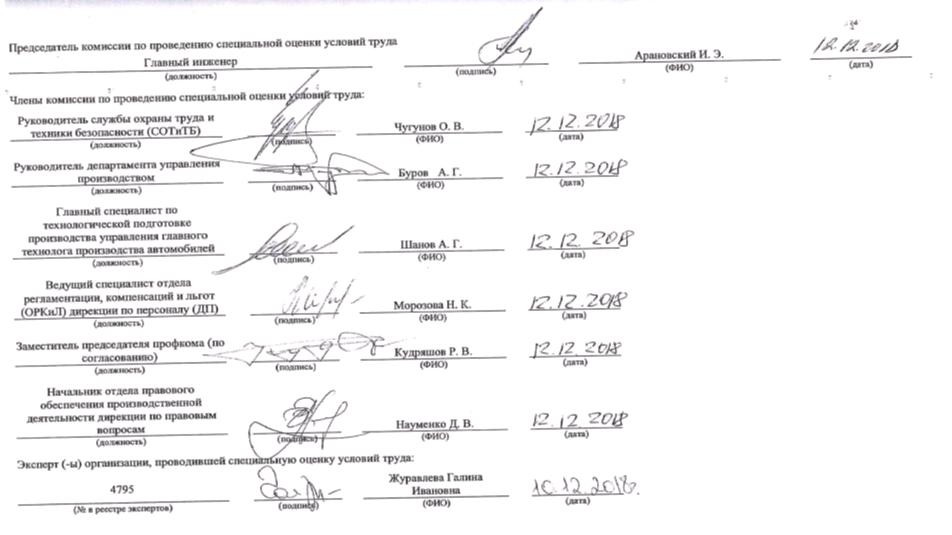 Раздел V. Сводная ведомость результатов проведения специальной оценки условий труда в 2018гРаздел V. Сводная ведомость результатов проведения специальной оценки условий труда в 2018гРаздел V. Сводная ведомость результатов проведения специальной оценки условий труда в 2018гРаздел V. Сводная ведомость результатов проведения специальной оценки условий труда в 2018гРаздел V. Сводная ведомость результатов проведения специальной оценки условий труда в 2018гРаздел V. Сводная ведомость результатов проведения специальной оценки условий труда в 2018гРаздел V. Сводная ведомость результатов проведения специальной оценки условий труда в 2018гРаздел V. Сводная ведомость результатов проведения специальной оценки условий труда в 2018гРаздел V. Сводная ведомость результатов проведения специальной оценки условий труда в 2018гРаздел V. Сводная ведомость результатов проведения специальной оценки условий труда в 2018гРаздел V. Сводная ведомость результатов проведения специальной оценки условий труда в 2018гРаздел V. Сводная ведомость результатов проведения специальной оценки условий труда в 2018гРаздел V. Сводная ведомость результатов проведения специальной оценки условий труда в 2018гРаздел V. Сводная ведомость результатов проведения специальной оценки условий труда в 2018гРаздел V. Сводная ведомость результатов проведения специальной оценки условий труда в 2018гРаздел V. Сводная ведомость результатов проведения специальной оценки условий труда в 2018гРаздел V. Сводная ведомость результатов проведения специальной оценки условий труда в 2018гРаздел V. Сводная ведомость результатов проведения специальной оценки условий труда в 2018гРаздел V. Сводная ведомость результатов проведения специальной оценки условий труда в 2018гРаздел V. Сводная ведомость результатов проведения специальной оценки условий труда в 2018гРаздел V. Сводная ведомость результатов проведения специальной оценки условий труда в 2018гРаздел V. Сводная ведомость результатов проведения специальной оценки условий труда в 2018гРаздел V. Сводная ведомость результатов проведения специальной оценки условий труда в 2018гРаздел V. Сводная ведомость результатов проведения специальной оценки условий труда в 2018гРаздел V. Сводная ведомость результатов проведения специальной оценки условий труда в 2018гРаздел V. Сводная ведомость результатов проведения специальной оценки условий труда в 2018гРаздел V. Сводная ведомость результатов проведения специальной оценки условий труда в 2018гРаздел V. Сводная ведомость результатов проведения специальной оценки условий труда в 2018гРаздел V. Сводная ведомость результатов проведения специальной оценки условий труда в 2018гРаздел V. Сводная ведомость результатов проведения специальной оценки условий труда в 2018гРаздел V. Сводная ведомость результатов проведения специальной оценки условий труда в 2018гРаздел V. Сводная ведомость результатов проведения специальной оценки условий труда в 2018гРаздел V. Сводная ведомость результатов проведения специальной оценки условий труда в 2018гРаздел V. Сводная ведомость результатов проведения специальной оценки условий труда в 2018гРаздел V. Сводная ведомость результатов проведения специальной оценки условий труда в 2018гТаблица 1Таблица 1Таблица 1Таблица 1Таблица 1Таблица 1Количество рабочих мест и численность работников, занятых на этих рабочих местахКоличество рабочих мест и численность работников, занятых на этих рабочих местахКоличество рабочих мест и численность работников, занятых на этих рабочих местахКоличество рабочих мест и численность работников, занятых на этих рабочих местахКоличество рабочих мест и численность работников, занятых на этих рабочих местахКоличество рабочих мест и численность работников, занятых на этих рабочих местахКоличество рабочих мест и численность работников, занятых на этих рабочих местахКоличество рабочих мест и численность работников, занятых на этих рабочих местахКоличество рабочих мест и численность работников, занятых на этих рабочих местахКоличество рабочих мест и численность работников, занятых на этих рабочих местахКоличество рабочих мест и численность работников, занятых на этих рабочих местахКоличество рабочих мест и численность работников, занятых на этих рабочих местахКоличество рабочих мест и численность работников, занятых на этих рабочих местахКоличество рабочих мест и численность занятых на них работников по классам (подклассам) условий труда из числа рабочих мест, указанных в графе 3 (единиц)Количество рабочих мест и численность занятых на них работников по классам (подклассам) условий труда из числа рабочих мест, указанных в графе 3 (единиц)Количество рабочих мест и численность занятых на них работников по классам (подклассам) условий труда из числа рабочих мест, указанных в графе 3 (единиц)Количество рабочих мест и численность занятых на них работников по классам (подклассам) условий труда из числа рабочих мест, указанных в графе 3 (единиц)Количество рабочих мест и численность занятых на них работников по классам (подклассам) условий труда из числа рабочих мест, указанных в графе 3 (единиц)Количество рабочих мест и численность занятых на них работников по классам (подклассам) условий труда из числа рабочих мест, указанных в графе 3 (единиц)Количество рабочих мест и численность занятых на них работников по классам (подклассам) условий труда из числа рабочих мест, указанных в графе 3 (единиц)Количество рабочих мест и численность занятых на них работников по классам (подклассам) условий труда из числа рабочих мест, указанных в графе 3 (единиц)Количество рабочих мест и численность занятых на них работников по классам (подклассам) условий труда из числа рабочих мест, указанных в графе 3 (единиц)Количество рабочих мест и численность занятых на них работников по классам (подклассам) условий труда из числа рабочих мест, указанных в графе 3 (единиц)Количество рабочих мест и численность занятых на них работников по классам (подклассам) условий труда из числа рабочих мест, указанных в графе 3 (единиц)Количество рабочих мест и численность занятых на них работников по классам (подклассам) условий труда из числа рабочих мест, указанных в графе 3 (единиц)Количество рабочих мест и численность занятых на них работников по классам (подклассам) условий труда из числа рабочих мест, указанных в графе 3 (единиц)Количество рабочих мест и численность занятых на них работников по классам (подклассам) условий труда из числа рабочих мест, указанных в графе 3 (единиц)Количество рабочих мест и численность занятых на них работников по классам (подклассам) условий труда из числа рабочих мест, указанных в графе 3 (единиц)Количество рабочих мест и численность занятых на них работников по классам (подклассам) условий труда из числа рабочих мест, указанных в графе 3 (единиц)Количество рабочих мест и численность занятых на них работников по классам (подклассам) условий труда из числа рабочих мест, указанных в графе 3 (единиц)Количество рабочих мест и численность занятых на них работников по классам (подклассам) условий труда из числа рабочих мест, указанных в графе 3 (единиц)Количество рабочих мест и численность занятых на них работников по классам (подклассам) условий труда из числа рабочих мест, указанных в графе 3 (единиц)Количество рабочих мест и численность занятых на них работников по классам (подклассам) условий труда из числа рабочих мест, указанных в графе 3 (единиц)Количество рабочих мест и численность занятых на них работников по классам (подклассам) условий труда из числа рабочих мест, указанных в графе 3 (единиц)Количество рабочих мест и численность занятых на них работников по классам (подклассам) условий труда из числа рабочих мест, указанных в графе 3 (единиц)Количество рабочих мест и численность занятых на них работников по классам (подклассам) условий труда из числа рабочих мест, указанных в графе 3 (единиц)Количество рабочих мест и численность занятых на них работников по классам (подклассам) условий труда из числа рабочих мест, указанных в графе 3 (единиц)Количество рабочих мест и численность занятых на них работников по классам (подклассам) условий труда из числа рабочих мест, указанных в графе 3 (единиц)Количество рабочих мест и численность занятых на них работников по классам (подклассам) условий труда из числа рабочих мест, указанных в графе 3 (единиц)Количество рабочих мест и численность занятых на них работников по классам (подклассам) условий труда из числа рабочих мест, указанных в графе 3 (единиц)Количество рабочих мест и численность занятых на них работников по классам (подклассам) условий труда из числа рабочих мест, указанных в графе 3 (единиц)Количество рабочих мест и численность занятых на них работников по классам (подклассам) условий труда из числа рабочих мест, указанных в графе 3 (единиц)Количество рабочих мест и численность занятых на них работников по классам (подклассам) условий труда из числа рабочих мест, указанных в графе 3 (единиц)Количество рабочих мест и численность занятых на них работников по классам (подклассам) условий труда из числа рабочих мест, указанных в графе 3 (единиц)Количество рабочих мест и численность занятых на них работников по классам (подклассам) условий труда из числа рабочих мест, указанных в графе 3 (единиц)Количество рабочих мест и численность занятых на них работников по классам (подклассам) условий труда из числа рабочих мест, указанных в графе 3 (единиц)Количество рабочих мест и численность занятых на них работников по классам (подклассам) условий труда из числа рабочих мест, указанных в графе 3 (единиц)Количество рабочих мест и численность занятых на них работников по классам (подклассам) условий труда из числа рабочих мест, указанных в графе 3 (единиц)Количество рабочих мест и численность занятых на них работников по классам (подклассам) условий труда из числа рабочих мест, указанных в графе 3 (единиц)Количество рабочих мест и численность занятых на них работников по классам (подклассам) условий труда из числа рабочих мест, указанных в графе 3 (единиц)Количество рабочих мест и численность занятых на них работников по классам (подклассам) условий труда из числа рабочих мест, указанных в графе 3 (единиц)НаименованиеНаименованиеНаименованиевсеговсеговсеговсегов том числе на которых проведена в том числе на которых проведена в том числе на которых проведена в том числе на которых проведена в том числе на которых проведена в том числе на которых проведена в том числе на которых проведена в том числе на которых проведена в том числе на которых проведена Класс 1Класс 1Класс 1Класс 1Класс 1Класс 1Класс 2Класс 2Класс 2Класс 2Класс 2Класс 2Класс 3Класс 3Класс 3Класс 3Класс 3Класс 3Класс 3Класс 3Класс 3Класс 3Класс 3Класс 3Класс 3Класс 3Класс 3Класс 3Класс 3Класс 3Класс 3Класс 3Класс 3Класс 3Класс 4Класс 4Класс 4Класс 4специальная оценка условий трудаспециальная оценка условий трудаспециальная оценка условий трудаспециальная оценка условий трудаспециальная оценка условий трудаспециальная оценка условий трудаспециальная оценка условий трудаспециальная оценка условий трудаспециальная оценка условий труда3.13.13.13.13.13.13.13.23.23.23.33.33.33.33.33.43.43.43.43.43.43.41112222333333333444444555555666666677788888999999910101010Рабочие места (ед.)Рабочие места (ед.)Рабочие места (ед.)755275527552755210311031103110311031103110311031103100000033633633633633633619019019019019019019039739739710810810810810800000000000Работники, занятые на рабочих местах (чел.)Работники, занятые на рабочих местах (чел.)Работники, занятые на рабочих местах (чел.)927492749274927415591559155915591559155915591559155900000037937937937937937928328328328328328328369969969919819819819819800000000000из них женщиниз них женщиниз них женщин289828982898289835835835835835835835835835800000017517517517517517575757575757575969696121212121200000000000из них лиц в возрасте до 18 летиз них лиц в возрасте до 18 летиз них лиц в возрасте до 18 лет000000000000000000000000000000000000000000000000000из них инвалидовиз них инвалидовиз них инвалидов23223223223222222222200000000000000000000000000000000000000Таблица 2Таблица 2Таблица 2Таблица 2Таблица 2Индивидуальный номер рабочего местаПрофессия / должность / специальность работникаПрофессия / должность / специальность работникаПрофессия / должность / специальность работникаПрофессия / должность / специальность работникаКлассы (подклассы) условий трудаКлассы (подклассы) условий трудаКлассы (подклассы) условий трудаКлассы (подклассы) условий трудаКлассы (подклассы) условий трудаКлассы (подклассы) условий трудаКлассы (подклассы) условий трудаКлассы (подклассы) условий трудаКлассы (подклассы) условий трудаКлассы (подклассы) условий трудаКлассы (подклассы) условий трудаКлассы (подклассы) условий трудаКлассы (подклассы) условий трудаКлассы (подклассы) условий трудаКлассы (подклассы) условий трудаКлассы (подклассы) условий трудаКлассы (подклассы) условий трудаКлассы (подклассы) условий трудаКлассы (подклассы) условий трудаКлассы (подклассы) условий трудаКлассы (подклассы) условий трудаКлассы (подклассы) условий трудаКлассы (подклассы) условий трудаКлассы (подклассы) условий трудаКлассы (подклассы) условий трудаКлассы (подклассы) условий трудаКлассы (подклассы) условий трудаКлассы (подклассы) условий трудаКлассы (подклассы) условий трудаКлассы (подклассы) условий трудаКлассы (подклассы) условий трудаИтоговый класс (подкласс) условий трудаИтоговый класс (подкласс) условий труда с учетом эффективного применения СИЗИтоговый класс (подкласс) условий труда с учетом эффективного применения СИЗПовышенный размер оплаты труда (да/нет)Повышенный размер оплаты труда (да/нет)Повышенный размер оплаты труда (да/нет)Ежегодный дополнительный оплачиваемый отпуск (да/нет)Ежегодный дополнительный оплачиваемый отпуск (да/нет)Ежегодный дополнительный оплачиваемый отпуск (да/нет)Сокращенная продолжительность рабочего времени (да/нет)Сокращенная продолжительность рабочего времени (да/нет)Молоко или другие равноценные пищевые продукты (да/нет)Молоко или другие равноценные пищевые продукты (да/нет)Молоко или другие равноценные пищевые продукты (да/нет)Молоко или другие равноценные пищевые продукты (да/нет)Лечебно-профилактическое питание  (да/нет)Льготное пенсионное обеспечение (да/нет)Льготное пенсионное обеспечение (да/нет)Индивидуальный номер рабочего местаПрофессия / должность / специальность работникаПрофессия / должность / специальность работникаПрофессия / должность / специальность работникаПрофессия / должность / специальность работника химический химический химический биологический биологический биологический аэрозоли преимущественно фиброгенного действия шум инфразвук инфразвук инфразвук инфразвук ультразвук воздушный ультразвук воздушный вибрация общая вибрация общая вибрация локальная вибрация локальная неионизирующие излучения ионизирующие излучения ионизирующие излучения параметры микроклимата параметры микроклимата параметры микроклимата параметры световой среды параметры световой средытяжесть трудового процессатяжесть трудового процесса напряженность трудового процесса напряженность трудового процесса напряженность трудового процессаИтоговый класс (подкласс) условий трудаИтоговый класс (подкласс) условий труда с учетом эффективного применения СИЗИтоговый класс (подкласс) условий труда с учетом эффективного применения СИЗПовышенный размер оплаты труда (да/нет)Повышенный размер оплаты труда (да/нет)Повышенный размер оплаты труда (да/нет)Ежегодный дополнительный оплачиваемый отпуск (да/нет)Ежегодный дополнительный оплачиваемый отпуск (да/нет)Ежегодный дополнительный оплачиваемый отпуск (да/нет)Сокращенная продолжительность рабочего времени (да/нет)Сокращенная продолжительность рабочего времени (да/нет)Молоко или другие равноценные пищевые продукты (да/нет)Молоко или другие равноценные пищевые продукты (да/нет)Молоко или другие равноценные пищевые продукты (да/нет)Молоко или другие равноценные пищевые продукты (да/нет)Лечебно-профилактическое питание  (да/нет)Льготное пенсионное обеспечение (да/нет)Льготное пенсионное обеспечение (да/нет)122223334445677778899101011121213131314141515161616171818191919202020212122222222232424Производство сборки и сдачи автомобилей  / Бригада 311, 321Производство сборки и сдачи автомобилей  / Бригада 311, 321Производство сборки и сдачи автомобилей  / Бригада 311, 321Производство сборки и сдачи автомобилей  / Бригада 311, 321Производство сборки и сдачи автомобилей  / Бригада 311, 321Производство сборки и сдачи автомобилей  / Бригада 311, 321Производство сборки и сдачи автомобилей  / Бригада 311, 321Производство сборки и сдачи автомобилей  / Бригада 311, 321Производство сборки и сдачи автомобилей  / Бригада 311, 321Производство сборки и сдачи автомобилей  / Бригада 311, 321Производство сборки и сдачи автомобилей  / Бригада 311, 321Производство сборки и сдачи автомобилей  / Бригада 311, 321Производство сборки и сдачи автомобилей  / Бригада 311, 321Производство сборки и сдачи автомобилей  / Бригада 311, 321Производство сборки и сдачи автомобилей  / Бригада 311, 321Производство сборки и сдачи автомобилей  / Бригада 311, 321Производство сборки и сдачи автомобилей  / Бригада 311, 321Производство сборки и сдачи автомобилей  / Бригада 311, 321Производство сборки и сдачи автомобилей  / Бригада 311, 321Производство сборки и сдачи автомобилей  / Бригада 311, 321Производство сборки и сдачи автомобилей  / Бригада 311, 321Производство сборки и сдачи автомобилей  / Бригада 311, 321Производство сборки и сдачи автомобилей  / Бригада 311, 321Производство сборки и сдачи автомобилей  / Бригада 311, 321Производство сборки и сдачи автомобилей  / Бригада 311, 321Производство сборки и сдачи автомобилей  / Бригада 311, 321Производство сборки и сдачи автомобилей  / Бригада 311, 321Производство сборки и сдачи автомобилей  / Бригада 311, 321Производство сборки и сдачи автомобилей  / Бригада 311, 321Производство сборки и сдачи автомобилей  / Бригада 311, 321Производство сборки и сдачи автомобилей  / Бригада 311, 321Производство сборки и сдачи автомобилей  / Бригада 311, 321Производство сборки и сдачи автомобилей  / Бригада 311, 321Производство сборки и сдачи автомобилей  / Бригада 311, 321Производство сборки и сдачи автомобилей  / Бригада 311, 321Производство сборки и сдачи автомобилей  / Бригада 311, 321Производство сборки и сдачи автомобилей  / Бригада 311, 321Производство сборки и сдачи автомобилей  / Бригада 311, 321Производство сборки и сдачи автомобилей  / Бригада 311, 321Производство сборки и сдачи автомобилей  / Бригада 311, 321Производство сборки и сдачи автомобилей  / Бригада 311, 321Производство сборки и сдачи автомобилей  / Бригада 311, 321Производство сборки и сдачи автомобилей  / Бригада 311, 321Производство сборки и сдачи автомобилей  / Бригада 311, 321Производство сборки и сдачи автомобилей  / Бригада 311, 321Производство сборки и сдачи автомобилей  / Бригада 311, 321Производство сборки и сдачи автомобилей  / Бригада 311, 321Производство сборки и сдачи автомобилей  / Бригада 311, 321Производство сборки и сдачи автомобилей  / Бригада 311, 321Производство сборки и сдачи автомобилей  / Бригада 311, 321Производство сборки и сдачи автомобилей  / Бригада 311, 321Производство сборки и сдачи автомобилей  / Бригада 311, 321Производство сборки и сдачи автомобилей  / Бригада 311, 321Производство сборки и сдачи автомобилей  / Бригада 311, 32145041786А, 45041787А(45041786А), 45041788А(45041786А), 45041789А(45041786А), 45041790А(45041786А)Слесарь механосборочных работ Слесарь механосборочных работ Слесарь механосборочных работ Слесарь механосборочных работ 222----3.1------2222------223.23.22223.2--дадададададанетнетнетнетнетнетнетнетнетПроизводство сборки и сдачи автомобилей  / Участок сборки грузовых кузовов / Бригада 000Производство сборки и сдачи автомобилей  / Участок сборки грузовых кузовов / Бригада 000Производство сборки и сдачи автомобилей  / Участок сборки грузовых кузовов / Бригада 000Производство сборки и сдачи автомобилей  / Участок сборки грузовых кузовов / Бригада 000Производство сборки и сдачи автомобилей  / Участок сборки грузовых кузовов / Бригада 000Производство сборки и сдачи автомобилей  / Участок сборки грузовых кузовов / Бригада 000Производство сборки и сдачи автомобилей  / Участок сборки грузовых кузовов / Бригада 000Производство сборки и сдачи автомобилей  / Участок сборки грузовых кузовов / Бригада 000Производство сборки и сдачи автомобилей  / Участок сборки грузовых кузовов / Бригада 000Производство сборки и сдачи автомобилей  / Участок сборки грузовых кузовов / Бригада 000Производство сборки и сдачи автомобилей  / Участок сборки грузовых кузовов / Бригада 000Производство сборки и сдачи автомобилей  / Участок сборки грузовых кузовов / Бригада 000Производство сборки и сдачи автомобилей  / Участок сборки грузовых кузовов / Бригада 000Производство сборки и сдачи автомобилей  / Участок сборки грузовых кузовов / Бригада 000Производство сборки и сдачи автомобилей  / Участок сборки грузовых кузовов / Бригада 000Производство сборки и сдачи автомобилей  / Участок сборки грузовых кузовов / Бригада 000Производство сборки и сдачи автомобилей  / Участок сборки грузовых кузовов / Бригада 000Производство сборки и сдачи автомобилей  / Участок сборки грузовых кузовов / Бригада 000Производство сборки и сдачи автомобилей  / Участок сборки грузовых кузовов / Бригада 000Производство сборки и сдачи автомобилей  / Участок сборки грузовых кузовов / Бригада 000Производство сборки и сдачи автомобилей  / Участок сборки грузовых кузовов / Бригада 000Производство сборки и сдачи автомобилей  / Участок сборки грузовых кузовов / Бригада 000Производство сборки и сдачи автомобилей  / Участок сборки грузовых кузовов / Бригада 000Производство сборки и сдачи автомобилей  / Участок сборки грузовых кузовов / Бригада 000Производство сборки и сдачи автомобилей  / Участок сборки грузовых кузовов / Бригада 000Производство сборки и сдачи автомобилей  / Участок сборки грузовых кузовов / Бригада 000Производство сборки и сдачи автомобилей  / Участок сборки грузовых кузовов / Бригада 000Производство сборки и сдачи автомобилей  / Участок сборки грузовых кузовов / Бригада 000Производство сборки и сдачи автомобилей  / Участок сборки грузовых кузовов / Бригада 000Производство сборки и сдачи автомобилей  / Участок сборки грузовых кузовов / Бригада 000Производство сборки и сдачи автомобилей  / Участок сборки грузовых кузовов / Бригада 000Производство сборки и сдачи автомобилей  / Участок сборки грузовых кузовов / Бригада 000Производство сборки и сдачи автомобилей  / Участок сборки грузовых кузовов / Бригада 000Производство сборки и сдачи автомобилей  / Участок сборки грузовых кузовов / Бригада 000Производство сборки и сдачи автомобилей  / Участок сборки грузовых кузовов / Бригада 000Производство сборки и сдачи автомобилей  / Участок сборки грузовых кузовов / Бригада 000Производство сборки и сдачи автомобилей  / Участок сборки грузовых кузовов / Бригада 000Производство сборки и сдачи автомобилей  / Участок сборки грузовых кузовов / Бригада 000Производство сборки и сдачи автомобилей  / Участок сборки грузовых кузовов / Бригада 000Производство сборки и сдачи автомобилей  / Участок сборки грузовых кузовов / Бригада 000Производство сборки и сдачи автомобилей  / Участок сборки грузовых кузовов / Бригада 000Производство сборки и сдачи автомобилей  / Участок сборки грузовых кузовов / Бригада 000Производство сборки и сдачи автомобилей  / Участок сборки грузовых кузовов / Бригада 000Производство сборки и сдачи автомобилей  / Участок сборки грузовых кузовов / Бригада 000Производство сборки и сдачи автомобилей  / Участок сборки грузовых кузовов / Бригада 000Производство сборки и сдачи автомобилей  / Участок сборки грузовых кузовов / Бригада 000Производство сборки и сдачи автомобилей  / Участок сборки грузовых кузовов / Бригада 000Производство сборки и сдачи автомобилей  / Участок сборки грузовых кузовов / Бригада 000Производство сборки и сдачи автомобилей  / Участок сборки грузовых кузовов / Бригада 000Производство сборки и сдачи автомобилей  / Участок сборки грузовых кузовов / Бригада 000Производство сборки и сдачи автомобилей  / Участок сборки грузовых кузовов / Бригада 000Производство сборки и сдачи автомобилей  / Участок сборки грузовых кузовов / Бригада 000Производство сборки и сдачи автомобилей  / Участок сборки грузовых кузовов / Бригада 000Производство сборки и сдачи автомобилей  / Участок сборки грузовых кузовов / Бригада 00043021791Начальник участкаНачальник участкаНачальник участкаНачальник участка-------3.1----------------2222---3.1--дададанетнетнетнетнетнетнетнетнетнетнетнетПроизводство сборки и сдачи автомобилей  / Участок сборки грузовых кузовов / Бригада 211Производство сборки и сдачи автомобилей  / Участок сборки грузовых кузовов / Бригада 211Производство сборки и сдачи автомобилей  / Участок сборки грузовых кузовов / Бригада 211Производство сборки и сдачи автомобилей  / Участок сборки грузовых кузовов / Бригада 211Производство сборки и сдачи автомобилей  / Участок сборки грузовых кузовов / Бригада 211Производство сборки и сдачи автомобилей  / Участок сборки грузовых кузовов / Бригада 211Производство сборки и сдачи автомобилей  / Участок сборки грузовых кузовов / Бригада 211Производство сборки и сдачи автомобилей  / Участок сборки грузовых кузовов / Бригада 211Производство сборки и сдачи автомобилей  / Участок сборки грузовых кузовов / Бригада 211Производство сборки и сдачи автомобилей  / Участок сборки грузовых кузовов / Бригада 211Производство сборки и сдачи автомобилей  / Участок сборки грузовых кузовов / Бригада 211Производство сборки и сдачи автомобилей  / Участок сборки грузовых кузовов / Бригада 211Производство сборки и сдачи автомобилей  / Участок сборки грузовых кузовов / Бригада 211Производство сборки и сдачи автомобилей  / Участок сборки грузовых кузовов / Бригада 211Производство сборки и сдачи автомобилей  / Участок сборки грузовых кузовов / Бригада 211Производство сборки и сдачи автомобилей  / Участок сборки грузовых кузовов / Бригада 211Производство сборки и сдачи автомобилей  / Участок сборки грузовых кузовов / Бригада 211Производство сборки и сдачи автомобилей  / Участок сборки грузовых кузовов / Бригада 211Производство сборки и сдачи автомобилей  / Участок сборки грузовых кузовов / Бригада 211Производство сборки и сдачи автомобилей  / Участок сборки грузовых кузовов / Бригада 211Производство сборки и сдачи автомобилей  / Участок сборки грузовых кузовов / Бригада 211Производство сборки и сдачи автомобилей  / Участок сборки грузовых кузовов / Бригада 211Производство сборки и сдачи автомобилей  / Участок сборки грузовых кузовов / Бригада 211Производство сборки и сдачи автомобилей  / Участок сборки грузовых кузовов / Бригада 211Производство сборки и сдачи автомобилей  / Участок сборки грузовых кузовов / Бригада 211Производство сборки и сдачи автомобилей  / Участок сборки грузовых кузовов / Бригада 211Производство сборки и сдачи автомобилей  / Участок сборки грузовых кузовов / Бригада 211Производство сборки и сдачи автомобилей  / Участок сборки грузовых кузовов / Бригада 211Производство сборки и сдачи автомобилей  / Участок сборки грузовых кузовов / Бригада 211Производство сборки и сдачи автомобилей  / Участок сборки грузовых кузовов / Бригада 211Производство сборки и сдачи автомобилей  / Участок сборки грузовых кузовов / Бригада 211Производство сборки и сдачи автомобилей  / Участок сборки грузовых кузовов / Бригада 211Производство сборки и сдачи автомобилей  / Участок сборки грузовых кузовов / Бригада 211Производство сборки и сдачи автомобилей  / Участок сборки грузовых кузовов / Бригада 211Производство сборки и сдачи автомобилей  / Участок сборки грузовых кузовов / Бригада 211Производство сборки и сдачи автомобилей  / Участок сборки грузовых кузовов / Бригада 211Производство сборки и сдачи автомобилей  / Участок сборки грузовых кузовов / Бригада 211Производство сборки и сдачи автомобилей  / Участок сборки грузовых кузовов / Бригада 211Производство сборки и сдачи автомобилей  / Участок сборки грузовых кузовов / Бригада 211Производство сборки и сдачи автомобилей  / Участок сборки грузовых кузовов / Бригада 211Производство сборки и сдачи автомобилей  / Участок сборки грузовых кузовов / Бригада 211Производство сборки и сдачи автомобилей  / Участок сборки грузовых кузовов / Бригада 211Производство сборки и сдачи автомобилей  / Участок сборки грузовых кузовов / Бригада 211Производство сборки и сдачи автомобилей  / Участок сборки грузовых кузовов / Бригада 211Производство сборки и сдачи автомобилей  / Участок сборки грузовых кузовов / Бригада 211Производство сборки и сдачи автомобилей  / Участок сборки грузовых кузовов / Бригада 211Производство сборки и сдачи автомобилей  / Участок сборки грузовых кузовов / Бригада 211Производство сборки и сдачи автомобилей  / Участок сборки грузовых кузовов / Бригада 211Производство сборки и сдачи автомобилей  / Участок сборки грузовых кузовов / Бригада 211Производство сборки и сдачи автомобилей  / Участок сборки грузовых кузовов / Бригада 211Производство сборки и сдачи автомобилей  / Участок сборки грузовых кузовов / Бригада 211Производство сборки и сдачи автомобилей  / Участок сборки грузовых кузовов / Бригада 211Производство сборки и сдачи автомобилей  / Участок сборки грузовых кузовов / Бригада 211Производство сборки и сдачи автомобилей  / Участок сборки грузовых кузовов / Бригада 21143021792А, 43021793А(43021792А)Слесарь механосборочных работСлесарь механосборочных работСлесарь механосборочных работСлесарь механосборочных работ-------3.2--------22--------3.23.22223.3--дадададададададанетнетнетнетнетнетнетПроизводство сборки и сдачи автомобилей  / Участок сборки кузовов PATRIOT и HUNTER / Бригада 000Производство сборки и сдачи автомобилей  / Участок сборки кузовов PATRIOT и HUNTER / Бригада 000Производство сборки и сдачи автомобилей  / Участок сборки кузовов PATRIOT и HUNTER / Бригада 000Производство сборки и сдачи автомобилей  / Участок сборки кузовов PATRIOT и HUNTER / Бригада 000Производство сборки и сдачи автомобилей  / Участок сборки кузовов PATRIOT и HUNTER / Бригада 000Производство сборки и сдачи автомобилей  / Участок сборки кузовов PATRIOT и HUNTER / Бригада 000Производство сборки и сдачи автомобилей  / Участок сборки кузовов PATRIOT и HUNTER / Бригада 000Производство сборки и сдачи автомобилей  / Участок сборки кузовов PATRIOT и HUNTER / Бригада 000Производство сборки и сдачи автомобилей  / Участок сборки кузовов PATRIOT и HUNTER / Бригада 000Производство сборки и сдачи автомобилей  / Участок сборки кузовов PATRIOT и HUNTER / Бригада 000Производство сборки и сдачи автомобилей  / Участок сборки кузовов PATRIOT и HUNTER / Бригада 000Производство сборки и сдачи автомобилей  / Участок сборки кузовов PATRIOT и HUNTER / Бригада 000Производство сборки и сдачи автомобилей  / Участок сборки кузовов PATRIOT и HUNTER / Бригада 000Производство сборки и сдачи автомобилей  / Участок сборки кузовов PATRIOT и HUNTER / Бригада 000Производство сборки и сдачи автомобилей  / Участок сборки кузовов PATRIOT и HUNTER / Бригада 000Производство сборки и сдачи автомобилей  / Участок сборки кузовов PATRIOT и HUNTER / Бригада 000Производство сборки и сдачи автомобилей  / Участок сборки кузовов PATRIOT и HUNTER / Бригада 000Производство сборки и сдачи автомобилей  / Участок сборки кузовов PATRIOT и HUNTER / Бригада 000Производство сборки и сдачи автомобилей  / Участок сборки кузовов PATRIOT и HUNTER / Бригада 000Производство сборки и сдачи автомобилей  / Участок сборки кузовов PATRIOT и HUNTER / Бригада 000Производство сборки и сдачи автомобилей  / Участок сборки кузовов PATRIOT и HUNTER / Бригада 000Производство сборки и сдачи автомобилей  / Участок сборки кузовов PATRIOT и HUNTER / Бригада 000Производство сборки и сдачи автомобилей  / Участок сборки кузовов PATRIOT и HUNTER / Бригада 000Производство сборки и сдачи автомобилей  / Участок сборки кузовов PATRIOT и HUNTER / Бригада 000Производство сборки и сдачи автомобилей  / Участок сборки кузовов PATRIOT и HUNTER / Бригада 000Производство сборки и сдачи автомобилей  / Участок сборки кузовов PATRIOT и HUNTER / Бригада 000Производство сборки и сдачи автомобилей  / Участок сборки кузовов PATRIOT и HUNTER / Бригада 000Производство сборки и сдачи автомобилей  / Участок сборки кузовов PATRIOT и HUNTER / Бригада 000Производство сборки и сдачи автомобилей  / Участок сборки кузовов PATRIOT и HUNTER / Бригада 000Производство сборки и сдачи автомобилей  / Участок сборки кузовов PATRIOT и HUNTER / Бригада 000Производство сборки и сдачи автомобилей  / Участок сборки кузовов PATRIOT и HUNTER / Бригада 000Производство сборки и сдачи автомобилей  / Участок сборки кузовов PATRIOT и HUNTER / Бригада 000Производство сборки и сдачи автомобилей  / Участок сборки кузовов PATRIOT и HUNTER / Бригада 000Производство сборки и сдачи автомобилей  / Участок сборки кузовов PATRIOT и HUNTER / Бригада 000Производство сборки и сдачи автомобилей  / Участок сборки кузовов PATRIOT и HUNTER / Бригада 000Производство сборки и сдачи автомобилей  / Участок сборки кузовов PATRIOT и HUNTER / Бригада 000Производство сборки и сдачи автомобилей  / Участок сборки кузовов PATRIOT и HUNTER / Бригада 000Производство сборки и сдачи автомобилей  / Участок сборки кузовов PATRIOT и HUNTER / Бригада 000Производство сборки и сдачи автомобилей  / Участок сборки кузовов PATRIOT и HUNTER / Бригада 000Производство сборки и сдачи автомобилей  / Участок сборки кузовов PATRIOT и HUNTER / Бригада 000Производство сборки и сдачи автомобилей  / Участок сборки кузовов PATRIOT и HUNTER / Бригада 000Производство сборки и сдачи автомобилей  / Участок сборки кузовов PATRIOT и HUNTER / Бригада 000Производство сборки и сдачи автомобилей  / Участок сборки кузовов PATRIOT и HUNTER / Бригада 000Производство сборки и сдачи автомобилей  / Участок сборки кузовов PATRIOT и HUNTER / Бригада 000Производство сборки и сдачи автомобилей  / Участок сборки кузовов PATRIOT и HUNTER / Бригада 000Производство сборки и сдачи автомобилей  / Участок сборки кузовов PATRIOT и HUNTER / Бригада 000Производство сборки и сдачи автомобилей  / Участок сборки кузовов PATRIOT и HUNTER / Бригада 000Производство сборки и сдачи автомобилей  / Участок сборки кузовов PATRIOT и HUNTER / Бригада 000Производство сборки и сдачи автомобилей  / Участок сборки кузовов PATRIOT и HUNTER / Бригада 000Производство сборки и сдачи автомобилей  / Участок сборки кузовов PATRIOT и HUNTER / Бригада 000Производство сборки и сдачи автомобилей  / Участок сборки кузовов PATRIOT и HUNTER / Бригада 000Производство сборки и сдачи автомобилей  / Участок сборки кузовов PATRIOT и HUNTER / Бригада 000Производство сборки и сдачи автомобилей  / Участок сборки кузовов PATRIOT и HUNTER / Бригада 000Производство сборки и сдачи автомобилей  / Участок сборки кузовов PATRIOT и HUNTER / Бригада 00043041794Начальник участка Начальник участка Начальник участка Начальник участка -------3.1----------------2222---3.1--дададанетнетнетнетнетнетнетнетнетнетнетнет43041795А, 43041796А(43041795А)Начальник участка Начальник участка Начальник участка Начальник участка -------2----------------2222---2--нетнетнетнетнетнетнетнетнетнетнетнетнетнетнетПроизводство сборки и сдачи автомобилей  / Участок сборки кузовов PATRIOT и HUNTER / Бригада 411Производство сборки и сдачи автомобилей  / Участок сборки кузовов PATRIOT и HUNTER / Бригада 411Производство сборки и сдачи автомобилей  / Участок сборки кузовов PATRIOT и HUNTER / Бригада 411Производство сборки и сдачи автомобилей  / Участок сборки кузовов PATRIOT и HUNTER / Бригада 411Производство сборки и сдачи автомобилей  / Участок сборки кузовов PATRIOT и HUNTER / Бригада 411Производство сборки и сдачи автомобилей  / Участок сборки кузовов PATRIOT и HUNTER / Бригада 411Производство сборки и сдачи автомобилей  / Участок сборки кузовов PATRIOT и HUNTER / Бригада 411Производство сборки и сдачи автомобилей  / Участок сборки кузовов PATRIOT и HUNTER / Бригада 411Производство сборки и сдачи автомобилей  / Участок сборки кузовов PATRIOT и HUNTER / Бригада 411Производство сборки и сдачи автомобилей  / Участок сборки кузовов PATRIOT и HUNTER / Бригада 411Производство сборки и сдачи автомобилей  / Участок сборки кузовов PATRIOT и HUNTER / Бригада 411Производство сборки и сдачи автомобилей  / Участок сборки кузовов PATRIOT и HUNTER / Бригада 411Производство сборки и сдачи автомобилей  / Участок сборки кузовов PATRIOT и HUNTER / Бригада 411Производство сборки и сдачи автомобилей  / Участок сборки кузовов PATRIOT и HUNTER / Бригада 411Производство сборки и сдачи автомобилей  / Участок сборки кузовов PATRIOT и HUNTER / Бригада 411Производство сборки и сдачи автомобилей  / Участок сборки кузовов PATRIOT и HUNTER / Бригада 411Производство сборки и сдачи автомобилей  / Участок сборки кузовов PATRIOT и HUNTER / Бригада 411Производство сборки и сдачи автомобилей  / Участок сборки кузовов PATRIOT и HUNTER / Бригада 411Производство сборки и сдачи автомобилей  / Участок сборки кузовов PATRIOT и HUNTER / Бригада 411Производство сборки и сдачи автомобилей  / Участок сборки кузовов PATRIOT и HUNTER / Бригада 411Производство сборки и сдачи автомобилей  / Участок сборки кузовов PATRIOT и HUNTER / Бригада 411Производство сборки и сдачи автомобилей  / Участок сборки кузовов PATRIOT и HUNTER / Бригада 411Производство сборки и сдачи автомобилей  / Участок сборки кузовов PATRIOT и HUNTER / Бригада 411Производство сборки и сдачи автомобилей  / Участок сборки кузовов PATRIOT и HUNTER / Бригада 411Производство сборки и сдачи автомобилей  / Участок сборки кузовов PATRIOT и HUNTER / Бригада 411Производство сборки и сдачи автомобилей  / Участок сборки кузовов PATRIOT и HUNTER / Бригада 411Производство сборки и сдачи автомобилей  / Участок сборки кузовов PATRIOT и HUNTER / Бригада 411Производство сборки и сдачи автомобилей  / Участок сборки кузовов PATRIOT и HUNTER / Бригада 411Производство сборки и сдачи автомобилей  / Участок сборки кузовов PATRIOT и HUNTER / Бригада 411Производство сборки и сдачи автомобилей  / Участок сборки кузовов PATRIOT и HUNTER / Бригада 411Производство сборки и сдачи автомобилей  / Участок сборки кузовов PATRIOT и HUNTER / Бригада 411Производство сборки и сдачи автомобилей  / Участок сборки кузовов PATRIOT и HUNTER / Бригада 411Производство сборки и сдачи автомобилей  / Участок сборки кузовов PATRIOT и HUNTER / Бригада 411Производство сборки и сдачи автомобилей  / Участок сборки кузовов PATRIOT и HUNTER / Бригада 411Производство сборки и сдачи автомобилей  / Участок сборки кузовов PATRIOT и HUNTER / Бригада 411Производство сборки и сдачи автомобилей  / Участок сборки кузовов PATRIOT и HUNTER / Бригада 411Производство сборки и сдачи автомобилей  / Участок сборки кузовов PATRIOT и HUNTER / Бригада 411Производство сборки и сдачи автомобилей  / Участок сборки кузовов PATRIOT и HUNTER / Бригада 411Производство сборки и сдачи автомобилей  / Участок сборки кузовов PATRIOT и HUNTER / Бригада 411Производство сборки и сдачи автомобилей  / Участок сборки кузовов PATRIOT и HUNTER / Бригада 411Производство сборки и сдачи автомобилей  / Участок сборки кузовов PATRIOT и HUNTER / Бригада 411Производство сборки и сдачи автомобилей  / Участок сборки кузовов PATRIOT и HUNTER / Бригада 411Производство сборки и сдачи автомобилей  / Участок сборки кузовов PATRIOT и HUNTER / Бригада 411Производство сборки и сдачи автомобилей  / Участок сборки кузовов PATRIOT и HUNTER / Бригада 411Производство сборки и сдачи автомобилей  / Участок сборки кузовов PATRIOT и HUNTER / Бригада 411Производство сборки и сдачи автомобилей  / Участок сборки кузовов PATRIOT и HUNTER / Бригада 411Производство сборки и сдачи автомобилей  / Участок сборки кузовов PATRIOT и HUNTER / Бригада 411Производство сборки и сдачи автомобилей  / Участок сборки кузовов PATRIOT и HUNTER / Бригада 411Производство сборки и сдачи автомобилей  / Участок сборки кузовов PATRIOT и HUNTER / Бригада 411Производство сборки и сдачи автомобилей  / Участок сборки кузовов PATRIOT и HUNTER / Бригада 411Производство сборки и сдачи автомобилей  / Участок сборки кузовов PATRIOT и HUNTER / Бригада 411Производство сборки и сдачи автомобилей  / Участок сборки кузовов PATRIOT и HUNTER / Бригада 411Производство сборки и сдачи автомобилей  / Участок сборки кузовов PATRIOT и HUNTER / Бригада 411Производство сборки и сдачи автомобилей  / Участок сборки кузовов PATRIOT и HUNTER / Бригада 41143041797А, 43041798А(43041797А)Слесарь механосборочных работ Слесарь механосборочных работ Слесарь механосборочных работ Слесарь механосборочных работ -------3.2--------22------223.13.12223.2--дадададададанетнетнетнетнетнетнетнетнет43041799А, 43041800А(43041799А), 43041801А(43041799А), 43041802А(43041799А), 43041803А(43041799А), 43041804А(43041799А)Слесарь механосборочных работ Слесарь механосборочных работ Слесарь механосборочных работ Слесарь механосборочных работ -------3.3--------3.13.1--------3.23.22223.3--дадададададададанетнетнетнетнетнетнет43041805А, 43041806А(43041805А)Слесарь механосборочных работСлесарь механосборочных работСлесарь механосборочных работСлесарь механосборочных работ-------3.2--------22------223.13.12223.2--дадададададанетнетнетнетнетнетнетнетнет43041807А, 43041808А(43041807А), 43041809А(43041807А), 43041810А(43041807А)Слесарь механосборочных работ Слесарь механосборочных работ Слесарь механосборочных работ Слесарь механосборочных работ -------3.1--------22------223.23.22223.2--дадададададанетнетнетнетнетнетнетнетнет43041811А, 43041812А(43041811А), 43041813А(43041811А), 43041814А(43041811А), 43041815А(43041811А), 43041816А(43041811А)Слесарь механосборочных работ Слесарь механосборочных работ Слесарь механосборочных работ Слесарь механосборочных работ -------2--------22--------3.23.22223.2--дадададададанетнетнетнетнетнетнетнетнет43041817А, 43041818А(43041817А), 43041819А(43041817А), 43041820А(43041817А), 43041821А(43041817А), 43041822А(43041817А), 43041823А(43041817А), 43041824А(43041817А)Слесарь механосборочных работ Слесарь механосборочных работ Слесарь механосборочных работ Слесарь механосборочных работ -------2------------------3.23.22223.2--дадададададанетнетнетнетнетнетнетнетнет43041825А, 43041826А(43041825А)Слесарь механосборочных работ Слесарь механосборочных работ Слесарь механосборочных работ Слесарь механосборочных работ -------3.2--------22--------3.23.22223.3--дадададададададанетнетнетнетнетнетнет43041827А, 43041828А(43041827А)Слесарь механосборочных работ Слесарь механосборочных работ Слесарь механосборочных работ Слесарь механосборочных работ -------2--------22--------3.23.22223.2--дадададададанетнетнетнетнетнетнетнетнет43041829А, 43041830А(43041829А)Слесарь механосборочных работ Слесарь механосборочных работ Слесарь механосборочных работ Слесарь механосборочных работ -------3.1------------------3.23.22223.2--дадададададанетнетнетнетнетнетнетнетнет43041831А, 43041832А(43041831А), 43041833А(43041831А), 43041834А(43041831А), 43041835А(43041831А), 43041836А(43041831А)Слесарь механосборочных работСлесарь механосборочных работСлесарь механосборочных работСлесарь механосборочных работ-------2--------22--------3.23.22223.2--дадададададанетнетнетнетнетнетнетнетнет43041837Слесарь механосборочных работ Слесарь механосборочных работ Слесарь механосборочных работ Слесарь механосборочных работ -------3.1------------------3.23.22223.2--дадададададанетнетнетнетнетнетнетнетнет43041838Слесарь механосборочных работ Слесарь механосборочных работ Слесарь механосборочных работ Слесарь механосборочных работ 222----2------22--------223.23.22223.2--дадададададанетнетнетнетнетнетнетнетнет43041839А, 43041840А(43041839А)Слесарь механосборочных работ Слесарь механосборочных работ Слесарь механосборочных работ Слесарь механосборочных работ -------2------------------3.23.22223.2--дадададададанетнетнетнетнетнетнетнетнет43041841А, 43041842А(43041841А)Слесарь механосборочных работ Слесарь механосборочных работ Слесарь механосборочных работ Слесарь механосборочных работ 222----2--------22--------3.23.22223.2--дадададададанетнетнетнетнетнетнетнетнет43041843А, 43041844А(43041843А), 43041845А(43041843А)Слесарь механосборочных работСлесарь механосборочных работСлесарь механосборочных работСлесарь механосборочных работ222----3.1--------22--------3.23.22223.2--дадададададанетнетнетнетнетнетнетнетнет43041846А, 43041847А(43041846А)Слесарь механосборочных работСлесарь механосборочных работСлесарь механосборочных работСлесарь механосборочных работ-------2--------22--------3.23.22223.2--дадададададанетнетнетнетнетнетнетнетнет43041848А, 43041849А(43041848А), 43041850А(43041848А), 43041851А(43041848А), 43041852А(43041848А)Слесарь механосборочных работ Слесарь механосборочных работ Слесарь механосборочных работ Слесарь механосборочных работ 222----2------------------3.13.12223.1--дададанетнетнетнетнетнетнетнетнетнетнетнет43041853А, 43041854А(43041853А), 43041855А(43041853А), 43041856А(43041853А)Слесарь механосборочных работ Слесарь механосборочных работ Слесарь механосборочных работ Слесарь механосборочных работ -------3.1--------22--------3.23.22223.2--дадададададанетнетнетнетнетнетнетнетнет43041857А, 43041858А(43041857А), 43041859А(43041857А), 43041860А(43041857А), 43041861А(43041857А)Слесарь механосборочных работ Слесарь механосборочных работ Слесарь механосборочных работ Слесарь механосборочных работ -------3.2--------22--------3.23.22223.3--дадададададададанетнетнетнетнетнетнет43041862А, 43041863А(43041862А), 43041864А(43041862А), 43041865А(43041862А), 43041866А(43041862А), 43041867А(43041862А), 43041868А(43041862А), 43041869А(43041862А)Слесарь механосборочных работ Слесарь механосборочных работ Слесарь механосборочных работ Слесарь механосборочных работ -------3.2--------22--------3.23.22223.3--дадададададададанетнетнетнетнетнетнет43041870А, 43041871А(43041870А), 43041872А(43041870А), 43041873А(43041870А), 43041874А(43041870А), 43041875А(43041870А)Слесарь механосборочных работ Слесарь механосборочных работ Слесарь механосборочных работ Слесарь механосборочных работ -------2--------22--------3.23.22223.2--дадададададанетнетнетнетнетнетнетнетнет43041876А, 43041877А(43041876А), 43041878А(43041876А), 43041879А(43041876А), 43041880А(43041876А), 43041881А(43041876А), 43041882А(43041876А), 43041883А(43041876А)Слесарь механосборочных работ Слесарь механосборочных работ Слесарь механосборочных работ Слесарь механосборочных работ -------3.1--------22--------3.23.22223.2--дадададададанетнетнетнетнетнетнетнетнет43041884А, 43041885А(43041884А), 43041886А(43041884А)Слесарь механосборочных работСлесарь механосборочных работСлесарь механосборочных работСлесарь механосборочных работ-------3.1--------22--------3.23.22223.2--дадададададанетнетнетнетнетнетнетнетнет43041887А, 43041888А(43041887А), 43041889А(43041887А), 43041890А(43041887А), 43041891А(43041887А), 43041892А(43041887А)Слесарь механосборочных работСлесарь механосборочных работСлесарь механосборочных работСлесарь механосборочных работ-------3.1--------22--------3.23.22223.2--дадададададанетнетнетнетнетнетнетнетнет43041893А, 43041894А(43041893А), 43041895А(43041893А), 43041896А(43041893А)Слесарь механосборочных работ Слесарь механосборочных работ Слесарь механосборочных работ Слесарь механосборочных работ -------3.2--------22--------3.23.22223.3--дадададададададанетнетнетнетнетнетнет43041897А, 43041898А(43041897А), 43041899А(43041897А)Слесарь механосборочных работ Слесарь механосборочных работ Слесарь механосборочных работ Слесарь механосборочных работ -------3.1--------3.13.1--------3.23.22223.2--дадададададанетнетнетнетнетнетнетнетнет43041900А, 43041901А(43041900А), 43041902А(43041900А)Слесарь механосборочных работ Слесарь механосборочных работ Слесарь механосборочных работ Слесарь механосборочных работ -------2--------22--------3.23.22223.2--дадададададанетнетнетнетнетнетнетнетнет43041903А, 43041904А(43041903А), 43041905А(43041903А), 43041906А(43041903А)Слесарь механосборочных работ Слесарь механосборочных работ Слесарь механосборочных работ Слесарь механосборочных работ -------2--------22--------3.23.22223.2--дадададададанетнетнетнетнетнетнетнетнет43041907А, 43041908А(43041907А), 43041909А(43041907А), 43041910А(43041907А)Слесарь механосборочных работ Слесарь механосборочных работ Слесарь механосборочных работ Слесарь механосборочных работ -------2--------22--------3.23.22223.2--дадададададанетнетнетнетнетнетнетнетнет43041911А, 43041912А(43041911А), 43041913А(43041911А)Слесарь механосборочных работ Слесарь механосборочных работ Слесарь механосборочных работ Слесарь механосборочных работ -------3.1--------22--------3.23.22223.2--дадададададанетнетнетнетнетнетнетнетнет43041914А, 43041915А(43041914А), 43041916А(43041914А)Слесарь механосборочных работ Слесарь механосборочных работ Слесарь механосборочных работ Слесарь механосборочных работ -------2--------22--------3.23.22223.2--дадададададанетнетнетнетнетнетнетнетнет43041917А, 43041918А(43041917А)Слесарь механосборочных работ Слесарь механосборочных работ Слесарь механосборочных работ Слесарь механосборочных работ 222----2--------22--------3.23.22223.2--дадададададанетнетнетнетнетнетнетнетнет43041919А, 43041920А(43041919А), 43041921А(43041919А), 43041922А(43041919А)Слесарь механосборочных работ Слесарь механосборочных работ Слесарь механосборочных работ Слесарь механосборочных работ -------3.1--------22--------3.23.22223.2--дадададададанетнетнетнетнетнетнетнетнет43041923А, 43041924А(43041923А), 43041925А(43041923А), 43041926А(43041923А)Слесарь механосборочных работ Слесарь механосборочных работ Слесарь механосборочных работ Слесарь механосборочных работ -------3.2--------22--------3.13.12223.2--дадададададанетнетнетнетнетнетнетнетнет43041927Слесарь механосборочных работСлесарь механосборочных работСлесарь механосборочных работСлесарь механосборочных работ-------2------------------3.23.22223.2--дадададададанетнетнетнетнетнетнетнетнет43041928А, 43041929А(43041928А)Слесарь механосборочных работ Слесарь механосборочных работ Слесарь механосборочных работ Слесарь механосборочных работ -------2--------22--------3.23.22223.2--дадададададанетнетнетнетнетнетнетнетнет43041930А, 43041931А(43041930А), 43041932А(43041930А)Слесарь механосборочных работ Слесарь механосборочных работ Слесарь механосборочных работ Слесарь механосборочных работ -------2--------22--------3.23.22223.2--дадададададанетнетнетнетнетнетнетнетнет43041933А, 43041934А(43041933А)Слесарь механосборочных работСлесарь механосборочных работСлесарь механосборочных работСлесарь механосборочных работ-------2------------------3.23.22223.2--дадададададанетнетнетнетнетнетнетнетнетПроизводство сборки и сдачи автомобилей  / Участок сборки кузовов PATRIOT и HUNTER / Бригада 100Производство сборки и сдачи автомобилей  / Участок сборки кузовов PATRIOT и HUNTER / Бригада 100Производство сборки и сдачи автомобилей  / Участок сборки кузовов PATRIOT и HUNTER / Бригада 100Производство сборки и сдачи автомобилей  / Участок сборки кузовов PATRIOT и HUNTER / Бригада 100Производство сборки и сдачи автомобилей  / Участок сборки кузовов PATRIOT и HUNTER / Бригада 100Производство сборки и сдачи автомобилей  / Участок сборки кузовов PATRIOT и HUNTER / Бригада 100Производство сборки и сдачи автомобилей  / Участок сборки кузовов PATRIOT и HUNTER / Бригада 100Производство сборки и сдачи автомобилей  / Участок сборки кузовов PATRIOT и HUNTER / Бригада 100Производство сборки и сдачи автомобилей  / Участок сборки кузовов PATRIOT и HUNTER / Бригада 100Производство сборки и сдачи автомобилей  / Участок сборки кузовов PATRIOT и HUNTER / Бригада 100Производство сборки и сдачи автомобилей  / Участок сборки кузовов PATRIOT и HUNTER / Бригада 100Производство сборки и сдачи автомобилей  / Участок сборки кузовов PATRIOT и HUNTER / Бригада 100Производство сборки и сдачи автомобилей  / Участок сборки кузовов PATRIOT и HUNTER / Бригада 100Производство сборки и сдачи автомобилей  / Участок сборки кузовов PATRIOT и HUNTER / Бригада 100Производство сборки и сдачи автомобилей  / Участок сборки кузовов PATRIOT и HUNTER / Бригада 100Производство сборки и сдачи автомобилей  / Участок сборки кузовов PATRIOT и HUNTER / Бригада 100Производство сборки и сдачи автомобилей  / Участок сборки кузовов PATRIOT и HUNTER / Бригада 100Производство сборки и сдачи автомобилей  / Участок сборки кузовов PATRIOT и HUNTER / Бригада 100Производство сборки и сдачи автомобилей  / Участок сборки кузовов PATRIOT и HUNTER / Бригада 100Производство сборки и сдачи автомобилей  / Участок сборки кузовов PATRIOT и HUNTER / Бригада 100Производство сборки и сдачи автомобилей  / Участок сборки кузовов PATRIOT и HUNTER / Бригада 100Производство сборки и сдачи автомобилей  / Участок сборки кузовов PATRIOT и HUNTER / Бригада 100Производство сборки и сдачи автомобилей  / Участок сборки кузовов PATRIOT и HUNTER / Бригада 100Производство сборки и сдачи автомобилей  / Участок сборки кузовов PATRIOT и HUNTER / Бригада 100Производство сборки и сдачи автомобилей  / Участок сборки кузовов PATRIOT и HUNTER / Бригада 100Производство сборки и сдачи автомобилей  / Участок сборки кузовов PATRIOT и HUNTER / Бригада 100Производство сборки и сдачи автомобилей  / Участок сборки кузовов PATRIOT и HUNTER / Бригада 100Производство сборки и сдачи автомобилей  / Участок сборки кузовов PATRIOT и HUNTER / Бригада 100Производство сборки и сдачи автомобилей  / Участок сборки кузовов PATRIOT и HUNTER / Бригада 100Производство сборки и сдачи автомобилей  / Участок сборки кузовов PATRIOT и HUNTER / Бригада 100Производство сборки и сдачи автомобилей  / Участок сборки кузовов PATRIOT и HUNTER / Бригада 100Производство сборки и сдачи автомобилей  / Участок сборки кузовов PATRIOT и HUNTER / Бригада 100Производство сборки и сдачи автомобилей  / Участок сборки кузовов PATRIOT и HUNTER / Бригада 100Производство сборки и сдачи автомобилей  / Участок сборки кузовов PATRIOT и HUNTER / Бригада 100Производство сборки и сдачи автомобилей  / Участок сборки кузовов PATRIOT и HUNTER / Бригада 100Производство сборки и сдачи автомобилей  / Участок сборки кузовов PATRIOT и HUNTER / Бригада 100Производство сборки и сдачи автомобилей  / Участок сборки кузовов PATRIOT и HUNTER / Бригада 100Производство сборки и сдачи автомобилей  / Участок сборки кузовов PATRIOT и HUNTER / Бригада 100Производство сборки и сдачи автомобилей  / Участок сборки кузовов PATRIOT и HUNTER / Бригада 100Производство сборки и сдачи автомобилей  / Участок сборки кузовов PATRIOT и HUNTER / Бригада 100Производство сборки и сдачи автомобилей  / Участок сборки кузовов PATRIOT и HUNTER / Бригада 100Производство сборки и сдачи автомобилей  / Участок сборки кузовов PATRIOT и HUNTER / Бригада 100Производство сборки и сдачи автомобилей  / Участок сборки кузовов PATRIOT и HUNTER / Бригада 100Производство сборки и сдачи автомобилей  / Участок сборки кузовов PATRIOT и HUNTER / Бригада 100Производство сборки и сдачи автомобилей  / Участок сборки кузовов PATRIOT и HUNTER / Бригада 100Производство сборки и сдачи автомобилей  / Участок сборки кузовов PATRIOT и HUNTER / Бригада 100Производство сборки и сдачи автомобилей  / Участок сборки кузовов PATRIOT и HUNTER / Бригада 100Производство сборки и сдачи автомобилей  / Участок сборки кузовов PATRIOT и HUNTER / Бригада 100Производство сборки и сдачи автомобилей  / Участок сборки кузовов PATRIOT и HUNTER / Бригада 100Производство сборки и сдачи автомобилей  / Участок сборки кузовов PATRIOT и HUNTER / Бригада 100Производство сборки и сдачи автомобилей  / Участок сборки кузовов PATRIOT и HUNTER / Бригада 100Производство сборки и сдачи автомобилей  / Участок сборки кузовов PATRIOT и HUNTER / Бригада 100Производство сборки и сдачи автомобилей  / Участок сборки кузовов PATRIOT и HUNTER / Бригада 100Производство сборки и сдачи автомобилей  / Участок сборки кузовов PATRIOT и HUNTER / Бригада 10043041935А, 43041936А(43041935А)Слесарь механосборочных работ (Бригадир)Слесарь механосборочных работ (Бригадир)Слесарь механосборочных работ (Бригадир)Слесарь механосборочных работ (Бригадир)-------3.2--------22--------222223.2--дадададададанетнетнетнетнетнетнетнетнет43041937А, 43041938А(43041937А), 43041939А(43041937А), 43041940А(43041937А), 43041941А(43041937А)Слесарь механосборочных работ (Бригадир)Слесарь механосборочных работ (Бригадир)Слесарь механосборочных работ (Бригадир)Слесарь механосборочных работ (Бригадир)-------3.2--------22------22222223.2--дадададададанетнетнетнетнетнетнетнетнетПроизводство сборки и сдачи автомобилей  / Бригада 710Производство сборки и сдачи автомобилей  / Бригада 710Производство сборки и сдачи автомобилей  / Бригада 710Производство сборки и сдачи автомобилей  / Бригада 710Производство сборки и сдачи автомобилей  / Бригада 710Производство сборки и сдачи автомобилей  / Бригада 710Производство сборки и сдачи автомобилей  / Бригада 710Производство сборки и сдачи автомобилей  / Бригада 710Производство сборки и сдачи автомобилей  / Бригада 710Производство сборки и сдачи автомобилей  / Бригада 710Производство сборки и сдачи автомобилей  / Бригада 710Производство сборки и сдачи автомобилей  / Бригада 710Производство сборки и сдачи автомобилей  / Бригада 710Производство сборки и сдачи автомобилей  / Бригада 710Производство сборки и сдачи автомобилей  / Бригада 710Производство сборки и сдачи автомобилей  / Бригада 710Производство сборки и сдачи автомобилей  / Бригада 710Производство сборки и сдачи автомобилей  / Бригада 710Производство сборки и сдачи автомобилей  / Бригада 710Производство сборки и сдачи автомобилей  / Бригада 710Производство сборки и сдачи автомобилей  / Бригада 710Производство сборки и сдачи автомобилей  / Бригада 710Производство сборки и сдачи автомобилей  / Бригада 710Производство сборки и сдачи автомобилей  / Бригада 710Производство сборки и сдачи автомобилей  / Бригада 710Производство сборки и сдачи автомобилей  / Бригада 710Производство сборки и сдачи автомобилей  / Бригада 710Производство сборки и сдачи автомобилей  / Бригада 710Производство сборки и сдачи автомобилей  / Бригада 710Производство сборки и сдачи автомобилей  / Бригада 710Производство сборки и сдачи автомобилей  / Бригада 710Производство сборки и сдачи автомобилей  / Бригада 710Производство сборки и сдачи автомобилей  / Бригада 710Производство сборки и сдачи автомобилей  / Бригада 710Производство сборки и сдачи автомобилей  / Бригада 710Производство сборки и сдачи автомобилей  / Бригада 710Производство сборки и сдачи автомобилей  / Бригада 710Производство сборки и сдачи автомобилей  / Бригада 710Производство сборки и сдачи автомобилей  / Бригада 710Производство сборки и сдачи автомобилей  / Бригада 710Производство сборки и сдачи автомобилей  / Бригада 710Производство сборки и сдачи автомобилей  / Бригада 710Производство сборки и сдачи автомобилей  / Бригада 710Производство сборки и сдачи автомобилей  / Бригада 710Производство сборки и сдачи автомобилей  / Бригада 710Производство сборки и сдачи автомобилей  / Бригада 710Производство сборки и сдачи автомобилей  / Бригада 710Производство сборки и сдачи автомобилей  / Бригада 710Производство сборки и сдачи автомобилей  / Бригада 710Производство сборки и сдачи автомобилей  / Бригада 710Производство сборки и сдачи автомобилей  / Бригада 710Производство сборки и сдачи автомобилей  / Бригада 710Производство сборки и сдачи автомобилей  / Бригада 710Производство сборки и сдачи автомобилей  / Бригада 71040001942Кладовщик (инструментальная кладовая)Кладовщик (инструментальная кладовая)Кладовщик (инструментальная кладовая)Кладовщик (инструментальная кладовая)-------2----------------2222---2--нетнетнетнетнетнетнетнетнетнетнетнетнетнетнет40001943Кладовщик (инструментальная кладовая)Кладовщик (инструментальная кладовая)Кладовщик (инструментальная кладовая)Кладовщик (инструментальная кладовая)-------2----------------2222---2--нетнетнетнетнетнетнетнетнетнетнетнетнетнетнетПроизводство сборки и сдачи автомобилей  / Участок сборки грузовых отсеков, узлов для кузовов HUNTERПроизводство сборки и сдачи автомобилей  / Участок сборки грузовых отсеков, узлов для кузовов HUNTERПроизводство сборки и сдачи автомобилей  / Участок сборки грузовых отсеков, узлов для кузовов HUNTERПроизводство сборки и сдачи автомобилей  / Участок сборки грузовых отсеков, узлов для кузовов HUNTERПроизводство сборки и сдачи автомобилей  / Участок сборки грузовых отсеков, узлов для кузовов HUNTERПроизводство сборки и сдачи автомобилей  / Участок сборки грузовых отсеков, узлов для кузовов HUNTERПроизводство сборки и сдачи автомобилей  / Участок сборки грузовых отсеков, узлов для кузовов HUNTERПроизводство сборки и сдачи автомобилей  / Участок сборки грузовых отсеков, узлов для кузовов HUNTERПроизводство сборки и сдачи автомобилей  / Участок сборки грузовых отсеков, узлов для кузовов HUNTERПроизводство сборки и сдачи автомобилей  / Участок сборки грузовых отсеков, узлов для кузовов HUNTERПроизводство сборки и сдачи автомобилей  / Участок сборки грузовых отсеков, узлов для кузовов HUNTERПроизводство сборки и сдачи автомобилей  / Участок сборки грузовых отсеков, узлов для кузовов HUNTERПроизводство сборки и сдачи автомобилей  / Участок сборки грузовых отсеков, узлов для кузовов HUNTERПроизводство сборки и сдачи автомобилей  / Участок сборки грузовых отсеков, узлов для кузовов HUNTERПроизводство сборки и сдачи автомобилей  / Участок сборки грузовых отсеков, узлов для кузовов HUNTERПроизводство сборки и сдачи автомобилей  / Участок сборки грузовых отсеков, узлов для кузовов HUNTERПроизводство сборки и сдачи автомобилей  / Участок сборки грузовых отсеков, узлов для кузовов HUNTERПроизводство сборки и сдачи автомобилей  / Участок сборки грузовых отсеков, узлов для кузовов HUNTERПроизводство сборки и сдачи автомобилей  / Участок сборки грузовых отсеков, узлов для кузовов HUNTERПроизводство сборки и сдачи автомобилей  / Участок сборки грузовых отсеков, узлов для кузовов HUNTERПроизводство сборки и сдачи автомобилей  / Участок сборки грузовых отсеков, узлов для кузовов HUNTERПроизводство сборки и сдачи автомобилей  / Участок сборки грузовых отсеков, узлов для кузовов HUNTERПроизводство сборки и сдачи автомобилей  / Участок сборки грузовых отсеков, узлов для кузовов HUNTERПроизводство сборки и сдачи автомобилей  / Участок сборки грузовых отсеков, узлов для кузовов HUNTERПроизводство сборки и сдачи автомобилей  / Участок сборки грузовых отсеков, узлов для кузовов HUNTERПроизводство сборки и сдачи автомобилей  / Участок сборки грузовых отсеков, узлов для кузовов HUNTERПроизводство сборки и сдачи автомобилей  / Участок сборки грузовых отсеков, узлов для кузовов HUNTERПроизводство сборки и сдачи автомобилей  / Участок сборки грузовых отсеков, узлов для кузовов HUNTERПроизводство сборки и сдачи автомобилей  / Участок сборки грузовых отсеков, узлов для кузовов HUNTERПроизводство сборки и сдачи автомобилей  / Участок сборки грузовых отсеков, узлов для кузовов HUNTERПроизводство сборки и сдачи автомобилей  / Участок сборки грузовых отсеков, узлов для кузовов HUNTERПроизводство сборки и сдачи автомобилей  / Участок сборки грузовых отсеков, узлов для кузовов HUNTERПроизводство сборки и сдачи автомобилей  / Участок сборки грузовых отсеков, узлов для кузовов HUNTERПроизводство сборки и сдачи автомобилей  / Участок сборки грузовых отсеков, узлов для кузовов HUNTERПроизводство сборки и сдачи автомобилей  / Участок сборки грузовых отсеков, узлов для кузовов HUNTERПроизводство сборки и сдачи автомобилей  / Участок сборки грузовых отсеков, узлов для кузовов HUNTERПроизводство сборки и сдачи автомобилей  / Участок сборки грузовых отсеков, узлов для кузовов HUNTERПроизводство сборки и сдачи автомобилей  / Участок сборки грузовых отсеков, узлов для кузовов HUNTERПроизводство сборки и сдачи автомобилей  / Участок сборки грузовых отсеков, узлов для кузовов HUNTERПроизводство сборки и сдачи автомобилей  / Участок сборки грузовых отсеков, узлов для кузовов HUNTERПроизводство сборки и сдачи автомобилей  / Участок сборки грузовых отсеков, узлов для кузовов HUNTERПроизводство сборки и сдачи автомобилей  / Участок сборки грузовых отсеков, узлов для кузовов HUNTERПроизводство сборки и сдачи автомобилей  / Участок сборки грузовых отсеков, узлов для кузовов HUNTERПроизводство сборки и сдачи автомобилей  / Участок сборки грузовых отсеков, узлов для кузовов HUNTERПроизводство сборки и сдачи автомобилей  / Участок сборки грузовых отсеков, узлов для кузовов HUNTERПроизводство сборки и сдачи автомобилей  / Участок сборки грузовых отсеков, узлов для кузовов HUNTERПроизводство сборки и сдачи автомобилей  / Участок сборки грузовых отсеков, узлов для кузовов HUNTERПроизводство сборки и сдачи автомобилей  / Участок сборки грузовых отсеков, узлов для кузовов HUNTERПроизводство сборки и сдачи автомобилей  / Участок сборки грузовых отсеков, узлов для кузовов HUNTERПроизводство сборки и сдачи автомобилей  / Участок сборки грузовых отсеков, узлов для кузовов HUNTERПроизводство сборки и сдачи автомобилей  / Участок сборки грузовых отсеков, узлов для кузовов HUNTERПроизводство сборки и сдачи автомобилей  / Участок сборки грузовых отсеков, узлов для кузовов HUNTERПроизводство сборки и сдачи автомобилей  / Участок сборки грузовых отсеков, узлов для кузовов HUNTERПроизводство сборки и сдачи автомобилей  / Участок сборки грузовых отсеков, узлов для кузовов HUNTER43011944Слесарь механосборочных работ (Бригадир)Слесарь механосборочных работ (Бригадир)Слесарь механосборочных работ (Бригадир)Слесарь механосборочных работ (Бригадир)-------3.2--------22------22222223.2--дадададададанетнетнетнетнетнетнетнетнетПроизводство сборки и сдачи автомобилей  / Участок сдачи автомобилей / Бригада 000Производство сборки и сдачи автомобилей  / Участок сдачи автомобилей / Бригада 000Производство сборки и сдачи автомобилей  / Участок сдачи автомобилей / Бригада 000Производство сборки и сдачи автомобилей  / Участок сдачи автомобилей / Бригада 000Производство сборки и сдачи автомобилей  / Участок сдачи автомобилей / Бригада 000Производство сборки и сдачи автомобилей  / Участок сдачи автомобилей / Бригада 000Производство сборки и сдачи автомобилей  / Участок сдачи автомобилей / Бригада 000Производство сборки и сдачи автомобилей  / Участок сдачи автомобилей / Бригада 000Производство сборки и сдачи автомобилей  / Участок сдачи автомобилей / Бригада 000Производство сборки и сдачи автомобилей  / Участок сдачи автомобилей / Бригада 000Производство сборки и сдачи автомобилей  / Участок сдачи автомобилей / Бригада 000Производство сборки и сдачи автомобилей  / Участок сдачи автомобилей / Бригада 000Производство сборки и сдачи автомобилей  / Участок сдачи автомобилей / Бригада 000Производство сборки и сдачи автомобилей  / Участок сдачи автомобилей / Бригада 000Производство сборки и сдачи автомобилей  / Участок сдачи автомобилей / Бригада 000Производство сборки и сдачи автомобилей  / Участок сдачи автомобилей / Бригада 000Производство сборки и сдачи автомобилей  / Участок сдачи автомобилей / Бригада 000Производство сборки и сдачи автомобилей  / Участок сдачи автомобилей / Бригада 000Производство сборки и сдачи автомобилей  / Участок сдачи автомобилей / Бригада 000Производство сборки и сдачи автомобилей  / Участок сдачи автомобилей / Бригада 000Производство сборки и сдачи автомобилей  / Участок сдачи автомобилей / Бригада 000Производство сборки и сдачи автомобилей  / Участок сдачи автомобилей / Бригада 000Производство сборки и сдачи автомобилей  / Участок сдачи автомобилей / Бригада 000Производство сборки и сдачи автомобилей  / Участок сдачи автомобилей / Бригада 000Производство сборки и сдачи автомобилей  / Участок сдачи автомобилей / Бригада 000Производство сборки и сдачи автомобилей  / Участок сдачи автомобилей / Бригада 000Производство сборки и сдачи автомобилей  / Участок сдачи автомобилей / Бригада 000Производство сборки и сдачи автомобилей  / Участок сдачи автомобилей / Бригада 000Производство сборки и сдачи автомобилей  / Участок сдачи автомобилей / Бригада 000Производство сборки и сдачи автомобилей  / Участок сдачи автомобилей / Бригада 000Производство сборки и сдачи автомобилей  / Участок сдачи автомобилей / Бригада 000Производство сборки и сдачи автомобилей  / Участок сдачи автомобилей / Бригада 000Производство сборки и сдачи автомобилей  / Участок сдачи автомобилей / Бригада 000Производство сборки и сдачи автомобилей  / Участок сдачи автомобилей / Бригада 000Производство сборки и сдачи автомобилей  / Участок сдачи автомобилей / Бригада 000Производство сборки и сдачи автомобилей  / Участок сдачи автомобилей / Бригада 000Производство сборки и сдачи автомобилей  / Участок сдачи автомобилей / Бригада 000Производство сборки и сдачи автомобилей  / Участок сдачи автомобилей / Бригада 000Производство сборки и сдачи автомобилей  / Участок сдачи автомобилей / Бригада 000Производство сборки и сдачи автомобилей  / Участок сдачи автомобилей / Бригада 000Производство сборки и сдачи автомобилей  / Участок сдачи автомобилей / Бригада 000Производство сборки и сдачи автомобилей  / Участок сдачи автомобилей / Бригада 000Производство сборки и сдачи автомобилей  / Участок сдачи автомобилей / Бригада 000Производство сборки и сдачи автомобилей  / Участок сдачи автомобилей / Бригада 000Производство сборки и сдачи автомобилей  / Участок сдачи автомобилей / Бригада 000Производство сборки и сдачи автомобилей  / Участок сдачи автомобилей / Бригада 000Производство сборки и сдачи автомобилей  / Участок сдачи автомобилей / Бригада 000Производство сборки и сдачи автомобилей  / Участок сдачи автомобилей / Бригада 000Производство сборки и сдачи автомобилей  / Участок сдачи автомобилей / Бригада 000Производство сборки и сдачи автомобилей  / Участок сдачи автомобилей / Бригада 000Производство сборки и сдачи автомобилей  / Участок сдачи автомобилей / Бригада 000Производство сборки и сдачи автомобилей  / Участок сдачи автомобилей / Бригада 000Производство сборки и сдачи автомобилей  / Участок сдачи автомобилей / Бригада 000Производство сборки и сдачи автомобилей  / Участок сдачи автомобилей / Бригада 00045041945Начальник участка Начальник участка Начальник участка Начальник участка -------2----------------2222---2--нетнетнетнетнетнетнетнетнетнетнетнетнетнетнет45041946Начальник участка Начальник участка Начальник участка Начальник участка -------2----------------2222---2--нетнетнетнетнетнетнетнетнетнетнетнетнетнетнетПроизводство сборки и сдачи автомобилей  / Участок сдачи автомобилей / Бригада 410Производство сборки и сдачи автомобилей  / Участок сдачи автомобилей / Бригада 410Производство сборки и сдачи автомобилей  / Участок сдачи автомобилей / Бригада 410Производство сборки и сдачи автомобилей  / Участок сдачи автомобилей / Бригада 410Производство сборки и сдачи автомобилей  / Участок сдачи автомобилей / Бригада 410Производство сборки и сдачи автомобилей  / Участок сдачи автомобилей / Бригада 410Производство сборки и сдачи автомобилей  / Участок сдачи автомобилей / Бригада 410Производство сборки и сдачи автомобилей  / Участок сдачи автомобилей / Бригада 410Производство сборки и сдачи автомобилей  / Участок сдачи автомобилей / Бригада 410Производство сборки и сдачи автомобилей  / Участок сдачи автомобилей / Бригада 410Производство сборки и сдачи автомобилей  / Участок сдачи автомобилей / Бригада 410Производство сборки и сдачи автомобилей  / Участок сдачи автомобилей / Бригада 410Производство сборки и сдачи автомобилей  / Участок сдачи автомобилей / Бригада 410Производство сборки и сдачи автомобилей  / Участок сдачи автомобилей / Бригада 410Производство сборки и сдачи автомобилей  / Участок сдачи автомобилей / Бригада 410Производство сборки и сдачи автомобилей  / Участок сдачи автомобилей / Бригада 410Производство сборки и сдачи автомобилей  / Участок сдачи автомобилей / Бригада 410Производство сборки и сдачи автомобилей  / Участок сдачи автомобилей / Бригада 410Производство сборки и сдачи автомобилей  / Участок сдачи автомобилей / Бригада 410Производство сборки и сдачи автомобилей  / Участок сдачи автомобилей / Бригада 410Производство сборки и сдачи автомобилей  / Участок сдачи автомобилей / Бригада 410Производство сборки и сдачи автомобилей  / Участок сдачи автомобилей / Бригада 410Производство сборки и сдачи автомобилей  / Участок сдачи автомобилей / Бригада 410Производство сборки и сдачи автомобилей  / Участок сдачи автомобилей / Бригада 410Производство сборки и сдачи автомобилей  / Участок сдачи автомобилей / Бригада 410Производство сборки и сдачи автомобилей  / Участок сдачи автомобилей / Бригада 410Производство сборки и сдачи автомобилей  / Участок сдачи автомобилей / Бригада 410Производство сборки и сдачи автомобилей  / Участок сдачи автомобилей / Бригада 410Производство сборки и сдачи автомобилей  / Участок сдачи автомобилей / Бригада 410Производство сборки и сдачи автомобилей  / Участок сдачи автомобилей / Бригада 410Производство сборки и сдачи автомобилей  / Участок сдачи автомобилей / Бригада 410Производство сборки и сдачи автомобилей  / Участок сдачи автомобилей / Бригада 410Производство сборки и сдачи автомобилей  / Участок сдачи автомобилей / Бригада 410Производство сборки и сдачи автомобилей  / Участок сдачи автомобилей / Бригада 410Производство сборки и сдачи автомобилей  / Участок сдачи автомобилей / Бригада 410Производство сборки и сдачи автомобилей  / Участок сдачи автомобилей / Бригада 410Производство сборки и сдачи автомобилей  / Участок сдачи автомобилей / Бригада 410Производство сборки и сдачи автомобилей  / Участок сдачи автомобилей / Бригада 410Производство сборки и сдачи автомобилей  / Участок сдачи автомобилей / Бригада 410Производство сборки и сдачи автомобилей  / Участок сдачи автомобилей / Бригада 410Производство сборки и сдачи автомобилей  / Участок сдачи автомобилей / Бригада 410Производство сборки и сдачи автомобилей  / Участок сдачи автомобилей / Бригада 410Производство сборки и сдачи автомобилей  / Участок сдачи автомобилей / Бригада 410Производство сборки и сдачи автомобилей  / Участок сдачи автомобилей / Бригада 410Производство сборки и сдачи автомобилей  / Участок сдачи автомобилей / Бригада 410Производство сборки и сдачи автомобилей  / Участок сдачи автомобилей / Бригада 410Производство сборки и сдачи автомобилей  / Участок сдачи автомобилей / Бригада 410Производство сборки и сдачи автомобилей  / Участок сдачи автомобилей / Бригада 410Производство сборки и сдачи автомобилей  / Участок сдачи автомобилей / Бригада 410Производство сборки и сдачи автомобилей  / Участок сдачи автомобилей / Бригада 410Производство сборки и сдачи автомобилей  / Участок сдачи автомобилей / Бригада 410Производство сборки и сдачи автомобилей  / Участок сдачи автомобилей / Бригада 410Производство сборки и сдачи автомобилей  / Участок сдачи автомобилей / Бригада 410Производство сборки и сдачи автомобилей  / Участок сдачи автомобилей / Бригада 41045041947А, 45041778А(45041947А), 45041779А(45041947А), 45041780А(45041947А), 45041948А(45041947А), 45042111А(45041947А)Слесарь механосборочных работСлесарь механосборочных работСлесарь механосборочных работСлесарь механосборочных работ222---23.1------2222--------3.13.12223.1--дададанетнетнетнетнетнетнетнетнетнетнетнетПроизводство сборки и сдачи автомобилей  / Участок сдачи автомобилей / Бригада 100Производство сборки и сдачи автомобилей  / Участок сдачи автомобилей / Бригада 100Производство сборки и сдачи автомобилей  / Участок сдачи автомобилей / Бригада 100Производство сборки и сдачи автомобилей  / Участок сдачи автомобилей / Бригада 100Производство сборки и сдачи автомобилей  / Участок сдачи автомобилей / Бригада 100Производство сборки и сдачи автомобилей  / Участок сдачи автомобилей / Бригада 100Производство сборки и сдачи автомобилей  / Участок сдачи автомобилей / Бригада 100Производство сборки и сдачи автомобилей  / Участок сдачи автомобилей / Бригада 100Производство сборки и сдачи автомобилей  / Участок сдачи автомобилей / Бригада 100Производство сборки и сдачи автомобилей  / Участок сдачи автомобилей / Бригада 100Производство сборки и сдачи автомобилей  / Участок сдачи автомобилей / Бригада 100Производство сборки и сдачи автомобилей  / Участок сдачи автомобилей / Бригада 100Производство сборки и сдачи автомобилей  / Участок сдачи автомобилей / Бригада 100Производство сборки и сдачи автомобилей  / Участок сдачи автомобилей / Бригада 100Производство сборки и сдачи автомобилей  / Участок сдачи автомобилей / Бригада 100Производство сборки и сдачи автомобилей  / Участок сдачи автомобилей / Бригада 100Производство сборки и сдачи автомобилей  / Участок сдачи автомобилей / Бригада 100Производство сборки и сдачи автомобилей  / Участок сдачи автомобилей / Бригада 100Производство сборки и сдачи автомобилей  / Участок сдачи автомобилей / Бригада 100Производство сборки и сдачи автомобилей  / Участок сдачи автомобилей / Бригада 100Производство сборки и сдачи автомобилей  / Участок сдачи автомобилей / Бригада 100Производство сборки и сдачи автомобилей  / Участок сдачи автомобилей / Бригада 100Производство сборки и сдачи автомобилей  / Участок сдачи автомобилей / Бригада 100Производство сборки и сдачи автомобилей  / Участок сдачи автомобилей / Бригада 100Производство сборки и сдачи автомобилей  / Участок сдачи автомобилей / Бригада 100Производство сборки и сдачи автомобилей  / Участок сдачи автомобилей / Бригада 100Производство сборки и сдачи автомобилей  / Участок сдачи автомобилей / Бригада 100Производство сборки и сдачи автомобилей  / Участок сдачи автомобилей / Бригада 100Производство сборки и сдачи автомобилей  / Участок сдачи автомобилей / Бригада 100Производство сборки и сдачи автомобилей  / Участок сдачи автомобилей / Бригада 100Производство сборки и сдачи автомобилей  / Участок сдачи автомобилей / Бригада 100Производство сборки и сдачи автомобилей  / Участок сдачи автомобилей / Бригада 100Производство сборки и сдачи автомобилей  / Участок сдачи автомобилей / Бригада 100Производство сборки и сдачи автомобилей  / Участок сдачи автомобилей / Бригада 100Производство сборки и сдачи автомобилей  / Участок сдачи автомобилей / Бригада 100Производство сборки и сдачи автомобилей  / Участок сдачи автомобилей / Бригада 100Производство сборки и сдачи автомобилей  / Участок сдачи автомобилей / Бригада 100Производство сборки и сдачи автомобилей  / Участок сдачи автомобилей / Бригада 100Производство сборки и сдачи автомобилей  / Участок сдачи автомобилей / Бригада 100Производство сборки и сдачи автомобилей  / Участок сдачи автомобилей / Бригада 100Производство сборки и сдачи автомобилей  / Участок сдачи автомобилей / Бригада 100Производство сборки и сдачи автомобилей  / Участок сдачи автомобилей / Бригада 100Производство сборки и сдачи автомобилей  / Участок сдачи автомобилей / Бригада 100Производство сборки и сдачи автомобилей  / Участок сдачи автомобилей / Бригада 100Производство сборки и сдачи автомобилей  / Участок сдачи автомобилей / Бригада 100Производство сборки и сдачи автомобилей  / Участок сдачи автомобилей / Бригада 100Производство сборки и сдачи автомобилей  / Участок сдачи автомобилей / Бригада 100Производство сборки и сдачи автомобилей  / Участок сдачи автомобилей / Бригада 100Производство сборки и сдачи автомобилей  / Участок сдачи автомобилей / Бригада 100Производство сборки и сдачи автомобилей  / Участок сдачи автомобилей / Бригада 100Производство сборки и сдачи автомобилей  / Участок сдачи автомобилей / Бригада 100Производство сборки и сдачи автомобилей  / Участок сдачи автомобилей / Бригада 100Производство сборки и сдачи автомобилей  / Участок сдачи автомобилей / Бригада 100Производство сборки и сдачи автомобилей  / Участок сдачи автомобилей / Бригада 10045041949Слесарь механосборочных работ (Бригадир)Слесарь механосборочных работ (Бригадир)Слесарь механосборочных работ (Бригадир)Слесарь механосборочных работ (Бригадир)222---22------2222--------222222--нетнетнетнетнетнетнетнетнетнетнетнетнетнетнетПроизводство сборки и сдачи автомобилей  / Участок сдачи автомобилей / Бригада 760Производство сборки и сдачи автомобилей  / Участок сдачи автомобилей / Бригада 760Производство сборки и сдачи автомобилей  / Участок сдачи автомобилей / Бригада 760Производство сборки и сдачи автомобилей  / Участок сдачи автомобилей / Бригада 760Производство сборки и сдачи автомобилей  / Участок сдачи автомобилей / Бригада 760Производство сборки и сдачи автомобилей  / Участок сдачи автомобилей / Бригада 760Производство сборки и сдачи автомобилей  / Участок сдачи автомобилей / Бригада 760Производство сборки и сдачи автомобилей  / Участок сдачи автомобилей / Бригада 760Производство сборки и сдачи автомобилей  / Участок сдачи автомобилей / Бригада 760Производство сборки и сдачи автомобилей  / Участок сдачи автомобилей / Бригада 760Производство сборки и сдачи автомобилей  / Участок сдачи автомобилей / Бригада 760Производство сборки и сдачи автомобилей  / Участок сдачи автомобилей / Бригада 760Производство сборки и сдачи автомобилей  / Участок сдачи автомобилей / Бригада 760Производство сборки и сдачи автомобилей  / Участок сдачи автомобилей / Бригада 760Производство сборки и сдачи автомобилей  / Участок сдачи автомобилей / Бригада 760Производство сборки и сдачи автомобилей  / Участок сдачи автомобилей / Бригада 760Производство сборки и сдачи автомобилей  / Участок сдачи автомобилей / Бригада 760Производство сборки и сдачи автомобилей  / Участок сдачи автомобилей / Бригада 760Производство сборки и сдачи автомобилей  / Участок сдачи автомобилей / Бригада 760Производство сборки и сдачи автомобилей  / Участок сдачи автомобилей / Бригада 760Производство сборки и сдачи автомобилей  / Участок сдачи автомобилей / Бригада 760Производство сборки и сдачи автомобилей  / Участок сдачи автомобилей / Бригада 760Производство сборки и сдачи автомобилей  / Участок сдачи автомобилей / Бригада 760Производство сборки и сдачи автомобилей  / Участок сдачи автомобилей / Бригада 760Производство сборки и сдачи автомобилей  / Участок сдачи автомобилей / Бригада 760Производство сборки и сдачи автомобилей  / Участок сдачи автомобилей / Бригада 760Производство сборки и сдачи автомобилей  / Участок сдачи автомобилей / Бригада 760Производство сборки и сдачи автомобилей  / Участок сдачи автомобилей / Бригада 760Производство сборки и сдачи автомобилей  / Участок сдачи автомобилей / Бригада 760Производство сборки и сдачи автомобилей  / Участок сдачи автомобилей / Бригада 760Производство сборки и сдачи автомобилей  / Участок сдачи автомобилей / Бригада 760Производство сборки и сдачи автомобилей  / Участок сдачи автомобилей / Бригада 760Производство сборки и сдачи автомобилей  / Участок сдачи автомобилей / Бригада 760Производство сборки и сдачи автомобилей  / Участок сдачи автомобилей / Бригада 760Производство сборки и сдачи автомобилей  / Участок сдачи автомобилей / Бригада 760Производство сборки и сдачи автомобилей  / Участок сдачи автомобилей / Бригада 760Производство сборки и сдачи автомобилей  / Участок сдачи автомобилей / Бригада 760Производство сборки и сдачи автомобилей  / Участок сдачи автомобилей / Бригада 760Производство сборки и сдачи автомобилей  / Участок сдачи автомобилей / Бригада 760Производство сборки и сдачи автомобилей  / Участок сдачи автомобилей / Бригада 760Производство сборки и сдачи автомобилей  / Участок сдачи автомобилей / Бригада 760Производство сборки и сдачи автомобилей  / Участок сдачи автомобилей / Бригада 760Производство сборки и сдачи автомобилей  / Участок сдачи автомобилей / Бригада 760Производство сборки и сдачи автомобилей  / Участок сдачи автомобилей / Бригада 760Производство сборки и сдачи автомобилей  / Участок сдачи автомобилей / Бригада 760Производство сборки и сдачи автомобилей  / Участок сдачи автомобилей / Бригада 760Производство сборки и сдачи автомобилей  / Участок сдачи автомобилей / Бригада 760Производство сборки и сдачи автомобилей  / Участок сдачи автомобилей / Бригада 760Производство сборки и сдачи автомобилей  / Участок сдачи автомобилей / Бригада 760Производство сборки и сдачи автомобилей  / Участок сдачи автомобилей / Бригада 760Производство сборки и сдачи автомобилей  / Участок сдачи автомобилей / Бригада 760Производство сборки и сдачи автомобилей  / Участок сдачи автомобилей / Бригада 760Производство сборки и сдачи автомобилей  / Участок сдачи автомобилей / Бригада 760Производство сборки и сдачи автомобилей  / Участок сдачи автомобилей / Бригада 76040001950А, 40001951А(40001950А)Подсобный рабочий Подсобный рабочий Подсобный рабочий Подсобный рабочий -------2------------------112222--нетнетнетнетнетнетнетнетнетнетнетнетнетнетнетПроизводство сборки и сдачи автомобилей  / Участок сборки двигателей / Бригада 151Производство сборки и сдачи автомобилей  / Участок сборки двигателей / Бригада 151Производство сборки и сдачи автомобилей  / Участок сборки двигателей / Бригада 151Производство сборки и сдачи автомобилей  / Участок сборки двигателей / Бригада 151Производство сборки и сдачи автомобилей  / Участок сборки двигателей / Бригада 151Производство сборки и сдачи автомобилей  / Участок сборки двигателей / Бригада 151Производство сборки и сдачи автомобилей  / Участок сборки двигателей / Бригада 151Производство сборки и сдачи автомобилей  / Участок сборки двигателей / Бригада 151Производство сборки и сдачи автомобилей  / Участок сборки двигателей / Бригада 151Производство сборки и сдачи автомобилей  / Участок сборки двигателей / Бригада 151Производство сборки и сдачи автомобилей  / Участок сборки двигателей / Бригада 151Производство сборки и сдачи автомобилей  / Участок сборки двигателей / Бригада 151Производство сборки и сдачи автомобилей  / Участок сборки двигателей / Бригада 151Производство сборки и сдачи автомобилей  / Участок сборки двигателей / Бригада 151Производство сборки и сдачи автомобилей  / Участок сборки двигателей / Бригада 151Производство сборки и сдачи автомобилей  / Участок сборки двигателей / Бригада 151Производство сборки и сдачи автомобилей  / Участок сборки двигателей / Бригада 151Производство сборки и сдачи автомобилей  / Участок сборки двигателей / Бригада 151Производство сборки и сдачи автомобилей  / Участок сборки двигателей / Бригада 151Производство сборки и сдачи автомобилей  / Участок сборки двигателей / Бригада 151Производство сборки и сдачи автомобилей  / Участок сборки двигателей / Бригада 151Производство сборки и сдачи автомобилей  / Участок сборки двигателей / Бригада 151Производство сборки и сдачи автомобилей  / Участок сборки двигателей / Бригада 151Производство сборки и сдачи автомобилей  / Участок сборки двигателей / Бригада 151Производство сборки и сдачи автомобилей  / Участок сборки двигателей / Бригада 151Производство сборки и сдачи автомобилей  / Участок сборки двигателей / Бригада 151Производство сборки и сдачи автомобилей  / Участок сборки двигателей / Бригада 151Производство сборки и сдачи автомобилей  / Участок сборки двигателей / Бригада 151Производство сборки и сдачи автомобилей  / Участок сборки двигателей / Бригада 151Производство сборки и сдачи автомобилей  / Участок сборки двигателей / Бригада 151Производство сборки и сдачи автомобилей  / Участок сборки двигателей / Бригада 151Производство сборки и сдачи автомобилей  / Участок сборки двигателей / Бригада 151Производство сборки и сдачи автомобилей  / Участок сборки двигателей / Бригада 151Производство сборки и сдачи автомобилей  / Участок сборки двигателей / Бригада 151Производство сборки и сдачи автомобилей  / Участок сборки двигателей / Бригада 151Производство сборки и сдачи автомобилей  / Участок сборки двигателей / Бригада 151Производство сборки и сдачи автомобилей  / Участок сборки двигателей / Бригада 151Производство сборки и сдачи автомобилей  / Участок сборки двигателей / Бригада 151Производство сборки и сдачи автомобилей  / Участок сборки двигателей / Бригада 151Производство сборки и сдачи автомобилей  / Участок сборки двигателей / Бригада 151Производство сборки и сдачи автомобилей  / Участок сборки двигателей / Бригада 151Производство сборки и сдачи автомобилей  / Участок сборки двигателей / Бригада 151Производство сборки и сдачи автомобилей  / Участок сборки двигателей / Бригада 151Производство сборки и сдачи автомобилей  / Участок сборки двигателей / Бригада 151Производство сборки и сдачи автомобилей  / Участок сборки двигателей / Бригада 151Производство сборки и сдачи автомобилей  / Участок сборки двигателей / Бригада 151Производство сборки и сдачи автомобилей  / Участок сборки двигателей / Бригада 151Производство сборки и сдачи автомобилей  / Участок сборки двигателей / Бригада 151Производство сборки и сдачи автомобилей  / Участок сборки двигателей / Бригада 151Производство сборки и сдачи автомобилей  / Участок сборки двигателей / Бригада 151Производство сборки и сдачи автомобилей  / Участок сборки двигателей / Бригада 151Производство сборки и сдачи автомобилей  / Участок сборки двигателей / Бригада 151Производство сборки и сдачи автомобилей  / Участок сборки двигателей / Бригада 151Производство сборки и сдачи автомобилей  / Участок сборки двигателей / Бригада 15145051952Слесарь механосборочных работСлесарь механосборочных работСлесарь механосборочных работСлесарь механосборочных работ-------3.1--------3.13.1------223.13.12223.2--дадададададанетнетнетнетнетнетнетнетнетПроизводство сборки и сдачи автомобилей  / Участок сборки легковых автомобилей / Бригада 000Производство сборки и сдачи автомобилей  / Участок сборки легковых автомобилей / Бригада 000Производство сборки и сдачи автомобилей  / Участок сборки легковых автомобилей / Бригада 000Производство сборки и сдачи автомобилей  / Участок сборки легковых автомобилей / Бригада 000Производство сборки и сдачи автомобилей  / Участок сборки легковых автомобилей / Бригада 000Производство сборки и сдачи автомобилей  / Участок сборки легковых автомобилей / Бригада 000Производство сборки и сдачи автомобилей  / Участок сборки легковых автомобилей / Бригада 000Производство сборки и сдачи автомобилей  / Участок сборки легковых автомобилей / Бригада 000Производство сборки и сдачи автомобилей  / Участок сборки легковых автомобилей / Бригада 000Производство сборки и сдачи автомобилей  / Участок сборки легковых автомобилей / Бригада 000Производство сборки и сдачи автомобилей  / Участок сборки легковых автомобилей / Бригада 000Производство сборки и сдачи автомобилей  / Участок сборки легковых автомобилей / Бригада 000Производство сборки и сдачи автомобилей  / Участок сборки легковых автомобилей / Бригада 000Производство сборки и сдачи автомобилей  / Участок сборки легковых автомобилей / Бригада 000Производство сборки и сдачи автомобилей  / Участок сборки легковых автомобилей / Бригада 000Производство сборки и сдачи автомобилей  / Участок сборки легковых автомобилей / Бригада 000Производство сборки и сдачи автомобилей  / Участок сборки легковых автомобилей / Бригада 000Производство сборки и сдачи автомобилей  / Участок сборки легковых автомобилей / Бригада 000Производство сборки и сдачи автомобилей  / Участок сборки легковых автомобилей / Бригада 000Производство сборки и сдачи автомобилей  / Участок сборки легковых автомобилей / Бригада 000Производство сборки и сдачи автомобилей  / Участок сборки легковых автомобилей / Бригада 000Производство сборки и сдачи автомобилей  / Участок сборки легковых автомобилей / Бригада 000Производство сборки и сдачи автомобилей  / Участок сборки легковых автомобилей / Бригада 000Производство сборки и сдачи автомобилей  / Участок сборки легковых автомобилей / Бригада 000Производство сборки и сдачи автомобилей  / Участок сборки легковых автомобилей / Бригада 000Производство сборки и сдачи автомобилей  / Участок сборки легковых автомобилей / Бригада 000Производство сборки и сдачи автомобилей  / Участок сборки легковых автомобилей / Бригада 000Производство сборки и сдачи автомобилей  / Участок сборки легковых автомобилей / Бригада 000Производство сборки и сдачи автомобилей  / Участок сборки легковых автомобилей / Бригада 000Производство сборки и сдачи автомобилей  / Участок сборки легковых автомобилей / Бригада 000Производство сборки и сдачи автомобилей  / Участок сборки легковых автомобилей / Бригада 000Производство сборки и сдачи автомобилей  / Участок сборки легковых автомобилей / Бригада 000Производство сборки и сдачи автомобилей  / Участок сборки легковых автомобилей / Бригада 000Производство сборки и сдачи автомобилей  / Участок сборки легковых автомобилей / Бригада 000Производство сборки и сдачи автомобилей  / Участок сборки легковых автомобилей / Бригада 000Производство сборки и сдачи автомобилей  / Участок сборки легковых автомобилей / Бригада 000Производство сборки и сдачи автомобилей  / Участок сборки легковых автомобилей / Бригада 000Производство сборки и сдачи автомобилей  / Участок сборки легковых автомобилей / Бригада 000Производство сборки и сдачи автомобилей  / Участок сборки легковых автомобилей / Бригада 000Производство сборки и сдачи автомобилей  / Участок сборки легковых автомобилей / Бригада 000Производство сборки и сдачи автомобилей  / Участок сборки легковых автомобилей / Бригада 000Производство сборки и сдачи автомобилей  / Участок сборки легковых автомобилей / Бригада 000Производство сборки и сдачи автомобилей  / Участок сборки легковых автомобилей / Бригада 000Производство сборки и сдачи автомобилей  / Участок сборки легковых автомобилей / Бригада 000Производство сборки и сдачи автомобилей  / Участок сборки легковых автомобилей / Бригада 000Производство сборки и сдачи автомобилей  / Участок сборки легковых автомобилей / Бригада 000Производство сборки и сдачи автомобилей  / Участок сборки легковых автомобилей / Бригада 000Производство сборки и сдачи автомобилей  / Участок сборки легковых автомобилей / Бригада 000Производство сборки и сдачи автомобилей  / Участок сборки легковых автомобилей / Бригада 000Производство сборки и сдачи автомобилей  / Участок сборки легковых автомобилей / Бригада 000Производство сборки и сдачи автомобилей  / Участок сборки легковых автомобилей / Бригада 000Производство сборки и сдачи автомобилей  / Участок сборки легковых автомобилей / Бригада 000Производство сборки и сдачи автомобилей  / Участок сборки легковых автомобилей / Бригада 000Производство сборки и сдачи автомобилей  / Участок сборки легковых автомобилей / Бригада 00045011953Начальник участка Начальник участка Начальник участка Начальник участка -------2----------------2222---2--нетнетнетнетнетнетнетнетнетнетнетнетнетнетнет45011954Начальник участка Начальник участка Начальник участка Начальник участка -------2----------------2222---2--нетнетнетнетнетнетнетнетнетнетнетнетнетнетнетПроизводство сборки и сдачи автомобилей  / Участок сборки легковых автомобилей / Бригада 100Производство сборки и сдачи автомобилей  / Участок сборки легковых автомобилей / Бригада 100Производство сборки и сдачи автомобилей  / Участок сборки легковых автомобилей / Бригада 100Производство сборки и сдачи автомобилей  / Участок сборки легковых автомобилей / Бригада 100Производство сборки и сдачи автомобилей  / Участок сборки легковых автомобилей / Бригада 100Производство сборки и сдачи автомобилей  / Участок сборки легковых автомобилей / Бригада 100Производство сборки и сдачи автомобилей  / Участок сборки легковых автомобилей / Бригада 100Производство сборки и сдачи автомобилей  / Участок сборки легковых автомобилей / Бригада 100Производство сборки и сдачи автомобилей  / Участок сборки легковых автомобилей / Бригада 100Производство сборки и сдачи автомобилей  / Участок сборки легковых автомобилей / Бригада 100Производство сборки и сдачи автомобилей  / Участок сборки легковых автомобилей / Бригада 100Производство сборки и сдачи автомобилей  / Участок сборки легковых автомобилей / Бригада 100Производство сборки и сдачи автомобилей  / Участок сборки легковых автомобилей / Бригада 100Производство сборки и сдачи автомобилей  / Участок сборки легковых автомобилей / Бригада 100Производство сборки и сдачи автомобилей  / Участок сборки легковых автомобилей / Бригада 100Производство сборки и сдачи автомобилей  / Участок сборки легковых автомобилей / Бригада 100Производство сборки и сдачи автомобилей  / Участок сборки легковых автомобилей / Бригада 100Производство сборки и сдачи автомобилей  / Участок сборки легковых автомобилей / Бригада 100Производство сборки и сдачи автомобилей  / Участок сборки легковых автомобилей / Бригада 100Производство сборки и сдачи автомобилей  / Участок сборки легковых автомобилей / Бригада 100Производство сборки и сдачи автомобилей  / Участок сборки легковых автомобилей / Бригада 100Производство сборки и сдачи автомобилей  / Участок сборки легковых автомобилей / Бригада 100Производство сборки и сдачи автомобилей  / Участок сборки легковых автомобилей / Бригада 100Производство сборки и сдачи автомобилей  / Участок сборки легковых автомобилей / Бригада 100Производство сборки и сдачи автомобилей  / Участок сборки легковых автомобилей / Бригада 100Производство сборки и сдачи автомобилей  / Участок сборки легковых автомобилей / Бригада 100Производство сборки и сдачи автомобилей  / Участок сборки легковых автомобилей / Бригада 100Производство сборки и сдачи автомобилей  / Участок сборки легковых автомобилей / Бригада 100Производство сборки и сдачи автомобилей  / Участок сборки легковых автомобилей / Бригада 100Производство сборки и сдачи автомобилей  / Участок сборки легковых автомобилей / Бригада 100Производство сборки и сдачи автомобилей  / Участок сборки легковых автомобилей / Бригада 100Производство сборки и сдачи автомобилей  / Участок сборки легковых автомобилей / Бригада 100Производство сборки и сдачи автомобилей  / Участок сборки легковых автомобилей / Бригада 100Производство сборки и сдачи автомобилей  / Участок сборки легковых автомобилей / Бригада 100Производство сборки и сдачи автомобилей  / Участок сборки легковых автомобилей / Бригада 100Производство сборки и сдачи автомобилей  / Участок сборки легковых автомобилей / Бригада 100Производство сборки и сдачи автомобилей  / Участок сборки легковых автомобилей / Бригада 100Производство сборки и сдачи автомобилей  / Участок сборки легковых автомобилей / Бригада 100Производство сборки и сдачи автомобилей  / Участок сборки легковых автомобилей / Бригада 100Производство сборки и сдачи автомобилей  / Участок сборки легковых автомобилей / Бригада 100Производство сборки и сдачи автомобилей  / Участок сборки легковых автомобилей / Бригада 100Производство сборки и сдачи автомобилей  / Участок сборки легковых автомобилей / Бригада 100Производство сборки и сдачи автомобилей  / Участок сборки легковых автомобилей / Бригада 100Производство сборки и сдачи автомобилей  / Участок сборки легковых автомобилей / Бригада 100Производство сборки и сдачи автомобилей  / Участок сборки легковых автомобилей / Бригада 100Производство сборки и сдачи автомобилей  / Участок сборки легковых автомобилей / Бригада 100Производство сборки и сдачи автомобилей  / Участок сборки легковых автомобилей / Бригада 100Производство сборки и сдачи автомобилей  / Участок сборки легковых автомобилей / Бригада 100Производство сборки и сдачи автомобилей  / Участок сборки легковых автомобилей / Бригада 100Производство сборки и сдачи автомобилей  / Участок сборки легковых автомобилей / Бригада 100Производство сборки и сдачи автомобилей  / Участок сборки легковых автомобилей / Бригада 100Производство сборки и сдачи автомобилей  / Участок сборки легковых автомобилей / Бригада 100Производство сборки и сдачи автомобилей  / Участок сборки легковых автомобилей / Бригада 100Производство сборки и сдачи автомобилей  / Участок сборки легковых автомобилей / Бригада 10045011955Слесарь механосборочных работ (Бригадир) Слесарь механосборочных работ (Бригадир) Слесарь механосборочных работ (Бригадир) Слесарь механосборочных работ (Бригадир) -------3.1--------22------22222223.1--дададанетнетнетнетнетнетнетнетнетнетнетнет45011956Слесарь механосборочных работ (Бригадир) Слесарь механосборочных работ (Бригадир) Слесарь механосборочных работ (Бригадир) Слесарь механосборочных работ (Бригадир) 222----3.1--------22------22222223.1--дададанетнетнетнетнетнетнетнетнетнетнетнет45011957Слесарь механосборочных работ (Бригадир) Слесарь механосборочных работ (Бригадир) Слесарь механосборочных работ (Бригадир) Слесарь механосборочных работ (Бригадир) -------3.1--------22------22222223.1--дададанетнетнетнетнетнетнетнетнетнетнетнет45011958Слесарь механосборочных работ (Бригадир) Слесарь механосборочных работ (Бригадир) Слесарь механосборочных работ (Бригадир) Слесарь механосборочных работ (Бригадир) 222----3.1--------22------22222223.1--дададанетнетнетнетнетнетнетнетнетнетнетнет45011959Слесарь механосборочных работ (Бригадир)Слесарь механосборочных работ (Бригадир)Слесарь механосборочных работ (Бригадир)Слесарь механосборочных работ (Бригадир)-------3.1--------22------22222223.1--дададанетнетнетнетнетнетнетнетнетнетнетнет45011960Слесарь механосборочных работ (Бригадир) Слесарь механосборочных работ (Бригадир) Слесарь механосборочных работ (Бригадир) Слесарь механосборочных работ (Бригадир) 222----3.1--------22------22222223.1--дададанетнетнетнетнетнетнетнетнетнетнетнет45011961Слесарь механосборочных работ (Бригадир) Слесарь механосборочных работ (Бригадир) Слесарь механосборочных работ (Бригадир) Слесарь механосборочных работ (Бригадир) 222----3.1--------22------22222223.1--дададанетнетнетнетнетнетнетнетнетнетнетнетПроизводство сборки и сдачи автомобилей  / Участок сборки легковых автомобилей / Бригада 111Производство сборки и сдачи автомобилей  / Участок сборки легковых автомобилей / Бригада 111Производство сборки и сдачи автомобилей  / Участок сборки легковых автомобилей / Бригада 111Производство сборки и сдачи автомобилей  / Участок сборки легковых автомобилей / Бригада 111Производство сборки и сдачи автомобилей  / Участок сборки легковых автомобилей / Бригада 111Производство сборки и сдачи автомобилей  / Участок сборки легковых автомобилей / Бригада 111Производство сборки и сдачи автомобилей  / Участок сборки легковых автомобилей / Бригада 111Производство сборки и сдачи автомобилей  / Участок сборки легковых автомобилей / Бригада 111Производство сборки и сдачи автомобилей  / Участок сборки легковых автомобилей / Бригада 111Производство сборки и сдачи автомобилей  / Участок сборки легковых автомобилей / Бригада 111Производство сборки и сдачи автомобилей  / Участок сборки легковых автомобилей / Бригада 111Производство сборки и сдачи автомобилей  / Участок сборки легковых автомобилей / Бригада 111Производство сборки и сдачи автомобилей  / Участок сборки легковых автомобилей / Бригада 111Производство сборки и сдачи автомобилей  / Участок сборки легковых автомобилей / Бригада 111Производство сборки и сдачи автомобилей  / Участок сборки легковых автомобилей / Бригада 111Производство сборки и сдачи автомобилей  / Участок сборки легковых автомобилей / Бригада 111Производство сборки и сдачи автомобилей  / Участок сборки легковых автомобилей / Бригада 111Производство сборки и сдачи автомобилей  / Участок сборки легковых автомобилей / Бригада 111Производство сборки и сдачи автомобилей  / Участок сборки легковых автомобилей / Бригада 111Производство сборки и сдачи автомобилей  / Участок сборки легковых автомобилей / Бригада 111Производство сборки и сдачи автомобилей  / Участок сборки легковых автомобилей / Бригада 111Производство сборки и сдачи автомобилей  / Участок сборки легковых автомобилей / Бригада 111Производство сборки и сдачи автомобилей  / Участок сборки легковых автомобилей / Бригада 111Производство сборки и сдачи автомобилей  / Участок сборки легковых автомобилей / Бригада 111Производство сборки и сдачи автомобилей  / Участок сборки легковых автомобилей / Бригада 111Производство сборки и сдачи автомобилей  / Участок сборки легковых автомобилей / Бригада 111Производство сборки и сдачи автомобилей  / Участок сборки легковых автомобилей / Бригада 111Производство сборки и сдачи автомобилей  / Участок сборки легковых автомобилей / Бригада 111Производство сборки и сдачи автомобилей  / Участок сборки легковых автомобилей / Бригада 111Производство сборки и сдачи автомобилей  / Участок сборки легковых автомобилей / Бригада 111Производство сборки и сдачи автомобилей  / Участок сборки легковых автомобилей / Бригада 111Производство сборки и сдачи автомобилей  / Участок сборки легковых автомобилей / Бригада 111Производство сборки и сдачи автомобилей  / Участок сборки легковых автомобилей / Бригада 111Производство сборки и сдачи автомобилей  / Участок сборки легковых автомобилей / Бригада 111Производство сборки и сдачи автомобилей  / Участок сборки легковых автомобилей / Бригада 111Производство сборки и сдачи автомобилей  / Участок сборки легковых автомобилей / Бригада 111Производство сборки и сдачи автомобилей  / Участок сборки легковых автомобилей / Бригада 111Производство сборки и сдачи автомобилей  / Участок сборки легковых автомобилей / Бригада 111Производство сборки и сдачи автомобилей  / Участок сборки легковых автомобилей / Бригада 111Производство сборки и сдачи автомобилей  / Участок сборки легковых автомобилей / Бригада 111Производство сборки и сдачи автомобилей  / Участок сборки легковых автомобилей / Бригада 111Производство сборки и сдачи автомобилей  / Участок сборки легковых автомобилей / Бригада 111Производство сборки и сдачи автомобилей  / Участок сборки легковых автомобилей / Бригада 111Производство сборки и сдачи автомобилей  / Участок сборки легковых автомобилей / Бригада 111Производство сборки и сдачи автомобилей  / Участок сборки легковых автомобилей / Бригада 111Производство сборки и сдачи автомобилей  / Участок сборки легковых автомобилей / Бригада 111Производство сборки и сдачи автомобилей  / Участок сборки легковых автомобилей / Бригада 111Производство сборки и сдачи автомобилей  / Участок сборки легковых автомобилей / Бригада 111Производство сборки и сдачи автомобилей  / Участок сборки легковых автомобилей / Бригада 111Производство сборки и сдачи автомобилей  / Участок сборки легковых автомобилей / Бригада 111Производство сборки и сдачи автомобилей  / Участок сборки легковых автомобилей / Бригада 111Производство сборки и сдачи автомобилей  / Участок сборки легковых автомобилей / Бригада 111Производство сборки и сдачи автомобилей  / Участок сборки легковых автомобилей / Бригада 111Производство сборки и сдачи автомобилей  / Участок сборки легковых автомобилей / Бригада 11145011962А, 45011963А(45011962А), 45011964А(45011962А), 45011965А(45011962А), 45011966А(45011962А), 45011967А(45011962А), 45011968А(45011962А), 45011969А(45011962А), 45011970А(45011962А), 45011971А(45011962А), 45011972А(45011962А), 45011973А(45011962А), 45011974А(45011962А), 45011975А(45011962А), 45011976А(45011962А), 45011977А(45011962А), 45011978А(45011962А), 45011979А(45011962А), 45011980А(45011962А), 45011981А(45011962А), 45011982А(45011962А), 45011983А(45011962А), 45011984А(45011962А), 45011985А(45011962А), 45011986А(45011962А), 45011987А(45011962А), 45011988А(45011962А), 45011989А(45011962А), 45011990А(45011962А), 45011991А(45011962А), 45011992А(45011962А), 45011993А(45011962А), 45011994А(45011962А), 45011995А(45011962А), 45011996А(45011962А), 45011997А(45011962А), 45011998А(45011962А), 45011999А(45011962А), 45012000А(45011962А), 45012001А(45011962А), 45012002А(45011962А), 45012003А(45011962А), 45012004А(45011962А), 45012005А(45011962А), 45012006А(45011962А), 45012007А(45011962А), 45012008А(45011962А), 45012009А(45011962А), 45012010А(45011962А), 45012011А(45011962А)Слесарь механосборочных работ Слесарь механосборочных работ Слесарь механосборочных работ Слесарь механосборочных работ 222----3.2--------22------223.13.12223.2--дадададададанетнетнетнетнетнетнетнетнет45012012А, 45012013А(45012012А), 45012014А(45012012А), 45012015А(45012012А), 45012016А(45012012А), 45012017А(45012012А), 45012018А(45012012А), 45012019А(45012012А)Слесарь механосборочных работ  Слесарь механосборочных работ  Слесарь механосборочных работ  Слесарь механосборочных работ  222----3.1--------22------223.13.12223.1--дададанетнетнетнетнетнетнетнетнетнетнетнет45012020Слесарь механосборочных работ Слесарь механосборочных работ Слесарь механосборочных работ Слесарь механосборочных работ -------3.2--------22------223.13.12223.2--дадададададанетнетнетнетнетнетнетнетнет45012021Слесарь механосборочных работ Слесарь механосборочных работ Слесарь механосборочных работ Слесарь механосборочных работ -------3.1------------------3.23.22223.2--дадададададанетнетнетнетнетнетнетнетнет45012022Слесарь механосборочных работСлесарь механосборочных работСлесарь механосборочных работСлесарь механосборочных работ222---23.1------------------22---3.1--дададанетнетнетнетнетнетнетнетнетнетнетнетПроизводство сборки и сдачи автомобилей  / Участок сборки грузовых автомобилей / Бригада 000Производство сборки и сдачи автомобилей  / Участок сборки грузовых автомобилей / Бригада 000Производство сборки и сдачи автомобилей  / Участок сборки грузовых автомобилей / Бригада 000Производство сборки и сдачи автомобилей  / Участок сборки грузовых автомобилей / Бригада 000Производство сборки и сдачи автомобилей  / Участок сборки грузовых автомобилей / Бригада 000Производство сборки и сдачи автомобилей  / Участок сборки грузовых автомобилей / Бригада 000Производство сборки и сдачи автомобилей  / Участок сборки грузовых автомобилей / Бригада 000Производство сборки и сдачи автомобилей  / Участок сборки грузовых автомобилей / Бригада 000Производство сборки и сдачи автомобилей  / Участок сборки грузовых автомобилей / Бригада 000Производство сборки и сдачи автомобилей  / Участок сборки грузовых автомобилей / Бригада 000Производство сборки и сдачи автомобилей  / Участок сборки грузовых автомобилей / Бригада 000Производство сборки и сдачи автомобилей  / Участок сборки грузовых автомобилей / Бригада 000Производство сборки и сдачи автомобилей  / Участок сборки грузовых автомобилей / Бригада 000Производство сборки и сдачи автомобилей  / Участок сборки грузовых автомобилей / Бригада 000Производство сборки и сдачи автомобилей  / Участок сборки грузовых автомобилей / Бригада 000Производство сборки и сдачи автомобилей  / Участок сборки грузовых автомобилей / Бригада 000Производство сборки и сдачи автомобилей  / Участок сборки грузовых автомобилей / Бригада 000Производство сборки и сдачи автомобилей  / Участок сборки грузовых автомобилей / Бригада 000Производство сборки и сдачи автомобилей  / Участок сборки грузовых автомобилей / Бригада 000Производство сборки и сдачи автомобилей  / Участок сборки грузовых автомобилей / Бригада 000Производство сборки и сдачи автомобилей  / Участок сборки грузовых автомобилей / Бригада 000Производство сборки и сдачи автомобилей  / Участок сборки грузовых автомобилей / Бригада 000Производство сборки и сдачи автомобилей  / Участок сборки грузовых автомобилей / Бригада 000Производство сборки и сдачи автомобилей  / Участок сборки грузовых автомобилей / Бригада 000Производство сборки и сдачи автомобилей  / Участок сборки грузовых автомобилей / Бригада 000Производство сборки и сдачи автомобилей  / Участок сборки грузовых автомобилей / Бригада 000Производство сборки и сдачи автомобилей  / Участок сборки грузовых автомобилей / Бригада 000Производство сборки и сдачи автомобилей  / Участок сборки грузовых автомобилей / Бригада 000Производство сборки и сдачи автомобилей  / Участок сборки грузовых автомобилей / Бригада 000Производство сборки и сдачи автомобилей  / Участок сборки грузовых автомобилей / Бригада 000Производство сборки и сдачи автомобилей  / Участок сборки грузовых автомобилей / Бригада 000Производство сборки и сдачи автомобилей  / Участок сборки грузовых автомобилей / Бригада 000Производство сборки и сдачи автомобилей  / Участок сборки грузовых автомобилей / Бригада 000Производство сборки и сдачи автомобилей  / Участок сборки грузовых автомобилей / Бригада 000Производство сборки и сдачи автомобилей  / Участок сборки грузовых автомобилей / Бригада 000Производство сборки и сдачи автомобилей  / Участок сборки грузовых автомобилей / Бригада 000Производство сборки и сдачи автомобилей  / Участок сборки грузовых автомобилей / Бригада 000Производство сборки и сдачи автомобилей  / Участок сборки грузовых автомобилей / Бригада 000Производство сборки и сдачи автомобилей  / Участок сборки грузовых автомобилей / Бригада 000Производство сборки и сдачи автомобилей  / Участок сборки грузовых автомобилей / Бригада 000Производство сборки и сдачи автомобилей  / Участок сборки грузовых автомобилей / Бригада 000Производство сборки и сдачи автомобилей  / Участок сборки грузовых автомобилей / Бригада 000Производство сборки и сдачи автомобилей  / Участок сборки грузовых автомобилей / Бригада 000Производство сборки и сдачи автомобилей  / Участок сборки грузовых автомобилей / Бригада 000Производство сборки и сдачи автомобилей  / Участок сборки грузовых автомобилей / Бригада 000Производство сборки и сдачи автомобилей  / Участок сборки грузовых автомобилей / Бригада 000Производство сборки и сдачи автомобилей  / Участок сборки грузовых автомобилей / Бригада 000Производство сборки и сдачи автомобилей  / Участок сборки грузовых автомобилей / Бригада 000Производство сборки и сдачи автомобилей  / Участок сборки грузовых автомобилей / Бригада 000Производство сборки и сдачи автомобилей  / Участок сборки грузовых автомобилей / Бригада 000Производство сборки и сдачи автомобилей  / Участок сборки грузовых автомобилей / Бригада 000Производство сборки и сдачи автомобилей  / Участок сборки грузовых автомобилей / Бригада 000Производство сборки и сдачи автомобилей  / Участок сборки грузовых автомобилей / Бригада 000Производство сборки и сдачи автомобилей  / Участок сборки грузовых автомобилей / Бригада 00045022023Начальник участка Начальник участка Начальник участка Начальник участка -------2----------------2222---2--нетнетнетнетнетнетнетнетнетнетнетнетнетнетнетПроизводство сборки и сдачи автомобилей  / Участок сборки грузовых автомобилей / Бригада 100Производство сборки и сдачи автомобилей  / Участок сборки грузовых автомобилей / Бригада 100Производство сборки и сдачи автомобилей  / Участок сборки грузовых автомобилей / Бригада 100Производство сборки и сдачи автомобилей  / Участок сборки грузовых автомобилей / Бригада 100Производство сборки и сдачи автомобилей  / Участок сборки грузовых автомобилей / Бригада 100Производство сборки и сдачи автомобилей  / Участок сборки грузовых автомобилей / Бригада 100Производство сборки и сдачи автомобилей  / Участок сборки грузовых автомобилей / Бригада 100Производство сборки и сдачи автомобилей  / Участок сборки грузовых автомобилей / Бригада 100Производство сборки и сдачи автомобилей  / Участок сборки грузовых автомобилей / Бригада 100Производство сборки и сдачи автомобилей  / Участок сборки грузовых автомобилей / Бригада 100Производство сборки и сдачи автомобилей  / Участок сборки грузовых автомобилей / Бригада 100Производство сборки и сдачи автомобилей  / Участок сборки грузовых автомобилей / Бригада 100Производство сборки и сдачи автомобилей  / Участок сборки грузовых автомобилей / Бригада 100Производство сборки и сдачи автомобилей  / Участок сборки грузовых автомобилей / Бригада 100Производство сборки и сдачи автомобилей  / Участок сборки грузовых автомобилей / Бригада 100Производство сборки и сдачи автомобилей  / Участок сборки грузовых автомобилей / Бригада 100Производство сборки и сдачи автомобилей  / Участок сборки грузовых автомобилей / Бригада 100Производство сборки и сдачи автомобилей  / Участок сборки грузовых автомобилей / Бригада 100Производство сборки и сдачи автомобилей  / Участок сборки грузовых автомобилей / Бригада 100Производство сборки и сдачи автомобилей  / Участок сборки грузовых автомобилей / Бригада 100Производство сборки и сдачи автомобилей  / Участок сборки грузовых автомобилей / Бригада 100Производство сборки и сдачи автомобилей  / Участок сборки грузовых автомобилей / Бригада 100Производство сборки и сдачи автомобилей  / Участок сборки грузовых автомобилей / Бригада 100Производство сборки и сдачи автомобилей  / Участок сборки грузовых автомобилей / Бригада 100Производство сборки и сдачи автомобилей  / Участок сборки грузовых автомобилей / Бригада 100Производство сборки и сдачи автомобилей  / Участок сборки грузовых автомобилей / Бригада 100Производство сборки и сдачи автомобилей  / Участок сборки грузовых автомобилей / Бригада 100Производство сборки и сдачи автомобилей  / Участок сборки грузовых автомобилей / Бригада 100Производство сборки и сдачи автомобилей  / Участок сборки грузовых автомобилей / Бригада 100Производство сборки и сдачи автомобилей  / Участок сборки грузовых автомобилей / Бригада 100Производство сборки и сдачи автомобилей  / Участок сборки грузовых автомобилей / Бригада 100Производство сборки и сдачи автомобилей  / Участок сборки грузовых автомобилей / Бригада 100Производство сборки и сдачи автомобилей  / Участок сборки грузовых автомобилей / Бригада 100Производство сборки и сдачи автомобилей  / Участок сборки грузовых автомобилей / Бригада 100Производство сборки и сдачи автомобилей  / Участок сборки грузовых автомобилей / Бригада 100Производство сборки и сдачи автомобилей  / Участок сборки грузовых автомобилей / Бригада 100Производство сборки и сдачи автомобилей  / Участок сборки грузовых автомобилей / Бригада 100Производство сборки и сдачи автомобилей  / Участок сборки грузовых автомобилей / Бригада 100Производство сборки и сдачи автомобилей  / Участок сборки грузовых автомобилей / Бригада 100Производство сборки и сдачи автомобилей  / Участок сборки грузовых автомобилей / Бригада 100Производство сборки и сдачи автомобилей  / Участок сборки грузовых автомобилей / Бригада 100Производство сборки и сдачи автомобилей  / Участок сборки грузовых автомобилей / Бригада 100Производство сборки и сдачи автомобилей  / Участок сборки грузовых автомобилей / Бригада 100Производство сборки и сдачи автомобилей  / Участок сборки грузовых автомобилей / Бригада 100Производство сборки и сдачи автомобилей  / Участок сборки грузовых автомобилей / Бригада 100Производство сборки и сдачи автомобилей  / Участок сборки грузовых автомобилей / Бригада 100Производство сборки и сдачи автомобилей  / Участок сборки грузовых автомобилей / Бригада 100Производство сборки и сдачи автомобилей  / Участок сборки грузовых автомобилей / Бригада 100Производство сборки и сдачи автомобилей  / Участок сборки грузовых автомобилей / Бригада 100Производство сборки и сдачи автомобилей  / Участок сборки грузовых автомобилей / Бригада 100Производство сборки и сдачи автомобилей  / Участок сборки грузовых автомобилей / Бригада 100Производство сборки и сдачи автомобилей  / Участок сборки грузовых автомобилей / Бригада 100Производство сборки и сдачи автомобилей  / Участок сборки грузовых автомобилей / Бригада 100Производство сборки и сдачи автомобилей  / Участок сборки грузовых автомобилей / Бригада 10045022024Слесарь механосборочных работ (Бригадир) Слесарь механосборочных работ (Бригадир) Слесарь механосборочных работ (Бригадир) Слесарь механосборочных работ (Бригадир) 222----3.1--------22------22222223.1--дададанетнетнетнетнетнетнетнетнетнетнетнет45022025Слесарь механосборочных работ (Бригадир) Слесарь механосборочных работ (Бригадир) Слесарь механосборочных работ (Бригадир) Слесарь механосборочных работ (Бригадир) 222----3.1--------22------22222223.1--дададанетнетнетнетнетнетнетнетнетнетнетнет45022026Слесарь механосборочных работ (Бригадир) Слесарь механосборочных работ (Бригадир) Слесарь механосборочных работ (Бригадир) Слесарь механосборочных работ (Бригадир) 222----3.1--------22------22222223.1--дададанетнетнетнетнетнетнетнетнетнетнетнетПроизводство сборки и сдачи автомобилей  / Участок сборки грузовых автомобилей / Бригада 211Производство сборки и сдачи автомобилей  / Участок сборки грузовых автомобилей / Бригада 211Производство сборки и сдачи автомобилей  / Участок сборки грузовых автомобилей / Бригада 211Производство сборки и сдачи автомобилей  / Участок сборки грузовых автомобилей / Бригада 211Производство сборки и сдачи автомобилей  / Участок сборки грузовых автомобилей / Бригада 211Производство сборки и сдачи автомобилей  / Участок сборки грузовых автомобилей / Бригада 211Производство сборки и сдачи автомобилей  / Участок сборки грузовых автомобилей / Бригада 211Производство сборки и сдачи автомобилей  / Участок сборки грузовых автомобилей / Бригада 211Производство сборки и сдачи автомобилей  / Участок сборки грузовых автомобилей / Бригада 211Производство сборки и сдачи автомобилей  / Участок сборки грузовых автомобилей / Бригада 211Производство сборки и сдачи автомобилей  / Участок сборки грузовых автомобилей / Бригада 211Производство сборки и сдачи автомобилей  / Участок сборки грузовых автомобилей / Бригада 211Производство сборки и сдачи автомобилей  / Участок сборки грузовых автомобилей / Бригада 211Производство сборки и сдачи автомобилей  / Участок сборки грузовых автомобилей / Бригада 211Производство сборки и сдачи автомобилей  / Участок сборки грузовых автомобилей / Бригада 211Производство сборки и сдачи автомобилей  / Участок сборки грузовых автомобилей / Бригада 211Производство сборки и сдачи автомобилей  / Участок сборки грузовых автомобилей / Бригада 211Производство сборки и сдачи автомобилей  / Участок сборки грузовых автомобилей / Бригада 211Производство сборки и сдачи автомобилей  / Участок сборки грузовых автомобилей / Бригада 211Производство сборки и сдачи автомобилей  / Участок сборки грузовых автомобилей / Бригада 211Производство сборки и сдачи автомобилей  / Участок сборки грузовых автомобилей / Бригада 211Производство сборки и сдачи автомобилей  / Участок сборки грузовых автомобилей / Бригада 211Производство сборки и сдачи автомобилей  / Участок сборки грузовых автомобилей / Бригада 211Производство сборки и сдачи автомобилей  / Участок сборки грузовых автомобилей / Бригада 211Производство сборки и сдачи автомобилей  / Участок сборки грузовых автомобилей / Бригада 211Производство сборки и сдачи автомобилей  / Участок сборки грузовых автомобилей / Бригада 211Производство сборки и сдачи автомобилей  / Участок сборки грузовых автомобилей / Бригада 211Производство сборки и сдачи автомобилей  / Участок сборки грузовых автомобилей / Бригада 211Производство сборки и сдачи автомобилей  / Участок сборки грузовых автомобилей / Бригада 211Производство сборки и сдачи автомобилей  / Участок сборки грузовых автомобилей / Бригада 211Производство сборки и сдачи автомобилей  / Участок сборки грузовых автомобилей / Бригада 211Производство сборки и сдачи автомобилей  / Участок сборки грузовых автомобилей / Бригада 211Производство сборки и сдачи автомобилей  / Участок сборки грузовых автомобилей / Бригада 211Производство сборки и сдачи автомобилей  / Участок сборки грузовых автомобилей / Бригада 211Производство сборки и сдачи автомобилей  / Участок сборки грузовых автомобилей / Бригада 211Производство сборки и сдачи автомобилей  / Участок сборки грузовых автомобилей / Бригада 211Производство сборки и сдачи автомобилей  / Участок сборки грузовых автомобилей / Бригада 211Производство сборки и сдачи автомобилей  / Участок сборки грузовых автомобилей / Бригада 211Производство сборки и сдачи автомобилей  / Участок сборки грузовых автомобилей / Бригада 211Производство сборки и сдачи автомобилей  / Участок сборки грузовых автомобилей / Бригада 211Производство сборки и сдачи автомобилей  / Участок сборки грузовых автомобилей / Бригада 211Производство сборки и сдачи автомобилей  / Участок сборки грузовых автомобилей / Бригада 211Производство сборки и сдачи автомобилей  / Участок сборки грузовых автомобилей / Бригада 211Производство сборки и сдачи автомобилей  / Участок сборки грузовых автомобилей / Бригада 211Производство сборки и сдачи автомобилей  / Участок сборки грузовых автомобилей / Бригада 211Производство сборки и сдачи автомобилей  / Участок сборки грузовых автомобилей / Бригада 211Производство сборки и сдачи автомобилей  / Участок сборки грузовых автомобилей / Бригада 211Производство сборки и сдачи автомобилей  / Участок сборки грузовых автомобилей / Бригада 211Производство сборки и сдачи автомобилей  / Участок сборки грузовых автомобилей / Бригада 211Производство сборки и сдачи автомобилей  / Участок сборки грузовых автомобилей / Бригада 211Производство сборки и сдачи автомобилей  / Участок сборки грузовых автомобилей / Бригада 211Производство сборки и сдачи автомобилей  / Участок сборки грузовых автомобилей / Бригада 211Производство сборки и сдачи автомобилей  / Участок сборки грузовых автомобилей / Бригада 211Производство сборки и сдачи автомобилей  / Участок сборки грузовых автомобилей / Бригада 21145022027А, 45022028А(45022027А), 45022029А(45022027А), 45022030А(45022027А), 45022031А(45022027А), 45022032А(45022027А), 45022033А(45022027А), 45022034А(45022027А), 45022035А(45022027А), 45022036А(45022027А), 45022037А(45022027А), 45022038А(45022027А), 45022039А(45022027А), 45022040А(45022027А), 45022041А(45022027А), 45022042А(45022027А), 45022043А(45022027А), 45022044А(45022027А), 45022045А(45022027А), 45022046А(45022027А), 45022047А(45022027А), 45022048А(45022027А), 45022049А(45022027А), 45022050А(45022027А), 45022051А(45022027А), 45022052А(45022027А), 45022053А(45022027А), 45022054А(45022027А), 45022055А(45022027А), 45022056А(45022027А), 45022057А(45022027А), 45022058А(45022027А), 45022059А(45022027А), 45022060А(45022027А), 45022061А(45022027А), 45022062А(45022027А), 45022063А(45022027А), 45022064А(45022027А), 45022065А(45022027А)Слесарь механосборочных работСлесарь механосборочных работСлесарь механосборочных работСлесарь механосборочных работ222----3.2--------22------223.13.12223.2--дадададададанетнетнетнетнетнетнетнетнет45022066А, 45022067А(45022066А), 45022068А(45022066А), 45022069А(45022066А), 45022070А(45022066А), 45022071А(45022066А), 45022072А(45022066А)Слесарь механосборочных работСлесарь механосборочных работСлесарь механосборочных работСлесарь механосборочных работ222----3.1--------22------223.13.12223.1--дададанетнетнетнетнетнетнетнетнетнетнетнет45022073Слесарь механосборочных работ Слесарь механосборочных работ Слесарь механосборочных работ Слесарь механосборочных работ -------3.1------------------3.23.22223.2--дадададададанетнетнетнетнетнетнетнетнет45022074Слесарь механосборочных работ Слесарь механосборочных работ Слесарь механосборочных работ Слесарь механосборочных работ 222---23.1------------------22---3.1--дададанетнетнетнетнетнетнетнетнетнетнетнетПроизводство сборки и сдачи автомобилей  / Участок устранения дефектов ЛКП на легковых а/м / Бригада 451, 461Производство сборки и сдачи автомобилей  / Участок устранения дефектов ЛКП на легковых а/м / Бригада 451, 461Производство сборки и сдачи автомобилей  / Участок устранения дефектов ЛКП на легковых а/м / Бригада 451, 461Производство сборки и сдачи автомобилей  / Участок устранения дефектов ЛКП на легковых а/м / Бригада 451, 461Производство сборки и сдачи автомобилей  / Участок устранения дефектов ЛКП на легковых а/м / Бригада 451, 461Производство сборки и сдачи автомобилей  / Участок устранения дефектов ЛКП на легковых а/м / Бригада 451, 461Производство сборки и сдачи автомобилей  / Участок устранения дефектов ЛКП на легковых а/м / Бригада 451, 461Производство сборки и сдачи автомобилей  / Участок устранения дефектов ЛКП на легковых а/м / Бригада 451, 461Производство сборки и сдачи автомобилей  / Участок устранения дефектов ЛКП на легковых а/м / Бригада 451, 461Производство сборки и сдачи автомобилей  / Участок устранения дефектов ЛКП на легковых а/м / Бригада 451, 461Производство сборки и сдачи автомобилей  / Участок устранения дефектов ЛКП на легковых а/м / Бригада 451, 461Производство сборки и сдачи автомобилей  / Участок устранения дефектов ЛКП на легковых а/м / Бригада 451, 461Производство сборки и сдачи автомобилей  / Участок устранения дефектов ЛКП на легковых а/м / Бригада 451, 461Производство сборки и сдачи автомобилей  / Участок устранения дефектов ЛКП на легковых а/м / Бригада 451, 461Производство сборки и сдачи автомобилей  / Участок устранения дефектов ЛКП на легковых а/м / Бригада 451, 461Производство сборки и сдачи автомобилей  / Участок устранения дефектов ЛКП на легковых а/м / Бригада 451, 461Производство сборки и сдачи автомобилей  / Участок устранения дефектов ЛКП на легковых а/м / Бригада 451, 461Производство сборки и сдачи автомобилей  / Участок устранения дефектов ЛКП на легковых а/м / Бригада 451, 461Производство сборки и сдачи автомобилей  / Участок устранения дефектов ЛКП на легковых а/м / Бригада 451, 461Производство сборки и сдачи автомобилей  / Участок устранения дефектов ЛКП на легковых а/м / Бригада 451, 461Производство сборки и сдачи автомобилей  / Участок устранения дефектов ЛКП на легковых а/м / Бригада 451, 461Производство сборки и сдачи автомобилей  / Участок устранения дефектов ЛКП на легковых а/м / Бригада 451, 461Производство сборки и сдачи автомобилей  / Участок устранения дефектов ЛКП на легковых а/м / Бригада 451, 461Производство сборки и сдачи автомобилей  / Участок устранения дефектов ЛКП на легковых а/м / Бригада 451, 461Производство сборки и сдачи автомобилей  / Участок устранения дефектов ЛКП на легковых а/м / Бригада 451, 461Производство сборки и сдачи автомобилей  / Участок устранения дефектов ЛКП на легковых а/м / Бригада 451, 461Производство сборки и сдачи автомобилей  / Участок устранения дефектов ЛКП на легковых а/м / Бригада 451, 461Производство сборки и сдачи автомобилей  / Участок устранения дефектов ЛКП на легковых а/м / Бригада 451, 461Производство сборки и сдачи автомобилей  / Участок устранения дефектов ЛКП на легковых а/м / Бригада 451, 461Производство сборки и сдачи автомобилей  / Участок устранения дефектов ЛКП на легковых а/м / Бригада 451, 461Производство сборки и сдачи автомобилей  / Участок устранения дефектов ЛКП на легковых а/м / Бригада 451, 461Производство сборки и сдачи автомобилей  / Участок устранения дефектов ЛКП на легковых а/м / Бригада 451, 461Производство сборки и сдачи автомобилей  / Участок устранения дефектов ЛКП на легковых а/м / Бригада 451, 461Производство сборки и сдачи автомобилей  / Участок устранения дефектов ЛКП на легковых а/м / Бригада 451, 461Производство сборки и сдачи автомобилей  / Участок устранения дефектов ЛКП на легковых а/м / Бригада 451, 461Производство сборки и сдачи автомобилей  / Участок устранения дефектов ЛКП на легковых а/м / Бригада 451, 461Производство сборки и сдачи автомобилей  / Участок устранения дефектов ЛКП на легковых а/м / Бригада 451, 461Производство сборки и сдачи автомобилей  / Участок устранения дефектов ЛКП на легковых а/м / Бригада 451, 461Производство сборки и сдачи автомобилей  / Участок устранения дефектов ЛКП на легковых а/м / Бригада 451, 461Производство сборки и сдачи автомобилей  / Участок устранения дефектов ЛКП на легковых а/м / Бригада 451, 461Производство сборки и сдачи автомобилей  / Участок устранения дефектов ЛКП на легковых а/м / Бригада 451, 461Производство сборки и сдачи автомобилей  / Участок устранения дефектов ЛКП на легковых а/м / Бригада 451, 461Производство сборки и сдачи автомобилей  / Участок устранения дефектов ЛКП на легковых а/м / Бригада 451, 461Производство сборки и сдачи автомобилей  / Участок устранения дефектов ЛКП на легковых а/м / Бригада 451, 461Производство сборки и сдачи автомобилей  / Участок устранения дефектов ЛКП на легковых а/м / Бригада 451, 461Производство сборки и сдачи автомобилей  / Участок устранения дефектов ЛКП на легковых а/м / Бригада 451, 461Производство сборки и сдачи автомобилей  / Участок устранения дефектов ЛКП на легковых а/м / Бригада 451, 461Производство сборки и сдачи автомобилей  / Участок устранения дефектов ЛКП на легковых а/м / Бригада 451, 461Производство сборки и сдачи автомобилей  / Участок устранения дефектов ЛКП на легковых а/м / Бригада 451, 461Производство сборки и сдачи автомобилей  / Участок устранения дефектов ЛКП на легковых а/м / Бригада 451, 461Производство сборки и сдачи автомобилей  / Участок устранения дефектов ЛКП на легковых а/м / Бригада 451, 461Производство сборки и сдачи автомобилей  / Участок устранения дефектов ЛКП на легковых а/м / Бригада 451, 461Производство сборки и сдачи автомобилей  / Участок устранения дефектов ЛКП на легковых а/м / Бригада 451, 461Производство сборки и сдачи автомобилей  / Участок устранения дефектов ЛКП на легковых а/м / Бригада 451, 46145042075А, 45042076А(45042075А)Рихтовщик кузововРихтовщик кузововРихтовщик кузововРихтовщик кузовов222---3.13.2--------3.13.1--------3.13.12223.2--дадададададанетнетдадададанетнетнет45042077А, 45042078А(45042077А)МалярМалярМалярМаляр3.23.23.2----3.1------------------3.13.12223.2--дадададададанетнетдадададанетдадаПроизводство сборки и сдачи автомобилей  / Участок сборки специальных автомобилей / Бригада 111Производство сборки и сдачи автомобилей  / Участок сборки специальных автомобилей / Бригада 111Производство сборки и сдачи автомобилей  / Участок сборки специальных автомобилей / Бригада 111Производство сборки и сдачи автомобилей  / Участок сборки специальных автомобилей / Бригада 111Производство сборки и сдачи автомобилей  / Участок сборки специальных автомобилей / Бригада 111Производство сборки и сдачи автомобилей  / Участок сборки специальных автомобилей / Бригада 111Производство сборки и сдачи автомобилей  / Участок сборки специальных автомобилей / Бригада 111Производство сборки и сдачи автомобилей  / Участок сборки специальных автомобилей / Бригада 111Производство сборки и сдачи автомобилей  / Участок сборки специальных автомобилей / Бригада 111Производство сборки и сдачи автомобилей  / Участок сборки специальных автомобилей / Бригада 111Производство сборки и сдачи автомобилей  / Участок сборки специальных автомобилей / Бригада 111Производство сборки и сдачи автомобилей  / Участок сборки специальных автомобилей / Бригада 111Производство сборки и сдачи автомобилей  / Участок сборки специальных автомобилей / Бригада 111Производство сборки и сдачи автомобилей  / Участок сборки специальных автомобилей / Бригада 111Производство сборки и сдачи автомобилей  / Участок сборки специальных автомобилей / Бригада 111Производство сборки и сдачи автомобилей  / Участок сборки специальных автомобилей / Бригада 111Производство сборки и сдачи автомобилей  / Участок сборки специальных автомобилей / Бригада 111Производство сборки и сдачи автомобилей  / Участок сборки специальных автомобилей / Бригада 111Производство сборки и сдачи автомобилей  / Участок сборки специальных автомобилей / Бригада 111Производство сборки и сдачи автомобилей  / Участок сборки специальных автомобилей / Бригада 111Производство сборки и сдачи автомобилей  / Участок сборки специальных автомобилей / Бригада 111Производство сборки и сдачи автомобилей  / Участок сборки специальных автомобилей / Бригада 111Производство сборки и сдачи автомобилей  / Участок сборки специальных автомобилей / Бригада 111Производство сборки и сдачи автомобилей  / Участок сборки специальных автомобилей / Бригада 111Производство сборки и сдачи автомобилей  / Участок сборки специальных автомобилей / Бригада 111Производство сборки и сдачи автомобилей  / Участок сборки специальных автомобилей / Бригада 111Производство сборки и сдачи автомобилей  / Участок сборки специальных автомобилей / Бригада 111Производство сборки и сдачи автомобилей  / Участок сборки специальных автомобилей / Бригада 111Производство сборки и сдачи автомобилей  / Участок сборки специальных автомобилей / Бригада 111Производство сборки и сдачи автомобилей  / Участок сборки специальных автомобилей / Бригада 111Производство сборки и сдачи автомобилей  / Участок сборки специальных автомобилей / Бригада 111Производство сборки и сдачи автомобилей  / Участок сборки специальных автомобилей / Бригада 111Производство сборки и сдачи автомобилей  / Участок сборки специальных автомобилей / Бригада 111Производство сборки и сдачи автомобилей  / Участок сборки специальных автомобилей / Бригада 111Производство сборки и сдачи автомобилей  / Участок сборки специальных автомобилей / Бригада 111Производство сборки и сдачи автомобилей  / Участок сборки специальных автомобилей / Бригада 111Производство сборки и сдачи автомобилей  / Участок сборки специальных автомобилей / Бригада 111Производство сборки и сдачи автомобилей  / Участок сборки специальных автомобилей / Бригада 111Производство сборки и сдачи автомобилей  / Участок сборки специальных автомобилей / Бригада 111Производство сборки и сдачи автомобилей  / Участок сборки специальных автомобилей / Бригада 111Производство сборки и сдачи автомобилей  / Участок сборки специальных автомобилей / Бригада 111Производство сборки и сдачи автомобилей  / Участок сборки специальных автомобилей / Бригада 111Производство сборки и сдачи автомобилей  / Участок сборки специальных автомобилей / Бригада 111Производство сборки и сдачи автомобилей  / Участок сборки специальных автомобилей / Бригада 111Производство сборки и сдачи автомобилей  / Участок сборки специальных автомобилей / Бригада 111Производство сборки и сдачи автомобилей  / Участок сборки специальных автомобилей / Бригада 111Производство сборки и сдачи автомобилей  / Участок сборки специальных автомобилей / Бригада 111Производство сборки и сдачи автомобилей  / Участок сборки специальных автомобилей / Бригада 111Производство сборки и сдачи автомобилей  / Участок сборки специальных автомобилей / Бригада 111Производство сборки и сдачи автомобилей  / Участок сборки специальных автомобилей / Бригада 111Производство сборки и сдачи автомобилей  / Участок сборки специальных автомобилей / Бригада 111Производство сборки и сдачи автомобилей  / Участок сборки специальных автомобилей / Бригада 111Производство сборки и сдачи автомобилей  / Участок сборки специальных автомобилей / Бригада 111Производство сборки и сдачи автомобилей  / Участок сборки специальных автомобилей / Бригада 11143062082А, 43062083А(43062082А)Слесарь механосборочных работ Слесарь механосборочных работ Слесарь механосборочных работ Слесарь механосборочных работ 222----3.2--------22------223.23.22223.3--дадададададададанетнетнетнетнетнетнет43062084Слесарь механосборочных работ Слесарь механосборочных работ Слесарь механосборочных работ Слесарь механосборочных работ 222----3.1--------22--------3.23.22223.2--дадададададанетнетнетнетнетнетнетнетнет43062085Слесарь механосборочных работ Слесарь механосборочных работ Слесарь механосборочных работ Слесарь механосборочных работ -------3.2--------22--------3.23.22223.3--дадададададададанетнетнетнетнетнетнет43062086А, 43062087А(43062086А)Слесарь механосборочных работ Слесарь механосборочных работ Слесарь механосборочных работ Слесарь механосборочных работ -------3.2--------22--------3.23.22223.3--дадададададададанетнетнетнетнетнетнет43062088Слесарь механосборочных работ Слесарь механосборочных работ Слесарь механосборочных работ Слесарь механосборочных работ -------3.2--------22--------3.23.22223.3--дадададададададанетнетнетнетнетнетнет43062089Слесарь механосборочных работ Слесарь механосборочных работ Слесарь механосборочных работ Слесарь механосборочных работ -------3.2--------22--------3.23.22223.3--дадададададададанетнетнетнетнетнетнет43062090Слесарь механосборочных работ Слесарь механосборочных работ Слесарь механосборочных работ Слесарь механосборочных работ -------3.1--------22--------3.23.22223.2--дадададададанетнетнетнетнетнетнетнетнет43062091Слесарь механосборочных работ Слесарь механосборочных работ Слесарь механосборочных работ Слесарь механосборочных работ -------3.1--------22--------3.23.22223.2--дадададададанетнетнетнетнетнетнетнетнет43062092А, 43062093А(43062092А)Слесарь механосборочных работ Слесарь механосборочных работ Слесарь механосборочных работ Слесарь механосборочных работ -------3.2--------22--------3.23.22223.3--дадададададададанетнетнетнетнетнетнет43062094Слесарь механосборочных работ Слесарь механосборочных работ Слесарь механосборочных работ Слесарь механосборочных работ ------23.1--------22------223.23.22223.2--дадададададанетнетнетнетнетнетнетнетнет43062095Слесарь механосборочных работ Слесарь механосборочных работ Слесарь механосборочных работ Слесарь механосборочных работ -------3.2--------22--------3.23.22223.3--дадададададададанетнетнетнетнетнетнет43062096Слесарь механосборочных работ Слесарь механосборочных работ Слесарь механосборочных работ Слесарь механосборочных работ 222---23.1--------22--------3.23.22223.2--дадададададанетнетнетнетнетнетнетнетнет43062097Слесарь механосборочных работ Слесарь механосборочных работ Слесарь механосборочных работ Слесарь механосборочных работ -------3.2--------22--------3.13.12223.2--дадададададанетнетнетнетнетнетнетнетнет43062098Слесарь механосборочных работ Слесарь механосборочных работ Слесарь механосборочных работ Слесарь механосборочных работ -------3.1--------22--------3.23.22223.2--дадададададанетнетнетнетнетнетнетнетнет43062099Слесарь механосборочных работ Слесарь механосборочных работ Слесарь механосборочных работ Слесарь механосборочных работ -------3.2--------22--------3.23.22223.3--дадададададададанетнетнетнетнетнетнет43062100Слесарь механосборочных работ Слесарь механосборочных работ Слесарь механосборочных работ Слесарь механосборочных работ -------3.2--------22--------3.23.22223.3--дадададададададанетнетнетнетнетнетнет43062101Слесарь механосборочных работ Слесарь механосборочных работ Слесарь механосборочных работ Слесарь механосборочных работ -------3.1--------22--------3.23.22223.2--дадададададанетнетнетнетнетнетнетнетнет43062102Слесарь механосборочных работ Слесарь механосборочных работ Слесарь механосборочных работ Слесарь механосборочных работ 222----2------2222--------222222--нетнетнетнетнетнетнетнетнетнетнетнетнетнетнет43062103Слесарь механосборочных работ Слесарь механосборочных работ Слесарь механосборочных работ Слесарь механосборочных работ -------3.2--------22--------3.13.12223.2--дадададададанетнетнетнетнетнетнетнетнет43062104А, 43062105А(43062104А)Слесарь механосборочных работ Слесарь механосборочных работ Слесарь механосборочных работ Слесарь механосборочных работ -------3.1--------22--------3.23.22223.2--дадададададанетнетнетнетнетнетнетнетнет43062106А, 43062107А(43062106А), 43062123А(43062106А), 43062124А(43062106А)Слесарь механосборочных работ Слесарь механосборочных работ Слесарь механосборочных работ Слесарь механосборочных работ -------3.2--------22--------3.13.12223.2--дадададададанетнетнетнетнетнетнетнетнет43062108А, 43062109А(43062108А), 43062110А(43062108А)Слесарь механосборочных работСлесарь механосборочных работСлесарь механосборочных работСлесарь механосборочных работ------23.2------2222------223.13.12223.2--дадададададанетнетнетнетнетнетнетнетнет43062114ЭлектрогазосварщикЭлектрогазосварщикЭлектрогазосварщикЭлектрогазосварщик3.23.23.2---3.13.2----2222223.1--3.13.13.1223.13.12223.3--дадададададададададададанетдадаПроизводство сборки и сдачи автомобилей  / Участок сборки специальных автомобилей / Бригада 000Производство сборки и сдачи автомобилей  / Участок сборки специальных автомобилей / Бригада 000Производство сборки и сдачи автомобилей  / Участок сборки специальных автомобилей / Бригада 000Производство сборки и сдачи автомобилей  / Участок сборки специальных автомобилей / Бригада 000Производство сборки и сдачи автомобилей  / Участок сборки специальных автомобилей / Бригада 000Производство сборки и сдачи автомобилей  / Участок сборки специальных автомобилей / Бригада 000Производство сборки и сдачи автомобилей  / Участок сборки специальных автомобилей / Бригада 000Производство сборки и сдачи автомобилей  / Участок сборки специальных автомобилей / Бригада 000Производство сборки и сдачи автомобилей  / Участок сборки специальных автомобилей / Бригада 000Производство сборки и сдачи автомобилей  / Участок сборки специальных автомобилей / Бригада 000Производство сборки и сдачи автомобилей  / Участок сборки специальных автомобилей / Бригада 000Производство сборки и сдачи автомобилей  / Участок сборки специальных автомобилей / Бригада 000Производство сборки и сдачи автомобилей  / Участок сборки специальных автомобилей / Бригада 000Производство сборки и сдачи автомобилей  / Участок сборки специальных автомобилей / Бригада 000Производство сборки и сдачи автомобилей  / Участок сборки специальных автомобилей / Бригада 000Производство сборки и сдачи автомобилей  / Участок сборки специальных автомобилей / Бригада 000Производство сборки и сдачи автомобилей  / Участок сборки специальных автомобилей / Бригада 000Производство сборки и сдачи автомобилей  / Участок сборки специальных автомобилей / Бригада 000Производство сборки и сдачи автомобилей  / Участок сборки специальных автомобилей / Бригада 000Производство сборки и сдачи автомобилей  / Участок сборки специальных автомобилей / Бригада 000Производство сборки и сдачи автомобилей  / Участок сборки специальных автомобилей / Бригада 000Производство сборки и сдачи автомобилей  / Участок сборки специальных автомобилей / Бригада 000Производство сборки и сдачи автомобилей  / Участок сборки специальных автомобилей / Бригада 000Производство сборки и сдачи автомобилей  / Участок сборки специальных автомобилей / Бригада 000Производство сборки и сдачи автомобилей  / Участок сборки специальных автомобилей / Бригада 000Производство сборки и сдачи автомобилей  / Участок сборки специальных автомобилей / Бригада 000Производство сборки и сдачи автомобилей  / Участок сборки специальных автомобилей / Бригада 000Производство сборки и сдачи автомобилей  / Участок сборки специальных автомобилей / Бригада 000Производство сборки и сдачи автомобилей  / Участок сборки специальных автомобилей / Бригада 000Производство сборки и сдачи автомобилей  / Участок сборки специальных автомобилей / Бригада 000Производство сборки и сдачи автомобилей  / Участок сборки специальных автомобилей / Бригада 000Производство сборки и сдачи автомобилей  / Участок сборки специальных автомобилей / Бригада 000Производство сборки и сдачи автомобилей  / Участок сборки специальных автомобилей / Бригада 000Производство сборки и сдачи автомобилей  / Участок сборки специальных автомобилей / Бригада 000Производство сборки и сдачи автомобилей  / Участок сборки специальных автомобилей / Бригада 000Производство сборки и сдачи автомобилей  / Участок сборки специальных автомобилей / Бригада 000Производство сборки и сдачи автомобилей  / Участок сборки специальных автомобилей / Бригада 000Производство сборки и сдачи автомобилей  / Участок сборки специальных автомобилей / Бригада 000Производство сборки и сдачи автомобилей  / Участок сборки специальных автомобилей / Бригада 000Производство сборки и сдачи автомобилей  / Участок сборки специальных автомобилей / Бригада 000Производство сборки и сдачи автомобилей  / Участок сборки специальных автомобилей / Бригада 000Производство сборки и сдачи автомобилей  / Участок сборки специальных автомобилей / Бригада 000Производство сборки и сдачи автомобилей  / Участок сборки специальных автомобилей / Бригада 000Производство сборки и сдачи автомобилей  / Участок сборки специальных автомобилей / Бригада 000Производство сборки и сдачи автомобилей  / Участок сборки специальных автомобилей / Бригада 000Производство сборки и сдачи автомобилей  / Участок сборки специальных автомобилей / Бригада 000Производство сборки и сдачи автомобилей  / Участок сборки специальных автомобилей / Бригада 000Производство сборки и сдачи автомобилей  / Участок сборки специальных автомобилей / Бригада 000Производство сборки и сдачи автомобилей  / Участок сборки специальных автомобилей / Бригада 000Производство сборки и сдачи автомобилей  / Участок сборки специальных автомобилей / Бригада 000Производство сборки и сдачи автомобилей  / Участок сборки специальных автомобилей / Бригада 000Производство сборки и сдачи автомобилей  / Участок сборки специальных автомобилей / Бригада 000Производство сборки и сдачи автомобилей  / Участок сборки специальных автомобилей / Бригада 000Производство сборки и сдачи автомобилей  / Участок сборки специальных автомобилей / Бригада 00043062079Начальник участка Начальник участка Начальник участка Начальник участка -------3.1----------------2222---3.1--дададанетнетнетнетнетнетнетнетнетнетнетнет43062080Начальник участка Начальник участка Начальник участка Начальник участка -------3.1----------------2222---3.1--дададанетнетнетнетнетнетнетнетнетнетнетнетПроизводство сборки и сдачи автомобилей  / Участок сборки специальных автомобилей / Бригада 100Производство сборки и сдачи автомобилей  / Участок сборки специальных автомобилей / Бригада 100Производство сборки и сдачи автомобилей  / Участок сборки специальных автомобилей / Бригада 100Производство сборки и сдачи автомобилей  / Участок сборки специальных автомобилей / Бригада 100Производство сборки и сдачи автомобилей  / Участок сборки специальных автомобилей / Бригада 100Производство сборки и сдачи автомобилей  / Участок сборки специальных автомобилей / Бригада 100Производство сборки и сдачи автомобилей  / Участок сборки специальных автомобилей / Бригада 100Производство сборки и сдачи автомобилей  / Участок сборки специальных автомобилей / Бригада 100Производство сборки и сдачи автомобилей  / Участок сборки специальных автомобилей / Бригада 100Производство сборки и сдачи автомобилей  / Участок сборки специальных автомобилей / Бригада 100Производство сборки и сдачи автомобилей  / Участок сборки специальных автомобилей / Бригада 100Производство сборки и сдачи автомобилей  / Участок сборки специальных автомобилей / Бригада 100Производство сборки и сдачи автомобилей  / Участок сборки специальных автомобилей / Бригада 100Производство сборки и сдачи автомобилей  / Участок сборки специальных автомобилей / Бригада 100Производство сборки и сдачи автомобилей  / Участок сборки специальных автомобилей / Бригада 100Производство сборки и сдачи автомобилей  / Участок сборки специальных автомобилей / Бригада 100Производство сборки и сдачи автомобилей  / Участок сборки специальных автомобилей / Бригада 100Производство сборки и сдачи автомобилей  / Участок сборки специальных автомобилей / Бригада 100Производство сборки и сдачи автомобилей  / Участок сборки специальных автомобилей / Бригада 100Производство сборки и сдачи автомобилей  / Участок сборки специальных автомобилей / Бригада 100Производство сборки и сдачи автомобилей  / Участок сборки специальных автомобилей / Бригада 100Производство сборки и сдачи автомобилей  / Участок сборки специальных автомобилей / Бригада 100Производство сборки и сдачи автомобилей  / Участок сборки специальных автомобилей / Бригада 100Производство сборки и сдачи автомобилей  / Участок сборки специальных автомобилей / Бригада 100Производство сборки и сдачи автомобилей  / Участок сборки специальных автомобилей / Бригада 100Производство сборки и сдачи автомобилей  / Участок сборки специальных автомобилей / Бригада 100Производство сборки и сдачи автомобилей  / Участок сборки специальных автомобилей / Бригада 100Производство сборки и сдачи автомобилей  / Участок сборки специальных автомобилей / Бригада 100Производство сборки и сдачи автомобилей  / Участок сборки специальных автомобилей / Бригада 100Производство сборки и сдачи автомобилей  / Участок сборки специальных автомобилей / Бригада 100Производство сборки и сдачи автомобилей  / Участок сборки специальных автомобилей / Бригада 100Производство сборки и сдачи автомобилей  / Участок сборки специальных автомобилей / Бригада 100Производство сборки и сдачи автомобилей  / Участок сборки специальных автомобилей / Бригада 100Производство сборки и сдачи автомобилей  / Участок сборки специальных автомобилей / Бригада 100Производство сборки и сдачи автомобилей  / Участок сборки специальных автомобилей / Бригада 100Производство сборки и сдачи автомобилей  / Участок сборки специальных автомобилей / Бригада 100Производство сборки и сдачи автомобилей  / Участок сборки специальных автомобилей / Бригада 100Производство сборки и сдачи автомобилей  / Участок сборки специальных автомобилей / Бригада 100Производство сборки и сдачи автомобилей  / Участок сборки специальных автомобилей / Бригада 100Производство сборки и сдачи автомобилей  / Участок сборки специальных автомобилей / Бригада 100Производство сборки и сдачи автомобилей  / Участок сборки специальных автомобилей / Бригада 100Производство сборки и сдачи автомобилей  / Участок сборки специальных автомобилей / Бригада 100Производство сборки и сдачи автомобилей  / Участок сборки специальных автомобилей / Бригада 100Производство сборки и сдачи автомобилей  / Участок сборки специальных автомобилей / Бригада 100Производство сборки и сдачи автомобилей  / Участок сборки специальных автомобилей / Бригада 100Производство сборки и сдачи автомобилей  / Участок сборки специальных автомобилей / Бригада 100Производство сборки и сдачи автомобилей  / Участок сборки специальных автомобилей / Бригада 100Производство сборки и сдачи автомобилей  / Участок сборки специальных автомобилей / Бригада 100Производство сборки и сдачи автомобилей  / Участок сборки специальных автомобилей / Бригада 100Производство сборки и сдачи автомобилей  / Участок сборки специальных автомобилей / Бригада 100Производство сборки и сдачи автомобилей  / Участок сборки специальных автомобилей / Бригада 100Производство сборки и сдачи автомобилей  / Участок сборки специальных автомобилей / Бригада 100Производство сборки и сдачи автомобилей  / Участок сборки специальных автомобилей / Бригада 100Производство сборки и сдачи автомобилей  / Участок сборки специальных автомобилей / Бригада 10043062081Слесарь механосборочных работ (Бригадир)Слесарь механосборочных работ (Бригадир)Слесарь механосборочных работ (Бригадир)Слесарь механосборочных работ (Бригадир)-------3.2--------22--------222223.2--дадададададанетнетнетнетнетнетнетнетнетПроизводство сборки и сдачи автомобилей  / Участок стендовых испытаний / Бригада 311Производство сборки и сдачи автомобилей  / Участок стендовых испытаний / Бригада 311Производство сборки и сдачи автомобилей  / Участок стендовых испытаний / Бригада 311Производство сборки и сдачи автомобилей  / Участок стендовых испытаний / Бригада 311Производство сборки и сдачи автомобилей  / Участок стендовых испытаний / Бригада 311Производство сборки и сдачи автомобилей  / Участок стендовых испытаний / Бригада 311Производство сборки и сдачи автомобилей  / Участок стендовых испытаний / Бригада 311Производство сборки и сдачи автомобилей  / Участок стендовых испытаний / Бригада 311Производство сборки и сдачи автомобилей  / Участок стендовых испытаний / Бригада 311Производство сборки и сдачи автомобилей  / Участок стендовых испытаний / Бригада 311Производство сборки и сдачи автомобилей  / Участок стендовых испытаний / Бригада 311Производство сборки и сдачи автомобилей  / Участок стендовых испытаний / Бригада 311Производство сборки и сдачи автомобилей  / Участок стендовых испытаний / Бригада 311Производство сборки и сдачи автомобилей  / Участок стендовых испытаний / Бригада 311Производство сборки и сдачи автомобилей  / Участок стендовых испытаний / Бригада 311Производство сборки и сдачи автомобилей  / Участок стендовых испытаний / Бригада 311Производство сборки и сдачи автомобилей  / Участок стендовых испытаний / Бригада 311Производство сборки и сдачи автомобилей  / Участок стендовых испытаний / Бригада 311Производство сборки и сдачи автомобилей  / Участок стендовых испытаний / Бригада 311Производство сборки и сдачи автомобилей  / Участок стендовых испытаний / Бригада 311Производство сборки и сдачи автомобилей  / Участок стендовых испытаний / Бригада 311Производство сборки и сдачи автомобилей  / Участок стендовых испытаний / Бригада 311Производство сборки и сдачи автомобилей  / Участок стендовых испытаний / Бригада 311Производство сборки и сдачи автомобилей  / Участок стендовых испытаний / Бригада 311Производство сборки и сдачи автомобилей  / Участок стендовых испытаний / Бригада 311Производство сборки и сдачи автомобилей  / Участок стендовых испытаний / Бригада 311Производство сборки и сдачи автомобилей  / Участок стендовых испытаний / Бригада 311Производство сборки и сдачи автомобилей  / Участок стендовых испытаний / Бригада 311Производство сборки и сдачи автомобилей  / Участок стендовых испытаний / Бригада 311Производство сборки и сдачи автомобилей  / Участок стендовых испытаний / Бригада 311Производство сборки и сдачи автомобилей  / Участок стендовых испытаний / Бригада 311Производство сборки и сдачи автомобилей  / Участок стендовых испытаний / Бригада 311Производство сборки и сдачи автомобилей  / Участок стендовых испытаний / Бригада 311Производство сборки и сдачи автомобилей  / Участок стендовых испытаний / Бригада 311Производство сборки и сдачи автомобилей  / Участок стендовых испытаний / Бригада 311Производство сборки и сдачи автомобилей  / Участок стендовых испытаний / Бригада 311Производство сборки и сдачи автомобилей  / Участок стендовых испытаний / Бригада 311Производство сборки и сдачи автомобилей  / Участок стендовых испытаний / Бригада 311Производство сборки и сдачи автомобилей  / Участок стендовых испытаний / Бригада 311Производство сборки и сдачи автомобилей  / Участок стендовых испытаний / Бригада 311Производство сборки и сдачи автомобилей  / Участок стендовых испытаний / Бригада 311Производство сборки и сдачи автомобилей  / Участок стендовых испытаний / Бригада 311Производство сборки и сдачи автомобилей  / Участок стендовых испытаний / Бригада 311Производство сборки и сдачи автомобилей  / Участок стендовых испытаний / Бригада 311Производство сборки и сдачи автомобилей  / Участок стендовых испытаний / Бригада 311Производство сборки и сдачи автомобилей  / Участок стендовых испытаний / Бригада 311Производство сборки и сдачи автомобилей  / Участок стендовых испытаний / Бригада 311Производство сборки и сдачи автомобилей  / Участок стендовых испытаний / Бригада 311Производство сборки и сдачи автомобилей  / Участок стендовых испытаний / Бригада 311Производство сборки и сдачи автомобилей  / Участок стендовых испытаний / Бригада 311Производство сборки и сдачи автомобилей  / Участок стендовых испытаний / Бригада 311Производство сборки и сдачи автомобилей  / Участок стендовых испытаний / Бригада 311Производство сборки и сдачи автомобилей  / Участок стендовых испытаний / Бригада 311Производство сборки и сдачи автомобилей  / Участок стендовых испытаний / Бригада 31145042115Слесарь механосборочных работСлесарь механосборочных работСлесарь механосборочных работСлесарь механосборочных работ-------3.2--------22--------3.13.12223.2--дадададададанетнетнетнетнетнетнетнетнет45042116Слесарь механосборочных работСлесарь механосборочных работСлесарь механосборочных работСлесарь механосборочных работ-------3.2--------22--------3.13.12223.2--дадададададанетнетнетнетнетнетнетнетнетСлужба главного инженера/Управление главного энергетика / Бригада 000Служба главного инженера/Управление главного энергетика / Бригада 000Служба главного инженера/Управление главного энергетика / Бригада 000Служба главного инженера/Управление главного энергетика / Бригада 000Служба главного инженера/Управление главного энергетика / Бригада 000Служба главного инженера/Управление главного энергетика / Бригада 000Служба главного инженера/Управление главного энергетика / Бригада 000Служба главного инженера/Управление главного энергетика / Бригада 000Служба главного инженера/Управление главного энергетика / Бригада 000Служба главного инженера/Управление главного энергетика / Бригада 000Служба главного инженера/Управление главного энергетика / Бригада 000Служба главного инженера/Управление главного энергетика / Бригада 000Служба главного инженера/Управление главного энергетика / Бригада 000Служба главного инженера/Управление главного энергетика / Бригада 000Служба главного инженера/Управление главного энергетика / Бригада 000Служба главного инженера/Управление главного энергетика / Бригада 000Служба главного инженера/Управление главного энергетика / Бригада 000Служба главного инженера/Управление главного энергетика / Бригада 000Служба главного инженера/Управление главного энергетика / Бригада 000Служба главного инженера/Управление главного энергетика / Бригада 000Служба главного инженера/Управление главного энергетика / Бригада 000Служба главного инженера/Управление главного энергетика / Бригада 000Служба главного инженера/Управление главного энергетика / Бригада 000Служба главного инженера/Управление главного энергетика / Бригада 000Служба главного инженера/Управление главного энергетика / Бригада 000Служба главного инженера/Управление главного энергетика / Бригада 000Служба главного инженера/Управление главного энергетика / Бригада 000Служба главного инженера/Управление главного энергетика / Бригада 000Служба главного инженера/Управление главного энергетика / Бригада 000Служба главного инженера/Управление главного энергетика / Бригада 000Служба главного инженера/Управление главного энергетика / Бригада 000Служба главного инженера/Управление главного энергетика / Бригада 000Служба главного инженера/Управление главного энергетика / Бригада 000Служба главного инженера/Управление главного энергетика / Бригада 000Служба главного инженера/Управление главного энергетика / Бригада 000Служба главного инженера/Управление главного энергетика / Бригада 000Служба главного инженера/Управление главного энергетика / Бригада 000Служба главного инженера/Управление главного энергетика / Бригада 000Служба главного инженера/Управление главного энергетика / Бригада 000Служба главного инженера/Управление главного энергетика / Бригада 000Служба главного инженера/Управление главного энергетика / Бригада 000Служба главного инженера/Управление главного энергетика / Бригада 000Служба главного инженера/Управление главного энергетика / Бригада 000Служба главного инженера/Управление главного энергетика / Бригада 000Служба главного инженера/Управление главного энергетика / Бригада 000Служба главного инженера/Управление главного энергетика / Бригада 000Служба главного инженера/Управление главного энергетика / Бригада 000Служба главного инженера/Управление главного энергетика / Бригада 000Служба главного инженера/Управление главного энергетика / Бригада 000Служба главного инженера/Управление главного энергетика / Бригада 000Служба главного инженера/Управление главного энергетика / Бригада 000Служба главного инженера/Управление главного энергетика / Бригада 000Служба главного инженера/Управление главного энергетика / Бригада 000Служба главного инженера/Управление главного энергетика / Бригада 00013001449Инженер (1 категория)Инженер (1 категория)Инженер (1 категория)Инженер (1 категория)222---23.1-------------22222222223.1--дададанетнетнетнетнетнетнетнетнетнетнетнетСлужба главного инженера/Управление главного энергетика / Электротехнический отдел/Бюро электрооборудования / Бригада 000Служба главного инженера/Управление главного энергетика / Электротехнический отдел/Бюро электрооборудования / Бригада 000Служба главного инженера/Управление главного энергетика / Электротехнический отдел/Бюро электрооборудования / Бригада 000Служба главного инженера/Управление главного энергетика / Электротехнический отдел/Бюро электрооборудования / Бригада 000Служба главного инженера/Управление главного энергетика / Электротехнический отдел/Бюро электрооборудования / Бригада 000Служба главного инженера/Управление главного энергетика / Электротехнический отдел/Бюро электрооборудования / Бригада 000Служба главного инженера/Управление главного энергетика / Электротехнический отдел/Бюро электрооборудования / Бригада 000Служба главного инженера/Управление главного энергетика / Электротехнический отдел/Бюро электрооборудования / Бригада 000Служба главного инженера/Управление главного энергетика / Электротехнический отдел/Бюро электрооборудования / Бригада 000Служба главного инженера/Управление главного энергетика / Электротехнический отдел/Бюро электрооборудования / Бригада 000Служба главного инженера/Управление главного энергетика / Электротехнический отдел/Бюро электрооборудования / Бригада 000Служба главного инженера/Управление главного энергетика / Электротехнический отдел/Бюро электрооборудования / Бригада 000Служба главного инженера/Управление главного энергетика / Электротехнический отдел/Бюро электрооборудования / Бригада 000Служба главного инженера/Управление главного энергетика / Электротехнический отдел/Бюро электрооборудования / Бригада 000Служба главного инженера/Управление главного энергетика / Электротехнический отдел/Бюро электрооборудования / Бригада 000Служба главного инженера/Управление главного энергетика / Электротехнический отдел/Бюро электрооборудования / Бригада 000Служба главного инженера/Управление главного энергетика / Электротехнический отдел/Бюро электрооборудования / Бригада 000Служба главного инженера/Управление главного энергетика / Электротехнический отдел/Бюро электрооборудования / Бригада 000Служба главного инженера/Управление главного энергетика / Электротехнический отдел/Бюро электрооборудования / Бригада 000Служба главного инженера/Управление главного энергетика / Электротехнический отдел/Бюро электрооборудования / Бригада 000Служба главного инженера/Управление главного энергетика / Электротехнический отдел/Бюро электрооборудования / Бригада 000Служба главного инженера/Управление главного энергетика / Электротехнический отдел/Бюро электрооборудования / Бригада 000Служба главного инженера/Управление главного энергетика / Электротехнический отдел/Бюро электрооборудования / Бригада 000Служба главного инженера/Управление главного энергетика / Электротехнический отдел/Бюро электрооборудования / Бригада 000Служба главного инженера/Управление главного энергетика / Электротехнический отдел/Бюро электрооборудования / Бригада 000Служба главного инженера/Управление главного энергетика / Электротехнический отдел/Бюро электрооборудования / Бригада 000Служба главного инженера/Управление главного энергетика / Электротехнический отдел/Бюро электрооборудования / Бригада 000Служба главного инженера/Управление главного энергетика / Электротехнический отдел/Бюро электрооборудования / Бригада 000Служба главного инженера/Управление главного энергетика / Электротехнический отдел/Бюро электрооборудования / Бригада 000Служба главного инженера/Управление главного энергетика / Электротехнический отдел/Бюро электрооборудования / Бригада 000Служба главного инженера/Управление главного энергетика / Электротехнический отдел/Бюро электрооборудования / Бригада 000Служба главного инженера/Управление главного энергетика / Электротехнический отдел/Бюро электрооборудования / Бригада 000Служба главного инженера/Управление главного энергетика / Электротехнический отдел/Бюро электрооборудования / Бригада 000Служба главного инженера/Управление главного энергетика / Электротехнический отдел/Бюро электрооборудования / Бригада 000Служба главного инженера/Управление главного энергетика / Электротехнический отдел/Бюро электрооборудования / Бригада 000Служба главного инженера/Управление главного энергетика / Электротехнический отдел/Бюро электрооборудования / Бригада 000Служба главного инженера/Управление главного энергетика / Электротехнический отдел/Бюро электрооборудования / Бригада 000Служба главного инженера/Управление главного энергетика / Электротехнический отдел/Бюро электрооборудования / Бригада 000Служба главного инженера/Управление главного энергетика / Электротехнический отдел/Бюро электрооборудования / Бригада 000Служба главного инженера/Управление главного энергетика / Электротехнический отдел/Бюро электрооборудования / Бригада 000Служба главного инженера/Управление главного энергетика / Электротехнический отдел/Бюро электрооборудования / Бригада 000Служба главного инженера/Управление главного энергетика / Электротехнический отдел/Бюро электрооборудования / Бригада 000Служба главного инженера/Управление главного энергетика / Электротехнический отдел/Бюро электрооборудования / Бригада 000Служба главного инженера/Управление главного энергетика / Электротехнический отдел/Бюро электрооборудования / Бригада 000Служба главного инженера/Управление главного энергетика / Электротехнический отдел/Бюро электрооборудования / Бригада 000Служба главного инженера/Управление главного энергетика / Электротехнический отдел/Бюро электрооборудования / Бригада 000Служба главного инженера/Управление главного энергетика / Электротехнический отдел/Бюро электрооборудования / Бригада 000Служба главного инженера/Управление главного энергетика / Электротехнический отдел/Бюро электрооборудования / Бригада 000Служба главного инженера/Управление главного энергетика / Электротехнический отдел/Бюро электрооборудования / Бригада 000Служба главного инженера/Управление главного энергетика / Электротехнический отдел/Бюро электрооборудования / Бригада 000Служба главного инженера/Управление главного энергетика / Электротехнический отдел/Бюро электрооборудования / Бригада 000Служба главного инженера/Управление главного энергетика / Электротехнический отдел/Бюро электрооборудования / Бригада 000Служба главного инженера/Управление главного энергетика / Электротехнический отдел/Бюро электрооборудования / Бригада 000Служба главного инженера/Управление главного энергетика / Электротехнический отдел/Бюро электрооборудования / Бригада 00013001450Начальник бюро Начальник бюро Начальник бюро Начальник бюро 222---22-------------2222222---2--нетнетнетнетнетнетнетнетнетнетнетнетнетнетнет13001451Инженер (2 категория)Инженер (2 категория)Инженер (2 категория)Инженер (2 категория)222---23.1-------------2222222---3.1--дададанетнетнетнетнетнетнетнетнетнетнетнетСлужба главного инженера/Управление главного энергетика / Теплосантехническое бюро / Бригада 000Служба главного инженера/Управление главного энергетика / Теплосантехническое бюро / Бригада 000Служба главного инженера/Управление главного энергетика / Теплосантехническое бюро / Бригада 000Служба главного инженера/Управление главного энергетика / Теплосантехническое бюро / Бригада 000Служба главного инженера/Управление главного энергетика / Теплосантехническое бюро / Бригада 000Служба главного инженера/Управление главного энергетика / Теплосантехническое бюро / Бригада 000Служба главного инженера/Управление главного энергетика / Теплосантехническое бюро / Бригада 000Служба главного инженера/Управление главного энергетика / Теплосантехническое бюро / Бригада 000Служба главного инженера/Управление главного энергетика / Теплосантехническое бюро / Бригада 000Служба главного инженера/Управление главного энергетика / Теплосантехническое бюро / Бригада 000Служба главного инженера/Управление главного энергетика / Теплосантехническое бюро / Бригада 000Служба главного инженера/Управление главного энергетика / Теплосантехническое бюро / Бригада 000Служба главного инженера/Управление главного энергетика / Теплосантехническое бюро / Бригада 000Служба главного инженера/Управление главного энергетика / Теплосантехническое бюро / Бригада 000Служба главного инженера/Управление главного энергетика / Теплосантехническое бюро / Бригада 000Служба главного инженера/Управление главного энергетика / Теплосантехническое бюро / Бригада 000Служба главного инженера/Управление главного энергетика / Теплосантехническое бюро / Бригада 000Служба главного инженера/Управление главного энергетика / Теплосантехническое бюро / Бригада 000Служба главного инженера/Управление главного энергетика / Теплосантехническое бюро / Бригада 000Служба главного инженера/Управление главного энергетика / Теплосантехническое бюро / Бригада 000Служба главного инженера/Управление главного энергетика / Теплосантехническое бюро / Бригада 000Служба главного инженера/Управление главного энергетика / Теплосантехническое бюро / Бригада 000Служба главного инженера/Управление главного энергетика / Теплосантехническое бюро / Бригада 000Служба главного инженера/Управление главного энергетика / Теплосантехническое бюро / Бригада 000Служба главного инженера/Управление главного энергетика / Теплосантехническое бюро / Бригада 000Служба главного инженера/Управление главного энергетика / Теплосантехническое бюро / Бригада 000Служба главного инженера/Управление главного энергетика / Теплосантехническое бюро / Бригада 000Служба главного инженера/Управление главного энергетика / Теплосантехническое бюро / Бригада 000Служба главного инженера/Управление главного энергетика / Теплосантехническое бюро / Бригада 000Служба главного инженера/Управление главного энергетика / Теплосантехническое бюро / Бригада 000Служба главного инженера/Управление главного энергетика / Теплосантехническое бюро / Бригада 000Служба главного инженера/Управление главного энергетика / Теплосантехническое бюро / Бригада 000Служба главного инженера/Управление главного энергетика / Теплосантехническое бюро / Бригада 000Служба главного инженера/Управление главного энергетика / Теплосантехническое бюро / Бригада 000Служба главного инженера/Управление главного энергетика / Теплосантехническое бюро / Бригада 000Служба главного инженера/Управление главного энергетика / Теплосантехническое бюро / Бригада 000Служба главного инженера/Управление главного энергетика / Теплосантехническое бюро / Бригада 000Служба главного инженера/Управление главного энергетика / Теплосантехническое бюро / Бригада 000Служба главного инженера/Управление главного энергетика / Теплосантехническое бюро / Бригада 000Служба главного инженера/Управление главного энергетика / Теплосантехническое бюро / Бригада 000Служба главного инженера/Управление главного энергетика / Теплосантехническое бюро / Бригада 000Служба главного инженера/Управление главного энергетика / Теплосантехническое бюро / Бригада 000Служба главного инженера/Управление главного энергетика / Теплосантехническое бюро / Бригада 000Служба главного инженера/Управление главного энергетика / Теплосантехническое бюро / Бригада 000Служба главного инженера/Управление главного энергетика / Теплосантехническое бюро / Бригада 000Служба главного инженера/Управление главного энергетика / Теплосантехническое бюро / Бригада 000Служба главного инженера/Управление главного энергетика / Теплосантехническое бюро / Бригада 000Служба главного инженера/Управление главного энергетика / Теплосантехническое бюро / Бригада 000Служба главного инженера/Управление главного энергетика / Теплосантехническое бюро / Бригада 000Служба главного инженера/Управление главного энергетика / Теплосантехническое бюро / Бригада 000Служба главного инженера/Управление главного энергетика / Теплосантехническое бюро / Бригада 000Служба главного инженера/Управление главного энергетика / Теплосантехническое бюро / Бригада 000Служба главного инженера/Управление главного энергетика / Теплосантехническое бюро / Бригада 000Служба главного инженера/Управление главного энергетика / Теплосантехническое бюро / Бригада 00013001452Начальник бюро Начальник бюро Начальник бюро Начальник бюро 222---22-------------2222222---2--нетнетнетнетнетнетнетнетнетнетнетнетнетнетнет13001453А, 13001454А(13001453А)ИнженерИнженерИнженерИнженер222---23.1-------------2222222---3.1--дададанетнетнетнетнетнетнетнетнетнетнетнетСлужба главного инженера/Управление главного энергетика / Участок обслуживания / Бригада 120Служба главного инженера/Управление главного энергетика / Участок обслуживания / Бригада 120Служба главного инженера/Управление главного энергетика / Участок обслуживания / Бригада 120Служба главного инженера/Управление главного энергетика / Участок обслуживания / Бригада 120Служба главного инженера/Управление главного энергетика / Участок обслуживания / Бригада 120Служба главного инженера/Управление главного энергетика / Участок обслуживания / Бригада 120Служба главного инженера/Управление главного энергетика / Участок обслуживания / Бригада 120Служба главного инженера/Управление главного энергетика / Участок обслуживания / Бригада 120Служба главного инженера/Управление главного энергетика / Участок обслуживания / Бригада 120Служба главного инженера/Управление главного энергетика / Участок обслуживания / Бригада 120Служба главного инженера/Управление главного энергетика / Участок обслуживания / Бригада 120Служба главного инженера/Управление главного энергетика / Участок обслуживания / Бригада 120Служба главного инженера/Управление главного энергетика / Участок обслуживания / Бригада 120Служба главного инженера/Управление главного энергетика / Участок обслуживания / Бригада 120Служба главного инженера/Управление главного энергетика / Участок обслуживания / Бригада 120Служба главного инженера/Управление главного энергетика / Участок обслуживания / Бригада 120Служба главного инженера/Управление главного энергетика / Участок обслуживания / Бригада 120Служба главного инженера/Управление главного энергетика / Участок обслуживания / Бригада 120Служба главного инженера/Управление главного энергетика / Участок обслуживания / Бригада 120Служба главного инженера/Управление главного энергетика / Участок обслуживания / Бригада 120Служба главного инженера/Управление главного энергетика / Участок обслуживания / Бригада 120Служба главного инженера/Управление главного энергетика / Участок обслуживания / Бригада 120Служба главного инженера/Управление главного энергетика / Участок обслуживания / Бригада 120Служба главного инженера/Управление главного энергетика / Участок обслуживания / Бригада 120Служба главного инженера/Управление главного энергетика / Участок обслуживания / Бригада 120Служба главного инженера/Управление главного энергетика / Участок обслуживания / Бригада 120Служба главного инженера/Управление главного энергетика / Участок обслуживания / Бригада 120Служба главного инженера/Управление главного энергетика / Участок обслуживания / Бригада 120Служба главного инженера/Управление главного энергетика / Участок обслуживания / Бригада 120Служба главного инженера/Управление главного энергетика / Участок обслуживания / Бригада 120Служба главного инженера/Управление главного энергетика / Участок обслуживания / Бригада 120Служба главного инженера/Управление главного энергетика / Участок обслуживания / Бригада 120Служба главного инженера/Управление главного энергетика / Участок обслуживания / Бригада 120Служба главного инженера/Управление главного энергетика / Участок обслуживания / Бригада 120Служба главного инженера/Управление главного энергетика / Участок обслуживания / Бригада 120Служба главного инженера/Управление главного энергетика / Участок обслуживания / Бригада 120Служба главного инженера/Управление главного энергетика / Участок обслуживания / Бригада 120Служба главного инженера/Управление главного энергетика / Участок обслуживания / Бригада 120Служба главного инженера/Управление главного энергетика / Участок обслуживания / Бригада 120Служба главного инженера/Управление главного энергетика / Участок обслуживания / Бригада 120Служба главного инженера/Управление главного энергетика / Участок обслуживания / Бригада 120Служба главного инженера/Управление главного энергетика / Участок обслуживания / Бригада 120Служба главного инженера/Управление главного энергетика / Участок обслуживания / Бригада 120Служба главного инженера/Управление главного энергетика / Участок обслуживания / Бригада 120Служба главного инженера/Управление главного энергетика / Участок обслуживания / Бригада 120Служба главного инженера/Управление главного энергетика / Участок обслуживания / Бригада 120Служба главного инженера/Управление главного энергетика / Участок обслуживания / Бригада 120Служба главного инженера/Управление главного энергетика / Участок обслуживания / Бригада 120Служба главного инженера/Управление главного энергетика / Участок обслуживания / Бригада 120Служба главного инженера/Управление главного энергетика / Участок обслуживания / Бригада 120Служба главного инженера/Управление главного энергетика / Участок обслуживания / Бригада 120Служба главного инженера/Управление главного энергетика / Участок обслуживания / Бригада 120Служба главного инженера/Управление главного энергетика / Участок обслуживания / Бригада 120Служба главного инженера/Управление главного энергетика / Участок обслуживания / Бригада 12013001455Электромонтер по ремонту и обслуживанию электрооборудованияЭлектромонтер по ремонту и обслуживанию электрооборудованияЭлектромонтер по ремонту и обслуживанию электрооборудованияЭлектромонтер по ремонту и обслуживанию электрооборудования222---23.1----------2--22222222223.1--дададанетнетнетнетнетнетнетнетнетнетнетнетСлужба главного инженера/Управление главного энергетика / Участок обслуживания / Бригада 140Служба главного инженера/Управление главного энергетика / Участок обслуживания / Бригада 140Служба главного инженера/Управление главного энергетика / Участок обслуживания / Бригада 140Служба главного инженера/Управление главного энергетика / Участок обслуживания / Бригада 140Служба главного инженера/Управление главного энергетика / Участок обслуживания / Бригада 140Служба главного инженера/Управление главного энергетика / Участок обслуживания / Бригада 140Служба главного инженера/Управление главного энергетика / Участок обслуживания / Бригада 140Служба главного инженера/Управление главного энергетика / Участок обслуживания / Бригада 140Служба главного инженера/Управление главного энергетика / Участок обслуживания / Бригада 140Служба главного инженера/Управление главного энергетика / Участок обслуживания / Бригада 140Служба главного инженера/Управление главного энергетика / Участок обслуживания / Бригада 140Служба главного инженера/Управление главного энергетика / Участок обслуживания / Бригада 140Служба главного инженера/Управление главного энергетика / Участок обслуживания / Бригада 140Служба главного инженера/Управление главного энергетика / Участок обслуживания / Бригада 140Служба главного инженера/Управление главного энергетика / Участок обслуживания / Бригада 140Служба главного инженера/Управление главного энергетика / Участок обслуживания / Бригада 140Служба главного инженера/Управление главного энергетика / Участок обслуживания / Бригада 140Служба главного инженера/Управление главного энергетика / Участок обслуживания / Бригада 140Служба главного инженера/Управление главного энергетика / Участок обслуживания / Бригада 140Служба главного инженера/Управление главного энергетика / Участок обслуживания / Бригада 140Служба главного инженера/Управление главного энергетика / Участок обслуживания / Бригада 140Служба главного инженера/Управление главного энергетика / Участок обслуживания / Бригада 140Служба главного инженера/Управление главного энергетика / Участок обслуживания / Бригада 140Служба главного инженера/Управление главного энергетика / Участок обслуживания / Бригада 140Служба главного инженера/Управление главного энергетика / Участок обслуживания / Бригада 140Служба главного инженера/Управление главного энергетика / Участок обслуживания / Бригада 140Служба главного инженера/Управление главного энергетика / Участок обслуживания / Бригада 140Служба главного инженера/Управление главного энергетика / Участок обслуживания / Бригада 140Служба главного инженера/Управление главного энергетика / Участок обслуживания / Бригада 140Служба главного инженера/Управление главного энергетика / Участок обслуживания / Бригада 140Служба главного инженера/Управление главного энергетика / Участок обслуживания / Бригада 140Служба главного инженера/Управление главного энергетика / Участок обслуживания / Бригада 140Служба главного инженера/Управление главного энергетика / Участок обслуживания / Бригада 140Служба главного инженера/Управление главного энергетика / Участок обслуживания / Бригада 140Служба главного инженера/Управление главного энергетика / Участок обслуживания / Бригада 140Служба главного инженера/Управление главного энергетика / Участок обслуживания / Бригада 140Служба главного инженера/Управление главного энергетика / Участок обслуживания / Бригада 140Служба главного инженера/Управление главного энергетика / Участок обслуживания / Бригада 140Служба главного инженера/Управление главного энергетика / Участок обслуживания / Бригада 140Служба главного инженера/Управление главного энергетика / Участок обслуживания / Бригада 140Служба главного инженера/Управление главного энергетика / Участок обслуживания / Бригада 140Служба главного инженера/Управление главного энергетика / Участок обслуживания / Бригада 140Служба главного инженера/Управление главного энергетика / Участок обслуживания / Бригада 140Служба главного инженера/Управление главного энергетика / Участок обслуживания / Бригада 140Служба главного инженера/Управление главного энергетика / Участок обслуживания / Бригада 140Служба главного инженера/Управление главного энергетика / Участок обслуживания / Бригада 140Служба главного инженера/Управление главного энергетика / Участок обслуживания / Бригада 140Служба главного инженера/Управление главного энергетика / Участок обслуживания / Бригада 140Служба главного инженера/Управление главного энергетика / Участок обслуживания / Бригада 140Служба главного инженера/Управление главного энергетика / Участок обслуживания / Бригада 140Служба главного инженера/Управление главного энергетика / Участок обслуживания / Бригада 140Служба главного инженера/Управление главного энергетика / Участок обслуживания / Бригада 140Служба главного инженера/Управление главного энергетика / Участок обслуживания / Бригада 140Служба главного инженера/Управление главного энергетика / Участок обслуживания / Бригада 14013001456А, 13001457А(13001456А)Электромонтер по ремонту и обслуживанию электрооборудованияЭлектромонтер по ремонту и обслуживанию электрооборудованияЭлектромонтер по ремонту и обслуживанию электрооборудованияЭлектромонтер по ремонту и обслуживанию электрооборудования222---22----------2--22222222222--нетнетнетнетнетнетнетнетнетнетнетнетнетнетнетСлужба главного инженера/Управление главного энергетика / Участок обслуживания / Бригада 220Служба главного инженера/Управление главного энергетика / Участок обслуживания / Бригада 220Служба главного инженера/Управление главного энергетика / Участок обслуживания / Бригада 220Служба главного инженера/Управление главного энергетика / Участок обслуживания / Бригада 220Служба главного инженера/Управление главного энергетика / Участок обслуживания / Бригада 220Служба главного инженера/Управление главного энергетика / Участок обслуживания / Бригада 220Служба главного инженера/Управление главного энергетика / Участок обслуживания / Бригада 220Служба главного инженера/Управление главного энергетика / Участок обслуживания / Бригада 220Служба главного инженера/Управление главного энергетика / Участок обслуживания / Бригада 220Служба главного инженера/Управление главного энергетика / Участок обслуживания / Бригада 220Служба главного инженера/Управление главного энергетика / Участок обслуживания / Бригада 220Служба главного инженера/Управление главного энергетика / Участок обслуживания / Бригада 220Служба главного инженера/Управление главного энергетика / Участок обслуживания / Бригада 220Служба главного инженера/Управление главного энергетика / Участок обслуживания / Бригада 220Служба главного инженера/Управление главного энергетика / Участок обслуживания / Бригада 220Служба главного инженера/Управление главного энергетика / Участок обслуживания / Бригада 220Служба главного инженера/Управление главного энергетика / Участок обслуживания / Бригада 220Служба главного инженера/Управление главного энергетика / Участок обслуживания / Бригада 220Служба главного инженера/Управление главного энергетика / Участок обслуживания / Бригада 220Служба главного инженера/Управление главного энергетика / Участок обслуживания / Бригада 220Служба главного инженера/Управление главного энергетика / Участок обслуживания / Бригада 220Служба главного инженера/Управление главного энергетика / Участок обслуживания / Бригада 220Служба главного инженера/Управление главного энергетика / Участок обслуживания / Бригада 220Служба главного инженера/Управление главного энергетика / Участок обслуживания / Бригада 220Служба главного инженера/Управление главного энергетика / Участок обслуживания / Бригада 220Служба главного инженера/Управление главного энергетика / Участок обслуживания / Бригада 220Служба главного инженера/Управление главного энергетика / Участок обслуживания / Бригада 220Служба главного инженера/Управление главного энергетика / Участок обслуживания / Бригада 220Служба главного инженера/Управление главного энергетика / Участок обслуживания / Бригада 220Служба главного инженера/Управление главного энергетика / Участок обслуживания / Бригада 220Служба главного инженера/Управление главного энергетика / Участок обслуживания / Бригада 220Служба главного инженера/Управление главного энергетика / Участок обслуживания / Бригада 220Служба главного инженера/Управление главного энергетика / Участок обслуживания / Бригада 220Служба главного инженера/Управление главного энергетика / Участок обслуживания / Бригада 220Служба главного инженера/Управление главного энергетика / Участок обслуживания / Бригада 220Служба главного инженера/Управление главного энергетика / Участок обслуживания / Бригада 220Служба главного инженера/Управление главного энергетика / Участок обслуживания / Бригада 220Служба главного инженера/Управление главного энергетика / Участок обслуживания / Бригада 220Служба главного инженера/Управление главного энергетика / Участок обслуживания / Бригада 220Служба главного инженера/Управление главного энергетика / Участок обслуживания / Бригада 220Служба главного инженера/Управление главного энергетика / Участок обслуживания / Бригада 220Служба главного инженера/Управление главного энергетика / Участок обслуживания / Бригада 220Служба главного инженера/Управление главного энергетика / Участок обслуживания / Бригада 220Служба главного инженера/Управление главного энергетика / Участок обслуживания / Бригада 220Служба главного инженера/Управление главного энергетика / Участок обслуживания / Бригада 220Служба главного инженера/Управление главного энергетика / Участок обслуживания / Бригада 220Служба главного инженера/Управление главного энергетика / Участок обслуживания / Бригада 220Служба главного инженера/Управление главного энергетика / Участок обслуживания / Бригада 220Служба главного инженера/Управление главного энергетика / Участок обслуживания / Бригада 220Служба главного инженера/Управление главного энергетика / Участок обслуживания / Бригада 220Служба главного инженера/Управление главного энергетика / Участок обслуживания / Бригада 220Служба главного инженера/Управление главного энергетика / Участок обслуживания / Бригада 220Служба главного инженера/Управление главного энергетика / Участок обслуживания / Бригада 220Служба главного инженера/Управление главного энергетика / Участок обслуживания / Бригада 22013001458Кабельщик-спайщикКабельщик-спайщикКабельщик-спайщикКабельщик-спайщик3.13.13.1---23.1------2222---222223.13.12223.2--дадададададанетнетнетнетнетнетнетдадаСлужба главного инженера/Управление главного энергетика / Участок по обслуживанию систем ППА и АПС / Бригада 110Служба главного инженера/Управление главного энергетика / Участок по обслуживанию систем ППА и АПС / Бригада 110Служба главного инженера/Управление главного энергетика / Участок по обслуживанию систем ППА и АПС / Бригада 110Служба главного инженера/Управление главного энергетика / Участок по обслуживанию систем ППА и АПС / Бригада 110Служба главного инженера/Управление главного энергетика / Участок по обслуживанию систем ППА и АПС / Бригада 110Служба главного инженера/Управление главного энергетика / Участок по обслуживанию систем ППА и АПС / Бригада 110Служба главного инженера/Управление главного энергетика / Участок по обслуживанию систем ППА и АПС / Бригада 110Служба главного инженера/Управление главного энергетика / Участок по обслуживанию систем ППА и АПС / Бригада 110Служба главного инженера/Управление главного энергетика / Участок по обслуживанию систем ППА и АПС / Бригада 110Служба главного инженера/Управление главного энергетика / Участок по обслуживанию систем ППА и АПС / Бригада 110Служба главного инженера/Управление главного энергетика / Участок по обслуживанию систем ППА и АПС / Бригада 110Служба главного инженера/Управление главного энергетика / Участок по обслуживанию систем ППА и АПС / Бригада 110Служба главного инженера/Управление главного энергетика / Участок по обслуживанию систем ППА и АПС / Бригада 110Служба главного инженера/Управление главного энергетика / Участок по обслуживанию систем ППА и АПС / Бригада 110Служба главного инженера/Управление главного энергетика / Участок по обслуживанию систем ППА и АПС / Бригада 110Служба главного инженера/Управление главного энергетика / Участок по обслуживанию систем ППА и АПС / Бригада 110Служба главного инженера/Управление главного энергетика / Участок по обслуживанию систем ППА и АПС / Бригада 110Служба главного инженера/Управление главного энергетика / Участок по обслуживанию систем ППА и АПС / Бригада 110Служба главного инженера/Управление главного энергетика / Участок по обслуживанию систем ППА и АПС / Бригада 110Служба главного инженера/Управление главного энергетика / Участок по обслуживанию систем ППА и АПС / Бригада 110Служба главного инженера/Управление главного энергетика / Участок по обслуживанию систем ППА и АПС / Бригада 110Служба главного инженера/Управление главного энергетика / Участок по обслуживанию систем ППА и АПС / Бригада 110Служба главного инженера/Управление главного энергетика / Участок по обслуживанию систем ППА и АПС / Бригада 110Служба главного инженера/Управление главного энергетика / Участок по обслуживанию систем ППА и АПС / Бригада 110Служба главного инженера/Управление главного энергетика / Участок по обслуживанию систем ППА и АПС / Бригада 110Служба главного инженера/Управление главного энергетика / Участок по обслуживанию систем ППА и АПС / Бригада 110Служба главного инженера/Управление главного энергетика / Участок по обслуживанию систем ППА и АПС / Бригада 110Служба главного инженера/Управление главного энергетика / Участок по обслуживанию систем ППА и АПС / Бригада 110Служба главного инженера/Управление главного энергетика / Участок по обслуживанию систем ППА и АПС / Бригада 110Служба главного инженера/Управление главного энергетика / Участок по обслуживанию систем ППА и АПС / Бригада 110Служба главного инженера/Управление главного энергетика / Участок по обслуживанию систем ППА и АПС / Бригада 110Служба главного инженера/Управление главного энергетика / Участок по обслуживанию систем ППА и АПС / Бригада 110Служба главного инженера/Управление главного энергетика / Участок по обслуживанию систем ППА и АПС / Бригада 110Служба главного инженера/Управление главного энергетика / Участок по обслуживанию систем ППА и АПС / Бригада 110Служба главного инженера/Управление главного энергетика / Участок по обслуживанию систем ППА и АПС / Бригада 110Служба главного инженера/Управление главного энергетика / Участок по обслуживанию систем ППА и АПС / Бригада 110Служба главного инженера/Управление главного энергетика / Участок по обслуживанию систем ППА и АПС / Бригада 110Служба главного инженера/Управление главного энергетика / Участок по обслуживанию систем ППА и АПС / Бригада 110Служба главного инженера/Управление главного энергетика / Участок по обслуживанию систем ППА и АПС / Бригада 110Служба главного инженера/Управление главного энергетика / Участок по обслуживанию систем ППА и АПС / Бригада 110Служба главного инженера/Управление главного энергетика / Участок по обслуживанию систем ППА и АПС / Бригада 110Служба главного инженера/Управление главного энергетика / Участок по обслуживанию систем ППА и АПС / Бригада 110Служба главного инженера/Управление главного энергетика / Участок по обслуживанию систем ППА и АПС / Бригада 110Служба главного инженера/Управление главного энергетика / Участок по обслуживанию систем ППА и АПС / Бригада 110Служба главного инженера/Управление главного энергетика / Участок по обслуживанию систем ППА и АПС / Бригада 110Служба главного инженера/Управление главного энергетика / Участок по обслуживанию систем ППА и АПС / Бригада 110Служба главного инженера/Управление главного энергетика / Участок по обслуживанию систем ППА и АПС / Бригада 110Служба главного инженера/Управление главного энергетика / Участок по обслуживанию систем ППА и АПС / Бригада 110Служба главного инженера/Управление главного энергетика / Участок по обслуживанию систем ППА и АПС / Бригада 110Служба главного инженера/Управление главного энергетика / Участок по обслуживанию систем ППА и АПС / Бригада 110Служба главного инженера/Управление главного энергетика / Участок по обслуживанию систем ППА и АПС / Бригада 110Служба главного инженера/Управление главного энергетика / Участок по обслуживанию систем ППА и АПС / Бригада 110Служба главного инженера/Управление главного энергетика / Участок по обслуживанию систем ППА и АПС / Бригада 110Служба главного инженера/Управление главного энергетика / Участок по обслуживанию систем ППА и АПС / Бригада 11013001459А, 13001460А(13001459А)Электромонтер по ремонту и обслуживанию электрооборудования Электромонтер по ремонту и обслуживанию электрооборудования Электромонтер по ремонту и обслуживанию электрооборудования Электромонтер по ремонту и обслуживанию электрооборудования 222---23.1----------2--222223.13.12223.1--дададанетнетнетнетнетнетнетнетнетнетнетнет13001461А, 13001462А(13001461А)Электромонтер по ремонту и обслуживанию электрооборудования Электромонтер по ремонту и обслуживанию электрооборудования Электромонтер по ремонту и обслуживанию электрооборудования Электромонтер по ремонту и обслуживанию электрооборудования 222---23.1----------2--222223.13.12223.1--дададанетнетнетнетнетнетнетнетнетнетнетнет13001463А, 13001464А(13001463А), 13001465А(13001463А), 13001466А(13001463А)Электромонтер по ремонту и обслуживанию электрооборудования Электромонтер по ремонту и обслуживанию электрооборудования Электромонтер по ремонту и обслуживанию электрооборудования Электромонтер по ремонту и обслуживанию электрооборудования 222---23.1----------2--222223.13.12223.1--дададанетнетнетнетнетнетнетнетнетнетнетнет13001467Слесарь-сантехник Слесарь-сантехник Слесарь-сантехник Слесарь-сантехник 222---23.1-------------222223.13.12223.1--дададанетнетнетнетнетнетнетнетнетнетнетнет13001468А, 13001469А(13001468А)Слесарь-сантехникСлесарь-сантехникСлесарь-сантехникСлесарь-сантехник222---23.1-------------222223.13.12223.1--дададанетнетнетнетнетнетнетнетнетнетнетнет13001470Слесарь-сантехник Слесарь-сантехник Слесарь-сантехник Слесарь-сантехник 222---23.1-------------222223.13.12223.1--дададанетнетнетнетнетнетнетнетнетнетнетнетРемонтно-монтажный цех / Участок по изготовлению, монтажу, ремонту ГПМ, сантехнических сетей и вентиляции / Бригада 110, 120Ремонтно-монтажный цех / Участок по изготовлению, монтажу, ремонту ГПМ, сантехнических сетей и вентиляции / Бригада 110, 120Ремонтно-монтажный цех / Участок по изготовлению, монтажу, ремонту ГПМ, сантехнических сетей и вентиляции / Бригада 110, 120Ремонтно-монтажный цех / Участок по изготовлению, монтажу, ремонту ГПМ, сантехнических сетей и вентиляции / Бригада 110, 120Ремонтно-монтажный цех / Участок по изготовлению, монтажу, ремонту ГПМ, сантехнических сетей и вентиляции / Бригада 110, 120Ремонтно-монтажный цех / Участок по изготовлению, монтажу, ремонту ГПМ, сантехнических сетей и вентиляции / Бригада 110, 120Ремонтно-монтажный цех / Участок по изготовлению, монтажу, ремонту ГПМ, сантехнических сетей и вентиляции / Бригада 110, 120Ремонтно-монтажный цех / Участок по изготовлению, монтажу, ремонту ГПМ, сантехнических сетей и вентиляции / Бригада 110, 120Ремонтно-монтажный цех / Участок по изготовлению, монтажу, ремонту ГПМ, сантехнических сетей и вентиляции / Бригада 110, 120Ремонтно-монтажный цех / Участок по изготовлению, монтажу, ремонту ГПМ, сантехнических сетей и вентиляции / Бригада 110, 120Ремонтно-монтажный цех / Участок по изготовлению, монтажу, ремонту ГПМ, сантехнических сетей и вентиляции / Бригада 110, 120Ремонтно-монтажный цех / Участок по изготовлению, монтажу, ремонту ГПМ, сантехнических сетей и вентиляции / Бригада 110, 120Ремонтно-монтажный цех / Участок по изготовлению, монтажу, ремонту ГПМ, сантехнических сетей и вентиляции / Бригада 110, 120Ремонтно-монтажный цех / Участок по изготовлению, монтажу, ремонту ГПМ, сантехнических сетей и вентиляции / Бригада 110, 120Ремонтно-монтажный цех / Участок по изготовлению, монтажу, ремонту ГПМ, сантехнических сетей и вентиляции / Бригада 110, 120Ремонтно-монтажный цех / Участок по изготовлению, монтажу, ремонту ГПМ, сантехнических сетей и вентиляции / Бригада 110, 120Ремонтно-монтажный цех / Участок по изготовлению, монтажу, ремонту ГПМ, сантехнических сетей и вентиляции / Бригада 110, 120Ремонтно-монтажный цех / Участок по изготовлению, монтажу, ремонту ГПМ, сантехнических сетей и вентиляции / Бригада 110, 120Ремонтно-монтажный цех / Участок по изготовлению, монтажу, ремонту ГПМ, сантехнических сетей и вентиляции / Бригада 110, 120Ремонтно-монтажный цех / Участок по изготовлению, монтажу, ремонту ГПМ, сантехнических сетей и вентиляции / Бригада 110, 120Ремонтно-монтажный цех / Участок по изготовлению, монтажу, ремонту ГПМ, сантехнических сетей и вентиляции / Бригада 110, 120Ремонтно-монтажный цех / Участок по изготовлению, монтажу, ремонту ГПМ, сантехнических сетей и вентиляции / Бригада 110, 120Ремонтно-монтажный цех / Участок по изготовлению, монтажу, ремонту ГПМ, сантехнических сетей и вентиляции / Бригада 110, 120Ремонтно-монтажный цех / Участок по изготовлению, монтажу, ремонту ГПМ, сантехнических сетей и вентиляции / Бригада 110, 120Ремонтно-монтажный цех / Участок по изготовлению, монтажу, ремонту ГПМ, сантехнических сетей и вентиляции / Бригада 110, 120Ремонтно-монтажный цех / Участок по изготовлению, монтажу, ремонту ГПМ, сантехнических сетей и вентиляции / Бригада 110, 120Ремонтно-монтажный цех / Участок по изготовлению, монтажу, ремонту ГПМ, сантехнических сетей и вентиляции / Бригада 110, 120Ремонтно-монтажный цех / Участок по изготовлению, монтажу, ремонту ГПМ, сантехнических сетей и вентиляции / Бригада 110, 120Ремонтно-монтажный цех / Участок по изготовлению, монтажу, ремонту ГПМ, сантехнических сетей и вентиляции / Бригада 110, 120Ремонтно-монтажный цех / Участок по изготовлению, монтажу, ремонту ГПМ, сантехнических сетей и вентиляции / Бригада 110, 120Ремонтно-монтажный цех / Участок по изготовлению, монтажу, ремонту ГПМ, сантехнических сетей и вентиляции / Бригада 110, 120Ремонтно-монтажный цех / Участок по изготовлению, монтажу, ремонту ГПМ, сантехнических сетей и вентиляции / Бригада 110, 120Ремонтно-монтажный цех / Участок по изготовлению, монтажу, ремонту ГПМ, сантехнических сетей и вентиляции / Бригада 110, 120Ремонтно-монтажный цех / Участок по изготовлению, монтажу, ремонту ГПМ, сантехнических сетей и вентиляции / Бригада 110, 120Ремонтно-монтажный цех / Участок по изготовлению, монтажу, ремонту ГПМ, сантехнических сетей и вентиляции / Бригада 110, 120Ремонтно-монтажный цех / Участок по изготовлению, монтажу, ремонту ГПМ, сантехнических сетей и вентиляции / Бригада 110, 120Ремонтно-монтажный цех / Участок по изготовлению, монтажу, ремонту ГПМ, сантехнических сетей и вентиляции / Бригада 110, 120Ремонтно-монтажный цех / Участок по изготовлению, монтажу, ремонту ГПМ, сантехнических сетей и вентиляции / Бригада 110, 120Ремонтно-монтажный цех / Участок по изготовлению, монтажу, ремонту ГПМ, сантехнических сетей и вентиляции / Бригада 110, 120Ремонтно-монтажный цех / Участок по изготовлению, монтажу, ремонту ГПМ, сантехнических сетей и вентиляции / Бригада 110, 120Ремонтно-монтажный цех / Участок по изготовлению, монтажу, ремонту ГПМ, сантехнических сетей и вентиляции / Бригада 110, 120Ремонтно-монтажный цех / Участок по изготовлению, монтажу, ремонту ГПМ, сантехнических сетей и вентиляции / Бригада 110, 120Ремонтно-монтажный цех / Участок по изготовлению, монтажу, ремонту ГПМ, сантехнических сетей и вентиляции / Бригада 110, 120Ремонтно-монтажный цех / Участок по изготовлению, монтажу, ремонту ГПМ, сантехнических сетей и вентиляции / Бригада 110, 120Ремонтно-монтажный цех / Участок по изготовлению, монтажу, ремонту ГПМ, сантехнических сетей и вентиляции / Бригада 110, 120Ремонтно-монтажный цех / Участок по изготовлению, монтажу, ремонту ГПМ, сантехнических сетей и вентиляции / Бригада 110, 120Ремонтно-монтажный цех / Участок по изготовлению, монтажу, ремонту ГПМ, сантехнических сетей и вентиляции / Бригада 110, 120Ремонтно-монтажный цех / Участок по изготовлению, монтажу, ремонту ГПМ, сантехнических сетей и вентиляции / Бригада 110, 120Ремонтно-монтажный цех / Участок по изготовлению, монтажу, ремонту ГПМ, сантехнических сетей и вентиляции / Бригада 110, 120Ремонтно-монтажный цех / Участок по изготовлению, монтажу, ремонту ГПМ, сантехнических сетей и вентиляции / Бригада 110, 120Ремонтно-монтажный цех / Участок по изготовлению, монтажу, ремонту ГПМ, сантехнических сетей и вентиляции / Бригада 110, 120Ремонтно-монтажный цех / Участок по изготовлению, монтажу, ремонту ГПМ, сантехнических сетей и вентиляции / Бригада 110, 120Ремонтно-монтажный цех / Участок по изготовлению, монтажу, ремонту ГПМ, сантехнических сетей и вентиляции / Бригада 110, 120Ремонтно-монтажный цех / Участок по изготовлению, монтажу, ремонту ГПМ, сантехнических сетей и вентиляции / Бригада 110, 12012201335А, 12201336А(12201335А), 12201337А(12201335А)ГазорезчикГазорезчикГазорезчикГазорезчик3.13.13.1---3.13.2----22--223.1--3.13.13.1--3.13.12223.2--дадададададанетнетдадададанетдада12201338А, 12201339А(12201338А), 12201340А(12201338А), 12201341А(12201338А), 12201342А(12201338А), 12201343А(12201338А), 12201344А(12201338А), 12201345А(12201338А), 12201346А(12201338А), 12201347А(12201338А), 12201348А(12201338А), 12201349А(12201338А), 12201350А(12201338А), 12201351А(12201338А), 12201352А(12201338А), 12201353А(12201338А), 12201354А(12201338А)Монтажник по монтажу стальных и железобетонных конструкцийМонтажник по монтажу стальных и железобетонных конструкцийМонтажник по монтажу стальных и железобетонных конструкцийМонтажник по монтажу стальных и железобетонных конструкций3.13.13.1---23.2------22223.1--222223.13.12223.2--дадададададанетнетнетнетнетнетнетнетнет12201355А, 12201356А(12201355А)Монтажник систем вентиляции, кондиционирования воздуха, пневмотранспорта и аспирацииМонтажник систем вентиляции, кондиционирования воздуха, пневмотранспорта и аспирацииМонтажник систем вентиляции, кондиционирования воздуха, пневмотранспорта и аспирацииМонтажник систем вентиляции, кондиционирования воздуха, пневмотранспорта и аспирации3.13.13.1---23.2------22223.1--222223.13.12223.2--дадададададанетнетнетнетнетнетнетнетнет12201357А, 12201358А(12201357А), 12201359А(12201357А), 12201360А(12201357А), 12201361А(12201357А), 12201362А(12201357А), 12201363А(12201357А), 12201364А(12201357А), 12201365А(12201357А)Электросварщик ручной сваркиЭлектросварщик ручной сваркиЭлектросварщик ручной сваркиЭлектросварщик ручной сварки3.13.13.1---3.13.2----22--223.1--3.13.13.1--3.13.12223.2--дадададададанетнетдадададанетдадаРемонтно-монтажный цех / Участок по изготовлению, монтажу, ремонту ГПМ, сантехнических сетей и вентиляции / Бригада 110Ремонтно-монтажный цех / Участок по изготовлению, монтажу, ремонту ГПМ, сантехнических сетей и вентиляции / Бригада 110Ремонтно-монтажный цех / Участок по изготовлению, монтажу, ремонту ГПМ, сантехнических сетей и вентиляции / Бригада 110Ремонтно-монтажный цех / Участок по изготовлению, монтажу, ремонту ГПМ, сантехнических сетей и вентиляции / Бригада 110Ремонтно-монтажный цех / Участок по изготовлению, монтажу, ремонту ГПМ, сантехнических сетей и вентиляции / Бригада 110Ремонтно-монтажный цех / Участок по изготовлению, монтажу, ремонту ГПМ, сантехнических сетей и вентиляции / Бригада 110Ремонтно-монтажный цех / Участок по изготовлению, монтажу, ремонту ГПМ, сантехнических сетей и вентиляции / Бригада 110Ремонтно-монтажный цех / Участок по изготовлению, монтажу, ремонту ГПМ, сантехнических сетей и вентиляции / Бригада 110Ремонтно-монтажный цех / Участок по изготовлению, монтажу, ремонту ГПМ, сантехнических сетей и вентиляции / Бригада 110Ремонтно-монтажный цех / Участок по изготовлению, монтажу, ремонту ГПМ, сантехнических сетей и вентиляции / Бригада 110Ремонтно-монтажный цех / Участок по изготовлению, монтажу, ремонту ГПМ, сантехнических сетей и вентиляции / Бригада 110Ремонтно-монтажный цех / Участок по изготовлению, монтажу, ремонту ГПМ, сантехнических сетей и вентиляции / Бригада 110Ремонтно-монтажный цех / Участок по изготовлению, монтажу, ремонту ГПМ, сантехнических сетей и вентиляции / Бригада 110Ремонтно-монтажный цех / Участок по изготовлению, монтажу, ремонту ГПМ, сантехнических сетей и вентиляции / Бригада 110Ремонтно-монтажный цех / Участок по изготовлению, монтажу, ремонту ГПМ, сантехнических сетей и вентиляции / Бригада 110Ремонтно-монтажный цех / Участок по изготовлению, монтажу, ремонту ГПМ, сантехнических сетей и вентиляции / Бригада 110Ремонтно-монтажный цех / Участок по изготовлению, монтажу, ремонту ГПМ, сантехнических сетей и вентиляции / Бригада 110Ремонтно-монтажный цех / Участок по изготовлению, монтажу, ремонту ГПМ, сантехнических сетей и вентиляции / Бригада 110Ремонтно-монтажный цех / Участок по изготовлению, монтажу, ремонту ГПМ, сантехнических сетей и вентиляции / Бригада 110Ремонтно-монтажный цех / Участок по изготовлению, монтажу, ремонту ГПМ, сантехнических сетей и вентиляции / Бригада 110Ремонтно-монтажный цех / Участок по изготовлению, монтажу, ремонту ГПМ, сантехнических сетей и вентиляции / Бригада 110Ремонтно-монтажный цех / Участок по изготовлению, монтажу, ремонту ГПМ, сантехнических сетей и вентиляции / Бригада 110Ремонтно-монтажный цех / Участок по изготовлению, монтажу, ремонту ГПМ, сантехнических сетей и вентиляции / Бригада 110Ремонтно-монтажный цех / Участок по изготовлению, монтажу, ремонту ГПМ, сантехнических сетей и вентиляции / Бригада 110Ремонтно-монтажный цех / Участок по изготовлению, монтажу, ремонту ГПМ, сантехнических сетей и вентиляции / Бригада 110Ремонтно-монтажный цех / Участок по изготовлению, монтажу, ремонту ГПМ, сантехнических сетей и вентиляции / Бригада 110Ремонтно-монтажный цех / Участок по изготовлению, монтажу, ремонту ГПМ, сантехнических сетей и вентиляции / Бригада 110Ремонтно-монтажный цех / Участок по изготовлению, монтажу, ремонту ГПМ, сантехнических сетей и вентиляции / Бригада 110Ремонтно-монтажный цех / Участок по изготовлению, монтажу, ремонту ГПМ, сантехнических сетей и вентиляции / Бригада 110Ремонтно-монтажный цех / Участок по изготовлению, монтажу, ремонту ГПМ, сантехнических сетей и вентиляции / Бригада 110Ремонтно-монтажный цех / Участок по изготовлению, монтажу, ремонту ГПМ, сантехнических сетей и вентиляции / Бригада 110Ремонтно-монтажный цех / Участок по изготовлению, монтажу, ремонту ГПМ, сантехнических сетей и вентиляции / Бригада 110Ремонтно-монтажный цех / Участок по изготовлению, монтажу, ремонту ГПМ, сантехнических сетей и вентиляции / Бригада 110Ремонтно-монтажный цех / Участок по изготовлению, монтажу, ремонту ГПМ, сантехнических сетей и вентиляции / Бригада 110Ремонтно-монтажный цех / Участок по изготовлению, монтажу, ремонту ГПМ, сантехнических сетей и вентиляции / Бригада 110Ремонтно-монтажный цех / Участок по изготовлению, монтажу, ремонту ГПМ, сантехнических сетей и вентиляции / Бригада 110Ремонтно-монтажный цех / Участок по изготовлению, монтажу, ремонту ГПМ, сантехнических сетей и вентиляции / Бригада 110Ремонтно-монтажный цех / Участок по изготовлению, монтажу, ремонту ГПМ, сантехнических сетей и вентиляции / Бригада 110Ремонтно-монтажный цех / Участок по изготовлению, монтажу, ремонту ГПМ, сантехнических сетей и вентиляции / Бригада 110Ремонтно-монтажный цех / Участок по изготовлению, монтажу, ремонту ГПМ, сантехнических сетей и вентиляции / Бригада 110Ремонтно-монтажный цех / Участок по изготовлению, монтажу, ремонту ГПМ, сантехнических сетей и вентиляции / Бригада 110Ремонтно-монтажный цех / Участок по изготовлению, монтажу, ремонту ГПМ, сантехнических сетей и вентиляции / Бригада 110Ремонтно-монтажный цех / Участок по изготовлению, монтажу, ремонту ГПМ, сантехнических сетей и вентиляции / Бригада 110Ремонтно-монтажный цех / Участок по изготовлению, монтажу, ремонту ГПМ, сантехнических сетей и вентиляции / Бригада 110Ремонтно-монтажный цех / Участок по изготовлению, монтажу, ремонту ГПМ, сантехнических сетей и вентиляции / Бригада 110Ремонтно-монтажный цех / Участок по изготовлению, монтажу, ремонту ГПМ, сантехнических сетей и вентиляции / Бригада 110Ремонтно-монтажный цех / Участок по изготовлению, монтажу, ремонту ГПМ, сантехнических сетей и вентиляции / Бригада 110Ремонтно-монтажный цех / Участок по изготовлению, монтажу, ремонту ГПМ, сантехнических сетей и вентиляции / Бригада 110Ремонтно-монтажный цех / Участок по изготовлению, монтажу, ремонту ГПМ, сантехнических сетей и вентиляции / Бригада 110Ремонтно-монтажный цех / Участок по изготовлению, монтажу, ремонту ГПМ, сантехнических сетей и вентиляции / Бригада 110Ремонтно-монтажный цех / Участок по изготовлению, монтажу, ремонту ГПМ, сантехнических сетей и вентиляции / Бригада 110Ремонтно-монтажный цех / Участок по изготовлению, монтажу, ремонту ГПМ, сантехнических сетей и вентиляции / Бригада 110Ремонтно-монтажный цех / Участок по изготовлению, монтажу, ремонту ГПМ, сантехнических сетей и вентиляции / Бригада 110Ремонтно-монтажный цех / Участок по изготовлению, монтажу, ремонту ГПМ, сантехнических сетей и вентиляции / Бригада 11012201366А, 12201367А(12201366А), 12201368А(12201366А), 12201369А(12201366А)Слесарь-сантехникСлесарь-сантехникСлесарь-сантехникСлесарь-сантехник3.13.13.1---23.2------22223.1--222223.13.12223.2--дадададададанетнетнетнетнетнетнетнетнетРемонтно-монтажный цех / Участок по монтажу электрических сетей / Бригада 310Ремонтно-монтажный цех / Участок по монтажу электрических сетей / Бригада 310Ремонтно-монтажный цех / Участок по монтажу электрических сетей / Бригада 310Ремонтно-монтажный цех / Участок по монтажу электрических сетей / Бригада 310Ремонтно-монтажный цех / Участок по монтажу электрических сетей / Бригада 310Ремонтно-монтажный цех / Участок по монтажу электрических сетей / Бригада 310Ремонтно-монтажный цех / Участок по монтажу электрических сетей / Бригада 310Ремонтно-монтажный цех / Участок по монтажу электрических сетей / Бригада 310Ремонтно-монтажный цех / Участок по монтажу электрических сетей / Бригада 310Ремонтно-монтажный цех / Участок по монтажу электрических сетей / Бригада 310Ремонтно-монтажный цех / Участок по монтажу электрических сетей / Бригада 310Ремонтно-монтажный цех / Участок по монтажу электрических сетей / Бригада 310Ремонтно-монтажный цех / Участок по монтажу электрических сетей / Бригада 310Ремонтно-монтажный цех / Участок по монтажу электрических сетей / Бригада 310Ремонтно-монтажный цех / Участок по монтажу электрических сетей / Бригада 310Ремонтно-монтажный цех / Участок по монтажу электрических сетей / Бригада 310Ремонтно-монтажный цех / Участок по монтажу электрических сетей / Бригада 310Ремонтно-монтажный цех / Участок по монтажу электрических сетей / Бригада 310Ремонтно-монтажный цех / Участок по монтажу электрических сетей / Бригада 310Ремонтно-монтажный цех / Участок по монтажу электрических сетей / Бригада 310Ремонтно-монтажный цех / Участок по монтажу электрических сетей / Бригада 310Ремонтно-монтажный цех / Участок по монтажу электрических сетей / Бригада 310Ремонтно-монтажный цех / Участок по монтажу электрических сетей / Бригада 310Ремонтно-монтажный цех / Участок по монтажу электрических сетей / Бригада 310Ремонтно-монтажный цех / Участок по монтажу электрических сетей / Бригада 310Ремонтно-монтажный цех / Участок по монтажу электрических сетей / Бригада 310Ремонтно-монтажный цех / Участок по монтажу электрических сетей / Бригада 310Ремонтно-монтажный цех / Участок по монтажу электрических сетей / Бригада 310Ремонтно-монтажный цех / Участок по монтажу электрических сетей / Бригада 310Ремонтно-монтажный цех / Участок по монтажу электрических сетей / Бригада 310Ремонтно-монтажный цех / Участок по монтажу электрических сетей / Бригада 310Ремонтно-монтажный цех / Участок по монтажу электрических сетей / Бригада 310Ремонтно-монтажный цех / Участок по монтажу электрических сетей / Бригада 310Ремонтно-монтажный цех / Участок по монтажу электрических сетей / Бригада 310Ремонтно-монтажный цех / Участок по монтажу электрических сетей / Бригада 310Ремонтно-монтажный цех / Участок по монтажу электрических сетей / Бригада 310Ремонтно-монтажный цех / Участок по монтажу электрических сетей / Бригада 310Ремонтно-монтажный цех / Участок по монтажу электрических сетей / Бригада 310Ремонтно-монтажный цех / Участок по монтажу электрических сетей / Бригада 310Ремонтно-монтажный цех / Участок по монтажу электрических сетей / Бригада 310Ремонтно-монтажный цех / Участок по монтажу электрических сетей / Бригада 310Ремонтно-монтажный цех / Участок по монтажу электрических сетей / Бригада 310Ремонтно-монтажный цех / Участок по монтажу электрических сетей / Бригада 310Ремонтно-монтажный цех / Участок по монтажу электрических сетей / Бригада 310Ремонтно-монтажный цех / Участок по монтажу электрических сетей / Бригада 310Ремонтно-монтажный цех / Участок по монтажу электрических сетей / Бригада 310Ремонтно-монтажный цех / Участок по монтажу электрических сетей / Бригада 310Ремонтно-монтажный цех / Участок по монтажу электрических сетей / Бригада 310Ремонтно-монтажный цех / Участок по монтажу электрических сетей / Бригада 310Ремонтно-монтажный цех / Участок по монтажу электрических сетей / Бригада 310Ремонтно-монтажный цех / Участок по монтажу электрических сетей / Бригада 310Ремонтно-монтажный цех / Участок по монтажу электрических сетей / Бригада 310Ремонтно-монтажный цех / Участок по монтажу электрических сетей / Бригада 310Ремонтно-монтажный цех / Участок по монтажу электрических сетей / Бригада 31012201370А, 12201371А(12201370А)Электромонтажник по силовым сетям и электрооборудованиюЭлектромонтажник по силовым сетям и электрооборудованиюЭлектромонтажник по силовым сетям и электрооборудованиюЭлектромонтажник по силовым сетям и электрооборудованию3.13.13.1---23.2--------223.1--222223.13.12223.2--дадададададанетнетнетнетнетнетнетнетнет12201372Электрослесарь строительныйЭлектрослесарь строительныйЭлектрослесарь строительныйЭлектрослесарь строительный3.13.13.1---23.2------22223.1--222223.13.12223.2--дадададададанетнетнетнетнетнетнетнетнетРемонтно-монтажный цех / Участок по монтажу электрических сетей / Бригада 620Ремонтно-монтажный цех / Участок по монтажу электрических сетей / Бригада 620Ремонтно-монтажный цех / Участок по монтажу электрических сетей / Бригада 620Ремонтно-монтажный цех / Участок по монтажу электрических сетей / Бригада 620Ремонтно-монтажный цех / Участок по монтажу электрических сетей / Бригада 620Ремонтно-монтажный цех / Участок по монтажу электрических сетей / Бригада 620Ремонтно-монтажный цех / Участок по монтажу электрических сетей / Бригада 620Ремонтно-монтажный цех / Участок по монтажу электрических сетей / Бригада 620Ремонтно-монтажный цех / Участок по монтажу электрических сетей / Бригада 620Ремонтно-монтажный цех / Участок по монтажу электрических сетей / Бригада 620Ремонтно-монтажный цех / Участок по монтажу электрических сетей / Бригада 620Ремонтно-монтажный цех / Участок по монтажу электрических сетей / Бригада 620Ремонтно-монтажный цех / Участок по монтажу электрических сетей / Бригада 620Ремонтно-монтажный цех / Участок по монтажу электрических сетей / Бригада 620Ремонтно-монтажный цех / Участок по монтажу электрических сетей / Бригада 620Ремонтно-монтажный цех / Участок по монтажу электрических сетей / Бригада 620Ремонтно-монтажный цех / Участок по монтажу электрических сетей / Бригада 620Ремонтно-монтажный цех / Участок по монтажу электрических сетей / Бригада 620Ремонтно-монтажный цех / Участок по монтажу электрических сетей / Бригада 620Ремонтно-монтажный цех / Участок по монтажу электрических сетей / Бригада 620Ремонтно-монтажный цех / Участок по монтажу электрических сетей / Бригада 620Ремонтно-монтажный цех / Участок по монтажу электрических сетей / Бригада 620Ремонтно-монтажный цех / Участок по монтажу электрических сетей / Бригада 620Ремонтно-монтажный цех / Участок по монтажу электрических сетей / Бригада 620Ремонтно-монтажный цех / Участок по монтажу электрических сетей / Бригада 620Ремонтно-монтажный цех / Участок по монтажу электрических сетей / Бригада 620Ремонтно-монтажный цех / Участок по монтажу электрических сетей / Бригада 620Ремонтно-монтажный цех / Участок по монтажу электрических сетей / Бригада 620Ремонтно-монтажный цех / Участок по монтажу электрических сетей / Бригада 620Ремонтно-монтажный цех / Участок по монтажу электрических сетей / Бригада 620Ремонтно-монтажный цех / Участок по монтажу электрических сетей / Бригада 620Ремонтно-монтажный цех / Участок по монтажу электрических сетей / Бригада 620Ремонтно-монтажный цех / Участок по монтажу электрических сетей / Бригада 620Ремонтно-монтажный цех / Участок по монтажу электрических сетей / Бригада 620Ремонтно-монтажный цех / Участок по монтажу электрических сетей / Бригада 620Ремонтно-монтажный цех / Участок по монтажу электрических сетей / Бригада 620Ремонтно-монтажный цех / Участок по монтажу электрических сетей / Бригада 620Ремонтно-монтажный цех / Участок по монтажу электрических сетей / Бригада 620Ремонтно-монтажный цех / Участок по монтажу электрических сетей / Бригада 620Ремонтно-монтажный цех / Участок по монтажу электрических сетей / Бригада 620Ремонтно-монтажный цех / Участок по монтажу электрических сетей / Бригада 620Ремонтно-монтажный цех / Участок по монтажу электрических сетей / Бригада 620Ремонтно-монтажный цех / Участок по монтажу электрических сетей / Бригада 620Ремонтно-монтажный цех / Участок по монтажу электрических сетей / Бригада 620Ремонтно-монтажный цех / Участок по монтажу электрических сетей / Бригада 620Ремонтно-монтажный цех / Участок по монтажу электрических сетей / Бригада 620Ремонтно-монтажный цех / Участок по монтажу электрических сетей / Бригада 620Ремонтно-монтажный цех / Участок по монтажу электрических сетей / Бригада 620Ремонтно-монтажный цех / Участок по монтажу электрических сетей / Бригада 620Ремонтно-монтажный цех / Участок по монтажу электрических сетей / Бригада 620Ремонтно-монтажный цех / Участок по монтажу электрических сетей / Бригада 620Ремонтно-монтажный цех / Участок по монтажу электрических сетей / Бригада 620Ремонтно-монтажный цех / Участок по монтажу электрических сетей / Бригада 620Ремонтно-монтажный цех / Участок по монтажу электрических сетей / Бригада 62012201373Электромонтер по ремонту и обслуживанию электрооборудованияЭлектромонтер по ремонту и обслуживанию электрооборудованияЭлектромонтер по ремонту и обслуживанию электрооборудованияЭлектромонтер по ремонту и обслуживанию электрооборудования222----3.1--------222-----223.13.12223.1--дададанетнетнетнетнетнетнетнетнетнетнетнетРемонтно-монтажный цех / Участок по монтажу электрических сетей / Бригада 610, 620Ремонтно-монтажный цех / Участок по монтажу электрических сетей / Бригада 610, 620Ремонтно-монтажный цех / Участок по монтажу электрических сетей / Бригада 610, 620Ремонтно-монтажный цех / Участок по монтажу электрических сетей / Бригада 610, 620Ремонтно-монтажный цех / Участок по монтажу электрических сетей / Бригада 610, 620Ремонтно-монтажный цех / Участок по монтажу электрических сетей / Бригада 610, 620Ремонтно-монтажный цех / Участок по монтажу электрических сетей / Бригада 610, 620Ремонтно-монтажный цех / Участок по монтажу электрических сетей / Бригада 610, 620Ремонтно-монтажный цех / Участок по монтажу электрических сетей / Бригада 610, 620Ремонтно-монтажный цех / Участок по монтажу электрических сетей / Бригада 610, 620Ремонтно-монтажный цех / Участок по монтажу электрических сетей / Бригада 610, 620Ремонтно-монтажный цех / Участок по монтажу электрических сетей / Бригада 610, 620Ремонтно-монтажный цех / Участок по монтажу электрических сетей / Бригада 610, 620Ремонтно-монтажный цех / Участок по монтажу электрических сетей / Бригада 610, 620Ремонтно-монтажный цех / Участок по монтажу электрических сетей / Бригада 610, 620Ремонтно-монтажный цех / Участок по монтажу электрических сетей / Бригада 610, 620Ремонтно-монтажный цех / Участок по монтажу электрических сетей / Бригада 610, 620Ремонтно-монтажный цех / Участок по монтажу электрических сетей / Бригада 610, 620Ремонтно-монтажный цех / Участок по монтажу электрических сетей / Бригада 610, 620Ремонтно-монтажный цех / Участок по монтажу электрических сетей / Бригада 610, 620Ремонтно-монтажный цех / Участок по монтажу электрических сетей / Бригада 610, 620Ремонтно-монтажный цех / Участок по монтажу электрических сетей / Бригада 610, 620Ремонтно-монтажный цех / Участок по монтажу электрических сетей / Бригада 610, 620Ремонтно-монтажный цех / Участок по монтажу электрических сетей / Бригада 610, 620Ремонтно-монтажный цех / Участок по монтажу электрических сетей / Бригада 610, 620Ремонтно-монтажный цех / Участок по монтажу электрических сетей / Бригада 610, 620Ремонтно-монтажный цех / Участок по монтажу электрических сетей / Бригада 610, 620Ремонтно-монтажный цех / Участок по монтажу электрических сетей / Бригада 610, 620Ремонтно-монтажный цех / Участок по монтажу электрических сетей / Бригада 610, 620Ремонтно-монтажный цех / Участок по монтажу электрических сетей / Бригада 610, 620Ремонтно-монтажный цех / Участок по монтажу электрических сетей / Бригада 610, 620Ремонтно-монтажный цех / Участок по монтажу электрических сетей / Бригада 610, 620Ремонтно-монтажный цех / Участок по монтажу электрических сетей / Бригада 610, 620Ремонтно-монтажный цех / Участок по монтажу электрических сетей / Бригада 610, 620Ремонтно-монтажный цех / Участок по монтажу электрических сетей / Бригада 610, 620Ремонтно-монтажный цех / Участок по монтажу электрических сетей / Бригада 610, 620Ремонтно-монтажный цех / Участок по монтажу электрических сетей / Бригада 610, 620Ремонтно-монтажный цех / Участок по монтажу электрических сетей / Бригада 610, 620Ремонтно-монтажный цех / Участок по монтажу электрических сетей / Бригада 610, 620Ремонтно-монтажный цех / Участок по монтажу электрических сетей / Бригада 610, 620Ремонтно-монтажный цех / Участок по монтажу электрических сетей / Бригада 610, 620Ремонтно-монтажный цех / Участок по монтажу электрических сетей / Бригада 610, 620Ремонтно-монтажный цех / Участок по монтажу электрических сетей / Бригада 610, 620Ремонтно-монтажный цех / Участок по монтажу электрических сетей / Бригада 610, 620Ремонтно-монтажный цех / Участок по монтажу электрических сетей / Бригада 610, 620Ремонтно-монтажный цех / Участок по монтажу электрических сетей / Бригада 610, 620Ремонтно-монтажный цех / Участок по монтажу электрических сетей / Бригада 610, 620Ремонтно-монтажный цех / Участок по монтажу электрических сетей / Бригада 610, 620Ремонтно-монтажный цех / Участок по монтажу электрических сетей / Бригада 610, 620Ремонтно-монтажный цех / Участок по монтажу электрических сетей / Бригада 610, 620Ремонтно-монтажный цех / Участок по монтажу электрических сетей / Бригада 610, 620Ремонтно-монтажный цех / Участок по монтажу электрических сетей / Бригада 610, 620Ремонтно-монтажный цех / Участок по монтажу электрических сетей / Бригада 610, 620Ремонтно-монтажный цех / Участок по монтажу электрических сетей / Бригада 610, 62012201374Слесарь-сантехникСлесарь-сантехникСлесарь-сантехникСлесарь-сантехник-------3.1--------22------223.13.12223.1--дададанетнетнетнетнетнетнетнетнетнетнетнетРемонтно-монтажный цех / Участок механика / Бригада 420Ремонтно-монтажный цех / Участок механика / Бригада 420Ремонтно-монтажный цех / Участок механика / Бригада 420Ремонтно-монтажный цех / Участок механика / Бригада 420Ремонтно-монтажный цех / Участок механика / Бригада 420Ремонтно-монтажный цех / Участок механика / Бригада 420Ремонтно-монтажный цех / Участок механика / Бригада 420Ремонтно-монтажный цех / Участок механика / Бригада 420Ремонтно-монтажный цех / Участок механика / Бригада 420Ремонтно-монтажный цех / Участок механика / Бригада 420Ремонтно-монтажный цех / Участок механика / Бригада 420Ремонтно-монтажный цех / Участок механика / Бригада 420Ремонтно-монтажный цех / Участок механика / Бригада 420Ремонтно-монтажный цех / Участок механика / Бригада 420Ремонтно-монтажный цех / Участок механика / Бригада 420Ремонтно-монтажный цех / Участок механика / Бригада 420Ремонтно-монтажный цех / Участок механика / Бригада 420Ремонтно-монтажный цех / Участок механика / Бригада 420Ремонтно-монтажный цех / Участок механика / Бригада 420Ремонтно-монтажный цех / Участок механика / Бригада 420Ремонтно-монтажный цех / Участок механика / Бригада 420Ремонтно-монтажный цех / Участок механика / Бригада 420Ремонтно-монтажный цех / Участок механика / Бригада 420Ремонтно-монтажный цех / Участок механика / Бригада 420Ремонтно-монтажный цех / Участок механика / Бригада 420Ремонтно-монтажный цех / Участок механика / Бригада 420Ремонтно-монтажный цех / Участок механика / Бригада 420Ремонтно-монтажный цех / Участок механика / Бригада 420Ремонтно-монтажный цех / Участок механика / Бригада 420Ремонтно-монтажный цех / Участок механика / Бригада 420Ремонтно-монтажный цех / Участок механика / Бригада 420Ремонтно-монтажный цех / Участок механика / Бригада 420Ремонтно-монтажный цех / Участок механика / Бригада 420Ремонтно-монтажный цех / Участок механика / Бригада 420Ремонтно-монтажный цех / Участок механика / Бригада 420Ремонтно-монтажный цех / Участок механика / Бригада 420Ремонтно-монтажный цех / Участок механика / Бригада 420Ремонтно-монтажный цех / Участок механика / Бригада 420Ремонтно-монтажный цех / Участок механика / Бригада 420Ремонтно-монтажный цех / Участок механика / Бригада 420Ремонтно-монтажный цех / Участок механика / Бригада 420Ремонтно-монтажный цех / Участок механика / Бригада 420Ремонтно-монтажный цех / Участок механика / Бригада 420Ремонтно-монтажный цех / Участок механика / Бригада 420Ремонтно-монтажный цех / Участок механика / Бригада 420Ремонтно-монтажный цех / Участок механика / Бригада 420Ремонтно-монтажный цех / Участок механика / Бригада 420Ремонтно-монтажный цех / Участок механика / Бригада 420Ремонтно-монтажный цех / Участок механика / Бригада 420Ремонтно-монтажный цех / Участок механика / Бригада 420Ремонтно-монтажный цех / Участок механика / Бригада 420Ремонтно-монтажный цех / Участок механика / Бригада 420Ремонтно-монтажный цех / Участок механика / Бригада 420Ремонтно-монтажный цех / Участок механика / Бригада 42012201375А, 12201376А(12201375А), 12201377А(12201375А), 12201378А(12201375А)Слесарь-ремонтникСлесарь-ремонтникСлесарь-ремонтникСлесарь-ремонтник222---23.2--------22------223.13.12223.2--дадададададанетнетнетнетнетнетнетнетнетЦех штамповки и производства рам ПАК / Комплекс производства рам/Участок сварки рам / Бригада 211Цех штамповки и производства рам ПАК / Комплекс производства рам/Участок сварки рам / Бригада 211Цех штамповки и производства рам ПАК / Комплекс производства рам/Участок сварки рам / Бригада 211Цех штамповки и производства рам ПАК / Комплекс производства рам/Участок сварки рам / Бригада 211Цех штамповки и производства рам ПАК / Комплекс производства рам/Участок сварки рам / Бригада 211Цех штамповки и производства рам ПАК / Комплекс производства рам/Участок сварки рам / Бригада 211Цех штамповки и производства рам ПАК / Комплекс производства рам/Участок сварки рам / Бригада 211Цех штамповки и производства рам ПАК / Комплекс производства рам/Участок сварки рам / Бригада 211Цех штамповки и производства рам ПАК / Комплекс производства рам/Участок сварки рам / Бригада 211Цех штамповки и производства рам ПАК / Комплекс производства рам/Участок сварки рам / Бригада 211Цех штамповки и производства рам ПАК / Комплекс производства рам/Участок сварки рам / Бригада 211Цех штамповки и производства рам ПАК / Комплекс производства рам/Участок сварки рам / Бригада 211Цех штамповки и производства рам ПАК / Комплекс производства рам/Участок сварки рам / Бригада 211Цех штамповки и производства рам ПАК / Комплекс производства рам/Участок сварки рам / Бригада 211Цех штамповки и производства рам ПАК / Комплекс производства рам/Участок сварки рам / Бригада 211Цех штамповки и производства рам ПАК / Комплекс производства рам/Участок сварки рам / Бригада 211Цех штамповки и производства рам ПАК / Комплекс производства рам/Участок сварки рам / Бригада 211Цех штамповки и производства рам ПАК / Комплекс производства рам/Участок сварки рам / Бригада 211Цех штамповки и производства рам ПАК / Комплекс производства рам/Участок сварки рам / Бригада 211Цех штамповки и производства рам ПАК / Комплекс производства рам/Участок сварки рам / Бригада 211Цех штамповки и производства рам ПАК / Комплекс производства рам/Участок сварки рам / Бригада 211Цех штамповки и производства рам ПАК / Комплекс производства рам/Участок сварки рам / Бригада 211Цех штамповки и производства рам ПАК / Комплекс производства рам/Участок сварки рам / Бригада 211Цех штамповки и производства рам ПАК / Комплекс производства рам/Участок сварки рам / Бригада 211Цех штамповки и производства рам ПАК / Комплекс производства рам/Участок сварки рам / Бригада 211Цех штамповки и производства рам ПАК / Комплекс производства рам/Участок сварки рам / Бригада 211Цех штамповки и производства рам ПАК / Комплекс производства рам/Участок сварки рам / Бригада 211Цех штамповки и производства рам ПАК / Комплекс производства рам/Участок сварки рам / Бригада 211Цех штамповки и производства рам ПАК / Комплекс производства рам/Участок сварки рам / Бригада 211Цех штамповки и производства рам ПАК / Комплекс производства рам/Участок сварки рам / Бригада 211Цех штамповки и производства рам ПАК / Комплекс производства рам/Участок сварки рам / Бригада 211Цех штамповки и производства рам ПАК / Комплекс производства рам/Участок сварки рам / Бригада 211Цех штамповки и производства рам ПАК / Комплекс производства рам/Участок сварки рам / Бригада 211Цех штамповки и производства рам ПАК / Комплекс производства рам/Участок сварки рам / Бригада 211Цех штамповки и производства рам ПАК / Комплекс производства рам/Участок сварки рам / Бригада 211Цех штамповки и производства рам ПАК / Комплекс производства рам/Участок сварки рам / Бригада 211Цех штамповки и производства рам ПАК / Комплекс производства рам/Участок сварки рам / Бригада 211Цех штамповки и производства рам ПАК / Комплекс производства рам/Участок сварки рам / Бригада 211Цех штамповки и производства рам ПАК / Комплекс производства рам/Участок сварки рам / Бригада 211Цех штамповки и производства рам ПАК / Комплекс производства рам/Участок сварки рам / Бригада 211Цех штамповки и производства рам ПАК / Комплекс производства рам/Участок сварки рам / Бригада 211Цех штамповки и производства рам ПАК / Комплекс производства рам/Участок сварки рам / Бригада 211Цех штамповки и производства рам ПАК / Комплекс производства рам/Участок сварки рам / Бригада 211Цех штамповки и производства рам ПАК / Комплекс производства рам/Участок сварки рам / Бригада 211Цех штамповки и производства рам ПАК / Комплекс производства рам/Участок сварки рам / Бригада 211Цех штамповки и производства рам ПАК / Комплекс производства рам/Участок сварки рам / Бригада 211Цех штамповки и производства рам ПАК / Комплекс производства рам/Участок сварки рам / Бригада 211Цех штамповки и производства рам ПАК / Комплекс производства рам/Участок сварки рам / Бригада 211Цех штамповки и производства рам ПАК / Комплекс производства рам/Участок сварки рам / Бригада 211Цех штамповки и производства рам ПАК / Комплекс производства рам/Участок сварки рам / Бригада 211Цех штамповки и производства рам ПАК / Комплекс производства рам/Участок сварки рам / Бригада 211Цех штамповки и производства рам ПАК / Комплекс производства рам/Участок сварки рам / Бригада 211Цех штамповки и производства рам ПАК / Комплекс производства рам/Участок сварки рам / Бригада 211Цех штамповки и производства рам ПАК / Комплекс производства рам/Участок сварки рам / Бригада 21137211099А, 37211100А(37211099А), 37211101А(37211099А), 37211102А(37211099А), 37211103А(37211099А), 37211104А(37211099А)Электросварщик на автоматических и полуавтоматических машинахЭлектросварщик на автоматических и полуавтоматических машинахЭлектросварщик на автоматических и полуавтоматических машинахЭлектросварщик на автоматических и полуавтоматических машинах3.23.23.2---3.33.1----22--223.1--3.13.13.1223.13.12223.3--дадададададададададададанетдадаЦех штамповки и производства рам ПАК / Арматурный комплекс/Участок сборки, сварки мелких и навесных узлов / Бригада 311Цех штамповки и производства рам ПАК / Арматурный комплекс/Участок сборки, сварки мелких и навесных узлов / Бригада 311Цех штамповки и производства рам ПАК / Арматурный комплекс/Участок сборки, сварки мелких и навесных узлов / Бригада 311Цех штамповки и производства рам ПАК / Арматурный комплекс/Участок сборки, сварки мелких и навесных узлов / Бригада 311Цех штамповки и производства рам ПАК / Арматурный комплекс/Участок сборки, сварки мелких и навесных узлов / Бригада 311Цех штамповки и производства рам ПАК / Арматурный комплекс/Участок сборки, сварки мелких и навесных узлов / Бригада 311Цех штамповки и производства рам ПАК / Арматурный комплекс/Участок сборки, сварки мелких и навесных узлов / Бригада 311Цех штамповки и производства рам ПАК / Арматурный комплекс/Участок сборки, сварки мелких и навесных узлов / Бригада 311Цех штамповки и производства рам ПАК / Арматурный комплекс/Участок сборки, сварки мелких и навесных узлов / Бригада 311Цех штамповки и производства рам ПАК / Арматурный комплекс/Участок сборки, сварки мелких и навесных узлов / Бригада 311Цех штамповки и производства рам ПАК / Арматурный комплекс/Участок сборки, сварки мелких и навесных узлов / Бригада 311Цех штамповки и производства рам ПАК / Арматурный комплекс/Участок сборки, сварки мелких и навесных узлов / Бригада 311Цех штамповки и производства рам ПАК / Арматурный комплекс/Участок сборки, сварки мелких и навесных узлов / Бригада 311Цех штамповки и производства рам ПАК / Арматурный комплекс/Участок сборки, сварки мелких и навесных узлов / Бригада 311Цех штамповки и производства рам ПАК / Арматурный комплекс/Участок сборки, сварки мелких и навесных узлов / Бригада 311Цех штамповки и производства рам ПАК / Арматурный комплекс/Участок сборки, сварки мелких и навесных узлов / Бригада 311Цех штамповки и производства рам ПАК / Арматурный комплекс/Участок сборки, сварки мелких и навесных узлов / Бригада 311Цех штамповки и производства рам ПАК / Арматурный комплекс/Участок сборки, сварки мелких и навесных узлов / Бригада 311Цех штамповки и производства рам ПАК / Арматурный комплекс/Участок сборки, сварки мелких и навесных узлов / Бригада 311Цех штамповки и производства рам ПАК / Арматурный комплекс/Участок сборки, сварки мелких и навесных узлов / Бригада 311Цех штамповки и производства рам ПАК / Арматурный комплекс/Участок сборки, сварки мелких и навесных узлов / Бригада 311Цех штамповки и производства рам ПАК / Арматурный комплекс/Участок сборки, сварки мелких и навесных узлов / Бригада 311Цех штамповки и производства рам ПАК / Арматурный комплекс/Участок сборки, сварки мелких и навесных узлов / Бригада 311Цех штамповки и производства рам ПАК / Арматурный комплекс/Участок сборки, сварки мелких и навесных узлов / Бригада 311Цех штамповки и производства рам ПАК / Арматурный комплекс/Участок сборки, сварки мелких и навесных узлов / Бригада 311Цех штамповки и производства рам ПАК / Арматурный комплекс/Участок сборки, сварки мелких и навесных узлов / Бригада 311Цех штамповки и производства рам ПАК / Арматурный комплекс/Участок сборки, сварки мелких и навесных узлов / Бригада 311Цех штамповки и производства рам ПАК / Арматурный комплекс/Участок сборки, сварки мелких и навесных узлов / Бригада 311Цех штамповки и производства рам ПАК / Арматурный комплекс/Участок сборки, сварки мелких и навесных узлов / Бригада 311Цех штамповки и производства рам ПАК / Арматурный комплекс/Участок сборки, сварки мелких и навесных узлов / Бригада 311Цех штамповки и производства рам ПАК / Арматурный комплекс/Участок сборки, сварки мелких и навесных узлов / Бригада 311Цех штамповки и производства рам ПАК / Арматурный комплекс/Участок сборки, сварки мелких и навесных узлов / Бригада 311Цех штамповки и производства рам ПАК / Арматурный комплекс/Участок сборки, сварки мелких и навесных узлов / Бригада 311Цех штамповки и производства рам ПАК / Арматурный комплекс/Участок сборки, сварки мелких и навесных узлов / Бригада 311Цех штамповки и производства рам ПАК / Арматурный комплекс/Участок сборки, сварки мелких и навесных узлов / Бригада 311Цех штамповки и производства рам ПАК / Арматурный комплекс/Участок сборки, сварки мелких и навесных узлов / Бригада 311Цех штамповки и производства рам ПАК / Арматурный комплекс/Участок сборки, сварки мелких и навесных узлов / Бригада 311Цех штамповки и производства рам ПАК / Арматурный комплекс/Участок сборки, сварки мелких и навесных узлов / Бригада 311Цех штамповки и производства рам ПАК / Арматурный комплекс/Участок сборки, сварки мелких и навесных узлов / Бригада 311Цех штамповки и производства рам ПАК / Арматурный комплекс/Участок сборки, сварки мелких и навесных узлов / Бригада 311Цех штамповки и производства рам ПАК / Арматурный комплекс/Участок сборки, сварки мелких и навесных узлов / Бригада 311Цех штамповки и производства рам ПАК / Арматурный комплекс/Участок сборки, сварки мелких и навесных узлов / Бригада 311Цех штамповки и производства рам ПАК / Арматурный комплекс/Участок сборки, сварки мелких и навесных узлов / Бригада 311Цех штамповки и производства рам ПАК / Арматурный комплекс/Участок сборки, сварки мелких и навесных узлов / Бригада 311Цех штамповки и производства рам ПАК / Арматурный комплекс/Участок сборки, сварки мелких и навесных узлов / Бригада 311Цех штамповки и производства рам ПАК / Арматурный комплекс/Участок сборки, сварки мелких и навесных узлов / Бригада 311Цех штамповки и производства рам ПАК / Арматурный комплекс/Участок сборки, сварки мелких и навесных узлов / Бригада 311Цех штамповки и производства рам ПАК / Арматурный комплекс/Участок сборки, сварки мелких и навесных узлов / Бригада 311Цех штамповки и производства рам ПАК / Арматурный комплекс/Участок сборки, сварки мелких и навесных узлов / Бригада 311Цех штамповки и производства рам ПАК / Арматурный комплекс/Участок сборки, сварки мелких и навесных узлов / Бригада 311Цех штамповки и производства рам ПАК / Арматурный комплекс/Участок сборки, сварки мелких и навесных узлов / Бригада 311Цех штамповки и производства рам ПАК / Арматурный комплекс/Участок сборки, сварки мелких и навесных узлов / Бригада 311Цех штамповки и производства рам ПАК / Арматурный комплекс/Участок сборки, сварки мелких и навесных узлов / Бригада 311Цех штамповки и производства рам ПАК / Арматурный комплекс/Участок сборки, сварки мелких и навесных узлов / Бригада 31137531105Резчик на пилах, ножовках и станкахРезчик на пилах, ножовках и станкахРезчик на пилах, ножовках и станкахРезчик на пилах, ножовках и станках------3.13.2------223.23.2------223.13.12223.3--дадададададададададададанетдадаСлужба главного инженера / Служба охраны труда и техники безопасностиСлужба главного инженера / Служба охраны труда и техники безопасностиСлужба главного инженера / Служба охраны труда и техники безопасностиСлужба главного инженера / Служба охраны труда и техники безопасностиСлужба главного инженера / Служба охраны труда и техники безопасностиСлужба главного инженера / Служба охраны труда и техники безопасностиСлужба главного инженера / Служба охраны труда и техники безопасностиСлужба главного инженера / Служба охраны труда и техники безопасностиСлужба главного инженера / Служба охраны труда и техники безопасностиСлужба главного инженера / Служба охраны труда и техники безопасностиСлужба главного инженера / Служба охраны труда и техники безопасностиСлужба главного инженера / Служба охраны труда и техники безопасностиСлужба главного инженера / Служба охраны труда и техники безопасностиСлужба главного инженера / Служба охраны труда и техники безопасностиСлужба главного инженера / Служба охраны труда и техники безопасностиСлужба главного инженера / Служба охраны труда и техники безопасностиСлужба главного инженера / Служба охраны труда и техники безопасностиСлужба главного инженера / Служба охраны труда и техники безопасностиСлужба главного инженера / Служба охраны труда и техники безопасностиСлужба главного инженера / Служба охраны труда и техники безопасностиСлужба главного инженера / Служба охраны труда и техники безопасностиСлужба главного инженера / Служба охраны труда и техники безопасностиСлужба главного инженера / Служба охраны труда и техники безопасностиСлужба главного инженера / Служба охраны труда и техники безопасностиСлужба главного инженера / Служба охраны труда и техники безопасностиСлужба главного инженера / Служба охраны труда и техники безопасностиСлужба главного инженера / Служба охраны труда и техники безопасностиСлужба главного инженера / Служба охраны труда и техники безопасностиСлужба главного инженера / Служба охраны труда и техники безопасностиСлужба главного инженера / Служба охраны труда и техники безопасностиСлужба главного инженера / Служба охраны труда и техники безопасностиСлужба главного инженера / Служба охраны труда и техники безопасностиСлужба главного инженера / Служба охраны труда и техники безопасностиСлужба главного инженера / Служба охраны труда и техники безопасностиСлужба главного инженера / Служба охраны труда и техники безопасностиСлужба главного инженера / Служба охраны труда и техники безопасностиСлужба главного инженера / Служба охраны труда и техники безопасностиСлужба главного инженера / Служба охраны труда и техники безопасностиСлужба главного инженера / Служба охраны труда и техники безопасностиСлужба главного инженера / Служба охраны труда и техники безопасностиСлужба главного инженера / Служба охраны труда и техники безопасностиСлужба главного инженера / Служба охраны труда и техники безопасностиСлужба главного инженера / Служба охраны труда и техники безопасностиСлужба главного инженера / Служба охраны труда и техники безопасностиСлужба главного инженера / Служба охраны труда и техники безопасностиСлужба главного инженера / Служба охраны труда и техники безопасностиСлужба главного инженера / Служба охраны труда и техники безопасностиСлужба главного инженера / Служба охраны труда и техники безопасностиСлужба главного инженера / Служба охраны труда и техники безопасностиСлужба главного инженера / Служба охраны труда и техники безопасностиСлужба главного инженера / Служба охраны труда и техники безопасностиСлужба главного инженера / Служба охраны труда и техники безопасностиСлужба главного инженера / Служба охраны труда и техники безопасностиСлужба главного инженера / Служба охраны труда и техники безопасности10201442Руководитель службыРуководитель службыРуководитель службыРуководитель службы222---22----------------2222---2--нетнетнетнетнетнетнетнетнетнетнетнетнетнетнет10201443Ведущий специалист (по безопасности дорожного движения)Ведущий специалист (по безопасности дорожного движения)Ведущий специалист (по безопасности дорожного движения)Ведущий специалист (по безопасности дорожного движения)222----2------2222------22222222--нетнетнетнетнетнетнетнетнетнетнетнетнетнетнет10201444Ведущий специалист Ведущий специалист Ведущий специалист Ведущий специалист -------2----------------2222---2--нетнетнетнетнетнетнетнетнетнетнетнетнетнетнет10201445Ведущий специалист Ведущий специалист Ведущий специалист Ведущий специалист 222---22----------------2222---2--нетнетнетнетнетнетнетнетнетнетнетнетнетнетнет10201446Специалист Специалист Специалист Специалист 222----2----------------2222---2--нетнетнетнетнетнетнетнетнетнетнетнетнетнетнет10201447Специалист Специалист Специалист Специалист -------2----------------2222---2--нетнетнетнетнетнетнетнетнетнетнетнетнетнетнет10201448Специалист Специалист Специалист Специалист -------2----------------2222---2--нетнетнетнетнетнетнетнетнетнетнетнетнетнетнетГенеральная дирекцияГенеральная дирекцияГенеральная дирекцияГенеральная дирекцияГенеральная дирекцияГенеральная дирекцияГенеральная дирекцияГенеральная дирекцияГенеральная дирекцияГенеральная дирекцияГенеральная дирекцияГенеральная дирекцияГенеральная дирекцияГенеральная дирекцияГенеральная дирекцияГенеральная дирекцияГенеральная дирекцияГенеральная дирекцияГенеральная дирекцияГенеральная дирекцияГенеральная дирекцияГенеральная дирекцияГенеральная дирекцияГенеральная дирекцияГенеральная дирекцияГенеральная дирекцияГенеральная дирекцияГенеральная дирекцияГенеральная дирекцияГенеральная дирекцияГенеральная дирекцияГенеральная дирекцияГенеральная дирекцияГенеральная дирекцияГенеральная дирекцияГенеральная дирекцияГенеральная дирекцияГенеральная дирекцияГенеральная дирекцияГенеральная дирекцияГенеральная дирекцияГенеральная дирекцияГенеральная дирекцияГенеральная дирекцияГенеральная дирекцияГенеральная дирекцияГенеральная дирекцияГенеральная дирекцияГенеральная дирекцияГенеральная дирекцияГенеральная дирекцияГенеральная дирекцияГенеральная дирекцияГенеральная дирекция10001751Заместитель генерального директора по персоналу и организационному развитиюЗаместитель генерального директора по персоналу и организационному развитиюЗаместитель генерального директора по персоналу и организационному развитиюЗаместитель генерального директора по персоналу и организационному развитию------------------------22-----2--нетнетнетнетнетнетнетнетнетнетнетнетнетнетнет10001752Исполнительный директорИсполнительный директорИсполнительный директорИсполнительный директор222---22----------------2222---2--нетнетнетнетнетнетнетнетнетнетнетнетнетнетнет10001753Советник по техническому развитиюСоветник по техническому развитиюСоветник по техническому развитиюСоветник по техническому развитию222---22----------------2222---2--нетнетнетнетнетнетнетнетнетнетнетнетнетнетнетУправление главного технолога производства автомобилей / Отдел материальных нормативов и ведения состава автомобиля / Группа нормирования технологических металлоотходовУправление главного технолога производства автомобилей / Отдел материальных нормативов и ведения состава автомобиля / Группа нормирования технологических металлоотходовУправление главного технолога производства автомобилей / Отдел материальных нормативов и ведения состава автомобиля / Группа нормирования технологических металлоотходовУправление главного технолога производства автомобилей / Отдел материальных нормативов и ведения состава автомобиля / Группа нормирования технологических металлоотходовУправление главного технолога производства автомобилей / Отдел материальных нормативов и ведения состава автомобиля / Группа нормирования технологических металлоотходовУправление главного технолога производства автомобилей / Отдел материальных нормативов и ведения состава автомобиля / Группа нормирования технологических металлоотходовУправление главного технолога производства автомобилей / Отдел материальных нормативов и ведения состава автомобиля / Группа нормирования технологических металлоотходовУправление главного технолога производства автомобилей / Отдел материальных нормативов и ведения состава автомобиля / Группа нормирования технологических металлоотходовУправление главного технолога производства автомобилей / Отдел материальных нормативов и ведения состава автомобиля / Группа нормирования технологических металлоотходовУправление главного технолога производства автомобилей / Отдел материальных нормативов и ведения состава автомобиля / Группа нормирования технологических металлоотходовУправление главного технолога производства автомобилей / Отдел материальных нормативов и ведения состава автомобиля / Группа нормирования технологических металлоотходовУправление главного технолога производства автомобилей / Отдел материальных нормативов и ведения состава автомобиля / Группа нормирования технологических металлоотходовУправление главного технолога производства автомобилей / Отдел материальных нормативов и ведения состава автомобиля / Группа нормирования технологических металлоотходовУправление главного технолога производства автомобилей / Отдел материальных нормативов и ведения состава автомобиля / Группа нормирования технологических металлоотходовУправление главного технолога производства автомобилей / Отдел материальных нормативов и ведения состава автомобиля / Группа нормирования технологических металлоотходовУправление главного технолога производства автомобилей / Отдел материальных нормативов и ведения состава автомобиля / Группа нормирования технологических металлоотходовУправление главного технолога производства автомобилей / Отдел материальных нормативов и ведения состава автомобиля / Группа нормирования технологических металлоотходовУправление главного технолога производства автомобилей / Отдел материальных нормативов и ведения состава автомобиля / Группа нормирования технологических металлоотходовУправление главного технолога производства автомобилей / Отдел материальных нормативов и ведения состава автомобиля / Группа нормирования технологических металлоотходовУправление главного технолога производства автомобилей / Отдел материальных нормативов и ведения состава автомобиля / Группа нормирования технологических металлоотходовУправление главного технолога производства автомобилей / Отдел материальных нормативов и ведения состава автомобиля / Группа нормирования технологических металлоотходовУправление главного технолога производства автомобилей / Отдел материальных нормативов и ведения состава автомобиля / Группа нормирования технологических металлоотходовУправление главного технолога производства автомобилей / Отдел материальных нормативов и ведения состава автомобиля / Группа нормирования технологических металлоотходовУправление главного технолога производства автомобилей / Отдел материальных нормативов и ведения состава автомобиля / Группа нормирования технологических металлоотходовУправление главного технолога производства автомобилей / Отдел материальных нормативов и ведения состава автомобиля / Группа нормирования технологических металлоотходовУправление главного технолога производства автомобилей / Отдел материальных нормативов и ведения состава автомобиля / Группа нормирования технологических металлоотходовУправление главного технолога производства автомобилей / Отдел материальных нормативов и ведения состава автомобиля / Группа нормирования технологических металлоотходовУправление главного технолога производства автомобилей / Отдел материальных нормативов и ведения состава автомобиля / Группа нормирования технологических металлоотходовУправление главного технолога производства автомобилей / Отдел материальных нормативов и ведения состава автомобиля / Группа нормирования технологических металлоотходовУправление главного технолога производства автомобилей / Отдел материальных нормативов и ведения состава автомобиля / Группа нормирования технологических металлоотходовУправление главного технолога производства автомобилей / Отдел материальных нормативов и ведения состава автомобиля / Группа нормирования технологических металлоотходовУправление главного технолога производства автомобилей / Отдел материальных нормативов и ведения состава автомобиля / Группа нормирования технологических металлоотходовУправление главного технолога производства автомобилей / Отдел материальных нормативов и ведения состава автомобиля / Группа нормирования технологических металлоотходовУправление главного технолога производства автомобилей / Отдел материальных нормативов и ведения состава автомобиля / Группа нормирования технологических металлоотходовУправление главного технолога производства автомобилей / Отдел материальных нормативов и ведения состава автомобиля / Группа нормирования технологических металлоотходовУправление главного технолога производства автомобилей / Отдел материальных нормативов и ведения состава автомобиля / Группа нормирования технологических металлоотходовУправление главного технолога производства автомобилей / Отдел материальных нормативов и ведения состава автомобиля / Группа нормирования технологических металлоотходовУправление главного технолога производства автомобилей / Отдел материальных нормативов и ведения состава автомобиля / Группа нормирования технологических металлоотходовУправление главного технолога производства автомобилей / Отдел материальных нормативов и ведения состава автомобиля / Группа нормирования технологических металлоотходовУправление главного технолога производства автомобилей / Отдел материальных нормативов и ведения состава автомобиля / Группа нормирования технологических металлоотходовУправление главного технолога производства автомобилей / Отдел материальных нормативов и ведения состава автомобиля / Группа нормирования технологических металлоотходовУправление главного технолога производства автомобилей / Отдел материальных нормативов и ведения состава автомобиля / Группа нормирования технологических металлоотходовУправление главного технолога производства автомобилей / Отдел материальных нормативов и ведения состава автомобиля / Группа нормирования технологических металлоотходовУправление главного технолога производства автомобилей / Отдел материальных нормативов и ведения состава автомобиля / Группа нормирования технологических металлоотходовУправление главного технолога производства автомобилей / Отдел материальных нормативов и ведения состава автомобиля / Группа нормирования технологических металлоотходовУправление главного технолога производства автомобилей / Отдел материальных нормативов и ведения состава автомобиля / Группа нормирования технологических металлоотходовУправление главного технолога производства автомобилей / Отдел материальных нормативов и ведения состава автомобиля / Группа нормирования технологических металлоотходовУправление главного технолога производства автомобилей / Отдел материальных нормативов и ведения состава автомобиля / Группа нормирования технологических металлоотходовУправление главного технолога производства автомобилей / Отдел материальных нормативов и ведения состава автомобиля / Группа нормирования технологических металлоотходовУправление главного технолога производства автомобилей / Отдел материальных нормативов и ведения состава автомобиля / Группа нормирования технологических металлоотходовУправление главного технолога производства автомобилей / Отдел материальных нормативов и ведения состава автомобиля / Группа нормирования технологических металлоотходовУправление главного технолога производства автомобилей / Отдел материальных нормативов и ведения состава автомобиля / Группа нормирования технологических металлоотходовУправление главного технолога производства автомобилей / Отдел материальных нормативов и ведения состава автомобиля / Группа нормирования технологических металлоотходовУправление главного технолога производства автомобилей / Отдел материальных нормативов и ведения состава автомобиля / Группа нормирования технологических металлоотходов11002117Руководитель группы (в промышленности)Руководитель группы (в промышленности)Руководитель группы (в промышленности)Руководитель группы (в промышленности)------------------------22-----2--нетнетнетнетнетнетнетнетнетнетнетнетнетнетнет11002118А, 11002119А(11002118А), 11002120А(11002118А), 11002121А(11002118А)Ведущий инженер-технологВедущий инженер-технологВедущий инженер-технологВедущий инженер-технолог------------------------22-----2--нетнетнетнетнетнетнетнетнетнетнетнетнетнетнет11002122Инженер-технолог Инженер-технолог Инженер-технолог Инженер-технолог -------3.1------22--------2222---3.1--дададанетнетнетнетнетнетнетнетнетнетнетнетСварочное производство / Участок сварки грузового кузова / 02601/Бригада 121Сварочное производство / Участок сварки грузового кузова / 02601/Бригада 121Сварочное производство / Участок сварки грузового кузова / 02601/Бригада 121Сварочное производство / Участок сварки грузового кузова / 02601/Бригада 121Сварочное производство / Участок сварки грузового кузова / 02601/Бригада 121Сварочное производство / Участок сварки грузового кузова / 02601/Бригада 121Сварочное производство / Участок сварки грузового кузова / 02601/Бригада 121Сварочное производство / Участок сварки грузового кузова / 02601/Бригада 121Сварочное производство / Участок сварки грузового кузова / 02601/Бригада 121Сварочное производство / Участок сварки грузового кузова / 02601/Бригада 121Сварочное производство / Участок сварки грузового кузова / 02601/Бригада 121Сварочное производство / Участок сварки грузового кузова / 02601/Бригада 121Сварочное производство / Участок сварки грузового кузова / 02601/Бригада 121Сварочное производство / Участок сварки грузового кузова / 02601/Бригада 121Сварочное производство / Участок сварки грузового кузова / 02601/Бригада 121Сварочное производство / Участок сварки грузового кузова / 02601/Бригада 121Сварочное производство / Участок сварки грузового кузова / 02601/Бригада 121Сварочное производство / Участок сварки грузового кузова / 02601/Бригада 121Сварочное производство / Участок сварки грузового кузова / 02601/Бригада 121Сварочное производство / Участок сварки грузового кузова / 02601/Бригада 121Сварочное производство / Участок сварки грузового кузова / 02601/Бригада 121Сварочное производство / Участок сварки грузового кузова / 02601/Бригада 121Сварочное производство / Участок сварки грузового кузова / 02601/Бригада 121Сварочное производство / Участок сварки грузового кузова / 02601/Бригада 121Сварочное производство / Участок сварки грузового кузова / 02601/Бригада 121Сварочное производство / Участок сварки грузового кузова / 02601/Бригада 121Сварочное производство / Участок сварки грузового кузова / 02601/Бригада 121Сварочное производство / Участок сварки грузового кузова / 02601/Бригада 121Сварочное производство / Участок сварки грузового кузова / 02601/Бригада 121Сварочное производство / Участок сварки грузового кузова / 02601/Бригада 121Сварочное производство / Участок сварки грузового кузова / 02601/Бригада 121Сварочное производство / Участок сварки грузового кузова / 02601/Бригада 121Сварочное производство / Участок сварки грузового кузова / 02601/Бригада 121Сварочное производство / Участок сварки грузового кузова / 02601/Бригада 121Сварочное производство / Участок сварки грузового кузова / 02601/Бригада 121Сварочное производство / Участок сварки грузового кузова / 02601/Бригада 121Сварочное производство / Участок сварки грузового кузова / 02601/Бригада 121Сварочное производство / Участок сварки грузового кузова / 02601/Бригада 121Сварочное производство / Участок сварки грузового кузова / 02601/Бригада 121Сварочное производство / Участок сварки грузового кузова / 02601/Бригада 121Сварочное производство / Участок сварки грузового кузова / 02601/Бригада 121Сварочное производство / Участок сварки грузового кузова / 02601/Бригада 121Сварочное производство / Участок сварки грузового кузова / 02601/Бригада 121Сварочное производство / Участок сварки грузового кузова / 02601/Бригада 121Сварочное производство / Участок сварки грузового кузова / 02601/Бригада 121Сварочное производство / Участок сварки грузового кузова / 02601/Бригада 121Сварочное производство / Участок сварки грузового кузова / 02601/Бригада 121Сварочное производство / Участок сварки грузового кузова / 02601/Бригада 121Сварочное производство / Участок сварки грузового кузова / 02601/Бригада 121Сварочное производство / Участок сварки грузового кузова / 02601/Бригада 121Сварочное производство / Участок сварки грузового кузова / 02601/Бригада 121Сварочное производство / Участок сварки грузового кузова / 02601/Бригада 121Сварочное производство / Участок сварки грузового кузова / 02601/Бригада 121Сварочное производство / Участок сварки грузового кузова / 02601/Бригада 12126011692А, 26011693А(26011692А), 26011694А(26011692А), 26011695А(26011692А), 26011696А(26011692А), 26011697А(26011692А), 26011698А(26011692А)Электросварщик ручной сваркиЭлектросварщик ручной сваркиЭлектросварщик ручной сваркиЭлектросварщик ручной сварки3.13.13.1---3.13.2----22--223.1--3.13.13.1223.23.22223.3--дадададададададададададанетдадаСварочное производство / Участок сварки грузового кузова / 02601/Бригада 151Сварочное производство / Участок сварки грузового кузова / 02601/Бригада 151Сварочное производство / Участок сварки грузового кузова / 02601/Бригада 151Сварочное производство / Участок сварки грузового кузова / 02601/Бригада 151Сварочное производство / Участок сварки грузового кузова / 02601/Бригада 151Сварочное производство / Участок сварки грузового кузова / 02601/Бригада 151Сварочное производство / Участок сварки грузового кузова / 02601/Бригада 151Сварочное производство / Участок сварки грузового кузова / 02601/Бригада 151Сварочное производство / Участок сварки грузового кузова / 02601/Бригада 151Сварочное производство / Участок сварки грузового кузова / 02601/Бригада 151Сварочное производство / Участок сварки грузового кузова / 02601/Бригада 151Сварочное производство / Участок сварки грузового кузова / 02601/Бригада 151Сварочное производство / Участок сварки грузового кузова / 02601/Бригада 151Сварочное производство / Участок сварки грузового кузова / 02601/Бригада 151Сварочное производство / Участок сварки грузового кузова / 02601/Бригада 151Сварочное производство / Участок сварки грузового кузова / 02601/Бригада 151Сварочное производство / Участок сварки грузового кузова / 02601/Бригада 151Сварочное производство / Участок сварки грузового кузова / 02601/Бригада 151Сварочное производство / Участок сварки грузового кузова / 02601/Бригада 151Сварочное производство / Участок сварки грузового кузова / 02601/Бригада 151Сварочное производство / Участок сварки грузового кузова / 02601/Бригада 151Сварочное производство / Участок сварки грузового кузова / 02601/Бригада 151Сварочное производство / Участок сварки грузового кузова / 02601/Бригада 151Сварочное производство / Участок сварки грузового кузова / 02601/Бригада 151Сварочное производство / Участок сварки грузового кузова / 02601/Бригада 151Сварочное производство / Участок сварки грузового кузова / 02601/Бригада 151Сварочное производство / Участок сварки грузового кузова / 02601/Бригада 151Сварочное производство / Участок сварки грузового кузова / 02601/Бригада 151Сварочное производство / Участок сварки грузового кузова / 02601/Бригада 151Сварочное производство / Участок сварки грузового кузова / 02601/Бригада 151Сварочное производство / Участок сварки грузового кузова / 02601/Бригада 151Сварочное производство / Участок сварки грузового кузова / 02601/Бригада 151Сварочное производство / Участок сварки грузового кузова / 02601/Бригада 151Сварочное производство / Участок сварки грузового кузова / 02601/Бригада 151Сварочное производство / Участок сварки грузового кузова / 02601/Бригада 151Сварочное производство / Участок сварки грузового кузова / 02601/Бригада 151Сварочное производство / Участок сварки грузового кузова / 02601/Бригада 151Сварочное производство / Участок сварки грузового кузова / 02601/Бригада 151Сварочное производство / Участок сварки грузового кузова / 02601/Бригада 151Сварочное производство / Участок сварки грузового кузова / 02601/Бригада 151Сварочное производство / Участок сварки грузового кузова / 02601/Бригада 151Сварочное производство / Участок сварки грузового кузова / 02601/Бригада 151Сварочное производство / Участок сварки грузового кузова / 02601/Бригада 151Сварочное производство / Участок сварки грузового кузова / 02601/Бригада 151Сварочное производство / Участок сварки грузового кузова / 02601/Бригада 151Сварочное производство / Участок сварки грузового кузова / 02601/Бригада 151Сварочное производство / Участок сварки грузового кузова / 02601/Бригада 151Сварочное производство / Участок сварки грузового кузова / 02601/Бригада 151Сварочное производство / Участок сварки грузового кузова / 02601/Бригада 151Сварочное производство / Участок сварки грузового кузова / 02601/Бригада 151Сварочное производство / Участок сварки грузового кузова / 02601/Бригада 151Сварочное производство / Участок сварки грузового кузова / 02601/Бригада 151Сварочное производство / Участок сварки грузового кузова / 02601/Бригада 151Сварочное производство / Участок сварки грузового кузова / 02601/Бригада 15126011699А, 26011700А(26011699А), 26011701А(26011699А), 26011702А(26011699А), 26011703А(26011699А), 26011704А(26011699А), 26011705А(26011699А), 26011706А(26011699А), 26011707А(26011699А), 26011708А(26011699А), 26011709А(26011699А), 26011710А(26011699А), 26011711А(26011699А), 26011712А(26011699А), 26011713А(26011699А), 26011714А(26011699А), 26011715А(26011699А), 26011716А(26011699А), 26011717А(26011699А), 26051772А(26011699А)Рихтовщик кузововРихтовщик кузововРихтовщик кузововРихтовщик кузовов3.13.13.1---3.13.2--------3.23.2--------3.23.22223.3--дадададададададададададанетдадаСварочное производство / Участок сварки грузового кузова / 02601/Бригада 111Сварочное производство / Участок сварки грузового кузова / 02601/Бригада 111Сварочное производство / Участок сварки грузового кузова / 02601/Бригада 111Сварочное производство / Участок сварки грузового кузова / 02601/Бригада 111Сварочное производство / Участок сварки грузового кузова / 02601/Бригада 111Сварочное производство / Участок сварки грузового кузова / 02601/Бригада 111Сварочное производство / Участок сварки грузового кузова / 02601/Бригада 111Сварочное производство / Участок сварки грузового кузова / 02601/Бригада 111Сварочное производство / Участок сварки грузового кузова / 02601/Бригада 111Сварочное производство / Участок сварки грузового кузова / 02601/Бригада 111Сварочное производство / Участок сварки грузового кузова / 02601/Бригада 111Сварочное производство / Участок сварки грузового кузова / 02601/Бригада 111Сварочное производство / Участок сварки грузового кузова / 02601/Бригада 111Сварочное производство / Участок сварки грузового кузова / 02601/Бригада 111Сварочное производство / Участок сварки грузового кузова / 02601/Бригада 111Сварочное производство / Участок сварки грузового кузова / 02601/Бригада 111Сварочное производство / Участок сварки грузового кузова / 02601/Бригада 111Сварочное производство / Участок сварки грузового кузова / 02601/Бригада 111Сварочное производство / Участок сварки грузового кузова / 02601/Бригада 111Сварочное производство / Участок сварки грузового кузова / 02601/Бригада 111Сварочное производство / Участок сварки грузового кузова / 02601/Бригада 111Сварочное производство / Участок сварки грузового кузова / 02601/Бригада 111Сварочное производство / Участок сварки грузового кузова / 02601/Бригада 111Сварочное производство / Участок сварки грузового кузова / 02601/Бригада 111Сварочное производство / Участок сварки грузового кузова / 02601/Бригада 111Сварочное производство / Участок сварки грузового кузова / 02601/Бригада 111Сварочное производство / Участок сварки грузового кузова / 02601/Бригада 111Сварочное производство / Участок сварки грузового кузова / 02601/Бригада 111Сварочное производство / Участок сварки грузового кузова / 02601/Бригада 111Сварочное производство / Участок сварки грузового кузова / 02601/Бригада 111Сварочное производство / Участок сварки грузового кузова / 02601/Бригада 111Сварочное производство / Участок сварки грузового кузова / 02601/Бригада 111Сварочное производство / Участок сварки грузового кузова / 02601/Бригада 111Сварочное производство / Участок сварки грузового кузова / 02601/Бригада 111Сварочное производство / Участок сварки грузового кузова / 02601/Бригада 111Сварочное производство / Участок сварки грузового кузова / 02601/Бригада 111Сварочное производство / Участок сварки грузового кузова / 02601/Бригада 111Сварочное производство / Участок сварки грузового кузова / 02601/Бригада 111Сварочное производство / Участок сварки грузового кузова / 02601/Бригада 111Сварочное производство / Участок сварки грузового кузова / 02601/Бригада 111Сварочное производство / Участок сварки грузового кузова / 02601/Бригада 111Сварочное производство / Участок сварки грузового кузова / 02601/Бригада 111Сварочное производство / Участок сварки грузового кузова / 02601/Бригада 111Сварочное производство / Участок сварки грузового кузова / 02601/Бригада 111Сварочное производство / Участок сварки грузового кузова / 02601/Бригада 111Сварочное производство / Участок сварки грузового кузова / 02601/Бригада 111Сварочное производство / Участок сварки грузового кузова / 02601/Бригада 111Сварочное производство / Участок сварки грузового кузова / 02601/Бригада 111Сварочное производство / Участок сварки грузового кузова / 02601/Бригада 111Сварочное производство / Участок сварки грузового кузова / 02601/Бригада 111Сварочное производство / Участок сварки грузового кузова / 02601/Бригада 111Сварочное производство / Участок сварки грузового кузова / 02601/Бригада 111Сварочное производство / Участок сварки грузового кузова / 02601/Бригада 111Сварочное производство / Участок сварки грузового кузова / 02601/Бригада 11126011718Сварщик на машинах контактной (прессовой) сварки (сварка перегородок)Сварщик на машинах контактной (прессовой) сварки (сварка перегородок)Сварщик на машинах контактной (прессовой) сварки (сварка перегородок)Сварщик на машинах контактной (прессовой) сварки (сварка перегородок)3.13.13.1---3.13.2------22222--222223.13.12223.2--дадададададанетнетдадададанетнетнетСварочное производство / Участок сварки кузова PATRIOT / 02605/Бригада 521Сварочное производство / Участок сварки кузова PATRIOT / 02605/Бригада 521Сварочное производство / Участок сварки кузова PATRIOT / 02605/Бригада 521Сварочное производство / Участок сварки кузова PATRIOT / 02605/Бригада 521Сварочное производство / Участок сварки кузова PATRIOT / 02605/Бригада 521Сварочное производство / Участок сварки кузова PATRIOT / 02605/Бригада 521Сварочное производство / Участок сварки кузова PATRIOT / 02605/Бригада 521Сварочное производство / Участок сварки кузова PATRIOT / 02605/Бригада 521Сварочное производство / Участок сварки кузова PATRIOT / 02605/Бригада 521Сварочное производство / Участок сварки кузова PATRIOT / 02605/Бригада 521Сварочное производство / Участок сварки кузова PATRIOT / 02605/Бригада 521Сварочное производство / Участок сварки кузова PATRIOT / 02605/Бригада 521Сварочное производство / Участок сварки кузова PATRIOT / 02605/Бригада 521Сварочное производство / Участок сварки кузова PATRIOT / 02605/Бригада 521Сварочное производство / Участок сварки кузова PATRIOT / 02605/Бригада 521Сварочное производство / Участок сварки кузова PATRIOT / 02605/Бригада 521Сварочное производство / Участок сварки кузова PATRIOT / 02605/Бригада 521Сварочное производство / Участок сварки кузова PATRIOT / 02605/Бригада 521Сварочное производство / Участок сварки кузова PATRIOT / 02605/Бригада 521Сварочное производство / Участок сварки кузова PATRIOT / 02605/Бригада 521Сварочное производство / Участок сварки кузова PATRIOT / 02605/Бригада 521Сварочное производство / Участок сварки кузова PATRIOT / 02605/Бригада 521Сварочное производство / Участок сварки кузова PATRIOT / 02605/Бригада 521Сварочное производство / Участок сварки кузова PATRIOT / 02605/Бригада 521Сварочное производство / Участок сварки кузова PATRIOT / 02605/Бригада 521Сварочное производство / Участок сварки кузова PATRIOT / 02605/Бригада 521Сварочное производство / Участок сварки кузова PATRIOT / 02605/Бригада 521Сварочное производство / Участок сварки кузова PATRIOT / 02605/Бригада 521Сварочное производство / Участок сварки кузова PATRIOT / 02605/Бригада 521Сварочное производство / Участок сварки кузова PATRIOT / 02605/Бригада 521Сварочное производство / Участок сварки кузова PATRIOT / 02605/Бригада 521Сварочное производство / Участок сварки кузова PATRIOT / 02605/Бригада 521Сварочное производство / Участок сварки кузова PATRIOT / 02605/Бригада 521Сварочное производство / Участок сварки кузова PATRIOT / 02605/Бригада 521Сварочное производство / Участок сварки кузова PATRIOT / 02605/Бригада 521Сварочное производство / Участок сварки кузова PATRIOT / 02605/Бригада 521Сварочное производство / Участок сварки кузова PATRIOT / 02605/Бригада 521Сварочное производство / Участок сварки кузова PATRIOT / 02605/Бригада 521Сварочное производство / Участок сварки кузова PATRIOT / 02605/Бригада 521Сварочное производство / Участок сварки кузова PATRIOT / 02605/Бригада 521Сварочное производство / Участок сварки кузова PATRIOT / 02605/Бригада 521Сварочное производство / Участок сварки кузова PATRIOT / 02605/Бригада 521Сварочное производство / Участок сварки кузова PATRIOT / 02605/Бригада 521Сварочное производство / Участок сварки кузова PATRIOT / 02605/Бригада 521Сварочное производство / Участок сварки кузова PATRIOT / 02605/Бригада 521Сварочное производство / Участок сварки кузова PATRIOT / 02605/Бригада 521Сварочное производство / Участок сварки кузова PATRIOT / 02605/Бригада 521Сварочное производство / Участок сварки кузова PATRIOT / 02605/Бригада 521Сварочное производство / Участок сварки кузова PATRIOT / 02605/Бригада 521Сварочное производство / Участок сварки кузова PATRIOT / 02605/Бригада 521Сварочное производство / Участок сварки кузова PATRIOT / 02605/Бригада 521Сварочное производство / Участок сварки кузова PATRIOT / 02605/Бригада 521Сварочное производство / Участок сварки кузова PATRIOT / 02605/Бригада 521Сварочное производство / Участок сварки кузова PATRIOT / 02605/Бригада 52126051719А, 26051720А(26051719А), 26051721А(26051719А), 26051722А(26051719А), 26051723А(26051719А), 26051724А(26051719А), 26051725А(26051719А), 26051726А(26051719А), 26051727А(26051719А), 26051728А(26051719А), 26051729А(26051719А), 26051730А(26051719А), 26051731А(26051719А), 26051732А(26051719А), 26051733А(26051719А), 26051734А(26051719А), 26051735А(26051719А), 26051736А(26051719А), 26051737А(26051719А), 26051738А(26051719А), 26051739А(26051719А), 26051740А(26051719А), 26051741А(26051719А), 26051773А(26051719А)Рихтовщик кузововРихтовщик кузововРихтовщик кузововРихтовщик кузовов222---3.13.3--------3.23.22-------3.23.22223.3--дадададададададададададанетдадаСварочное производство / Участок сварки бензобаков и платформ / 02602/Бригада 231Сварочное производство / Участок сварки бензобаков и платформ / 02602/Бригада 231Сварочное производство / Участок сварки бензобаков и платформ / 02602/Бригада 231Сварочное производство / Участок сварки бензобаков и платформ / 02602/Бригада 231Сварочное производство / Участок сварки бензобаков и платформ / 02602/Бригада 231Сварочное производство / Участок сварки бензобаков и платформ / 02602/Бригада 231Сварочное производство / Участок сварки бензобаков и платформ / 02602/Бригада 231Сварочное производство / Участок сварки бензобаков и платформ / 02602/Бригада 231Сварочное производство / Участок сварки бензобаков и платформ / 02602/Бригада 231Сварочное производство / Участок сварки бензобаков и платформ / 02602/Бригада 231Сварочное производство / Участок сварки бензобаков и платформ / 02602/Бригада 231Сварочное производство / Участок сварки бензобаков и платформ / 02602/Бригада 231Сварочное производство / Участок сварки бензобаков и платформ / 02602/Бригада 231Сварочное производство / Участок сварки бензобаков и платформ / 02602/Бригада 231Сварочное производство / Участок сварки бензобаков и платформ / 02602/Бригада 231Сварочное производство / Участок сварки бензобаков и платформ / 02602/Бригада 231Сварочное производство / Участок сварки бензобаков и платформ / 02602/Бригада 231Сварочное производство / Участок сварки бензобаков и платформ / 02602/Бригада 231Сварочное производство / Участок сварки бензобаков и платформ / 02602/Бригада 231Сварочное производство / Участок сварки бензобаков и платформ / 02602/Бригада 231Сварочное производство / Участок сварки бензобаков и платформ / 02602/Бригада 231Сварочное производство / Участок сварки бензобаков и платформ / 02602/Бригада 231Сварочное производство / Участок сварки бензобаков и платформ / 02602/Бригада 231Сварочное производство / Участок сварки бензобаков и платформ / 02602/Бригада 231Сварочное производство / Участок сварки бензобаков и платформ / 02602/Бригада 231Сварочное производство / Участок сварки бензобаков и платформ / 02602/Бригада 231Сварочное производство / Участок сварки бензобаков и платформ / 02602/Бригада 231Сварочное производство / Участок сварки бензобаков и платформ / 02602/Бригада 231Сварочное производство / Участок сварки бензобаков и платформ / 02602/Бригада 231Сварочное производство / Участок сварки бензобаков и платформ / 02602/Бригада 231Сварочное производство / Участок сварки бензобаков и платформ / 02602/Бригада 231Сварочное производство / Участок сварки бензобаков и платформ / 02602/Бригада 231Сварочное производство / Участок сварки бензобаков и платформ / 02602/Бригада 231Сварочное производство / Участок сварки бензобаков и платформ / 02602/Бригада 231Сварочное производство / Участок сварки бензобаков и платформ / 02602/Бригада 231Сварочное производство / Участок сварки бензобаков и платформ / 02602/Бригада 231Сварочное производство / Участок сварки бензобаков и платформ / 02602/Бригада 231Сварочное производство / Участок сварки бензобаков и платформ / 02602/Бригада 231Сварочное производство / Участок сварки бензобаков и платформ / 02602/Бригада 231Сварочное производство / Участок сварки бензобаков и платформ / 02602/Бригада 231Сварочное производство / Участок сварки бензобаков и платформ / 02602/Бригада 231Сварочное производство / Участок сварки бензобаков и платформ / 02602/Бригада 231Сварочное производство / Участок сварки бензобаков и платформ / 02602/Бригада 231Сварочное производство / Участок сварки бензобаков и платформ / 02602/Бригада 231Сварочное производство / Участок сварки бензобаков и платформ / 02602/Бригада 231Сварочное производство / Участок сварки бензобаков и платформ / 02602/Бригада 231Сварочное производство / Участок сварки бензобаков и платформ / 02602/Бригада 231Сварочное производство / Участок сварки бензобаков и платформ / 02602/Бригада 231Сварочное производство / Участок сварки бензобаков и платформ / 02602/Бригада 231Сварочное производство / Участок сварки бензобаков и платформ / 02602/Бригада 231Сварочное производство / Участок сварки бензобаков и платформ / 02602/Бригада 231Сварочное производство / Участок сварки бензобаков и платформ / 02602/Бригада 231Сварочное производство / Участок сварки бензобаков и платформ / 02602/Бригада 231Сварочное производство / Участок сварки бензобаков и платформ / 02602/Бригада 23126021742А, 26021743А(26021742А)Правильщик вручнуюПравильщик вручнуюПравильщик вручнуюПравильщик вручную222---3.13.3--------22------223.13.12223.3--дадададададададададададанетнетнет26021744А, 26021745А(26021744А), 26021746А(26021744А), 26021747А(26021744А), 26021748А(26021744А), 26021749А(26021744А)Электросварщик на автоматических и полуавтоматических машинахЭлектросварщик на автоматических и полуавтоматических машинахЭлектросварщик на автоматических и полуавтоматических машинахЭлектросварщик на автоматических и полуавтоматических машинах3.23.23.2---3.23.2----22--223.1--3.13.13.1223.23.22223.3--дадададададададададададанетдадаСварочное производство / Участок сварки кузова PATRIOT / 02605/Бригада 531Сварочное производство / Участок сварки кузова PATRIOT / 02605/Бригада 531Сварочное производство / Участок сварки кузова PATRIOT / 02605/Бригада 531Сварочное производство / Участок сварки кузова PATRIOT / 02605/Бригада 531Сварочное производство / Участок сварки кузова PATRIOT / 02605/Бригада 531Сварочное производство / Участок сварки кузова PATRIOT / 02605/Бригада 531Сварочное производство / Участок сварки кузова PATRIOT / 02605/Бригада 531Сварочное производство / Участок сварки кузова PATRIOT / 02605/Бригада 531Сварочное производство / Участок сварки кузова PATRIOT / 02605/Бригада 531Сварочное производство / Участок сварки кузова PATRIOT / 02605/Бригада 531Сварочное производство / Участок сварки кузова PATRIOT / 02605/Бригада 531Сварочное производство / Участок сварки кузова PATRIOT / 02605/Бригада 531Сварочное производство / Участок сварки кузова PATRIOT / 02605/Бригада 531Сварочное производство / Участок сварки кузова PATRIOT / 02605/Бригада 531Сварочное производство / Участок сварки кузова PATRIOT / 02605/Бригада 531Сварочное производство / Участок сварки кузова PATRIOT / 02605/Бригада 531Сварочное производство / Участок сварки кузова PATRIOT / 02605/Бригада 531Сварочное производство / Участок сварки кузова PATRIOT / 02605/Бригада 531Сварочное производство / Участок сварки кузова PATRIOT / 02605/Бригада 531Сварочное производство / Участок сварки кузова PATRIOT / 02605/Бригада 531Сварочное производство / Участок сварки кузова PATRIOT / 02605/Бригада 531Сварочное производство / Участок сварки кузова PATRIOT / 02605/Бригада 531Сварочное производство / Участок сварки кузова PATRIOT / 02605/Бригада 531Сварочное производство / Участок сварки кузова PATRIOT / 02605/Бригада 531Сварочное производство / Участок сварки кузова PATRIOT / 02605/Бригада 531Сварочное производство / Участок сварки кузова PATRIOT / 02605/Бригада 531Сварочное производство / Участок сварки кузова PATRIOT / 02605/Бригада 531Сварочное производство / Участок сварки кузова PATRIOT / 02605/Бригада 531Сварочное производство / Участок сварки кузова PATRIOT / 02605/Бригада 531Сварочное производство / Участок сварки кузова PATRIOT / 02605/Бригада 531Сварочное производство / Участок сварки кузова PATRIOT / 02605/Бригада 531Сварочное производство / Участок сварки кузова PATRIOT / 02605/Бригада 531Сварочное производство / Участок сварки кузова PATRIOT / 02605/Бригада 531Сварочное производство / Участок сварки кузова PATRIOT / 02605/Бригада 531Сварочное производство / Участок сварки кузова PATRIOT / 02605/Бригада 531Сварочное производство / Участок сварки кузова PATRIOT / 02605/Бригада 531Сварочное производство / Участок сварки кузова PATRIOT / 02605/Бригада 531Сварочное производство / Участок сварки кузова PATRIOT / 02605/Бригада 531Сварочное производство / Участок сварки кузова PATRIOT / 02605/Бригада 531Сварочное производство / Участок сварки кузова PATRIOT / 02605/Бригада 531Сварочное производство / Участок сварки кузова PATRIOT / 02605/Бригада 531Сварочное производство / Участок сварки кузова PATRIOT / 02605/Бригада 531Сварочное производство / Участок сварки кузова PATRIOT / 02605/Бригада 531Сварочное производство / Участок сварки кузова PATRIOT / 02605/Бригада 531Сварочное производство / Участок сварки кузова PATRIOT / 02605/Бригада 531Сварочное производство / Участок сварки кузова PATRIOT / 02605/Бригада 531Сварочное производство / Участок сварки кузова PATRIOT / 02605/Бригада 531Сварочное производство / Участок сварки кузова PATRIOT / 02605/Бригада 531Сварочное производство / Участок сварки кузова PATRIOT / 02605/Бригада 531Сварочное производство / Участок сварки кузова PATRIOT / 02605/Бригада 531Сварочное производство / Участок сварки кузова PATRIOT / 02605/Бригада 531Сварочное производство / Участок сварки кузова PATRIOT / 02605/Бригада 531Сварочное производство / Участок сварки кузова PATRIOT / 02605/Бригада 531Сварочное производство / Участок сварки кузова PATRIOT / 02605/Бригада 53126051750Слесарь механосборочных работ (освобожденный бригадир)Слесарь механосборочных работ (освобожденный бригадир)Слесарь механосборочных работ (освобожденный бригадир)Слесарь механосборочных работ (освобожденный бригадир)222----2------2222--------222222--нетнетнетнетнетнетнетнетнетнетнетнетнетнетнетСварочное производство / Участок сварки рам / Бригада 211Сварочное производство / Участок сварки рам / Бригада 211Сварочное производство / Участок сварки рам / Бригада 211Сварочное производство / Участок сварки рам / Бригада 211Сварочное производство / Участок сварки рам / Бригада 211Сварочное производство / Участок сварки рам / Бригада 211Сварочное производство / Участок сварки рам / Бригада 211Сварочное производство / Участок сварки рам / Бригада 211Сварочное производство / Участок сварки рам / Бригада 211Сварочное производство / Участок сварки рам / Бригада 211Сварочное производство / Участок сварки рам / Бригада 211Сварочное производство / Участок сварки рам / Бригада 211Сварочное производство / Участок сварки рам / Бригада 211Сварочное производство / Участок сварки рам / Бригада 211Сварочное производство / Участок сварки рам / Бригада 211Сварочное производство / Участок сварки рам / Бригада 211Сварочное производство / Участок сварки рам / Бригада 211Сварочное производство / Участок сварки рам / Бригада 211Сварочное производство / Участок сварки рам / Бригада 211Сварочное производство / Участок сварки рам / Бригада 211Сварочное производство / Участок сварки рам / Бригада 211Сварочное производство / Участок сварки рам / Бригада 211Сварочное производство / Участок сварки рам / Бригада 211Сварочное производство / Участок сварки рам / Бригада 211Сварочное производство / Участок сварки рам / Бригада 211Сварочное производство / Участок сварки рам / Бригада 211Сварочное производство / Участок сварки рам / Бригада 211Сварочное производство / Участок сварки рам / Бригада 211Сварочное производство / Участок сварки рам / Бригада 211Сварочное производство / Участок сварки рам / Бригада 211Сварочное производство / Участок сварки рам / Бригада 211Сварочное производство / Участок сварки рам / Бригада 211Сварочное производство / Участок сварки рам / Бригада 211Сварочное производство / Участок сварки рам / Бригада 211Сварочное производство / Участок сварки рам / Бригада 211Сварочное производство / Участок сварки рам / Бригада 211Сварочное производство / Участок сварки рам / Бригада 211Сварочное производство / Участок сварки рам / Бригада 211Сварочное производство / Участок сварки рам / Бригада 211Сварочное производство / Участок сварки рам / Бригада 211Сварочное производство / Участок сварки рам / Бригада 211Сварочное производство / Участок сварки рам / Бригада 211Сварочное производство / Участок сварки рам / Бригада 211Сварочное производство / Участок сварки рам / Бригада 211Сварочное производство / Участок сварки рам / Бригада 211Сварочное производство / Участок сварки рам / Бригада 211Сварочное производство / Участок сварки рам / Бригада 211Сварочное производство / Участок сварки рам / Бригада 211Сварочное производство / Участок сварки рам / Бригада 211Сварочное производство / Участок сварки рам / Бригада 211Сварочное производство / Участок сварки рам / Бригада 211Сварочное производство / Участок сварки рам / Бригада 211Сварочное производство / Участок сварки рам / Бригада 211Сварочное производство / Участок сварки рам / Бригада 21126101098Правильщик вручнуюПравильщик вручнуюПравильщик вручнуюПравильщик вручную222---23.2--------3.13.1------223.13.12223.2--дадададададанетнетнетнетнетнетнетнетнетЦентральная заводская лабораторияЦентральная заводская лабораторияЦентральная заводская лабораторияЦентральная заводская лабораторияЦентральная заводская лабораторияЦентральная заводская лабораторияЦентральная заводская лабораторияЦентральная заводская лабораторияЦентральная заводская лабораторияЦентральная заводская лабораторияЦентральная заводская лабораторияЦентральная заводская лабораторияЦентральная заводская лабораторияЦентральная заводская лабораторияЦентральная заводская лабораторияЦентральная заводская лабораторияЦентральная заводская лабораторияЦентральная заводская лабораторияЦентральная заводская лабораторияЦентральная заводская лабораторияЦентральная заводская лабораторияЦентральная заводская лабораторияЦентральная заводская лабораторияЦентральная заводская лабораторияЦентральная заводская лабораторияЦентральная заводская лабораторияЦентральная заводская лабораторияЦентральная заводская лабораторияЦентральная заводская лабораторияЦентральная заводская лабораторияЦентральная заводская лабораторияЦентральная заводская лабораторияЦентральная заводская лабораторияЦентральная заводская лабораторияЦентральная заводская лабораторияЦентральная заводская лабораторияЦентральная заводская лабораторияЦентральная заводская лабораторияЦентральная заводская лабораторияЦентральная заводская лабораторияЦентральная заводская лабораторияЦентральная заводская лабораторияЦентральная заводская лабораторияЦентральная заводская лабораторияЦентральная заводская лабораторияЦентральная заводская лабораторияЦентральная заводская лабораторияЦентральная заводская лабораторияЦентральная заводская лабораторияЦентральная заводская лабораторияЦентральная заводская лабораторияЦентральная заводская лабораторияЦентральная заводская лабораторияЦентральная заводская лаборатория20501106Начальник лаборатории Начальник лаборатории Начальник лаборатории Начальник лаборатории ------------------------2222---2--нетнетнетнетнетнетнетнетнетнетнетнетнетнетнетЦентральная заводская лаборатория / Группа механических испытаний и обеспечения исследованийЦентральная заводская лаборатория / Группа механических испытаний и обеспечения исследованийЦентральная заводская лаборатория / Группа механических испытаний и обеспечения исследованийЦентральная заводская лаборатория / Группа механических испытаний и обеспечения исследованийЦентральная заводская лаборатория / Группа механических испытаний и обеспечения исследованийЦентральная заводская лаборатория / Группа механических испытаний и обеспечения исследованийЦентральная заводская лаборатория / Группа механических испытаний и обеспечения исследованийЦентральная заводская лаборатория / Группа механических испытаний и обеспечения исследованийЦентральная заводская лаборатория / Группа механических испытаний и обеспечения исследованийЦентральная заводская лаборатория / Группа механических испытаний и обеспечения исследованийЦентральная заводская лаборатория / Группа механических испытаний и обеспечения исследованийЦентральная заводская лаборатория / Группа механических испытаний и обеспечения исследованийЦентральная заводская лаборатория / Группа механических испытаний и обеспечения исследованийЦентральная заводская лаборатория / Группа механических испытаний и обеспечения исследованийЦентральная заводская лаборатория / Группа механических испытаний и обеспечения исследованийЦентральная заводская лаборатория / Группа механических испытаний и обеспечения исследованийЦентральная заводская лаборатория / Группа механических испытаний и обеспечения исследованийЦентральная заводская лаборатория / Группа механических испытаний и обеспечения исследованийЦентральная заводская лаборатория / Группа механических испытаний и обеспечения исследованийЦентральная заводская лаборатория / Группа механических испытаний и обеспечения исследованийЦентральная заводская лаборатория / Группа механических испытаний и обеспечения исследованийЦентральная заводская лаборатория / Группа механических испытаний и обеспечения исследованийЦентральная заводская лаборатория / Группа механических испытаний и обеспечения исследованийЦентральная заводская лаборатория / Группа механических испытаний и обеспечения исследованийЦентральная заводская лаборатория / Группа механических испытаний и обеспечения исследованийЦентральная заводская лаборатория / Группа механических испытаний и обеспечения исследованийЦентральная заводская лаборатория / Группа механических испытаний и обеспечения исследованийЦентральная заводская лаборатория / Группа механических испытаний и обеспечения исследованийЦентральная заводская лаборатория / Группа механических испытаний и обеспечения исследованийЦентральная заводская лаборатория / Группа механических испытаний и обеспечения исследованийЦентральная заводская лаборатория / Группа механических испытаний и обеспечения исследованийЦентральная заводская лаборатория / Группа механических испытаний и обеспечения исследованийЦентральная заводская лаборатория / Группа механических испытаний и обеспечения исследованийЦентральная заводская лаборатория / Группа механических испытаний и обеспечения исследованийЦентральная заводская лаборатория / Группа механических испытаний и обеспечения исследованийЦентральная заводская лаборатория / Группа механических испытаний и обеспечения исследованийЦентральная заводская лаборатория / Группа механических испытаний и обеспечения исследованийЦентральная заводская лаборатория / Группа механических испытаний и обеспечения исследованийЦентральная заводская лаборатория / Группа механических испытаний и обеспечения исследованийЦентральная заводская лаборатория / Группа механических испытаний и обеспечения исследованийЦентральная заводская лаборатория / Группа механических испытаний и обеспечения исследованийЦентральная заводская лаборатория / Группа механических испытаний и обеспечения исследованийЦентральная заводская лаборатория / Группа механических испытаний и обеспечения исследованийЦентральная заводская лаборатория / Группа механических испытаний и обеспечения исследованийЦентральная заводская лаборатория / Группа механических испытаний и обеспечения исследованийЦентральная заводская лаборатория / Группа механических испытаний и обеспечения исследованийЦентральная заводская лаборатория / Группа механических испытаний и обеспечения исследованийЦентральная заводская лаборатория / Группа механических испытаний и обеспечения исследованийЦентральная заводская лаборатория / Группа механических испытаний и обеспечения исследованийЦентральная заводская лаборатория / Группа механических испытаний и обеспечения исследованийЦентральная заводская лаборатория / Группа механических испытаний и обеспечения исследованийЦентральная заводская лаборатория / Группа механических испытаний и обеспечения исследованийЦентральная заводская лаборатория / Группа механических испытаний и обеспечения исследованийЦентральная заводская лаборатория / Группа механических испытаний и обеспечения исследований20501107Ведущий инженерВедущий инженерВедущий инженерВедущий инженер-------2----------------2222---2--нетнетнетнетнетнетнетнетнетнетнетнетнетнетнет20501108Лаборант-металлографЛаборант-металлографЛаборант-металлографЛаборант-металлограф-------2----------------22222222--нетнетнетнетнетнетнетнетнетнетнетнетнетнетнет20501109Лаборант спектрального анализаЛаборант спектрального анализаЛаборант спектрального анализаЛаборант спектрального анализа-------2----------------22222222--нетнетнетнетнетнетнетнетнетнетнетнетнетнетнет20501110Слесарь-ремонтникСлесарь-ремонтникСлесарь-ремонтникСлесарь-ремонтник------22------2222------22222222--нетнетнетнетнетнетнетнетнетнетнетнетнетнетнет20501111Электромонтер по ремонту и обслуживанию электрооборудованияЭлектромонтер по ремонту и обслуживанию электрооборудованияЭлектромонтер по ремонту и обслуживанию электрооборудованияЭлектромонтер по ремонту и обслуживанию электрооборудования222----2------22222-----22222222--нетнетнетнетнетнетнетнетнетнетнетнетнетнетнет20501112ТокарьТокарьТокарьТокарь------22------2222------22222222--нетнетнетнетнетнетнетнетнетнетнетнетнетнетнетЦентральная заводская лаборатория / Группа исследований неметаллических материаловЦентральная заводская лаборатория / Группа исследований неметаллических материаловЦентральная заводская лаборатория / Группа исследований неметаллических материаловЦентральная заводская лаборатория / Группа исследований неметаллических материаловЦентральная заводская лаборатория / Группа исследований неметаллических материаловЦентральная заводская лаборатория / Группа исследований неметаллических материаловЦентральная заводская лаборатория / Группа исследований неметаллических материаловЦентральная заводская лаборатория / Группа исследований неметаллических материаловЦентральная заводская лаборатория / Группа исследований неметаллических материаловЦентральная заводская лаборатория / Группа исследований неметаллических материаловЦентральная заводская лаборатория / Группа исследований неметаллических материаловЦентральная заводская лаборатория / Группа исследований неметаллических материаловЦентральная заводская лаборатория / Группа исследований неметаллических материаловЦентральная заводская лаборатория / Группа исследований неметаллических материаловЦентральная заводская лаборатория / Группа исследований неметаллических материаловЦентральная заводская лаборатория / Группа исследований неметаллических материаловЦентральная заводская лаборатория / Группа исследований неметаллических материаловЦентральная заводская лаборатория / Группа исследований неметаллических материаловЦентральная заводская лаборатория / Группа исследований неметаллических материаловЦентральная заводская лаборатория / Группа исследований неметаллических материаловЦентральная заводская лаборатория / Группа исследований неметаллических материаловЦентральная заводская лаборатория / Группа исследований неметаллических материаловЦентральная заводская лаборатория / Группа исследований неметаллических материаловЦентральная заводская лаборатория / Группа исследований неметаллических материаловЦентральная заводская лаборатория / Группа исследований неметаллических материаловЦентральная заводская лаборатория / Группа исследований неметаллических материаловЦентральная заводская лаборатория / Группа исследований неметаллических материаловЦентральная заводская лаборатория / Группа исследований неметаллических материаловЦентральная заводская лаборатория / Группа исследований неметаллических материаловЦентральная заводская лаборатория / Группа исследований неметаллических материаловЦентральная заводская лаборатория / Группа исследований неметаллических материаловЦентральная заводская лаборатория / Группа исследований неметаллических материаловЦентральная заводская лаборатория / Группа исследований неметаллических материаловЦентральная заводская лаборатория / Группа исследований неметаллических материаловЦентральная заводская лаборатория / Группа исследований неметаллических материаловЦентральная заводская лаборатория / Группа исследований неметаллических материаловЦентральная заводская лаборатория / Группа исследований неметаллических материаловЦентральная заводская лаборатория / Группа исследований неметаллических материаловЦентральная заводская лаборатория / Группа исследований неметаллических материаловЦентральная заводская лаборатория / Группа исследований неметаллических материаловЦентральная заводская лаборатория / Группа исследований неметаллических материаловЦентральная заводская лаборатория / Группа исследований неметаллических материаловЦентральная заводская лаборатория / Группа исследований неметаллических материаловЦентральная заводская лаборатория / Группа исследований неметаллических материаловЦентральная заводская лаборатория / Группа исследований неметаллических материаловЦентральная заводская лаборатория / Группа исследований неметаллических материаловЦентральная заводская лаборатория / Группа исследований неметаллических материаловЦентральная заводская лаборатория / Группа исследований неметаллических материаловЦентральная заводская лаборатория / Группа исследований неметаллических материаловЦентральная заводская лаборатория / Группа исследований неметаллических материаловЦентральная заводская лаборатория / Группа исследований неметаллических материаловЦентральная заводская лаборатория / Группа исследований неметаллических материаловЦентральная заводская лаборатория / Группа исследований неметаллических материаловЦентральная заводская лаборатория / Группа исследований неметаллических материалов20501113Ведущий инженерВедущий инженерВедущий инженерВедущий инженер3.13.13.1----2-------------22222222223.1--дададанетнетнетнетнетдадададанетнетнет20501114А, 20501115А(20501114А)Лаборант химического анализаЛаборант химического анализаЛаборант химического анализаЛаборант химического анализа3.13.13.1----2-------------22222222223.1--дададанетнетнетнетнетдадададанетнетнетЦентральная заводская лаборатория / Группа химических и спектральных исследованийЦентральная заводская лаборатория / Группа химических и спектральных исследованийЦентральная заводская лаборатория / Группа химических и спектральных исследованийЦентральная заводская лаборатория / Группа химических и спектральных исследованийЦентральная заводская лаборатория / Группа химических и спектральных исследованийЦентральная заводская лаборатория / Группа химических и спектральных исследованийЦентральная заводская лаборатория / Группа химических и спектральных исследованийЦентральная заводская лаборатория / Группа химических и спектральных исследованийЦентральная заводская лаборатория / Группа химических и спектральных исследованийЦентральная заводская лаборатория / Группа химических и спектральных исследованийЦентральная заводская лаборатория / Группа химических и спектральных исследованийЦентральная заводская лаборатория / Группа химических и спектральных исследованийЦентральная заводская лаборатория / Группа химических и спектральных исследованийЦентральная заводская лаборатория / Группа химических и спектральных исследованийЦентральная заводская лаборатория / Группа химических и спектральных исследованийЦентральная заводская лаборатория / Группа химических и спектральных исследованийЦентральная заводская лаборатория / Группа химических и спектральных исследованийЦентральная заводская лаборатория / Группа химических и спектральных исследованийЦентральная заводская лаборатория / Группа химических и спектральных исследованийЦентральная заводская лаборатория / Группа химических и спектральных исследованийЦентральная заводская лаборатория / Группа химических и спектральных исследованийЦентральная заводская лаборатория / Группа химических и спектральных исследованийЦентральная заводская лаборатория / Группа химических и спектральных исследованийЦентральная заводская лаборатория / Группа химических и спектральных исследованийЦентральная заводская лаборатория / Группа химических и спектральных исследованийЦентральная заводская лаборатория / Группа химических и спектральных исследованийЦентральная заводская лаборатория / Группа химических и спектральных исследованийЦентральная заводская лаборатория / Группа химических и спектральных исследованийЦентральная заводская лаборатория / Группа химических и спектральных исследованийЦентральная заводская лаборатория / Группа химических и спектральных исследованийЦентральная заводская лаборатория / Группа химических и спектральных исследованийЦентральная заводская лаборатория / Группа химических и спектральных исследованийЦентральная заводская лаборатория / Группа химических и спектральных исследованийЦентральная заводская лаборатория / Группа химических и спектральных исследованийЦентральная заводская лаборатория / Группа химических и спектральных исследованийЦентральная заводская лаборатория / Группа химических и спектральных исследованийЦентральная заводская лаборатория / Группа химических и спектральных исследованийЦентральная заводская лаборатория / Группа химических и спектральных исследованийЦентральная заводская лаборатория / Группа химических и спектральных исследованийЦентральная заводская лаборатория / Группа химических и спектральных исследованийЦентральная заводская лаборатория / Группа химических и спектральных исследованийЦентральная заводская лаборатория / Группа химических и спектральных исследованийЦентральная заводская лаборатория / Группа химических и спектральных исследованийЦентральная заводская лаборатория / Группа химических и спектральных исследованийЦентральная заводская лаборатория / Группа химических и спектральных исследованийЦентральная заводская лаборатория / Группа химических и спектральных исследованийЦентральная заводская лаборатория / Группа химических и спектральных исследованийЦентральная заводская лаборатория / Группа химических и спектральных исследованийЦентральная заводская лаборатория / Группа химических и спектральных исследованийЦентральная заводская лаборатория / Группа химических и спектральных исследованийЦентральная заводская лаборатория / Группа химических и спектральных исследованийЦентральная заводская лаборатория / Группа химических и спектральных исследованийЦентральная заводская лаборатория / Группа химических и спектральных исследованийЦентральная заводская лаборатория / Группа химических и спектральных исследований20501116Ведущий инженерВедущий инженерВедущий инженерВедущий инженер3.13.13.1---22----------2--22222222223.1--дададанетнетнетнетнетнетнетнетнетнетнетнет20501117А, 20501118А(20501117А)Лаборант химического анализаЛаборант химического анализаЛаборант химического анализаЛаборант химического анализа3.13.13.1---22----------2--22222222223.1--дададанетнетнетнетнетдадададанетнетнет20501119ШлифовщикШлифовщикШлифовщикШлифовщик------23.2------223.13.1------223.13.12223.2--дадададададанетнетнетнетнетнетнетнетнет20501120Инженер (1 категория)Инженер (1 категория)Инженер (1 категория)Инженер (1 категория)222----2----------2-----22222222--нетнетнетнетнетнетнетнетнетнетнетнетнетнетнет20501121Лаборант спектрального анализаЛаборант спектрального анализаЛаборант спектрального анализаЛаборант спектрального анализа222----2----------2-----22222222--нетнетнетнетнетнетнетнетнетнетнетнетнетнетнетЦентральная заводская лаборатория / Группа металлографических исследованийЦентральная заводская лаборатория / Группа металлографических исследованийЦентральная заводская лаборатория / Группа металлографических исследованийЦентральная заводская лаборатория / Группа металлографических исследованийЦентральная заводская лаборатория / Группа металлографических исследованийЦентральная заводская лаборатория / Группа металлографических исследованийЦентральная заводская лаборатория / Группа металлографических исследованийЦентральная заводская лаборатория / Группа металлографических исследованийЦентральная заводская лаборатория / Группа металлографических исследованийЦентральная заводская лаборатория / Группа металлографических исследованийЦентральная заводская лаборатория / Группа металлографических исследованийЦентральная заводская лаборатория / Группа металлографических исследованийЦентральная заводская лаборатория / Группа металлографических исследованийЦентральная заводская лаборатория / Группа металлографических исследованийЦентральная заводская лаборатория / Группа металлографических исследованийЦентральная заводская лаборатория / Группа металлографических исследованийЦентральная заводская лаборатория / Группа металлографических исследованийЦентральная заводская лаборатория / Группа металлографических исследованийЦентральная заводская лаборатория / Группа металлографических исследованийЦентральная заводская лаборатория / Группа металлографических исследованийЦентральная заводская лаборатория / Группа металлографических исследованийЦентральная заводская лаборатория / Группа металлографических исследованийЦентральная заводская лаборатория / Группа металлографических исследованийЦентральная заводская лаборатория / Группа металлографических исследованийЦентральная заводская лаборатория / Группа металлографических исследованийЦентральная заводская лаборатория / Группа металлографических исследованийЦентральная заводская лаборатория / Группа металлографических исследованийЦентральная заводская лаборатория / Группа металлографических исследованийЦентральная заводская лаборатория / Группа металлографических исследованийЦентральная заводская лаборатория / Группа металлографических исследованийЦентральная заводская лаборатория / Группа металлографических исследованийЦентральная заводская лаборатория / Группа металлографических исследованийЦентральная заводская лаборатория / Группа металлографических исследованийЦентральная заводская лаборатория / Группа металлографических исследованийЦентральная заводская лаборатория / Группа металлографических исследованийЦентральная заводская лаборатория / Группа металлографических исследованийЦентральная заводская лаборатория / Группа металлографических исследованийЦентральная заводская лаборатория / Группа металлографических исследованийЦентральная заводская лаборатория / Группа металлографических исследованийЦентральная заводская лаборатория / Группа металлографических исследованийЦентральная заводская лаборатория / Группа металлографических исследованийЦентральная заводская лаборатория / Группа металлографических исследованийЦентральная заводская лаборатория / Группа металлографических исследованийЦентральная заводская лаборатория / Группа металлографических исследованийЦентральная заводская лаборатория / Группа металлографических исследованийЦентральная заводская лаборатория / Группа металлографических исследованийЦентральная заводская лаборатория / Группа металлографических исследованийЦентральная заводская лаборатория / Группа металлографических исследованийЦентральная заводская лаборатория / Группа металлографических исследованийЦентральная заводская лаборатория / Группа металлографических исследованийЦентральная заводская лаборатория / Группа металлографических исследованийЦентральная заводская лаборатория / Группа металлографических исследованийЦентральная заводская лаборатория / Группа металлографических исследованийЦентральная заводская лаборатория / Группа металлографических исследований20501122Ведущий инженерВедущий инженерВедущий инженерВедущий инженер222----2-------------222223.13.12223.1--дададанетнетнетнетнетнетнетнетнетнетнетнет20501123Инженер (1 категория)Инженер (1 категория)Инженер (1 категория)Инженер (1 категория)222----2-------------222223.13.12223.1--дададанетнетнетнетнетнетнетнетнетнетнетнет20501124Лаборант-металлографЛаборант-металлографЛаборант-металлографЛаборант-металлограф222---23.1------2222---222223.13.12223.1--дададанетнетнетнетнетнетнетнетнетнетнетнет20501125Лаборант-металлографЛаборант-металлографЛаборант-металлографЛаборант-металлограф222---23.1------2222---22222222223.1--дададанетнетнетнетнетнетнетнетнетнетнетнет20501126ШлифовщикШлифовщикШлифовщикШлифовщик222---3.13.2------223.13.1------223.13.12223.2--дадададададанетнетнетнетнетнетнетнетнетПроизводство технологической оснастки / Участок холодных штамповПроизводство технологической оснастки / Участок холодных штамповПроизводство технологической оснастки / Участок холодных штамповПроизводство технологической оснастки / Участок холодных штамповПроизводство технологической оснастки / Участок холодных штамповПроизводство технологической оснастки / Участок холодных штамповПроизводство технологической оснастки / Участок холодных штамповПроизводство технологической оснастки / Участок холодных штамповПроизводство технологической оснастки / Участок холодных штамповПроизводство технологической оснастки / Участок холодных штамповПроизводство технологической оснастки / Участок холодных штамповПроизводство технологической оснастки / Участок холодных штамповПроизводство технологической оснастки / Участок холодных штамповПроизводство технологической оснастки / Участок холодных штамповПроизводство технологической оснастки / Участок холодных штамповПроизводство технологической оснастки / Участок холодных штамповПроизводство технологической оснастки / Участок холодных штамповПроизводство технологической оснастки / Участок холодных штамповПроизводство технологической оснастки / Участок холодных штамповПроизводство технологической оснастки / Участок холодных штамповПроизводство технологической оснастки / Участок холодных штамповПроизводство технологической оснастки / Участок холодных штамповПроизводство технологической оснастки / Участок холодных штамповПроизводство технологической оснастки / Участок холодных штамповПроизводство технологической оснастки / Участок холодных штамповПроизводство технологической оснастки / Участок холодных штамповПроизводство технологической оснастки / Участок холодных штамповПроизводство технологической оснастки / Участок холодных штамповПроизводство технологической оснастки / Участок холодных штамповПроизводство технологической оснастки / Участок холодных штамповПроизводство технологической оснастки / Участок холодных штамповПроизводство технологической оснастки / Участок холодных штамповПроизводство технологической оснастки / Участок холодных штамповПроизводство технологической оснастки / Участок холодных штамповПроизводство технологической оснастки / Участок холодных штамповПроизводство технологической оснастки / Участок холодных штамповПроизводство технологической оснастки / Участок холодных штамповПроизводство технологической оснастки / Участок холодных штамповПроизводство технологической оснастки / Участок холодных штамповПроизводство технологической оснастки / Участок холодных штамповПроизводство технологической оснастки / Участок холодных штамповПроизводство технологической оснастки / Участок холодных штамповПроизводство технологической оснастки / Участок холодных штамповПроизводство технологической оснастки / Участок холодных штамповПроизводство технологической оснастки / Участок холодных штамповПроизводство технологической оснастки / Участок холодных штамповПроизводство технологической оснастки / Участок холодных штамповПроизводство технологической оснастки / Участок холодных штамповПроизводство технологической оснастки / Участок холодных штамповПроизводство технологической оснастки / Участок холодных штамповПроизводство технологической оснастки / Участок холодных штамповПроизводство технологической оснастки / Участок холодных штамповПроизводство технологической оснастки / Участок холодных штамповПроизводство технологической оснастки / Участок холодных штампов97301148МастерМастерМастерМастер-------2----------------2222---2--нетнетнетнетнетнетнетнетнетнетнетнетнетнетнетПроизводство технологической оснастки / Участок холодных штампов / Бригада 511Производство технологической оснастки / Участок холодных штампов / Бригада 511Производство технологической оснастки / Участок холодных штампов / Бригада 511Производство технологической оснастки / Участок холодных штампов / Бригада 511Производство технологической оснастки / Участок холодных штампов / Бригада 511Производство технологической оснастки / Участок холодных штампов / Бригада 511Производство технологической оснастки / Участок холодных штампов / Бригада 511Производство технологической оснастки / Участок холодных штампов / Бригада 511Производство технологической оснастки / Участок холодных штампов / Бригада 511Производство технологической оснастки / Участок холодных штампов / Бригада 511Производство технологической оснастки / Участок холодных штампов / Бригада 511Производство технологической оснастки / Участок холодных штампов / Бригада 511Производство технологической оснастки / Участок холодных штампов / Бригада 511Производство технологической оснастки / Участок холодных штампов / Бригада 511Производство технологической оснастки / Участок холодных штампов / Бригада 511Производство технологической оснастки / Участок холодных штампов / Бригада 511Производство технологической оснастки / Участок холодных штампов / Бригада 511Производство технологической оснастки / Участок холодных штампов / Бригада 511Производство технологической оснастки / Участок холодных штампов / Бригада 511Производство технологической оснастки / Участок холодных штампов / Бригада 511Производство технологической оснастки / Участок холодных штампов / Бригада 511Производство технологической оснастки / Участок холодных штампов / Бригада 511Производство технологической оснастки / Участок холодных штампов / Бригада 511Производство технологической оснастки / Участок холодных штампов / Бригада 511Производство технологической оснастки / Участок холодных штампов / Бригада 511Производство технологической оснастки / Участок холодных штампов / Бригада 511Производство технологической оснастки / Участок холодных штампов / Бригада 511Производство технологической оснастки / Участок холодных штампов / Бригада 511Производство технологической оснастки / Участок холодных штампов / Бригада 511Производство технологической оснастки / Участок холодных штампов / Бригада 511Производство технологической оснастки / Участок холодных штампов / Бригада 511Производство технологической оснастки / Участок холодных штампов / Бригада 511Производство технологической оснастки / Участок холодных штампов / Бригада 511Производство технологической оснастки / Участок холодных штампов / Бригада 511Производство технологической оснастки / Участок холодных штампов / Бригада 511Производство технологической оснастки / Участок холодных штампов / Бригада 511Производство технологической оснастки / Участок холодных штампов / Бригада 511Производство технологической оснастки / Участок холодных штампов / Бригада 511Производство технологической оснастки / Участок холодных штампов / Бригада 511Производство технологической оснастки / Участок холодных штампов / Бригада 511Производство технологической оснастки / Участок холодных штампов / Бригада 511Производство технологической оснастки / Участок холодных штампов / Бригада 511Производство технологической оснастки / Участок холодных штампов / Бригада 511Производство технологической оснастки / Участок холодных штампов / Бригада 511Производство технологической оснастки / Участок холодных штампов / Бригада 511Производство технологической оснастки / Участок холодных штампов / Бригада 511Производство технологической оснастки / Участок холодных штампов / Бригада 511Производство технологической оснастки / Участок холодных штампов / Бригада 511Производство технологической оснастки / Участок холодных штампов / Бригада 511Производство технологической оснастки / Участок холодных штампов / Бригада 511Производство технологической оснастки / Участок холодных штампов / Бригада 511Производство технологической оснастки / Участок холодных штампов / Бригада 511Производство технологической оснастки / Участок холодных штампов / Бригада 511Производство технологической оснастки / Участок холодных штампов / Бригада 51197301149Фрезеровщик Фрезеровщик Фрезеровщик Фрезеровщик -------3.1------2222------223.13.12223.1--дададанетнетнетнетнетнетнетнетнетнетнетнетПроизводство технологической оснастки / Участок холодных штампов / Бригада 541Производство технологической оснастки / Участок холодных штампов / Бригада 541Производство технологической оснастки / Участок холодных штампов / Бригада 541Производство технологической оснастки / Участок холодных штампов / Бригада 541Производство технологической оснастки / Участок холодных штампов / Бригада 541Производство технологической оснастки / Участок холодных штампов / Бригада 541Производство технологической оснастки / Участок холодных штампов / Бригада 541Производство технологической оснастки / Участок холодных штампов / Бригада 541Производство технологической оснастки / Участок холодных штампов / Бригада 541Производство технологической оснастки / Участок холодных штампов / Бригада 541Производство технологической оснастки / Участок холодных штампов / Бригада 541Производство технологической оснастки / Участок холодных штампов / Бригада 541Производство технологической оснастки / Участок холодных штампов / Бригада 541Производство технологической оснастки / Участок холодных штампов / Бригада 541Производство технологической оснастки / Участок холодных штампов / Бригада 541Производство технологической оснастки / Участок холодных штампов / Бригада 541Производство технологической оснастки / Участок холодных штампов / Бригада 541Производство технологической оснастки / Участок холодных штампов / Бригада 541Производство технологической оснастки / Участок холодных штампов / Бригада 541Производство технологической оснастки / Участок холодных штампов / Бригада 541Производство технологической оснастки / Участок холодных штампов / Бригада 541Производство технологической оснастки / Участок холодных штампов / Бригада 541Производство технологической оснастки / Участок холодных штампов / Бригада 541Производство технологической оснастки / Участок холодных штампов / Бригада 541Производство технологической оснастки / Участок холодных штампов / Бригада 541Производство технологической оснастки / Участок холодных штампов / Бригада 541Производство технологической оснастки / Участок холодных штампов / Бригада 541Производство технологической оснастки / Участок холодных штампов / Бригада 541Производство технологической оснастки / Участок холодных штампов / Бригада 541Производство технологической оснастки / Участок холодных штампов / Бригада 541Производство технологической оснастки / Участок холодных штампов / Бригада 541Производство технологической оснастки / Участок холодных штампов / Бригада 541Производство технологической оснастки / Участок холодных штампов / Бригада 541Производство технологической оснастки / Участок холодных штампов / Бригада 541Производство технологической оснастки / Участок холодных штампов / Бригада 541Производство технологической оснастки / Участок холодных штампов / Бригада 541Производство технологической оснастки / Участок холодных штампов / Бригада 541Производство технологической оснастки / Участок холодных штампов / Бригада 541Производство технологической оснастки / Участок холодных штампов / Бригада 541Производство технологической оснастки / Участок холодных штампов / Бригада 541Производство технологической оснастки / Участок холодных штампов / Бригада 541Производство технологической оснастки / Участок холодных штампов / Бригада 541Производство технологической оснастки / Участок холодных штампов / Бригада 541Производство технологической оснастки / Участок холодных штампов / Бригада 541Производство технологической оснастки / Участок холодных штампов / Бригада 541Производство технологической оснастки / Участок холодных штампов / Бригада 541Производство технологической оснастки / Участок холодных штампов / Бригада 541Производство технологической оснастки / Участок холодных штампов / Бригада 541Производство технологической оснастки / Участок холодных штампов / Бригада 541Производство технологической оснастки / Участок холодных штампов / Бригада 541Производство технологической оснастки / Участок холодных штампов / Бригада 541Производство технологической оснастки / Участок холодных штампов / Бригада 541Производство технологической оснастки / Участок холодных штампов / Бригада 541Производство технологической оснастки / Участок холодных штампов / Бригада 54197301150А, 97301151А(97301150А), 97301152А(97301150А)Слесарь-инструментальщикСлесарь-инструментальщикСлесарь-инструментальщикСлесарь-инструментальщик222---23.1------2222---22222222223.1--дададанетнетнетнетнетнетнетнетнетнетнетнет97301153Слесарь-инструментальщикСлесарь-инструментальщикСлесарь-инструментальщикСлесарь-инструментальщик222---23.2------2222------22222223.2--дадададададанетнетнетнетнетнетнетнетнет97301154Фрезеровщик Фрезеровщик Фрезеровщик Фрезеровщик -------3.1------2222------223.13.12223.1--дададанетнетнетнетнетнетнетнетнетнетнетнет97301155Фрезеровщик Фрезеровщик Фрезеровщик Фрезеровщик -------3.1------2222------223.13.12223.1--дададанетнетнетнетнетнетнетнетнетнетнетнет97301156Шлифовщик Шлифовщик Шлифовщик Шлифовщик 222---23.1------2222------223.13.12223.1--дададанетнетнетнетнетнетнетнетнетнетнетнет97301157Шлифовщик Шлифовщик Шлифовщик Шлифовщик ------3.12------2222------223.13.12223.1--дададанетнетнетнетнетдадададанетдада97301158СтрогальщикСтрогальщикСтрогальщикСтрогальщик222----2------22--------223.13.12223.1--дададанетнетнетнетнетнетнетнетнетнетнетнет97301159Токарь Токарь Токарь Токарь -------3.1------2222------223.13.12223.1--дададанетнетнетнетнетнетнетнетнетнетнетнет97301160Токарь Токарь Токарь Токарь -------3.1------2222------223.13.12223.1--дададанетнетнетнетнетнетнетнетнетнетнетнетДирекция по производству/Производство автокомпонентов/Механосборочный цех / Комплекс производства мостов и рулевого управления / Участок механической обработки барабана и ступицы / Бригада 321Дирекция по производству/Производство автокомпонентов/Механосборочный цех / Комплекс производства мостов и рулевого управления / Участок механической обработки барабана и ступицы / Бригада 321Дирекция по производству/Производство автокомпонентов/Механосборочный цех / Комплекс производства мостов и рулевого управления / Участок механической обработки барабана и ступицы / Бригада 321Дирекция по производству/Производство автокомпонентов/Механосборочный цех / Комплекс производства мостов и рулевого управления / Участок механической обработки барабана и ступицы / Бригада 321Дирекция по производству/Производство автокомпонентов/Механосборочный цех / Комплекс производства мостов и рулевого управления / Участок механической обработки барабана и ступицы / Бригада 321Дирекция по производству/Производство автокомпонентов/Механосборочный цех / Комплекс производства мостов и рулевого управления / Участок механической обработки барабана и ступицы / Бригада 321Дирекция по производству/Производство автокомпонентов/Механосборочный цех / Комплекс производства мостов и рулевого управления / Участок механической обработки барабана и ступицы / Бригада 321Дирекция по производству/Производство автокомпонентов/Механосборочный цех / Комплекс производства мостов и рулевого управления / Участок механической обработки барабана и ступицы / Бригада 321Дирекция по производству/Производство автокомпонентов/Механосборочный цех / Комплекс производства мостов и рулевого управления / Участок механической обработки барабана и ступицы / Бригада 321Дирекция по производству/Производство автокомпонентов/Механосборочный цех / Комплекс производства мостов и рулевого управления / Участок механической обработки барабана и ступицы / Бригада 321Дирекция по производству/Производство автокомпонентов/Механосборочный цех / Комплекс производства мостов и рулевого управления / Участок механической обработки барабана и ступицы / Бригада 321Дирекция по производству/Производство автокомпонентов/Механосборочный цех / Комплекс производства мостов и рулевого управления / Участок механической обработки барабана и ступицы / Бригада 321Дирекция по производству/Производство автокомпонентов/Механосборочный цех / Комплекс производства мостов и рулевого управления / Участок механической обработки барабана и ступицы / Бригада 321Дирекция по производству/Производство автокомпонентов/Механосборочный цех / Комплекс производства мостов и рулевого управления / Участок механической обработки барабана и ступицы / Бригада 321Дирекция по производству/Производство автокомпонентов/Механосборочный цех / Комплекс производства мостов и рулевого управления / Участок механической обработки барабана и ступицы / Бригада 321Дирекция по производству/Производство автокомпонентов/Механосборочный цех / Комплекс производства мостов и рулевого управления / Участок механической обработки барабана и ступицы / Бригада 321Дирекция по производству/Производство автокомпонентов/Механосборочный цех / Комплекс производства мостов и рулевого управления / Участок механической обработки барабана и ступицы / Бригада 321Дирекция по производству/Производство автокомпонентов/Механосборочный цех / Комплекс производства мостов и рулевого управления / Участок механической обработки барабана и ступицы / Бригада 321Дирекция по производству/Производство автокомпонентов/Механосборочный цех / Комплекс производства мостов и рулевого управления / Участок механической обработки барабана и ступицы / Бригада 321Дирекция по производству/Производство автокомпонентов/Механосборочный цех / Комплекс производства мостов и рулевого управления / Участок механической обработки барабана и ступицы / Бригада 321Дирекция по производству/Производство автокомпонентов/Механосборочный цех / Комплекс производства мостов и рулевого управления / Участок механической обработки барабана и ступицы / Бригада 321Дирекция по производству/Производство автокомпонентов/Механосборочный цех / Комплекс производства мостов и рулевого управления / Участок механической обработки барабана и ступицы / Бригада 321Дирекция по производству/Производство автокомпонентов/Механосборочный цех / Комплекс производства мостов и рулевого управления / Участок механической обработки барабана и ступицы / Бригада 321Дирекция по производству/Производство автокомпонентов/Механосборочный цех / Комплекс производства мостов и рулевого управления / Участок механической обработки барабана и ступицы / Бригада 321Дирекция по производству/Производство автокомпонентов/Механосборочный цех / Комплекс производства мостов и рулевого управления / Участок механической обработки барабана и ступицы / Бригада 321Дирекция по производству/Производство автокомпонентов/Механосборочный цех / Комплекс производства мостов и рулевого управления / Участок механической обработки барабана и ступицы / Бригада 321Дирекция по производству/Производство автокомпонентов/Механосборочный цех / Комплекс производства мостов и рулевого управления / Участок механической обработки барабана и ступицы / Бригада 321Дирекция по производству/Производство автокомпонентов/Механосборочный цех / Комплекс производства мостов и рулевого управления / Участок механической обработки барабана и ступицы / Бригада 321Дирекция по производству/Производство автокомпонентов/Механосборочный цех / Комплекс производства мостов и рулевого управления / Участок механической обработки барабана и ступицы / Бригада 321Дирекция по производству/Производство автокомпонентов/Механосборочный цех / Комплекс производства мостов и рулевого управления / Участок механической обработки барабана и ступицы / Бригада 321Дирекция по производству/Производство автокомпонентов/Механосборочный цех / Комплекс производства мостов и рулевого управления / Участок механической обработки барабана и ступицы / Бригада 321Дирекция по производству/Производство автокомпонентов/Механосборочный цех / Комплекс производства мостов и рулевого управления / Участок механической обработки барабана и ступицы / Бригада 321Дирекция по производству/Производство автокомпонентов/Механосборочный цех / Комплекс производства мостов и рулевого управления / Участок механической обработки барабана и ступицы / Бригада 321Дирекция по производству/Производство автокомпонентов/Механосборочный цех / Комплекс производства мостов и рулевого управления / Участок механической обработки барабана и ступицы / Бригада 321Дирекция по производству/Производство автокомпонентов/Механосборочный цех / Комплекс производства мостов и рулевого управления / Участок механической обработки барабана и ступицы / Бригада 321Дирекция по производству/Производство автокомпонентов/Механосборочный цех / Комплекс производства мостов и рулевого управления / Участок механической обработки барабана и ступицы / Бригада 321Дирекция по производству/Производство автокомпонентов/Механосборочный цех / Комплекс производства мостов и рулевого управления / Участок механической обработки барабана и ступицы / Бригада 321Дирекция по производству/Производство автокомпонентов/Механосборочный цех / Комплекс производства мостов и рулевого управления / Участок механической обработки барабана и ступицы / Бригада 321Дирекция по производству/Производство автокомпонентов/Механосборочный цех / Комплекс производства мостов и рулевого управления / Участок механической обработки барабана и ступицы / Бригада 321Дирекция по производству/Производство автокомпонентов/Механосборочный цех / Комплекс производства мостов и рулевого управления / Участок механической обработки барабана и ступицы / Бригада 321Дирекция по производству/Производство автокомпонентов/Механосборочный цех / Комплекс производства мостов и рулевого управления / Участок механической обработки барабана и ступицы / Бригада 321Дирекция по производству/Производство автокомпонентов/Механосборочный цех / Комплекс производства мостов и рулевого управления / Участок механической обработки барабана и ступицы / Бригада 321Дирекция по производству/Производство автокомпонентов/Механосборочный цех / Комплекс производства мостов и рулевого управления / Участок механической обработки барабана и ступицы / Бригада 321Дирекция по производству/Производство автокомпонентов/Механосборочный цех / Комплекс производства мостов и рулевого управления / Участок механической обработки барабана и ступицы / Бригада 321Дирекция по производству/Производство автокомпонентов/Механосборочный цех / Комплекс производства мостов и рулевого управления / Участок механической обработки барабана и ступицы / Бригада 321Дирекция по производству/Производство автокомпонентов/Механосборочный цех / Комплекс производства мостов и рулевого управления / Участок механической обработки барабана и ступицы / Бригада 321Дирекция по производству/Производство автокомпонентов/Механосборочный цех / Комплекс производства мостов и рулевого управления / Участок механической обработки барабана и ступицы / Бригада 321Дирекция по производству/Производство автокомпонентов/Механосборочный цех / Комплекс производства мостов и рулевого управления / Участок механической обработки барабана и ступицы / Бригада 321Дирекция по производству/Производство автокомпонентов/Механосборочный цех / Комплекс производства мостов и рулевого управления / Участок механической обработки барабана и ступицы / Бригада 321Дирекция по производству/Производство автокомпонентов/Механосборочный цех / Комплекс производства мостов и рулевого управления / Участок механической обработки барабана и ступицы / Бригада 321Дирекция по производству/Производство автокомпонентов/Механосборочный цех / Комплекс производства мостов и рулевого управления / Участок механической обработки барабана и ступицы / Бригада 321Дирекция по производству/Производство автокомпонентов/Механосборочный цех / Комплекс производства мостов и рулевого управления / Участок механической обработки барабана и ступицы / Бригада 321Дирекция по производству/Производство автокомпонентов/Механосборочный цех / Комплекс производства мостов и рулевого управления / Участок механической обработки барабана и ступицы / Бригада 321Дирекция по производству/Производство автокомпонентов/Механосборочный цех / Комплекс производства мостов и рулевого управления / Участок механической обработки барабана и ступицы / Бригада 32133231127А, 33231128А(33231127А), 33231129А(33231127А)Оператор автоматических и полуавтоматических линий станков и установокОператор автоматических и полуавтоматических линий станков и установокОператор автоматических и полуавтоматических линий станков и установокОператор автоматических и полуавтоматических линий станков и установок222----3.2------22--------22222223.2--дадададададанетнетнетнетнетнетнетнетнетДирекция по производству/Производство автокомпонентов/Механосборочный цех / Комплекс производства мостов и рулевого управления / Участок механической обработки картеров и сборка мостов "ТИМКЕН" и "СПАЙСЕР" / Бригада 541Дирекция по производству/Производство автокомпонентов/Механосборочный цех / Комплекс производства мостов и рулевого управления / Участок механической обработки картеров и сборка мостов "ТИМКЕН" и "СПАЙСЕР" / Бригада 541Дирекция по производству/Производство автокомпонентов/Механосборочный цех / Комплекс производства мостов и рулевого управления / Участок механической обработки картеров и сборка мостов "ТИМКЕН" и "СПАЙСЕР" / Бригада 541Дирекция по производству/Производство автокомпонентов/Механосборочный цех / Комплекс производства мостов и рулевого управления / Участок механической обработки картеров и сборка мостов "ТИМКЕН" и "СПАЙСЕР" / Бригада 541Дирекция по производству/Производство автокомпонентов/Механосборочный цех / Комплекс производства мостов и рулевого управления / Участок механической обработки картеров и сборка мостов "ТИМКЕН" и "СПАЙСЕР" / Бригада 541Дирекция по производству/Производство автокомпонентов/Механосборочный цех / Комплекс производства мостов и рулевого управления / Участок механической обработки картеров и сборка мостов "ТИМКЕН" и "СПАЙСЕР" / Бригада 541Дирекция по производству/Производство автокомпонентов/Механосборочный цех / Комплекс производства мостов и рулевого управления / Участок механической обработки картеров и сборка мостов "ТИМКЕН" и "СПАЙСЕР" / Бригада 541Дирекция по производству/Производство автокомпонентов/Механосборочный цех / Комплекс производства мостов и рулевого управления / Участок механической обработки картеров и сборка мостов "ТИМКЕН" и "СПАЙСЕР" / Бригада 541Дирекция по производству/Производство автокомпонентов/Механосборочный цех / Комплекс производства мостов и рулевого управления / Участок механической обработки картеров и сборка мостов "ТИМКЕН" и "СПАЙСЕР" / Бригада 541Дирекция по производству/Производство автокомпонентов/Механосборочный цех / Комплекс производства мостов и рулевого управления / Участок механической обработки картеров и сборка мостов "ТИМКЕН" и "СПАЙСЕР" / Бригада 541Дирекция по производству/Производство автокомпонентов/Механосборочный цех / Комплекс производства мостов и рулевого управления / Участок механической обработки картеров и сборка мостов "ТИМКЕН" и "СПАЙСЕР" / Бригада 541Дирекция по производству/Производство автокомпонентов/Механосборочный цех / Комплекс производства мостов и рулевого управления / Участок механической обработки картеров и сборка мостов "ТИМКЕН" и "СПАЙСЕР" / Бригада 541Дирекция по производству/Производство автокомпонентов/Механосборочный цех / Комплекс производства мостов и рулевого управления / Участок механической обработки картеров и сборка мостов "ТИМКЕН" и "СПАЙСЕР" / Бригада 541Дирекция по производству/Производство автокомпонентов/Механосборочный цех / Комплекс производства мостов и рулевого управления / Участок механической обработки картеров и сборка мостов "ТИМКЕН" и "СПАЙСЕР" / Бригада 541Дирекция по производству/Производство автокомпонентов/Механосборочный цех / Комплекс производства мостов и рулевого управления / Участок механической обработки картеров и сборка мостов "ТИМКЕН" и "СПАЙСЕР" / Бригада 541Дирекция по производству/Производство автокомпонентов/Механосборочный цех / Комплекс производства мостов и рулевого управления / Участок механической обработки картеров и сборка мостов "ТИМКЕН" и "СПАЙСЕР" / Бригада 541Дирекция по производству/Производство автокомпонентов/Механосборочный цех / Комплекс производства мостов и рулевого управления / Участок механической обработки картеров и сборка мостов "ТИМКЕН" и "СПАЙСЕР" / Бригада 541Дирекция по производству/Производство автокомпонентов/Механосборочный цех / Комплекс производства мостов и рулевого управления / Участок механической обработки картеров и сборка мостов "ТИМКЕН" и "СПАЙСЕР" / Бригада 541Дирекция по производству/Производство автокомпонентов/Механосборочный цех / Комплекс производства мостов и рулевого управления / Участок механической обработки картеров и сборка мостов "ТИМКЕН" и "СПАЙСЕР" / Бригада 541Дирекция по производству/Производство автокомпонентов/Механосборочный цех / Комплекс производства мостов и рулевого управления / Участок механической обработки картеров и сборка мостов "ТИМКЕН" и "СПАЙСЕР" / Бригада 541Дирекция по производству/Производство автокомпонентов/Механосборочный цех / Комплекс производства мостов и рулевого управления / Участок механической обработки картеров и сборка мостов "ТИМКЕН" и "СПАЙСЕР" / Бригада 541Дирекция по производству/Производство автокомпонентов/Механосборочный цех / Комплекс производства мостов и рулевого управления / Участок механической обработки картеров и сборка мостов "ТИМКЕН" и "СПАЙСЕР" / Бригада 541Дирекция по производству/Производство автокомпонентов/Механосборочный цех / Комплекс производства мостов и рулевого управления / Участок механической обработки картеров и сборка мостов "ТИМКЕН" и "СПАЙСЕР" / Бригада 541Дирекция по производству/Производство автокомпонентов/Механосборочный цех / Комплекс производства мостов и рулевого управления / Участок механической обработки картеров и сборка мостов "ТИМКЕН" и "СПАЙСЕР" / Бригада 541Дирекция по производству/Производство автокомпонентов/Механосборочный цех / Комплекс производства мостов и рулевого управления / Участок механической обработки картеров и сборка мостов "ТИМКЕН" и "СПАЙСЕР" / Бригада 541Дирекция по производству/Производство автокомпонентов/Механосборочный цех / Комплекс производства мостов и рулевого управления / Участок механической обработки картеров и сборка мостов "ТИМКЕН" и "СПАЙСЕР" / Бригада 541Дирекция по производству/Производство автокомпонентов/Механосборочный цех / Комплекс производства мостов и рулевого управления / Участок механической обработки картеров и сборка мостов "ТИМКЕН" и "СПАЙСЕР" / Бригада 541Дирекция по производству/Производство автокомпонентов/Механосборочный цех / Комплекс производства мостов и рулевого управления / Участок механической обработки картеров и сборка мостов "ТИМКЕН" и "СПАЙСЕР" / Бригада 541Дирекция по производству/Производство автокомпонентов/Механосборочный цех / Комплекс производства мостов и рулевого управления / Участок механической обработки картеров и сборка мостов "ТИМКЕН" и "СПАЙСЕР" / Бригада 541Дирекция по производству/Производство автокомпонентов/Механосборочный цех / Комплекс производства мостов и рулевого управления / Участок механической обработки картеров и сборка мостов "ТИМКЕН" и "СПАЙСЕР" / Бригада 541Дирекция по производству/Производство автокомпонентов/Механосборочный цех / Комплекс производства мостов и рулевого управления / Участок механической обработки картеров и сборка мостов "ТИМКЕН" и "СПАЙСЕР" / Бригада 541Дирекция по производству/Производство автокомпонентов/Механосборочный цех / Комплекс производства мостов и рулевого управления / Участок механической обработки картеров и сборка мостов "ТИМКЕН" и "СПАЙСЕР" / Бригада 541Дирекция по производству/Производство автокомпонентов/Механосборочный цех / Комплекс производства мостов и рулевого управления / Участок механической обработки картеров и сборка мостов "ТИМКЕН" и "СПАЙСЕР" / Бригада 541Дирекция по производству/Производство автокомпонентов/Механосборочный цех / Комплекс производства мостов и рулевого управления / Участок механической обработки картеров и сборка мостов "ТИМКЕН" и "СПАЙСЕР" / Бригада 541Дирекция по производству/Производство автокомпонентов/Механосборочный цех / Комплекс производства мостов и рулевого управления / Участок механической обработки картеров и сборка мостов "ТИМКЕН" и "СПАЙСЕР" / Бригада 541Дирекция по производству/Производство автокомпонентов/Механосборочный цех / Комплекс производства мостов и рулевого управления / Участок механической обработки картеров и сборка мостов "ТИМКЕН" и "СПАЙСЕР" / Бригада 541Дирекция по производству/Производство автокомпонентов/Механосборочный цех / Комплекс производства мостов и рулевого управления / Участок механической обработки картеров и сборка мостов "ТИМКЕН" и "СПАЙСЕР" / Бригада 541Дирекция по производству/Производство автокомпонентов/Механосборочный цех / Комплекс производства мостов и рулевого управления / Участок механической обработки картеров и сборка мостов "ТИМКЕН" и "СПАЙСЕР" / Бригада 541Дирекция по производству/Производство автокомпонентов/Механосборочный цех / Комплекс производства мостов и рулевого управления / Участок механической обработки картеров и сборка мостов "ТИМКЕН" и "СПАЙСЕР" / Бригада 541Дирекция по производству/Производство автокомпонентов/Механосборочный цех / Комплекс производства мостов и рулевого управления / Участок механической обработки картеров и сборка мостов "ТИМКЕН" и "СПАЙСЕР" / Бригада 541Дирекция по производству/Производство автокомпонентов/Механосборочный цех / Комплекс производства мостов и рулевого управления / Участок механической обработки картеров и сборка мостов "ТИМКЕН" и "СПАЙСЕР" / Бригада 541Дирекция по производству/Производство автокомпонентов/Механосборочный цех / Комплекс производства мостов и рулевого управления / Участок механической обработки картеров и сборка мостов "ТИМКЕН" и "СПАЙСЕР" / Бригада 541Дирекция по производству/Производство автокомпонентов/Механосборочный цех / Комплекс производства мостов и рулевого управления / Участок механической обработки картеров и сборка мостов "ТИМКЕН" и "СПАЙСЕР" / Бригада 541Дирекция по производству/Производство автокомпонентов/Механосборочный цех / Комплекс производства мостов и рулевого управления / Участок механической обработки картеров и сборка мостов "ТИМКЕН" и "СПАЙСЕР" / Бригада 541Дирекция по производству/Производство автокомпонентов/Механосборочный цех / Комплекс производства мостов и рулевого управления / Участок механической обработки картеров и сборка мостов "ТИМКЕН" и "СПАЙСЕР" / Бригада 541Дирекция по производству/Производство автокомпонентов/Механосборочный цех / Комплекс производства мостов и рулевого управления / Участок механической обработки картеров и сборка мостов "ТИМКЕН" и "СПАЙСЕР" / Бригада 541Дирекция по производству/Производство автокомпонентов/Механосборочный цех / Комплекс производства мостов и рулевого управления / Участок механической обработки картеров и сборка мостов "ТИМКЕН" и "СПАЙСЕР" / Бригада 541Дирекция по производству/Производство автокомпонентов/Механосборочный цех / Комплекс производства мостов и рулевого управления / Участок механической обработки картеров и сборка мостов "ТИМКЕН" и "СПАЙСЕР" / Бригада 541Дирекция по производству/Производство автокомпонентов/Механосборочный цех / Комплекс производства мостов и рулевого управления / Участок механической обработки картеров и сборка мостов "ТИМКЕН" и "СПАЙСЕР" / Бригада 541Дирекция по производству/Производство автокомпонентов/Механосборочный цех / Комплекс производства мостов и рулевого управления / Участок механической обработки картеров и сборка мостов "ТИМКЕН" и "СПАЙСЕР" / Бригада 541Дирекция по производству/Производство автокомпонентов/Механосборочный цех / Комплекс производства мостов и рулевого управления / Участок механической обработки картеров и сборка мостов "ТИМКЕН" и "СПАЙСЕР" / Бригада 541Дирекция по производству/Производство автокомпонентов/Механосборочный цех / Комплекс производства мостов и рулевого управления / Участок механической обработки картеров и сборка мостов "ТИМКЕН" и "СПАЙСЕР" / Бригада 541Дирекция по производству/Производство автокомпонентов/Механосборочный цех / Комплекс производства мостов и рулевого управления / Участок механической обработки картеров и сборка мостов "ТИМКЕН" и "СПАЙСЕР" / Бригада 541Дирекция по производству/Производство автокомпонентов/Механосборочный цех / Комплекс производства мостов и рулевого управления / Участок механической обработки картеров и сборка мостов "ТИМКЕН" и "СПАЙСЕР" / Бригада 54133251130А, 33251131А(33251130А)Слесарь механосборочных работСлесарь механосборочных работСлесарь механосборочных работСлесарь механосборочных работ------23.2--------3.13.1------223.13.12223.2--дадададададанетнетнетнетнетнетнетнетнет33251132Электросварщик на автоматических и полуавтоматических машинахЭлектросварщик на автоматических и полуавтоматических машинахЭлектросварщик на автоматических и полуавтоматических машинахЭлектросварщик на автоматических и полуавтоматических машинах222---3.23.1------22--2--222223.23.22223.3--дадададададададададададанетдада33251133Слесарь механосборочных работСлесарь механосборочных работСлесарь механосборочных работСлесарь механосборочных работ222---23.1--------22------223.13.12223.1--дададанетнетнетнетнетнетнетнетнетнетнетнет33251134Слесарь механосборочных работСлесарь механосборочных работСлесарь механосборочных работСлесарь механосборочных работ222----3.1----------------223.13.12223.1--дададанетнетнетнетнетнетнетнетнетнетнетнетДирекция по производству/Производство автокомпонентов/Механосборочный цех / Комплекс производства мостов и рулевого управления / Участок механической обработки кожуха, фланца и корпусов / Бригада 421Дирекция по производству/Производство автокомпонентов/Механосборочный цех / Комплекс производства мостов и рулевого управления / Участок механической обработки кожуха, фланца и корпусов / Бригада 421Дирекция по производству/Производство автокомпонентов/Механосборочный цех / Комплекс производства мостов и рулевого управления / Участок механической обработки кожуха, фланца и корпусов / Бригада 421Дирекция по производству/Производство автокомпонентов/Механосборочный цех / Комплекс производства мостов и рулевого управления / Участок механической обработки кожуха, фланца и корпусов / Бригада 421Дирекция по производству/Производство автокомпонентов/Механосборочный цех / Комплекс производства мостов и рулевого управления / Участок механической обработки кожуха, фланца и корпусов / Бригада 421Дирекция по производству/Производство автокомпонентов/Механосборочный цех / Комплекс производства мостов и рулевого управления / Участок механической обработки кожуха, фланца и корпусов / Бригада 421Дирекция по производству/Производство автокомпонентов/Механосборочный цех / Комплекс производства мостов и рулевого управления / Участок механической обработки кожуха, фланца и корпусов / Бригада 421Дирекция по производству/Производство автокомпонентов/Механосборочный цех / Комплекс производства мостов и рулевого управления / Участок механической обработки кожуха, фланца и корпусов / Бригада 421Дирекция по производству/Производство автокомпонентов/Механосборочный цех / Комплекс производства мостов и рулевого управления / Участок механической обработки кожуха, фланца и корпусов / Бригада 421Дирекция по производству/Производство автокомпонентов/Механосборочный цех / Комплекс производства мостов и рулевого управления / Участок механической обработки кожуха, фланца и корпусов / Бригада 421Дирекция по производству/Производство автокомпонентов/Механосборочный цех / Комплекс производства мостов и рулевого управления / Участок механической обработки кожуха, фланца и корпусов / Бригада 421Дирекция по производству/Производство автокомпонентов/Механосборочный цех / Комплекс производства мостов и рулевого управления / Участок механической обработки кожуха, фланца и корпусов / Бригада 421Дирекция по производству/Производство автокомпонентов/Механосборочный цех / Комплекс производства мостов и рулевого управления / Участок механической обработки кожуха, фланца и корпусов / Бригада 421Дирекция по производству/Производство автокомпонентов/Механосборочный цех / Комплекс производства мостов и рулевого управления / Участок механической обработки кожуха, фланца и корпусов / Бригада 421Дирекция по производству/Производство автокомпонентов/Механосборочный цех / Комплекс производства мостов и рулевого управления / Участок механической обработки кожуха, фланца и корпусов / Бригада 421Дирекция по производству/Производство автокомпонентов/Механосборочный цех / Комплекс производства мостов и рулевого управления / Участок механической обработки кожуха, фланца и корпусов / Бригада 421Дирекция по производству/Производство автокомпонентов/Механосборочный цех / Комплекс производства мостов и рулевого управления / Участок механической обработки кожуха, фланца и корпусов / Бригада 421Дирекция по производству/Производство автокомпонентов/Механосборочный цех / Комплекс производства мостов и рулевого управления / Участок механической обработки кожуха, фланца и корпусов / Бригада 421Дирекция по производству/Производство автокомпонентов/Механосборочный цех / Комплекс производства мостов и рулевого управления / Участок механической обработки кожуха, фланца и корпусов / Бригада 421Дирекция по производству/Производство автокомпонентов/Механосборочный цех / Комплекс производства мостов и рулевого управления / Участок механической обработки кожуха, фланца и корпусов / Бригада 421Дирекция по производству/Производство автокомпонентов/Механосборочный цех / Комплекс производства мостов и рулевого управления / Участок механической обработки кожуха, фланца и корпусов / Бригада 421Дирекция по производству/Производство автокомпонентов/Механосборочный цех / Комплекс производства мостов и рулевого управления / Участок механической обработки кожуха, фланца и корпусов / Бригада 421Дирекция по производству/Производство автокомпонентов/Механосборочный цех / Комплекс производства мостов и рулевого управления / Участок механической обработки кожуха, фланца и корпусов / Бригада 421Дирекция по производству/Производство автокомпонентов/Механосборочный цех / Комплекс производства мостов и рулевого управления / Участок механической обработки кожуха, фланца и корпусов / Бригада 421Дирекция по производству/Производство автокомпонентов/Механосборочный цех / Комплекс производства мостов и рулевого управления / Участок механической обработки кожуха, фланца и корпусов / Бригада 421Дирекция по производству/Производство автокомпонентов/Механосборочный цех / Комплекс производства мостов и рулевого управления / Участок механической обработки кожуха, фланца и корпусов / Бригада 421Дирекция по производству/Производство автокомпонентов/Механосборочный цех / Комплекс производства мостов и рулевого управления / Участок механической обработки кожуха, фланца и корпусов / Бригада 421Дирекция по производству/Производство автокомпонентов/Механосборочный цех / Комплекс производства мостов и рулевого управления / Участок механической обработки кожуха, фланца и корпусов / Бригада 421Дирекция по производству/Производство автокомпонентов/Механосборочный цех / Комплекс производства мостов и рулевого управления / Участок механической обработки кожуха, фланца и корпусов / Бригада 421Дирекция по производству/Производство автокомпонентов/Механосборочный цех / Комплекс производства мостов и рулевого управления / Участок механической обработки кожуха, фланца и корпусов / Бригада 421Дирекция по производству/Производство автокомпонентов/Механосборочный цех / Комплекс производства мостов и рулевого управления / Участок механической обработки кожуха, фланца и корпусов / Бригада 421Дирекция по производству/Производство автокомпонентов/Механосборочный цех / Комплекс производства мостов и рулевого управления / Участок механической обработки кожуха, фланца и корпусов / Бригада 421Дирекция по производству/Производство автокомпонентов/Механосборочный цех / Комплекс производства мостов и рулевого управления / Участок механической обработки кожуха, фланца и корпусов / Бригада 421Дирекция по производству/Производство автокомпонентов/Механосборочный цех / Комплекс производства мостов и рулевого управления / Участок механической обработки кожуха, фланца и корпусов / Бригада 421Дирекция по производству/Производство автокомпонентов/Механосборочный цех / Комплекс производства мостов и рулевого управления / Участок механической обработки кожуха, фланца и корпусов / Бригада 421Дирекция по производству/Производство автокомпонентов/Механосборочный цех / Комплекс производства мостов и рулевого управления / Участок механической обработки кожуха, фланца и корпусов / Бригада 421Дирекция по производству/Производство автокомпонентов/Механосборочный цех / Комплекс производства мостов и рулевого управления / Участок механической обработки кожуха, фланца и корпусов / Бригада 421Дирекция по производству/Производство автокомпонентов/Механосборочный цех / Комплекс производства мостов и рулевого управления / Участок механической обработки кожуха, фланца и корпусов / Бригада 421Дирекция по производству/Производство автокомпонентов/Механосборочный цех / Комплекс производства мостов и рулевого управления / Участок механической обработки кожуха, фланца и корпусов / Бригада 421Дирекция по производству/Производство автокомпонентов/Механосборочный цех / Комплекс производства мостов и рулевого управления / Участок механической обработки кожуха, фланца и корпусов / Бригада 421Дирекция по производству/Производство автокомпонентов/Механосборочный цех / Комплекс производства мостов и рулевого управления / Участок механической обработки кожуха, фланца и корпусов / Бригада 421Дирекция по производству/Производство автокомпонентов/Механосборочный цех / Комплекс производства мостов и рулевого управления / Участок механической обработки кожуха, фланца и корпусов / Бригада 421Дирекция по производству/Производство автокомпонентов/Механосборочный цех / Комплекс производства мостов и рулевого управления / Участок механической обработки кожуха, фланца и корпусов / Бригада 421Дирекция по производству/Производство автокомпонентов/Механосборочный цех / Комплекс производства мостов и рулевого управления / Участок механической обработки кожуха, фланца и корпусов / Бригада 421Дирекция по производству/Производство автокомпонентов/Механосборочный цех / Комплекс производства мостов и рулевого управления / Участок механической обработки кожуха, фланца и корпусов / Бригада 421Дирекция по производству/Производство автокомпонентов/Механосборочный цех / Комплекс производства мостов и рулевого управления / Участок механической обработки кожуха, фланца и корпусов / Бригада 421Дирекция по производству/Производство автокомпонентов/Механосборочный цех / Комплекс производства мостов и рулевого управления / Участок механической обработки кожуха, фланца и корпусов / Бригада 421Дирекция по производству/Производство автокомпонентов/Механосборочный цех / Комплекс производства мостов и рулевого управления / Участок механической обработки кожуха, фланца и корпусов / Бригада 421Дирекция по производству/Производство автокомпонентов/Механосборочный цех / Комплекс производства мостов и рулевого управления / Участок механической обработки кожуха, фланца и корпусов / Бригада 421Дирекция по производству/Производство автокомпонентов/Механосборочный цех / Комплекс производства мостов и рулевого управления / Участок механической обработки кожуха, фланца и корпусов / Бригада 421Дирекция по производству/Производство автокомпонентов/Механосборочный цех / Комплекс производства мостов и рулевого управления / Участок механической обработки кожуха, фланца и корпусов / Бригада 421Дирекция по производству/Производство автокомпонентов/Механосборочный цех / Комплекс производства мостов и рулевого управления / Участок механической обработки кожуха, фланца и корпусов / Бригада 421Дирекция по производству/Производство автокомпонентов/Механосборочный цех / Комплекс производства мостов и рулевого управления / Участок механической обработки кожуха, фланца и корпусов / Бригада 421Дирекция по производству/Производство автокомпонентов/Механосборочный цех / Комплекс производства мостов и рулевого управления / Участок механической обработки кожуха, фланца и корпусов / Бригада 42133241135А, 33241136А(33241135А), 33241137А(33241135А)Электросварщик на автоматических и полуавтоматических машинахЭлектросварщик на автоматических и полуавтоматических машинахЭлектросварщик на автоматических и полуавтоматических машинахЭлектросварщик на автоматических и полуавтоматических машинах222---3.23.1----2222223.1--222223.13.12223.2--дадададададанетнетдадададанетдадаДирекция по производству/Производство автокомпонентов/Механосборочный цех / Комплекс производства мостов и рулевого управления / Участок механической обработки и сборки дифференциала, главной пары, рулевого управления и окраски / Бригада 531Дирекция по производству/Производство автокомпонентов/Механосборочный цех / Комплекс производства мостов и рулевого управления / Участок механической обработки и сборки дифференциала, главной пары, рулевого управления и окраски / Бригада 531Дирекция по производству/Производство автокомпонентов/Механосборочный цех / Комплекс производства мостов и рулевого управления / Участок механической обработки и сборки дифференциала, главной пары, рулевого управления и окраски / Бригада 531Дирекция по производству/Производство автокомпонентов/Механосборочный цех / Комплекс производства мостов и рулевого управления / Участок механической обработки и сборки дифференциала, главной пары, рулевого управления и окраски / Бригада 531Дирекция по производству/Производство автокомпонентов/Механосборочный цех / Комплекс производства мостов и рулевого управления / Участок механической обработки и сборки дифференциала, главной пары, рулевого управления и окраски / Бригада 531Дирекция по производству/Производство автокомпонентов/Механосборочный цех / Комплекс производства мостов и рулевого управления / Участок механической обработки и сборки дифференциала, главной пары, рулевого управления и окраски / Бригада 531Дирекция по производству/Производство автокомпонентов/Механосборочный цех / Комплекс производства мостов и рулевого управления / Участок механической обработки и сборки дифференциала, главной пары, рулевого управления и окраски / Бригада 531Дирекция по производству/Производство автокомпонентов/Механосборочный цех / Комплекс производства мостов и рулевого управления / Участок механической обработки и сборки дифференциала, главной пары, рулевого управления и окраски / Бригада 531Дирекция по производству/Производство автокомпонентов/Механосборочный цех / Комплекс производства мостов и рулевого управления / Участок механической обработки и сборки дифференциала, главной пары, рулевого управления и окраски / Бригада 531Дирекция по производству/Производство автокомпонентов/Механосборочный цех / Комплекс производства мостов и рулевого управления / Участок механической обработки и сборки дифференциала, главной пары, рулевого управления и окраски / Бригада 531Дирекция по производству/Производство автокомпонентов/Механосборочный цех / Комплекс производства мостов и рулевого управления / Участок механической обработки и сборки дифференциала, главной пары, рулевого управления и окраски / Бригада 531Дирекция по производству/Производство автокомпонентов/Механосборочный цех / Комплекс производства мостов и рулевого управления / Участок механической обработки и сборки дифференциала, главной пары, рулевого управления и окраски / Бригада 531Дирекция по производству/Производство автокомпонентов/Механосборочный цех / Комплекс производства мостов и рулевого управления / Участок механической обработки и сборки дифференциала, главной пары, рулевого управления и окраски / Бригада 531Дирекция по производству/Производство автокомпонентов/Механосборочный цех / Комплекс производства мостов и рулевого управления / Участок механической обработки и сборки дифференциала, главной пары, рулевого управления и окраски / Бригада 531Дирекция по производству/Производство автокомпонентов/Механосборочный цех / Комплекс производства мостов и рулевого управления / Участок механической обработки и сборки дифференциала, главной пары, рулевого управления и окраски / Бригада 531Дирекция по производству/Производство автокомпонентов/Механосборочный цех / Комплекс производства мостов и рулевого управления / Участок механической обработки и сборки дифференциала, главной пары, рулевого управления и окраски / Бригада 531Дирекция по производству/Производство автокомпонентов/Механосборочный цех / Комплекс производства мостов и рулевого управления / Участок механической обработки и сборки дифференциала, главной пары, рулевого управления и окраски / Бригада 531Дирекция по производству/Производство автокомпонентов/Механосборочный цех / Комплекс производства мостов и рулевого управления / Участок механической обработки и сборки дифференциала, главной пары, рулевого управления и окраски / Бригада 531Дирекция по производству/Производство автокомпонентов/Механосборочный цех / Комплекс производства мостов и рулевого управления / Участок механической обработки и сборки дифференциала, главной пары, рулевого управления и окраски / Бригада 531Дирекция по производству/Производство автокомпонентов/Механосборочный цех / Комплекс производства мостов и рулевого управления / Участок механической обработки и сборки дифференциала, главной пары, рулевого управления и окраски / Бригада 531Дирекция по производству/Производство автокомпонентов/Механосборочный цех / Комплекс производства мостов и рулевого управления / Участок механической обработки и сборки дифференциала, главной пары, рулевого управления и окраски / Бригада 531Дирекция по производству/Производство автокомпонентов/Механосборочный цех / Комплекс производства мостов и рулевого управления / Участок механической обработки и сборки дифференциала, главной пары, рулевого управления и окраски / Бригада 531Дирекция по производству/Производство автокомпонентов/Механосборочный цех / Комплекс производства мостов и рулевого управления / Участок механической обработки и сборки дифференциала, главной пары, рулевого управления и окраски / Бригада 531Дирекция по производству/Производство автокомпонентов/Механосборочный цех / Комплекс производства мостов и рулевого управления / Участок механической обработки и сборки дифференциала, главной пары, рулевого управления и окраски / Бригада 531Дирекция по производству/Производство автокомпонентов/Механосборочный цех / Комплекс производства мостов и рулевого управления / Участок механической обработки и сборки дифференциала, главной пары, рулевого управления и окраски / Бригада 531Дирекция по производству/Производство автокомпонентов/Механосборочный цех / Комплекс производства мостов и рулевого управления / Участок механической обработки и сборки дифференциала, главной пары, рулевого управления и окраски / Бригада 531Дирекция по производству/Производство автокомпонентов/Механосборочный цех / Комплекс производства мостов и рулевого управления / Участок механической обработки и сборки дифференциала, главной пары, рулевого управления и окраски / Бригада 531Дирекция по производству/Производство автокомпонентов/Механосборочный цех / Комплекс производства мостов и рулевого управления / Участок механической обработки и сборки дифференциала, главной пары, рулевого управления и окраски / Бригада 531Дирекция по производству/Производство автокомпонентов/Механосборочный цех / Комплекс производства мостов и рулевого управления / Участок механической обработки и сборки дифференциала, главной пары, рулевого управления и окраски / Бригада 531Дирекция по производству/Производство автокомпонентов/Механосборочный цех / Комплекс производства мостов и рулевого управления / Участок механической обработки и сборки дифференциала, главной пары, рулевого управления и окраски / Бригада 531Дирекция по производству/Производство автокомпонентов/Механосборочный цех / Комплекс производства мостов и рулевого управления / Участок механической обработки и сборки дифференциала, главной пары, рулевого управления и окраски / Бригада 531Дирекция по производству/Производство автокомпонентов/Механосборочный цех / Комплекс производства мостов и рулевого управления / Участок механической обработки и сборки дифференциала, главной пары, рулевого управления и окраски / Бригада 531Дирекция по производству/Производство автокомпонентов/Механосборочный цех / Комплекс производства мостов и рулевого управления / Участок механической обработки и сборки дифференциала, главной пары, рулевого управления и окраски / Бригада 531Дирекция по производству/Производство автокомпонентов/Механосборочный цех / Комплекс производства мостов и рулевого управления / Участок механической обработки и сборки дифференциала, главной пары, рулевого управления и окраски / Бригада 531Дирекция по производству/Производство автокомпонентов/Механосборочный цех / Комплекс производства мостов и рулевого управления / Участок механической обработки и сборки дифференциала, главной пары, рулевого управления и окраски / Бригада 531Дирекция по производству/Производство автокомпонентов/Механосборочный цех / Комплекс производства мостов и рулевого управления / Участок механической обработки и сборки дифференциала, главной пары, рулевого управления и окраски / Бригада 531Дирекция по производству/Производство автокомпонентов/Механосборочный цех / Комплекс производства мостов и рулевого управления / Участок механической обработки и сборки дифференциала, главной пары, рулевого управления и окраски / Бригада 531Дирекция по производству/Производство автокомпонентов/Механосборочный цех / Комплекс производства мостов и рулевого управления / Участок механической обработки и сборки дифференциала, главной пары, рулевого управления и окраски / Бригада 531Дирекция по производству/Производство автокомпонентов/Механосборочный цех / Комплекс производства мостов и рулевого управления / Участок механической обработки и сборки дифференциала, главной пары, рулевого управления и окраски / Бригада 531Дирекция по производству/Производство автокомпонентов/Механосборочный цех / Комплекс производства мостов и рулевого управления / Участок механической обработки и сборки дифференциала, главной пары, рулевого управления и окраски / Бригада 531Дирекция по производству/Производство автокомпонентов/Механосборочный цех / Комплекс производства мостов и рулевого управления / Участок механической обработки и сборки дифференциала, главной пары, рулевого управления и окраски / Бригада 531Дирекция по производству/Производство автокомпонентов/Механосборочный цех / Комплекс производства мостов и рулевого управления / Участок механической обработки и сборки дифференциала, главной пары, рулевого управления и окраски / Бригада 531Дирекция по производству/Производство автокомпонентов/Механосборочный цех / Комплекс производства мостов и рулевого управления / Участок механической обработки и сборки дифференциала, главной пары, рулевого управления и окраски / Бригада 531Дирекция по производству/Производство автокомпонентов/Механосборочный цех / Комплекс производства мостов и рулевого управления / Участок механической обработки и сборки дифференциала, главной пары, рулевого управления и окраски / Бригада 531Дирекция по производству/Производство автокомпонентов/Механосборочный цех / Комплекс производства мостов и рулевого управления / Участок механической обработки и сборки дифференциала, главной пары, рулевого управления и окраски / Бригада 531Дирекция по производству/Производство автокомпонентов/Механосборочный цех / Комплекс производства мостов и рулевого управления / Участок механической обработки и сборки дифференциала, главной пары, рулевого управления и окраски / Бригада 531Дирекция по производству/Производство автокомпонентов/Механосборочный цех / Комплекс производства мостов и рулевого управления / Участок механической обработки и сборки дифференциала, главной пары, рулевого управления и окраски / Бригада 531Дирекция по производству/Производство автокомпонентов/Механосборочный цех / Комплекс производства мостов и рулевого управления / Участок механической обработки и сборки дифференциала, главной пары, рулевого управления и окраски / Бригада 531Дирекция по производству/Производство автокомпонентов/Механосборочный цех / Комплекс производства мостов и рулевого управления / Участок механической обработки и сборки дифференциала, главной пары, рулевого управления и окраски / Бригада 531Дирекция по производству/Производство автокомпонентов/Механосборочный цех / Комплекс производства мостов и рулевого управления / Участок механической обработки и сборки дифференциала, главной пары, рулевого управления и окраски / Бригада 531Дирекция по производству/Производство автокомпонентов/Механосборочный цех / Комплекс производства мостов и рулевого управления / Участок механической обработки и сборки дифференциала, главной пары, рулевого управления и окраски / Бригада 531Дирекция по производству/Производство автокомпонентов/Механосборочный цех / Комплекс производства мостов и рулевого управления / Участок механической обработки и сборки дифференциала, главной пары, рулевого управления и окраски / Бригада 531Дирекция по производству/Производство автокомпонентов/Механосборочный цех / Комплекс производства мостов и рулевого управления / Участок механической обработки и сборки дифференциала, главной пары, рулевого управления и окраски / Бригада 531Дирекция по производству/Производство автокомпонентов/Механосборочный цех / Комплекс производства мостов и рулевого управления / Участок механической обработки и сборки дифференциала, главной пары, рулевого управления и окраски / Бригада 53133211138МалярМалярМалярМаляр3.23.23.2----3.3----------------3.13.13.13.12223.3--дадададададададададададанетнетнетДирекция по производству/Производство автокомпонентов/Механосборочный цех / Комплекс сборки агрегатов / Участок сборки КРК, агрегатов, тормозов / Бригада 111Дирекция по производству/Производство автокомпонентов/Механосборочный цех / Комплекс сборки агрегатов / Участок сборки КРК, агрегатов, тормозов / Бригада 111Дирекция по производству/Производство автокомпонентов/Механосборочный цех / Комплекс сборки агрегатов / Участок сборки КРК, агрегатов, тормозов / Бригада 111Дирекция по производству/Производство автокомпонентов/Механосборочный цех / Комплекс сборки агрегатов / Участок сборки КРК, агрегатов, тормозов / Бригада 111Дирекция по производству/Производство автокомпонентов/Механосборочный цех / Комплекс сборки агрегатов / Участок сборки КРК, агрегатов, тормозов / Бригада 111Дирекция по производству/Производство автокомпонентов/Механосборочный цех / Комплекс сборки агрегатов / Участок сборки КРК, агрегатов, тормозов / Бригада 111Дирекция по производству/Производство автокомпонентов/Механосборочный цех / Комплекс сборки агрегатов / Участок сборки КРК, агрегатов, тормозов / Бригада 111Дирекция по производству/Производство автокомпонентов/Механосборочный цех / Комплекс сборки агрегатов / Участок сборки КРК, агрегатов, тормозов / Бригада 111Дирекция по производству/Производство автокомпонентов/Механосборочный цех / Комплекс сборки агрегатов / Участок сборки КРК, агрегатов, тормозов / Бригада 111Дирекция по производству/Производство автокомпонентов/Механосборочный цех / Комплекс сборки агрегатов / Участок сборки КРК, агрегатов, тормозов / Бригада 111Дирекция по производству/Производство автокомпонентов/Механосборочный цех / Комплекс сборки агрегатов / Участок сборки КРК, агрегатов, тормозов / Бригада 111Дирекция по производству/Производство автокомпонентов/Механосборочный цех / Комплекс сборки агрегатов / Участок сборки КРК, агрегатов, тормозов / Бригада 111Дирекция по производству/Производство автокомпонентов/Механосборочный цех / Комплекс сборки агрегатов / Участок сборки КРК, агрегатов, тормозов / Бригада 111Дирекция по производству/Производство автокомпонентов/Механосборочный цех / Комплекс сборки агрегатов / Участок сборки КРК, агрегатов, тормозов / Бригада 111Дирекция по производству/Производство автокомпонентов/Механосборочный цех / Комплекс сборки агрегатов / Участок сборки КРК, агрегатов, тормозов / Бригада 111Дирекция по производству/Производство автокомпонентов/Механосборочный цех / Комплекс сборки агрегатов / Участок сборки КРК, агрегатов, тормозов / Бригада 111Дирекция по производству/Производство автокомпонентов/Механосборочный цех / Комплекс сборки агрегатов / Участок сборки КРК, агрегатов, тормозов / Бригада 111Дирекция по производству/Производство автокомпонентов/Механосборочный цех / Комплекс сборки агрегатов / Участок сборки КРК, агрегатов, тормозов / Бригада 111Дирекция по производству/Производство автокомпонентов/Механосборочный цех / Комплекс сборки агрегатов / Участок сборки КРК, агрегатов, тормозов / Бригада 111Дирекция по производству/Производство автокомпонентов/Механосборочный цех / Комплекс сборки агрегатов / Участок сборки КРК, агрегатов, тормозов / Бригада 111Дирекция по производству/Производство автокомпонентов/Механосборочный цех / Комплекс сборки агрегатов / Участок сборки КРК, агрегатов, тормозов / Бригада 111Дирекция по производству/Производство автокомпонентов/Механосборочный цех / Комплекс сборки агрегатов / Участок сборки КРК, агрегатов, тормозов / Бригада 111Дирекция по производству/Производство автокомпонентов/Механосборочный цех / Комплекс сборки агрегатов / Участок сборки КРК, агрегатов, тормозов / Бригада 111Дирекция по производству/Производство автокомпонентов/Механосборочный цех / Комплекс сборки агрегатов / Участок сборки КРК, агрегатов, тормозов / Бригада 111Дирекция по производству/Производство автокомпонентов/Механосборочный цех / Комплекс сборки агрегатов / Участок сборки КРК, агрегатов, тормозов / Бригада 111Дирекция по производству/Производство автокомпонентов/Механосборочный цех / Комплекс сборки агрегатов / Участок сборки КРК, агрегатов, тормозов / Бригада 111Дирекция по производству/Производство автокомпонентов/Механосборочный цех / Комплекс сборки агрегатов / Участок сборки КРК, агрегатов, тормозов / Бригада 111Дирекция по производству/Производство автокомпонентов/Механосборочный цех / Комплекс сборки агрегатов / Участок сборки КРК, агрегатов, тормозов / Бригада 111Дирекция по производству/Производство автокомпонентов/Механосборочный цех / Комплекс сборки агрегатов / Участок сборки КРК, агрегатов, тормозов / Бригада 111Дирекция по производству/Производство автокомпонентов/Механосборочный цех / Комплекс сборки агрегатов / Участок сборки КРК, агрегатов, тормозов / Бригада 111Дирекция по производству/Производство автокомпонентов/Механосборочный цех / Комплекс сборки агрегатов / Участок сборки КРК, агрегатов, тормозов / Бригада 111Дирекция по производству/Производство автокомпонентов/Механосборочный цех / Комплекс сборки агрегатов / Участок сборки КРК, агрегатов, тормозов / Бригада 111Дирекция по производству/Производство автокомпонентов/Механосборочный цех / Комплекс сборки агрегатов / Участок сборки КРК, агрегатов, тормозов / Бригада 111Дирекция по производству/Производство автокомпонентов/Механосборочный цех / Комплекс сборки агрегатов / Участок сборки КРК, агрегатов, тормозов / Бригада 111Дирекция по производству/Производство автокомпонентов/Механосборочный цех / Комплекс сборки агрегатов / Участок сборки КРК, агрегатов, тормозов / Бригада 111Дирекция по производству/Производство автокомпонентов/Механосборочный цех / Комплекс сборки агрегатов / Участок сборки КРК, агрегатов, тормозов / Бригада 111Дирекция по производству/Производство автокомпонентов/Механосборочный цех / Комплекс сборки агрегатов / Участок сборки КРК, агрегатов, тормозов / Бригада 111Дирекция по производству/Производство автокомпонентов/Механосборочный цех / Комплекс сборки агрегатов / Участок сборки КРК, агрегатов, тормозов / Бригада 111Дирекция по производству/Производство автокомпонентов/Механосборочный цех / Комплекс сборки агрегатов / Участок сборки КРК, агрегатов, тормозов / Бригада 111Дирекция по производству/Производство автокомпонентов/Механосборочный цех / Комплекс сборки агрегатов / Участок сборки КРК, агрегатов, тормозов / Бригада 111Дирекция по производству/Производство автокомпонентов/Механосборочный цех / Комплекс сборки агрегатов / Участок сборки КРК, агрегатов, тормозов / Бригада 111Дирекция по производству/Производство автокомпонентов/Механосборочный цех / Комплекс сборки агрегатов / Участок сборки КРК, агрегатов, тормозов / Бригада 111Дирекция по производству/Производство автокомпонентов/Механосборочный цех / Комплекс сборки агрегатов / Участок сборки КРК, агрегатов, тормозов / Бригада 111Дирекция по производству/Производство автокомпонентов/Механосборочный цех / Комплекс сборки агрегатов / Участок сборки КРК, агрегатов, тормозов / Бригада 111Дирекция по производству/Производство автокомпонентов/Механосборочный цех / Комплекс сборки агрегатов / Участок сборки КРК, агрегатов, тормозов / Бригада 111Дирекция по производству/Производство автокомпонентов/Механосборочный цех / Комплекс сборки агрегатов / Участок сборки КРК, агрегатов, тормозов / Бригада 111Дирекция по производству/Производство автокомпонентов/Механосборочный цех / Комплекс сборки агрегатов / Участок сборки КРК, агрегатов, тормозов / Бригада 111Дирекция по производству/Производство автокомпонентов/Механосборочный цех / Комплекс сборки агрегатов / Участок сборки КРК, агрегатов, тормозов / Бригада 111Дирекция по производству/Производство автокомпонентов/Механосборочный цех / Комплекс сборки агрегатов / Участок сборки КРК, агрегатов, тормозов / Бригада 111Дирекция по производству/Производство автокомпонентов/Механосборочный цех / Комплекс сборки агрегатов / Участок сборки КРК, агрегатов, тормозов / Бригада 111Дирекция по производству/Производство автокомпонентов/Механосборочный цех / Комплекс сборки агрегатов / Участок сборки КРК, агрегатов, тормозов / Бригада 111Дирекция по производству/Производство автокомпонентов/Механосборочный цех / Комплекс сборки агрегатов / Участок сборки КРК, агрегатов, тормозов / Бригада 111Дирекция по производству/Производство автокомпонентов/Механосборочный цех / Комплекс сборки агрегатов / Участок сборки КРК, агрегатов, тормозов / Бригада 111Дирекция по производству/Производство автокомпонентов/Механосборочный цех / Комплекс сборки агрегатов / Участок сборки КРК, агрегатов, тормозов / Бригада 11131811139А, 31811140А(31811139А), 31811141А(31811139А), 31811142А(31811139А), 31811143А(31811139А), 31811144А(31811139А)Слесарь механосборочных работСлесарь механосборочных работСлесарь механосборочных работСлесарь механосборочных работ222----3.1--------22------223.13.12223.1--дададанетнетнетнетнетнетнетнетнетнетнетнетДирекция по производству/Производство автокомпонентов/Механосборочный цех / Комплекс сборки агрегатов / Участок механической обработки деталей КРК / Бригада 311Дирекция по производству/Производство автокомпонентов/Механосборочный цех / Комплекс сборки агрегатов / Участок механической обработки деталей КРК / Бригада 311Дирекция по производству/Производство автокомпонентов/Механосборочный цех / Комплекс сборки агрегатов / Участок механической обработки деталей КРК / Бригада 311Дирекция по производству/Производство автокомпонентов/Механосборочный цех / Комплекс сборки агрегатов / Участок механической обработки деталей КРК / Бригада 311Дирекция по производству/Производство автокомпонентов/Механосборочный цех / Комплекс сборки агрегатов / Участок механической обработки деталей КРК / Бригада 311Дирекция по производству/Производство автокомпонентов/Механосборочный цех / Комплекс сборки агрегатов / Участок механической обработки деталей КРК / Бригада 311Дирекция по производству/Производство автокомпонентов/Механосборочный цех / Комплекс сборки агрегатов / Участок механической обработки деталей КРК / Бригада 311Дирекция по производству/Производство автокомпонентов/Механосборочный цех / Комплекс сборки агрегатов / Участок механической обработки деталей КРК / Бригада 311Дирекция по производству/Производство автокомпонентов/Механосборочный цех / Комплекс сборки агрегатов / Участок механической обработки деталей КРК / Бригада 311Дирекция по производству/Производство автокомпонентов/Механосборочный цех / Комплекс сборки агрегатов / Участок механической обработки деталей КРК / Бригада 311Дирекция по производству/Производство автокомпонентов/Механосборочный цех / Комплекс сборки агрегатов / Участок механической обработки деталей КРК / Бригада 311Дирекция по производству/Производство автокомпонентов/Механосборочный цех / Комплекс сборки агрегатов / Участок механической обработки деталей КРК / Бригада 311Дирекция по производству/Производство автокомпонентов/Механосборочный цех / Комплекс сборки агрегатов / Участок механической обработки деталей КРК / Бригада 311Дирекция по производству/Производство автокомпонентов/Механосборочный цех / Комплекс сборки агрегатов / Участок механической обработки деталей КРК / Бригада 311Дирекция по производству/Производство автокомпонентов/Механосборочный цех / Комплекс сборки агрегатов / Участок механической обработки деталей КРК / Бригада 311Дирекция по производству/Производство автокомпонентов/Механосборочный цех / Комплекс сборки агрегатов / Участок механической обработки деталей КРК / Бригада 311Дирекция по производству/Производство автокомпонентов/Механосборочный цех / Комплекс сборки агрегатов / Участок механической обработки деталей КРК / Бригада 311Дирекция по производству/Производство автокомпонентов/Механосборочный цех / Комплекс сборки агрегатов / Участок механической обработки деталей КРК / Бригада 311Дирекция по производству/Производство автокомпонентов/Механосборочный цех / Комплекс сборки агрегатов / Участок механической обработки деталей КРК / Бригада 311Дирекция по производству/Производство автокомпонентов/Механосборочный цех / Комплекс сборки агрегатов / Участок механической обработки деталей КРК / Бригада 311Дирекция по производству/Производство автокомпонентов/Механосборочный цех / Комплекс сборки агрегатов / Участок механической обработки деталей КРК / Бригада 311Дирекция по производству/Производство автокомпонентов/Механосборочный цех / Комплекс сборки агрегатов / Участок механической обработки деталей КРК / Бригада 311Дирекция по производству/Производство автокомпонентов/Механосборочный цех / Комплекс сборки агрегатов / Участок механической обработки деталей КРК / Бригада 311Дирекция по производству/Производство автокомпонентов/Механосборочный цех / Комплекс сборки агрегатов / Участок механической обработки деталей КРК / Бригада 311Дирекция по производству/Производство автокомпонентов/Механосборочный цех / Комплекс сборки агрегатов / Участок механической обработки деталей КРК / Бригада 311Дирекция по производству/Производство автокомпонентов/Механосборочный цех / Комплекс сборки агрегатов / Участок механической обработки деталей КРК / Бригада 311Дирекция по производству/Производство автокомпонентов/Механосборочный цех / Комплекс сборки агрегатов / Участок механической обработки деталей КРК / Бригада 311Дирекция по производству/Производство автокомпонентов/Механосборочный цех / Комплекс сборки агрегатов / Участок механической обработки деталей КРК / Бригада 311Дирекция по производству/Производство автокомпонентов/Механосборочный цех / Комплекс сборки агрегатов / Участок механической обработки деталей КРК / Бригада 311Дирекция по производству/Производство автокомпонентов/Механосборочный цех / Комплекс сборки агрегатов / Участок механической обработки деталей КРК / Бригада 311Дирекция по производству/Производство автокомпонентов/Механосборочный цех / Комплекс сборки агрегатов / Участок механической обработки деталей КРК / Бригада 311Дирекция по производству/Производство автокомпонентов/Механосборочный цех / Комплекс сборки агрегатов / Участок механической обработки деталей КРК / Бригада 311Дирекция по производству/Производство автокомпонентов/Механосборочный цех / Комплекс сборки агрегатов / Участок механической обработки деталей КРК / Бригада 311Дирекция по производству/Производство автокомпонентов/Механосборочный цех / Комплекс сборки агрегатов / Участок механической обработки деталей КРК / Бригада 311Дирекция по производству/Производство автокомпонентов/Механосборочный цех / Комплекс сборки агрегатов / Участок механической обработки деталей КРК / Бригада 311Дирекция по производству/Производство автокомпонентов/Механосборочный цех / Комплекс сборки агрегатов / Участок механической обработки деталей КРК / Бригада 311Дирекция по производству/Производство автокомпонентов/Механосборочный цех / Комплекс сборки агрегатов / Участок механической обработки деталей КРК / Бригада 311Дирекция по производству/Производство автокомпонентов/Механосборочный цех / Комплекс сборки агрегатов / Участок механической обработки деталей КРК / Бригада 311Дирекция по производству/Производство автокомпонентов/Механосборочный цех / Комплекс сборки агрегатов / Участок механической обработки деталей КРК / Бригада 311Дирекция по производству/Производство автокомпонентов/Механосборочный цех / Комплекс сборки агрегатов / Участок механической обработки деталей КРК / Бригада 311Дирекция по производству/Производство автокомпонентов/Механосборочный цех / Комплекс сборки агрегатов / Участок механической обработки деталей КРК / Бригада 311Дирекция по производству/Производство автокомпонентов/Механосборочный цех / Комплекс сборки агрегатов / Участок механической обработки деталей КРК / Бригада 311Дирекция по производству/Производство автокомпонентов/Механосборочный цех / Комплекс сборки агрегатов / Участок механической обработки деталей КРК / Бригада 311Дирекция по производству/Производство автокомпонентов/Механосборочный цех / Комплекс сборки агрегатов / Участок механической обработки деталей КРК / Бригада 311Дирекция по производству/Производство автокомпонентов/Механосборочный цех / Комплекс сборки агрегатов / Участок механической обработки деталей КРК / Бригада 311Дирекция по производству/Производство автокомпонентов/Механосборочный цех / Комплекс сборки агрегатов / Участок механической обработки деталей КРК / Бригада 311Дирекция по производству/Производство автокомпонентов/Механосборочный цех / Комплекс сборки агрегатов / Участок механической обработки деталей КРК / Бригада 311Дирекция по производству/Производство автокомпонентов/Механосборочный цех / Комплекс сборки агрегатов / Участок механической обработки деталей КРК / Бригада 311Дирекция по производству/Производство автокомпонентов/Механосборочный цех / Комплекс сборки агрегатов / Участок механической обработки деталей КРК / Бригада 311Дирекция по производству/Производство автокомпонентов/Механосборочный цех / Комплекс сборки агрегатов / Участок механической обработки деталей КРК / Бригада 311Дирекция по производству/Производство автокомпонентов/Механосборочный цех / Комплекс сборки агрегатов / Участок механической обработки деталей КРК / Бригада 311Дирекция по производству/Производство автокомпонентов/Механосборочный цех / Комплекс сборки агрегатов / Участок механической обработки деталей КРК / Бригада 311Дирекция по производству/Производство автокомпонентов/Механосборочный цех / Комплекс сборки агрегатов / Участок механической обработки деталей КРК / Бригада 311Дирекция по производству/Производство автокомпонентов/Механосборочный цех / Комплекс сборки агрегатов / Участок механической обработки деталей КРК / Бригада 31131831145Оператор автоматических и полуавтоматических линий станков и установокОператор автоматических и полуавтоматических линий станков и установокОператор автоматических и полуавтоматических линий станков и установокОператор автоматических и полуавтоматических линий станков и установок222----2------22--------223.13.12223.1--дададанетнетнетнетнетнетнетнетнетнетнетнетТехническая дирекцияТехническая дирекцияТехническая дирекцияТехническая дирекцияТехническая дирекцияТехническая дирекцияТехническая дирекцияТехническая дирекцияТехническая дирекцияТехническая дирекцияТехническая дирекцияТехническая дирекцияТехническая дирекцияТехническая дирекцияТехническая дирекцияТехническая дирекцияТехническая дирекцияТехническая дирекцияТехническая дирекцияТехническая дирекцияТехническая дирекцияТехническая дирекцияТехническая дирекцияТехническая дирекцияТехническая дирекцияТехническая дирекцияТехническая дирекцияТехническая дирекцияТехническая дирекцияТехническая дирекцияТехническая дирекцияТехническая дирекцияТехническая дирекцияТехническая дирекцияТехническая дирекцияТехническая дирекцияТехническая дирекцияТехническая дирекцияТехническая дирекцияТехническая дирекцияТехническая дирекцияТехническая дирекцияТехническая дирекцияТехническая дирекцияТехническая дирекцияТехническая дирекцияТехническая дирекцияТехническая дирекцияТехническая дирекцияТехническая дирекцияТехническая дирекцияТехническая дирекцияТехническая дирекцияТехническая дирекция89301162Директор техническийДиректор техническийДиректор техническийДиректор технический------------------------2222---2--нетнетнетнетнетнетнетнетнетнетнетнетнетнетнетТехническая дирекция / Департамент реализации индустриальных проектовТехническая дирекция / Департамент реализации индустриальных проектовТехническая дирекция / Департамент реализации индустриальных проектовТехническая дирекция / Департамент реализации индустриальных проектовТехническая дирекция / Департамент реализации индустриальных проектовТехническая дирекция / Департамент реализации индустриальных проектовТехническая дирекция / Департамент реализации индустриальных проектовТехническая дирекция / Департамент реализации индустриальных проектовТехническая дирекция / Департамент реализации индустриальных проектовТехническая дирекция / Департамент реализации индустриальных проектовТехническая дирекция / Департамент реализации индустриальных проектовТехническая дирекция / Департамент реализации индустриальных проектовТехническая дирекция / Департамент реализации индустриальных проектовТехническая дирекция / Департамент реализации индустриальных проектовТехническая дирекция / Департамент реализации индустриальных проектовТехническая дирекция / Департамент реализации индустриальных проектовТехническая дирекция / Департамент реализации индустриальных проектовТехническая дирекция / Департамент реализации индустриальных проектовТехническая дирекция / Департамент реализации индустриальных проектовТехническая дирекция / Департамент реализации индустриальных проектовТехническая дирекция / Департамент реализации индустриальных проектовТехническая дирекция / Департамент реализации индустриальных проектовТехническая дирекция / Департамент реализации индустриальных проектовТехническая дирекция / Департамент реализации индустриальных проектовТехническая дирекция / Департамент реализации индустриальных проектовТехническая дирекция / Департамент реализации индустриальных проектовТехническая дирекция / Департамент реализации индустриальных проектовТехническая дирекция / Департамент реализации индустриальных проектовТехническая дирекция / Департамент реализации индустриальных проектовТехническая дирекция / Департамент реализации индустриальных проектовТехническая дирекция / Департамент реализации индустриальных проектовТехническая дирекция / Департамент реализации индустриальных проектовТехническая дирекция / Департамент реализации индустриальных проектовТехническая дирекция / Департамент реализации индустриальных проектовТехническая дирекция / Департамент реализации индустриальных проектовТехническая дирекция / Департамент реализации индустриальных проектовТехническая дирекция / Департамент реализации индустриальных проектовТехническая дирекция / Департамент реализации индустриальных проектовТехническая дирекция / Департамент реализации индустриальных проектовТехническая дирекция / Департамент реализации индустриальных проектовТехническая дирекция / Департамент реализации индустриальных проектовТехническая дирекция / Департамент реализации индустриальных проектовТехническая дирекция / Департамент реализации индустриальных проектовТехническая дирекция / Департамент реализации индустриальных проектовТехническая дирекция / Департамент реализации индустриальных проектовТехническая дирекция / Департамент реализации индустриальных проектовТехническая дирекция / Департамент реализации индустриальных проектовТехническая дирекция / Департамент реализации индустриальных проектовТехническая дирекция / Департамент реализации индустриальных проектовТехническая дирекция / Департамент реализации индустриальных проектовТехническая дирекция / Департамент реализации индустриальных проектовТехническая дирекция / Департамент реализации индустриальных проектовТехническая дирекция / Департамент реализации индустриальных проектовТехническая дирекция / Департамент реализации индустриальных проектов30001163СпециалистСпециалистСпециалистСпециалист------------------------22-----2--нетнетнетнетнетнетнетнетнетнетнетнетнетнетнет30001164Руководитель проектаРуководитель проектаРуководитель проектаРуководитель проекта-------2----------------2222---2--нетнетнетнетнетнетнетнетнетнетнетнетнетнетнетСлужба главного инженера/Управление главного архитектора/Цех содержания административных зданий и территории завода / Бригада 111Служба главного инженера/Управление главного архитектора/Цех содержания административных зданий и территории завода / Бригада 111Служба главного инженера/Управление главного архитектора/Цех содержания административных зданий и территории завода / Бригада 111Служба главного инженера/Управление главного архитектора/Цех содержания административных зданий и территории завода / Бригада 111Служба главного инженера/Управление главного архитектора/Цех содержания административных зданий и территории завода / Бригада 111Служба главного инженера/Управление главного архитектора/Цех содержания административных зданий и территории завода / Бригада 111Служба главного инженера/Управление главного архитектора/Цех содержания административных зданий и территории завода / Бригада 111Служба главного инженера/Управление главного архитектора/Цех содержания административных зданий и территории завода / Бригада 111Служба главного инженера/Управление главного архитектора/Цех содержания административных зданий и территории завода / Бригада 111Служба главного инженера/Управление главного архитектора/Цех содержания административных зданий и территории завода / Бригада 111Служба главного инженера/Управление главного архитектора/Цех содержания административных зданий и территории завода / Бригада 111Служба главного инженера/Управление главного архитектора/Цех содержания административных зданий и территории завода / Бригада 111Служба главного инженера/Управление главного архитектора/Цех содержания административных зданий и территории завода / Бригада 111Служба главного инженера/Управление главного архитектора/Цех содержания административных зданий и территории завода / Бригада 111Служба главного инженера/Управление главного архитектора/Цех содержания административных зданий и территории завода / Бригада 111Служба главного инженера/Управление главного архитектора/Цех содержания административных зданий и территории завода / Бригада 111Служба главного инженера/Управление главного архитектора/Цех содержания административных зданий и территории завода / Бригада 111Служба главного инженера/Управление главного архитектора/Цех содержания административных зданий и территории завода / Бригада 111Служба главного инженера/Управление главного архитектора/Цех содержания административных зданий и территории завода / Бригада 111Служба главного инженера/Управление главного архитектора/Цех содержания административных зданий и территории завода / Бригада 111Служба главного инженера/Управление главного архитектора/Цех содержания административных зданий и территории завода / Бригада 111Служба главного инженера/Управление главного архитектора/Цех содержания административных зданий и территории завода / Бригада 111Служба главного инженера/Управление главного архитектора/Цех содержания административных зданий и территории завода / Бригада 111Служба главного инженера/Управление главного архитектора/Цех содержания административных зданий и территории завода / Бригада 111Служба главного инженера/Управление главного архитектора/Цех содержания административных зданий и территории завода / Бригада 111Служба главного инженера/Управление главного архитектора/Цех содержания административных зданий и территории завода / Бригада 111Служба главного инженера/Управление главного архитектора/Цех содержания административных зданий и территории завода / Бригада 111Служба главного инженера/Управление главного архитектора/Цех содержания административных зданий и территории завода / Бригада 111Служба главного инженера/Управление главного архитектора/Цех содержания административных зданий и территории завода / Бригада 111Служба главного инженера/Управление главного архитектора/Цех содержания административных зданий и территории завода / Бригада 111Служба главного инженера/Управление главного архитектора/Цех содержания административных зданий и территории завода / Бригада 111Служба главного инженера/Управление главного архитектора/Цех содержания административных зданий и территории завода / Бригада 111Служба главного инженера/Управление главного архитектора/Цех содержания административных зданий и территории завода / Бригада 111Служба главного инженера/Управление главного архитектора/Цех содержания административных зданий и территории завода / Бригада 111Служба главного инженера/Управление главного архитектора/Цех содержания административных зданий и территории завода / Бригада 111Служба главного инженера/Управление главного архитектора/Цех содержания административных зданий и территории завода / Бригада 111Служба главного инженера/Управление главного архитектора/Цех содержания административных зданий и территории завода / Бригада 111Служба главного инженера/Управление главного архитектора/Цех содержания административных зданий и территории завода / Бригада 111Служба главного инженера/Управление главного архитектора/Цех содержания административных зданий и территории завода / Бригада 111Служба главного инженера/Управление главного архитектора/Цех содержания административных зданий и территории завода / Бригада 111Служба главного инженера/Управление главного архитектора/Цех содержания административных зданий и территории завода / Бригада 111Служба главного инженера/Управление главного архитектора/Цех содержания административных зданий и территории завода / Бригада 111Служба главного инженера/Управление главного архитектора/Цех содержания административных зданий и территории завода / Бригада 111Служба главного инженера/Управление главного архитектора/Цех содержания административных зданий и территории завода / Бригада 111Служба главного инженера/Управление главного архитектора/Цех содержания административных зданий и территории завода / Бригада 111Служба главного инженера/Управление главного архитектора/Цех содержания административных зданий и территории завода / Бригада 111Служба главного инженера/Управление главного архитектора/Цех содержания административных зданий и территории завода / Бригада 111Служба главного инженера/Управление главного архитектора/Цех содержания административных зданий и территории завода / Бригада 111Служба главного инженера/Управление главного архитектора/Цех содержания административных зданий и территории завода / Бригада 111Служба главного инженера/Управление главного архитектора/Цех содержания административных зданий и территории завода / Бригада 111Служба главного инженера/Управление главного архитектора/Цех содержания административных зданий и территории завода / Бригада 111Служба главного инженера/Управление главного архитектора/Цех содержания административных зданий и территории завода / Бригада 111Служба главного инженера/Управление главного архитектора/Цех содержания административных зданий и территории завода / Бригада 111Служба главного инженера/Управление главного архитектора/Цех содержания административных зданий и территории завода / Бригада 11182111161Уборщик территорийУборщик территорийУборщик территорийУборщик территорий222----3.2------22----------222223.2--дадададададанетнетнетнетнетнетнетнетнетДирекция по послепродажному обслуживанию / Департамент гарантийного и сервисного обслуживания / Отдел гарантийного возмещения от поставщиков / Участок возврата зарекламированных изделийДирекция по послепродажному обслуживанию / Департамент гарантийного и сервисного обслуживания / Отдел гарантийного возмещения от поставщиков / Участок возврата зарекламированных изделийДирекция по послепродажному обслуживанию / Департамент гарантийного и сервисного обслуживания / Отдел гарантийного возмещения от поставщиков / Участок возврата зарекламированных изделийДирекция по послепродажному обслуживанию / Департамент гарантийного и сервисного обслуживания / Отдел гарантийного возмещения от поставщиков / Участок возврата зарекламированных изделийДирекция по послепродажному обслуживанию / Департамент гарантийного и сервисного обслуживания / Отдел гарантийного возмещения от поставщиков / Участок возврата зарекламированных изделийДирекция по послепродажному обслуживанию / Департамент гарантийного и сервисного обслуживания / Отдел гарантийного возмещения от поставщиков / Участок возврата зарекламированных изделийДирекция по послепродажному обслуживанию / Департамент гарантийного и сервисного обслуживания / Отдел гарантийного возмещения от поставщиков / Участок возврата зарекламированных изделийДирекция по послепродажному обслуживанию / Департамент гарантийного и сервисного обслуживания / Отдел гарантийного возмещения от поставщиков / Участок возврата зарекламированных изделийДирекция по послепродажному обслуживанию / Департамент гарантийного и сервисного обслуживания / Отдел гарантийного возмещения от поставщиков / Участок возврата зарекламированных изделийДирекция по послепродажному обслуживанию / Департамент гарантийного и сервисного обслуживания / Отдел гарантийного возмещения от поставщиков / Участок возврата зарекламированных изделийДирекция по послепродажному обслуживанию / Департамент гарантийного и сервисного обслуживания / Отдел гарантийного возмещения от поставщиков / Участок возврата зарекламированных изделийДирекция по послепродажному обслуживанию / Департамент гарантийного и сервисного обслуживания / Отдел гарантийного возмещения от поставщиков / Участок возврата зарекламированных изделийДирекция по послепродажному обслуживанию / Департамент гарантийного и сервисного обслуживания / Отдел гарантийного возмещения от поставщиков / Участок возврата зарекламированных изделийДирекция по послепродажному обслуживанию / Департамент гарантийного и сервисного обслуживания / Отдел гарантийного возмещения от поставщиков / Участок возврата зарекламированных изделийДирекция по послепродажному обслуживанию / Департамент гарантийного и сервисного обслуживания / Отдел гарантийного возмещения от поставщиков / Участок возврата зарекламированных изделийДирекция по послепродажному обслуживанию / Департамент гарантийного и сервисного обслуживания / Отдел гарантийного возмещения от поставщиков / Участок возврата зарекламированных изделийДирекция по послепродажному обслуживанию / Департамент гарантийного и сервисного обслуживания / Отдел гарантийного возмещения от поставщиков / Участок возврата зарекламированных изделийДирекция по послепродажному обслуживанию / Департамент гарантийного и сервисного обслуживания / Отдел гарантийного возмещения от поставщиков / Участок возврата зарекламированных изделийДирекция по послепродажному обслуживанию / Департамент гарантийного и сервисного обслуживания / Отдел гарантийного возмещения от поставщиков / Участок возврата зарекламированных изделийДирекция по послепродажному обслуживанию / Департамент гарантийного и сервисного обслуживания / Отдел гарантийного возмещения от поставщиков / Участок возврата зарекламированных изделийДирекция по послепродажному обслуживанию / Департамент гарантийного и сервисного обслуживания / Отдел гарантийного возмещения от поставщиков / Участок возврата зарекламированных изделийДирекция по послепродажному обслуживанию / Департамент гарантийного и сервисного обслуживания / Отдел гарантийного возмещения от поставщиков / Участок возврата зарекламированных изделийДирекция по послепродажному обслуживанию / Департамент гарантийного и сервисного обслуживания / Отдел гарантийного возмещения от поставщиков / Участок возврата зарекламированных изделийДирекция по послепродажному обслуживанию / Департамент гарантийного и сервисного обслуживания / Отдел гарантийного возмещения от поставщиков / Участок возврата зарекламированных изделийДирекция по послепродажному обслуживанию / Департамент гарантийного и сервисного обслуживания / Отдел гарантийного возмещения от поставщиков / Участок возврата зарекламированных изделийДирекция по послепродажному обслуживанию / Департамент гарантийного и сервисного обслуживания / Отдел гарантийного возмещения от поставщиков / Участок возврата зарекламированных изделийДирекция по послепродажному обслуживанию / Департамент гарантийного и сервисного обслуживания / Отдел гарантийного возмещения от поставщиков / Участок возврата зарекламированных изделийДирекция по послепродажному обслуживанию / Департамент гарантийного и сервисного обслуживания / Отдел гарантийного возмещения от поставщиков / Участок возврата зарекламированных изделийДирекция по послепродажному обслуживанию / Департамент гарантийного и сервисного обслуживания / Отдел гарантийного возмещения от поставщиков / Участок возврата зарекламированных изделийДирекция по послепродажному обслуживанию / Департамент гарантийного и сервисного обслуживания / Отдел гарантийного возмещения от поставщиков / Участок возврата зарекламированных изделийДирекция по послепродажному обслуживанию / Департамент гарантийного и сервисного обслуживания / Отдел гарантийного возмещения от поставщиков / Участок возврата зарекламированных изделийДирекция по послепродажному обслуживанию / Департамент гарантийного и сервисного обслуживания / Отдел гарантийного возмещения от поставщиков / Участок возврата зарекламированных изделийДирекция по послепродажному обслуживанию / Департамент гарантийного и сервисного обслуживания / Отдел гарантийного возмещения от поставщиков / Участок возврата зарекламированных изделийДирекция по послепродажному обслуживанию / Департамент гарантийного и сервисного обслуживания / Отдел гарантийного возмещения от поставщиков / Участок возврата зарекламированных изделийДирекция по послепродажному обслуживанию / Департамент гарантийного и сервисного обслуживания / Отдел гарантийного возмещения от поставщиков / Участок возврата зарекламированных изделийДирекция по послепродажному обслуживанию / Департамент гарантийного и сервисного обслуживания / Отдел гарантийного возмещения от поставщиков / Участок возврата зарекламированных изделийДирекция по послепродажному обслуживанию / Департамент гарантийного и сервисного обслуживания / Отдел гарантийного возмещения от поставщиков / Участок возврата зарекламированных изделийДирекция по послепродажному обслуживанию / Департамент гарантийного и сервисного обслуживания / Отдел гарантийного возмещения от поставщиков / Участок возврата зарекламированных изделийДирекция по послепродажному обслуживанию / Департамент гарантийного и сервисного обслуживания / Отдел гарантийного возмещения от поставщиков / Участок возврата зарекламированных изделийДирекция по послепродажному обслуживанию / Департамент гарантийного и сервисного обслуживания / Отдел гарантийного возмещения от поставщиков / Участок возврата зарекламированных изделийДирекция по послепродажному обслуживанию / Департамент гарантийного и сервисного обслуживания / Отдел гарантийного возмещения от поставщиков / Участок возврата зарекламированных изделийДирекция по послепродажному обслуживанию / Департамент гарантийного и сервисного обслуживания / Отдел гарантийного возмещения от поставщиков / Участок возврата зарекламированных изделийДирекция по послепродажному обслуживанию / Департамент гарантийного и сервисного обслуживания / Отдел гарантийного возмещения от поставщиков / Участок возврата зарекламированных изделийДирекция по послепродажному обслуживанию / Департамент гарантийного и сервисного обслуживания / Отдел гарантийного возмещения от поставщиков / Участок возврата зарекламированных изделийДирекция по послепродажному обслуживанию / Департамент гарантийного и сервисного обслуживания / Отдел гарантийного возмещения от поставщиков / Участок возврата зарекламированных изделийДирекция по послепродажному обслуживанию / Департамент гарантийного и сервисного обслуживания / Отдел гарантийного возмещения от поставщиков / Участок возврата зарекламированных изделийДирекция по послепродажному обслуживанию / Департамент гарантийного и сервисного обслуживания / Отдел гарантийного возмещения от поставщиков / Участок возврата зарекламированных изделийДирекция по послепродажному обслуживанию / Департамент гарантийного и сервисного обслуживания / Отдел гарантийного возмещения от поставщиков / Участок возврата зарекламированных изделийДирекция по послепродажному обслуживанию / Департамент гарантийного и сервисного обслуживания / Отдел гарантийного возмещения от поставщиков / Участок возврата зарекламированных изделийДирекция по послепродажному обслуживанию / Департамент гарантийного и сервисного обслуживания / Отдел гарантийного возмещения от поставщиков / Участок возврата зарекламированных изделийДирекция по послепродажному обслуживанию / Департамент гарантийного и сервисного обслуживания / Отдел гарантийного возмещения от поставщиков / Участок возврата зарекламированных изделийДирекция по послепродажному обслуживанию / Департамент гарантийного и сервисного обслуживания / Отдел гарантийного возмещения от поставщиков / Участок возврата зарекламированных изделийДирекция по послепродажному обслуживанию / Департамент гарантийного и сервисного обслуживания / Отдел гарантийного возмещения от поставщиков / Участок возврата зарекламированных изделийДирекция по послепродажному обслуживанию / Департамент гарантийного и сервисного обслуживания / Отдел гарантийного возмещения от поставщиков / Участок возврата зарекламированных изделий82611165Начальник участка Начальник участка Начальник участка Начальник участка 222---22----------------2222---2--нетнетнетнетнетнетнетнетнетнетнетнетнетнетнет82611166Ведущий специалистВедущий специалистВедущий специалистВедущий специалист------------------------22-----2--нетнетнетнетнетнетнетнетнетнетнетнетнетнетнет82611167Ведущий специалистВедущий специалистВедущий специалистВедущий специалист------------------------22-----2--нетнетнетнетнетнетнетнетнетнетнетнетнетнетнет82611168А, 82611169А(82611168А)ИнженерИнженерИнженерИнженер222---22----------------2222---2--нетнетнетнетнетнетнетнетнетнетнетнетнетнетнетДирекция по послепродажному обслуживанию / Департамент гарантийного и сервисного обслуживания / Отдел гарантийного возмещения от поставщиков / Участок возврата зарекламированных изделий / Бригада 270Дирекция по послепродажному обслуживанию / Департамент гарантийного и сервисного обслуживания / Отдел гарантийного возмещения от поставщиков / Участок возврата зарекламированных изделий / Бригада 270Дирекция по послепродажному обслуживанию / Департамент гарантийного и сервисного обслуживания / Отдел гарантийного возмещения от поставщиков / Участок возврата зарекламированных изделий / Бригада 270Дирекция по послепродажному обслуживанию / Департамент гарантийного и сервисного обслуживания / Отдел гарантийного возмещения от поставщиков / Участок возврата зарекламированных изделий / Бригада 270Дирекция по послепродажному обслуживанию / Департамент гарантийного и сервисного обслуживания / Отдел гарантийного возмещения от поставщиков / Участок возврата зарекламированных изделий / Бригада 270Дирекция по послепродажному обслуживанию / Департамент гарантийного и сервисного обслуживания / Отдел гарантийного возмещения от поставщиков / Участок возврата зарекламированных изделий / Бригада 270Дирекция по послепродажному обслуживанию / Департамент гарантийного и сервисного обслуживания / Отдел гарантийного возмещения от поставщиков / Участок возврата зарекламированных изделий / Бригада 270Дирекция по послепродажному обслуживанию / Департамент гарантийного и сервисного обслуживания / Отдел гарантийного возмещения от поставщиков / Участок возврата зарекламированных изделий / Бригада 270Дирекция по послепродажному обслуживанию / Департамент гарантийного и сервисного обслуживания / Отдел гарантийного возмещения от поставщиков / Участок возврата зарекламированных изделий / Бригада 270Дирекция по послепродажному обслуживанию / Департамент гарантийного и сервисного обслуживания / Отдел гарантийного возмещения от поставщиков / Участок возврата зарекламированных изделий / Бригада 270Дирекция по послепродажному обслуживанию / Департамент гарантийного и сервисного обслуживания / Отдел гарантийного возмещения от поставщиков / Участок возврата зарекламированных изделий / Бригада 270Дирекция по послепродажному обслуживанию / Департамент гарантийного и сервисного обслуживания / Отдел гарантийного возмещения от поставщиков / Участок возврата зарекламированных изделий / Бригада 270Дирекция по послепродажному обслуживанию / Департамент гарантийного и сервисного обслуживания / Отдел гарантийного возмещения от поставщиков / Участок возврата зарекламированных изделий / Бригада 270Дирекция по послепродажному обслуживанию / Департамент гарантийного и сервисного обслуживания / Отдел гарантийного возмещения от поставщиков / Участок возврата зарекламированных изделий / Бригада 270Дирекция по послепродажному обслуживанию / Департамент гарантийного и сервисного обслуживания / Отдел гарантийного возмещения от поставщиков / Участок возврата зарекламированных изделий / Бригада 270Дирекция по послепродажному обслуживанию / Департамент гарантийного и сервисного обслуживания / Отдел гарантийного возмещения от поставщиков / Участок возврата зарекламированных изделий / Бригада 270Дирекция по послепродажному обслуживанию / Департамент гарантийного и сервисного обслуживания / Отдел гарантийного возмещения от поставщиков / Участок возврата зарекламированных изделий / Бригада 270Дирекция по послепродажному обслуживанию / Департамент гарантийного и сервисного обслуживания / Отдел гарантийного возмещения от поставщиков / Участок возврата зарекламированных изделий / Бригада 270Дирекция по послепродажному обслуживанию / Департамент гарантийного и сервисного обслуживания / Отдел гарантийного возмещения от поставщиков / Участок возврата зарекламированных изделий / Бригада 270Дирекция по послепродажному обслуживанию / Департамент гарантийного и сервисного обслуживания / Отдел гарантийного возмещения от поставщиков / Участок возврата зарекламированных изделий / Бригада 270Дирекция по послепродажному обслуживанию / Департамент гарантийного и сервисного обслуживания / Отдел гарантийного возмещения от поставщиков / Участок возврата зарекламированных изделий / Бригада 270Дирекция по послепродажному обслуживанию / Департамент гарантийного и сервисного обслуживания / Отдел гарантийного возмещения от поставщиков / Участок возврата зарекламированных изделий / Бригада 270Дирекция по послепродажному обслуживанию / Департамент гарантийного и сервисного обслуживания / Отдел гарантийного возмещения от поставщиков / Участок возврата зарекламированных изделий / Бригада 270Дирекция по послепродажному обслуживанию / Департамент гарантийного и сервисного обслуживания / Отдел гарантийного возмещения от поставщиков / Участок возврата зарекламированных изделий / Бригада 270Дирекция по послепродажному обслуживанию / Департамент гарантийного и сервисного обслуживания / Отдел гарантийного возмещения от поставщиков / Участок возврата зарекламированных изделий / Бригада 270Дирекция по послепродажному обслуживанию / Департамент гарантийного и сервисного обслуживания / Отдел гарантийного возмещения от поставщиков / Участок возврата зарекламированных изделий / Бригада 270Дирекция по послепродажному обслуживанию / Департамент гарантийного и сервисного обслуживания / Отдел гарантийного возмещения от поставщиков / Участок возврата зарекламированных изделий / Бригада 270Дирекция по послепродажному обслуживанию / Департамент гарантийного и сервисного обслуживания / Отдел гарантийного возмещения от поставщиков / Участок возврата зарекламированных изделий / Бригада 270Дирекция по послепродажному обслуживанию / Департамент гарантийного и сервисного обслуживания / Отдел гарантийного возмещения от поставщиков / Участок возврата зарекламированных изделий / Бригада 270Дирекция по послепродажному обслуживанию / Департамент гарантийного и сервисного обслуживания / Отдел гарантийного возмещения от поставщиков / Участок возврата зарекламированных изделий / Бригада 270Дирекция по послепродажному обслуживанию / Департамент гарантийного и сервисного обслуживания / Отдел гарантийного возмещения от поставщиков / Участок возврата зарекламированных изделий / Бригада 270Дирекция по послепродажному обслуживанию / Департамент гарантийного и сервисного обслуживания / Отдел гарантийного возмещения от поставщиков / Участок возврата зарекламированных изделий / Бригада 270Дирекция по послепродажному обслуживанию / Департамент гарантийного и сервисного обслуживания / Отдел гарантийного возмещения от поставщиков / Участок возврата зарекламированных изделий / Бригада 270Дирекция по послепродажному обслуживанию / Департамент гарантийного и сервисного обслуживания / Отдел гарантийного возмещения от поставщиков / Участок возврата зарекламированных изделий / Бригада 270Дирекция по послепродажному обслуживанию / Департамент гарантийного и сервисного обслуживания / Отдел гарантийного возмещения от поставщиков / Участок возврата зарекламированных изделий / Бригада 270Дирекция по послепродажному обслуживанию / Департамент гарантийного и сервисного обслуживания / Отдел гарантийного возмещения от поставщиков / Участок возврата зарекламированных изделий / Бригада 270Дирекция по послепродажному обслуживанию / Департамент гарантийного и сервисного обслуживания / Отдел гарантийного возмещения от поставщиков / Участок возврата зарекламированных изделий / Бригада 270Дирекция по послепродажному обслуживанию / Департамент гарантийного и сервисного обслуживания / Отдел гарантийного возмещения от поставщиков / Участок возврата зарекламированных изделий / Бригада 270Дирекция по послепродажному обслуживанию / Департамент гарантийного и сервисного обслуживания / Отдел гарантийного возмещения от поставщиков / Участок возврата зарекламированных изделий / Бригада 270Дирекция по послепродажному обслуживанию / Департамент гарантийного и сервисного обслуживания / Отдел гарантийного возмещения от поставщиков / Участок возврата зарекламированных изделий / Бригада 270Дирекция по послепродажному обслуживанию / Департамент гарантийного и сервисного обслуживания / Отдел гарантийного возмещения от поставщиков / Участок возврата зарекламированных изделий / Бригада 270Дирекция по послепродажному обслуживанию / Департамент гарантийного и сервисного обслуживания / Отдел гарантийного возмещения от поставщиков / Участок возврата зарекламированных изделий / Бригада 270Дирекция по послепродажному обслуживанию / Департамент гарантийного и сервисного обслуживания / Отдел гарантийного возмещения от поставщиков / Участок возврата зарекламированных изделий / Бригада 270Дирекция по послепродажному обслуживанию / Департамент гарантийного и сервисного обслуживания / Отдел гарантийного возмещения от поставщиков / Участок возврата зарекламированных изделий / Бригада 270Дирекция по послепродажному обслуживанию / Департамент гарантийного и сервисного обслуживания / Отдел гарантийного возмещения от поставщиков / Участок возврата зарекламированных изделий / Бригада 270Дирекция по послепродажному обслуживанию / Департамент гарантийного и сервисного обслуживания / Отдел гарантийного возмещения от поставщиков / Участок возврата зарекламированных изделий / Бригада 270Дирекция по послепродажному обслуживанию / Департамент гарантийного и сервисного обслуживания / Отдел гарантийного возмещения от поставщиков / Участок возврата зарекламированных изделий / Бригада 270Дирекция по послепродажному обслуживанию / Департамент гарантийного и сервисного обслуживания / Отдел гарантийного возмещения от поставщиков / Участок возврата зарекламированных изделий / Бригада 270Дирекция по послепродажному обслуживанию / Департамент гарантийного и сервисного обслуживания / Отдел гарантийного возмещения от поставщиков / Участок возврата зарекламированных изделий / Бригада 270Дирекция по послепродажному обслуживанию / Департамент гарантийного и сервисного обслуживания / Отдел гарантийного возмещения от поставщиков / Участок возврата зарекламированных изделий / Бригада 270Дирекция по послепродажному обслуживанию / Департамент гарантийного и сервисного обслуживания / Отдел гарантийного возмещения от поставщиков / Участок возврата зарекламированных изделий / Бригада 270Дирекция по послепродажному обслуживанию / Департамент гарантийного и сервисного обслуживания / Отдел гарантийного возмещения от поставщиков / Участок возврата зарекламированных изделий / Бригада 270Дирекция по послепродажному обслуживанию / Департамент гарантийного и сервисного обслуживания / Отдел гарантийного возмещения от поставщиков / Участок возврата зарекламированных изделий / Бригада 270Дирекция по послепродажному обслуживанию / Департамент гарантийного и сервисного обслуживания / Отдел гарантийного возмещения от поставщиков / Участок возврата зарекламированных изделий / Бригада 27082611170КладовщикКладовщикКладовщикКладовщик-------2----------------2222---2--нетнетнетнетнетнетнетнетнетнетнетнетнетнетнетДирекция по послепродажному обслуживанию / Департамент гарантийного и сервисного обслуживания / Отдел гарантийного возмещения от поставщиков / Участок возврата зарекламированных изделий / Бригада 100Дирекция по послепродажному обслуживанию / Департамент гарантийного и сервисного обслуживания / Отдел гарантийного возмещения от поставщиков / Участок возврата зарекламированных изделий / Бригада 100Дирекция по послепродажному обслуживанию / Департамент гарантийного и сервисного обслуживания / Отдел гарантийного возмещения от поставщиков / Участок возврата зарекламированных изделий / Бригада 100Дирекция по послепродажному обслуживанию / Департамент гарантийного и сервисного обслуживания / Отдел гарантийного возмещения от поставщиков / Участок возврата зарекламированных изделий / Бригада 100Дирекция по послепродажному обслуживанию / Департамент гарантийного и сервисного обслуживания / Отдел гарантийного возмещения от поставщиков / Участок возврата зарекламированных изделий / Бригада 100Дирекция по послепродажному обслуживанию / Департамент гарантийного и сервисного обслуживания / Отдел гарантийного возмещения от поставщиков / Участок возврата зарекламированных изделий / Бригада 100Дирекция по послепродажному обслуживанию / Департамент гарантийного и сервисного обслуживания / Отдел гарантийного возмещения от поставщиков / Участок возврата зарекламированных изделий / Бригада 100Дирекция по послепродажному обслуживанию / Департамент гарантийного и сервисного обслуживания / Отдел гарантийного возмещения от поставщиков / Участок возврата зарекламированных изделий / Бригада 100Дирекция по послепродажному обслуживанию / Департамент гарантийного и сервисного обслуживания / Отдел гарантийного возмещения от поставщиков / Участок возврата зарекламированных изделий / Бригада 100Дирекция по послепродажному обслуживанию / Департамент гарантийного и сервисного обслуживания / Отдел гарантийного возмещения от поставщиков / Участок возврата зарекламированных изделий / Бригада 100Дирекция по послепродажному обслуживанию / Департамент гарантийного и сервисного обслуживания / Отдел гарантийного возмещения от поставщиков / Участок возврата зарекламированных изделий / Бригада 100Дирекция по послепродажному обслуживанию / Департамент гарантийного и сервисного обслуживания / Отдел гарантийного возмещения от поставщиков / Участок возврата зарекламированных изделий / Бригада 100Дирекция по послепродажному обслуживанию / Департамент гарантийного и сервисного обслуживания / Отдел гарантийного возмещения от поставщиков / Участок возврата зарекламированных изделий / Бригада 100Дирекция по послепродажному обслуживанию / Департамент гарантийного и сервисного обслуживания / Отдел гарантийного возмещения от поставщиков / Участок возврата зарекламированных изделий / Бригада 100Дирекция по послепродажному обслуживанию / Департамент гарантийного и сервисного обслуживания / Отдел гарантийного возмещения от поставщиков / Участок возврата зарекламированных изделий / Бригада 100Дирекция по послепродажному обслуживанию / Департамент гарантийного и сервисного обслуживания / Отдел гарантийного возмещения от поставщиков / Участок возврата зарекламированных изделий / Бригада 100Дирекция по послепродажному обслуживанию / Департамент гарантийного и сервисного обслуживания / Отдел гарантийного возмещения от поставщиков / Участок возврата зарекламированных изделий / Бригада 100Дирекция по послепродажному обслуживанию / Департамент гарантийного и сервисного обслуживания / Отдел гарантийного возмещения от поставщиков / Участок возврата зарекламированных изделий / Бригада 100Дирекция по послепродажному обслуживанию / Департамент гарантийного и сервисного обслуживания / Отдел гарантийного возмещения от поставщиков / Участок возврата зарекламированных изделий / Бригада 100Дирекция по послепродажному обслуживанию / Департамент гарантийного и сервисного обслуживания / Отдел гарантийного возмещения от поставщиков / Участок возврата зарекламированных изделий / Бригада 100Дирекция по послепродажному обслуживанию / Департамент гарантийного и сервисного обслуживания / Отдел гарантийного возмещения от поставщиков / Участок возврата зарекламированных изделий / Бригада 100Дирекция по послепродажному обслуживанию / Департамент гарантийного и сервисного обслуживания / Отдел гарантийного возмещения от поставщиков / Участок возврата зарекламированных изделий / Бригада 100Дирекция по послепродажному обслуживанию / Департамент гарантийного и сервисного обслуживания / Отдел гарантийного возмещения от поставщиков / Участок возврата зарекламированных изделий / Бригада 100Дирекция по послепродажному обслуживанию / Департамент гарантийного и сервисного обслуживания / Отдел гарантийного возмещения от поставщиков / Участок возврата зарекламированных изделий / Бригада 100Дирекция по послепродажному обслуживанию / Департамент гарантийного и сервисного обслуживания / Отдел гарантийного возмещения от поставщиков / Участок возврата зарекламированных изделий / Бригада 100Дирекция по послепродажному обслуживанию / Департамент гарантийного и сервисного обслуживания / Отдел гарантийного возмещения от поставщиков / Участок возврата зарекламированных изделий / Бригада 100Дирекция по послепродажному обслуживанию / Департамент гарантийного и сервисного обслуживания / Отдел гарантийного возмещения от поставщиков / Участок возврата зарекламированных изделий / Бригада 100Дирекция по послепродажному обслуживанию / Департамент гарантийного и сервисного обслуживания / Отдел гарантийного возмещения от поставщиков / Участок возврата зарекламированных изделий / Бригада 100Дирекция по послепродажному обслуживанию / Департамент гарантийного и сервисного обслуживания / Отдел гарантийного возмещения от поставщиков / Участок возврата зарекламированных изделий / Бригада 100Дирекция по послепродажному обслуживанию / Департамент гарантийного и сервисного обслуживания / Отдел гарантийного возмещения от поставщиков / Участок возврата зарекламированных изделий / Бригада 100Дирекция по послепродажному обслуживанию / Департамент гарантийного и сервисного обслуживания / Отдел гарантийного возмещения от поставщиков / Участок возврата зарекламированных изделий / Бригада 100Дирекция по послепродажному обслуживанию / Департамент гарантийного и сервисного обслуживания / Отдел гарантийного возмещения от поставщиков / Участок возврата зарекламированных изделий / Бригада 100Дирекция по послепродажному обслуживанию / Департамент гарантийного и сервисного обслуживания / Отдел гарантийного возмещения от поставщиков / Участок возврата зарекламированных изделий / Бригада 100Дирекция по послепродажному обслуживанию / Департамент гарантийного и сервисного обслуживания / Отдел гарантийного возмещения от поставщиков / Участок возврата зарекламированных изделий / Бригада 100Дирекция по послепродажному обслуживанию / Департамент гарантийного и сервисного обслуживания / Отдел гарантийного возмещения от поставщиков / Участок возврата зарекламированных изделий / Бригада 100Дирекция по послепродажному обслуживанию / Департамент гарантийного и сервисного обслуживания / Отдел гарантийного возмещения от поставщиков / Участок возврата зарекламированных изделий / Бригада 100Дирекция по послепродажному обслуживанию / Департамент гарантийного и сервисного обслуживания / Отдел гарантийного возмещения от поставщиков / Участок возврата зарекламированных изделий / Бригада 100Дирекция по послепродажному обслуживанию / Департамент гарантийного и сервисного обслуживания / Отдел гарантийного возмещения от поставщиков / Участок возврата зарекламированных изделий / Бригада 100Дирекция по послепродажному обслуживанию / Департамент гарантийного и сервисного обслуживания / Отдел гарантийного возмещения от поставщиков / Участок возврата зарекламированных изделий / Бригада 100Дирекция по послепродажному обслуживанию / Департамент гарантийного и сервисного обслуживания / Отдел гарантийного возмещения от поставщиков / Участок возврата зарекламированных изделий / Бригада 100Дирекция по послепродажному обслуживанию / Департамент гарантийного и сервисного обслуживания / Отдел гарантийного возмещения от поставщиков / Участок возврата зарекламированных изделий / Бригада 100Дирекция по послепродажному обслуживанию / Департамент гарантийного и сервисного обслуживания / Отдел гарантийного возмещения от поставщиков / Участок возврата зарекламированных изделий / Бригада 100Дирекция по послепродажному обслуживанию / Департамент гарантийного и сервисного обслуживания / Отдел гарантийного возмещения от поставщиков / Участок возврата зарекламированных изделий / Бригада 100Дирекция по послепродажному обслуживанию / Департамент гарантийного и сервисного обслуживания / Отдел гарантийного возмещения от поставщиков / Участок возврата зарекламированных изделий / Бригада 100Дирекция по послепродажному обслуживанию / Департамент гарантийного и сервисного обслуживания / Отдел гарантийного возмещения от поставщиков / Участок возврата зарекламированных изделий / Бригада 100Дирекция по послепродажному обслуживанию / Департамент гарантийного и сервисного обслуживания / Отдел гарантийного возмещения от поставщиков / Участок возврата зарекламированных изделий / Бригада 100Дирекция по послепродажному обслуживанию / Департамент гарантийного и сервисного обслуживания / Отдел гарантийного возмещения от поставщиков / Участок возврата зарекламированных изделий / Бригада 100Дирекция по послепродажному обслуживанию / Департамент гарантийного и сервисного обслуживания / Отдел гарантийного возмещения от поставщиков / Участок возврата зарекламированных изделий / Бригада 100Дирекция по послепродажному обслуживанию / Департамент гарантийного и сервисного обслуживания / Отдел гарантийного возмещения от поставщиков / Участок возврата зарекламированных изделий / Бригада 100Дирекция по послепродажному обслуживанию / Департамент гарантийного и сервисного обслуживания / Отдел гарантийного возмещения от поставщиков / Участок возврата зарекламированных изделий / Бригада 100Дирекция по послепродажному обслуживанию / Департамент гарантийного и сервисного обслуживания / Отдел гарантийного возмещения от поставщиков / Участок возврата зарекламированных изделий / Бригада 100Дирекция по послепродажному обслуживанию / Департамент гарантийного и сервисного обслуживания / Отдел гарантийного возмещения от поставщиков / Участок возврата зарекламированных изделий / Бригада 100Дирекция по послепродажному обслуживанию / Департамент гарантийного и сервисного обслуживания / Отдел гарантийного возмещения от поставщиков / Участок возврата зарекламированных изделий / Бригада 100Дирекция по послепродажному обслуживанию / Департамент гарантийного и сервисного обслуживания / Отдел гарантийного возмещения от поставщиков / Участок возврата зарекламированных изделий / Бригада 10082611171Слесарь по ремонту автомобилейСлесарь по ремонту автомобилейСлесарь по ремонту автомобилейСлесарь по ремонту автомобилей222----2------2222--------222222--нетнетнетнетнетнетнетнетнетнетнетнетнетнетнетДирекция по послепродажному обслуживанию / Департамент гарантийного и сервисного обслуживания / Отдел гарантийного возмещения от поставщиков / Участок возврата зарекламированных изделий / Бригада 280Дирекция по послепродажному обслуживанию / Департамент гарантийного и сервисного обслуживания / Отдел гарантийного возмещения от поставщиков / Участок возврата зарекламированных изделий / Бригада 280Дирекция по послепродажному обслуживанию / Департамент гарантийного и сервисного обслуживания / Отдел гарантийного возмещения от поставщиков / Участок возврата зарекламированных изделий / Бригада 280Дирекция по послепродажному обслуживанию / Департамент гарантийного и сервисного обслуживания / Отдел гарантийного возмещения от поставщиков / Участок возврата зарекламированных изделий / Бригада 280Дирекция по послепродажному обслуживанию / Департамент гарантийного и сервисного обслуживания / Отдел гарантийного возмещения от поставщиков / Участок возврата зарекламированных изделий / Бригада 280Дирекция по послепродажному обслуживанию / Департамент гарантийного и сервисного обслуживания / Отдел гарантийного возмещения от поставщиков / Участок возврата зарекламированных изделий / Бригада 280Дирекция по послепродажному обслуживанию / Департамент гарантийного и сервисного обслуживания / Отдел гарантийного возмещения от поставщиков / Участок возврата зарекламированных изделий / Бригада 280Дирекция по послепродажному обслуживанию / Департамент гарантийного и сервисного обслуживания / Отдел гарантийного возмещения от поставщиков / Участок возврата зарекламированных изделий / Бригада 280Дирекция по послепродажному обслуживанию / Департамент гарантийного и сервисного обслуживания / Отдел гарантийного возмещения от поставщиков / Участок возврата зарекламированных изделий / Бригада 280Дирекция по послепродажному обслуживанию / Департамент гарантийного и сервисного обслуживания / Отдел гарантийного возмещения от поставщиков / Участок возврата зарекламированных изделий / Бригада 280Дирекция по послепродажному обслуживанию / Департамент гарантийного и сервисного обслуживания / Отдел гарантийного возмещения от поставщиков / Участок возврата зарекламированных изделий / Бригада 280Дирекция по послепродажному обслуживанию / Департамент гарантийного и сервисного обслуживания / Отдел гарантийного возмещения от поставщиков / Участок возврата зарекламированных изделий / Бригада 280Дирекция по послепродажному обслуживанию / Департамент гарантийного и сервисного обслуживания / Отдел гарантийного возмещения от поставщиков / Участок возврата зарекламированных изделий / Бригада 280Дирекция по послепродажному обслуживанию / Департамент гарантийного и сервисного обслуживания / Отдел гарантийного возмещения от поставщиков / Участок возврата зарекламированных изделий / Бригада 280Дирекция по послепродажному обслуживанию / Департамент гарантийного и сервисного обслуживания / Отдел гарантийного возмещения от поставщиков / Участок возврата зарекламированных изделий / Бригада 280Дирекция по послепродажному обслуживанию / Департамент гарантийного и сервисного обслуживания / Отдел гарантийного возмещения от поставщиков / Участок возврата зарекламированных изделий / Бригада 280Дирекция по послепродажному обслуживанию / Департамент гарантийного и сервисного обслуживания / Отдел гарантийного возмещения от поставщиков / Участок возврата зарекламированных изделий / Бригада 280Дирекция по послепродажному обслуживанию / Департамент гарантийного и сервисного обслуживания / Отдел гарантийного возмещения от поставщиков / Участок возврата зарекламированных изделий / Бригада 280Дирекция по послепродажному обслуживанию / Департамент гарантийного и сервисного обслуживания / Отдел гарантийного возмещения от поставщиков / Участок возврата зарекламированных изделий / Бригада 280Дирекция по послепродажному обслуживанию / Департамент гарантийного и сервисного обслуживания / Отдел гарантийного возмещения от поставщиков / Участок возврата зарекламированных изделий / Бригада 280Дирекция по послепродажному обслуживанию / Департамент гарантийного и сервисного обслуживания / Отдел гарантийного возмещения от поставщиков / Участок возврата зарекламированных изделий / Бригада 280Дирекция по послепродажному обслуживанию / Департамент гарантийного и сервисного обслуживания / Отдел гарантийного возмещения от поставщиков / Участок возврата зарекламированных изделий / Бригада 280Дирекция по послепродажному обслуживанию / Департамент гарантийного и сервисного обслуживания / Отдел гарантийного возмещения от поставщиков / Участок возврата зарекламированных изделий / Бригада 280Дирекция по послепродажному обслуживанию / Департамент гарантийного и сервисного обслуживания / Отдел гарантийного возмещения от поставщиков / Участок возврата зарекламированных изделий / Бригада 280Дирекция по послепродажному обслуживанию / Департамент гарантийного и сервисного обслуживания / Отдел гарантийного возмещения от поставщиков / Участок возврата зарекламированных изделий / Бригада 280Дирекция по послепродажному обслуживанию / Департамент гарантийного и сервисного обслуживания / Отдел гарантийного возмещения от поставщиков / Участок возврата зарекламированных изделий / Бригада 280Дирекция по послепродажному обслуживанию / Департамент гарантийного и сервисного обслуживания / Отдел гарантийного возмещения от поставщиков / Участок возврата зарекламированных изделий / Бригада 280Дирекция по послепродажному обслуживанию / Департамент гарантийного и сервисного обслуживания / Отдел гарантийного возмещения от поставщиков / Участок возврата зарекламированных изделий / Бригада 280Дирекция по послепродажному обслуживанию / Департамент гарантийного и сервисного обслуживания / Отдел гарантийного возмещения от поставщиков / Участок возврата зарекламированных изделий / Бригада 280Дирекция по послепродажному обслуживанию / Департамент гарантийного и сервисного обслуживания / Отдел гарантийного возмещения от поставщиков / Участок возврата зарекламированных изделий / Бригада 280Дирекция по послепродажному обслуживанию / Департамент гарантийного и сервисного обслуживания / Отдел гарантийного возмещения от поставщиков / Участок возврата зарекламированных изделий / Бригада 280Дирекция по послепродажному обслуживанию / Департамент гарантийного и сервисного обслуживания / Отдел гарантийного возмещения от поставщиков / Участок возврата зарекламированных изделий / Бригада 280Дирекция по послепродажному обслуживанию / Департамент гарантийного и сервисного обслуживания / Отдел гарантийного возмещения от поставщиков / Участок возврата зарекламированных изделий / Бригада 280Дирекция по послепродажному обслуживанию / Департамент гарантийного и сервисного обслуживания / Отдел гарантийного возмещения от поставщиков / Участок возврата зарекламированных изделий / Бригада 280Дирекция по послепродажному обслуживанию / Департамент гарантийного и сервисного обслуживания / Отдел гарантийного возмещения от поставщиков / Участок возврата зарекламированных изделий / Бригада 280Дирекция по послепродажному обслуживанию / Департамент гарантийного и сервисного обслуживания / Отдел гарантийного возмещения от поставщиков / Участок возврата зарекламированных изделий / Бригада 280Дирекция по послепродажному обслуживанию / Департамент гарантийного и сервисного обслуживания / Отдел гарантийного возмещения от поставщиков / Участок возврата зарекламированных изделий / Бригада 280Дирекция по послепродажному обслуживанию / Департамент гарантийного и сервисного обслуживания / Отдел гарантийного возмещения от поставщиков / Участок возврата зарекламированных изделий / Бригада 280Дирекция по послепродажному обслуживанию / Департамент гарантийного и сервисного обслуживания / Отдел гарантийного возмещения от поставщиков / Участок возврата зарекламированных изделий / Бригада 280Дирекция по послепродажному обслуживанию / Департамент гарантийного и сервисного обслуживания / Отдел гарантийного возмещения от поставщиков / Участок возврата зарекламированных изделий / Бригада 280Дирекция по послепродажному обслуживанию / Департамент гарантийного и сервисного обслуживания / Отдел гарантийного возмещения от поставщиков / Участок возврата зарекламированных изделий / Бригада 280Дирекция по послепродажному обслуживанию / Департамент гарантийного и сервисного обслуживания / Отдел гарантийного возмещения от поставщиков / Участок возврата зарекламированных изделий / Бригада 280Дирекция по послепродажному обслуживанию / Департамент гарантийного и сервисного обслуживания / Отдел гарантийного возмещения от поставщиков / Участок возврата зарекламированных изделий / Бригада 280Дирекция по послепродажному обслуживанию / Департамент гарантийного и сервисного обслуживания / Отдел гарантийного возмещения от поставщиков / Участок возврата зарекламированных изделий / Бригада 280Дирекция по послепродажному обслуживанию / Департамент гарантийного и сервисного обслуживания / Отдел гарантийного возмещения от поставщиков / Участок возврата зарекламированных изделий / Бригада 280Дирекция по послепродажному обслуживанию / Департамент гарантийного и сервисного обслуживания / Отдел гарантийного возмещения от поставщиков / Участок возврата зарекламированных изделий / Бригада 280Дирекция по послепродажному обслуживанию / Департамент гарантийного и сервисного обслуживания / Отдел гарантийного возмещения от поставщиков / Участок возврата зарекламированных изделий / Бригада 280Дирекция по послепродажному обслуживанию / Департамент гарантийного и сервисного обслуживания / Отдел гарантийного возмещения от поставщиков / Участок возврата зарекламированных изделий / Бригада 280Дирекция по послепродажному обслуживанию / Департамент гарантийного и сервисного обслуживания / Отдел гарантийного возмещения от поставщиков / Участок возврата зарекламированных изделий / Бригада 280Дирекция по послепродажному обслуживанию / Департамент гарантийного и сервисного обслуживания / Отдел гарантийного возмещения от поставщиков / Участок возврата зарекламированных изделий / Бригада 280Дирекция по послепродажному обслуживанию / Департамент гарантийного и сервисного обслуживания / Отдел гарантийного возмещения от поставщиков / Участок возврата зарекламированных изделий / Бригада 280Дирекция по послепродажному обслуживанию / Департамент гарантийного и сервисного обслуживания / Отдел гарантийного возмещения от поставщиков / Участок возврата зарекламированных изделий / Бригада 280Дирекция по послепродажному обслуживанию / Департамент гарантийного и сервисного обслуживания / Отдел гарантийного возмещения от поставщиков / Участок возврата зарекламированных изделий / Бригада 280Дирекция по послепродажному обслуживанию / Департамент гарантийного и сервисного обслуживания / Отдел гарантийного возмещения от поставщиков / Участок возврата зарекламированных изделий / Бригада 28082611172А, 82611173А(82611172А)ГрузчикГрузчикГрузчикГрузчик-------2------------------222222--нетнетнетнетнетнетнетнетнетнетнетнетнетнетнетДирекция по послепродажному обслуживанию / Департамент гарантийного и сервисного обслуживания / Отдел по работе с клиентами / Группа по работе с клиентами интернет-магазина Дирекция по послепродажному обслуживанию / Департамент гарантийного и сервисного обслуживания / Отдел по работе с клиентами / Группа по работе с клиентами интернет-магазина Дирекция по послепродажному обслуживанию / Департамент гарантийного и сервисного обслуживания / Отдел по работе с клиентами / Группа по работе с клиентами интернет-магазина Дирекция по послепродажному обслуживанию / Департамент гарантийного и сервисного обслуживания / Отдел по работе с клиентами / Группа по работе с клиентами интернет-магазина Дирекция по послепродажному обслуживанию / Департамент гарантийного и сервисного обслуживания / Отдел по работе с клиентами / Группа по работе с клиентами интернет-магазина Дирекция по послепродажному обслуживанию / Департамент гарантийного и сервисного обслуживания / Отдел по работе с клиентами / Группа по работе с клиентами интернет-магазина Дирекция по послепродажному обслуживанию / Департамент гарантийного и сервисного обслуживания / Отдел по работе с клиентами / Группа по работе с клиентами интернет-магазина Дирекция по послепродажному обслуживанию / Департамент гарантийного и сервисного обслуживания / Отдел по работе с клиентами / Группа по работе с клиентами интернет-магазина Дирекция по послепродажному обслуживанию / Департамент гарантийного и сервисного обслуживания / Отдел по работе с клиентами / Группа по работе с клиентами интернет-магазина Дирекция по послепродажному обслуживанию / Департамент гарантийного и сервисного обслуживания / Отдел по работе с клиентами / Группа по работе с клиентами интернет-магазина Дирекция по послепродажному обслуживанию / Департамент гарантийного и сервисного обслуживания / Отдел по работе с клиентами / Группа по работе с клиентами интернет-магазина Дирекция по послепродажному обслуживанию / Департамент гарантийного и сервисного обслуживания / Отдел по работе с клиентами / Группа по работе с клиентами интернет-магазина Дирекция по послепродажному обслуживанию / Департамент гарантийного и сервисного обслуживания / Отдел по работе с клиентами / Группа по работе с клиентами интернет-магазина Дирекция по послепродажному обслуживанию / Департамент гарантийного и сервисного обслуживания / Отдел по работе с клиентами / Группа по работе с клиентами интернет-магазина Дирекция по послепродажному обслуживанию / Департамент гарантийного и сервисного обслуживания / Отдел по работе с клиентами / Группа по работе с клиентами интернет-магазина Дирекция по послепродажному обслуживанию / Департамент гарантийного и сервисного обслуживания / Отдел по работе с клиентами / Группа по работе с клиентами интернет-магазина Дирекция по послепродажному обслуживанию / Департамент гарантийного и сервисного обслуживания / Отдел по работе с клиентами / Группа по работе с клиентами интернет-магазина Дирекция по послепродажному обслуживанию / Департамент гарантийного и сервисного обслуживания / Отдел по работе с клиентами / Группа по работе с клиентами интернет-магазина Дирекция по послепродажному обслуживанию / Департамент гарантийного и сервисного обслуживания / Отдел по работе с клиентами / Группа по работе с клиентами интернет-магазина Дирекция по послепродажному обслуживанию / Департамент гарантийного и сервисного обслуживания / Отдел по работе с клиентами / Группа по работе с клиентами интернет-магазина Дирекция по послепродажному обслуживанию / Департамент гарантийного и сервисного обслуживания / Отдел по работе с клиентами / Группа по работе с клиентами интернет-магазина Дирекция по послепродажному обслуживанию / Департамент гарантийного и сервисного обслуживания / Отдел по работе с клиентами / Группа по работе с клиентами интернет-магазина Дирекция по послепродажному обслуживанию / Департамент гарантийного и сервисного обслуживания / Отдел по работе с клиентами / Группа по работе с клиентами интернет-магазина Дирекция по послепродажному обслуживанию / Департамент гарантийного и сервисного обслуживания / Отдел по работе с клиентами / Группа по работе с клиентами интернет-магазина Дирекция по послепродажному обслуживанию / Департамент гарантийного и сервисного обслуживания / Отдел по работе с клиентами / Группа по работе с клиентами интернет-магазина Дирекция по послепродажному обслуживанию / Департамент гарантийного и сервисного обслуживания / Отдел по работе с клиентами / Группа по работе с клиентами интернет-магазина Дирекция по послепродажному обслуживанию / Департамент гарантийного и сервисного обслуживания / Отдел по работе с клиентами / Группа по работе с клиентами интернет-магазина Дирекция по послепродажному обслуживанию / Департамент гарантийного и сервисного обслуживания / Отдел по работе с клиентами / Группа по работе с клиентами интернет-магазина Дирекция по послепродажному обслуживанию / Департамент гарантийного и сервисного обслуживания / Отдел по работе с клиентами / Группа по работе с клиентами интернет-магазина Дирекция по послепродажному обслуживанию / Департамент гарантийного и сервисного обслуживания / Отдел по работе с клиентами / Группа по работе с клиентами интернет-магазина Дирекция по послепродажному обслуживанию / Департамент гарантийного и сервисного обслуживания / Отдел по работе с клиентами / Группа по работе с клиентами интернет-магазина Дирекция по послепродажному обслуживанию / Департамент гарантийного и сервисного обслуживания / Отдел по работе с клиентами / Группа по работе с клиентами интернет-магазина Дирекция по послепродажному обслуживанию / Департамент гарантийного и сервисного обслуживания / Отдел по работе с клиентами / Группа по работе с клиентами интернет-магазина Дирекция по послепродажному обслуживанию / Департамент гарантийного и сервисного обслуживания / Отдел по работе с клиентами / Группа по работе с клиентами интернет-магазина Дирекция по послепродажному обслуживанию / Департамент гарантийного и сервисного обслуживания / Отдел по работе с клиентами / Группа по работе с клиентами интернет-магазина Дирекция по послепродажному обслуживанию / Департамент гарантийного и сервисного обслуживания / Отдел по работе с клиентами / Группа по работе с клиентами интернет-магазина Дирекция по послепродажному обслуживанию / Департамент гарантийного и сервисного обслуживания / Отдел по работе с клиентами / Группа по работе с клиентами интернет-магазина Дирекция по послепродажному обслуживанию / Департамент гарантийного и сервисного обслуживания / Отдел по работе с клиентами / Группа по работе с клиентами интернет-магазина Дирекция по послепродажному обслуживанию / Департамент гарантийного и сервисного обслуживания / Отдел по работе с клиентами / Группа по работе с клиентами интернет-магазина Дирекция по послепродажному обслуживанию / Департамент гарантийного и сервисного обслуживания / Отдел по работе с клиентами / Группа по работе с клиентами интернет-магазина Дирекция по послепродажному обслуживанию / Департамент гарантийного и сервисного обслуживания / Отдел по работе с клиентами / Группа по работе с клиентами интернет-магазина Дирекция по послепродажному обслуживанию / Департамент гарантийного и сервисного обслуживания / Отдел по работе с клиентами / Группа по работе с клиентами интернет-магазина Дирекция по послепродажному обслуживанию / Департамент гарантийного и сервисного обслуживания / Отдел по работе с клиентами / Группа по работе с клиентами интернет-магазина Дирекция по послепродажному обслуживанию / Департамент гарантийного и сервисного обслуживания / Отдел по работе с клиентами / Группа по работе с клиентами интернет-магазина Дирекция по послепродажному обслуживанию / Департамент гарантийного и сервисного обслуживания / Отдел по работе с клиентами / Группа по работе с клиентами интернет-магазина Дирекция по послепродажному обслуживанию / Департамент гарантийного и сервисного обслуживания / Отдел по работе с клиентами / Группа по работе с клиентами интернет-магазина Дирекция по послепродажному обслуживанию / Департамент гарантийного и сервисного обслуживания / Отдел по работе с клиентами / Группа по работе с клиентами интернет-магазина Дирекция по послепродажному обслуживанию / Департамент гарантийного и сервисного обслуживания / Отдел по работе с клиентами / Группа по работе с клиентами интернет-магазина Дирекция по послепродажному обслуживанию / Департамент гарантийного и сервисного обслуживания / Отдел по работе с клиентами / Группа по работе с клиентами интернет-магазина Дирекция по послепродажному обслуживанию / Департамент гарантийного и сервисного обслуживания / Отдел по работе с клиентами / Группа по работе с клиентами интернет-магазина Дирекция по послепродажному обслуживанию / Департамент гарантийного и сервисного обслуживания / Отдел по работе с клиентами / Группа по работе с клиентами интернет-магазина Дирекция по послепродажному обслуживанию / Департамент гарантийного и сервисного обслуживания / Отдел по работе с клиентами / Группа по работе с клиентами интернет-магазина Дирекция по послепродажному обслуживанию / Департамент гарантийного и сервисного обслуживания / Отдел по работе с клиентами / Группа по работе с клиентами интернет-магазина Дирекция по послепродажному обслуживанию / Департамент гарантийного и сервисного обслуживания / Отдел по работе с клиентами / Группа по работе с клиентами интернет-магазина 82611174А, 82611175А(82611174А), 82611176А(82611174А)СпециалистСпециалистСпециалистСпециалист------------------------22-----2--нетнетнетнетнетнетнетнетнетнетнетнетнетнетнетДепартамент технического обслуживания и ремонта / Цех технического обслуживания  и ремонта (ТОиР) оборудования производства автокомпонентов / Комплекс ТОиР энергетического, термогальванического оборудования и складов ТМЦ на РЭН  / Бригада 310Департамент технического обслуживания и ремонта / Цех технического обслуживания  и ремонта (ТОиР) оборудования производства автокомпонентов / Комплекс ТОиР энергетического, термогальванического оборудования и складов ТМЦ на РЭН  / Бригада 310Департамент технического обслуживания и ремонта / Цех технического обслуживания  и ремонта (ТОиР) оборудования производства автокомпонентов / Комплекс ТОиР энергетического, термогальванического оборудования и складов ТМЦ на РЭН  / Бригада 310Департамент технического обслуживания и ремонта / Цех технического обслуживания  и ремонта (ТОиР) оборудования производства автокомпонентов / Комплекс ТОиР энергетического, термогальванического оборудования и складов ТМЦ на РЭН  / Бригада 310Департамент технического обслуживания и ремонта / Цех технического обслуживания  и ремонта (ТОиР) оборудования производства автокомпонентов / Комплекс ТОиР энергетического, термогальванического оборудования и складов ТМЦ на РЭН  / Бригада 310Департамент технического обслуживания и ремонта / Цех технического обслуживания  и ремонта (ТОиР) оборудования производства автокомпонентов / Комплекс ТОиР энергетического, термогальванического оборудования и складов ТМЦ на РЭН  / Бригада 310Департамент технического обслуживания и ремонта / Цех технического обслуживания  и ремонта (ТОиР) оборудования производства автокомпонентов / Комплекс ТОиР энергетического, термогальванического оборудования и складов ТМЦ на РЭН  / Бригада 310Департамент технического обслуживания и ремонта / Цех технического обслуживания  и ремонта (ТОиР) оборудования производства автокомпонентов / Комплекс ТОиР энергетического, термогальванического оборудования и складов ТМЦ на РЭН  / Бригада 310Департамент технического обслуживания и ремонта / Цех технического обслуживания  и ремонта (ТОиР) оборудования производства автокомпонентов / Комплекс ТОиР энергетического, термогальванического оборудования и складов ТМЦ на РЭН  / Бригада 310Департамент технического обслуживания и ремонта / Цех технического обслуживания  и ремонта (ТОиР) оборудования производства автокомпонентов / Комплекс ТОиР энергетического, термогальванического оборудования и складов ТМЦ на РЭН  / Бригада 310Департамент технического обслуживания и ремонта / Цех технического обслуживания  и ремонта (ТОиР) оборудования производства автокомпонентов / Комплекс ТОиР энергетического, термогальванического оборудования и складов ТМЦ на РЭН  / Бригада 310Департамент технического обслуживания и ремонта / Цех технического обслуживания  и ремонта (ТОиР) оборудования производства автокомпонентов / Комплекс ТОиР энергетического, термогальванического оборудования и складов ТМЦ на РЭН  / Бригада 310Департамент технического обслуживания и ремонта / Цех технического обслуживания  и ремонта (ТОиР) оборудования производства автокомпонентов / Комплекс ТОиР энергетического, термогальванического оборудования и складов ТМЦ на РЭН  / Бригада 310Департамент технического обслуживания и ремонта / Цех технического обслуживания  и ремонта (ТОиР) оборудования производства автокомпонентов / Комплекс ТОиР энергетического, термогальванического оборудования и складов ТМЦ на РЭН  / Бригада 310Департамент технического обслуживания и ремонта / Цех технического обслуживания  и ремонта (ТОиР) оборудования производства автокомпонентов / Комплекс ТОиР энергетического, термогальванического оборудования и складов ТМЦ на РЭН  / Бригада 310Департамент технического обслуживания и ремонта / Цех технического обслуживания  и ремонта (ТОиР) оборудования производства автокомпонентов / Комплекс ТОиР энергетического, термогальванического оборудования и складов ТМЦ на РЭН  / Бригада 310Департамент технического обслуживания и ремонта / Цех технического обслуживания  и ремонта (ТОиР) оборудования производства автокомпонентов / Комплекс ТОиР энергетического, термогальванического оборудования и складов ТМЦ на РЭН  / Бригада 310Департамент технического обслуживания и ремонта / Цех технического обслуживания  и ремонта (ТОиР) оборудования производства автокомпонентов / Комплекс ТОиР энергетического, термогальванического оборудования и складов ТМЦ на РЭН  / Бригада 310Департамент технического обслуживания и ремонта / Цех технического обслуживания  и ремонта (ТОиР) оборудования производства автокомпонентов / Комплекс ТОиР энергетического, термогальванического оборудования и складов ТМЦ на РЭН  / Бригада 310Департамент технического обслуживания и ремонта / Цех технического обслуживания  и ремонта (ТОиР) оборудования производства автокомпонентов / Комплекс ТОиР энергетического, термогальванического оборудования и складов ТМЦ на РЭН  / Бригада 310Департамент технического обслуживания и ремонта / Цех технического обслуживания  и ремонта (ТОиР) оборудования производства автокомпонентов / Комплекс ТОиР энергетического, термогальванического оборудования и складов ТМЦ на РЭН  / Бригада 310Департамент технического обслуживания и ремонта / Цех технического обслуживания  и ремонта (ТОиР) оборудования производства автокомпонентов / Комплекс ТОиР энергетического, термогальванического оборудования и складов ТМЦ на РЭН  / Бригада 310Департамент технического обслуживания и ремонта / Цех технического обслуживания  и ремонта (ТОиР) оборудования производства автокомпонентов / Комплекс ТОиР энергетического, термогальванического оборудования и складов ТМЦ на РЭН  / Бригада 310Департамент технического обслуживания и ремонта / Цех технического обслуживания  и ремонта (ТОиР) оборудования производства автокомпонентов / Комплекс ТОиР энергетического, термогальванического оборудования и складов ТМЦ на РЭН  / Бригада 310Департамент технического обслуживания и ремонта / Цех технического обслуживания  и ремонта (ТОиР) оборудования производства автокомпонентов / Комплекс ТОиР энергетического, термогальванического оборудования и складов ТМЦ на РЭН  / Бригада 310Департамент технического обслуживания и ремонта / Цех технического обслуживания  и ремонта (ТОиР) оборудования производства автокомпонентов / Комплекс ТОиР энергетического, термогальванического оборудования и складов ТМЦ на РЭН  / Бригада 310Департамент технического обслуживания и ремонта / Цех технического обслуживания  и ремонта (ТОиР) оборудования производства автокомпонентов / Комплекс ТОиР энергетического, термогальванического оборудования и складов ТМЦ на РЭН  / Бригада 310Департамент технического обслуживания и ремонта / Цех технического обслуживания  и ремонта (ТОиР) оборудования производства автокомпонентов / Комплекс ТОиР энергетического, термогальванического оборудования и складов ТМЦ на РЭН  / Бригада 310Департамент технического обслуживания и ремонта / Цех технического обслуживания  и ремонта (ТОиР) оборудования производства автокомпонентов / Комплекс ТОиР энергетического, термогальванического оборудования и складов ТМЦ на РЭН  / Бригада 310Департамент технического обслуживания и ремонта / Цех технического обслуживания  и ремонта (ТОиР) оборудования производства автокомпонентов / Комплекс ТОиР энергетического, термогальванического оборудования и складов ТМЦ на РЭН  / Бригада 310Департамент технического обслуживания и ремонта / Цех технического обслуживания  и ремонта (ТОиР) оборудования производства автокомпонентов / Комплекс ТОиР энергетического, термогальванического оборудования и складов ТМЦ на РЭН  / Бригада 310Департамент технического обслуживания и ремонта / Цех технического обслуживания  и ремонта (ТОиР) оборудования производства автокомпонентов / Комплекс ТОиР энергетического, термогальванического оборудования и складов ТМЦ на РЭН  / Бригада 310Департамент технического обслуживания и ремонта / Цех технического обслуживания  и ремонта (ТОиР) оборудования производства автокомпонентов / Комплекс ТОиР энергетического, термогальванического оборудования и складов ТМЦ на РЭН  / Бригада 310Департамент технического обслуживания и ремонта / Цех технического обслуживания  и ремонта (ТОиР) оборудования производства автокомпонентов / Комплекс ТОиР энергетического, термогальванического оборудования и складов ТМЦ на РЭН  / Бригада 310Департамент технического обслуживания и ремонта / Цех технического обслуживания  и ремонта (ТОиР) оборудования производства автокомпонентов / Комплекс ТОиР энергетического, термогальванического оборудования и складов ТМЦ на РЭН  / Бригада 310Департамент технического обслуживания и ремонта / Цех технического обслуживания  и ремонта (ТОиР) оборудования производства автокомпонентов / Комплекс ТОиР энергетического, термогальванического оборудования и складов ТМЦ на РЭН  / Бригада 310Департамент технического обслуживания и ремонта / Цех технического обслуживания  и ремонта (ТОиР) оборудования производства автокомпонентов / Комплекс ТОиР энергетического, термогальванического оборудования и складов ТМЦ на РЭН  / Бригада 310Департамент технического обслуживания и ремонта / Цех технического обслуживания  и ремонта (ТОиР) оборудования производства автокомпонентов / Комплекс ТОиР энергетического, термогальванического оборудования и складов ТМЦ на РЭН  / Бригада 310Департамент технического обслуживания и ремонта / Цех технического обслуживания  и ремонта (ТОиР) оборудования производства автокомпонентов / Комплекс ТОиР энергетического, термогальванического оборудования и складов ТМЦ на РЭН  / Бригада 310Департамент технического обслуживания и ремонта / Цех технического обслуживания  и ремонта (ТОиР) оборудования производства автокомпонентов / Комплекс ТОиР энергетического, термогальванического оборудования и складов ТМЦ на РЭН  / Бригада 310Департамент технического обслуживания и ремонта / Цех технического обслуживания  и ремонта (ТОиР) оборудования производства автокомпонентов / Комплекс ТОиР энергетического, термогальванического оборудования и складов ТМЦ на РЭН  / Бригада 310Департамент технического обслуживания и ремонта / Цех технического обслуживания  и ремонта (ТОиР) оборудования производства автокомпонентов / Комплекс ТОиР энергетического, термогальванического оборудования и складов ТМЦ на РЭН  / Бригада 310Департамент технического обслуживания и ремонта / Цех технического обслуживания  и ремонта (ТОиР) оборудования производства автокомпонентов / Комплекс ТОиР энергетического, термогальванического оборудования и складов ТМЦ на РЭН  / Бригада 310Департамент технического обслуживания и ремонта / Цех технического обслуживания  и ремонта (ТОиР) оборудования производства автокомпонентов / Комплекс ТОиР энергетического, термогальванического оборудования и складов ТМЦ на РЭН  / Бригада 310Департамент технического обслуживания и ремонта / Цех технического обслуживания  и ремонта (ТОиР) оборудования производства автокомпонентов / Комплекс ТОиР энергетического, термогальванического оборудования и складов ТМЦ на РЭН  / Бригада 310Департамент технического обслуживания и ремонта / Цех технического обслуживания  и ремонта (ТОиР) оборудования производства автокомпонентов / Комплекс ТОиР энергетического, термогальванического оборудования и складов ТМЦ на РЭН  / Бригада 310Департамент технического обслуживания и ремонта / Цех технического обслуживания  и ремонта (ТОиР) оборудования производства автокомпонентов / Комплекс ТОиР энергетического, термогальванического оборудования и складов ТМЦ на РЭН  / Бригада 310Департамент технического обслуживания и ремонта / Цех технического обслуживания  и ремонта (ТОиР) оборудования производства автокомпонентов / Комплекс ТОиР энергетического, термогальванического оборудования и складов ТМЦ на РЭН  / Бригада 310Департамент технического обслуживания и ремонта / Цех технического обслуживания  и ремонта (ТОиР) оборудования производства автокомпонентов / Комплекс ТОиР энергетического, термогальванического оборудования и складов ТМЦ на РЭН  / Бригада 310Департамент технического обслуживания и ремонта / Цех технического обслуживания  и ремонта (ТОиР) оборудования производства автокомпонентов / Комплекс ТОиР энергетического, термогальванического оборудования и складов ТМЦ на РЭН  / Бригада 310Департамент технического обслуживания и ремонта / Цех технического обслуживания  и ремонта (ТОиР) оборудования производства автокомпонентов / Комплекс ТОиР энергетического, термогальванического оборудования и складов ТМЦ на РЭН  / Бригада 310Департамент технического обслуживания и ремонта / Цех технического обслуживания  и ремонта (ТОиР) оборудования производства автокомпонентов / Комплекс ТОиР энергетического, термогальванического оборудования и складов ТМЦ на РЭН  / Бригада 310Департамент технического обслуживания и ремонта / Цех технического обслуживания  и ремонта (ТОиР) оборудования производства автокомпонентов / Комплекс ТОиР энергетического, термогальванического оборудования и складов ТМЦ на РЭН  / Бригада 310Департамент технического обслуживания и ремонта / Цех технического обслуживания  и ремонта (ТОиР) оборудования производства автокомпонентов / Комплекс ТОиР энергетического, термогальванического оборудования и складов ТМЦ на РЭН  / Бригада 31068121177ЭлектрогазосварщикЭлектрогазосварщикЭлектрогазосварщикЭлектрогазосварщик3.13.13.1---3.13.2----22--223.1--3.13.13.1--3.13.12223.2--дадададададанетнетдадададанетдадаДепартамент технического обслуживания и ремонта / Цех технического обслуживания  и ремонта (ТОиР) оборудования производства автокомпонентов / Комплекс ТОиР энергетического, термогальванического оборудования и складов ТМЦ на РЭН  / Бригада 300Департамент технического обслуживания и ремонта / Цех технического обслуживания  и ремонта (ТОиР) оборудования производства автокомпонентов / Комплекс ТОиР энергетического, термогальванического оборудования и складов ТМЦ на РЭН  / Бригада 300Департамент технического обслуживания и ремонта / Цех технического обслуживания  и ремонта (ТОиР) оборудования производства автокомпонентов / Комплекс ТОиР энергетического, термогальванического оборудования и складов ТМЦ на РЭН  / Бригада 300Департамент технического обслуживания и ремонта / Цех технического обслуживания  и ремонта (ТОиР) оборудования производства автокомпонентов / Комплекс ТОиР энергетического, термогальванического оборудования и складов ТМЦ на РЭН  / Бригада 300Департамент технического обслуживания и ремонта / Цех технического обслуживания  и ремонта (ТОиР) оборудования производства автокомпонентов / Комплекс ТОиР энергетического, термогальванического оборудования и складов ТМЦ на РЭН  / Бригада 300Департамент технического обслуживания и ремонта / Цех технического обслуживания  и ремонта (ТОиР) оборудования производства автокомпонентов / Комплекс ТОиР энергетического, термогальванического оборудования и складов ТМЦ на РЭН  / Бригада 300Департамент технического обслуживания и ремонта / Цех технического обслуживания  и ремонта (ТОиР) оборудования производства автокомпонентов / Комплекс ТОиР энергетического, термогальванического оборудования и складов ТМЦ на РЭН  / Бригада 300Департамент технического обслуживания и ремонта / Цех технического обслуживания  и ремонта (ТОиР) оборудования производства автокомпонентов / Комплекс ТОиР энергетического, термогальванического оборудования и складов ТМЦ на РЭН  / Бригада 300Департамент технического обслуживания и ремонта / Цех технического обслуживания  и ремонта (ТОиР) оборудования производства автокомпонентов / Комплекс ТОиР энергетического, термогальванического оборудования и складов ТМЦ на РЭН  / Бригада 300Департамент технического обслуживания и ремонта / Цех технического обслуживания  и ремонта (ТОиР) оборудования производства автокомпонентов / Комплекс ТОиР энергетического, термогальванического оборудования и складов ТМЦ на РЭН  / Бригада 300Департамент технического обслуживания и ремонта / Цех технического обслуживания  и ремонта (ТОиР) оборудования производства автокомпонентов / Комплекс ТОиР энергетического, термогальванического оборудования и складов ТМЦ на РЭН  / Бригада 300Департамент технического обслуживания и ремонта / Цех технического обслуживания  и ремонта (ТОиР) оборудования производства автокомпонентов / Комплекс ТОиР энергетического, термогальванического оборудования и складов ТМЦ на РЭН  / Бригада 300Департамент технического обслуживания и ремонта / Цех технического обслуживания  и ремонта (ТОиР) оборудования производства автокомпонентов / Комплекс ТОиР энергетического, термогальванического оборудования и складов ТМЦ на РЭН  / Бригада 300Департамент технического обслуживания и ремонта / Цех технического обслуживания  и ремонта (ТОиР) оборудования производства автокомпонентов / Комплекс ТОиР энергетического, термогальванического оборудования и складов ТМЦ на РЭН  / Бригада 300Департамент технического обслуживания и ремонта / Цех технического обслуживания  и ремонта (ТОиР) оборудования производства автокомпонентов / Комплекс ТОиР энергетического, термогальванического оборудования и складов ТМЦ на РЭН  / Бригада 300Департамент технического обслуживания и ремонта / Цех технического обслуживания  и ремонта (ТОиР) оборудования производства автокомпонентов / Комплекс ТОиР энергетического, термогальванического оборудования и складов ТМЦ на РЭН  / Бригада 300Департамент технического обслуживания и ремонта / Цех технического обслуживания  и ремонта (ТОиР) оборудования производства автокомпонентов / Комплекс ТОиР энергетического, термогальванического оборудования и складов ТМЦ на РЭН  / Бригада 300Департамент технического обслуживания и ремонта / Цех технического обслуживания  и ремонта (ТОиР) оборудования производства автокомпонентов / Комплекс ТОиР энергетического, термогальванического оборудования и складов ТМЦ на РЭН  / Бригада 300Департамент технического обслуживания и ремонта / Цех технического обслуживания  и ремонта (ТОиР) оборудования производства автокомпонентов / Комплекс ТОиР энергетического, термогальванического оборудования и складов ТМЦ на РЭН  / Бригада 300Департамент технического обслуживания и ремонта / Цех технического обслуживания  и ремонта (ТОиР) оборудования производства автокомпонентов / Комплекс ТОиР энергетического, термогальванического оборудования и складов ТМЦ на РЭН  / Бригада 300Департамент технического обслуживания и ремонта / Цех технического обслуживания  и ремонта (ТОиР) оборудования производства автокомпонентов / Комплекс ТОиР энергетического, термогальванического оборудования и складов ТМЦ на РЭН  / Бригада 300Департамент технического обслуживания и ремонта / Цех технического обслуживания  и ремонта (ТОиР) оборудования производства автокомпонентов / Комплекс ТОиР энергетического, термогальванического оборудования и складов ТМЦ на РЭН  / Бригада 300Департамент технического обслуживания и ремонта / Цех технического обслуживания  и ремонта (ТОиР) оборудования производства автокомпонентов / Комплекс ТОиР энергетического, термогальванического оборудования и складов ТМЦ на РЭН  / Бригада 300Департамент технического обслуживания и ремонта / Цех технического обслуживания  и ремонта (ТОиР) оборудования производства автокомпонентов / Комплекс ТОиР энергетического, термогальванического оборудования и складов ТМЦ на РЭН  / Бригада 300Департамент технического обслуживания и ремонта / Цех технического обслуживания  и ремонта (ТОиР) оборудования производства автокомпонентов / Комплекс ТОиР энергетического, термогальванического оборудования и складов ТМЦ на РЭН  / Бригада 300Департамент технического обслуживания и ремонта / Цех технического обслуживания  и ремонта (ТОиР) оборудования производства автокомпонентов / Комплекс ТОиР энергетического, термогальванического оборудования и складов ТМЦ на РЭН  / Бригада 300Департамент технического обслуживания и ремонта / Цех технического обслуживания  и ремонта (ТОиР) оборудования производства автокомпонентов / Комплекс ТОиР энергетического, термогальванического оборудования и складов ТМЦ на РЭН  / Бригада 300Департамент технического обслуживания и ремонта / Цех технического обслуживания  и ремонта (ТОиР) оборудования производства автокомпонентов / Комплекс ТОиР энергетического, термогальванического оборудования и складов ТМЦ на РЭН  / Бригада 300Департамент технического обслуживания и ремонта / Цех технического обслуживания  и ремонта (ТОиР) оборудования производства автокомпонентов / Комплекс ТОиР энергетического, термогальванического оборудования и складов ТМЦ на РЭН  / Бригада 300Департамент технического обслуживания и ремонта / Цех технического обслуживания  и ремонта (ТОиР) оборудования производства автокомпонентов / Комплекс ТОиР энергетического, термогальванического оборудования и складов ТМЦ на РЭН  / Бригада 300Департамент технического обслуживания и ремонта / Цех технического обслуживания  и ремонта (ТОиР) оборудования производства автокомпонентов / Комплекс ТОиР энергетического, термогальванического оборудования и складов ТМЦ на РЭН  / Бригада 300Департамент технического обслуживания и ремонта / Цех технического обслуживания  и ремонта (ТОиР) оборудования производства автокомпонентов / Комплекс ТОиР энергетического, термогальванического оборудования и складов ТМЦ на РЭН  / Бригада 300Департамент технического обслуживания и ремонта / Цех технического обслуживания  и ремонта (ТОиР) оборудования производства автокомпонентов / Комплекс ТОиР энергетического, термогальванического оборудования и складов ТМЦ на РЭН  / Бригада 300Департамент технического обслуживания и ремонта / Цех технического обслуживания  и ремонта (ТОиР) оборудования производства автокомпонентов / Комплекс ТОиР энергетического, термогальванического оборудования и складов ТМЦ на РЭН  / Бригада 300Департамент технического обслуживания и ремонта / Цех технического обслуживания  и ремонта (ТОиР) оборудования производства автокомпонентов / Комплекс ТОиР энергетического, термогальванического оборудования и складов ТМЦ на РЭН  / Бригада 300Департамент технического обслуживания и ремонта / Цех технического обслуживания  и ремонта (ТОиР) оборудования производства автокомпонентов / Комплекс ТОиР энергетического, термогальванического оборудования и складов ТМЦ на РЭН  / Бригада 300Департамент технического обслуживания и ремонта / Цех технического обслуживания  и ремонта (ТОиР) оборудования производства автокомпонентов / Комплекс ТОиР энергетического, термогальванического оборудования и складов ТМЦ на РЭН  / Бригада 300Департамент технического обслуживания и ремонта / Цех технического обслуживания  и ремонта (ТОиР) оборудования производства автокомпонентов / Комплекс ТОиР энергетического, термогальванического оборудования и складов ТМЦ на РЭН  / Бригада 300Департамент технического обслуживания и ремонта / Цех технического обслуживания  и ремонта (ТОиР) оборудования производства автокомпонентов / Комплекс ТОиР энергетического, термогальванического оборудования и складов ТМЦ на РЭН  / Бригада 300Департамент технического обслуживания и ремонта / Цех технического обслуживания  и ремонта (ТОиР) оборудования производства автокомпонентов / Комплекс ТОиР энергетического, термогальванического оборудования и складов ТМЦ на РЭН  / Бригада 300Департамент технического обслуживания и ремонта / Цех технического обслуживания  и ремонта (ТОиР) оборудования производства автокомпонентов / Комплекс ТОиР энергетического, термогальванического оборудования и складов ТМЦ на РЭН  / Бригада 300Департамент технического обслуживания и ремонта / Цех технического обслуживания  и ремонта (ТОиР) оборудования производства автокомпонентов / Комплекс ТОиР энергетического, термогальванического оборудования и складов ТМЦ на РЭН  / Бригада 300Департамент технического обслуживания и ремонта / Цех технического обслуживания  и ремонта (ТОиР) оборудования производства автокомпонентов / Комплекс ТОиР энергетического, термогальванического оборудования и складов ТМЦ на РЭН  / Бригада 300Департамент технического обслуживания и ремонта / Цех технического обслуживания  и ремонта (ТОиР) оборудования производства автокомпонентов / Комплекс ТОиР энергетического, термогальванического оборудования и складов ТМЦ на РЭН  / Бригада 300Департамент технического обслуживания и ремонта / Цех технического обслуживания  и ремонта (ТОиР) оборудования производства автокомпонентов / Комплекс ТОиР энергетического, термогальванического оборудования и складов ТМЦ на РЭН  / Бригада 300Департамент технического обслуживания и ремонта / Цех технического обслуживания  и ремонта (ТОиР) оборудования производства автокомпонентов / Комплекс ТОиР энергетического, термогальванического оборудования и складов ТМЦ на РЭН  / Бригада 300Департамент технического обслуживания и ремонта / Цех технического обслуживания  и ремонта (ТОиР) оборудования производства автокомпонентов / Комплекс ТОиР энергетического, термогальванического оборудования и складов ТМЦ на РЭН  / Бригада 300Департамент технического обслуживания и ремонта / Цех технического обслуживания  и ремонта (ТОиР) оборудования производства автокомпонентов / Комплекс ТОиР энергетического, термогальванического оборудования и складов ТМЦ на РЭН  / Бригада 300Департамент технического обслуживания и ремонта / Цех технического обслуживания  и ремонта (ТОиР) оборудования производства автокомпонентов / Комплекс ТОиР энергетического, термогальванического оборудования и складов ТМЦ на РЭН  / Бригада 300Департамент технического обслуживания и ремонта / Цех технического обслуживания  и ремонта (ТОиР) оборудования производства автокомпонентов / Комплекс ТОиР энергетического, термогальванического оборудования и складов ТМЦ на РЭН  / Бригада 300Департамент технического обслуживания и ремонта / Цех технического обслуживания  и ремонта (ТОиР) оборудования производства автокомпонентов / Комплекс ТОиР энергетического, термогальванического оборудования и складов ТМЦ на РЭН  / Бригада 300Департамент технического обслуживания и ремонта / Цех технического обслуживания  и ремонта (ТОиР) оборудования производства автокомпонентов / Комплекс ТОиР энергетического, термогальванического оборудования и складов ТМЦ на РЭН  / Бригада 300Департамент технического обслуживания и ремонта / Цех технического обслуживания  и ремонта (ТОиР) оборудования производства автокомпонентов / Комплекс ТОиР энергетического, термогальванического оборудования и складов ТМЦ на РЭН  / Бригада 300Департамент технического обслуживания и ремонта / Цех технического обслуживания  и ремонта (ТОиР) оборудования производства автокомпонентов / Комплекс ТОиР энергетического, термогальванического оборудования и складов ТМЦ на РЭН  / Бригада 30068121775А, 68121776А(68121775А), 68121777А(68121775А)Электромонтер по ремонту и обслуживанию электрооборудованияЭлектромонтер по ремонту и обслуживанию электрооборудованияЭлектромонтер по ремонту и обслуживанию электрооборудованияЭлектромонтер по ремонту и обслуживанию электрооборудования222---23.1------22222-----223.13.12223.1--дададанетнетнетнетнетнетнетнетнетнетнетнетДепартамент технического обслуживания и ремонта / Цех технического обслуживания  и ремонта (ТОиР) оборудования производства автокомпонентов / Комплекс ТОиР механического и прессового оборудования  / Бригада 390Департамент технического обслуживания и ремонта / Цех технического обслуживания  и ремонта (ТОиР) оборудования производства автокомпонентов / Комплекс ТОиР механического и прессового оборудования  / Бригада 390Департамент технического обслуживания и ремонта / Цех технического обслуживания  и ремонта (ТОиР) оборудования производства автокомпонентов / Комплекс ТОиР механического и прессового оборудования  / Бригада 390Департамент технического обслуживания и ремонта / Цех технического обслуживания  и ремонта (ТОиР) оборудования производства автокомпонентов / Комплекс ТОиР механического и прессового оборудования  / Бригада 390Департамент технического обслуживания и ремонта / Цех технического обслуживания  и ремонта (ТОиР) оборудования производства автокомпонентов / Комплекс ТОиР механического и прессового оборудования  / Бригада 390Департамент технического обслуживания и ремонта / Цех технического обслуживания  и ремонта (ТОиР) оборудования производства автокомпонентов / Комплекс ТОиР механического и прессового оборудования  / Бригада 390Департамент технического обслуживания и ремонта / Цех технического обслуживания  и ремонта (ТОиР) оборудования производства автокомпонентов / Комплекс ТОиР механического и прессового оборудования  / Бригада 390Департамент технического обслуживания и ремонта / Цех технического обслуживания  и ремонта (ТОиР) оборудования производства автокомпонентов / Комплекс ТОиР механического и прессового оборудования  / Бригада 390Департамент технического обслуживания и ремонта / Цех технического обслуживания  и ремонта (ТОиР) оборудования производства автокомпонентов / Комплекс ТОиР механического и прессового оборудования  / Бригада 390Департамент технического обслуживания и ремонта / Цех технического обслуживания  и ремонта (ТОиР) оборудования производства автокомпонентов / Комплекс ТОиР механического и прессового оборудования  / Бригада 390Департамент технического обслуживания и ремонта / Цех технического обслуживания  и ремонта (ТОиР) оборудования производства автокомпонентов / Комплекс ТОиР механического и прессового оборудования  / Бригада 390Департамент технического обслуживания и ремонта / Цех технического обслуживания  и ремонта (ТОиР) оборудования производства автокомпонентов / Комплекс ТОиР механического и прессового оборудования  / Бригада 390Департамент технического обслуживания и ремонта / Цех технического обслуживания  и ремонта (ТОиР) оборудования производства автокомпонентов / Комплекс ТОиР механического и прессового оборудования  / Бригада 390Департамент технического обслуживания и ремонта / Цех технического обслуживания  и ремонта (ТОиР) оборудования производства автокомпонентов / Комплекс ТОиР механического и прессового оборудования  / Бригада 390Департамент технического обслуживания и ремонта / Цех технического обслуживания  и ремонта (ТОиР) оборудования производства автокомпонентов / Комплекс ТОиР механического и прессового оборудования  / Бригада 390Департамент технического обслуживания и ремонта / Цех технического обслуживания  и ремонта (ТОиР) оборудования производства автокомпонентов / Комплекс ТОиР механического и прессового оборудования  / Бригада 390Департамент технического обслуживания и ремонта / Цех технического обслуживания  и ремонта (ТОиР) оборудования производства автокомпонентов / Комплекс ТОиР механического и прессового оборудования  / Бригада 390Департамент технического обслуживания и ремонта / Цех технического обслуживания  и ремонта (ТОиР) оборудования производства автокомпонентов / Комплекс ТОиР механического и прессового оборудования  / Бригада 390Департамент технического обслуживания и ремонта / Цех технического обслуживания  и ремонта (ТОиР) оборудования производства автокомпонентов / Комплекс ТОиР механического и прессового оборудования  / Бригада 390Департамент технического обслуживания и ремонта / Цех технического обслуживания  и ремонта (ТОиР) оборудования производства автокомпонентов / Комплекс ТОиР механического и прессового оборудования  / Бригада 390Департамент технического обслуживания и ремонта / Цех технического обслуживания  и ремонта (ТОиР) оборудования производства автокомпонентов / Комплекс ТОиР механического и прессового оборудования  / Бригада 390Департамент технического обслуживания и ремонта / Цех технического обслуживания  и ремонта (ТОиР) оборудования производства автокомпонентов / Комплекс ТОиР механического и прессового оборудования  / Бригада 390Департамент технического обслуживания и ремонта / Цех технического обслуживания  и ремонта (ТОиР) оборудования производства автокомпонентов / Комплекс ТОиР механического и прессового оборудования  / Бригада 390Департамент технического обслуживания и ремонта / Цех технического обслуживания  и ремонта (ТОиР) оборудования производства автокомпонентов / Комплекс ТОиР механического и прессового оборудования  / Бригада 390Департамент технического обслуживания и ремонта / Цех технического обслуживания  и ремонта (ТОиР) оборудования производства автокомпонентов / Комплекс ТОиР механического и прессового оборудования  / Бригада 390Департамент технического обслуживания и ремонта / Цех технического обслуживания  и ремонта (ТОиР) оборудования производства автокомпонентов / Комплекс ТОиР механического и прессового оборудования  / Бригада 390Департамент технического обслуживания и ремонта / Цех технического обслуживания  и ремонта (ТОиР) оборудования производства автокомпонентов / Комплекс ТОиР механического и прессового оборудования  / Бригада 390Департамент технического обслуживания и ремонта / Цех технического обслуживания  и ремонта (ТОиР) оборудования производства автокомпонентов / Комплекс ТОиР механического и прессового оборудования  / Бригада 390Департамент технического обслуживания и ремонта / Цех технического обслуживания  и ремонта (ТОиР) оборудования производства автокомпонентов / Комплекс ТОиР механического и прессового оборудования  / Бригада 390Департамент технического обслуживания и ремонта / Цех технического обслуживания  и ремонта (ТОиР) оборудования производства автокомпонентов / Комплекс ТОиР механического и прессового оборудования  / Бригада 390Департамент технического обслуживания и ремонта / Цех технического обслуживания  и ремонта (ТОиР) оборудования производства автокомпонентов / Комплекс ТОиР механического и прессового оборудования  / Бригада 390Департамент технического обслуживания и ремонта / Цех технического обслуживания  и ремонта (ТОиР) оборудования производства автокомпонентов / Комплекс ТОиР механического и прессового оборудования  / Бригада 390Департамент технического обслуживания и ремонта / Цех технического обслуживания  и ремонта (ТОиР) оборудования производства автокомпонентов / Комплекс ТОиР механического и прессового оборудования  / Бригада 390Департамент технического обслуживания и ремонта / Цех технического обслуживания  и ремонта (ТОиР) оборудования производства автокомпонентов / Комплекс ТОиР механического и прессового оборудования  / Бригада 390Департамент технического обслуживания и ремонта / Цех технического обслуживания  и ремонта (ТОиР) оборудования производства автокомпонентов / Комплекс ТОиР механического и прессового оборудования  / Бригада 390Департамент технического обслуживания и ремонта / Цех технического обслуживания  и ремонта (ТОиР) оборудования производства автокомпонентов / Комплекс ТОиР механического и прессового оборудования  / Бригада 390Департамент технического обслуживания и ремонта / Цех технического обслуживания  и ремонта (ТОиР) оборудования производства автокомпонентов / Комплекс ТОиР механического и прессового оборудования  / Бригада 390Департамент технического обслуживания и ремонта / Цех технического обслуживания  и ремонта (ТОиР) оборудования производства автокомпонентов / Комплекс ТОиР механического и прессового оборудования  / Бригада 390Департамент технического обслуживания и ремонта / Цех технического обслуживания  и ремонта (ТОиР) оборудования производства автокомпонентов / Комплекс ТОиР механического и прессового оборудования  / Бригада 390Департамент технического обслуживания и ремонта / Цех технического обслуживания  и ремонта (ТОиР) оборудования производства автокомпонентов / Комплекс ТОиР механического и прессового оборудования  / Бригада 390Департамент технического обслуживания и ремонта / Цех технического обслуживания  и ремонта (ТОиР) оборудования производства автокомпонентов / Комплекс ТОиР механического и прессового оборудования  / Бригада 390Департамент технического обслуживания и ремонта / Цех технического обслуживания  и ремонта (ТОиР) оборудования производства автокомпонентов / Комплекс ТОиР механического и прессового оборудования  / Бригада 390Департамент технического обслуживания и ремонта / Цех технического обслуживания  и ремонта (ТОиР) оборудования производства автокомпонентов / Комплекс ТОиР механического и прессового оборудования  / Бригада 390Департамент технического обслуживания и ремонта / Цех технического обслуживания  и ремонта (ТОиР) оборудования производства автокомпонентов / Комплекс ТОиР механического и прессового оборудования  / Бригада 390Департамент технического обслуживания и ремонта / Цех технического обслуживания  и ремонта (ТОиР) оборудования производства автокомпонентов / Комплекс ТОиР механического и прессового оборудования  / Бригада 390Департамент технического обслуживания и ремонта / Цех технического обслуживания  и ремонта (ТОиР) оборудования производства автокомпонентов / Комплекс ТОиР механического и прессового оборудования  / Бригада 390Департамент технического обслуживания и ремонта / Цех технического обслуживания  и ремонта (ТОиР) оборудования производства автокомпонентов / Комплекс ТОиР механического и прессового оборудования  / Бригада 390Департамент технического обслуживания и ремонта / Цех технического обслуживания  и ремонта (ТОиР) оборудования производства автокомпонентов / Комплекс ТОиР механического и прессового оборудования  / Бригада 390Департамент технического обслуживания и ремонта / Цех технического обслуживания  и ремонта (ТОиР) оборудования производства автокомпонентов / Комплекс ТОиР механического и прессового оборудования  / Бригада 390Департамент технического обслуживания и ремонта / Цех технического обслуживания  и ремонта (ТОиР) оборудования производства автокомпонентов / Комплекс ТОиР механического и прессового оборудования  / Бригада 390Департамент технического обслуживания и ремонта / Цех технического обслуживания  и ремонта (ТОиР) оборудования производства автокомпонентов / Комплекс ТОиР механического и прессового оборудования  / Бригада 390Департамент технического обслуживания и ремонта / Цех технического обслуживания  и ремонта (ТОиР) оборудования производства автокомпонентов / Комплекс ТОиР механического и прессового оборудования  / Бригада 390Департамент технического обслуживания и ремонта / Цех технического обслуживания  и ремонта (ТОиР) оборудования производства автокомпонентов / Комплекс ТОиР механического и прессового оборудования  / Бригада 390Департамент технического обслуживания и ремонта / Цех технического обслуживания  и ремонта (ТОиР) оборудования производства автокомпонентов / Комплекс ТОиР механического и прессового оборудования  / Бригада 39068111178СмазчикСмазчикСмазчикСмазчик3.13.13.1---23.1-------------22222222223.1--дададанетнетнетнетнетнетнетнетнетнетнетнет68111179Смазчик Смазчик Смазчик Смазчик 3.13.13.1----3.1-------------22222222223.1--дададанетнетнетнетнетнетнетнетнетнетнетнет68111180А, 68111181А(68111180А)Смазчик Смазчик Смазчик Смазчик 3.13.13.1----3.1-------------22222222223.1--дададанетнетнетнетнетнетнетнетнетнетнетнет68111182А, 68111183А(68111182А)Смазчик Смазчик Смазчик Смазчик 3.13.13.1----3.1-------------22222222223.1--дададанетнетнетнетнетнетнетнетнетнетнетнетДепартамент технического обслуживания и ремонта / Цех технического обслуживания  и ремонта (ТОиР) оборудования производства автокомпонентов / Комплекс ТОиР механического и прессового оборудования  / Бригада 350Департамент технического обслуживания и ремонта / Цех технического обслуживания  и ремонта (ТОиР) оборудования производства автокомпонентов / Комплекс ТОиР механического и прессового оборудования  / Бригада 350Департамент технического обслуживания и ремонта / Цех технического обслуживания  и ремонта (ТОиР) оборудования производства автокомпонентов / Комплекс ТОиР механического и прессового оборудования  / Бригада 350Департамент технического обслуживания и ремонта / Цех технического обслуживания  и ремонта (ТОиР) оборудования производства автокомпонентов / Комплекс ТОиР механического и прессового оборудования  / Бригада 350Департамент технического обслуживания и ремонта / Цех технического обслуживания  и ремонта (ТОиР) оборудования производства автокомпонентов / Комплекс ТОиР механического и прессового оборудования  / Бригада 350Департамент технического обслуживания и ремонта / Цех технического обслуживания  и ремонта (ТОиР) оборудования производства автокомпонентов / Комплекс ТОиР механического и прессового оборудования  / Бригада 350Департамент технического обслуживания и ремонта / Цех технического обслуживания  и ремонта (ТОиР) оборудования производства автокомпонентов / Комплекс ТОиР механического и прессового оборудования  / Бригада 350Департамент технического обслуживания и ремонта / Цех технического обслуживания  и ремонта (ТОиР) оборудования производства автокомпонентов / Комплекс ТОиР механического и прессового оборудования  / Бригада 350Департамент технического обслуживания и ремонта / Цех технического обслуживания  и ремонта (ТОиР) оборудования производства автокомпонентов / Комплекс ТОиР механического и прессового оборудования  / Бригада 350Департамент технического обслуживания и ремонта / Цех технического обслуживания  и ремонта (ТОиР) оборудования производства автокомпонентов / Комплекс ТОиР механического и прессового оборудования  / Бригада 350Департамент технического обслуживания и ремонта / Цех технического обслуживания  и ремонта (ТОиР) оборудования производства автокомпонентов / Комплекс ТОиР механического и прессового оборудования  / Бригада 350Департамент технического обслуживания и ремонта / Цех технического обслуживания  и ремонта (ТОиР) оборудования производства автокомпонентов / Комплекс ТОиР механического и прессового оборудования  / Бригада 350Департамент технического обслуживания и ремонта / Цех технического обслуживания  и ремонта (ТОиР) оборудования производства автокомпонентов / Комплекс ТОиР механического и прессового оборудования  / Бригада 350Департамент технического обслуживания и ремонта / Цех технического обслуживания  и ремонта (ТОиР) оборудования производства автокомпонентов / Комплекс ТОиР механического и прессового оборудования  / Бригада 350Департамент технического обслуживания и ремонта / Цех технического обслуживания  и ремонта (ТОиР) оборудования производства автокомпонентов / Комплекс ТОиР механического и прессового оборудования  / Бригада 350Департамент технического обслуживания и ремонта / Цех технического обслуживания  и ремонта (ТОиР) оборудования производства автокомпонентов / Комплекс ТОиР механического и прессового оборудования  / Бригада 350Департамент технического обслуживания и ремонта / Цех технического обслуживания  и ремонта (ТОиР) оборудования производства автокомпонентов / Комплекс ТОиР механического и прессового оборудования  / Бригада 350Департамент технического обслуживания и ремонта / Цех технического обслуживания  и ремонта (ТОиР) оборудования производства автокомпонентов / Комплекс ТОиР механического и прессового оборудования  / Бригада 350Департамент технического обслуживания и ремонта / Цех технического обслуживания  и ремонта (ТОиР) оборудования производства автокомпонентов / Комплекс ТОиР механического и прессового оборудования  / Бригада 350Департамент технического обслуживания и ремонта / Цех технического обслуживания  и ремонта (ТОиР) оборудования производства автокомпонентов / Комплекс ТОиР механического и прессового оборудования  / Бригада 350Департамент технического обслуживания и ремонта / Цех технического обслуживания  и ремонта (ТОиР) оборудования производства автокомпонентов / Комплекс ТОиР механического и прессового оборудования  / Бригада 350Департамент технического обслуживания и ремонта / Цех технического обслуживания  и ремонта (ТОиР) оборудования производства автокомпонентов / Комплекс ТОиР механического и прессового оборудования  / Бригада 350Департамент технического обслуживания и ремонта / Цех технического обслуживания  и ремонта (ТОиР) оборудования производства автокомпонентов / Комплекс ТОиР механического и прессового оборудования  / Бригада 350Департамент технического обслуживания и ремонта / Цех технического обслуживания  и ремонта (ТОиР) оборудования производства автокомпонентов / Комплекс ТОиР механического и прессового оборудования  / Бригада 350Департамент технического обслуживания и ремонта / Цех технического обслуживания  и ремонта (ТОиР) оборудования производства автокомпонентов / Комплекс ТОиР механического и прессового оборудования  / Бригада 350Департамент технического обслуживания и ремонта / Цех технического обслуживания  и ремонта (ТОиР) оборудования производства автокомпонентов / Комплекс ТОиР механического и прессового оборудования  / Бригада 350Департамент технического обслуживания и ремонта / Цех технического обслуживания  и ремонта (ТОиР) оборудования производства автокомпонентов / Комплекс ТОиР механического и прессового оборудования  / Бригада 350Департамент технического обслуживания и ремонта / Цех технического обслуживания  и ремонта (ТОиР) оборудования производства автокомпонентов / Комплекс ТОиР механического и прессового оборудования  / Бригада 350Департамент технического обслуживания и ремонта / Цех технического обслуживания  и ремонта (ТОиР) оборудования производства автокомпонентов / Комплекс ТОиР механического и прессового оборудования  / Бригада 350Департамент технического обслуживания и ремонта / Цех технического обслуживания  и ремонта (ТОиР) оборудования производства автокомпонентов / Комплекс ТОиР механического и прессового оборудования  / Бригада 350Департамент технического обслуживания и ремонта / Цех технического обслуживания  и ремонта (ТОиР) оборудования производства автокомпонентов / Комплекс ТОиР механического и прессового оборудования  / Бригада 350Департамент технического обслуживания и ремонта / Цех технического обслуживания  и ремонта (ТОиР) оборудования производства автокомпонентов / Комплекс ТОиР механического и прессового оборудования  / Бригада 350Департамент технического обслуживания и ремонта / Цех технического обслуживания  и ремонта (ТОиР) оборудования производства автокомпонентов / Комплекс ТОиР механического и прессового оборудования  / Бригада 350Департамент технического обслуживания и ремонта / Цех технического обслуживания  и ремонта (ТОиР) оборудования производства автокомпонентов / Комплекс ТОиР механического и прессового оборудования  / Бригада 350Департамент технического обслуживания и ремонта / Цех технического обслуживания  и ремонта (ТОиР) оборудования производства автокомпонентов / Комплекс ТОиР механического и прессового оборудования  / Бригада 350Департамент технического обслуживания и ремонта / Цех технического обслуживания  и ремонта (ТОиР) оборудования производства автокомпонентов / Комплекс ТОиР механического и прессового оборудования  / Бригада 350Департамент технического обслуживания и ремонта / Цех технического обслуживания  и ремонта (ТОиР) оборудования производства автокомпонентов / Комплекс ТОиР механического и прессового оборудования  / Бригада 350Департамент технического обслуживания и ремонта / Цех технического обслуживания  и ремонта (ТОиР) оборудования производства автокомпонентов / Комплекс ТОиР механического и прессового оборудования  / Бригада 350Департамент технического обслуживания и ремонта / Цех технического обслуживания  и ремонта (ТОиР) оборудования производства автокомпонентов / Комплекс ТОиР механического и прессового оборудования  / Бригада 350Департамент технического обслуживания и ремонта / Цех технического обслуживания  и ремонта (ТОиР) оборудования производства автокомпонентов / Комплекс ТОиР механического и прессового оборудования  / Бригада 350Департамент технического обслуживания и ремонта / Цех технического обслуживания  и ремонта (ТОиР) оборудования производства автокомпонентов / Комплекс ТОиР механического и прессового оборудования  / Бригада 350Департамент технического обслуживания и ремонта / Цех технического обслуживания  и ремонта (ТОиР) оборудования производства автокомпонентов / Комплекс ТОиР механического и прессового оборудования  / Бригада 350Департамент технического обслуживания и ремонта / Цех технического обслуживания  и ремонта (ТОиР) оборудования производства автокомпонентов / Комплекс ТОиР механического и прессового оборудования  / Бригада 350Департамент технического обслуживания и ремонта / Цех технического обслуживания  и ремонта (ТОиР) оборудования производства автокомпонентов / Комплекс ТОиР механического и прессового оборудования  / Бригада 350Департамент технического обслуживания и ремонта / Цех технического обслуживания  и ремонта (ТОиР) оборудования производства автокомпонентов / Комплекс ТОиР механического и прессового оборудования  / Бригада 350Департамент технического обслуживания и ремонта / Цех технического обслуживания  и ремонта (ТОиР) оборудования производства автокомпонентов / Комплекс ТОиР механического и прессового оборудования  / Бригада 350Департамент технического обслуживания и ремонта / Цех технического обслуживания  и ремонта (ТОиР) оборудования производства автокомпонентов / Комплекс ТОиР механического и прессового оборудования  / Бригада 350Департамент технического обслуживания и ремонта / Цех технического обслуживания  и ремонта (ТОиР) оборудования производства автокомпонентов / Комплекс ТОиР механического и прессового оборудования  / Бригада 350Департамент технического обслуживания и ремонта / Цех технического обслуживания  и ремонта (ТОиР) оборудования производства автокомпонентов / Комплекс ТОиР механического и прессового оборудования  / Бригада 350Департамент технического обслуживания и ремонта / Цех технического обслуживания  и ремонта (ТОиР) оборудования производства автокомпонентов / Комплекс ТОиР механического и прессового оборудования  / Бригада 350Департамент технического обслуживания и ремонта / Цех технического обслуживания  и ремонта (ТОиР) оборудования производства автокомпонентов / Комплекс ТОиР механического и прессового оборудования  / Бригада 350Департамент технического обслуживания и ремонта / Цех технического обслуживания  и ремонта (ТОиР) оборудования производства автокомпонентов / Комплекс ТОиР механического и прессового оборудования  / Бригада 350Департамент технического обслуживания и ремонта / Цех технического обслуживания  и ремонта (ТОиР) оборудования производства автокомпонентов / Комплекс ТОиР механического и прессового оборудования  / Бригада 350Департамент технического обслуживания и ремонта / Цех технического обслуживания  и ремонта (ТОиР) оборудования производства автокомпонентов / Комплекс ТОиР механического и прессового оборудования  / Бригада 35068111774Наладчик станков и манипуляторов с программным управлениемНаладчик станков и манипуляторов с программным управлениемНаладчик станков и манипуляторов с программным управлениемНаладчик станков и манипуляторов с программным управлением222---23.1------2222------22222223.1--дададанетнетнетнетнетнетнетнетнетнетнетнетДепартамент технического обслуживания и ремонта / Цех технического обслуживания  и ремонта (ТОиР) оборудования производства автомобилей / Комплекс ТОиР прессового оборудованияДепартамент технического обслуживания и ремонта / Цех технического обслуживания  и ремонта (ТОиР) оборудования производства автомобилей / Комплекс ТОиР прессового оборудованияДепартамент технического обслуживания и ремонта / Цех технического обслуживания  и ремонта (ТОиР) оборудования производства автомобилей / Комплекс ТОиР прессового оборудованияДепартамент технического обслуживания и ремонта / Цех технического обслуживания  и ремонта (ТОиР) оборудования производства автомобилей / Комплекс ТОиР прессового оборудованияДепартамент технического обслуживания и ремонта / Цех технического обслуживания  и ремонта (ТОиР) оборудования производства автомобилей / Комплекс ТОиР прессового оборудованияДепартамент технического обслуживания и ремонта / Цех технического обслуживания  и ремонта (ТОиР) оборудования производства автомобилей / Комплекс ТОиР прессового оборудованияДепартамент технического обслуживания и ремонта / Цех технического обслуживания  и ремонта (ТОиР) оборудования производства автомобилей / Комплекс ТОиР прессового оборудованияДепартамент технического обслуживания и ремонта / Цех технического обслуживания  и ремонта (ТОиР) оборудования производства автомобилей / Комплекс ТОиР прессового оборудованияДепартамент технического обслуживания и ремонта / Цех технического обслуживания  и ремонта (ТОиР) оборудования производства автомобилей / Комплекс ТОиР прессового оборудованияДепартамент технического обслуживания и ремонта / Цех технического обслуживания  и ремонта (ТОиР) оборудования производства автомобилей / Комплекс ТОиР прессового оборудованияДепартамент технического обслуживания и ремонта / Цех технического обслуживания  и ремонта (ТОиР) оборудования производства автомобилей / Комплекс ТОиР прессового оборудованияДепартамент технического обслуживания и ремонта / Цех технического обслуживания  и ремонта (ТОиР) оборудования производства автомобилей / Комплекс ТОиР прессового оборудованияДепартамент технического обслуживания и ремонта / Цех технического обслуживания  и ремонта (ТОиР) оборудования производства автомобилей / Комплекс ТОиР прессового оборудованияДепартамент технического обслуживания и ремонта / Цех технического обслуживания  и ремонта (ТОиР) оборудования производства автомобилей / Комплекс ТОиР прессового оборудованияДепартамент технического обслуживания и ремонта / Цех технического обслуживания  и ремонта (ТОиР) оборудования производства автомобилей / Комплекс ТОиР прессового оборудованияДепартамент технического обслуживания и ремонта / Цех технического обслуживания  и ремонта (ТОиР) оборудования производства автомобилей / Комплекс ТОиР прессового оборудованияДепартамент технического обслуживания и ремонта / Цех технического обслуживания  и ремонта (ТОиР) оборудования производства автомобилей / Комплекс ТОиР прессового оборудованияДепартамент технического обслуживания и ремонта / Цех технического обслуживания  и ремонта (ТОиР) оборудования производства автомобилей / Комплекс ТОиР прессового оборудованияДепартамент технического обслуживания и ремонта / Цех технического обслуживания  и ремонта (ТОиР) оборудования производства автомобилей / Комплекс ТОиР прессового оборудованияДепартамент технического обслуживания и ремонта / Цех технического обслуживания  и ремонта (ТОиР) оборудования производства автомобилей / Комплекс ТОиР прессового оборудованияДепартамент технического обслуживания и ремонта / Цех технического обслуживания  и ремонта (ТОиР) оборудования производства автомобилей / Комплекс ТОиР прессового оборудованияДепартамент технического обслуживания и ремонта / Цех технического обслуживания  и ремонта (ТОиР) оборудования производства автомобилей / Комплекс ТОиР прессового оборудованияДепартамент технического обслуживания и ремонта / Цех технического обслуживания  и ремонта (ТОиР) оборудования производства автомобилей / Комплекс ТОиР прессового оборудованияДепартамент технического обслуживания и ремонта / Цех технического обслуживания  и ремонта (ТОиР) оборудования производства автомобилей / Комплекс ТОиР прессового оборудованияДепартамент технического обслуживания и ремонта / Цех технического обслуживания  и ремонта (ТОиР) оборудования производства автомобилей / Комплекс ТОиР прессового оборудованияДепартамент технического обслуживания и ремонта / Цех технического обслуживания  и ремонта (ТОиР) оборудования производства автомобилей / Комплекс ТОиР прессового оборудованияДепартамент технического обслуживания и ремонта / Цех технического обслуживания  и ремонта (ТОиР) оборудования производства автомобилей / Комплекс ТОиР прессового оборудованияДепартамент технического обслуживания и ремонта / Цех технического обслуживания  и ремонта (ТОиР) оборудования производства автомобилей / Комплекс ТОиР прессового оборудованияДепартамент технического обслуживания и ремонта / Цех технического обслуживания  и ремонта (ТОиР) оборудования производства автомобилей / Комплекс ТОиР прессового оборудованияДепартамент технического обслуживания и ремонта / Цех технического обслуживания  и ремонта (ТОиР) оборудования производства автомобилей / Комплекс ТОиР прессового оборудованияДепартамент технического обслуживания и ремонта / Цех технического обслуживания  и ремонта (ТОиР) оборудования производства автомобилей / Комплекс ТОиР прессового оборудованияДепартамент технического обслуживания и ремонта / Цех технического обслуживания  и ремонта (ТОиР) оборудования производства автомобилей / Комплекс ТОиР прессового оборудованияДепартамент технического обслуживания и ремонта / Цех технического обслуживания  и ремонта (ТОиР) оборудования производства автомобилей / Комплекс ТОиР прессового оборудованияДепартамент технического обслуживания и ремонта / Цех технического обслуживания  и ремонта (ТОиР) оборудования производства автомобилей / Комплекс ТОиР прессового оборудованияДепартамент технического обслуживания и ремонта / Цех технического обслуживания  и ремонта (ТОиР) оборудования производства автомобилей / Комплекс ТОиР прессового оборудованияДепартамент технического обслуживания и ремонта / Цех технического обслуживания  и ремонта (ТОиР) оборудования производства автомобилей / Комплекс ТОиР прессового оборудованияДепартамент технического обслуживания и ремонта / Цех технического обслуживания  и ремонта (ТОиР) оборудования производства автомобилей / Комплекс ТОиР прессового оборудованияДепартамент технического обслуживания и ремонта / Цех технического обслуживания  и ремонта (ТОиР) оборудования производства автомобилей / Комплекс ТОиР прессового оборудованияДепартамент технического обслуживания и ремонта / Цех технического обслуживания  и ремонта (ТОиР) оборудования производства автомобилей / Комплекс ТОиР прессового оборудованияДепартамент технического обслуживания и ремонта / Цех технического обслуживания  и ремонта (ТОиР) оборудования производства автомобилей / Комплекс ТОиР прессового оборудованияДепартамент технического обслуживания и ремонта / Цех технического обслуживания  и ремонта (ТОиР) оборудования производства автомобилей / Комплекс ТОиР прессового оборудованияДепартамент технического обслуживания и ремонта / Цех технического обслуживания  и ремонта (ТОиР) оборудования производства автомобилей / Комплекс ТОиР прессового оборудованияДепартамент технического обслуживания и ремонта / Цех технического обслуживания  и ремонта (ТОиР) оборудования производства автомобилей / Комплекс ТОиР прессового оборудованияДепартамент технического обслуживания и ремонта / Цех технического обслуживания  и ремонта (ТОиР) оборудования производства автомобилей / Комплекс ТОиР прессового оборудованияДепартамент технического обслуживания и ремонта / Цех технического обслуживания  и ремонта (ТОиР) оборудования производства автомобилей / Комплекс ТОиР прессового оборудованияДепартамент технического обслуживания и ремонта / Цех технического обслуживания  и ремонта (ТОиР) оборудования производства автомобилей / Комплекс ТОиР прессового оборудованияДепартамент технического обслуживания и ремонта / Цех технического обслуживания  и ремонта (ТОиР) оборудования производства автомобилей / Комплекс ТОиР прессового оборудованияДепартамент технического обслуживания и ремонта / Цех технического обслуживания  и ремонта (ТОиР) оборудования производства автомобилей / Комплекс ТОиР прессового оборудованияДепартамент технического обслуживания и ремонта / Цех технического обслуживания  и ремонта (ТОиР) оборудования производства автомобилей / Комплекс ТОиР прессового оборудованияДепартамент технического обслуживания и ремонта / Цех технического обслуживания  и ремонта (ТОиР) оборудования производства автомобилей / Комплекс ТОиР прессового оборудованияДепартамент технического обслуживания и ремонта / Цех технического обслуживания  и ремонта (ТОиР) оборудования производства автомобилей / Комплекс ТОиР прессового оборудованияДепартамент технического обслуживания и ремонта / Цех технического обслуживания  и ремонта (ТОиР) оборудования производства автомобилей / Комплекс ТОиР прессового оборудованияДепартамент технического обслуживания и ремонта / Цех технического обслуживания  и ремонта (ТОиР) оборудования производства автомобилей / Комплекс ТОиР прессового оборудованияДепартамент технического обслуживания и ремонта / Цех технического обслуживания  и ремонта (ТОиР) оборудования производства автомобилей / Комплекс ТОиР прессового оборудования18681184МастерМастерМастерМастер-------3.1------22--------2222---3.1--дададанетнетнетнетнетнетнетнетнетнетнетнетДепартамент технического обслуживания и ремонта / Цех технического обслуживания  и ремонта (ТОиР) оборудования производства автомобилей / Комплекс ТОиР прессового оборудования / Бригада 140Департамент технического обслуживания и ремонта / Цех технического обслуживания  и ремонта (ТОиР) оборудования производства автомобилей / Комплекс ТОиР прессового оборудования / Бригада 140Департамент технического обслуживания и ремонта / Цех технического обслуживания  и ремонта (ТОиР) оборудования производства автомобилей / Комплекс ТОиР прессового оборудования / Бригада 140Департамент технического обслуживания и ремонта / Цех технического обслуживания  и ремонта (ТОиР) оборудования производства автомобилей / Комплекс ТОиР прессового оборудования / Бригада 140Департамент технического обслуживания и ремонта / Цех технического обслуживания  и ремонта (ТОиР) оборудования производства автомобилей / Комплекс ТОиР прессового оборудования / Бригада 140Департамент технического обслуживания и ремонта / Цех технического обслуживания  и ремонта (ТОиР) оборудования производства автомобилей / Комплекс ТОиР прессового оборудования / Бригада 140Департамент технического обслуживания и ремонта / Цех технического обслуживания  и ремонта (ТОиР) оборудования производства автомобилей / Комплекс ТОиР прессового оборудования / Бригада 140Департамент технического обслуживания и ремонта / Цех технического обслуживания  и ремонта (ТОиР) оборудования производства автомобилей / Комплекс ТОиР прессового оборудования / Бригада 140Департамент технического обслуживания и ремонта / Цех технического обслуживания  и ремонта (ТОиР) оборудования производства автомобилей / Комплекс ТОиР прессового оборудования / Бригада 140Департамент технического обслуживания и ремонта / Цех технического обслуживания  и ремонта (ТОиР) оборудования производства автомобилей / Комплекс ТОиР прессового оборудования / Бригада 140Департамент технического обслуживания и ремонта / Цех технического обслуживания  и ремонта (ТОиР) оборудования производства автомобилей / Комплекс ТОиР прессового оборудования / Бригада 140Департамент технического обслуживания и ремонта / Цех технического обслуживания  и ремонта (ТОиР) оборудования производства автомобилей / Комплекс ТОиР прессового оборудования / Бригада 140Департамент технического обслуживания и ремонта / Цех технического обслуживания  и ремонта (ТОиР) оборудования производства автомобилей / Комплекс ТОиР прессового оборудования / Бригада 140Департамент технического обслуживания и ремонта / Цех технического обслуживания  и ремонта (ТОиР) оборудования производства автомобилей / Комплекс ТОиР прессового оборудования / Бригада 140Департамент технического обслуживания и ремонта / Цех технического обслуживания  и ремонта (ТОиР) оборудования производства автомобилей / Комплекс ТОиР прессового оборудования / Бригада 140Департамент технического обслуживания и ремонта / Цех технического обслуживания  и ремонта (ТОиР) оборудования производства автомобилей / Комплекс ТОиР прессового оборудования / Бригада 140Департамент технического обслуживания и ремонта / Цех технического обслуживания  и ремонта (ТОиР) оборудования производства автомобилей / Комплекс ТОиР прессового оборудования / Бригада 140Департамент технического обслуживания и ремонта / Цех технического обслуживания  и ремонта (ТОиР) оборудования производства автомобилей / Комплекс ТОиР прессового оборудования / Бригада 140Департамент технического обслуживания и ремонта / Цех технического обслуживания  и ремонта (ТОиР) оборудования производства автомобилей / Комплекс ТОиР прессового оборудования / Бригада 140Департамент технического обслуживания и ремонта / Цех технического обслуживания  и ремонта (ТОиР) оборудования производства автомобилей / Комплекс ТОиР прессового оборудования / Бригада 140Департамент технического обслуживания и ремонта / Цех технического обслуживания  и ремонта (ТОиР) оборудования производства автомобилей / Комплекс ТОиР прессового оборудования / Бригада 140Департамент технического обслуживания и ремонта / Цех технического обслуживания  и ремонта (ТОиР) оборудования производства автомобилей / Комплекс ТОиР прессового оборудования / Бригада 140Департамент технического обслуживания и ремонта / Цех технического обслуживания  и ремонта (ТОиР) оборудования производства автомобилей / Комплекс ТОиР прессового оборудования / Бригада 140Департамент технического обслуживания и ремонта / Цех технического обслуживания  и ремонта (ТОиР) оборудования производства автомобилей / Комплекс ТОиР прессового оборудования / Бригада 140Департамент технического обслуживания и ремонта / Цех технического обслуживания  и ремонта (ТОиР) оборудования производства автомобилей / Комплекс ТОиР прессового оборудования / Бригада 140Департамент технического обслуживания и ремонта / Цех технического обслуживания  и ремонта (ТОиР) оборудования производства автомобилей / Комплекс ТОиР прессового оборудования / Бригада 140Департамент технического обслуживания и ремонта / Цех технического обслуживания  и ремонта (ТОиР) оборудования производства автомобилей / Комплекс ТОиР прессового оборудования / Бригада 140Департамент технического обслуживания и ремонта / Цех технического обслуживания  и ремонта (ТОиР) оборудования производства автомобилей / Комплекс ТОиР прессового оборудования / Бригада 140Департамент технического обслуживания и ремонта / Цех технического обслуживания  и ремонта (ТОиР) оборудования производства автомобилей / Комплекс ТОиР прессового оборудования / Бригада 140Департамент технического обслуживания и ремонта / Цех технического обслуживания  и ремонта (ТОиР) оборудования производства автомобилей / Комплекс ТОиР прессового оборудования / Бригада 140Департамент технического обслуживания и ремонта / Цех технического обслуживания  и ремонта (ТОиР) оборудования производства автомобилей / Комплекс ТОиР прессового оборудования / Бригада 140Департамент технического обслуживания и ремонта / Цех технического обслуживания  и ремонта (ТОиР) оборудования производства автомобилей / Комплекс ТОиР прессового оборудования / Бригада 140Департамент технического обслуживания и ремонта / Цех технического обслуживания  и ремонта (ТОиР) оборудования производства автомобилей / Комплекс ТОиР прессового оборудования / Бригада 140Департамент технического обслуживания и ремонта / Цех технического обслуживания  и ремонта (ТОиР) оборудования производства автомобилей / Комплекс ТОиР прессового оборудования / Бригада 140Департамент технического обслуживания и ремонта / Цех технического обслуживания  и ремонта (ТОиР) оборудования производства автомобилей / Комплекс ТОиР прессового оборудования / Бригада 140Департамент технического обслуживания и ремонта / Цех технического обслуживания  и ремонта (ТОиР) оборудования производства автомобилей / Комплекс ТОиР прессового оборудования / Бригада 140Департамент технического обслуживания и ремонта / Цех технического обслуживания  и ремонта (ТОиР) оборудования производства автомобилей / Комплекс ТОиР прессового оборудования / Бригада 140Департамент технического обслуживания и ремонта / Цех технического обслуживания  и ремонта (ТОиР) оборудования производства автомобилей / Комплекс ТОиР прессового оборудования / Бригада 140Департамент технического обслуживания и ремонта / Цех технического обслуживания  и ремонта (ТОиР) оборудования производства автомобилей / Комплекс ТОиР прессового оборудования / Бригада 140Департамент технического обслуживания и ремонта / Цех технического обслуживания  и ремонта (ТОиР) оборудования производства автомобилей / Комплекс ТОиР прессового оборудования / Бригада 140Департамент технического обслуживания и ремонта / Цех технического обслуживания  и ремонта (ТОиР) оборудования производства автомобилей / Комплекс ТОиР прессового оборудования / Бригада 140Департамент технического обслуживания и ремонта / Цех технического обслуживания  и ремонта (ТОиР) оборудования производства автомобилей / Комплекс ТОиР прессового оборудования / Бригада 140Департамент технического обслуживания и ремонта / Цех технического обслуживания  и ремонта (ТОиР) оборудования производства автомобилей / Комплекс ТОиР прессового оборудования / Бригада 140Департамент технического обслуживания и ремонта / Цех технического обслуживания  и ремонта (ТОиР) оборудования производства автомобилей / Комплекс ТОиР прессового оборудования / Бригада 140Департамент технического обслуживания и ремонта / Цех технического обслуживания  и ремонта (ТОиР) оборудования производства автомобилей / Комплекс ТОиР прессового оборудования / Бригада 140Департамент технического обслуживания и ремонта / Цех технического обслуживания  и ремонта (ТОиР) оборудования производства автомобилей / Комплекс ТОиР прессового оборудования / Бригада 140Департамент технического обслуживания и ремонта / Цех технического обслуживания  и ремонта (ТОиР) оборудования производства автомобилей / Комплекс ТОиР прессового оборудования / Бригада 140Департамент технического обслуживания и ремонта / Цех технического обслуживания  и ремонта (ТОиР) оборудования производства автомобилей / Комплекс ТОиР прессового оборудования / Бригада 140Департамент технического обслуживания и ремонта / Цех технического обслуживания  и ремонта (ТОиР) оборудования производства автомобилей / Комплекс ТОиР прессового оборудования / Бригада 140Департамент технического обслуживания и ремонта / Цех технического обслуживания  и ремонта (ТОиР) оборудования производства автомобилей / Комплекс ТОиР прессового оборудования / Бригада 140Департамент технического обслуживания и ремонта / Цех технического обслуживания  и ремонта (ТОиР) оборудования производства автомобилей / Комплекс ТОиР прессового оборудования / Бригада 140Департамент технического обслуживания и ремонта / Цех технического обслуживания  и ремонта (ТОиР) оборудования производства автомобилей / Комплекс ТОиР прессового оборудования / Бригада 140Департамент технического обслуживания и ремонта / Цех технического обслуживания  и ремонта (ТОиР) оборудования производства автомобилей / Комплекс ТОиР прессового оборудования / Бригада 140Департамент технического обслуживания и ремонта / Цех технического обслуживания  и ремонта (ТОиР) оборудования производства автомобилей / Комплекс ТОиР прессового оборудования / Бригада 14018681185Электромонтер по ремонту и обслуживанию электрооборудованияЭлектромонтер по ремонту и обслуживанию электрооборудованияЭлектромонтер по ремонту и обслуживанию электрооборудованияЭлектромонтер по ремонту и обслуживанию электрооборудования222---23.1------22222-----223.13.12223.1--дададанетнетнетнетнетнетнетнетнетнетнетнет18681186Электросварщик ручной сваркиЭлектросварщик ручной сваркиЭлектросварщик ручной сваркиЭлектросварщик ручной сварки3.13.13.1---3.13.1----22--223.1--3.13.13.1223.23.22223.2--дадададададанетнетдадададанетдадаДепартамент технического обслуживания и ремонта / Цех технического обслуживания  и ремонта (ТОиР) оборудования производства автомобилей / Комплекс ТОиР сварочного оборудования/Бригада 840Департамент технического обслуживания и ремонта / Цех технического обслуживания  и ремонта (ТОиР) оборудования производства автомобилей / Комплекс ТОиР сварочного оборудования/Бригада 840Департамент технического обслуживания и ремонта / Цех технического обслуживания  и ремонта (ТОиР) оборудования производства автомобилей / Комплекс ТОиР сварочного оборудования/Бригада 840Департамент технического обслуживания и ремонта / Цех технического обслуживания  и ремонта (ТОиР) оборудования производства автомобилей / Комплекс ТОиР сварочного оборудования/Бригада 840Департамент технического обслуживания и ремонта / Цех технического обслуживания  и ремонта (ТОиР) оборудования производства автомобилей / Комплекс ТОиР сварочного оборудования/Бригада 840Департамент технического обслуживания и ремонта / Цех технического обслуживания  и ремонта (ТОиР) оборудования производства автомобилей / Комплекс ТОиР сварочного оборудования/Бригада 840Департамент технического обслуживания и ремонта / Цех технического обслуживания  и ремонта (ТОиР) оборудования производства автомобилей / Комплекс ТОиР сварочного оборудования/Бригада 840Департамент технического обслуживания и ремонта / Цех технического обслуживания  и ремонта (ТОиР) оборудования производства автомобилей / Комплекс ТОиР сварочного оборудования/Бригада 840Департамент технического обслуживания и ремонта / Цех технического обслуживания  и ремонта (ТОиР) оборудования производства автомобилей / Комплекс ТОиР сварочного оборудования/Бригада 840Департамент технического обслуживания и ремонта / Цех технического обслуживания  и ремонта (ТОиР) оборудования производства автомобилей / Комплекс ТОиР сварочного оборудования/Бригада 840Департамент технического обслуживания и ремонта / Цех технического обслуживания  и ремонта (ТОиР) оборудования производства автомобилей / Комплекс ТОиР сварочного оборудования/Бригада 840Департамент технического обслуживания и ремонта / Цех технического обслуживания  и ремонта (ТОиР) оборудования производства автомобилей / Комплекс ТОиР сварочного оборудования/Бригада 840Департамент технического обслуживания и ремонта / Цех технического обслуживания  и ремонта (ТОиР) оборудования производства автомобилей / Комплекс ТОиР сварочного оборудования/Бригада 840Департамент технического обслуживания и ремонта / Цех технического обслуживания  и ремонта (ТОиР) оборудования производства автомобилей / Комплекс ТОиР сварочного оборудования/Бригада 840Департамент технического обслуживания и ремонта / Цех технического обслуживания  и ремонта (ТОиР) оборудования производства автомобилей / Комплекс ТОиР сварочного оборудования/Бригада 840Департамент технического обслуживания и ремонта / Цех технического обслуживания  и ремонта (ТОиР) оборудования производства автомобилей / Комплекс ТОиР сварочного оборудования/Бригада 840Департамент технического обслуживания и ремонта / Цех технического обслуживания  и ремонта (ТОиР) оборудования производства автомобилей / Комплекс ТОиР сварочного оборудования/Бригада 840Департамент технического обслуживания и ремонта / Цех технического обслуживания  и ремонта (ТОиР) оборудования производства автомобилей / Комплекс ТОиР сварочного оборудования/Бригада 840Департамент технического обслуживания и ремонта / Цех технического обслуживания  и ремонта (ТОиР) оборудования производства автомобилей / Комплекс ТОиР сварочного оборудования/Бригада 840Департамент технического обслуживания и ремонта / Цех технического обслуживания  и ремонта (ТОиР) оборудования производства автомобилей / Комплекс ТОиР сварочного оборудования/Бригада 840Департамент технического обслуживания и ремонта / Цех технического обслуживания  и ремонта (ТОиР) оборудования производства автомобилей / Комплекс ТОиР сварочного оборудования/Бригада 840Департамент технического обслуживания и ремонта / Цех технического обслуживания  и ремонта (ТОиР) оборудования производства автомобилей / Комплекс ТОиР сварочного оборудования/Бригада 840Департамент технического обслуживания и ремонта / Цех технического обслуживания  и ремонта (ТОиР) оборудования производства автомобилей / Комплекс ТОиР сварочного оборудования/Бригада 840Департамент технического обслуживания и ремонта / Цех технического обслуживания  и ремонта (ТОиР) оборудования производства автомобилей / Комплекс ТОиР сварочного оборудования/Бригада 840Департамент технического обслуживания и ремонта / Цех технического обслуживания  и ремонта (ТОиР) оборудования производства автомобилей / Комплекс ТОиР сварочного оборудования/Бригада 840Департамент технического обслуживания и ремонта / Цех технического обслуживания  и ремонта (ТОиР) оборудования производства автомобилей / Комплекс ТОиР сварочного оборудования/Бригада 840Департамент технического обслуживания и ремонта / Цех технического обслуживания  и ремонта (ТОиР) оборудования производства автомобилей / Комплекс ТОиР сварочного оборудования/Бригада 840Департамент технического обслуживания и ремонта / Цех технического обслуживания  и ремонта (ТОиР) оборудования производства автомобилей / Комплекс ТОиР сварочного оборудования/Бригада 840Департамент технического обслуживания и ремонта / Цех технического обслуживания  и ремонта (ТОиР) оборудования производства автомобилей / Комплекс ТОиР сварочного оборудования/Бригада 840Департамент технического обслуживания и ремонта / Цех технического обслуживания  и ремонта (ТОиР) оборудования производства автомобилей / Комплекс ТОиР сварочного оборудования/Бригада 840Департамент технического обслуживания и ремонта / Цех технического обслуживания  и ремонта (ТОиР) оборудования производства автомобилей / Комплекс ТОиР сварочного оборудования/Бригада 840Департамент технического обслуживания и ремонта / Цех технического обслуживания  и ремонта (ТОиР) оборудования производства автомобилей / Комплекс ТОиР сварочного оборудования/Бригада 840Департамент технического обслуживания и ремонта / Цех технического обслуживания  и ремонта (ТОиР) оборудования производства автомобилей / Комплекс ТОиР сварочного оборудования/Бригада 840Департамент технического обслуживания и ремонта / Цех технического обслуживания  и ремонта (ТОиР) оборудования производства автомобилей / Комплекс ТОиР сварочного оборудования/Бригада 840Департамент технического обслуживания и ремонта / Цех технического обслуживания  и ремонта (ТОиР) оборудования производства автомобилей / Комплекс ТОиР сварочного оборудования/Бригада 840Департамент технического обслуживания и ремонта / Цех технического обслуживания  и ремонта (ТОиР) оборудования производства автомобилей / Комплекс ТОиР сварочного оборудования/Бригада 840Департамент технического обслуживания и ремонта / Цех технического обслуживания  и ремонта (ТОиР) оборудования производства автомобилей / Комплекс ТОиР сварочного оборудования/Бригада 840Департамент технического обслуживания и ремонта / Цех технического обслуживания  и ремонта (ТОиР) оборудования производства автомобилей / Комплекс ТОиР сварочного оборудования/Бригада 840Департамент технического обслуживания и ремонта / Цех технического обслуживания  и ремонта (ТОиР) оборудования производства автомобилей / Комплекс ТОиР сварочного оборудования/Бригада 840Департамент технического обслуживания и ремонта / Цех технического обслуживания  и ремонта (ТОиР) оборудования производства автомобилей / Комплекс ТОиР сварочного оборудования/Бригада 840Департамент технического обслуживания и ремонта / Цех технического обслуживания  и ремонта (ТОиР) оборудования производства автомобилей / Комплекс ТОиР сварочного оборудования/Бригада 840Департамент технического обслуживания и ремонта / Цех технического обслуживания  и ремонта (ТОиР) оборудования производства автомобилей / Комплекс ТОиР сварочного оборудования/Бригада 840Департамент технического обслуживания и ремонта / Цех технического обслуживания  и ремонта (ТОиР) оборудования производства автомобилей / Комплекс ТОиР сварочного оборудования/Бригада 840Департамент технического обслуживания и ремонта / Цех технического обслуживания  и ремонта (ТОиР) оборудования производства автомобилей / Комплекс ТОиР сварочного оборудования/Бригада 840Департамент технического обслуживания и ремонта / Цех технического обслуживания  и ремонта (ТОиР) оборудования производства автомобилей / Комплекс ТОиР сварочного оборудования/Бригада 840Департамент технического обслуживания и ремонта / Цех технического обслуживания  и ремонта (ТОиР) оборудования производства автомобилей / Комплекс ТОиР сварочного оборудования/Бригада 840Департамент технического обслуживания и ремонта / Цех технического обслуживания  и ремонта (ТОиР) оборудования производства автомобилей / Комплекс ТОиР сварочного оборудования/Бригада 840Департамент технического обслуживания и ремонта / Цех технического обслуживания  и ремонта (ТОиР) оборудования производства автомобилей / Комплекс ТОиР сварочного оборудования/Бригада 840Департамент технического обслуживания и ремонта / Цех технического обслуживания  и ремонта (ТОиР) оборудования производства автомобилей / Комплекс ТОиР сварочного оборудования/Бригада 840Департамент технического обслуживания и ремонта / Цех технического обслуживания  и ремонта (ТОиР) оборудования производства автомобилей / Комплекс ТОиР сварочного оборудования/Бригада 840Департамент технического обслуживания и ремонта / Цех технического обслуживания  и ремонта (ТОиР) оборудования производства автомобилей / Комплекс ТОиР сварочного оборудования/Бригада 840Департамент технического обслуживания и ремонта / Цех технического обслуживания  и ремонта (ТОиР) оборудования производства автомобилей / Комплекс ТОиР сварочного оборудования/Бригада 840Департамент технического обслуживания и ремонта / Цех технического обслуживания  и ремонта (ТОиР) оборудования производства автомобилей / Комплекс ТОиР сварочного оборудования/Бригада 840Департамент технического обслуживания и ремонта / Цех технического обслуживания  и ремонта (ТОиР) оборудования производства автомобилей / Комплекс ТОиР сварочного оборудования/Бригада 84018691187А, 18691188А(18691187А), 18691189А(18691187А), 18691190А(18691187А)Слесарь-ремонтникСлесарь-ремонтникСлесарь-ремонтникСлесарь-ремонтник222---23.1----------------223.13.12223.1--дададанетнетнетнетнетнетнетнетнетнетнетнетДепартамент технического обслуживания и ремонта / Цех технического обслуживания  и ремонта (ТОиР) оборудования производства автомобилей / Комплекс ТОиР транспортных систем, ГПМ, лифтов и оборудования ПСиСА, ПСА/Бригада 540Департамент технического обслуживания и ремонта / Цех технического обслуживания  и ремонта (ТОиР) оборудования производства автомобилей / Комплекс ТОиР транспортных систем, ГПМ, лифтов и оборудования ПСиСА, ПСА/Бригада 540Департамент технического обслуживания и ремонта / Цех технического обслуживания  и ремонта (ТОиР) оборудования производства автомобилей / Комплекс ТОиР транспортных систем, ГПМ, лифтов и оборудования ПСиСА, ПСА/Бригада 540Департамент технического обслуживания и ремонта / Цех технического обслуживания  и ремонта (ТОиР) оборудования производства автомобилей / Комплекс ТОиР транспортных систем, ГПМ, лифтов и оборудования ПСиСА, ПСА/Бригада 540Департамент технического обслуживания и ремонта / Цех технического обслуживания  и ремонта (ТОиР) оборудования производства автомобилей / Комплекс ТОиР транспортных систем, ГПМ, лифтов и оборудования ПСиСА, ПСА/Бригада 540Департамент технического обслуживания и ремонта / Цех технического обслуживания  и ремонта (ТОиР) оборудования производства автомобилей / Комплекс ТОиР транспортных систем, ГПМ, лифтов и оборудования ПСиСА, ПСА/Бригада 540Департамент технического обслуживания и ремонта / Цех технического обслуживания  и ремонта (ТОиР) оборудования производства автомобилей / Комплекс ТОиР транспортных систем, ГПМ, лифтов и оборудования ПСиСА, ПСА/Бригада 540Департамент технического обслуживания и ремонта / Цех технического обслуживания  и ремонта (ТОиР) оборудования производства автомобилей / Комплекс ТОиР транспортных систем, ГПМ, лифтов и оборудования ПСиСА, ПСА/Бригада 540Департамент технического обслуживания и ремонта / Цех технического обслуживания  и ремонта (ТОиР) оборудования производства автомобилей / Комплекс ТОиР транспортных систем, ГПМ, лифтов и оборудования ПСиСА, ПСА/Бригада 540Департамент технического обслуживания и ремонта / Цех технического обслуживания  и ремонта (ТОиР) оборудования производства автомобилей / Комплекс ТОиР транспортных систем, ГПМ, лифтов и оборудования ПСиСА, ПСА/Бригада 540Департамент технического обслуживания и ремонта / Цех технического обслуживания  и ремонта (ТОиР) оборудования производства автомобилей / Комплекс ТОиР транспортных систем, ГПМ, лифтов и оборудования ПСиСА, ПСА/Бригада 540Департамент технического обслуживания и ремонта / Цех технического обслуживания  и ремонта (ТОиР) оборудования производства автомобилей / Комплекс ТОиР транспортных систем, ГПМ, лифтов и оборудования ПСиСА, ПСА/Бригада 540Департамент технического обслуживания и ремонта / Цех технического обслуживания  и ремонта (ТОиР) оборудования производства автомобилей / Комплекс ТОиР транспортных систем, ГПМ, лифтов и оборудования ПСиСА, ПСА/Бригада 540Департамент технического обслуживания и ремонта / Цех технического обслуживания  и ремонта (ТОиР) оборудования производства автомобилей / Комплекс ТОиР транспортных систем, ГПМ, лифтов и оборудования ПСиСА, ПСА/Бригада 540Департамент технического обслуживания и ремонта / Цех технического обслуживания  и ремонта (ТОиР) оборудования производства автомобилей / Комплекс ТОиР транспортных систем, ГПМ, лифтов и оборудования ПСиСА, ПСА/Бригада 540Департамент технического обслуживания и ремонта / Цех технического обслуживания  и ремонта (ТОиР) оборудования производства автомобилей / Комплекс ТОиР транспортных систем, ГПМ, лифтов и оборудования ПСиСА, ПСА/Бригада 540Департамент технического обслуживания и ремонта / Цех технического обслуживания  и ремонта (ТОиР) оборудования производства автомобилей / Комплекс ТОиР транспортных систем, ГПМ, лифтов и оборудования ПСиСА, ПСА/Бригада 540Департамент технического обслуживания и ремонта / Цех технического обслуживания  и ремонта (ТОиР) оборудования производства автомобилей / Комплекс ТОиР транспортных систем, ГПМ, лифтов и оборудования ПСиСА, ПСА/Бригада 540Департамент технического обслуживания и ремонта / Цех технического обслуживания  и ремонта (ТОиР) оборудования производства автомобилей / Комплекс ТОиР транспортных систем, ГПМ, лифтов и оборудования ПСиСА, ПСА/Бригада 540Департамент технического обслуживания и ремонта / Цех технического обслуживания  и ремонта (ТОиР) оборудования производства автомобилей / Комплекс ТОиР транспортных систем, ГПМ, лифтов и оборудования ПСиСА, ПСА/Бригада 540Департамент технического обслуживания и ремонта / Цех технического обслуживания  и ремонта (ТОиР) оборудования производства автомобилей / Комплекс ТОиР транспортных систем, ГПМ, лифтов и оборудования ПСиСА, ПСА/Бригада 540Департамент технического обслуживания и ремонта / Цех технического обслуживания  и ремонта (ТОиР) оборудования производства автомобилей / Комплекс ТОиР транспортных систем, ГПМ, лифтов и оборудования ПСиСА, ПСА/Бригада 540Департамент технического обслуживания и ремонта / Цех технического обслуживания  и ремонта (ТОиР) оборудования производства автомобилей / Комплекс ТОиР транспортных систем, ГПМ, лифтов и оборудования ПСиСА, ПСА/Бригада 540Департамент технического обслуживания и ремонта / Цех технического обслуживания  и ремонта (ТОиР) оборудования производства автомобилей / Комплекс ТОиР транспортных систем, ГПМ, лифтов и оборудования ПСиСА, ПСА/Бригада 540Департамент технического обслуживания и ремонта / Цех технического обслуживания  и ремонта (ТОиР) оборудования производства автомобилей / Комплекс ТОиР транспортных систем, ГПМ, лифтов и оборудования ПСиСА, ПСА/Бригада 540Департамент технического обслуживания и ремонта / Цех технического обслуживания  и ремонта (ТОиР) оборудования производства автомобилей / Комплекс ТОиР транспортных систем, ГПМ, лифтов и оборудования ПСиСА, ПСА/Бригада 540Департамент технического обслуживания и ремонта / Цех технического обслуживания  и ремонта (ТОиР) оборудования производства автомобилей / Комплекс ТОиР транспортных систем, ГПМ, лифтов и оборудования ПСиСА, ПСА/Бригада 540Департамент технического обслуживания и ремонта / Цех технического обслуживания  и ремонта (ТОиР) оборудования производства автомобилей / Комплекс ТОиР транспортных систем, ГПМ, лифтов и оборудования ПСиСА, ПСА/Бригада 540Департамент технического обслуживания и ремонта / Цех технического обслуживания  и ремонта (ТОиР) оборудования производства автомобилей / Комплекс ТОиР транспортных систем, ГПМ, лифтов и оборудования ПСиСА, ПСА/Бригада 540Департамент технического обслуживания и ремонта / Цех технического обслуживания  и ремонта (ТОиР) оборудования производства автомобилей / Комплекс ТОиР транспортных систем, ГПМ, лифтов и оборудования ПСиСА, ПСА/Бригада 540Департамент технического обслуживания и ремонта / Цех технического обслуживания  и ремонта (ТОиР) оборудования производства автомобилей / Комплекс ТОиР транспортных систем, ГПМ, лифтов и оборудования ПСиСА, ПСА/Бригада 540Департамент технического обслуживания и ремонта / Цех технического обслуживания  и ремонта (ТОиР) оборудования производства автомобилей / Комплекс ТОиР транспортных систем, ГПМ, лифтов и оборудования ПСиСА, ПСА/Бригада 540Департамент технического обслуживания и ремонта / Цех технического обслуживания  и ремонта (ТОиР) оборудования производства автомобилей / Комплекс ТОиР транспортных систем, ГПМ, лифтов и оборудования ПСиСА, ПСА/Бригада 540Департамент технического обслуживания и ремонта / Цех технического обслуживания  и ремонта (ТОиР) оборудования производства автомобилей / Комплекс ТОиР транспортных систем, ГПМ, лифтов и оборудования ПСиСА, ПСА/Бригада 540Департамент технического обслуживания и ремонта / Цех технического обслуживания  и ремонта (ТОиР) оборудования производства автомобилей / Комплекс ТОиР транспортных систем, ГПМ, лифтов и оборудования ПСиСА, ПСА/Бригада 540Департамент технического обслуживания и ремонта / Цех технического обслуживания  и ремонта (ТОиР) оборудования производства автомобилей / Комплекс ТОиР транспортных систем, ГПМ, лифтов и оборудования ПСиСА, ПСА/Бригада 540Департамент технического обслуживания и ремонта / Цех технического обслуживания  и ремонта (ТОиР) оборудования производства автомобилей / Комплекс ТОиР транспортных систем, ГПМ, лифтов и оборудования ПСиСА, ПСА/Бригада 540Департамент технического обслуживания и ремонта / Цех технического обслуживания  и ремонта (ТОиР) оборудования производства автомобилей / Комплекс ТОиР транспортных систем, ГПМ, лифтов и оборудования ПСиСА, ПСА/Бригада 540Департамент технического обслуживания и ремонта / Цех технического обслуживания  и ремонта (ТОиР) оборудования производства автомобилей / Комплекс ТОиР транспортных систем, ГПМ, лифтов и оборудования ПСиСА, ПСА/Бригада 540Департамент технического обслуживания и ремонта / Цех технического обслуживания  и ремонта (ТОиР) оборудования производства автомобилей / Комплекс ТОиР транспортных систем, ГПМ, лифтов и оборудования ПСиСА, ПСА/Бригада 540Департамент технического обслуживания и ремонта / Цех технического обслуживания  и ремонта (ТОиР) оборудования производства автомобилей / Комплекс ТОиР транспортных систем, ГПМ, лифтов и оборудования ПСиСА, ПСА/Бригада 540Департамент технического обслуживания и ремонта / Цех технического обслуживания  и ремонта (ТОиР) оборудования производства автомобилей / Комплекс ТОиР транспортных систем, ГПМ, лифтов и оборудования ПСиСА, ПСА/Бригада 540Департамент технического обслуживания и ремонта / Цех технического обслуживания  и ремонта (ТОиР) оборудования производства автомобилей / Комплекс ТОиР транспортных систем, ГПМ, лифтов и оборудования ПСиСА, ПСА/Бригада 540Департамент технического обслуживания и ремонта / Цех технического обслуживания  и ремонта (ТОиР) оборудования производства автомобилей / Комплекс ТОиР транспортных систем, ГПМ, лифтов и оборудования ПСиСА, ПСА/Бригада 540Департамент технического обслуживания и ремонта / Цех технического обслуживания  и ремонта (ТОиР) оборудования производства автомобилей / Комплекс ТОиР транспортных систем, ГПМ, лифтов и оборудования ПСиСА, ПСА/Бригада 540Департамент технического обслуживания и ремонта / Цех технического обслуживания  и ремонта (ТОиР) оборудования производства автомобилей / Комплекс ТОиР транспортных систем, ГПМ, лифтов и оборудования ПСиСА, ПСА/Бригада 540Департамент технического обслуживания и ремонта / Цех технического обслуживания  и ремонта (ТОиР) оборудования производства автомобилей / Комплекс ТОиР транспортных систем, ГПМ, лифтов и оборудования ПСиСА, ПСА/Бригада 540Департамент технического обслуживания и ремонта / Цех технического обслуживания  и ремонта (ТОиР) оборудования производства автомобилей / Комплекс ТОиР транспортных систем, ГПМ, лифтов и оборудования ПСиСА, ПСА/Бригада 540Департамент технического обслуживания и ремонта / Цех технического обслуживания  и ремонта (ТОиР) оборудования производства автомобилей / Комплекс ТОиР транспортных систем, ГПМ, лифтов и оборудования ПСиСА, ПСА/Бригада 540Департамент технического обслуживания и ремонта / Цех технического обслуживания  и ремонта (ТОиР) оборудования производства автомобилей / Комплекс ТОиР транспортных систем, ГПМ, лифтов и оборудования ПСиСА, ПСА/Бригада 540Департамент технического обслуживания и ремонта / Цех технического обслуживания  и ремонта (ТОиР) оборудования производства автомобилей / Комплекс ТОиР транспортных систем, ГПМ, лифтов и оборудования ПСиСА, ПСА/Бригада 540Департамент технического обслуживания и ремонта / Цех технического обслуживания  и ремонта (ТОиР) оборудования производства автомобилей / Комплекс ТОиР транспортных систем, ГПМ, лифтов и оборудования ПСиСА, ПСА/Бригада 540Департамент технического обслуживания и ремонта / Цех технического обслуживания  и ремонта (ТОиР) оборудования производства автомобилей / Комплекс ТОиР транспортных систем, ГПМ, лифтов и оборудования ПСиСА, ПСА/Бригада 540Департамент технического обслуживания и ремонта / Цех технического обслуживания  и ремонта (ТОиР) оборудования производства автомобилей / Комплекс ТОиР транспортных систем, ГПМ, лифтов и оборудования ПСиСА, ПСА/Бригада 54018651190А, 18651191А(18651190А)Электромонтер по ремонту и обслуживанию электрооборудованияЭлектромонтер по ремонту и обслуживанию электрооборудованияЭлектромонтер по ремонту и обслуживанию электрооборудованияЭлектромонтер по ремонту и обслуживанию электрооборудования222---23.1------22222-----223.13.12223.1--дададанетнетнетнетнетнетнетнетнетнетнетнет18651192А, 18651193А(18651192А)Электромонтер по ремонту и обслуживанию электрооборудованияЭлектромонтер по ремонту и обслуживанию электрооборудованияЭлектромонтер по ремонту и обслуживанию электрооборудованияЭлектромонтер по ремонту и обслуживанию электрооборудования222---23.1------22222-----223.13.12223.1--дададанетнетнетнетнетнетнетнетнетнетнетнет18651194Электромонтер по ремонту и обслуживанию электрооборудованияЭлектромонтер по ремонту и обслуживанию электрооборудованияЭлектромонтер по ремонту и обслуживанию электрооборудованияЭлектромонтер по ремонту и обслуживанию электрооборудования222---23.1------22222-----223.13.12223.1--дададанетнетнетнетнетнетнетнетнетнетнетнет18651195Электромонтер по ремонту и обслуживанию электрооборудованияЭлектромонтер по ремонту и обслуживанию электрооборудованияЭлектромонтер по ремонту и обслуживанию электрооборудованияЭлектромонтер по ремонту и обслуживанию электрооборудования222---23.1--------222-----223.13.12223.1--дададанетнетнетнетнетнетнетнетнетнетнетнет18651196А, 18651197А(18651196А)Электромонтер по ремонту и обслуживанию электрооборудованияЭлектромонтер по ремонту и обслуживанию электрооборудованияЭлектромонтер по ремонту и обслуживанию электрооборудованияЭлектромонтер по ремонту и обслуживанию электрооборудования------23.1------22222-----223.13.12223.1--дададанетнетнетнетнетнетнетнетнетнетнетнет18651198А, 18651199А(18651198А)Электромонтер по ремонту и обслуживанию электрооборудованияЭлектромонтер по ремонту и обслуживанию электрооборудованияЭлектромонтер по ремонту и обслуживанию электрооборудованияЭлектромонтер по ремонту и обслуживанию электрооборудования------23.1------22222-----223.13.12223.1--дададанетнетнетнетнетнетнетнетнетнетнетнетДепартамент технического обслуживания и ремонта / Цех технического обслуживания  и ремонта (ТОиР) оборудования производства автомобилей / Комплекс ТОиР оборудования окрасочного производства/Бригада 670Департамент технического обслуживания и ремонта / Цех технического обслуживания  и ремонта (ТОиР) оборудования производства автомобилей / Комплекс ТОиР оборудования окрасочного производства/Бригада 670Департамент технического обслуживания и ремонта / Цех технического обслуживания  и ремонта (ТОиР) оборудования производства автомобилей / Комплекс ТОиР оборудования окрасочного производства/Бригада 670Департамент технического обслуживания и ремонта / Цех технического обслуживания  и ремонта (ТОиР) оборудования производства автомобилей / Комплекс ТОиР оборудования окрасочного производства/Бригада 670Департамент технического обслуживания и ремонта / Цех технического обслуживания  и ремонта (ТОиР) оборудования производства автомобилей / Комплекс ТОиР оборудования окрасочного производства/Бригада 670Департамент технического обслуживания и ремонта / Цех технического обслуживания  и ремонта (ТОиР) оборудования производства автомобилей / Комплекс ТОиР оборудования окрасочного производства/Бригада 670Департамент технического обслуживания и ремонта / Цех технического обслуживания  и ремонта (ТОиР) оборудования производства автомобилей / Комплекс ТОиР оборудования окрасочного производства/Бригада 670Департамент технического обслуживания и ремонта / Цех технического обслуживания  и ремонта (ТОиР) оборудования производства автомобилей / Комплекс ТОиР оборудования окрасочного производства/Бригада 670Департамент технического обслуживания и ремонта / Цех технического обслуживания  и ремонта (ТОиР) оборудования производства автомобилей / Комплекс ТОиР оборудования окрасочного производства/Бригада 670Департамент технического обслуживания и ремонта / Цех технического обслуживания  и ремонта (ТОиР) оборудования производства автомобилей / Комплекс ТОиР оборудования окрасочного производства/Бригада 670Департамент технического обслуживания и ремонта / Цех технического обслуживания  и ремонта (ТОиР) оборудования производства автомобилей / Комплекс ТОиР оборудования окрасочного производства/Бригада 670Департамент технического обслуживания и ремонта / Цех технического обслуживания  и ремонта (ТОиР) оборудования производства автомобилей / Комплекс ТОиР оборудования окрасочного производства/Бригада 670Департамент технического обслуживания и ремонта / Цех технического обслуживания  и ремонта (ТОиР) оборудования производства автомобилей / Комплекс ТОиР оборудования окрасочного производства/Бригада 670Департамент технического обслуживания и ремонта / Цех технического обслуживания  и ремонта (ТОиР) оборудования производства автомобилей / Комплекс ТОиР оборудования окрасочного производства/Бригада 670Департамент технического обслуживания и ремонта / Цех технического обслуживания  и ремонта (ТОиР) оборудования производства автомобилей / Комплекс ТОиР оборудования окрасочного производства/Бригада 670Департамент технического обслуживания и ремонта / Цех технического обслуживания  и ремонта (ТОиР) оборудования производства автомобилей / Комплекс ТОиР оборудования окрасочного производства/Бригада 670Департамент технического обслуживания и ремонта / Цех технического обслуживания  и ремонта (ТОиР) оборудования производства автомобилей / Комплекс ТОиР оборудования окрасочного производства/Бригада 670Департамент технического обслуживания и ремонта / Цех технического обслуживания  и ремонта (ТОиР) оборудования производства автомобилей / Комплекс ТОиР оборудования окрасочного производства/Бригада 670Департамент технического обслуживания и ремонта / Цех технического обслуживания  и ремонта (ТОиР) оборудования производства автомобилей / Комплекс ТОиР оборудования окрасочного производства/Бригада 670Департамент технического обслуживания и ремонта / Цех технического обслуживания  и ремонта (ТОиР) оборудования производства автомобилей / Комплекс ТОиР оборудования окрасочного производства/Бригада 670Департамент технического обслуживания и ремонта / Цех технического обслуживания  и ремонта (ТОиР) оборудования производства автомобилей / Комплекс ТОиР оборудования окрасочного производства/Бригада 670Департамент технического обслуживания и ремонта / Цех технического обслуживания  и ремонта (ТОиР) оборудования производства автомобилей / Комплекс ТОиР оборудования окрасочного производства/Бригада 670Департамент технического обслуживания и ремонта / Цех технического обслуживания  и ремонта (ТОиР) оборудования производства автомобилей / Комплекс ТОиР оборудования окрасочного производства/Бригада 670Департамент технического обслуживания и ремонта / Цех технического обслуживания  и ремонта (ТОиР) оборудования производства автомобилей / Комплекс ТОиР оборудования окрасочного производства/Бригада 670Департамент технического обслуживания и ремонта / Цех технического обслуживания  и ремонта (ТОиР) оборудования производства автомобилей / Комплекс ТОиР оборудования окрасочного производства/Бригада 670Департамент технического обслуживания и ремонта / Цех технического обслуживания  и ремонта (ТОиР) оборудования производства автомобилей / Комплекс ТОиР оборудования окрасочного производства/Бригада 670Департамент технического обслуживания и ремонта / Цех технического обслуживания  и ремонта (ТОиР) оборудования производства автомобилей / Комплекс ТОиР оборудования окрасочного производства/Бригада 670Департамент технического обслуживания и ремонта / Цех технического обслуживания  и ремонта (ТОиР) оборудования производства автомобилей / Комплекс ТОиР оборудования окрасочного производства/Бригада 670Департамент технического обслуживания и ремонта / Цех технического обслуживания  и ремонта (ТОиР) оборудования производства автомобилей / Комплекс ТОиР оборудования окрасочного производства/Бригада 670Департамент технического обслуживания и ремонта / Цех технического обслуживания  и ремонта (ТОиР) оборудования производства автомобилей / Комплекс ТОиР оборудования окрасочного производства/Бригада 670Департамент технического обслуживания и ремонта / Цех технического обслуживания  и ремонта (ТОиР) оборудования производства автомобилей / Комплекс ТОиР оборудования окрасочного производства/Бригада 670Департамент технического обслуживания и ремонта / Цех технического обслуживания  и ремонта (ТОиР) оборудования производства автомобилей / Комплекс ТОиР оборудования окрасочного производства/Бригада 670Департамент технического обслуживания и ремонта / Цех технического обслуживания  и ремонта (ТОиР) оборудования производства автомобилей / Комплекс ТОиР оборудования окрасочного производства/Бригада 670Департамент технического обслуживания и ремонта / Цех технического обслуживания  и ремонта (ТОиР) оборудования производства автомобилей / Комплекс ТОиР оборудования окрасочного производства/Бригада 670Департамент технического обслуживания и ремонта / Цех технического обслуживания  и ремонта (ТОиР) оборудования производства автомобилей / Комплекс ТОиР оборудования окрасочного производства/Бригада 670Департамент технического обслуживания и ремонта / Цех технического обслуживания  и ремонта (ТОиР) оборудования производства автомобилей / Комплекс ТОиР оборудования окрасочного производства/Бригада 670Департамент технического обслуживания и ремонта / Цех технического обслуживания  и ремонта (ТОиР) оборудования производства автомобилей / Комплекс ТОиР оборудования окрасочного производства/Бригада 670Департамент технического обслуживания и ремонта / Цех технического обслуживания  и ремонта (ТОиР) оборудования производства автомобилей / Комплекс ТОиР оборудования окрасочного производства/Бригада 670Департамент технического обслуживания и ремонта / Цех технического обслуживания  и ремонта (ТОиР) оборудования производства автомобилей / Комплекс ТОиР оборудования окрасочного производства/Бригада 670Департамент технического обслуживания и ремонта / Цех технического обслуживания  и ремонта (ТОиР) оборудования производства автомобилей / Комплекс ТОиР оборудования окрасочного производства/Бригада 670Департамент технического обслуживания и ремонта / Цех технического обслуживания  и ремонта (ТОиР) оборудования производства автомобилей / Комплекс ТОиР оборудования окрасочного производства/Бригада 670Департамент технического обслуживания и ремонта / Цех технического обслуживания  и ремонта (ТОиР) оборудования производства автомобилей / Комплекс ТОиР оборудования окрасочного производства/Бригада 670Департамент технического обслуживания и ремонта / Цех технического обслуживания  и ремонта (ТОиР) оборудования производства автомобилей / Комплекс ТОиР оборудования окрасочного производства/Бригада 670Департамент технического обслуживания и ремонта / Цех технического обслуживания  и ремонта (ТОиР) оборудования производства автомобилей / Комплекс ТОиР оборудования окрасочного производства/Бригада 670Департамент технического обслуживания и ремонта / Цех технического обслуживания  и ремонта (ТОиР) оборудования производства автомобилей / Комплекс ТОиР оборудования окрасочного производства/Бригада 670Департамент технического обслуживания и ремонта / Цех технического обслуживания  и ремонта (ТОиР) оборудования производства автомобилей / Комплекс ТОиР оборудования окрасочного производства/Бригада 670Департамент технического обслуживания и ремонта / Цех технического обслуживания  и ремонта (ТОиР) оборудования производства автомобилей / Комплекс ТОиР оборудования окрасочного производства/Бригада 670Департамент технического обслуживания и ремонта / Цех технического обслуживания  и ремонта (ТОиР) оборудования производства автомобилей / Комплекс ТОиР оборудования окрасочного производства/Бригада 670Департамент технического обслуживания и ремонта / Цех технического обслуживания  и ремонта (ТОиР) оборудования производства автомобилей / Комплекс ТОиР оборудования окрасочного производства/Бригада 670Департамент технического обслуживания и ремонта / Цех технического обслуживания  и ремонта (ТОиР) оборудования производства автомобилей / Комплекс ТОиР оборудования окрасочного производства/Бригада 670Департамент технического обслуживания и ремонта / Цех технического обслуживания  и ремонта (ТОиР) оборудования производства автомобилей / Комплекс ТОиР оборудования окрасочного производства/Бригада 670Департамент технического обслуживания и ремонта / Цех технического обслуживания  и ремонта (ТОиР) оборудования производства автомобилей / Комплекс ТОиР оборудования окрасочного производства/Бригада 670Департамент технического обслуживания и ремонта / Цех технического обслуживания  и ремонта (ТОиР) оборудования производства автомобилей / Комплекс ТОиР оборудования окрасочного производства/Бригада 670Департамент технического обслуживания и ремонта / Цех технического обслуживания  и ремонта (ТОиР) оборудования производства автомобилей / Комплекс ТОиР оборудования окрасочного производства/Бригада 67018711200Электромонтер по ремонту и обслуживанию электрооборудованияЭлектромонтер по ремонту и обслуживанию электрооборудованияЭлектромонтер по ремонту и обслуживанию электрооборудованияЭлектромонтер по ремонту и обслуживанию электрооборудования3.13.13.1---23.1--------222-----223.13.12223.2--дадададададанетнетдадададанетнетнет18711201А, 18711202А(18711201А), 18711203А(18711201А), 18711204А(18711201А), 18711205А(18711201А)Электромонтер по ремонту и обслуживанию электрооборудованияЭлектромонтер по ремонту и обслуживанию электрооборудованияЭлектромонтер по ремонту и обслуживанию электрооборудованияЭлектромонтер по ремонту и обслуживанию электрооборудования3.13.13.1---23.1--------222-----223.13.12223.2--дадададададанетнетдадададанетнетнетДепартамент технического обслуживания и ремонта / Цех технического обслуживания  и ремонта (ТОиР) оборудования производства автомобилей / Комплекс ТОиР оборудования окрасочного производства/Бригада 660Департамент технического обслуживания и ремонта / Цех технического обслуживания  и ремонта (ТОиР) оборудования производства автомобилей / Комплекс ТОиР оборудования окрасочного производства/Бригада 660Департамент технического обслуживания и ремонта / Цех технического обслуживания  и ремонта (ТОиР) оборудования производства автомобилей / Комплекс ТОиР оборудования окрасочного производства/Бригада 660Департамент технического обслуживания и ремонта / Цех технического обслуживания  и ремонта (ТОиР) оборудования производства автомобилей / Комплекс ТОиР оборудования окрасочного производства/Бригада 660Департамент технического обслуживания и ремонта / Цех технического обслуживания  и ремонта (ТОиР) оборудования производства автомобилей / Комплекс ТОиР оборудования окрасочного производства/Бригада 660Департамент технического обслуживания и ремонта / Цех технического обслуживания  и ремонта (ТОиР) оборудования производства автомобилей / Комплекс ТОиР оборудования окрасочного производства/Бригада 660Департамент технического обслуживания и ремонта / Цех технического обслуживания  и ремонта (ТОиР) оборудования производства автомобилей / Комплекс ТОиР оборудования окрасочного производства/Бригада 660Департамент технического обслуживания и ремонта / Цех технического обслуживания  и ремонта (ТОиР) оборудования производства автомобилей / Комплекс ТОиР оборудования окрасочного производства/Бригада 660Департамент технического обслуживания и ремонта / Цех технического обслуживания  и ремонта (ТОиР) оборудования производства автомобилей / Комплекс ТОиР оборудования окрасочного производства/Бригада 660Департамент технического обслуживания и ремонта / Цех технического обслуживания  и ремонта (ТОиР) оборудования производства автомобилей / Комплекс ТОиР оборудования окрасочного производства/Бригада 660Департамент технического обслуживания и ремонта / Цех технического обслуживания  и ремонта (ТОиР) оборудования производства автомобилей / Комплекс ТОиР оборудования окрасочного производства/Бригада 660Департамент технического обслуживания и ремонта / Цех технического обслуживания  и ремонта (ТОиР) оборудования производства автомобилей / Комплекс ТОиР оборудования окрасочного производства/Бригада 660Департамент технического обслуживания и ремонта / Цех технического обслуживания  и ремонта (ТОиР) оборудования производства автомобилей / Комплекс ТОиР оборудования окрасочного производства/Бригада 660Департамент технического обслуживания и ремонта / Цех технического обслуживания  и ремонта (ТОиР) оборудования производства автомобилей / Комплекс ТОиР оборудования окрасочного производства/Бригада 660Департамент технического обслуживания и ремонта / Цех технического обслуживания  и ремонта (ТОиР) оборудования производства автомобилей / Комплекс ТОиР оборудования окрасочного производства/Бригада 660Департамент технического обслуживания и ремонта / Цех технического обслуживания  и ремонта (ТОиР) оборудования производства автомобилей / Комплекс ТОиР оборудования окрасочного производства/Бригада 660Департамент технического обслуживания и ремонта / Цех технического обслуживания  и ремонта (ТОиР) оборудования производства автомобилей / Комплекс ТОиР оборудования окрасочного производства/Бригада 660Департамент технического обслуживания и ремонта / Цех технического обслуживания  и ремонта (ТОиР) оборудования производства автомобилей / Комплекс ТОиР оборудования окрасочного производства/Бригада 660Департамент технического обслуживания и ремонта / Цех технического обслуживания  и ремонта (ТОиР) оборудования производства автомобилей / Комплекс ТОиР оборудования окрасочного производства/Бригада 660Департамент технического обслуживания и ремонта / Цех технического обслуживания  и ремонта (ТОиР) оборудования производства автомобилей / Комплекс ТОиР оборудования окрасочного производства/Бригада 660Департамент технического обслуживания и ремонта / Цех технического обслуживания  и ремонта (ТОиР) оборудования производства автомобилей / Комплекс ТОиР оборудования окрасочного производства/Бригада 660Департамент технического обслуживания и ремонта / Цех технического обслуживания  и ремонта (ТОиР) оборудования производства автомобилей / Комплекс ТОиР оборудования окрасочного производства/Бригада 660Департамент технического обслуживания и ремонта / Цех технического обслуживания  и ремонта (ТОиР) оборудования производства автомобилей / Комплекс ТОиР оборудования окрасочного производства/Бригада 660Департамент технического обслуживания и ремонта / Цех технического обслуживания  и ремонта (ТОиР) оборудования производства автомобилей / Комплекс ТОиР оборудования окрасочного производства/Бригада 660Департамент технического обслуживания и ремонта / Цех технического обслуживания  и ремонта (ТОиР) оборудования производства автомобилей / Комплекс ТОиР оборудования окрасочного производства/Бригада 660Департамент технического обслуживания и ремонта / Цех технического обслуживания  и ремонта (ТОиР) оборудования производства автомобилей / Комплекс ТОиР оборудования окрасочного производства/Бригада 660Департамент технического обслуживания и ремонта / Цех технического обслуживания  и ремонта (ТОиР) оборудования производства автомобилей / Комплекс ТОиР оборудования окрасочного производства/Бригада 660Департамент технического обслуживания и ремонта / Цех технического обслуживания  и ремонта (ТОиР) оборудования производства автомобилей / Комплекс ТОиР оборудования окрасочного производства/Бригада 660Департамент технического обслуживания и ремонта / Цех технического обслуживания  и ремонта (ТОиР) оборудования производства автомобилей / Комплекс ТОиР оборудования окрасочного производства/Бригада 660Департамент технического обслуживания и ремонта / Цех технического обслуживания  и ремонта (ТОиР) оборудования производства автомобилей / Комплекс ТОиР оборудования окрасочного производства/Бригада 660Департамент технического обслуживания и ремонта / Цех технического обслуживания  и ремонта (ТОиР) оборудования производства автомобилей / Комплекс ТОиР оборудования окрасочного производства/Бригада 660Департамент технического обслуживания и ремонта / Цех технического обслуживания  и ремонта (ТОиР) оборудования производства автомобилей / Комплекс ТОиР оборудования окрасочного производства/Бригада 660Департамент технического обслуживания и ремонта / Цех технического обслуживания  и ремонта (ТОиР) оборудования производства автомобилей / Комплекс ТОиР оборудования окрасочного производства/Бригада 660Департамент технического обслуживания и ремонта / Цех технического обслуживания  и ремонта (ТОиР) оборудования производства автомобилей / Комплекс ТОиР оборудования окрасочного производства/Бригада 660Департамент технического обслуживания и ремонта / Цех технического обслуживания  и ремонта (ТОиР) оборудования производства автомобилей / Комплекс ТОиР оборудования окрасочного производства/Бригада 660Департамент технического обслуживания и ремонта / Цех технического обслуживания  и ремонта (ТОиР) оборудования производства автомобилей / Комплекс ТОиР оборудования окрасочного производства/Бригада 660Департамент технического обслуживания и ремонта / Цех технического обслуживания  и ремонта (ТОиР) оборудования производства автомобилей / Комплекс ТОиР оборудования окрасочного производства/Бригада 660Департамент технического обслуживания и ремонта / Цех технического обслуживания  и ремонта (ТОиР) оборудования производства автомобилей / Комплекс ТОиР оборудования окрасочного производства/Бригада 660Департамент технического обслуживания и ремонта / Цех технического обслуживания  и ремонта (ТОиР) оборудования производства автомобилей / Комплекс ТОиР оборудования окрасочного производства/Бригада 660Департамент технического обслуживания и ремонта / Цех технического обслуживания  и ремонта (ТОиР) оборудования производства автомобилей / Комплекс ТОиР оборудования окрасочного производства/Бригада 660Департамент технического обслуживания и ремонта / Цех технического обслуживания  и ремонта (ТОиР) оборудования производства автомобилей / Комплекс ТОиР оборудования окрасочного производства/Бригада 660Департамент технического обслуживания и ремонта / Цех технического обслуживания  и ремонта (ТОиР) оборудования производства автомобилей / Комплекс ТОиР оборудования окрасочного производства/Бригада 660Департамент технического обслуживания и ремонта / Цех технического обслуживания  и ремонта (ТОиР) оборудования производства автомобилей / Комплекс ТОиР оборудования окрасочного производства/Бригада 660Департамент технического обслуживания и ремонта / Цех технического обслуживания  и ремонта (ТОиР) оборудования производства автомобилей / Комплекс ТОиР оборудования окрасочного производства/Бригада 660Департамент технического обслуживания и ремонта / Цех технического обслуживания  и ремонта (ТОиР) оборудования производства автомобилей / Комплекс ТОиР оборудования окрасочного производства/Бригада 660Департамент технического обслуживания и ремонта / Цех технического обслуживания  и ремонта (ТОиР) оборудования производства автомобилей / Комплекс ТОиР оборудования окрасочного производства/Бригада 660Департамент технического обслуживания и ремонта / Цех технического обслуживания  и ремонта (ТОиР) оборудования производства автомобилей / Комплекс ТОиР оборудования окрасочного производства/Бригада 660Департамент технического обслуживания и ремонта / Цех технического обслуживания  и ремонта (ТОиР) оборудования производства автомобилей / Комплекс ТОиР оборудования окрасочного производства/Бригада 660Департамент технического обслуживания и ремонта / Цех технического обслуживания  и ремонта (ТОиР) оборудования производства автомобилей / Комплекс ТОиР оборудования окрасочного производства/Бригада 660Департамент технического обслуживания и ремонта / Цех технического обслуживания  и ремонта (ТОиР) оборудования производства автомобилей / Комплекс ТОиР оборудования окрасочного производства/Бригада 660Департамент технического обслуживания и ремонта / Цех технического обслуживания  и ремонта (ТОиР) оборудования производства автомобилей / Комплекс ТОиР оборудования окрасочного производства/Бригада 660Департамент технического обслуживания и ремонта / Цех технического обслуживания  и ремонта (ТОиР) оборудования производства автомобилей / Комплекс ТОиР оборудования окрасочного производства/Бригада 660Департамент технического обслуживания и ремонта / Цех технического обслуживания  и ремонта (ТОиР) оборудования производства автомобилей / Комплекс ТОиР оборудования окрасочного производства/Бригада 660Департамент технического обслуживания и ремонта / Цех технического обслуживания  и ремонта (ТОиР) оборудования производства автомобилей / Комплекс ТОиР оборудования окрасочного производства/Бригада 66018711206ЭлектрогазосварщикЭлектрогазосварщикЭлектрогазосварщикЭлектрогазосварщик3.13.13.1---3.13.2----22--223.1--3.13.13.1223.13.12223.2--дадададададанетнетдадададанетдада18711207А, 18711208А(18711207А), 18711209А(18711207А)Слесарь по ремонту и обслуживанию систем вентиляции и кондиционированияСлесарь по ремонту и обслуживанию систем вентиляции и кондиционированияСлесарь по ремонту и обслуживанию систем вентиляции и кондиционированияСлесарь по ремонту и обслуживанию систем вентиляции и кондиционирования3.13.13.1---23.1--------22------223.13.12223.2--дадададададанетнетдадададанетнетнетДепартамент технического обслуживания и ремонта / Цех технического обслуживания  и ремонта (ТОиР) оборудования производства автомобилей / Комплекс ТОиР инструмента и оснастки ПСиСА, окрасочного производства, сварочного производства/Бригада 320Департамент технического обслуживания и ремонта / Цех технического обслуживания  и ремонта (ТОиР) оборудования производства автомобилей / Комплекс ТОиР инструмента и оснастки ПСиСА, окрасочного производства, сварочного производства/Бригада 320Департамент технического обслуживания и ремонта / Цех технического обслуживания  и ремонта (ТОиР) оборудования производства автомобилей / Комплекс ТОиР инструмента и оснастки ПСиСА, окрасочного производства, сварочного производства/Бригада 320Департамент технического обслуживания и ремонта / Цех технического обслуживания  и ремонта (ТОиР) оборудования производства автомобилей / Комплекс ТОиР инструмента и оснастки ПСиСА, окрасочного производства, сварочного производства/Бригада 320Департамент технического обслуживания и ремонта / Цех технического обслуживания  и ремонта (ТОиР) оборудования производства автомобилей / Комплекс ТОиР инструмента и оснастки ПСиСА, окрасочного производства, сварочного производства/Бригада 320Департамент технического обслуживания и ремонта / Цех технического обслуживания  и ремонта (ТОиР) оборудования производства автомобилей / Комплекс ТОиР инструмента и оснастки ПСиСА, окрасочного производства, сварочного производства/Бригада 320Департамент технического обслуживания и ремонта / Цех технического обслуживания  и ремонта (ТОиР) оборудования производства автомобилей / Комплекс ТОиР инструмента и оснастки ПСиСА, окрасочного производства, сварочного производства/Бригада 320Департамент технического обслуживания и ремонта / Цех технического обслуживания  и ремонта (ТОиР) оборудования производства автомобилей / Комплекс ТОиР инструмента и оснастки ПСиСА, окрасочного производства, сварочного производства/Бригада 320Департамент технического обслуживания и ремонта / Цех технического обслуживания  и ремонта (ТОиР) оборудования производства автомобилей / Комплекс ТОиР инструмента и оснастки ПСиСА, окрасочного производства, сварочного производства/Бригада 320Департамент технического обслуживания и ремонта / Цех технического обслуживания  и ремонта (ТОиР) оборудования производства автомобилей / Комплекс ТОиР инструмента и оснастки ПСиСА, окрасочного производства, сварочного производства/Бригада 320Департамент технического обслуживания и ремонта / Цех технического обслуживания  и ремонта (ТОиР) оборудования производства автомобилей / Комплекс ТОиР инструмента и оснастки ПСиСА, окрасочного производства, сварочного производства/Бригада 320Департамент технического обслуживания и ремонта / Цех технического обслуживания  и ремонта (ТОиР) оборудования производства автомобилей / Комплекс ТОиР инструмента и оснастки ПСиСА, окрасочного производства, сварочного производства/Бригада 320Департамент технического обслуживания и ремонта / Цех технического обслуживания  и ремонта (ТОиР) оборудования производства автомобилей / Комплекс ТОиР инструмента и оснастки ПСиСА, окрасочного производства, сварочного производства/Бригада 320Департамент технического обслуживания и ремонта / Цех технического обслуживания  и ремонта (ТОиР) оборудования производства автомобилей / Комплекс ТОиР инструмента и оснастки ПСиСА, окрасочного производства, сварочного производства/Бригада 320Департамент технического обслуживания и ремонта / Цех технического обслуживания  и ремонта (ТОиР) оборудования производства автомобилей / Комплекс ТОиР инструмента и оснастки ПСиСА, окрасочного производства, сварочного производства/Бригада 320Департамент технического обслуживания и ремонта / Цех технического обслуживания  и ремонта (ТОиР) оборудования производства автомобилей / Комплекс ТОиР инструмента и оснастки ПСиСА, окрасочного производства, сварочного производства/Бригада 320Департамент технического обслуживания и ремонта / Цех технического обслуживания  и ремонта (ТОиР) оборудования производства автомобилей / Комплекс ТОиР инструмента и оснастки ПСиСА, окрасочного производства, сварочного производства/Бригада 320Департамент технического обслуживания и ремонта / Цех технического обслуживания  и ремонта (ТОиР) оборудования производства автомобилей / Комплекс ТОиР инструмента и оснастки ПСиСА, окрасочного производства, сварочного производства/Бригада 320Департамент технического обслуживания и ремонта / Цех технического обслуживания  и ремонта (ТОиР) оборудования производства автомобилей / Комплекс ТОиР инструмента и оснастки ПСиСА, окрасочного производства, сварочного производства/Бригада 320Департамент технического обслуживания и ремонта / Цех технического обслуживания  и ремонта (ТОиР) оборудования производства автомобилей / Комплекс ТОиР инструмента и оснастки ПСиСА, окрасочного производства, сварочного производства/Бригада 320Департамент технического обслуживания и ремонта / Цех технического обслуживания  и ремонта (ТОиР) оборудования производства автомобилей / Комплекс ТОиР инструмента и оснастки ПСиСА, окрасочного производства, сварочного производства/Бригада 320Департамент технического обслуживания и ремонта / Цех технического обслуживания  и ремонта (ТОиР) оборудования производства автомобилей / Комплекс ТОиР инструмента и оснастки ПСиСА, окрасочного производства, сварочного производства/Бригада 320Департамент технического обслуживания и ремонта / Цех технического обслуживания  и ремонта (ТОиР) оборудования производства автомобилей / Комплекс ТОиР инструмента и оснастки ПСиСА, окрасочного производства, сварочного производства/Бригада 320Департамент технического обслуживания и ремонта / Цех технического обслуживания  и ремонта (ТОиР) оборудования производства автомобилей / Комплекс ТОиР инструмента и оснастки ПСиСА, окрасочного производства, сварочного производства/Бригада 320Департамент технического обслуживания и ремонта / Цех технического обслуживания  и ремонта (ТОиР) оборудования производства автомобилей / Комплекс ТОиР инструмента и оснастки ПСиСА, окрасочного производства, сварочного производства/Бригада 320Департамент технического обслуживания и ремонта / Цех технического обслуживания  и ремонта (ТОиР) оборудования производства автомобилей / Комплекс ТОиР инструмента и оснастки ПСиСА, окрасочного производства, сварочного производства/Бригада 320Департамент технического обслуживания и ремонта / Цех технического обслуживания  и ремонта (ТОиР) оборудования производства автомобилей / Комплекс ТОиР инструмента и оснастки ПСиСА, окрасочного производства, сварочного производства/Бригада 320Департамент технического обслуживания и ремонта / Цех технического обслуживания  и ремонта (ТОиР) оборудования производства автомобилей / Комплекс ТОиР инструмента и оснастки ПСиСА, окрасочного производства, сварочного производства/Бригада 320Департамент технического обслуживания и ремонта / Цех технического обслуживания  и ремонта (ТОиР) оборудования производства автомобилей / Комплекс ТОиР инструмента и оснастки ПСиСА, окрасочного производства, сварочного производства/Бригада 320Департамент технического обслуживания и ремонта / Цех технического обслуживания  и ремонта (ТОиР) оборудования производства автомобилей / Комплекс ТОиР инструмента и оснастки ПСиСА, окрасочного производства, сварочного производства/Бригада 320Департамент технического обслуживания и ремонта / Цех технического обслуживания  и ремонта (ТОиР) оборудования производства автомобилей / Комплекс ТОиР инструмента и оснастки ПСиСА, окрасочного производства, сварочного производства/Бригада 320Департамент технического обслуживания и ремонта / Цех технического обслуживания  и ремонта (ТОиР) оборудования производства автомобилей / Комплекс ТОиР инструмента и оснастки ПСиСА, окрасочного производства, сварочного производства/Бригада 320Департамент технического обслуживания и ремонта / Цех технического обслуживания  и ремонта (ТОиР) оборудования производства автомобилей / Комплекс ТОиР инструмента и оснастки ПСиСА, окрасочного производства, сварочного производства/Бригада 320Департамент технического обслуживания и ремонта / Цех технического обслуживания  и ремонта (ТОиР) оборудования производства автомобилей / Комплекс ТОиР инструмента и оснастки ПСиСА, окрасочного производства, сварочного производства/Бригада 320Департамент технического обслуживания и ремонта / Цех технического обслуживания  и ремонта (ТОиР) оборудования производства автомобилей / Комплекс ТОиР инструмента и оснастки ПСиСА, окрасочного производства, сварочного производства/Бригада 320Департамент технического обслуживания и ремонта / Цех технического обслуживания  и ремонта (ТОиР) оборудования производства автомобилей / Комплекс ТОиР инструмента и оснастки ПСиСА, окрасочного производства, сварочного производства/Бригада 320Департамент технического обслуживания и ремонта / Цех технического обслуживания  и ремонта (ТОиР) оборудования производства автомобилей / Комплекс ТОиР инструмента и оснастки ПСиСА, окрасочного производства, сварочного производства/Бригада 320Департамент технического обслуживания и ремонта / Цех технического обслуживания  и ремонта (ТОиР) оборудования производства автомобилей / Комплекс ТОиР инструмента и оснастки ПСиСА, окрасочного производства, сварочного производства/Бригада 320Департамент технического обслуживания и ремонта / Цех технического обслуживания  и ремонта (ТОиР) оборудования производства автомобилей / Комплекс ТОиР инструмента и оснастки ПСиСА, окрасочного производства, сварочного производства/Бригада 320Департамент технического обслуживания и ремонта / Цех технического обслуживания  и ремонта (ТОиР) оборудования производства автомобилей / Комплекс ТОиР инструмента и оснастки ПСиСА, окрасочного производства, сварочного производства/Бригада 320Департамент технического обслуживания и ремонта / Цех технического обслуживания  и ремонта (ТОиР) оборудования производства автомобилей / Комплекс ТОиР инструмента и оснастки ПСиСА, окрасочного производства, сварочного производства/Бригада 320Департамент технического обслуживания и ремонта / Цех технического обслуживания  и ремонта (ТОиР) оборудования производства автомобилей / Комплекс ТОиР инструмента и оснастки ПСиСА, окрасочного производства, сварочного производства/Бригада 320Департамент технического обслуживания и ремонта / Цех технического обслуживания  и ремонта (ТОиР) оборудования производства автомобилей / Комплекс ТОиР инструмента и оснастки ПСиСА, окрасочного производства, сварочного производства/Бригада 320Департамент технического обслуживания и ремонта / Цех технического обслуживания  и ремонта (ТОиР) оборудования производства автомобилей / Комплекс ТОиР инструмента и оснастки ПСиСА, окрасочного производства, сварочного производства/Бригада 320Департамент технического обслуживания и ремонта / Цех технического обслуживания  и ремонта (ТОиР) оборудования производства автомобилей / Комплекс ТОиР инструмента и оснастки ПСиСА, окрасочного производства, сварочного производства/Бригада 320Департамент технического обслуживания и ремонта / Цех технического обслуживания  и ремонта (ТОиР) оборудования производства автомобилей / Комплекс ТОиР инструмента и оснастки ПСиСА, окрасочного производства, сварочного производства/Бригада 320Департамент технического обслуживания и ремонта / Цех технического обслуживания  и ремонта (ТОиР) оборудования производства автомобилей / Комплекс ТОиР инструмента и оснастки ПСиСА, окрасочного производства, сварочного производства/Бригада 320Департамент технического обслуживания и ремонта / Цех технического обслуживания  и ремонта (ТОиР) оборудования производства автомобилей / Комплекс ТОиР инструмента и оснастки ПСиСА, окрасочного производства, сварочного производства/Бригада 320Департамент технического обслуживания и ремонта / Цех технического обслуживания  и ремонта (ТОиР) оборудования производства автомобилей / Комплекс ТОиР инструмента и оснастки ПСиСА, окрасочного производства, сварочного производства/Бригада 320Департамент технического обслуживания и ремонта / Цех технического обслуживания  и ремонта (ТОиР) оборудования производства автомобилей / Комплекс ТОиР инструмента и оснастки ПСиСА, окрасочного производства, сварочного производства/Бригада 320Департамент технического обслуживания и ремонта / Цех технического обслуживания  и ремонта (ТОиР) оборудования производства автомобилей / Комплекс ТОиР инструмента и оснастки ПСиСА, окрасочного производства, сварочного производства/Бригада 320Департамент технического обслуживания и ремонта / Цех технического обслуживания  и ремонта (ТОиР) оборудования производства автомобилей / Комплекс ТОиР инструмента и оснастки ПСиСА, окрасочного производства, сварочного производства/Бригада 320Департамент технического обслуживания и ремонта / Цех технического обслуживания  и ремонта (ТОиР) оборудования производства автомобилей / Комплекс ТОиР инструмента и оснастки ПСиСА, окрасочного производства, сварочного производства/Бригада 320Департамент технического обслуживания и ремонта / Цех технического обслуживания  и ремонта (ТОиР) оборудования производства автомобилей / Комплекс ТОиР инструмента и оснастки ПСиСА, окрасочного производства, сварочного производства/Бригада 32018621210ЭлектрогазосварщикЭлектрогазосварщикЭлектрогазосварщикЭлектрогазосварщик3.13.13.1---3.12----22--223.1--3.13.13.13.13.13.13.12223.2--дадададададанетнетдадададанетдадаДирекция по производству/Дирекция по логистике/Департамент внутренней логистики/Цех внутризаводского транспорта / Служба эксплуатации транспорта / Участок внутризаводского транспорта / Бригада 000Дирекция по производству/Дирекция по логистике/Департамент внутренней логистики/Цех внутризаводского транспорта / Служба эксплуатации транспорта / Участок внутризаводского транспорта / Бригада 000Дирекция по производству/Дирекция по логистике/Департамент внутренней логистики/Цех внутризаводского транспорта / Служба эксплуатации транспорта / Участок внутризаводского транспорта / Бригада 000Дирекция по производству/Дирекция по логистике/Департамент внутренней логистики/Цех внутризаводского транспорта / Служба эксплуатации транспорта / Участок внутризаводского транспорта / Бригада 000Дирекция по производству/Дирекция по логистике/Департамент внутренней логистики/Цех внутризаводского транспорта / Служба эксплуатации транспорта / Участок внутризаводского транспорта / Бригада 000Дирекция по производству/Дирекция по логистике/Департамент внутренней логистики/Цех внутризаводского транспорта / Служба эксплуатации транспорта / Участок внутризаводского транспорта / Бригада 000Дирекция по производству/Дирекция по логистике/Департамент внутренней логистики/Цех внутризаводского транспорта / Служба эксплуатации транспорта / Участок внутризаводского транспорта / Бригада 000Дирекция по производству/Дирекция по логистике/Департамент внутренней логистики/Цех внутризаводского транспорта / Служба эксплуатации транспорта / Участок внутризаводского транспорта / Бригада 000Дирекция по производству/Дирекция по логистике/Департамент внутренней логистики/Цех внутризаводского транспорта / Служба эксплуатации транспорта / Участок внутризаводского транспорта / Бригада 000Дирекция по производству/Дирекция по логистике/Департамент внутренней логистики/Цех внутризаводского транспорта / Служба эксплуатации транспорта / Участок внутризаводского транспорта / Бригада 000Дирекция по производству/Дирекция по логистике/Департамент внутренней логистики/Цех внутризаводского транспорта / Служба эксплуатации транспорта / Участок внутризаводского транспорта / Бригада 000Дирекция по производству/Дирекция по логистике/Департамент внутренней логистики/Цех внутризаводского транспорта / Служба эксплуатации транспорта / Участок внутризаводского транспорта / Бригада 000Дирекция по производству/Дирекция по логистике/Департамент внутренней логистики/Цех внутризаводского транспорта / Служба эксплуатации транспорта / Участок внутризаводского транспорта / Бригада 000Дирекция по производству/Дирекция по логистике/Департамент внутренней логистики/Цех внутризаводского транспорта / Служба эксплуатации транспорта / Участок внутризаводского транспорта / Бригада 000Дирекция по производству/Дирекция по логистике/Департамент внутренней логистики/Цех внутризаводского транспорта / Служба эксплуатации транспорта / Участок внутризаводского транспорта / Бригада 000Дирекция по производству/Дирекция по логистике/Департамент внутренней логистики/Цех внутризаводского транспорта / Служба эксплуатации транспорта / Участок внутризаводского транспорта / Бригада 000Дирекция по производству/Дирекция по логистике/Департамент внутренней логистики/Цех внутризаводского транспорта / Служба эксплуатации транспорта / Участок внутризаводского транспорта / Бригада 000Дирекция по производству/Дирекция по логистике/Департамент внутренней логистики/Цех внутризаводского транспорта / Служба эксплуатации транспорта / Участок внутризаводского транспорта / Бригада 000Дирекция по производству/Дирекция по логистике/Департамент внутренней логистики/Цех внутризаводского транспорта / Служба эксплуатации транспорта / Участок внутризаводского транспорта / Бригада 000Дирекция по производству/Дирекция по логистике/Департамент внутренней логистики/Цех внутризаводского транспорта / Служба эксплуатации транспорта / Участок внутризаводского транспорта / Бригада 000Дирекция по производству/Дирекция по логистике/Департамент внутренней логистики/Цех внутризаводского транспорта / Служба эксплуатации транспорта / Участок внутризаводского транспорта / Бригада 000Дирекция по производству/Дирекция по логистике/Департамент внутренней логистики/Цех внутризаводского транспорта / Служба эксплуатации транспорта / Участок внутризаводского транспорта / Бригада 000Дирекция по производству/Дирекция по логистике/Департамент внутренней логистики/Цех внутризаводского транспорта / Служба эксплуатации транспорта / Участок внутризаводского транспорта / Бригада 000Дирекция по производству/Дирекция по логистике/Департамент внутренней логистики/Цех внутризаводского транспорта / Служба эксплуатации транспорта / Участок внутризаводского транспорта / Бригада 000Дирекция по производству/Дирекция по логистике/Департамент внутренней логистики/Цех внутризаводского транспорта / Служба эксплуатации транспорта / Участок внутризаводского транспорта / Бригада 000Дирекция по производству/Дирекция по логистике/Департамент внутренней логистики/Цех внутризаводского транспорта / Служба эксплуатации транспорта / Участок внутризаводского транспорта / Бригада 000Дирекция по производству/Дирекция по логистике/Департамент внутренней логистики/Цех внутризаводского транспорта / Служба эксплуатации транспорта / Участок внутризаводского транспорта / Бригада 000Дирекция по производству/Дирекция по логистике/Департамент внутренней логистики/Цех внутризаводского транспорта / Служба эксплуатации транспорта / Участок внутризаводского транспорта / Бригада 000Дирекция по производству/Дирекция по логистике/Департамент внутренней логистики/Цех внутризаводского транспорта / Служба эксплуатации транспорта / Участок внутризаводского транспорта / Бригада 000Дирекция по производству/Дирекция по логистике/Департамент внутренней логистики/Цех внутризаводского транспорта / Служба эксплуатации транспорта / Участок внутризаводского транспорта / Бригада 000Дирекция по производству/Дирекция по логистике/Департамент внутренней логистики/Цех внутризаводского транспорта / Служба эксплуатации транспорта / Участок внутризаводского транспорта / Бригада 000Дирекция по производству/Дирекция по логистике/Департамент внутренней логистики/Цех внутризаводского транспорта / Служба эксплуатации транспорта / Участок внутризаводского транспорта / Бригада 000Дирекция по производству/Дирекция по логистике/Департамент внутренней логистики/Цех внутризаводского транспорта / Служба эксплуатации транспорта / Участок внутризаводского транспорта / Бригада 000Дирекция по производству/Дирекция по логистике/Департамент внутренней логистики/Цех внутризаводского транспорта / Служба эксплуатации транспорта / Участок внутризаводского транспорта / Бригада 000Дирекция по производству/Дирекция по логистике/Департамент внутренней логистики/Цех внутризаводского транспорта / Служба эксплуатации транспорта / Участок внутризаводского транспорта / Бригада 000Дирекция по производству/Дирекция по логистике/Департамент внутренней логистики/Цех внутризаводского транспорта / Служба эксплуатации транспорта / Участок внутризаводского транспорта / Бригада 000Дирекция по производству/Дирекция по логистике/Департамент внутренней логистики/Цех внутризаводского транспорта / Служба эксплуатации транспорта / Участок внутризаводского транспорта / Бригада 000Дирекция по производству/Дирекция по логистике/Департамент внутренней логистики/Цех внутризаводского транспорта / Служба эксплуатации транспорта / Участок внутризаводского транспорта / Бригада 000Дирекция по производству/Дирекция по логистике/Департамент внутренней логистики/Цех внутризаводского транспорта / Служба эксплуатации транспорта / Участок внутризаводского транспорта / Бригада 000Дирекция по производству/Дирекция по логистике/Департамент внутренней логистики/Цех внутризаводского транспорта / Служба эксплуатации транспорта / Участок внутризаводского транспорта / Бригада 000Дирекция по производству/Дирекция по логистике/Департамент внутренней логистики/Цех внутризаводского транспорта / Служба эксплуатации транспорта / Участок внутризаводского транспорта / Бригада 000Дирекция по производству/Дирекция по логистике/Департамент внутренней логистики/Цех внутризаводского транспорта / Служба эксплуатации транспорта / Участок внутризаводского транспорта / Бригада 000Дирекция по производству/Дирекция по логистике/Департамент внутренней логистики/Цех внутризаводского транспорта / Служба эксплуатации транспорта / Участок внутризаводского транспорта / Бригада 000Дирекция по производству/Дирекция по логистике/Департамент внутренней логистики/Цех внутризаводского транспорта / Служба эксплуатации транспорта / Участок внутризаводского транспорта / Бригада 000Дирекция по производству/Дирекция по логистике/Департамент внутренней логистики/Цех внутризаводского транспорта / Служба эксплуатации транспорта / Участок внутризаводского транспорта / Бригада 000Дирекция по производству/Дирекция по логистике/Департамент внутренней логистики/Цех внутризаводского транспорта / Служба эксплуатации транспорта / Участок внутризаводского транспорта / Бригада 000Дирекция по производству/Дирекция по логистике/Департамент внутренней логистики/Цех внутризаводского транспорта / Служба эксплуатации транспорта / Участок внутризаводского транспорта / Бригада 000Дирекция по производству/Дирекция по логистике/Департамент внутренней логистики/Цех внутризаводского транспорта / Служба эксплуатации транспорта / Участок внутризаводского транспорта / Бригада 000Дирекция по производству/Дирекция по логистике/Департамент внутренней логистики/Цех внутризаводского транспорта / Служба эксплуатации транспорта / Участок внутризаводского транспорта / Бригада 000Дирекция по производству/Дирекция по логистике/Департамент внутренней логистики/Цех внутризаводского транспорта / Служба эксплуатации транспорта / Участок внутризаводского транспорта / Бригада 000Дирекция по производству/Дирекция по логистике/Департамент внутренней логистики/Цех внутризаводского транспорта / Служба эксплуатации транспорта / Участок внутризаводского транспорта / Бригада 000Дирекция по производству/Дирекция по логистике/Департамент внутренней логистики/Цех внутризаводского транспорта / Служба эксплуатации транспорта / Участок внутризаводского транспорта / Бригада 000Дирекция по производству/Дирекция по логистике/Департамент внутренней логистики/Цех внутризаводского транспорта / Служба эксплуатации транспорта / Участок внутризаводского транспорта / Бригада 000Дирекция по производству/Дирекция по логистике/Департамент внутренней логистики/Цех внутризаводского транспорта / Служба эксплуатации транспорта / Участок внутризаводского транспорта / Бригада 00077001211МеханикМеханикМеханикМеханик222----2----------------2222---2--нетнетнетнетнетнетнетнетнетнетнетнетнетнетнетДирекция по производству/Дирекция по логистике/Департамент внутренней логистики/Цех внутризаводского транспорта / Служба эксплуатации транспорта / Участок внутризаводского транспорта / Бригада 700Дирекция по производству/Дирекция по логистике/Департамент внутренней логистики/Цех внутризаводского транспорта / Служба эксплуатации транспорта / Участок внутризаводского транспорта / Бригада 700Дирекция по производству/Дирекция по логистике/Департамент внутренней логистики/Цех внутризаводского транспорта / Служба эксплуатации транспорта / Участок внутризаводского транспорта / Бригада 700Дирекция по производству/Дирекция по логистике/Департамент внутренней логистики/Цех внутризаводского транспорта / Служба эксплуатации транспорта / Участок внутризаводского транспорта / Бригада 700Дирекция по производству/Дирекция по логистике/Департамент внутренней логистики/Цех внутризаводского транспорта / Служба эксплуатации транспорта / Участок внутризаводского транспорта / Бригада 700Дирекция по производству/Дирекция по логистике/Департамент внутренней логистики/Цех внутризаводского транспорта / Служба эксплуатации транспорта / Участок внутризаводского транспорта / Бригада 700Дирекция по производству/Дирекция по логистике/Департамент внутренней логистики/Цех внутризаводского транспорта / Служба эксплуатации транспорта / Участок внутризаводского транспорта / Бригада 700Дирекция по производству/Дирекция по логистике/Департамент внутренней логистики/Цех внутризаводского транспорта / Служба эксплуатации транспорта / Участок внутризаводского транспорта / Бригада 700Дирекция по производству/Дирекция по логистике/Департамент внутренней логистики/Цех внутризаводского транспорта / Служба эксплуатации транспорта / Участок внутризаводского транспорта / Бригада 700Дирекция по производству/Дирекция по логистике/Департамент внутренней логистики/Цех внутризаводского транспорта / Служба эксплуатации транспорта / Участок внутризаводского транспорта / Бригада 700Дирекция по производству/Дирекция по логистике/Департамент внутренней логистики/Цех внутризаводского транспорта / Служба эксплуатации транспорта / Участок внутризаводского транспорта / Бригада 700Дирекция по производству/Дирекция по логистике/Департамент внутренней логистики/Цех внутризаводского транспорта / Служба эксплуатации транспорта / Участок внутризаводского транспорта / Бригада 700Дирекция по производству/Дирекция по логистике/Департамент внутренней логистики/Цех внутризаводского транспорта / Служба эксплуатации транспорта / Участок внутризаводского транспорта / Бригада 700Дирекция по производству/Дирекция по логистике/Департамент внутренней логистики/Цех внутризаводского транспорта / Служба эксплуатации транспорта / Участок внутризаводского транспорта / Бригада 700Дирекция по производству/Дирекция по логистике/Департамент внутренней логистики/Цех внутризаводского транспорта / Служба эксплуатации транспорта / Участок внутризаводского транспорта / Бригада 700Дирекция по производству/Дирекция по логистике/Департамент внутренней логистики/Цех внутризаводского транспорта / Служба эксплуатации транспорта / Участок внутризаводского транспорта / Бригада 700Дирекция по производству/Дирекция по логистике/Департамент внутренней логистики/Цех внутризаводского транспорта / Служба эксплуатации транспорта / Участок внутризаводского транспорта / Бригада 700Дирекция по производству/Дирекция по логистике/Департамент внутренней логистики/Цех внутризаводского транспорта / Служба эксплуатации транспорта / Участок внутризаводского транспорта / Бригада 700Дирекция по производству/Дирекция по логистике/Департамент внутренней логистики/Цех внутризаводского транспорта / Служба эксплуатации транспорта / Участок внутризаводского транспорта / Бригада 700Дирекция по производству/Дирекция по логистике/Департамент внутренней логистики/Цех внутризаводского транспорта / Служба эксплуатации транспорта / Участок внутризаводского транспорта / Бригада 700Дирекция по производству/Дирекция по логистике/Департамент внутренней логистики/Цех внутризаводского транспорта / Служба эксплуатации транспорта / Участок внутризаводского транспорта / Бригада 700Дирекция по производству/Дирекция по логистике/Департамент внутренней логистики/Цех внутризаводского транспорта / Служба эксплуатации транспорта / Участок внутризаводского транспорта / Бригада 700Дирекция по производству/Дирекция по логистике/Департамент внутренней логистики/Цех внутризаводского транспорта / Служба эксплуатации транспорта / Участок внутризаводского транспорта / Бригада 700Дирекция по производству/Дирекция по логистике/Департамент внутренней логистики/Цех внутризаводского транспорта / Служба эксплуатации транспорта / Участок внутризаводского транспорта / Бригада 700Дирекция по производству/Дирекция по логистике/Департамент внутренней логистики/Цех внутризаводского транспорта / Служба эксплуатации транспорта / Участок внутризаводского транспорта / Бригада 700Дирекция по производству/Дирекция по логистике/Департамент внутренней логистики/Цех внутризаводского транспорта / Служба эксплуатации транспорта / Участок внутризаводского транспорта / Бригада 700Дирекция по производству/Дирекция по логистике/Департамент внутренней логистики/Цех внутризаводского транспорта / Служба эксплуатации транспорта / Участок внутризаводского транспорта / Бригада 700Дирекция по производству/Дирекция по логистике/Департамент внутренней логистики/Цех внутризаводского транспорта / Служба эксплуатации транспорта / Участок внутризаводского транспорта / Бригада 700Дирекция по производству/Дирекция по логистике/Департамент внутренней логистики/Цех внутризаводского транспорта / Служба эксплуатации транспорта / Участок внутризаводского транспорта / Бригада 700Дирекция по производству/Дирекция по логистике/Департамент внутренней логистики/Цех внутризаводского транспорта / Служба эксплуатации транспорта / Участок внутризаводского транспорта / Бригада 700Дирекция по производству/Дирекция по логистике/Департамент внутренней логистики/Цех внутризаводского транспорта / Служба эксплуатации транспорта / Участок внутризаводского транспорта / Бригада 700Дирекция по производству/Дирекция по логистике/Департамент внутренней логистики/Цех внутризаводского транспорта / Служба эксплуатации транспорта / Участок внутризаводского транспорта / Бригада 700Дирекция по производству/Дирекция по логистике/Департамент внутренней логистики/Цех внутризаводского транспорта / Служба эксплуатации транспорта / Участок внутризаводского транспорта / Бригада 700Дирекция по производству/Дирекция по логистике/Департамент внутренней логистики/Цех внутризаводского транспорта / Служба эксплуатации транспорта / Участок внутризаводского транспорта / Бригада 700Дирекция по производству/Дирекция по логистике/Департамент внутренней логистики/Цех внутризаводского транспорта / Служба эксплуатации транспорта / Участок внутризаводского транспорта / Бригада 700Дирекция по производству/Дирекция по логистике/Департамент внутренней логистики/Цех внутризаводского транспорта / Служба эксплуатации транспорта / Участок внутризаводского транспорта / Бригада 700Дирекция по производству/Дирекция по логистике/Департамент внутренней логистики/Цех внутризаводского транспорта / Служба эксплуатации транспорта / Участок внутризаводского транспорта / Бригада 700Дирекция по производству/Дирекция по логистике/Департамент внутренней логистики/Цех внутризаводского транспорта / Служба эксплуатации транспорта / Участок внутризаводского транспорта / Бригада 700Дирекция по производству/Дирекция по логистике/Департамент внутренней логистики/Цех внутризаводского транспорта / Служба эксплуатации транспорта / Участок внутризаводского транспорта / Бригада 700Дирекция по производству/Дирекция по логистике/Департамент внутренней логистики/Цех внутризаводского транспорта / Служба эксплуатации транспорта / Участок внутризаводского транспорта / Бригада 700Дирекция по производству/Дирекция по логистике/Департамент внутренней логистики/Цех внутризаводского транспорта / Служба эксплуатации транспорта / Участок внутризаводского транспорта / Бригада 700Дирекция по производству/Дирекция по логистике/Департамент внутренней логистики/Цех внутризаводского транспорта / Служба эксплуатации транспорта / Участок внутризаводского транспорта / Бригада 700Дирекция по производству/Дирекция по логистике/Департамент внутренней логистики/Цех внутризаводского транспорта / Служба эксплуатации транспорта / Участок внутризаводского транспорта / Бригада 700Дирекция по производству/Дирекция по логистике/Департамент внутренней логистики/Цех внутризаводского транспорта / Служба эксплуатации транспорта / Участок внутризаводского транспорта / Бригада 700Дирекция по производству/Дирекция по логистике/Департамент внутренней логистики/Цех внутризаводского транспорта / Служба эксплуатации транспорта / Участок внутризаводского транспорта / Бригада 700Дирекция по производству/Дирекция по логистике/Департамент внутренней логистики/Цех внутризаводского транспорта / Служба эксплуатации транспорта / Участок внутризаводского транспорта / Бригада 700Дирекция по производству/Дирекция по логистике/Департамент внутренней логистики/Цех внутризаводского транспорта / Служба эксплуатации транспорта / Участок внутризаводского транспорта / Бригада 700Дирекция по производству/Дирекция по логистике/Департамент внутренней логистики/Цех внутризаводского транспорта / Служба эксплуатации транспорта / Участок внутризаводского транспорта / Бригада 700Дирекция по производству/Дирекция по логистике/Департамент внутренней логистики/Цех внутризаводского транспорта / Служба эксплуатации транспорта / Участок внутризаводского транспорта / Бригада 700Дирекция по производству/Дирекция по логистике/Департамент внутренней логистики/Цех внутризаводского транспорта / Служба эксплуатации транспорта / Участок внутризаводского транспорта / Бригада 700Дирекция по производству/Дирекция по логистике/Департамент внутренней логистики/Цех внутризаводского транспорта / Служба эксплуатации транспорта / Участок внутризаводского транспорта / Бригада 700Дирекция по производству/Дирекция по логистике/Департамент внутренней логистики/Цех внутризаводского транспорта / Служба эксплуатации транспорта / Участок внутризаводского транспорта / Бригада 700Дирекция по производству/Дирекция по логистике/Департамент внутренней логистики/Цех внутризаводского транспорта / Служба эксплуатации транспорта / Участок внутризаводского транспорта / Бригада 700Дирекция по производству/Дирекция по логистике/Департамент внутренней логистики/Цех внутризаводского транспорта / Служба эксплуатации транспорта / Участок внутризаводского транспорта / Бригада 70077221220Водитель автомобиляВодитель автомобиляВодитель автомобиляВодитель автомобиля222----2------2222--------222222--нетнетнетнетнетнетнетнетнетнетнетнетнетнетнет77221221Водитель автомобиляВодитель автомобиляВодитель автомобиляВодитель автомобиля222----2------2222--------222222--нетнетнетнетнетнетнетнетнетнетнетнетнетнетнет77221222Водитель автомобиляВодитель автомобиляВодитель автомобиляВодитель автомобиля222----2------2222--------222222--нетнетнетнетнетнетнетнетнетнетнетнетнетнетнет77221223А, 77221224А(77221223А), 77221225А(77221223А), 77221226А(77221223А), 77221227А(77221223А), 77221228А(77221223А)Водитель автомобиляВодитель автомобиляВодитель автомобиляВодитель автомобиля222----2------2222--------222222--нетнетнетнетнетнетнетнетнетнетнетнетнетнетнет77221229А, 77221230А(77221229А), 77221231А(77221229А), 77221232А(77221229А)Водитель автомобиляВодитель автомобиляВодитель автомобиляВодитель автомобиля222----2------2222--------222222--нетнетнетнетнетнетнетнетнетнетнетнетнетнетнет77221233Водитель автомобиляВодитель автомобиляВодитель автомобиляВодитель автомобиля222----2------2222--------222222--нетнетнетнетнетнетнетнетнетнетнетнетнетнетнет77221234Водитель автомобиляВодитель автомобиляВодитель автомобиляВодитель автомобиля222----2------2222--------222222--нетнетнетнетнетнетнетнетнетнетнетнетнетнетнет77221235Водитель автомобиляВодитель автомобиляВодитель автомобиляВодитель автомобиля222----2------2222--------222222--нетнетнетнетнетнетнетнетнетнетнетнетнетнетнет77221236Водитель автомобиляВодитель автомобиляВодитель автомобиляВодитель автомобиля222----2------2222--------222222--нетнетнетнетнетнетнетнетнетнетнетнетнетнетнетДирекция по производству/Дирекция по логистике/Департамент внутренней логистики/Цех внутризаводского транспорта / Служба эксплуатации транспорта / Участок электропогрузчиков / Бригада 100Дирекция по производству/Дирекция по логистике/Департамент внутренней логистики/Цех внутризаводского транспорта / Служба эксплуатации транспорта / Участок электропогрузчиков / Бригада 100Дирекция по производству/Дирекция по логистике/Департамент внутренней логистики/Цех внутризаводского транспорта / Служба эксплуатации транспорта / Участок электропогрузчиков / Бригада 100Дирекция по производству/Дирекция по логистике/Департамент внутренней логистики/Цех внутризаводского транспорта / Служба эксплуатации транспорта / Участок электропогрузчиков / Бригада 100Дирекция по производству/Дирекция по логистике/Департамент внутренней логистики/Цех внутризаводского транспорта / Служба эксплуатации транспорта / Участок электропогрузчиков / Бригада 100Дирекция по производству/Дирекция по логистике/Департамент внутренней логистики/Цех внутризаводского транспорта / Служба эксплуатации транспорта / Участок электропогрузчиков / Бригада 100Дирекция по производству/Дирекция по логистике/Департамент внутренней логистики/Цех внутризаводского транспорта / Служба эксплуатации транспорта / Участок электропогрузчиков / Бригада 100Дирекция по производству/Дирекция по логистике/Департамент внутренней логистики/Цех внутризаводского транспорта / Служба эксплуатации транспорта / Участок электропогрузчиков / Бригада 100Дирекция по производству/Дирекция по логистике/Департамент внутренней логистики/Цех внутризаводского транспорта / Служба эксплуатации транспорта / Участок электропогрузчиков / Бригада 100Дирекция по производству/Дирекция по логистике/Департамент внутренней логистики/Цех внутризаводского транспорта / Служба эксплуатации транспорта / Участок электропогрузчиков / Бригада 100Дирекция по производству/Дирекция по логистике/Департамент внутренней логистики/Цех внутризаводского транспорта / Служба эксплуатации транспорта / Участок электропогрузчиков / Бригада 100Дирекция по производству/Дирекция по логистике/Департамент внутренней логистики/Цех внутризаводского транспорта / Служба эксплуатации транспорта / Участок электропогрузчиков / Бригада 100Дирекция по производству/Дирекция по логистике/Департамент внутренней логистики/Цех внутризаводского транспорта / Служба эксплуатации транспорта / Участок электропогрузчиков / Бригада 100Дирекция по производству/Дирекция по логистике/Департамент внутренней логистики/Цех внутризаводского транспорта / Служба эксплуатации транспорта / Участок электропогрузчиков / Бригада 100Дирекция по производству/Дирекция по логистике/Департамент внутренней логистики/Цех внутризаводского транспорта / Служба эксплуатации транспорта / Участок электропогрузчиков / Бригада 100Дирекция по производству/Дирекция по логистике/Департамент внутренней логистики/Цех внутризаводского транспорта / Служба эксплуатации транспорта / Участок электропогрузчиков / Бригада 100Дирекция по производству/Дирекция по логистике/Департамент внутренней логистики/Цех внутризаводского транспорта / Служба эксплуатации транспорта / Участок электропогрузчиков / Бригада 100Дирекция по производству/Дирекция по логистике/Департамент внутренней логистики/Цех внутризаводского транспорта / Служба эксплуатации транспорта / Участок электропогрузчиков / Бригада 100Дирекция по производству/Дирекция по логистике/Департамент внутренней логистики/Цех внутризаводского транспорта / Служба эксплуатации транспорта / Участок электропогрузчиков / Бригада 100Дирекция по производству/Дирекция по логистике/Департамент внутренней логистики/Цех внутризаводского транспорта / Служба эксплуатации транспорта / Участок электропогрузчиков / Бригада 100Дирекция по производству/Дирекция по логистике/Департамент внутренней логистики/Цех внутризаводского транспорта / Служба эксплуатации транспорта / Участок электропогрузчиков / Бригада 100Дирекция по производству/Дирекция по логистике/Департамент внутренней логистики/Цех внутризаводского транспорта / Служба эксплуатации транспорта / Участок электропогрузчиков / Бригада 100Дирекция по производству/Дирекция по логистике/Департамент внутренней логистики/Цех внутризаводского транспорта / Служба эксплуатации транспорта / Участок электропогрузчиков / Бригада 100Дирекция по производству/Дирекция по логистике/Департамент внутренней логистики/Цех внутризаводского транспорта / Служба эксплуатации транспорта / Участок электропогрузчиков / Бригада 100Дирекция по производству/Дирекция по логистике/Департамент внутренней логистики/Цех внутризаводского транспорта / Служба эксплуатации транспорта / Участок электропогрузчиков / Бригада 100Дирекция по производству/Дирекция по логистике/Департамент внутренней логистики/Цех внутризаводского транспорта / Служба эксплуатации транспорта / Участок электропогрузчиков / Бригада 100Дирекция по производству/Дирекция по логистике/Департамент внутренней логистики/Цех внутризаводского транспорта / Служба эксплуатации транспорта / Участок электропогрузчиков / Бригада 100Дирекция по производству/Дирекция по логистике/Департамент внутренней логистики/Цех внутризаводского транспорта / Служба эксплуатации транспорта / Участок электропогрузчиков / Бригада 100Дирекция по производству/Дирекция по логистике/Департамент внутренней логистики/Цех внутризаводского транспорта / Служба эксплуатации транспорта / Участок электропогрузчиков / Бригада 100Дирекция по производству/Дирекция по логистике/Департамент внутренней логистики/Цех внутризаводского транспорта / Служба эксплуатации транспорта / Участок электропогрузчиков / Бригада 100Дирекция по производству/Дирекция по логистике/Департамент внутренней логистики/Цех внутризаводского транспорта / Служба эксплуатации транспорта / Участок электропогрузчиков / Бригада 100Дирекция по производству/Дирекция по логистике/Департамент внутренней логистики/Цех внутризаводского транспорта / Служба эксплуатации транспорта / Участок электропогрузчиков / Бригада 100Дирекция по производству/Дирекция по логистике/Департамент внутренней логистики/Цех внутризаводского транспорта / Служба эксплуатации транспорта / Участок электропогрузчиков / Бригада 100Дирекция по производству/Дирекция по логистике/Департамент внутренней логистики/Цех внутризаводского транспорта / Служба эксплуатации транспорта / Участок электропогрузчиков / Бригада 100Дирекция по производству/Дирекция по логистике/Департамент внутренней логистики/Цех внутризаводского транспорта / Служба эксплуатации транспорта / Участок электропогрузчиков / Бригада 100Дирекция по производству/Дирекция по логистике/Департамент внутренней логистики/Цех внутризаводского транспорта / Служба эксплуатации транспорта / Участок электропогрузчиков / Бригада 100Дирекция по производству/Дирекция по логистике/Департамент внутренней логистики/Цех внутризаводского транспорта / Служба эксплуатации транспорта / Участок электропогрузчиков / Бригада 100Дирекция по производству/Дирекция по логистике/Департамент внутренней логистики/Цех внутризаводского транспорта / Служба эксплуатации транспорта / Участок электропогрузчиков / Бригада 100Дирекция по производству/Дирекция по логистике/Департамент внутренней логистики/Цех внутризаводского транспорта / Служба эксплуатации транспорта / Участок электропогрузчиков / Бригада 100Дирекция по производству/Дирекция по логистике/Департамент внутренней логистики/Цех внутризаводского транспорта / Служба эксплуатации транспорта / Участок электропогрузчиков / Бригада 100Дирекция по производству/Дирекция по логистике/Департамент внутренней логистики/Цех внутризаводского транспорта / Служба эксплуатации транспорта / Участок электропогрузчиков / Бригада 100Дирекция по производству/Дирекция по логистике/Департамент внутренней логистики/Цех внутризаводского транспорта / Служба эксплуатации транспорта / Участок электропогрузчиков / Бригада 100Дирекция по производству/Дирекция по логистике/Департамент внутренней логистики/Цех внутризаводского транспорта / Служба эксплуатации транспорта / Участок электропогрузчиков / Бригада 100Дирекция по производству/Дирекция по логистике/Департамент внутренней логистики/Цех внутризаводского транспорта / Служба эксплуатации транспорта / Участок электропогрузчиков / Бригада 100Дирекция по производству/Дирекция по логистике/Департамент внутренней логистики/Цех внутризаводского транспорта / Служба эксплуатации транспорта / Участок электропогрузчиков / Бригада 100Дирекция по производству/Дирекция по логистике/Департамент внутренней логистики/Цех внутризаводского транспорта / Служба эксплуатации транспорта / Участок электропогрузчиков / Бригада 100Дирекция по производству/Дирекция по логистике/Департамент внутренней логистики/Цех внутризаводского транспорта / Служба эксплуатации транспорта / Участок электропогрузчиков / Бригада 100Дирекция по производству/Дирекция по логистике/Департамент внутренней логистики/Цех внутризаводского транспорта / Служба эксплуатации транспорта / Участок электропогрузчиков / Бригада 100Дирекция по производству/Дирекция по логистике/Департамент внутренней логистики/Цех внутризаводского транспорта / Служба эксплуатации транспорта / Участок электропогрузчиков / Бригада 100Дирекция по производству/Дирекция по логистике/Департамент внутренней логистики/Цех внутризаводского транспорта / Служба эксплуатации транспорта / Участок электропогрузчиков / Бригада 100Дирекция по производству/Дирекция по логистике/Департамент внутренней логистики/Цех внутризаводского транспорта / Служба эксплуатации транспорта / Участок электропогрузчиков / Бригада 100Дирекция по производству/Дирекция по логистике/Департамент внутренней логистики/Цех внутризаводского транспорта / Служба эксплуатации транспорта / Участок электропогрузчиков / Бригада 100Дирекция по производству/Дирекция по логистике/Департамент внутренней логистики/Цех внутризаводского транспорта / Служба эксплуатации транспорта / Участок электропогрузчиков / Бригада 100Дирекция по производству/Дирекция по логистике/Департамент внутренней логистики/Цех внутризаводского транспорта / Служба эксплуатации транспорта / Участок электропогрузчиков / Бригада 10077261212Транспортировщик в литейном производствеТранспортировщик в литейном производствеТранспортировщик в литейном производствеТранспортировщик в литейном производстве222---23.1------3.13.13.13.1--------3.13.12223.2--дадададададанетнетнетнетнетнетнетнетнет77261213Водитель погрузчикаВодитель погрузчикаВодитель погрузчикаВодитель погрузчика-------2------2222--------3.13.12223.1--дададанетнетнетнетнетнетнетнетнетнетнетнетДирекция по производству/Дирекция по логистике/Департамент внутренней логистики/Цех внутризаводского транспорта / Служба эксплуатации транспорта / Производственно-диспетчерское бюро / Бригада 000Дирекция по производству/Дирекция по логистике/Департамент внутренней логистики/Цех внутризаводского транспорта / Служба эксплуатации транспорта / Производственно-диспетчерское бюро / Бригада 000Дирекция по производству/Дирекция по логистике/Департамент внутренней логистики/Цех внутризаводского транспорта / Служба эксплуатации транспорта / Производственно-диспетчерское бюро / Бригада 000Дирекция по производству/Дирекция по логистике/Департамент внутренней логистики/Цех внутризаводского транспорта / Служба эксплуатации транспорта / Производственно-диспетчерское бюро / Бригада 000Дирекция по производству/Дирекция по логистике/Департамент внутренней логистики/Цех внутризаводского транспорта / Служба эксплуатации транспорта / Производственно-диспетчерское бюро / Бригада 000Дирекция по производству/Дирекция по логистике/Департамент внутренней логистики/Цех внутризаводского транспорта / Служба эксплуатации транспорта / Производственно-диспетчерское бюро / Бригада 000Дирекция по производству/Дирекция по логистике/Департамент внутренней логистики/Цех внутризаводского транспорта / Служба эксплуатации транспорта / Производственно-диспетчерское бюро / Бригада 000Дирекция по производству/Дирекция по логистике/Департамент внутренней логистики/Цех внутризаводского транспорта / Служба эксплуатации транспорта / Производственно-диспетчерское бюро / Бригада 000Дирекция по производству/Дирекция по логистике/Департамент внутренней логистики/Цех внутризаводского транспорта / Служба эксплуатации транспорта / Производственно-диспетчерское бюро / Бригада 000Дирекция по производству/Дирекция по логистике/Департамент внутренней логистики/Цех внутризаводского транспорта / Служба эксплуатации транспорта / Производственно-диспетчерское бюро / Бригада 000Дирекция по производству/Дирекция по логистике/Департамент внутренней логистики/Цех внутризаводского транспорта / Служба эксплуатации транспорта / Производственно-диспетчерское бюро / Бригада 000Дирекция по производству/Дирекция по логистике/Департамент внутренней логистики/Цех внутризаводского транспорта / Служба эксплуатации транспорта / Производственно-диспетчерское бюро / Бригада 000Дирекция по производству/Дирекция по логистике/Департамент внутренней логистики/Цех внутризаводского транспорта / Служба эксплуатации транспорта / Производственно-диспетчерское бюро / Бригада 000Дирекция по производству/Дирекция по логистике/Департамент внутренней логистики/Цех внутризаводского транспорта / Служба эксплуатации транспорта / Производственно-диспетчерское бюро / Бригада 000Дирекция по производству/Дирекция по логистике/Департамент внутренней логистики/Цех внутризаводского транспорта / Служба эксплуатации транспорта / Производственно-диспетчерское бюро / Бригада 000Дирекция по производству/Дирекция по логистике/Департамент внутренней логистики/Цех внутризаводского транспорта / Служба эксплуатации транспорта / Производственно-диспетчерское бюро / Бригада 000Дирекция по производству/Дирекция по логистике/Департамент внутренней логистики/Цех внутризаводского транспорта / Служба эксплуатации транспорта / Производственно-диспетчерское бюро / Бригада 000Дирекция по производству/Дирекция по логистике/Департамент внутренней логистики/Цех внутризаводского транспорта / Служба эксплуатации транспорта / Производственно-диспетчерское бюро / Бригада 000Дирекция по производству/Дирекция по логистике/Департамент внутренней логистики/Цех внутризаводского транспорта / Служба эксплуатации транспорта / Производственно-диспетчерское бюро / Бригада 000Дирекция по производству/Дирекция по логистике/Департамент внутренней логистики/Цех внутризаводского транспорта / Служба эксплуатации транспорта / Производственно-диспетчерское бюро / Бригада 000Дирекция по производству/Дирекция по логистике/Департамент внутренней логистики/Цех внутризаводского транспорта / Служба эксплуатации транспорта / Производственно-диспетчерское бюро / Бригада 000Дирекция по производству/Дирекция по логистике/Департамент внутренней логистики/Цех внутризаводского транспорта / Служба эксплуатации транспорта / Производственно-диспетчерское бюро / Бригада 000Дирекция по производству/Дирекция по логистике/Департамент внутренней логистики/Цех внутризаводского транспорта / Служба эксплуатации транспорта / Производственно-диспетчерское бюро / Бригада 000Дирекция по производству/Дирекция по логистике/Департамент внутренней логистики/Цех внутризаводского транспорта / Служба эксплуатации транспорта / Производственно-диспетчерское бюро / Бригада 000Дирекция по производству/Дирекция по логистике/Департамент внутренней логистики/Цех внутризаводского транспорта / Служба эксплуатации транспорта / Производственно-диспетчерское бюро / Бригада 000Дирекция по производству/Дирекция по логистике/Департамент внутренней логистики/Цех внутризаводского транспорта / Служба эксплуатации транспорта / Производственно-диспетчерское бюро / Бригада 000Дирекция по производству/Дирекция по логистике/Департамент внутренней логистики/Цех внутризаводского транспорта / Служба эксплуатации транспорта / Производственно-диспетчерское бюро / Бригада 000Дирекция по производству/Дирекция по логистике/Департамент внутренней логистики/Цех внутризаводского транспорта / Служба эксплуатации транспорта / Производственно-диспетчерское бюро / Бригада 000Дирекция по производству/Дирекция по логистике/Департамент внутренней логистики/Цех внутризаводского транспорта / Служба эксплуатации транспорта / Производственно-диспетчерское бюро / Бригада 000Дирекция по производству/Дирекция по логистике/Департамент внутренней логистики/Цех внутризаводского транспорта / Служба эксплуатации транспорта / Производственно-диспетчерское бюро / Бригада 000Дирекция по производству/Дирекция по логистике/Департамент внутренней логистики/Цех внутризаводского транспорта / Служба эксплуатации транспорта / Производственно-диспетчерское бюро / Бригада 000Дирекция по производству/Дирекция по логистике/Департамент внутренней логистики/Цех внутризаводского транспорта / Служба эксплуатации транспорта / Производственно-диспетчерское бюро / Бригада 000Дирекция по производству/Дирекция по логистике/Департамент внутренней логистики/Цех внутризаводского транспорта / Служба эксплуатации транспорта / Производственно-диспетчерское бюро / Бригада 000Дирекция по производству/Дирекция по логистике/Департамент внутренней логистики/Цех внутризаводского транспорта / Служба эксплуатации транспорта / Производственно-диспетчерское бюро / Бригада 000Дирекция по производству/Дирекция по логистике/Департамент внутренней логистики/Цех внутризаводского транспорта / Служба эксплуатации транспорта / Производственно-диспетчерское бюро / Бригада 000Дирекция по производству/Дирекция по логистике/Департамент внутренней логистики/Цех внутризаводского транспорта / Служба эксплуатации транспорта / Производственно-диспетчерское бюро / Бригада 000Дирекция по производству/Дирекция по логистике/Департамент внутренней логистики/Цех внутризаводского транспорта / Служба эксплуатации транспорта / Производственно-диспетчерское бюро / Бригада 000Дирекция по производству/Дирекция по логистике/Департамент внутренней логистики/Цех внутризаводского транспорта / Служба эксплуатации транспорта / Производственно-диспетчерское бюро / Бригада 000Дирекция по производству/Дирекция по логистике/Департамент внутренней логистики/Цех внутризаводского транспорта / Служба эксплуатации транспорта / Производственно-диспетчерское бюро / Бригада 000Дирекция по производству/Дирекция по логистике/Департамент внутренней логистики/Цех внутризаводского транспорта / Служба эксплуатации транспорта / Производственно-диспетчерское бюро / Бригада 000Дирекция по производству/Дирекция по логистике/Департамент внутренней логистики/Цех внутризаводского транспорта / Служба эксплуатации транспорта / Производственно-диспетчерское бюро / Бригада 000Дирекция по производству/Дирекция по логистике/Департамент внутренней логистики/Цех внутризаводского транспорта / Служба эксплуатации транспорта / Производственно-диспетчерское бюро / Бригада 000Дирекция по производству/Дирекция по логистике/Департамент внутренней логистики/Цех внутризаводского транспорта / Служба эксплуатации транспорта / Производственно-диспетчерское бюро / Бригада 000Дирекция по производству/Дирекция по логистике/Департамент внутренней логистики/Цех внутризаводского транспорта / Служба эксплуатации транспорта / Производственно-диспетчерское бюро / Бригада 000Дирекция по производству/Дирекция по логистике/Департамент внутренней логистики/Цех внутризаводского транспорта / Служба эксплуатации транспорта / Производственно-диспетчерское бюро / Бригада 000Дирекция по производству/Дирекция по логистике/Департамент внутренней логистики/Цех внутризаводского транспорта / Служба эксплуатации транспорта / Производственно-диспетчерское бюро / Бригада 000Дирекция по производству/Дирекция по логистике/Департамент внутренней логистики/Цех внутризаводского транспорта / Служба эксплуатации транспорта / Производственно-диспетчерское бюро / Бригада 000Дирекция по производству/Дирекция по логистике/Департамент внутренней логистики/Цех внутризаводского транспорта / Служба эксплуатации транспорта / Производственно-диспетчерское бюро / Бригада 000Дирекция по производству/Дирекция по логистике/Департамент внутренней логистики/Цех внутризаводского транспорта / Служба эксплуатации транспорта / Производственно-диспетчерское бюро / Бригада 000Дирекция по производству/Дирекция по логистике/Департамент внутренней логистики/Цех внутризаводского транспорта / Служба эксплуатации транспорта / Производственно-диспетчерское бюро / Бригада 000Дирекция по производству/Дирекция по логистике/Департамент внутренней логистики/Цех внутризаводского транспорта / Служба эксплуатации транспорта / Производственно-диспетчерское бюро / Бригада 000Дирекция по производству/Дирекция по логистике/Департамент внутренней логистики/Цех внутризаводского транспорта / Служба эксплуатации транспорта / Производственно-диспетчерское бюро / Бригада 000Дирекция по производству/Дирекция по логистике/Департамент внутренней логистики/Цех внутризаводского транспорта / Служба эксплуатации транспорта / Производственно-диспетчерское бюро / Бригада 000Дирекция по производству/Дирекция по логистике/Департамент внутренней логистики/Цех внутризаводского транспорта / Служба эксплуатации транспорта / Производственно-диспетчерское бюро / Бригада 00077001214ИнспекторИнспекторИнспекторИнспектор------------------------22112222--нетнетнетнетнетнетнетнетнетнетнетнетнетнетнет77001215ИнспекторИнспекторИнспекторИнспектор------------------------22112222--нетнетнетнетнетнетнетнетнетнетнетнетнетнетнетДирекция по производству/Дирекция по логистике/Департамент внутренней логистики/Цех внутризаводского транспорта / Служба эксплуатации транспорта / Участок грузового транспорта / Бригада 000Дирекция по производству/Дирекция по логистике/Департамент внутренней логистики/Цех внутризаводского транспорта / Служба эксплуатации транспорта / Участок грузового транспорта / Бригада 000Дирекция по производству/Дирекция по логистике/Департамент внутренней логистики/Цех внутризаводского транспорта / Служба эксплуатации транспорта / Участок грузового транспорта / Бригада 000Дирекция по производству/Дирекция по логистике/Департамент внутренней логистики/Цех внутризаводского транспорта / Служба эксплуатации транспорта / Участок грузового транспорта / Бригада 000Дирекция по производству/Дирекция по логистике/Департамент внутренней логистики/Цех внутризаводского транспорта / Служба эксплуатации транспорта / Участок грузового транспорта / Бригада 000Дирекция по производству/Дирекция по логистике/Департамент внутренней логистики/Цех внутризаводского транспорта / Служба эксплуатации транспорта / Участок грузового транспорта / Бригада 000Дирекция по производству/Дирекция по логистике/Департамент внутренней логистики/Цех внутризаводского транспорта / Служба эксплуатации транспорта / Участок грузового транспорта / Бригада 000Дирекция по производству/Дирекция по логистике/Департамент внутренней логистики/Цех внутризаводского транспорта / Служба эксплуатации транспорта / Участок грузового транспорта / Бригада 000Дирекция по производству/Дирекция по логистике/Департамент внутренней логистики/Цех внутризаводского транспорта / Служба эксплуатации транспорта / Участок грузового транспорта / Бригада 000Дирекция по производству/Дирекция по логистике/Департамент внутренней логистики/Цех внутризаводского транспорта / Служба эксплуатации транспорта / Участок грузового транспорта / Бригада 000Дирекция по производству/Дирекция по логистике/Департамент внутренней логистики/Цех внутризаводского транспорта / Служба эксплуатации транспорта / Участок грузового транспорта / Бригада 000Дирекция по производству/Дирекция по логистике/Департамент внутренней логистики/Цех внутризаводского транспорта / Служба эксплуатации транспорта / Участок грузового транспорта / Бригада 000Дирекция по производству/Дирекция по логистике/Департамент внутренней логистики/Цех внутризаводского транспорта / Служба эксплуатации транспорта / Участок грузового транспорта / Бригада 000Дирекция по производству/Дирекция по логистике/Департамент внутренней логистики/Цех внутризаводского транспорта / Служба эксплуатации транспорта / Участок грузового транспорта / Бригада 000Дирекция по производству/Дирекция по логистике/Департамент внутренней логистики/Цех внутризаводского транспорта / Служба эксплуатации транспорта / Участок грузового транспорта / Бригада 000Дирекция по производству/Дирекция по логистике/Департамент внутренней логистики/Цех внутризаводского транспорта / Служба эксплуатации транспорта / Участок грузового транспорта / Бригада 000Дирекция по производству/Дирекция по логистике/Департамент внутренней логистики/Цех внутризаводского транспорта / Служба эксплуатации транспорта / Участок грузового транспорта / Бригада 000Дирекция по производству/Дирекция по логистике/Департамент внутренней логистики/Цех внутризаводского транспорта / Служба эксплуатации транспорта / Участок грузового транспорта / Бригада 000Дирекция по производству/Дирекция по логистике/Департамент внутренней логистики/Цех внутризаводского транспорта / Служба эксплуатации транспорта / Участок грузового транспорта / Бригада 000Дирекция по производству/Дирекция по логистике/Департамент внутренней логистики/Цех внутризаводского транспорта / Служба эксплуатации транспорта / Участок грузового транспорта / Бригада 000Дирекция по производству/Дирекция по логистике/Департамент внутренней логистики/Цех внутризаводского транспорта / Служба эксплуатации транспорта / Участок грузового транспорта / Бригада 000Дирекция по производству/Дирекция по логистике/Департамент внутренней логистики/Цех внутризаводского транспорта / Служба эксплуатации транспорта / Участок грузового транспорта / Бригада 000Дирекция по производству/Дирекция по логистике/Департамент внутренней логистики/Цех внутризаводского транспорта / Служба эксплуатации транспорта / Участок грузового транспорта / Бригада 000Дирекция по производству/Дирекция по логистике/Департамент внутренней логистики/Цех внутризаводского транспорта / Служба эксплуатации транспорта / Участок грузового транспорта / Бригада 000Дирекция по производству/Дирекция по логистике/Департамент внутренней логистики/Цех внутризаводского транспорта / Служба эксплуатации транспорта / Участок грузового транспорта / Бригада 000Дирекция по производству/Дирекция по логистике/Департамент внутренней логистики/Цех внутризаводского транспорта / Служба эксплуатации транспорта / Участок грузового транспорта / Бригада 000Дирекция по производству/Дирекция по логистике/Департамент внутренней логистики/Цех внутризаводского транспорта / Служба эксплуатации транспорта / Участок грузового транспорта / Бригада 000Дирекция по производству/Дирекция по логистике/Департамент внутренней логистики/Цех внутризаводского транспорта / Служба эксплуатации транспорта / Участок грузового транспорта / Бригада 000Дирекция по производству/Дирекция по логистике/Департамент внутренней логистики/Цех внутризаводского транспорта / Служба эксплуатации транспорта / Участок грузового транспорта / Бригада 000Дирекция по производству/Дирекция по логистике/Департамент внутренней логистики/Цех внутризаводского транспорта / Служба эксплуатации транспорта / Участок грузового транспорта / Бригада 000Дирекция по производству/Дирекция по логистике/Департамент внутренней логистики/Цех внутризаводского транспорта / Служба эксплуатации транспорта / Участок грузового транспорта / Бригада 000Дирекция по производству/Дирекция по логистике/Департамент внутренней логистики/Цех внутризаводского транспорта / Служба эксплуатации транспорта / Участок грузового транспорта / Бригада 000Дирекция по производству/Дирекция по логистике/Департамент внутренней логистики/Цех внутризаводского транспорта / Служба эксплуатации транспорта / Участок грузового транспорта / Бригада 000Дирекция по производству/Дирекция по логистике/Департамент внутренней логистики/Цех внутризаводского транспорта / Служба эксплуатации транспорта / Участок грузового транспорта / Бригада 000Дирекция по производству/Дирекция по логистике/Департамент внутренней логистики/Цех внутризаводского транспорта / Служба эксплуатации транспорта / Участок грузового транспорта / Бригада 000Дирекция по производству/Дирекция по логистике/Департамент внутренней логистики/Цех внутризаводского транспорта / Служба эксплуатации транспорта / Участок грузового транспорта / Бригада 000Дирекция по производству/Дирекция по логистике/Департамент внутренней логистики/Цех внутризаводского транспорта / Служба эксплуатации транспорта / Участок грузового транспорта / Бригада 000Дирекция по производству/Дирекция по логистике/Департамент внутренней логистики/Цех внутризаводского транспорта / Служба эксплуатации транспорта / Участок грузового транспорта / Бригада 000Дирекция по производству/Дирекция по логистике/Департамент внутренней логистики/Цех внутризаводского транспорта / Служба эксплуатации транспорта / Участок грузового транспорта / Бригада 000Дирекция по производству/Дирекция по логистике/Департамент внутренней логистики/Цех внутризаводского транспорта / Служба эксплуатации транспорта / Участок грузового транспорта / Бригада 000Дирекция по производству/Дирекция по логистике/Департамент внутренней логистики/Цех внутризаводского транспорта / Служба эксплуатации транспорта / Участок грузового транспорта / Бригада 000Дирекция по производству/Дирекция по логистике/Департамент внутренней логистики/Цех внутризаводского транспорта / Служба эксплуатации транспорта / Участок грузового транспорта / Бригада 000Дирекция по производству/Дирекция по логистике/Департамент внутренней логистики/Цех внутризаводского транспорта / Служба эксплуатации транспорта / Участок грузового транспорта / Бригада 000Дирекция по производству/Дирекция по логистике/Департамент внутренней логистики/Цех внутризаводского транспорта / Служба эксплуатации транспорта / Участок грузового транспорта / Бригада 000Дирекция по производству/Дирекция по логистике/Департамент внутренней логистики/Цех внутризаводского транспорта / Служба эксплуатации транспорта / Участок грузового транспорта / Бригада 000Дирекция по производству/Дирекция по логистике/Департамент внутренней логистики/Цех внутризаводского транспорта / Служба эксплуатации транспорта / Участок грузового транспорта / Бригада 000Дирекция по производству/Дирекция по логистике/Департамент внутренней логистики/Цех внутризаводского транспорта / Служба эксплуатации транспорта / Участок грузового транспорта / Бригада 000Дирекция по производству/Дирекция по логистике/Департамент внутренней логистики/Цех внутризаводского транспорта / Служба эксплуатации транспорта / Участок грузового транспорта / Бригада 000Дирекция по производству/Дирекция по логистике/Департамент внутренней логистики/Цех внутризаводского транспорта / Служба эксплуатации транспорта / Участок грузового транспорта / Бригада 000Дирекция по производству/Дирекция по логистике/Департамент внутренней логистики/Цех внутризаводского транспорта / Служба эксплуатации транспорта / Участок грузового транспорта / Бригада 000Дирекция по производству/Дирекция по логистике/Департамент внутренней логистики/Цех внутризаводского транспорта / Служба эксплуатации транспорта / Участок грузового транспорта / Бригада 000Дирекция по производству/Дирекция по логистике/Департамент внутренней логистики/Цех внутризаводского транспорта / Служба эксплуатации транспорта / Участок грузового транспорта / Бригада 000Дирекция по производству/Дирекция по логистике/Департамент внутренней логистики/Цех внутризаводского транспорта / Служба эксплуатации транспорта / Участок грузового транспорта / Бригада 000Дирекция по производству/Дирекция по логистике/Департамент внутренней логистики/Цех внутризаводского транспорта / Служба эксплуатации транспорта / Участок грузового транспорта / Бригада 00077001216МеханикМеханикМеханикМеханик222----2----------------2222---2--нетнетнетнетнетнетнетнетнетнетнетнетнетнетнетДирекция по производству/Дирекция по логистике/Департамент внутренней логистики/Цех внутризаводского транспорта / Служба эксплуатации транспорта / Участок грузового транспорта / Бригада 500Дирекция по производству/Дирекция по логистике/Департамент внутренней логистики/Цех внутризаводского транспорта / Служба эксплуатации транспорта / Участок грузового транспорта / Бригада 500Дирекция по производству/Дирекция по логистике/Департамент внутренней логистики/Цех внутризаводского транспорта / Служба эксплуатации транспорта / Участок грузового транспорта / Бригада 500Дирекция по производству/Дирекция по логистике/Департамент внутренней логистики/Цех внутризаводского транспорта / Служба эксплуатации транспорта / Участок грузового транспорта / Бригада 500Дирекция по производству/Дирекция по логистике/Департамент внутренней логистики/Цех внутризаводского транспорта / Служба эксплуатации транспорта / Участок грузового транспорта / Бригада 500Дирекция по производству/Дирекция по логистике/Департамент внутренней логистики/Цех внутризаводского транспорта / Служба эксплуатации транспорта / Участок грузового транспорта / Бригада 500Дирекция по производству/Дирекция по логистике/Департамент внутренней логистики/Цех внутризаводского транспорта / Служба эксплуатации транспорта / Участок грузового транспорта / Бригада 500Дирекция по производству/Дирекция по логистике/Департамент внутренней логистики/Цех внутризаводского транспорта / Служба эксплуатации транспорта / Участок грузового транспорта / Бригада 500Дирекция по производству/Дирекция по логистике/Департамент внутренней логистики/Цех внутризаводского транспорта / Служба эксплуатации транспорта / Участок грузового транспорта / Бригада 500Дирекция по производству/Дирекция по логистике/Департамент внутренней логистики/Цех внутризаводского транспорта / Служба эксплуатации транспорта / Участок грузового транспорта / Бригада 500Дирекция по производству/Дирекция по логистике/Департамент внутренней логистики/Цех внутризаводского транспорта / Служба эксплуатации транспорта / Участок грузового транспорта / Бригада 500Дирекция по производству/Дирекция по логистике/Департамент внутренней логистики/Цех внутризаводского транспорта / Служба эксплуатации транспорта / Участок грузового транспорта / Бригада 500Дирекция по производству/Дирекция по логистике/Департамент внутренней логистики/Цех внутризаводского транспорта / Служба эксплуатации транспорта / Участок грузового транспорта / Бригада 500Дирекция по производству/Дирекция по логистике/Департамент внутренней логистики/Цех внутризаводского транспорта / Служба эксплуатации транспорта / Участок грузового транспорта / Бригада 500Дирекция по производству/Дирекция по логистике/Департамент внутренней логистики/Цех внутризаводского транспорта / Служба эксплуатации транспорта / Участок грузового транспорта / Бригада 500Дирекция по производству/Дирекция по логистике/Департамент внутренней логистики/Цех внутризаводского транспорта / Служба эксплуатации транспорта / Участок грузового транспорта / Бригада 500Дирекция по производству/Дирекция по логистике/Департамент внутренней логистики/Цех внутризаводского транспорта / Служба эксплуатации транспорта / Участок грузового транспорта / Бригада 500Дирекция по производству/Дирекция по логистике/Департамент внутренней логистики/Цех внутризаводского транспорта / Служба эксплуатации транспорта / Участок грузового транспорта / Бригада 500Дирекция по производству/Дирекция по логистике/Департамент внутренней логистики/Цех внутризаводского транспорта / Служба эксплуатации транспорта / Участок грузового транспорта / Бригада 500Дирекция по производству/Дирекция по логистике/Департамент внутренней логистики/Цех внутризаводского транспорта / Служба эксплуатации транспорта / Участок грузового транспорта / Бригада 500Дирекция по производству/Дирекция по логистике/Департамент внутренней логистики/Цех внутризаводского транспорта / Служба эксплуатации транспорта / Участок грузового транспорта / Бригада 500Дирекция по производству/Дирекция по логистике/Департамент внутренней логистики/Цех внутризаводского транспорта / Служба эксплуатации транспорта / Участок грузового транспорта / Бригада 500Дирекция по производству/Дирекция по логистике/Департамент внутренней логистики/Цех внутризаводского транспорта / Служба эксплуатации транспорта / Участок грузового транспорта / Бригада 500Дирекция по производству/Дирекция по логистике/Департамент внутренней логистики/Цех внутризаводского транспорта / Служба эксплуатации транспорта / Участок грузового транспорта / Бригада 500Дирекция по производству/Дирекция по логистике/Департамент внутренней логистики/Цех внутризаводского транспорта / Служба эксплуатации транспорта / Участок грузового транспорта / Бригада 500Дирекция по производству/Дирекция по логистике/Департамент внутренней логистики/Цех внутризаводского транспорта / Служба эксплуатации транспорта / Участок грузового транспорта / Бригада 500Дирекция по производству/Дирекция по логистике/Департамент внутренней логистики/Цех внутризаводского транспорта / Служба эксплуатации транспорта / Участок грузового транспорта / Бригада 500Дирекция по производству/Дирекция по логистике/Департамент внутренней логистики/Цех внутризаводского транспорта / Служба эксплуатации транспорта / Участок грузового транспорта / Бригада 500Дирекция по производству/Дирекция по логистике/Департамент внутренней логистики/Цех внутризаводского транспорта / Служба эксплуатации транспорта / Участок грузового транспорта / Бригада 500Дирекция по производству/Дирекция по логистике/Департамент внутренней логистики/Цех внутризаводского транспорта / Служба эксплуатации транспорта / Участок грузового транспорта / Бригада 500Дирекция по производству/Дирекция по логистике/Департамент внутренней логистики/Цех внутризаводского транспорта / Служба эксплуатации транспорта / Участок грузового транспорта / Бригада 500Дирекция по производству/Дирекция по логистике/Департамент внутренней логистики/Цех внутризаводского транспорта / Служба эксплуатации транспорта / Участок грузового транспорта / Бригада 500Дирекция по производству/Дирекция по логистике/Департамент внутренней логистики/Цех внутризаводского транспорта / Служба эксплуатации транспорта / Участок грузового транспорта / Бригада 500Дирекция по производству/Дирекция по логистике/Департамент внутренней логистики/Цех внутризаводского транспорта / Служба эксплуатации транспорта / Участок грузового транспорта / Бригада 500Дирекция по производству/Дирекция по логистике/Департамент внутренней логистики/Цех внутризаводского транспорта / Служба эксплуатации транспорта / Участок грузового транспорта / Бригада 500Дирекция по производству/Дирекция по логистике/Департамент внутренней логистики/Цех внутризаводского транспорта / Служба эксплуатации транспорта / Участок грузового транспорта / Бригада 500Дирекция по производству/Дирекция по логистике/Департамент внутренней логистики/Цех внутризаводского транспорта / Служба эксплуатации транспорта / Участок грузового транспорта / Бригада 500Дирекция по производству/Дирекция по логистике/Департамент внутренней логистики/Цех внутризаводского транспорта / Служба эксплуатации транспорта / Участок грузового транспорта / Бригада 500Дирекция по производству/Дирекция по логистике/Департамент внутренней логистики/Цех внутризаводского транспорта / Служба эксплуатации транспорта / Участок грузового транспорта / Бригада 500Дирекция по производству/Дирекция по логистике/Департамент внутренней логистики/Цех внутризаводского транспорта / Служба эксплуатации транспорта / Участок грузового транспорта / Бригада 500Дирекция по производству/Дирекция по логистике/Департамент внутренней логистики/Цех внутризаводского транспорта / Служба эксплуатации транспорта / Участок грузового транспорта / Бригада 500Дирекция по производству/Дирекция по логистике/Департамент внутренней логистики/Цех внутризаводского транспорта / Служба эксплуатации транспорта / Участок грузового транспорта / Бригада 500Дирекция по производству/Дирекция по логистике/Департамент внутренней логистики/Цех внутризаводского транспорта / Служба эксплуатации транспорта / Участок грузового транспорта / Бригада 500Дирекция по производству/Дирекция по логистике/Департамент внутренней логистики/Цех внутризаводского транспорта / Служба эксплуатации транспорта / Участок грузового транспорта / Бригада 500Дирекция по производству/Дирекция по логистике/Департамент внутренней логистики/Цех внутризаводского транспорта / Служба эксплуатации транспорта / Участок грузового транспорта / Бригада 500Дирекция по производству/Дирекция по логистике/Департамент внутренней логистики/Цех внутризаводского транспорта / Служба эксплуатации транспорта / Участок грузового транспорта / Бригада 500Дирекция по производству/Дирекция по логистике/Департамент внутренней логистики/Цех внутризаводского транспорта / Служба эксплуатации транспорта / Участок грузового транспорта / Бригада 500Дирекция по производству/Дирекция по логистике/Департамент внутренней логистики/Цех внутризаводского транспорта / Служба эксплуатации транспорта / Участок грузового транспорта / Бригада 500Дирекция по производству/Дирекция по логистике/Департамент внутренней логистики/Цех внутризаводского транспорта / Служба эксплуатации транспорта / Участок грузового транспорта / Бригада 500Дирекция по производству/Дирекция по логистике/Департамент внутренней логистики/Цех внутризаводского транспорта / Служба эксплуатации транспорта / Участок грузового транспорта / Бригада 500Дирекция по производству/Дирекция по логистике/Департамент внутренней логистики/Цех внутризаводского транспорта / Служба эксплуатации транспорта / Участок грузового транспорта / Бригада 500Дирекция по производству/Дирекция по логистике/Департамент внутренней логистики/Цех внутризаводского транспорта / Служба эксплуатации транспорта / Участок грузового транспорта / Бригада 500Дирекция по производству/Дирекция по логистике/Департамент внутренней логистики/Цех внутризаводского транспорта / Служба эксплуатации транспорта / Участок грузового транспорта / Бригада 500Дирекция по производству/Дирекция по логистике/Департамент внутренней логистики/Цех внутризаводского транспорта / Служба эксплуатации транспорта / Участок грузового транспорта / Бригада 50077231237А, 77231238А(77231237А)Водитель автомобиляВодитель автомобиляВодитель автомобиляВодитель автомобиля222----2------2222--------222222--нетнетнетнетнетнетнетнетнетнетнетнетнетнетнет77231239Водитель автомобиляВодитель автомобиляВодитель автомобиляВодитель автомобиля222----2------2222--------222222--нетнетнетнетнетнетнетнетнетнетнетнетнетнетнет77231240Водитель автомобиляВодитель автомобиляВодитель автомобиляВодитель автомобиля222----2------2222--------222222--нетнетнетнетнетнетнетнетнетнетнетнетнетнетнет77231241Водитель автомобиляВодитель автомобиляВодитель автомобиляВодитель автомобиля222----2------2222--------222222--нетнетнетнетнетнетнетнетнетнетнетнетнетнетнетДирекция по производству/Дирекция по логистике/Департамент внутренней логистики/Цех внутризаводского транспорта / Служба эксплуатации транспорта / Участок дежурного и служебного транспорта / Бригада 420Дирекция по производству/Дирекция по логистике/Департамент внутренней логистики/Цех внутризаводского транспорта / Служба эксплуатации транспорта / Участок дежурного и служебного транспорта / Бригада 420Дирекция по производству/Дирекция по логистике/Департамент внутренней логистики/Цех внутризаводского транспорта / Служба эксплуатации транспорта / Участок дежурного и служебного транспорта / Бригада 420Дирекция по производству/Дирекция по логистике/Департамент внутренней логистики/Цех внутризаводского транспорта / Служба эксплуатации транспорта / Участок дежурного и служебного транспорта / Бригада 420Дирекция по производству/Дирекция по логистике/Департамент внутренней логистики/Цех внутризаводского транспорта / Служба эксплуатации транспорта / Участок дежурного и служебного транспорта / Бригада 420Дирекция по производству/Дирекция по логистике/Департамент внутренней логистики/Цех внутризаводского транспорта / Служба эксплуатации транспорта / Участок дежурного и служебного транспорта / Бригада 420Дирекция по производству/Дирекция по логистике/Департамент внутренней логистики/Цех внутризаводского транспорта / Служба эксплуатации транспорта / Участок дежурного и служебного транспорта / Бригада 420Дирекция по производству/Дирекция по логистике/Департамент внутренней логистики/Цех внутризаводского транспорта / Служба эксплуатации транспорта / Участок дежурного и служебного транспорта / Бригада 420Дирекция по производству/Дирекция по логистике/Департамент внутренней логистики/Цех внутризаводского транспорта / Служба эксплуатации транспорта / Участок дежурного и служебного транспорта / Бригада 420Дирекция по производству/Дирекция по логистике/Департамент внутренней логистики/Цех внутризаводского транспорта / Служба эксплуатации транспорта / Участок дежурного и служебного транспорта / Бригада 420Дирекция по производству/Дирекция по логистике/Департамент внутренней логистики/Цех внутризаводского транспорта / Служба эксплуатации транспорта / Участок дежурного и служебного транспорта / Бригада 420Дирекция по производству/Дирекция по логистике/Департамент внутренней логистики/Цех внутризаводского транспорта / Служба эксплуатации транспорта / Участок дежурного и служебного транспорта / Бригада 420Дирекция по производству/Дирекция по логистике/Департамент внутренней логистики/Цех внутризаводского транспорта / Служба эксплуатации транспорта / Участок дежурного и служебного транспорта / Бригада 420Дирекция по производству/Дирекция по логистике/Департамент внутренней логистики/Цех внутризаводского транспорта / Служба эксплуатации транспорта / Участок дежурного и служебного транспорта / Бригада 420Дирекция по производству/Дирекция по логистике/Департамент внутренней логистики/Цех внутризаводского транспорта / Служба эксплуатации транспорта / Участок дежурного и служебного транспорта / Бригада 420Дирекция по производству/Дирекция по логистике/Департамент внутренней логистики/Цех внутризаводского транспорта / Служба эксплуатации транспорта / Участок дежурного и служебного транспорта / Бригада 420Дирекция по производству/Дирекция по логистике/Департамент внутренней логистики/Цех внутризаводского транспорта / Служба эксплуатации транспорта / Участок дежурного и служебного транспорта / Бригада 420Дирекция по производству/Дирекция по логистике/Департамент внутренней логистики/Цех внутризаводского транспорта / Служба эксплуатации транспорта / Участок дежурного и служебного транспорта / Бригада 420Дирекция по производству/Дирекция по логистике/Департамент внутренней логистики/Цех внутризаводского транспорта / Служба эксплуатации транспорта / Участок дежурного и служебного транспорта / Бригада 420Дирекция по производству/Дирекция по логистике/Департамент внутренней логистики/Цех внутризаводского транспорта / Служба эксплуатации транспорта / Участок дежурного и служебного транспорта / Бригада 420Дирекция по производству/Дирекция по логистике/Департамент внутренней логистики/Цех внутризаводского транспорта / Служба эксплуатации транспорта / Участок дежурного и служебного транспорта / Бригада 420Дирекция по производству/Дирекция по логистике/Департамент внутренней логистики/Цех внутризаводского транспорта / Служба эксплуатации транспорта / Участок дежурного и служебного транспорта / Бригада 420Дирекция по производству/Дирекция по логистике/Департамент внутренней логистики/Цех внутризаводского транспорта / Служба эксплуатации транспорта / Участок дежурного и служебного транспорта / Бригада 420Дирекция по производству/Дирекция по логистике/Департамент внутренней логистики/Цех внутризаводского транспорта / Служба эксплуатации транспорта / Участок дежурного и служебного транспорта / Бригада 420Дирекция по производству/Дирекция по логистике/Департамент внутренней логистики/Цех внутризаводского транспорта / Служба эксплуатации транспорта / Участок дежурного и служебного транспорта / Бригада 420Дирекция по производству/Дирекция по логистике/Департамент внутренней логистики/Цех внутризаводского транспорта / Служба эксплуатации транспорта / Участок дежурного и служебного транспорта / Бригада 420Дирекция по производству/Дирекция по логистике/Департамент внутренней логистики/Цех внутризаводского транспорта / Служба эксплуатации транспорта / Участок дежурного и служебного транспорта / Бригада 420Дирекция по производству/Дирекция по логистике/Департамент внутренней логистики/Цех внутризаводского транспорта / Служба эксплуатации транспорта / Участок дежурного и служебного транспорта / Бригада 420Дирекция по производству/Дирекция по логистике/Департамент внутренней логистики/Цех внутризаводского транспорта / Служба эксплуатации транспорта / Участок дежурного и служебного транспорта / Бригада 420Дирекция по производству/Дирекция по логистике/Департамент внутренней логистики/Цех внутризаводского транспорта / Служба эксплуатации транспорта / Участок дежурного и служебного транспорта / Бригада 420Дирекция по производству/Дирекция по логистике/Департамент внутренней логистики/Цех внутризаводского транспорта / Служба эксплуатации транспорта / Участок дежурного и служебного транспорта / Бригада 420Дирекция по производству/Дирекция по логистике/Департамент внутренней логистики/Цех внутризаводского транспорта / Служба эксплуатации транспорта / Участок дежурного и служебного транспорта / Бригада 420Дирекция по производству/Дирекция по логистике/Департамент внутренней логистики/Цех внутризаводского транспорта / Служба эксплуатации транспорта / Участок дежурного и служебного транспорта / Бригада 420Дирекция по производству/Дирекция по логистике/Департамент внутренней логистики/Цех внутризаводского транспорта / Служба эксплуатации транспорта / Участок дежурного и служебного транспорта / Бригада 420Дирекция по производству/Дирекция по логистике/Департамент внутренней логистики/Цех внутризаводского транспорта / Служба эксплуатации транспорта / Участок дежурного и служебного транспорта / Бригада 420Дирекция по производству/Дирекция по логистике/Департамент внутренней логистики/Цех внутризаводского транспорта / Служба эксплуатации транспорта / Участок дежурного и служебного транспорта / Бригада 420Дирекция по производству/Дирекция по логистике/Департамент внутренней логистики/Цех внутризаводского транспорта / Служба эксплуатации транспорта / Участок дежурного и служебного транспорта / Бригада 420Дирекция по производству/Дирекция по логистике/Департамент внутренней логистики/Цех внутризаводского транспорта / Служба эксплуатации транспорта / Участок дежурного и служебного транспорта / Бригада 420Дирекция по производству/Дирекция по логистике/Департамент внутренней логистики/Цех внутризаводского транспорта / Служба эксплуатации транспорта / Участок дежурного и служебного транспорта / Бригада 420Дирекция по производству/Дирекция по логистике/Департамент внутренней логистики/Цех внутризаводского транспорта / Служба эксплуатации транспорта / Участок дежурного и служебного транспорта / Бригада 420Дирекция по производству/Дирекция по логистике/Департамент внутренней логистики/Цех внутризаводского транспорта / Служба эксплуатации транспорта / Участок дежурного и служебного транспорта / Бригада 420Дирекция по производству/Дирекция по логистике/Департамент внутренней логистики/Цех внутризаводского транспорта / Служба эксплуатации транспорта / Участок дежурного и служебного транспорта / Бригада 420Дирекция по производству/Дирекция по логистике/Департамент внутренней логистики/Цех внутризаводского транспорта / Служба эксплуатации транспорта / Участок дежурного и служебного транспорта / Бригада 420Дирекция по производству/Дирекция по логистике/Департамент внутренней логистики/Цех внутризаводского транспорта / Служба эксплуатации транспорта / Участок дежурного и служебного транспорта / Бригада 420Дирекция по производству/Дирекция по логистике/Департамент внутренней логистики/Цех внутризаводского транспорта / Служба эксплуатации транспорта / Участок дежурного и служебного транспорта / Бригада 420Дирекция по производству/Дирекция по логистике/Департамент внутренней логистики/Цех внутризаводского транспорта / Служба эксплуатации транспорта / Участок дежурного и служебного транспорта / Бригада 420Дирекция по производству/Дирекция по логистике/Департамент внутренней логистики/Цех внутризаводского транспорта / Служба эксплуатации транспорта / Участок дежурного и служебного транспорта / Бригада 420Дирекция по производству/Дирекция по логистике/Департамент внутренней логистики/Цех внутризаводского транспорта / Служба эксплуатации транспорта / Участок дежурного и служебного транспорта / Бригада 420Дирекция по производству/Дирекция по логистике/Департамент внутренней логистики/Цех внутризаводского транспорта / Служба эксплуатации транспорта / Участок дежурного и служебного транспорта / Бригада 420Дирекция по производству/Дирекция по логистике/Департамент внутренней логистики/Цех внутризаводского транспорта / Служба эксплуатации транспорта / Участок дежурного и служебного транспорта / Бригада 420Дирекция по производству/Дирекция по логистике/Департамент внутренней логистики/Цех внутризаводского транспорта / Служба эксплуатации транспорта / Участок дежурного и служебного транспорта / Бригада 420Дирекция по производству/Дирекция по логистике/Департамент внутренней логистики/Цех внутризаводского транспорта / Служба эксплуатации транспорта / Участок дежурного и служебного транспорта / Бригада 420Дирекция по производству/Дирекция по логистике/Департамент внутренней логистики/Цех внутризаводского транспорта / Служба эксплуатации транспорта / Участок дежурного и служебного транспорта / Бригада 420Дирекция по производству/Дирекция по логистике/Департамент внутренней логистики/Цех внутризаводского транспорта / Служба эксплуатации транспорта / Участок дежурного и служебного транспорта / Бригада 42077211217Контролер технического состояния автомототранспортных средствКонтролер технического состояния автомототранспортных средствКонтролер технического состояния автомототранспортных средствКонтролер технического состояния автомототранспортных средств-------2----------------2222---2--нетнетнетнетнетнетнетнетнетнетнетнетнетнетнетДирекция по производству/Дирекция по логистике/Департамент внутренней логистики/Цех внутризаводского транспорта / Техническая служба / Участок снабжения / Бригада 000Дирекция по производству/Дирекция по логистике/Департамент внутренней логистики/Цех внутризаводского транспорта / Техническая служба / Участок снабжения / Бригада 000Дирекция по производству/Дирекция по логистике/Департамент внутренней логистики/Цех внутризаводского транспорта / Техническая служба / Участок снабжения / Бригада 000Дирекция по производству/Дирекция по логистике/Департамент внутренней логистики/Цех внутризаводского транспорта / Техническая служба / Участок снабжения / Бригада 000Дирекция по производству/Дирекция по логистике/Департамент внутренней логистики/Цех внутризаводского транспорта / Техническая служба / Участок снабжения / Бригада 000Дирекция по производству/Дирекция по логистике/Департамент внутренней логистики/Цех внутризаводского транспорта / Техническая служба / Участок снабжения / Бригада 000Дирекция по производству/Дирекция по логистике/Департамент внутренней логистики/Цех внутризаводского транспорта / Техническая служба / Участок снабжения / Бригада 000Дирекция по производству/Дирекция по логистике/Департамент внутренней логистики/Цех внутризаводского транспорта / Техническая служба / Участок снабжения / Бригада 000Дирекция по производству/Дирекция по логистике/Департамент внутренней логистики/Цех внутризаводского транспорта / Техническая служба / Участок снабжения / Бригада 000Дирекция по производству/Дирекция по логистике/Департамент внутренней логистики/Цех внутризаводского транспорта / Техническая служба / Участок снабжения / Бригада 000Дирекция по производству/Дирекция по логистике/Департамент внутренней логистики/Цех внутризаводского транспорта / Техническая служба / Участок снабжения / Бригада 000Дирекция по производству/Дирекция по логистике/Департамент внутренней логистики/Цех внутризаводского транспорта / Техническая служба / Участок снабжения / Бригада 000Дирекция по производству/Дирекция по логистике/Департамент внутренней логистики/Цех внутризаводского транспорта / Техническая служба / Участок снабжения / Бригада 000Дирекция по производству/Дирекция по логистике/Департамент внутренней логистики/Цех внутризаводского транспорта / Техническая служба / Участок снабжения / Бригада 000Дирекция по производству/Дирекция по логистике/Департамент внутренней логистики/Цех внутризаводского транспорта / Техническая служба / Участок снабжения / Бригада 000Дирекция по производству/Дирекция по логистике/Департамент внутренней логистики/Цех внутризаводского транспорта / Техническая служба / Участок снабжения / Бригада 000Дирекция по производству/Дирекция по логистике/Департамент внутренней логистики/Цех внутризаводского транспорта / Техническая служба / Участок снабжения / Бригада 000Дирекция по производству/Дирекция по логистике/Департамент внутренней логистики/Цех внутризаводского транспорта / Техническая служба / Участок снабжения / Бригада 000Дирекция по производству/Дирекция по логистике/Департамент внутренней логистики/Цех внутризаводского транспорта / Техническая служба / Участок снабжения / Бригада 000Дирекция по производству/Дирекция по логистике/Департамент внутренней логистики/Цех внутризаводского транспорта / Техническая служба / Участок снабжения / Бригада 000Дирекция по производству/Дирекция по логистике/Департамент внутренней логистики/Цех внутризаводского транспорта / Техническая служба / Участок снабжения / Бригада 000Дирекция по производству/Дирекция по логистике/Департамент внутренней логистики/Цех внутризаводского транспорта / Техническая служба / Участок снабжения / Бригада 000Дирекция по производству/Дирекция по логистике/Департамент внутренней логистики/Цех внутризаводского транспорта / Техническая служба / Участок снабжения / Бригада 000Дирекция по производству/Дирекция по логистике/Департамент внутренней логистики/Цех внутризаводского транспорта / Техническая служба / Участок снабжения / Бригада 000Дирекция по производству/Дирекция по логистике/Департамент внутренней логистики/Цех внутризаводского транспорта / Техническая служба / Участок снабжения / Бригада 000Дирекция по производству/Дирекция по логистике/Департамент внутренней логистики/Цех внутризаводского транспорта / Техническая служба / Участок снабжения / Бригада 000Дирекция по производству/Дирекция по логистике/Департамент внутренней логистики/Цех внутризаводского транспорта / Техническая служба / Участок снабжения / Бригада 000Дирекция по производству/Дирекция по логистике/Департамент внутренней логистики/Цех внутризаводского транспорта / Техническая служба / Участок снабжения / Бригада 000Дирекция по производству/Дирекция по логистике/Департамент внутренней логистики/Цех внутризаводского транспорта / Техническая служба / Участок снабжения / Бригада 000Дирекция по производству/Дирекция по логистике/Департамент внутренней логистики/Цех внутризаводского транспорта / Техническая служба / Участок снабжения / Бригада 000Дирекция по производству/Дирекция по логистике/Департамент внутренней логистики/Цех внутризаводского транспорта / Техническая служба / Участок снабжения / Бригада 000Дирекция по производству/Дирекция по логистике/Департамент внутренней логистики/Цех внутризаводского транспорта / Техническая служба / Участок снабжения / Бригада 000Дирекция по производству/Дирекция по логистике/Департамент внутренней логистики/Цех внутризаводского транспорта / Техническая служба / Участок снабжения / Бригада 000Дирекция по производству/Дирекция по логистике/Департамент внутренней логистики/Цех внутризаводского транспорта / Техническая служба / Участок снабжения / Бригада 000Дирекция по производству/Дирекция по логистике/Департамент внутренней логистики/Цех внутризаводского транспорта / Техническая служба / Участок снабжения / Бригада 000Дирекция по производству/Дирекция по логистике/Департамент внутренней логистики/Цех внутризаводского транспорта / Техническая служба / Участок снабжения / Бригада 000Дирекция по производству/Дирекция по логистике/Департамент внутренней логистики/Цех внутризаводского транспорта / Техническая служба / Участок снабжения / Бригада 000Дирекция по производству/Дирекция по логистике/Департамент внутренней логистики/Цех внутризаводского транспорта / Техническая служба / Участок снабжения / Бригада 000Дирекция по производству/Дирекция по логистике/Департамент внутренней логистики/Цех внутризаводского транспорта / Техническая служба / Участок снабжения / Бригада 000Дирекция по производству/Дирекция по логистике/Департамент внутренней логистики/Цех внутризаводского транспорта / Техническая служба / Участок снабжения / Бригада 000Дирекция по производству/Дирекция по логистике/Департамент внутренней логистики/Цех внутризаводского транспорта / Техническая служба / Участок снабжения / Бригада 000Дирекция по производству/Дирекция по логистике/Департамент внутренней логистики/Цех внутризаводского транспорта / Техническая служба / Участок снабжения / Бригада 000Дирекция по производству/Дирекция по логистике/Департамент внутренней логистики/Цех внутризаводского транспорта / Техническая служба / Участок снабжения / Бригада 000Дирекция по производству/Дирекция по логистике/Департамент внутренней логистики/Цех внутризаводского транспорта / Техническая служба / Участок снабжения / Бригада 000Дирекция по производству/Дирекция по логистике/Департамент внутренней логистики/Цех внутризаводского транспорта / Техническая служба / Участок снабжения / Бригада 000Дирекция по производству/Дирекция по логистике/Департамент внутренней логистики/Цех внутризаводского транспорта / Техническая служба / Участок снабжения / Бригада 000Дирекция по производству/Дирекция по логистике/Департамент внутренней логистики/Цех внутризаводского транспорта / Техническая служба / Участок снабжения / Бригада 000Дирекция по производству/Дирекция по логистике/Департамент внутренней логистики/Цех внутризаводского транспорта / Техническая служба / Участок снабжения / Бригада 000Дирекция по производству/Дирекция по логистике/Департамент внутренней логистики/Цех внутризаводского транспорта / Техническая служба / Участок снабжения / Бригада 000Дирекция по производству/Дирекция по логистике/Департамент внутренней логистики/Цех внутризаводского транспорта / Техническая служба / Участок снабжения / Бригада 000Дирекция по производству/Дирекция по логистике/Департамент внутренней логистики/Цех внутризаводского транспорта / Техническая служба / Участок снабжения / Бригада 000Дирекция по производству/Дирекция по логистике/Департамент внутренней логистики/Цех внутризаводского транспорта / Техническая служба / Участок снабжения / Бригада 000Дирекция по производству/Дирекция по логистике/Департамент внутренней логистики/Цех внутризаводского транспорта / Техническая служба / Участок снабжения / Бригада 000Дирекция по производству/Дирекция по логистике/Департамент внутренней логистики/Цех внутризаводского транспорта / Техническая служба / Участок снабжения / Бригада 00077001218Ведущий специалистВедущий специалистВедущий специалистВедущий специалист222----2----------------2222---2--нетнетнетнетнетнетнетнетнетнетнетнетнетнетнетДирекция по производству/Дирекция по логистике/Департамент внутренней логистики/Цех внутризаводского транспорта / Техническая служба / Участок ремонта автотранспорта / Бригада 400Дирекция по производству/Дирекция по логистике/Департамент внутренней логистики/Цех внутризаводского транспорта / Техническая служба / Участок ремонта автотранспорта / Бригада 400Дирекция по производству/Дирекция по логистике/Департамент внутренней логистики/Цех внутризаводского транспорта / Техническая служба / Участок ремонта автотранспорта / Бригада 400Дирекция по производству/Дирекция по логистике/Департамент внутренней логистики/Цех внутризаводского транспорта / Техническая служба / Участок ремонта автотранспорта / Бригада 400Дирекция по производству/Дирекция по логистике/Департамент внутренней логистики/Цех внутризаводского транспорта / Техническая служба / Участок ремонта автотранспорта / Бригада 400Дирекция по производству/Дирекция по логистике/Департамент внутренней логистики/Цех внутризаводского транспорта / Техническая служба / Участок ремонта автотранспорта / Бригада 400Дирекция по производству/Дирекция по логистике/Департамент внутренней логистики/Цех внутризаводского транспорта / Техническая служба / Участок ремонта автотранспорта / Бригада 400Дирекция по производству/Дирекция по логистике/Департамент внутренней логистики/Цех внутризаводского транспорта / Техническая служба / Участок ремонта автотранспорта / Бригада 400Дирекция по производству/Дирекция по логистике/Департамент внутренней логистики/Цех внутризаводского транспорта / Техническая служба / Участок ремонта автотранспорта / Бригада 400Дирекция по производству/Дирекция по логистике/Департамент внутренней логистики/Цех внутризаводского транспорта / Техническая служба / Участок ремонта автотранспорта / Бригада 400Дирекция по производству/Дирекция по логистике/Департамент внутренней логистики/Цех внутризаводского транспорта / Техническая служба / Участок ремонта автотранспорта / Бригада 400Дирекция по производству/Дирекция по логистике/Департамент внутренней логистики/Цех внутризаводского транспорта / Техническая служба / Участок ремонта автотранспорта / Бригада 400Дирекция по производству/Дирекция по логистике/Департамент внутренней логистики/Цех внутризаводского транспорта / Техническая служба / Участок ремонта автотранспорта / Бригада 400Дирекция по производству/Дирекция по логистике/Департамент внутренней логистики/Цех внутризаводского транспорта / Техническая служба / Участок ремонта автотранспорта / Бригада 400Дирекция по производству/Дирекция по логистике/Департамент внутренней логистики/Цех внутризаводского транспорта / Техническая служба / Участок ремонта автотранспорта / Бригада 400Дирекция по производству/Дирекция по логистике/Департамент внутренней логистики/Цех внутризаводского транспорта / Техническая служба / Участок ремонта автотранспорта / Бригада 400Дирекция по производству/Дирекция по логистике/Департамент внутренней логистики/Цех внутризаводского транспорта / Техническая служба / Участок ремонта автотранспорта / Бригада 400Дирекция по производству/Дирекция по логистике/Департамент внутренней логистики/Цех внутризаводского транспорта / Техническая служба / Участок ремонта автотранспорта / Бригада 400Дирекция по производству/Дирекция по логистике/Департамент внутренней логистики/Цех внутризаводского транспорта / Техническая служба / Участок ремонта автотранспорта / Бригада 400Дирекция по производству/Дирекция по логистике/Департамент внутренней логистики/Цех внутризаводского транспорта / Техническая служба / Участок ремонта автотранспорта / Бригада 400Дирекция по производству/Дирекция по логистике/Департамент внутренней логистики/Цех внутризаводского транспорта / Техническая служба / Участок ремонта автотранспорта / Бригада 400Дирекция по производству/Дирекция по логистике/Департамент внутренней логистики/Цех внутризаводского транспорта / Техническая служба / Участок ремонта автотранспорта / Бригада 400Дирекция по производству/Дирекция по логистике/Департамент внутренней логистики/Цех внутризаводского транспорта / Техническая служба / Участок ремонта автотранспорта / Бригада 400Дирекция по производству/Дирекция по логистике/Департамент внутренней логистики/Цех внутризаводского транспорта / Техническая служба / Участок ремонта автотранспорта / Бригада 400Дирекция по производству/Дирекция по логистике/Департамент внутренней логистики/Цех внутризаводского транспорта / Техническая служба / Участок ремонта автотранспорта / Бригада 400Дирекция по производству/Дирекция по логистике/Департамент внутренней логистики/Цех внутризаводского транспорта / Техническая служба / Участок ремонта автотранспорта / Бригада 400Дирекция по производству/Дирекция по логистике/Департамент внутренней логистики/Цех внутризаводского транспорта / Техническая служба / Участок ремонта автотранспорта / Бригада 400Дирекция по производству/Дирекция по логистике/Департамент внутренней логистики/Цех внутризаводского транспорта / Техническая служба / Участок ремонта автотранспорта / Бригада 400Дирекция по производству/Дирекция по логистике/Департамент внутренней логистики/Цех внутризаводского транспорта / Техническая служба / Участок ремонта автотранспорта / Бригада 400Дирекция по производству/Дирекция по логистике/Департамент внутренней логистики/Цех внутризаводского транспорта / Техническая служба / Участок ремонта автотранспорта / Бригада 400Дирекция по производству/Дирекция по логистике/Департамент внутренней логистики/Цех внутризаводского транспорта / Техническая служба / Участок ремонта автотранспорта / Бригада 400Дирекция по производству/Дирекция по логистике/Департамент внутренней логистики/Цех внутризаводского транспорта / Техническая служба / Участок ремонта автотранспорта / Бригада 400Дирекция по производству/Дирекция по логистике/Департамент внутренней логистики/Цех внутризаводского транспорта / Техническая служба / Участок ремонта автотранспорта / Бригада 400Дирекция по производству/Дирекция по логистике/Департамент внутренней логистики/Цех внутризаводского транспорта / Техническая служба / Участок ремонта автотранспорта / Бригада 400Дирекция по производству/Дирекция по логистике/Департамент внутренней логистики/Цех внутризаводского транспорта / Техническая служба / Участок ремонта автотранспорта / Бригада 400Дирекция по производству/Дирекция по логистике/Департамент внутренней логистики/Цех внутризаводского транспорта / Техническая служба / Участок ремонта автотранспорта / Бригада 400Дирекция по производству/Дирекция по логистике/Департамент внутренней логистики/Цех внутризаводского транспорта / Техническая служба / Участок ремонта автотранспорта / Бригада 400Дирекция по производству/Дирекция по логистике/Департамент внутренней логистики/Цех внутризаводского транспорта / Техническая служба / Участок ремонта автотранспорта / Бригада 400Дирекция по производству/Дирекция по логистике/Департамент внутренней логистики/Цех внутризаводского транспорта / Техническая служба / Участок ремонта автотранспорта / Бригада 400Дирекция по производству/Дирекция по логистике/Департамент внутренней логистики/Цех внутризаводского транспорта / Техническая служба / Участок ремонта автотранспорта / Бригада 400Дирекция по производству/Дирекция по логистике/Департамент внутренней логистики/Цех внутризаводского транспорта / Техническая служба / Участок ремонта автотранспорта / Бригада 400Дирекция по производству/Дирекция по логистике/Департамент внутренней логистики/Цех внутризаводского транспорта / Техническая служба / Участок ремонта автотранспорта / Бригада 400Дирекция по производству/Дирекция по логистике/Департамент внутренней логистики/Цех внутризаводского транспорта / Техническая служба / Участок ремонта автотранспорта / Бригада 400Дирекция по производству/Дирекция по логистике/Департамент внутренней логистики/Цех внутризаводского транспорта / Техническая служба / Участок ремонта автотранспорта / Бригада 400Дирекция по производству/Дирекция по логистике/Департамент внутренней логистики/Цех внутризаводского транспорта / Техническая служба / Участок ремонта автотранспорта / Бригада 400Дирекция по производству/Дирекция по логистике/Департамент внутренней логистики/Цех внутризаводского транспорта / Техническая служба / Участок ремонта автотранспорта / Бригада 400Дирекция по производству/Дирекция по логистике/Департамент внутренней логистики/Цех внутризаводского транспорта / Техническая служба / Участок ремонта автотранспорта / Бригада 400Дирекция по производству/Дирекция по логистике/Департамент внутренней логистики/Цех внутризаводского транспорта / Техническая служба / Участок ремонта автотранспорта / Бригада 400Дирекция по производству/Дирекция по логистике/Департамент внутренней логистики/Цех внутризаводского транспорта / Техническая служба / Участок ремонта автотранспорта / Бригада 400Дирекция по производству/Дирекция по логистике/Департамент внутренней логистики/Цех внутризаводского транспорта / Техническая служба / Участок ремонта автотранспорта / Бригада 400Дирекция по производству/Дирекция по логистике/Департамент внутренней логистики/Цех внутризаводского транспорта / Техническая служба / Участок ремонта автотранспорта / Бригада 400Дирекция по производству/Дирекция по логистике/Департамент внутренней логистики/Цех внутризаводского транспорта / Техническая служба / Участок ремонта автотранспорта / Бригада 400Дирекция по производству/Дирекция по логистике/Департамент внутренней логистики/Цех внутризаводского транспорта / Техническая служба / Участок ремонта автотранспорта / Бригада 400Дирекция по производству/Дирекция по логистике/Департамент внутренней логистики/Цех внутризаводского транспорта / Техническая служба / Участок ремонта автотранспорта / Бригада 40077721219ШлифовщикШлифовщикШлифовщикШлифовщик222---23.1------2222------22222223.1--дададанетнетнетнетнетнетнетнетнетнетнетнетДирекция по качеству/Отдел главного метрологаДирекция по качеству/Отдел главного метрологаДирекция по качеству/Отдел главного метрологаДирекция по качеству/Отдел главного метрологаДирекция по качеству/Отдел главного метрологаДирекция по качеству/Отдел главного метрологаДирекция по качеству/Отдел главного метрологаДирекция по качеству/Отдел главного метрологаДирекция по качеству/Отдел главного метрологаДирекция по качеству/Отдел главного метрологаДирекция по качеству/Отдел главного метрологаДирекция по качеству/Отдел главного метрологаДирекция по качеству/Отдел главного метрологаДирекция по качеству/Отдел главного метрологаДирекция по качеству/Отдел главного метрологаДирекция по качеству/Отдел главного метрологаДирекция по качеству/Отдел главного метрологаДирекция по качеству/Отдел главного метрологаДирекция по качеству/Отдел главного метрологаДирекция по качеству/Отдел главного метрологаДирекция по качеству/Отдел главного метрологаДирекция по качеству/Отдел главного метрологаДирекция по качеству/Отдел главного метрологаДирекция по качеству/Отдел главного метрологаДирекция по качеству/Отдел главного метрологаДирекция по качеству/Отдел главного метрологаДирекция по качеству/Отдел главного метрологаДирекция по качеству/Отдел главного метрологаДирекция по качеству/Отдел главного метрологаДирекция по качеству/Отдел главного метрологаДирекция по качеству/Отдел главного метрологаДирекция по качеству/Отдел главного метрологаДирекция по качеству/Отдел главного метрологаДирекция по качеству/Отдел главного метрологаДирекция по качеству/Отдел главного метрологаДирекция по качеству/Отдел главного метрологаДирекция по качеству/Отдел главного метрологаДирекция по качеству/Отдел главного метрологаДирекция по качеству/Отдел главного метрологаДирекция по качеству/Отдел главного метрологаДирекция по качеству/Отдел главного метрологаДирекция по качеству/Отдел главного метрологаДирекция по качеству/Отдел главного метрологаДирекция по качеству/Отдел главного метрологаДирекция по качеству/Отдел главного метрологаДирекция по качеству/Отдел главного метрологаДирекция по качеству/Отдел главного метрологаДирекция по качеству/Отдел главного метрологаДирекция по качеству/Отдел главного метрологаДирекция по качеству/Отдел главного метрологаДирекция по качеству/Отдел главного метрологаДирекция по качеству/Отдел главного метрологаДирекция по качеству/Отдел главного метрологаДирекция по качеству/Отдел главного метролога10301242Главный метрологГлавный метрологГлавный метрологГлавный метролог------------------------22-----2--нетнетнетнетнетнетнетнетнетнетнетнетнетнетнетДирекция по качеству/Отдел главного метролога / Группа подготовки метрологического обеспечения производстваДирекция по качеству/Отдел главного метролога / Группа подготовки метрологического обеспечения производстваДирекция по качеству/Отдел главного метролога / Группа подготовки метрологического обеспечения производстваДирекция по качеству/Отдел главного метролога / Группа подготовки метрологического обеспечения производстваДирекция по качеству/Отдел главного метролога / Группа подготовки метрологического обеспечения производстваДирекция по качеству/Отдел главного метролога / Группа подготовки метрологического обеспечения производстваДирекция по качеству/Отдел главного метролога / Группа подготовки метрологического обеспечения производстваДирекция по качеству/Отдел главного метролога / Группа подготовки метрологического обеспечения производстваДирекция по качеству/Отдел главного метролога / Группа подготовки метрологического обеспечения производстваДирекция по качеству/Отдел главного метролога / Группа подготовки метрологического обеспечения производстваДирекция по качеству/Отдел главного метролога / Группа подготовки метрологического обеспечения производстваДирекция по качеству/Отдел главного метролога / Группа подготовки метрологического обеспечения производстваДирекция по качеству/Отдел главного метролога / Группа подготовки метрологического обеспечения производстваДирекция по качеству/Отдел главного метролога / Группа подготовки метрологического обеспечения производстваДирекция по качеству/Отдел главного метролога / Группа подготовки метрологического обеспечения производстваДирекция по качеству/Отдел главного метролога / Группа подготовки метрологического обеспечения производстваДирекция по качеству/Отдел главного метролога / Группа подготовки метрологического обеспечения производстваДирекция по качеству/Отдел главного метролога / Группа подготовки метрологического обеспечения производстваДирекция по качеству/Отдел главного метролога / Группа подготовки метрологического обеспечения производстваДирекция по качеству/Отдел главного метролога / Группа подготовки метрологического обеспечения производстваДирекция по качеству/Отдел главного метролога / Группа подготовки метрологического обеспечения производстваДирекция по качеству/Отдел главного метролога / Группа подготовки метрологического обеспечения производстваДирекция по качеству/Отдел главного метролога / Группа подготовки метрологического обеспечения производстваДирекция по качеству/Отдел главного метролога / Группа подготовки метрологического обеспечения производстваДирекция по качеству/Отдел главного метролога / Группа подготовки метрологического обеспечения производстваДирекция по качеству/Отдел главного метролога / Группа подготовки метрологического обеспечения производстваДирекция по качеству/Отдел главного метролога / Группа подготовки метрологического обеспечения производстваДирекция по качеству/Отдел главного метролога / Группа подготовки метрологического обеспечения производстваДирекция по качеству/Отдел главного метролога / Группа подготовки метрологического обеспечения производстваДирекция по качеству/Отдел главного метролога / Группа подготовки метрологического обеспечения производстваДирекция по качеству/Отдел главного метролога / Группа подготовки метрологического обеспечения производстваДирекция по качеству/Отдел главного метролога / Группа подготовки метрологического обеспечения производстваДирекция по качеству/Отдел главного метролога / Группа подготовки метрологического обеспечения производстваДирекция по качеству/Отдел главного метролога / Группа подготовки метрологического обеспечения производстваДирекция по качеству/Отдел главного метролога / Группа подготовки метрологического обеспечения производстваДирекция по качеству/Отдел главного метролога / Группа подготовки метрологического обеспечения производстваДирекция по качеству/Отдел главного метролога / Группа подготовки метрологического обеспечения производстваДирекция по качеству/Отдел главного метролога / Группа подготовки метрологического обеспечения производстваДирекция по качеству/Отдел главного метролога / Группа подготовки метрологического обеспечения производстваДирекция по качеству/Отдел главного метролога / Группа подготовки метрологического обеспечения производстваДирекция по качеству/Отдел главного метролога / Группа подготовки метрологического обеспечения производстваДирекция по качеству/Отдел главного метролога / Группа подготовки метрологического обеспечения производстваДирекция по качеству/Отдел главного метролога / Группа подготовки метрологического обеспечения производстваДирекция по качеству/Отдел главного метролога / Группа подготовки метрологического обеспечения производстваДирекция по качеству/Отдел главного метролога / Группа подготовки метрологического обеспечения производстваДирекция по качеству/Отдел главного метролога / Группа подготовки метрологического обеспечения производстваДирекция по качеству/Отдел главного метролога / Группа подготовки метрологического обеспечения производстваДирекция по качеству/Отдел главного метролога / Группа подготовки метрологического обеспечения производстваДирекция по качеству/Отдел главного метролога / Группа подготовки метрологического обеспечения производстваДирекция по качеству/Отдел главного метролога / Группа подготовки метрологического обеспечения производстваДирекция по качеству/Отдел главного метролога / Группа подготовки метрологического обеспечения производстваДирекция по качеству/Отдел главного метролога / Группа подготовки метрологического обеспечения производстваДирекция по качеству/Отдел главного метролога / Группа подготовки метрологического обеспечения производстваДирекция по качеству/Отдел главного метролога / Группа подготовки метрологического обеспечения производства10301243Ведущий специалист (-руководитель группы)Ведущий специалист (-руководитель группы)Ведущий специалист (-руководитель группы)Ведущий специалист (-руководитель группы)------------------------22-----2--нетнетнетнетнетнетнетнетнетнетнетнетнетнетнет10301244Ведущий инженерВедущий инженерВедущий инженерВедущий инженер222---22-------------22222222222--нетнетнетнетнетнетнетнетнетнетнетнетнетнетнет10301245Ведущий специалистВедущий специалистВедущий специалистВедущий специалист222---22-------------22222222222--нетнетнетнетнетнетнетнетнетнетнетнетнетнетнетДирекция по качеству/Отдел главного метролога / Бюро ремонта средств измерений / Бригада 210Дирекция по качеству/Отдел главного метролога / Бюро ремонта средств измерений / Бригада 210Дирекция по качеству/Отдел главного метролога / Бюро ремонта средств измерений / Бригада 210Дирекция по качеству/Отдел главного метролога / Бюро ремонта средств измерений / Бригада 210Дирекция по качеству/Отдел главного метролога / Бюро ремонта средств измерений / Бригада 210Дирекция по качеству/Отдел главного метролога / Бюро ремонта средств измерений / Бригада 210Дирекция по качеству/Отдел главного метролога / Бюро ремонта средств измерений / Бригада 210Дирекция по качеству/Отдел главного метролога / Бюро ремонта средств измерений / Бригада 210Дирекция по качеству/Отдел главного метролога / Бюро ремонта средств измерений / Бригада 210Дирекция по качеству/Отдел главного метролога / Бюро ремонта средств измерений / Бригада 210Дирекция по качеству/Отдел главного метролога / Бюро ремонта средств измерений / Бригада 210Дирекция по качеству/Отдел главного метролога / Бюро ремонта средств измерений / Бригада 210Дирекция по качеству/Отдел главного метролога / Бюро ремонта средств измерений / Бригада 210Дирекция по качеству/Отдел главного метролога / Бюро ремонта средств измерений / Бригада 210Дирекция по качеству/Отдел главного метролога / Бюро ремонта средств измерений / Бригада 210Дирекция по качеству/Отдел главного метролога / Бюро ремонта средств измерений / Бригада 210Дирекция по качеству/Отдел главного метролога / Бюро ремонта средств измерений / Бригада 210Дирекция по качеству/Отдел главного метролога / Бюро ремонта средств измерений / Бригада 210Дирекция по качеству/Отдел главного метролога / Бюро ремонта средств измерений / Бригада 210Дирекция по качеству/Отдел главного метролога / Бюро ремонта средств измерений / Бригада 210Дирекция по качеству/Отдел главного метролога / Бюро ремонта средств измерений / Бригада 210Дирекция по качеству/Отдел главного метролога / Бюро ремонта средств измерений / Бригада 210Дирекция по качеству/Отдел главного метролога / Бюро ремонта средств измерений / Бригада 210Дирекция по качеству/Отдел главного метролога / Бюро ремонта средств измерений / Бригада 210Дирекция по качеству/Отдел главного метролога / Бюро ремонта средств измерений / Бригада 210Дирекция по качеству/Отдел главного метролога / Бюро ремонта средств измерений / Бригада 210Дирекция по качеству/Отдел главного метролога / Бюро ремонта средств измерений / Бригада 210Дирекция по качеству/Отдел главного метролога / Бюро ремонта средств измерений / Бригада 210Дирекция по качеству/Отдел главного метролога / Бюро ремонта средств измерений / Бригада 210Дирекция по качеству/Отдел главного метролога / Бюро ремонта средств измерений / Бригада 210Дирекция по качеству/Отдел главного метролога / Бюро ремонта средств измерений / Бригада 210Дирекция по качеству/Отдел главного метролога / Бюро ремонта средств измерений / Бригада 210Дирекция по качеству/Отдел главного метролога / Бюро ремонта средств измерений / Бригада 210Дирекция по качеству/Отдел главного метролога / Бюро ремонта средств измерений / Бригада 210Дирекция по качеству/Отдел главного метролога / Бюро ремонта средств измерений / Бригада 210Дирекция по качеству/Отдел главного метролога / Бюро ремонта средств измерений / Бригада 210Дирекция по качеству/Отдел главного метролога / Бюро ремонта средств измерений / Бригада 210Дирекция по качеству/Отдел главного метролога / Бюро ремонта средств измерений / Бригада 210Дирекция по качеству/Отдел главного метролога / Бюро ремонта средств измерений / Бригада 210Дирекция по качеству/Отдел главного метролога / Бюро ремонта средств измерений / Бригада 210Дирекция по качеству/Отдел главного метролога / Бюро ремонта средств измерений / Бригада 210Дирекция по качеству/Отдел главного метролога / Бюро ремонта средств измерений / Бригада 210Дирекция по качеству/Отдел главного метролога / Бюро ремонта средств измерений / Бригада 210Дирекция по качеству/Отдел главного метролога / Бюро ремонта средств измерений / Бригада 210Дирекция по качеству/Отдел главного метролога / Бюро ремонта средств измерений / Бригада 210Дирекция по качеству/Отдел главного метролога / Бюро ремонта средств измерений / Бригада 210Дирекция по качеству/Отдел главного метролога / Бюро ремонта средств измерений / Бригада 210Дирекция по качеству/Отдел главного метролога / Бюро ремонта средств измерений / Бригада 210Дирекция по качеству/Отдел главного метролога / Бюро ремонта средств измерений / Бригада 210Дирекция по качеству/Отдел главного метролога / Бюро ремонта средств измерений / Бригада 210Дирекция по качеству/Отдел главного метролога / Бюро ремонта средств измерений / Бригада 210Дирекция по качеству/Отдел главного метролога / Бюро ремонта средств измерений / Бригада 210Дирекция по качеству/Отдел главного метролога / Бюро ремонта средств измерений / Бригада 210Дирекция по качеству/Отдел главного метролога / Бюро ремонта средств измерений / Бригада 21010301246Начальник бюро (в промышленности)Начальник бюро (в промышленности)Начальник бюро (в промышленности)Начальник бюро (в промышленности)222---22----------2--22222222222--нетнетнетнетнетнетнетнетнетнетнетнетнетнетнет10301247Наладчик контрольно-измерительных приборов и автоматикиНаладчик контрольно-измерительных приборов и автоматикиНаладчик контрольно-измерительных приборов и автоматикиНаладчик контрольно-измерительных приборов и автоматики222---22-------------22222222222--нетнетнетнетнетнетнетнетнетнетнетнетнетнетнет10301248Наладчик контрольно-измерительных приборов и автоматикиНаладчик контрольно-измерительных приборов и автоматикиНаладчик контрольно-измерительных приборов и автоматикиНаладчик контрольно-измерительных приборов и автоматики222----2----------2-----22222222--нетнетнетнетнетнетнетнетнетнетнетнетнетнетнет10301249Наладчик контрольно-измерительных приборов и автоматикиНаладчик контрольно-измерительных приборов и автоматикиНаладчик контрольно-измерительных приборов и автоматикиНаладчик контрольно-измерительных приборов и автоматики222---22-------------22222222222--нетнетнетнетнетнетнетнетнетнетнетнетнетнетнетДирекция по качеству/Отдел главного метролога / Лаборатория геометрических средств измерений / Бригада 120Дирекция по качеству/Отдел главного метролога / Лаборатория геометрических средств измерений / Бригада 120Дирекция по качеству/Отдел главного метролога / Лаборатория геометрических средств измерений / Бригада 120Дирекция по качеству/Отдел главного метролога / Лаборатория геометрических средств измерений / Бригада 120Дирекция по качеству/Отдел главного метролога / Лаборатория геометрических средств измерений / Бригада 120Дирекция по качеству/Отдел главного метролога / Лаборатория геометрических средств измерений / Бригада 120Дирекция по качеству/Отдел главного метролога / Лаборатория геометрических средств измерений / Бригада 120Дирекция по качеству/Отдел главного метролога / Лаборатория геометрических средств измерений / Бригада 120Дирекция по качеству/Отдел главного метролога / Лаборатория геометрических средств измерений / Бригада 120Дирекция по качеству/Отдел главного метролога / Лаборатория геометрических средств измерений / Бригада 120Дирекция по качеству/Отдел главного метролога / Лаборатория геометрических средств измерений / Бригада 120Дирекция по качеству/Отдел главного метролога / Лаборатория геометрических средств измерений / Бригада 120Дирекция по качеству/Отдел главного метролога / Лаборатория геометрических средств измерений / Бригада 120Дирекция по качеству/Отдел главного метролога / Лаборатория геометрических средств измерений / Бригада 120Дирекция по качеству/Отдел главного метролога / Лаборатория геометрических средств измерений / Бригада 120Дирекция по качеству/Отдел главного метролога / Лаборатория геометрических средств измерений / Бригада 120Дирекция по качеству/Отдел главного метролога / Лаборатория геометрических средств измерений / Бригада 120Дирекция по качеству/Отдел главного метролога / Лаборатория геометрических средств измерений / Бригада 120Дирекция по качеству/Отдел главного метролога / Лаборатория геометрических средств измерений / Бригада 120Дирекция по качеству/Отдел главного метролога / Лаборатория геометрических средств измерений / Бригада 120Дирекция по качеству/Отдел главного метролога / Лаборатория геометрических средств измерений / Бригада 120Дирекция по качеству/Отдел главного метролога / Лаборатория геометрических средств измерений / Бригада 120Дирекция по качеству/Отдел главного метролога / Лаборатория геометрических средств измерений / Бригада 120Дирекция по качеству/Отдел главного метролога / Лаборатория геометрических средств измерений / Бригада 120Дирекция по качеству/Отдел главного метролога / Лаборатория геометрических средств измерений / Бригада 120Дирекция по качеству/Отдел главного метролога / Лаборатория геометрических средств измерений / Бригада 120Дирекция по качеству/Отдел главного метролога / Лаборатория геометрических средств измерений / Бригада 120Дирекция по качеству/Отдел главного метролога / Лаборатория геометрических средств измерений / Бригада 120Дирекция по качеству/Отдел главного метролога / Лаборатория геометрических средств измерений / Бригада 120Дирекция по качеству/Отдел главного метролога / Лаборатория геометрических средств измерений / Бригада 120Дирекция по качеству/Отдел главного метролога / Лаборатория геометрических средств измерений / Бригада 120Дирекция по качеству/Отдел главного метролога / Лаборатория геометрических средств измерений / Бригада 120Дирекция по качеству/Отдел главного метролога / Лаборатория геометрических средств измерений / Бригада 120Дирекция по качеству/Отдел главного метролога / Лаборатория геометрических средств измерений / Бригада 120Дирекция по качеству/Отдел главного метролога / Лаборатория геометрических средств измерений / Бригада 120Дирекция по качеству/Отдел главного метролога / Лаборатория геометрических средств измерений / Бригада 120Дирекция по качеству/Отдел главного метролога / Лаборатория геометрических средств измерений / Бригада 120Дирекция по качеству/Отдел главного метролога / Лаборатория геометрических средств измерений / Бригада 120Дирекция по качеству/Отдел главного метролога / Лаборатория геометрических средств измерений / Бригада 120Дирекция по качеству/Отдел главного метролога / Лаборатория геометрических средств измерений / Бригада 120Дирекция по качеству/Отдел главного метролога / Лаборатория геометрических средств измерений / Бригада 120Дирекция по качеству/Отдел главного метролога / Лаборатория геометрических средств измерений / Бригада 120Дирекция по качеству/Отдел главного метролога / Лаборатория геометрических средств измерений / Бригада 120Дирекция по качеству/Отдел главного метролога / Лаборатория геометрических средств измерений / Бригада 120Дирекция по качеству/Отдел главного метролога / Лаборатория геометрических средств измерений / Бригада 120Дирекция по качеству/Отдел главного метролога / Лаборатория геометрических средств измерений / Бригада 120Дирекция по качеству/Отдел главного метролога / Лаборатория геометрических средств измерений / Бригада 120Дирекция по качеству/Отдел главного метролога / Лаборатория геометрических средств измерений / Бригада 120Дирекция по качеству/Отдел главного метролога / Лаборатория геометрических средств измерений / Бригада 120Дирекция по качеству/Отдел главного метролога / Лаборатория геометрических средств измерений / Бригада 120Дирекция по качеству/Отдел главного метролога / Лаборатория геометрических средств измерений / Бригада 120Дирекция по качеству/Отдел главного метролога / Лаборатория геометрических средств измерений / Бригада 120Дирекция по качеству/Отдел главного метролога / Лаборатория геометрических средств измерений / Бригада 120Дирекция по качеству/Отдел главного метролога / Лаборатория геометрических средств измерений / Бригада 12010301250Ведущий специалист (-руководитель лаборатории)Ведущий специалист (-руководитель лаборатории)Ведущий специалист (-руководитель лаборатории)Ведущий специалист (-руководитель лаборатории)------------------------22-----2--нетнетнетнетнетнетнетнетнетнетнетнетнетнетнет10301251Контролер измерительных приборов и специального инструментаКонтролер измерительных приборов и специального инструментаКонтролер измерительных приборов и специального инструментаКонтролер измерительных приборов и специального инструмента222---22-------------222223.13.12223.1--дададанетнетнетнетнетнетнетнетнетнетнетнет10301252А, 10301255А(10301252А)Контролер измерительных приборов и специального инструментаКонтролер измерительных приборов и специального инструментаКонтролер измерительных приборов и специального инструментаКонтролер измерительных приборов и специального инструмента222---------------------223.13.12223.1--дададанетнетнетнетнетнетнетнетнетнетнетнет10301253Контролер измерительных приборов и специального инструментаКонтролер измерительных приборов и специального инструментаКонтролер измерительных приборов и специального инструментаКонтролер измерительных приборов и специального инструмента222---------------------223.13.12223.1--дададанетнетнетнетнетнетнетнетнетнетнетнет10301254Контролер измерительных приборов и специального инструментаКонтролер измерительных приборов и специального инструментаКонтролер измерительных приборов и специального инструментаКонтролер измерительных приборов и специального инструмента222---------------------223.13.12223.1--дададанетнетнетнетнетнетнетнетнетнетнетнет10301256Контролер измерительных приборов и специального инструментаКонтролер измерительных приборов и специального инструментаКонтролер измерительных приборов и специального инструментаКонтролер измерительных приборов и специального инструмента222---------------------22222222--нетнетнетнетнетнетнетнетнетнетнетнетнетнетнетДирекция по качеству/Отдел главного метролога / Лаборатория поверки средств измерений / Бригада 310Дирекция по качеству/Отдел главного метролога / Лаборатория поверки средств измерений / Бригада 310Дирекция по качеству/Отдел главного метролога / Лаборатория поверки средств измерений / Бригада 310Дирекция по качеству/Отдел главного метролога / Лаборатория поверки средств измерений / Бригада 310Дирекция по качеству/Отдел главного метролога / Лаборатория поверки средств измерений / Бригада 310Дирекция по качеству/Отдел главного метролога / Лаборатория поверки средств измерений / Бригада 310Дирекция по качеству/Отдел главного метролога / Лаборатория поверки средств измерений / Бригада 310Дирекция по качеству/Отдел главного метролога / Лаборатория поверки средств измерений / Бригада 310Дирекция по качеству/Отдел главного метролога / Лаборатория поверки средств измерений / Бригада 310Дирекция по качеству/Отдел главного метролога / Лаборатория поверки средств измерений / Бригада 310Дирекция по качеству/Отдел главного метролога / Лаборатория поверки средств измерений / Бригада 310Дирекция по качеству/Отдел главного метролога / Лаборатория поверки средств измерений / Бригада 310Дирекция по качеству/Отдел главного метролога / Лаборатория поверки средств измерений / Бригада 310Дирекция по качеству/Отдел главного метролога / Лаборатория поверки средств измерений / Бригада 310Дирекция по качеству/Отдел главного метролога / Лаборатория поверки средств измерений / Бригада 310Дирекция по качеству/Отдел главного метролога / Лаборатория поверки средств измерений / Бригада 310Дирекция по качеству/Отдел главного метролога / Лаборатория поверки средств измерений / Бригада 310Дирекция по качеству/Отдел главного метролога / Лаборатория поверки средств измерений / Бригада 310Дирекция по качеству/Отдел главного метролога / Лаборатория поверки средств измерений / Бригада 310Дирекция по качеству/Отдел главного метролога / Лаборатория поверки средств измерений / Бригада 310Дирекция по качеству/Отдел главного метролога / Лаборатория поверки средств измерений / Бригада 310Дирекция по качеству/Отдел главного метролога / Лаборатория поверки средств измерений / Бригада 310Дирекция по качеству/Отдел главного метролога / Лаборатория поверки средств измерений / Бригада 310Дирекция по качеству/Отдел главного метролога / Лаборатория поверки средств измерений / Бригада 310Дирекция по качеству/Отдел главного метролога / Лаборатория поверки средств измерений / Бригада 310Дирекция по качеству/Отдел главного метролога / Лаборатория поверки средств измерений / Бригада 310Дирекция по качеству/Отдел главного метролога / Лаборатория поверки средств измерений / Бригада 310Дирекция по качеству/Отдел главного метролога / Лаборатория поверки средств измерений / Бригада 310Дирекция по качеству/Отдел главного метролога / Лаборатория поверки средств измерений / Бригада 310Дирекция по качеству/Отдел главного метролога / Лаборатория поверки средств измерений / Бригада 310Дирекция по качеству/Отдел главного метролога / Лаборатория поверки средств измерений / Бригада 310Дирекция по качеству/Отдел главного метролога / Лаборатория поверки средств измерений / Бригада 310Дирекция по качеству/Отдел главного метролога / Лаборатория поверки средств измерений / Бригада 310Дирекция по качеству/Отдел главного метролога / Лаборатория поверки средств измерений / Бригада 310Дирекция по качеству/Отдел главного метролога / Лаборатория поверки средств измерений / Бригада 310Дирекция по качеству/Отдел главного метролога / Лаборатория поверки средств измерений / Бригада 310Дирекция по качеству/Отдел главного метролога / Лаборатория поверки средств измерений / Бригада 310Дирекция по качеству/Отдел главного метролога / Лаборатория поверки средств измерений / Бригада 310Дирекция по качеству/Отдел главного метролога / Лаборатория поверки средств измерений / Бригада 310Дирекция по качеству/Отдел главного метролога / Лаборатория поверки средств измерений / Бригада 310Дирекция по качеству/Отдел главного метролога / Лаборатория поверки средств измерений / Бригада 310Дирекция по качеству/Отдел главного метролога / Лаборатория поверки средств измерений / Бригада 310Дирекция по качеству/Отдел главного метролога / Лаборатория поверки средств измерений / Бригада 310Дирекция по качеству/Отдел главного метролога / Лаборатория поверки средств измерений / Бригада 310Дирекция по качеству/Отдел главного метролога / Лаборатория поверки средств измерений / Бригада 310Дирекция по качеству/Отдел главного метролога / Лаборатория поверки средств измерений / Бригада 310Дирекция по качеству/Отдел главного метролога / Лаборатория поверки средств измерений / Бригада 310Дирекция по качеству/Отдел главного метролога / Лаборатория поверки средств измерений / Бригада 310Дирекция по качеству/Отдел главного метролога / Лаборатория поверки средств измерений / Бригада 310Дирекция по качеству/Отдел главного метролога / Лаборатория поверки средств измерений / Бригада 310Дирекция по качеству/Отдел главного метролога / Лаборатория поверки средств измерений / Бригада 310Дирекция по качеству/Отдел главного метролога / Лаборатория поверки средств измерений / Бригада 310Дирекция по качеству/Отдел главного метролога / Лаборатория поверки средств измерений / Бригада 310Дирекция по качеству/Отдел главного метролога / Лаборатория поверки средств измерений / Бригада 31010301257Ведущий специалист (-руководитель лаборатории)Ведущий специалист (-руководитель лаборатории)Ведущий специалист (-руководитель лаборатории)Ведущий специалист (-руководитель лаборатории)-------2----------------2222---2--нетнетнетнетнетнетнетнетнетнетнетнетнетнетнет10301258Контролер измерительных приборов и специального инструментаКонтролер измерительных приборов и специального инструментаКонтролер измерительных приборов и специального инструментаКонтролер измерительных приборов и специального инструмента222----2-------------22222222222--нетнетнетнетнетнетнетнетнетнетнетнетнетнетнет10301259Контролер измерительных приборов и специального инструментаКонтролер измерительных приборов и специального инструментаКонтролер измерительных приборов и специального инструментаКонтролер измерительных приборов и специального инструмента222---------------------22222222--нетнетнетнетнетнетнетнетнетнетнетнетнетнетнет10301260Контролер измерительных приборов и специального инструментаКонтролер измерительных приборов и специального инструментаКонтролер измерительных приборов и специального инструментаКонтролер измерительных приборов и специального инструмента222---------------------22222222--нетнетнетнетнетнетнетнетнетнетнетнетнетнетнет10301261Контролер измерительных приборов и специального инструментаКонтролер измерительных приборов и специального инструментаКонтролер измерительных приборов и специального инструментаКонтролер измерительных приборов и специального инструмента222---------------------22222222--нетнетнетнетнетнетнетнетнетнетнетнетнетнетнет10301262Контролер измерительных приборов и специального инструментаКонтролер измерительных приборов и специального инструментаКонтролер измерительных приборов и специального инструментаКонтролер измерительных приборов и специального инструмента222----2-------------22222222222--нетнетнетнетнетнетнетнетнетнетнетнетнетнетнет10301263А, 10301264А(10301263А)Контролер измерительных приборов и специального инструментаКонтролер измерительных приборов и специального инструментаКонтролер измерительных приборов и специального инструментаКонтролер измерительных приборов и специального инструмента222---22-------------22222222222--нетнетнетнетнетнетнетнетнетнетнетнетнетнетнет10301265Контролер измерительных приборов и специального инструментаКонтролер измерительных приборов и специального инструментаКонтролер измерительных приборов и специального инструментаКонтролер измерительных приборов и специального инструмента222---22-------------22222222222--нетнетнетнетнетнетнетнетнетнетнетнетнетнетнет10301266Контролер измерительных приборов и специального инструментаКонтролер измерительных приборов и специального инструментаКонтролер измерительных приборов и специального инструментаКонтролер измерительных приборов и специального инструмента222----2----------------22222222--нетнетнетнетнетнетнетнетнетнетнетнетнетнетнетДирекция по качеству/Отдел главного метролога / Бюро контрольно-аналитичеких измерений / Бригада 610Дирекция по качеству/Отдел главного метролога / Бюро контрольно-аналитичеких измерений / Бригада 610Дирекция по качеству/Отдел главного метролога / Бюро контрольно-аналитичеких измерений / Бригада 610Дирекция по качеству/Отдел главного метролога / Бюро контрольно-аналитичеких измерений / Бригада 610Дирекция по качеству/Отдел главного метролога / Бюро контрольно-аналитичеких измерений / Бригада 610Дирекция по качеству/Отдел главного метролога / Бюро контрольно-аналитичеких измерений / Бригада 610Дирекция по качеству/Отдел главного метролога / Бюро контрольно-аналитичеких измерений / Бригада 610Дирекция по качеству/Отдел главного метролога / Бюро контрольно-аналитичеких измерений / Бригада 610Дирекция по качеству/Отдел главного метролога / Бюро контрольно-аналитичеких измерений / Бригада 610Дирекция по качеству/Отдел главного метролога / Бюро контрольно-аналитичеких измерений / Бригада 610Дирекция по качеству/Отдел главного метролога / Бюро контрольно-аналитичеких измерений / Бригада 610Дирекция по качеству/Отдел главного метролога / Бюро контрольно-аналитичеких измерений / Бригада 610Дирекция по качеству/Отдел главного метролога / Бюро контрольно-аналитичеких измерений / Бригада 610Дирекция по качеству/Отдел главного метролога / Бюро контрольно-аналитичеких измерений / Бригада 610Дирекция по качеству/Отдел главного метролога / Бюро контрольно-аналитичеких измерений / Бригада 610Дирекция по качеству/Отдел главного метролога / Бюро контрольно-аналитичеких измерений / Бригада 610Дирекция по качеству/Отдел главного метролога / Бюро контрольно-аналитичеких измерений / Бригада 610Дирекция по качеству/Отдел главного метролога / Бюро контрольно-аналитичеких измерений / Бригада 610Дирекция по качеству/Отдел главного метролога / Бюро контрольно-аналитичеких измерений / Бригада 610Дирекция по качеству/Отдел главного метролога / Бюро контрольно-аналитичеких измерений / Бригада 610Дирекция по качеству/Отдел главного метролога / Бюро контрольно-аналитичеких измерений / Бригада 610Дирекция по качеству/Отдел главного метролога / Бюро контрольно-аналитичеких измерений / Бригада 610Дирекция по качеству/Отдел главного метролога / Бюро контрольно-аналитичеких измерений / Бригада 610Дирекция по качеству/Отдел главного метролога / Бюро контрольно-аналитичеких измерений / Бригада 610Дирекция по качеству/Отдел главного метролога / Бюро контрольно-аналитичеких измерений / Бригада 610Дирекция по качеству/Отдел главного метролога / Бюро контрольно-аналитичеких измерений / Бригада 610Дирекция по качеству/Отдел главного метролога / Бюро контрольно-аналитичеких измерений / Бригада 610Дирекция по качеству/Отдел главного метролога / Бюро контрольно-аналитичеких измерений / Бригада 610Дирекция по качеству/Отдел главного метролога / Бюро контрольно-аналитичеких измерений / Бригада 610Дирекция по качеству/Отдел главного метролога / Бюро контрольно-аналитичеких измерений / Бригада 610Дирекция по качеству/Отдел главного метролога / Бюро контрольно-аналитичеких измерений / Бригада 610Дирекция по качеству/Отдел главного метролога / Бюро контрольно-аналитичеких измерений / Бригада 610Дирекция по качеству/Отдел главного метролога / Бюро контрольно-аналитичеких измерений / Бригада 610Дирекция по качеству/Отдел главного метролога / Бюро контрольно-аналитичеких измерений / Бригада 610Дирекция по качеству/Отдел главного метролога / Бюро контрольно-аналитичеких измерений / Бригада 610Дирекция по качеству/Отдел главного метролога / Бюро контрольно-аналитичеких измерений / Бригада 610Дирекция по качеству/Отдел главного метролога / Бюро контрольно-аналитичеких измерений / Бригада 610Дирекция по качеству/Отдел главного метролога / Бюро контрольно-аналитичеких измерений / Бригада 610Дирекция по качеству/Отдел главного метролога / Бюро контрольно-аналитичеких измерений / Бригада 610Дирекция по качеству/Отдел главного метролога / Бюро контрольно-аналитичеких измерений / Бригада 610Дирекция по качеству/Отдел главного метролога / Бюро контрольно-аналитичеких измерений / Бригада 610Дирекция по качеству/Отдел главного метролога / Бюро контрольно-аналитичеких измерений / Бригада 610Дирекция по качеству/Отдел главного метролога / Бюро контрольно-аналитичеких измерений / Бригада 610Дирекция по качеству/Отдел главного метролога / Бюро контрольно-аналитичеких измерений / Бригада 610Дирекция по качеству/Отдел главного метролога / Бюро контрольно-аналитичеких измерений / Бригада 610Дирекция по качеству/Отдел главного метролога / Бюро контрольно-аналитичеких измерений / Бригада 610Дирекция по качеству/Отдел главного метролога / Бюро контрольно-аналитичеких измерений / Бригада 610Дирекция по качеству/Отдел главного метролога / Бюро контрольно-аналитичеких измерений / Бригада 610Дирекция по качеству/Отдел главного метролога / Бюро контрольно-аналитичеких измерений / Бригада 610Дирекция по качеству/Отдел главного метролога / Бюро контрольно-аналитичеких измерений / Бригада 610Дирекция по качеству/Отдел главного метролога / Бюро контрольно-аналитичеких измерений / Бригада 610Дирекция по качеству/Отдел главного метролога / Бюро контрольно-аналитичеких измерений / Бригада 610Дирекция по качеству/Отдел главного метролога / Бюро контрольно-аналитичеких измерений / Бригада 610Дирекция по качеству/Отдел главного метролога / Бюро контрольно-аналитичеких измерений / Бригада 61010301267Заместитель главного метролога (-начальник бюро)Заместитель главного метролога (-начальник бюро)Заместитель главного метролога (-начальник бюро)Заместитель главного метролога (-начальник бюро)------------------------2222---2--нетнетнетнетнетнетнетнетнетнетнетнетнетнетнет10301268А, 10301269А(10301268А), 10301270А(10301268А), 10301271А(10301268А)Контролер измерительных приборов и специального инструментаКонтролер измерительных приборов и специального инструментаКонтролер измерительных приборов и специального инструментаКонтролер измерительных приборов и специального инструмента222---------------------223.13.12223.1--дададанетнетнетнетнетнетнетнетнетнетнетнет10301272Контролер измерительных приборов и специального инструментаКонтролер измерительных приборов и специального инструментаКонтролер измерительных приборов и специального инструментаКонтролер измерительных приборов и специального инструмента222----2----------------223.13.12223.1--дададанетнетнетнетнетнетнетнетнетнетнетнет10301273Контролер измерительных приборов и специального инструментаКонтролер измерительных приборов и специального инструментаКонтролер измерительных приборов и специального инструментаКонтролер измерительных приборов и специального инструмента222---23.1----------------223.13.12223.1--дададанетнетнетнетнетнетнетнетнетнетнетнетСлужба главного инженера/Управление главного энергетика/Теплосиловой цех / Компрессорная станция / Бригада 110Служба главного инженера/Управление главного энергетика/Теплосиловой цех / Компрессорная станция / Бригада 110Служба главного инженера/Управление главного энергетика/Теплосиловой цех / Компрессорная станция / Бригада 110Служба главного инженера/Управление главного энергетика/Теплосиловой цех / Компрессорная станция / Бригада 110Служба главного инженера/Управление главного энергетика/Теплосиловой цех / Компрессорная станция / Бригада 110Служба главного инженера/Управление главного энергетика/Теплосиловой цех / Компрессорная станция / Бригада 110Служба главного инженера/Управление главного энергетика/Теплосиловой цех / Компрессорная станция / Бригада 110Служба главного инженера/Управление главного энергетика/Теплосиловой цех / Компрессорная станция / Бригада 110Служба главного инженера/Управление главного энергетика/Теплосиловой цех / Компрессорная станция / Бригада 110Служба главного инженера/Управление главного энергетика/Теплосиловой цех / Компрессорная станция / Бригада 110Служба главного инженера/Управление главного энергетика/Теплосиловой цех / Компрессорная станция / Бригада 110Служба главного инженера/Управление главного энергетика/Теплосиловой цех / Компрессорная станция / Бригада 110Служба главного инженера/Управление главного энергетика/Теплосиловой цех / Компрессорная станция / Бригада 110Служба главного инженера/Управление главного энергетика/Теплосиловой цех / Компрессорная станция / Бригада 110Служба главного инженера/Управление главного энергетика/Теплосиловой цех / Компрессорная станция / Бригада 110Служба главного инженера/Управление главного энергетика/Теплосиловой цех / Компрессорная станция / Бригада 110Служба главного инженера/Управление главного энергетика/Теплосиловой цех / Компрессорная станция / Бригада 110Служба главного инженера/Управление главного энергетика/Теплосиловой цех / Компрессорная станция / Бригада 110Служба главного инженера/Управление главного энергетика/Теплосиловой цех / Компрессорная станция / Бригада 110Служба главного инженера/Управление главного энергетика/Теплосиловой цех / Компрессорная станция / Бригада 110Служба главного инженера/Управление главного энергетика/Теплосиловой цех / Компрессорная станция / Бригада 110Служба главного инженера/Управление главного энергетика/Теплосиловой цех / Компрессорная станция / Бригада 110Служба главного инженера/Управление главного энергетика/Теплосиловой цех / Компрессорная станция / Бригада 110Служба главного инженера/Управление главного энергетика/Теплосиловой цех / Компрессорная станция / Бригада 110Служба главного инженера/Управление главного энергетика/Теплосиловой цех / Компрессорная станция / Бригада 110Служба главного инженера/Управление главного энергетика/Теплосиловой цех / Компрессорная станция / Бригада 110Служба главного инженера/Управление главного энергетика/Теплосиловой цех / Компрессорная станция / Бригада 110Служба главного инженера/Управление главного энергетика/Теплосиловой цех / Компрессорная станция / Бригада 110Служба главного инженера/Управление главного энергетика/Теплосиловой цех / Компрессорная станция / Бригада 110Служба главного инженера/Управление главного энергетика/Теплосиловой цех / Компрессорная станция / Бригада 110Служба главного инженера/Управление главного энергетика/Теплосиловой цех / Компрессорная станция / Бригада 110Служба главного инженера/Управление главного энергетика/Теплосиловой цех / Компрессорная станция / Бригада 110Служба главного инженера/Управление главного энергетика/Теплосиловой цех / Компрессорная станция / Бригада 110Служба главного инженера/Управление главного энергетика/Теплосиловой цех / Компрессорная станция / Бригада 110Служба главного инженера/Управление главного энергетика/Теплосиловой цех / Компрессорная станция / Бригада 110Служба главного инженера/Управление главного энергетика/Теплосиловой цех / Компрессорная станция / Бригада 110Служба главного инженера/Управление главного энергетика/Теплосиловой цех / Компрессорная станция / Бригада 110Служба главного инженера/Управление главного энергетика/Теплосиловой цех / Компрессорная станция / Бригада 110Служба главного инженера/Управление главного энергетика/Теплосиловой цех / Компрессорная станция / Бригада 110Служба главного инженера/Управление главного энергетика/Теплосиловой цех / Компрессорная станция / Бригада 110Служба главного инженера/Управление главного энергетика/Теплосиловой цех / Компрессорная станция / Бригада 110Служба главного инженера/Управление главного энергетика/Теплосиловой цех / Компрессорная станция / Бригада 110Служба главного инженера/Управление главного энергетика/Теплосиловой цех / Компрессорная станция / Бригада 110Служба главного инженера/Управление главного энергетика/Теплосиловой цех / Компрессорная станция / Бригада 110Служба главного инженера/Управление главного энергетика/Теплосиловой цех / Компрессорная станция / Бригада 110Служба главного инженера/Управление главного энергетика/Теплосиловой цех / Компрессорная станция / Бригада 110Служба главного инженера/Управление главного энергетика/Теплосиловой цех / Компрессорная станция / Бригада 110Служба главного инженера/Управление главного энергетика/Теплосиловой цех / Компрессорная станция / Бригада 110Служба главного инженера/Управление главного энергетика/Теплосиловой цех / Компрессорная станция / Бригада 110Служба главного инженера/Управление главного энергетика/Теплосиловой цех / Компрессорная станция / Бригада 110Служба главного инженера/Управление главного энергетика/Теплосиловой цех / Компрессорная станция / Бригада 110Служба главного инженера/Управление главного энергетика/Теплосиловой цех / Компрессорная станция / Бригада 110Служба главного инженера/Управление главного энергетика/Теплосиловой цех / Компрессорная станция / Бригада 110Служба главного инженера/Управление главного энергетика/Теплосиловой цех / Компрессорная станция / Бригада 11013101274А, 13101275А(13101274А), 13101276А(13101274А), 13101277А(13101274А), 13101278А(13101274А), 13101279А(13101274А), 13101280А(13101274А), 13101281А(13101274А)Слесарь-ремонтникСлесарь-ремонтникСлесарь-ремонтникСлесарь-ремонтник3.13.13.1---23.2------2222------223.13.12223.2--дадададададанетнетнетнетнетнетнетнетнет13101282А, 13101283А(13101282А), 13101284А(13101282А)Слесарь-ремонтникСлесарь-ремонтникСлесарь-ремонтникСлесарь-ремонтник3.13.13.1---23.2------2222------223.13.12223.2--дадададададанетнетнетнетнетнетнетнетнет13101285ЭлектрогазосварщикЭлектрогазосварщикЭлектрогазосварщикЭлектрогазосварщик3.13.13.1---3.13.2----2222222--3.13.13.1223.13.12223.2--дадададададанетнетдадададанетдадаСлужба главного инженера/Управление главного энергетика/Теплосиловой цех / Газовая станция / Бригала 210Служба главного инженера/Управление главного энергетика/Теплосиловой цех / Газовая станция / Бригала 210Служба главного инженера/Управление главного энергетика/Теплосиловой цех / Газовая станция / Бригала 210Служба главного инженера/Управление главного энергетика/Теплосиловой цех / Газовая станция / Бригала 210Служба главного инженера/Управление главного энергетика/Теплосиловой цех / Газовая станция / Бригала 210Служба главного инженера/Управление главного энергетика/Теплосиловой цех / Газовая станция / Бригала 210Служба главного инженера/Управление главного энергетика/Теплосиловой цех / Газовая станция / Бригала 210Служба главного инженера/Управление главного энергетика/Теплосиловой цех / Газовая станция / Бригала 210Служба главного инженера/Управление главного энергетика/Теплосиловой цех / Газовая станция / Бригала 210Служба главного инженера/Управление главного энергетика/Теплосиловой цех / Газовая станция / Бригала 210Служба главного инженера/Управление главного энергетика/Теплосиловой цех / Газовая станция / Бригала 210Служба главного инженера/Управление главного энергетика/Теплосиловой цех / Газовая станция / Бригала 210Служба главного инженера/Управление главного энергетика/Теплосиловой цех / Газовая станция / Бригала 210Служба главного инженера/Управление главного энергетика/Теплосиловой цех / Газовая станция / Бригала 210Служба главного инженера/Управление главного энергетика/Теплосиловой цех / Газовая станция / Бригала 210Служба главного инженера/Управление главного энергетика/Теплосиловой цех / Газовая станция / Бригала 210Служба главного инженера/Управление главного энергетика/Теплосиловой цех / Газовая станция / Бригала 210Служба главного инженера/Управление главного энергетика/Теплосиловой цех / Газовая станция / Бригала 210Служба главного инженера/Управление главного энергетика/Теплосиловой цех / Газовая станция / Бригала 210Служба главного инженера/Управление главного энергетика/Теплосиловой цех / Газовая станция / Бригала 210Служба главного инженера/Управление главного энергетика/Теплосиловой цех / Газовая станция / Бригала 210Служба главного инженера/Управление главного энергетика/Теплосиловой цех / Газовая станция / Бригала 210Служба главного инженера/Управление главного энергетика/Теплосиловой цех / Газовая станция / Бригала 210Служба главного инженера/Управление главного энергетика/Теплосиловой цех / Газовая станция / Бригала 210Служба главного инженера/Управление главного энергетика/Теплосиловой цех / Газовая станция / Бригала 210Служба главного инженера/Управление главного энергетика/Теплосиловой цех / Газовая станция / Бригала 210Служба главного инженера/Управление главного энергетика/Теплосиловой цех / Газовая станция / Бригала 210Служба главного инженера/Управление главного энергетика/Теплосиловой цех / Газовая станция / Бригала 210Служба главного инженера/Управление главного энергетика/Теплосиловой цех / Газовая станция / Бригала 210Служба главного инженера/Управление главного энергетика/Теплосиловой цех / Газовая станция / Бригала 210Служба главного инженера/Управление главного энергетика/Теплосиловой цех / Газовая станция / Бригала 210Служба главного инженера/Управление главного энергетика/Теплосиловой цех / Газовая станция / Бригала 210Служба главного инженера/Управление главного энергетика/Теплосиловой цех / Газовая станция / Бригала 210Служба главного инженера/Управление главного энергетика/Теплосиловой цех / Газовая станция / Бригала 210Служба главного инженера/Управление главного энергетика/Теплосиловой цех / Газовая станция / Бригала 210Служба главного инженера/Управление главного энергетика/Теплосиловой цех / Газовая станция / Бригала 210Служба главного инженера/Управление главного энергетика/Теплосиловой цех / Газовая станция / Бригала 210Служба главного инженера/Управление главного энергетика/Теплосиловой цех / Газовая станция / Бригала 210Служба главного инженера/Управление главного энергетика/Теплосиловой цех / Газовая станция / Бригала 210Служба главного инженера/Управление главного энергетика/Теплосиловой цех / Газовая станция / Бригала 210Служба главного инженера/Управление главного энергетика/Теплосиловой цех / Газовая станция / Бригала 210Служба главного инженера/Управление главного энергетика/Теплосиловой цех / Газовая станция / Бригала 210Служба главного инженера/Управление главного энергетика/Теплосиловой цех / Газовая станция / Бригала 210Служба главного инженера/Управление главного энергетика/Теплосиловой цех / Газовая станция / Бригала 210Служба главного инженера/Управление главного энергетика/Теплосиловой цех / Газовая станция / Бригала 210Служба главного инженера/Управление главного энергетика/Теплосиловой цех / Газовая станция / Бригала 210Служба главного инженера/Управление главного энергетика/Теплосиловой цех / Газовая станция / Бригала 210Служба главного инженера/Управление главного энергетика/Теплосиловой цех / Газовая станция / Бригала 210Служба главного инженера/Управление главного энергетика/Теплосиловой цех / Газовая станция / Бригала 210Служба главного инженера/Управление главного энергетика/Теплосиловой цех / Газовая станция / Бригала 210Служба главного инженера/Управление главного энергетика/Теплосиловой цех / Газовая станция / Бригала 210Служба главного инженера/Управление главного энергетика/Теплосиловой цех / Газовая станция / Бригала 210Служба главного инженера/Управление главного энергетика/Теплосиловой цех / Газовая станция / Бригала 210Служба главного инженера/Управление главного энергетика/Теплосиловой цех / Газовая станция / Бригала 21013101286А, 13101287А(13101286А), 13101288А(13101286А), 13101289А(13101286А)Слесарь по эксплуатации и ремонту газового оборудованияСлесарь по эксплуатации и ремонту газового оборудованияСлесарь по эксплуатации и ремонту газового оборудованияСлесарь по эксплуатации и ремонту газового оборудования222---23.1------2222------223.13.12223.1--дададанетнетнетнетнетнетнетнетнетнетнетнетСлужба главного инженера/Управление главного энергетика/Теплосиловой цех / Очистные сооружения / Бригада 310Служба главного инженера/Управление главного энергетика/Теплосиловой цех / Очистные сооружения / Бригада 310Служба главного инженера/Управление главного энергетика/Теплосиловой цех / Очистные сооружения / Бригада 310Служба главного инженера/Управление главного энергетика/Теплосиловой цех / Очистные сооружения / Бригада 310Служба главного инженера/Управление главного энергетика/Теплосиловой цех / Очистные сооружения / Бригада 310Служба главного инженера/Управление главного энергетика/Теплосиловой цех / Очистные сооружения / Бригада 310Служба главного инженера/Управление главного энергетика/Теплосиловой цех / Очистные сооружения / Бригада 310Служба главного инженера/Управление главного энергетика/Теплосиловой цех / Очистные сооружения / Бригада 310Служба главного инженера/Управление главного энергетика/Теплосиловой цех / Очистные сооружения / Бригада 310Служба главного инженера/Управление главного энергетика/Теплосиловой цех / Очистные сооружения / Бригада 310Служба главного инженера/Управление главного энергетика/Теплосиловой цех / Очистные сооружения / Бригада 310Служба главного инженера/Управление главного энергетика/Теплосиловой цех / Очистные сооружения / Бригада 310Служба главного инженера/Управление главного энергетика/Теплосиловой цех / Очистные сооружения / Бригада 310Служба главного инженера/Управление главного энергетика/Теплосиловой цех / Очистные сооружения / Бригада 310Служба главного инженера/Управление главного энергетика/Теплосиловой цех / Очистные сооружения / Бригада 310Служба главного инженера/Управление главного энергетика/Теплосиловой цех / Очистные сооружения / Бригада 310Служба главного инженера/Управление главного энергетика/Теплосиловой цех / Очистные сооружения / Бригада 310Служба главного инженера/Управление главного энергетика/Теплосиловой цех / Очистные сооружения / Бригада 310Служба главного инженера/Управление главного энергетика/Теплосиловой цех / Очистные сооружения / Бригада 310Служба главного инженера/Управление главного энергетика/Теплосиловой цех / Очистные сооружения / Бригада 310Служба главного инженера/Управление главного энергетика/Теплосиловой цех / Очистные сооружения / Бригада 310Служба главного инженера/Управление главного энергетика/Теплосиловой цех / Очистные сооружения / Бригада 310Служба главного инженера/Управление главного энергетика/Теплосиловой цех / Очистные сооружения / Бригада 310Служба главного инженера/Управление главного энергетика/Теплосиловой цех / Очистные сооружения / Бригада 310Служба главного инженера/Управление главного энергетика/Теплосиловой цех / Очистные сооружения / Бригада 310Служба главного инженера/Управление главного энергетика/Теплосиловой цех / Очистные сооружения / Бригада 310Служба главного инженера/Управление главного энергетика/Теплосиловой цех / Очистные сооружения / Бригада 310Служба главного инженера/Управление главного энергетика/Теплосиловой цех / Очистные сооружения / Бригада 310Служба главного инженера/Управление главного энергетика/Теплосиловой цех / Очистные сооружения / Бригада 310Служба главного инженера/Управление главного энергетика/Теплосиловой цех / Очистные сооружения / Бригада 310Служба главного инженера/Управление главного энергетика/Теплосиловой цех / Очистные сооружения / Бригада 310Служба главного инженера/Управление главного энергетика/Теплосиловой цех / Очистные сооружения / Бригада 310Служба главного инженера/Управление главного энергетика/Теплосиловой цех / Очистные сооружения / Бригада 310Служба главного инженера/Управление главного энергетика/Теплосиловой цех / Очистные сооружения / Бригада 310Служба главного инженера/Управление главного энергетика/Теплосиловой цех / Очистные сооружения / Бригада 310Служба главного инженера/Управление главного энергетика/Теплосиловой цех / Очистные сооружения / Бригада 310Служба главного инженера/Управление главного энергетика/Теплосиловой цех / Очистные сооружения / Бригада 310Служба главного инженера/Управление главного энергетика/Теплосиловой цех / Очистные сооружения / Бригада 310Служба главного инженера/Управление главного энергетика/Теплосиловой цех / Очистные сооружения / Бригада 310Служба главного инженера/Управление главного энергетика/Теплосиловой цех / Очистные сооружения / Бригада 310Служба главного инженера/Управление главного энергетика/Теплосиловой цех / Очистные сооружения / Бригада 310Служба главного инженера/Управление главного энергетика/Теплосиловой цех / Очистные сооружения / Бригада 310Служба главного инженера/Управление главного энергетика/Теплосиловой цех / Очистные сооружения / Бригада 310Служба главного инженера/Управление главного энергетика/Теплосиловой цех / Очистные сооружения / Бригада 310Служба главного инженера/Управление главного энергетика/Теплосиловой цех / Очистные сооружения / Бригада 310Служба главного инженера/Управление главного энергетика/Теплосиловой цех / Очистные сооружения / Бригада 310Служба главного инженера/Управление главного энергетика/Теплосиловой цех / Очистные сооружения / Бригада 310Служба главного инженера/Управление главного энергетика/Теплосиловой цех / Очистные сооружения / Бригада 310Служба главного инженера/Управление главного энергетика/Теплосиловой цех / Очистные сооружения / Бригада 310Служба главного инженера/Управление главного энергетика/Теплосиловой цех / Очистные сооружения / Бригада 310Служба главного инженера/Управление главного энергетика/Теплосиловой цех / Очистные сооружения / Бригада 310Служба главного инженера/Управление главного энергетика/Теплосиловой цех / Очистные сооружения / Бригада 310Служба главного инженера/Управление главного энергетика/Теплосиловой цех / Очистные сооружения / Бригада 310Служба главного инженера/Управление главного энергетика/Теплосиловой цех / Очистные сооружения / Бригада 31013101290Слесарь по изготовлению узлов и деталей санитарно-технических системСлесарь по изготовлению узлов и деталей санитарно-технических системСлесарь по изготовлению узлов и деталей санитарно-технических системСлесарь по изготовлению узлов и деталей санитарно-технических систем3.13.13.1---23.2------2222------223.13.12223.2--дадададададанетнетнетнетнетнетнетнетнет13101291А, 13101292А(13101291А), 13101293А(13101291А), 13101294А(13101291А)Слесарь по изготовлению узлов и деталей санитарно-технических системСлесарь по изготовлению узлов и деталей санитарно-технических системСлесарь по изготовлению узлов и деталей санитарно-технических системСлесарь по изготовлению узлов и деталей санитарно-технических систем3.13.13.1---23.2------2222------223.13.12223.2--дадададададанетнетнетнетнетнетнетнетнет13101295ЭлектрогазосварщикЭлектрогазосварщикЭлектрогазосварщикЭлектрогазосварщик3.13.13.1---3.13.2----2222223.1--222223.13.12223.2--дадададададанетнетдадададанетдадаСлужба главного инженера/Управление главного энергетика/Теплосиловой цех / Станция нейтрализации / Бригада 340Служба главного инженера/Управление главного энергетика/Теплосиловой цех / Станция нейтрализации / Бригада 340Служба главного инженера/Управление главного энергетика/Теплосиловой цех / Станция нейтрализации / Бригада 340Служба главного инженера/Управление главного энергетика/Теплосиловой цех / Станция нейтрализации / Бригада 340Служба главного инженера/Управление главного энергетика/Теплосиловой цех / Станция нейтрализации / Бригада 340Служба главного инженера/Управление главного энергетика/Теплосиловой цех / Станция нейтрализации / Бригада 340Служба главного инженера/Управление главного энергетика/Теплосиловой цех / Станция нейтрализации / Бригада 340Служба главного инженера/Управление главного энергетика/Теплосиловой цех / Станция нейтрализации / Бригада 340Служба главного инженера/Управление главного энергетика/Теплосиловой цех / Станция нейтрализации / Бригада 340Служба главного инженера/Управление главного энергетика/Теплосиловой цех / Станция нейтрализации / Бригада 340Служба главного инженера/Управление главного энергетика/Теплосиловой цех / Станция нейтрализации / Бригада 340Служба главного инженера/Управление главного энергетика/Теплосиловой цех / Станция нейтрализации / Бригада 340Служба главного инженера/Управление главного энергетика/Теплосиловой цех / Станция нейтрализации / Бригада 340Служба главного инженера/Управление главного энергетика/Теплосиловой цех / Станция нейтрализации / Бригада 340Служба главного инженера/Управление главного энергетика/Теплосиловой цех / Станция нейтрализации / Бригада 340Служба главного инженера/Управление главного энергетика/Теплосиловой цех / Станция нейтрализации / Бригада 340Служба главного инженера/Управление главного энергетика/Теплосиловой цех / Станция нейтрализации / Бригада 340Служба главного инженера/Управление главного энергетика/Теплосиловой цех / Станция нейтрализации / Бригада 340Служба главного инженера/Управление главного энергетика/Теплосиловой цех / Станция нейтрализации / Бригада 340Служба главного инженера/Управление главного энергетика/Теплосиловой цех / Станция нейтрализации / Бригада 340Служба главного инженера/Управление главного энергетика/Теплосиловой цех / Станция нейтрализации / Бригада 340Служба главного инженера/Управление главного энергетика/Теплосиловой цех / Станция нейтрализации / Бригада 340Служба главного инженера/Управление главного энергетика/Теплосиловой цех / Станция нейтрализации / Бригада 340Служба главного инженера/Управление главного энергетика/Теплосиловой цех / Станция нейтрализации / Бригада 340Служба главного инженера/Управление главного энергетика/Теплосиловой цех / Станция нейтрализации / Бригада 340Служба главного инженера/Управление главного энергетика/Теплосиловой цех / Станция нейтрализации / Бригада 340Служба главного инженера/Управление главного энергетика/Теплосиловой цех / Станция нейтрализации / Бригада 340Служба главного инженера/Управление главного энергетика/Теплосиловой цех / Станция нейтрализации / Бригада 340Служба главного инженера/Управление главного энергетика/Теплосиловой цех / Станция нейтрализации / Бригада 340Служба главного инженера/Управление главного энергетика/Теплосиловой цех / Станция нейтрализации / Бригада 340Служба главного инженера/Управление главного энергетика/Теплосиловой цех / Станция нейтрализации / Бригада 340Служба главного инженера/Управление главного энергетика/Теплосиловой цех / Станция нейтрализации / Бригада 340Служба главного инженера/Управление главного энергетика/Теплосиловой цех / Станция нейтрализации / Бригада 340Служба главного инженера/Управление главного энергетика/Теплосиловой цех / Станция нейтрализации / Бригада 340Служба главного инженера/Управление главного энергетика/Теплосиловой цех / Станция нейтрализации / Бригада 340Служба главного инженера/Управление главного энергетика/Теплосиловой цех / Станция нейтрализации / Бригада 340Служба главного инженера/Управление главного энергетика/Теплосиловой цех / Станция нейтрализации / Бригада 340Служба главного инженера/Управление главного энергетика/Теплосиловой цех / Станция нейтрализации / Бригада 340Служба главного инженера/Управление главного энергетика/Теплосиловой цех / Станция нейтрализации / Бригада 340Служба главного инженера/Управление главного энергетика/Теплосиловой цех / Станция нейтрализации / Бригада 340Служба главного инженера/Управление главного энергетика/Теплосиловой цех / Станция нейтрализации / Бригада 340Служба главного инженера/Управление главного энергетика/Теплосиловой цех / Станция нейтрализации / Бригада 340Служба главного инженера/Управление главного энергетика/Теплосиловой цех / Станция нейтрализации / Бригада 340Служба главного инженера/Управление главного энергетика/Теплосиловой цех / Станция нейтрализации / Бригада 340Служба главного инженера/Управление главного энергетика/Теплосиловой цех / Станция нейтрализации / Бригада 340Служба главного инженера/Управление главного энергетика/Теплосиловой цех / Станция нейтрализации / Бригада 340Служба главного инженера/Управление главного энергетика/Теплосиловой цех / Станция нейтрализации / Бригада 340Служба главного инженера/Управление главного энергетика/Теплосиловой цех / Станция нейтрализации / Бригада 340Служба главного инженера/Управление главного энергетика/Теплосиловой цех / Станция нейтрализации / Бригада 340Служба главного инженера/Управление главного энергетика/Теплосиловой цех / Станция нейтрализации / Бригада 340Служба главного инженера/Управление главного энергетика/Теплосиловой цех / Станция нейтрализации / Бригада 340Служба главного инженера/Управление главного энергетика/Теплосиловой цех / Станция нейтрализации / Бригада 340Служба главного инженера/Управление главного энергетика/Теплосиловой цех / Станция нейтрализации / Бригада 340Служба главного инженера/Управление главного энергетика/Теплосиловой цех / Станция нейтрализации / Бригада 34013101296А, 13101297А(13101296А)Слесарь по изготовлению узлов и деталей санитарно-технических системСлесарь по изготовлению узлов и деталей санитарно-технических системСлесарь по изготовлению узлов и деталей санитарно-технических системСлесарь по изготовлению узлов и деталей санитарно-технических систем3.13.13.1---23.1------2222------223.13.12223.2--дадададададанетнетнетнетнетнетнетнетнетСлужба главного инженера/Управление главного энергетика/Теплосиловой цех / Теплоснабжение / Бригада 510Служба главного инженера/Управление главного энергетика/Теплосиловой цех / Теплоснабжение / Бригада 510Служба главного инженера/Управление главного энергетика/Теплосиловой цех / Теплоснабжение / Бригада 510Служба главного инженера/Управление главного энергетика/Теплосиловой цех / Теплоснабжение / Бригада 510Служба главного инженера/Управление главного энергетика/Теплосиловой цех / Теплоснабжение / Бригада 510Служба главного инженера/Управление главного энергетика/Теплосиловой цех / Теплоснабжение / Бригада 510Служба главного инженера/Управление главного энергетика/Теплосиловой цех / Теплоснабжение / Бригада 510Служба главного инженера/Управление главного энергетика/Теплосиловой цех / Теплоснабжение / Бригада 510Служба главного инженера/Управление главного энергетика/Теплосиловой цех / Теплоснабжение / Бригада 510Служба главного инженера/Управление главного энергетика/Теплосиловой цех / Теплоснабжение / Бригада 510Служба главного инженера/Управление главного энергетика/Теплосиловой цех / Теплоснабжение / Бригада 510Служба главного инженера/Управление главного энергетика/Теплосиловой цех / Теплоснабжение / Бригада 510Служба главного инженера/Управление главного энергетика/Теплосиловой цех / Теплоснабжение / Бригада 510Служба главного инженера/Управление главного энергетика/Теплосиловой цех / Теплоснабжение / Бригада 510Служба главного инженера/Управление главного энергетика/Теплосиловой цех / Теплоснабжение / Бригада 510Служба главного инженера/Управление главного энергетика/Теплосиловой цех / Теплоснабжение / Бригада 510Служба главного инженера/Управление главного энергетика/Теплосиловой цех / Теплоснабжение / Бригада 510Служба главного инженера/Управление главного энергетика/Теплосиловой цех / Теплоснабжение / Бригада 510Служба главного инженера/Управление главного энергетика/Теплосиловой цех / Теплоснабжение / Бригада 510Служба главного инженера/Управление главного энергетика/Теплосиловой цех / Теплоснабжение / Бригада 510Служба главного инженера/Управление главного энергетика/Теплосиловой цех / Теплоснабжение / Бригада 510Служба главного инженера/Управление главного энергетика/Теплосиловой цех / Теплоснабжение / Бригада 510Служба главного инженера/Управление главного энергетика/Теплосиловой цех / Теплоснабжение / Бригада 510Служба главного инженера/Управление главного энергетика/Теплосиловой цех / Теплоснабжение / Бригада 510Служба главного инженера/Управление главного энергетика/Теплосиловой цех / Теплоснабжение / Бригада 510Служба главного инженера/Управление главного энергетика/Теплосиловой цех / Теплоснабжение / Бригада 510Служба главного инженера/Управление главного энергетика/Теплосиловой цех / Теплоснабжение / Бригада 510Служба главного инженера/Управление главного энергетика/Теплосиловой цех / Теплоснабжение / Бригада 510Служба главного инженера/Управление главного энергетика/Теплосиловой цех / Теплоснабжение / Бригада 510Служба главного инженера/Управление главного энергетика/Теплосиловой цех / Теплоснабжение / Бригада 510Служба главного инженера/Управление главного энергетика/Теплосиловой цех / Теплоснабжение / Бригада 510Служба главного инженера/Управление главного энергетика/Теплосиловой цех / Теплоснабжение / Бригада 510Служба главного инженера/Управление главного энергетика/Теплосиловой цех / Теплоснабжение / Бригада 510Служба главного инженера/Управление главного энергетика/Теплосиловой цех / Теплоснабжение / Бригада 510Служба главного инженера/Управление главного энергетика/Теплосиловой цех / Теплоснабжение / Бригада 510Служба главного инженера/Управление главного энергетика/Теплосиловой цех / Теплоснабжение / Бригада 510Служба главного инженера/Управление главного энергетика/Теплосиловой цех / Теплоснабжение / Бригада 510Служба главного инженера/Управление главного энергетика/Теплосиловой цех / Теплоснабжение / Бригада 510Служба главного инженера/Управление главного энергетика/Теплосиловой цех / Теплоснабжение / Бригада 510Служба главного инженера/Управление главного энергетика/Теплосиловой цех / Теплоснабжение / Бригада 510Служба главного инженера/Управление главного энергетика/Теплосиловой цех / Теплоснабжение / Бригада 510Служба главного инженера/Управление главного энергетика/Теплосиловой цех / Теплоснабжение / Бригада 510Служба главного инженера/Управление главного энергетика/Теплосиловой цех / Теплоснабжение / Бригада 510Служба главного инженера/Управление главного энергетика/Теплосиловой цех / Теплоснабжение / Бригада 510Служба главного инженера/Управление главного энергетика/Теплосиловой цех / Теплоснабжение / Бригада 510Служба главного инженера/Управление главного энергетика/Теплосиловой цех / Теплоснабжение / Бригада 510Служба главного инженера/Управление главного энергетика/Теплосиловой цех / Теплоснабжение / Бригада 510Служба главного инженера/Управление главного энергетика/Теплосиловой цех / Теплоснабжение / Бригада 510Служба главного инженера/Управление главного энергетика/Теплосиловой цех / Теплоснабжение / Бригада 510Служба главного инженера/Управление главного энергетика/Теплосиловой цех / Теплоснабжение / Бригада 510Служба главного инженера/Управление главного энергетика/Теплосиловой цех / Теплоснабжение / Бригада 510Служба главного инженера/Управление главного энергетика/Теплосиловой цех / Теплоснабжение / Бригада 510Служба главного инженера/Управление главного энергетика/Теплосиловой цех / Теплоснабжение / Бригада 510Служба главного инженера/Управление главного энергетика/Теплосиловой цех / Теплоснабжение / Бригада 51013101298Слесарь по изготовлению узлов и деталей санитарно-технических системСлесарь по изготовлению узлов и деталей санитарно-технических системСлесарь по изготовлению узлов и деталей санитарно-технических системСлесарь по изготовлению узлов и деталей санитарно-технических систем3.13.13.1---23.1------2222---222223.13.12223.2--дадададададанетнетнетнетнетнетнетнетнет13101299А, 13101300А(13101299А), 13101301А(13101299А)Слесарь по изготовлению узлов и деталей санитарно-технических системСлесарь по изготовлению узлов и деталей санитарно-технических системСлесарь по изготовлению узлов и деталей санитарно-технических системСлесарь по изготовлению узлов и деталей санитарно-технических систем3.13.13.1---23.2------2222---222223.13.12223.2--дадададададанетнетнетнетнетнетнетнетнет13101302А, 13101303А(13101302А), 13101304А(13101302А), 13101305А(13101302А), 13101306А(13101302А), 13101307А(13101302А), 13101308А(13101302А), 13101309А(13101302А), 13101310А(13101302А), 13101311А(13101302А)Слесарь по изготовлению узлов и деталей санитарно-технических системСлесарь по изготовлению узлов и деталей санитарно-технических системСлесарь по изготовлению узлов и деталей санитарно-технических системСлесарь по изготовлению узлов и деталей санитарно-технических систем3.13.13.1---23.2------2222---222223.13.12223.2--дадададададанетнетнетнетнетнетнетнетнет13101312ЭлектрогазосварщикЭлектрогазосварщикЭлектрогазосварщикЭлектрогазосварщик3.13.13.1---3.13.2----2222223.1--3.13.13.1223.13.12223.2--дадададададанетнетдадададанетдадаСлужба главного инженера/Управление главного энергетика/Теплосиловой цех / Электроучасток / Бригада 610Служба главного инженера/Управление главного энергетика/Теплосиловой цех / Электроучасток / Бригада 610Служба главного инженера/Управление главного энергетика/Теплосиловой цех / Электроучасток / Бригада 610Служба главного инженера/Управление главного энергетика/Теплосиловой цех / Электроучасток / Бригада 610Служба главного инженера/Управление главного энергетика/Теплосиловой цех / Электроучасток / Бригада 610Служба главного инженера/Управление главного энергетика/Теплосиловой цех / Электроучасток / Бригада 610Служба главного инженера/Управление главного энергетика/Теплосиловой цех / Электроучасток / Бригада 610Служба главного инженера/Управление главного энергетика/Теплосиловой цех / Электроучасток / Бригада 610Служба главного инженера/Управление главного энергетика/Теплосиловой цех / Электроучасток / Бригада 610Служба главного инженера/Управление главного энергетика/Теплосиловой цех / Электроучасток / Бригада 610Служба главного инженера/Управление главного энергетика/Теплосиловой цех / Электроучасток / Бригада 610Служба главного инженера/Управление главного энергетика/Теплосиловой цех / Электроучасток / Бригада 610Служба главного инженера/Управление главного энергетика/Теплосиловой цех / Электроучасток / Бригада 610Служба главного инженера/Управление главного энергетика/Теплосиловой цех / Электроучасток / Бригада 610Служба главного инженера/Управление главного энергетика/Теплосиловой цех / Электроучасток / Бригада 610Служба главного инженера/Управление главного энергетика/Теплосиловой цех / Электроучасток / Бригада 610Служба главного инженера/Управление главного энергетика/Теплосиловой цех / Электроучасток / Бригада 610Служба главного инженера/Управление главного энергетика/Теплосиловой цех / Электроучасток / Бригада 610Служба главного инженера/Управление главного энергетика/Теплосиловой цех / Электроучасток / Бригада 610Служба главного инженера/Управление главного энергетика/Теплосиловой цех / Электроучасток / Бригада 610Служба главного инженера/Управление главного энергетика/Теплосиловой цех / Электроучасток / Бригада 610Служба главного инженера/Управление главного энергетика/Теплосиловой цех / Электроучасток / Бригада 610Служба главного инженера/Управление главного энергетика/Теплосиловой цех / Электроучасток / Бригада 610Служба главного инженера/Управление главного энергетика/Теплосиловой цех / Электроучасток / Бригада 610Служба главного инженера/Управление главного энергетика/Теплосиловой цех / Электроучасток / Бригада 610Служба главного инженера/Управление главного энергетика/Теплосиловой цех / Электроучасток / Бригада 610Служба главного инженера/Управление главного энергетика/Теплосиловой цех / Электроучасток / Бригада 610Служба главного инженера/Управление главного энергетика/Теплосиловой цех / Электроучасток / Бригада 610Служба главного инженера/Управление главного энергетика/Теплосиловой цех / Электроучасток / Бригада 610Служба главного инженера/Управление главного энергетика/Теплосиловой цех / Электроучасток / Бригада 610Служба главного инженера/Управление главного энергетика/Теплосиловой цех / Электроучасток / Бригада 610Служба главного инженера/Управление главного энергетика/Теплосиловой цех / Электроучасток / Бригада 610Служба главного инженера/Управление главного энергетика/Теплосиловой цех / Электроучасток / Бригада 610Служба главного инженера/Управление главного энергетика/Теплосиловой цех / Электроучасток / Бригада 610Служба главного инженера/Управление главного энергетика/Теплосиловой цех / Электроучасток / Бригада 610Служба главного инженера/Управление главного энергетика/Теплосиловой цех / Электроучасток / Бригада 610Служба главного инженера/Управление главного энергетика/Теплосиловой цех / Электроучасток / Бригада 610Служба главного инженера/Управление главного энергетика/Теплосиловой цех / Электроучасток / Бригада 610Служба главного инженера/Управление главного энергетика/Теплосиловой цех / Электроучасток / Бригада 610Служба главного инженера/Управление главного энергетика/Теплосиловой цех / Электроучасток / Бригада 610Служба главного инженера/Управление главного энергетика/Теплосиловой цех / Электроучасток / Бригада 610Служба главного инженера/Управление главного энергетика/Теплосиловой цех / Электроучасток / Бригада 610Служба главного инженера/Управление главного энергетика/Теплосиловой цех / Электроучасток / Бригада 610Служба главного инженера/Управление главного энергетика/Теплосиловой цех / Электроучасток / Бригада 610Служба главного инженера/Управление главного энергетика/Теплосиловой цех / Электроучасток / Бригада 610Служба главного инженера/Управление главного энергетика/Теплосиловой цех / Электроучасток / Бригада 610Служба главного инженера/Управление главного энергетика/Теплосиловой цех / Электроучасток / Бригада 610Служба главного инженера/Управление главного энергетика/Теплосиловой цех / Электроучасток / Бригада 610Служба главного инженера/Управление главного энергетика/Теплосиловой цех / Электроучасток / Бригада 610Служба главного инженера/Управление главного энергетика/Теплосиловой цех / Электроучасток / Бригада 610Служба главного инженера/Управление главного энергетика/Теплосиловой цех / Электроучасток / Бригада 610Служба главного инженера/Управление главного энергетика/Теплосиловой цех / Электроучасток / Бригада 610Служба главного инженера/Управление главного энергетика/Теплосиловой цех / Электроучасток / Бригада 610Служба главного инженера/Управление главного энергетика/Теплосиловой цех / Электроучасток / Бригада 61013101313Электромонтер по ремонту и обслуживанию электрооборудования Электромонтер по ремонту и обслуживанию электрооборудования Электромонтер по ремонту и обслуживанию электрооборудования Электромонтер по ремонту и обслуживанию электрооборудования 222----2------22--2-----22222222--нетнетнетнетнетнетнетнетнетнетнетнетнетнетнет13101314Слесарь-ремонтникСлесарь-ремонтникСлесарь-ремонтникСлесарь-ремонтник222----2------22--------22222222--нетнетнетнетнетнетнетнетнетнетнетнетнетнетнет13101315Электромонтер по ремонту и обслуживанию электрооборудованияЭлектромонтер по ремонту и обслуживанию электрооборудованияЭлектромонтер по ремонту и обслуживанию электрооборудованияЭлектромонтер по ремонту и обслуживанию электрооборудования222---23.2------22222--222223.13.12223.2--дадададададанетнетнетнетнетнетнетнетнет13101316А, 13101317А(13101316А), 13101318А(13101316А), 13101319А(13101316А)Электромонтер по ремонту и обслуживанию электрооборудованияЭлектромонтер по ремонту и обслуживанию электрооборудованияЭлектромонтер по ремонту и обслуживанию электрооборудованияЭлектромонтер по ремонту и обслуживанию электрооборудования222---23.2------22222--222223.13.12223.2--дадададададанетнетнетнетнетнетнетнетнет13101320Электромонтер по ремонту и обслуживанию электрооборудованияЭлектромонтер по ремонту и обслуживанию электрооборудованияЭлектромонтер по ремонту и обслуживанию электрооборудованияЭлектромонтер по ремонту и обслуживанию электрооборудования222----3.2------22222--222223.13.12223.2--дадададададанетнетнетнетнетнетнетнетнетСлужба главного инженера/Управление главного энергетика/Теплосиловой цех / Участок ТП и ЛЭП / Бригада 720Служба главного инженера/Управление главного энергетика/Теплосиловой цех / Участок ТП и ЛЭП / Бригада 720Служба главного инженера/Управление главного энергетика/Теплосиловой цех / Участок ТП и ЛЭП / Бригада 720Служба главного инженера/Управление главного энергетика/Теплосиловой цех / Участок ТП и ЛЭП / Бригада 720Служба главного инженера/Управление главного энергетика/Теплосиловой цех / Участок ТП и ЛЭП / Бригада 720Служба главного инженера/Управление главного энергетика/Теплосиловой цех / Участок ТП и ЛЭП / Бригада 720Служба главного инженера/Управление главного энергетика/Теплосиловой цех / Участок ТП и ЛЭП / Бригада 720Служба главного инженера/Управление главного энергетика/Теплосиловой цех / Участок ТП и ЛЭП / Бригада 720Служба главного инженера/Управление главного энергетика/Теплосиловой цех / Участок ТП и ЛЭП / Бригада 720Служба главного инженера/Управление главного энергетика/Теплосиловой цех / Участок ТП и ЛЭП / Бригада 720Служба главного инженера/Управление главного энергетика/Теплосиловой цех / Участок ТП и ЛЭП / Бригада 720Служба главного инженера/Управление главного энергетика/Теплосиловой цех / Участок ТП и ЛЭП / Бригада 720Служба главного инженера/Управление главного энергетика/Теплосиловой цех / Участок ТП и ЛЭП / Бригада 720Служба главного инженера/Управление главного энергетика/Теплосиловой цех / Участок ТП и ЛЭП / Бригада 720Служба главного инженера/Управление главного энергетика/Теплосиловой цех / Участок ТП и ЛЭП / Бригада 720Служба главного инженера/Управление главного энергетика/Теплосиловой цех / Участок ТП и ЛЭП / Бригада 720Служба главного инженера/Управление главного энергетика/Теплосиловой цех / Участок ТП и ЛЭП / Бригада 720Служба главного инженера/Управление главного энергетика/Теплосиловой цех / Участок ТП и ЛЭП / Бригада 720Служба главного инженера/Управление главного энергетика/Теплосиловой цех / Участок ТП и ЛЭП / Бригада 720Служба главного инженера/Управление главного энергетика/Теплосиловой цех / Участок ТП и ЛЭП / Бригада 720Служба главного инженера/Управление главного энергетика/Теплосиловой цех / Участок ТП и ЛЭП / Бригада 720Служба главного инженера/Управление главного энергетика/Теплосиловой цех / Участок ТП и ЛЭП / Бригада 720Служба главного инженера/Управление главного энергетика/Теплосиловой цех / Участок ТП и ЛЭП / Бригада 720Служба главного инженера/Управление главного энергетика/Теплосиловой цех / Участок ТП и ЛЭП / Бригада 720Служба главного инженера/Управление главного энергетика/Теплосиловой цех / Участок ТП и ЛЭП / Бригада 720Служба главного инженера/Управление главного энергетика/Теплосиловой цех / Участок ТП и ЛЭП / Бригада 720Служба главного инженера/Управление главного энергетика/Теплосиловой цех / Участок ТП и ЛЭП / Бригада 720Служба главного инженера/Управление главного энергетика/Теплосиловой цех / Участок ТП и ЛЭП / Бригада 720Служба главного инженера/Управление главного энергетика/Теплосиловой цех / Участок ТП и ЛЭП / Бригада 720Служба главного инженера/Управление главного энергетика/Теплосиловой цех / Участок ТП и ЛЭП / Бригада 720Служба главного инженера/Управление главного энергетика/Теплосиловой цех / Участок ТП и ЛЭП / Бригада 720Служба главного инженера/Управление главного энергетика/Теплосиловой цех / Участок ТП и ЛЭП / Бригада 720Служба главного инженера/Управление главного энергетика/Теплосиловой цех / Участок ТП и ЛЭП / Бригада 720Служба главного инженера/Управление главного энергетика/Теплосиловой цех / Участок ТП и ЛЭП / Бригада 720Служба главного инженера/Управление главного энергетика/Теплосиловой цех / Участок ТП и ЛЭП / Бригада 720Служба главного инженера/Управление главного энергетика/Теплосиловой цех / Участок ТП и ЛЭП / Бригада 720Служба главного инженера/Управление главного энергетика/Теплосиловой цех / Участок ТП и ЛЭП / Бригада 720Служба главного инженера/Управление главного энергетика/Теплосиловой цех / Участок ТП и ЛЭП / Бригада 720Служба главного инженера/Управление главного энергетика/Теплосиловой цех / Участок ТП и ЛЭП / Бригада 720Служба главного инженера/Управление главного энергетика/Теплосиловой цех / Участок ТП и ЛЭП / Бригада 720Служба главного инженера/Управление главного энергетика/Теплосиловой цех / Участок ТП и ЛЭП / Бригада 720Служба главного инженера/Управление главного энергетика/Теплосиловой цех / Участок ТП и ЛЭП / Бригада 720Служба главного инженера/Управление главного энергетика/Теплосиловой цех / Участок ТП и ЛЭП / Бригада 720Служба главного инженера/Управление главного энергетика/Теплосиловой цех / Участок ТП и ЛЭП / Бригада 720Служба главного инженера/Управление главного энергетика/Теплосиловой цех / Участок ТП и ЛЭП / Бригада 720Служба главного инженера/Управление главного энергетика/Теплосиловой цех / Участок ТП и ЛЭП / Бригада 720Служба главного инженера/Управление главного энергетика/Теплосиловой цех / Участок ТП и ЛЭП / Бригада 720Служба главного инженера/Управление главного энергетика/Теплосиловой цех / Участок ТП и ЛЭП / Бригада 720Служба главного инженера/Управление главного энергетика/Теплосиловой цех / Участок ТП и ЛЭП / Бригада 720Служба главного инженера/Управление главного энергетика/Теплосиловой цех / Участок ТП и ЛЭП / Бригада 720Служба главного инженера/Управление главного энергетика/Теплосиловой цех / Участок ТП и ЛЭП / Бригада 720Служба главного инженера/Управление главного энергетика/Теплосиловой цех / Участок ТП и ЛЭП / Бригада 720Служба главного инженера/Управление главного энергетика/Теплосиловой цех / Участок ТП и ЛЭП / Бригада 720Служба главного инженера/Управление главного энергетика/Теплосиловой цех / Участок ТП и ЛЭП / Бригада 72013101321ЭлектрогазосварщикЭлектрогазосварщикЭлектрогазосварщикЭлектрогазосварщик3.13.13.1---3.22----22--223.1--222223.13.12223.2--дадададададанетнетдадададанетдадаПрессовое производство/Прессовый цех / Заготовительный участок / Бригада 120Прессовое производство/Прессовый цех / Заготовительный участок / Бригада 120Прессовое производство/Прессовый цех / Заготовительный участок / Бригада 120Прессовое производство/Прессовый цех / Заготовительный участок / Бригада 120Прессовое производство/Прессовый цех / Заготовительный участок / Бригада 120Прессовое производство/Прессовый цех / Заготовительный участок / Бригада 120Прессовое производство/Прессовый цех / Заготовительный участок / Бригада 120Прессовое производство/Прессовый цех / Заготовительный участок / Бригада 120Прессовое производство/Прессовый цех / Заготовительный участок / Бригада 120Прессовое производство/Прессовый цех / Заготовительный участок / Бригада 120Прессовое производство/Прессовый цех / Заготовительный участок / Бригада 120Прессовое производство/Прессовый цех / Заготовительный участок / Бригада 120Прессовое производство/Прессовый цех / Заготовительный участок / Бригада 120Прессовое производство/Прессовый цех / Заготовительный участок / Бригада 120Прессовое производство/Прессовый цех / Заготовительный участок / Бригада 120Прессовое производство/Прессовый цех / Заготовительный участок / Бригада 120Прессовое производство/Прессовый цех / Заготовительный участок / Бригада 120Прессовое производство/Прессовый цех / Заготовительный участок / Бригада 120Прессовое производство/Прессовый цех / Заготовительный участок / Бригада 120Прессовое производство/Прессовый цех / Заготовительный участок / Бригада 120Прессовое производство/Прессовый цех / Заготовительный участок / Бригада 120Прессовое производство/Прессовый цех / Заготовительный участок / Бригада 120Прессовое производство/Прессовый цех / Заготовительный участок / Бригада 120Прессовое производство/Прессовый цех / Заготовительный участок / Бригада 120Прессовое производство/Прессовый цех / Заготовительный участок / Бригада 120Прессовое производство/Прессовый цех / Заготовительный участок / Бригада 120Прессовое производство/Прессовый цех / Заготовительный участок / Бригада 120Прессовое производство/Прессовый цех / Заготовительный участок / Бригада 120Прессовое производство/Прессовый цех / Заготовительный участок / Бригада 120Прессовое производство/Прессовый цех / Заготовительный участок / Бригада 120Прессовое производство/Прессовый цех / Заготовительный участок / Бригада 120Прессовое производство/Прессовый цех / Заготовительный участок / Бригада 120Прессовое производство/Прессовый цех / Заготовительный участок / Бригада 120Прессовое производство/Прессовый цех / Заготовительный участок / Бригада 120Прессовое производство/Прессовый цех / Заготовительный участок / Бригада 120Прессовое производство/Прессовый цех / Заготовительный участок / Бригада 120Прессовое производство/Прессовый цех / Заготовительный участок / Бригада 120Прессовое производство/Прессовый цех / Заготовительный участок / Бригада 120Прессовое производство/Прессовый цех / Заготовительный участок / Бригада 120Прессовое производство/Прессовый цех / Заготовительный участок / Бригада 120Прессовое производство/Прессовый цех / Заготовительный участок / Бригада 120Прессовое производство/Прессовый цех / Заготовительный участок / Бригада 120Прессовое производство/Прессовый цех / Заготовительный участок / Бригада 120Прессовое производство/Прессовый цех / Заготовительный участок / Бригада 120Прессовое производство/Прессовый цех / Заготовительный участок / Бригада 120Прессовое производство/Прессовый цех / Заготовительный участок / Бригада 120Прессовое производство/Прессовый цех / Заготовительный участок / Бригада 120Прессовое производство/Прессовый цех / Заготовительный участок / Бригада 120Прессовое производство/Прессовый цех / Заготовительный участок / Бригада 120Прессовое производство/Прессовый цех / Заготовительный участок / Бригада 120Прессовое производство/Прессовый цех / Заготовительный участок / Бригада 120Прессовое производство/Прессовый цех / Заготовительный участок / Бригада 120Прессовое производство/Прессовый цех / Заготовительный участок / Бригада 120Прессовое производство/Прессовый цех / Заготовительный участок / Бригада 12025011411Машинист крана (крановщик-оператор с радиоуправлением) Машинист крана (крановщик-оператор с радиоуправлением) Машинист крана (крановщик-оператор с радиоуправлением) Машинист крана (крановщик-оператор с радиоуправлением) -------3.2------------------222223.2--дадададададанетнетнетнетнетнетнетнетнетПрессовое производство/Прессовый цех / Заготовительный участок / Бригада 970Прессовое производство/Прессовый цех / Заготовительный участок / Бригада 970Прессовое производство/Прессовый цех / Заготовительный участок / Бригада 970Прессовое производство/Прессовый цех / Заготовительный участок / Бригада 970Прессовое производство/Прессовый цех / Заготовительный участок / Бригада 970Прессовое производство/Прессовый цех / Заготовительный участок / Бригада 970Прессовое производство/Прессовый цех / Заготовительный участок / Бригада 970Прессовое производство/Прессовый цех / Заготовительный участок / Бригада 970Прессовое производство/Прессовый цех / Заготовительный участок / Бригада 970Прессовое производство/Прессовый цех / Заготовительный участок / Бригада 970Прессовое производство/Прессовый цех / Заготовительный участок / Бригада 970Прессовое производство/Прессовый цех / Заготовительный участок / Бригада 970Прессовое производство/Прессовый цех / Заготовительный участок / Бригада 970Прессовое производство/Прессовый цех / Заготовительный участок / Бригада 970Прессовое производство/Прессовый цех / Заготовительный участок / Бригада 970Прессовое производство/Прессовый цех / Заготовительный участок / Бригада 970Прессовое производство/Прессовый цех / Заготовительный участок / Бригада 970Прессовое производство/Прессовый цех / Заготовительный участок / Бригада 970Прессовое производство/Прессовый цех / Заготовительный участок / Бригада 970Прессовое производство/Прессовый цех / Заготовительный участок / Бригада 970Прессовое производство/Прессовый цех / Заготовительный участок / Бригада 970Прессовое производство/Прессовый цех / Заготовительный участок / Бригада 970Прессовое производство/Прессовый цех / Заготовительный участок / Бригада 970Прессовое производство/Прессовый цех / Заготовительный участок / Бригада 970Прессовое производство/Прессовый цех / Заготовительный участок / Бригада 970Прессовое производство/Прессовый цех / Заготовительный участок / Бригада 970Прессовое производство/Прессовый цех / Заготовительный участок / Бригада 970Прессовое производство/Прессовый цех / Заготовительный участок / Бригада 970Прессовое производство/Прессовый цех / Заготовительный участок / Бригада 970Прессовое производство/Прессовый цех / Заготовительный участок / Бригада 970Прессовое производство/Прессовый цех / Заготовительный участок / Бригада 970Прессовое производство/Прессовый цех / Заготовительный участок / Бригада 970Прессовое производство/Прессовый цех / Заготовительный участок / Бригада 970Прессовое производство/Прессовый цех / Заготовительный участок / Бригада 970Прессовое производство/Прессовый цех / Заготовительный участок / Бригада 970Прессовое производство/Прессовый цех / Заготовительный участок / Бригада 970Прессовое производство/Прессовый цех / Заготовительный участок / Бригада 970Прессовое производство/Прессовый цех / Заготовительный участок / Бригада 970Прессовое производство/Прессовый цех / Заготовительный участок / Бригада 970Прессовое производство/Прессовый цех / Заготовительный участок / Бригада 970Прессовое производство/Прессовый цех / Заготовительный участок / Бригада 970Прессовое производство/Прессовый цех / Заготовительный участок / Бригада 970Прессовое производство/Прессовый цех / Заготовительный участок / Бригада 970Прессовое производство/Прессовый цех / Заготовительный участок / Бригада 970Прессовое производство/Прессовый цех / Заготовительный участок / Бригада 970Прессовое производство/Прессовый цех / Заготовительный участок / Бригада 970Прессовое производство/Прессовый цех / Заготовительный участок / Бригада 970Прессовое производство/Прессовый цех / Заготовительный участок / Бригада 970Прессовое производство/Прессовый цех / Заготовительный участок / Бригада 970Прессовое производство/Прессовый цех / Заготовительный участок / Бригада 970Прессовое производство/Прессовый цех / Заготовительный участок / Бригада 970Прессовое производство/Прессовый цех / Заготовительный участок / Бригада 970Прессовое производство/Прессовый цех / Заготовительный участок / Бригада 970Прессовое производство/Прессовый цех / Заготовительный участок / Бригада 97025011412КладовщикКладовщикКладовщикКладовщик-------3.2------22----------22---3.2--дадададададанетнетнетнетнетнетнетнетнетПрессовое производство/Прессовый цех / Участок крупной штамповки / Бригада 820Прессовое производство/Прессовый цех / Участок крупной штамповки / Бригада 820Прессовое производство/Прессовый цех / Участок крупной штамповки / Бригада 820Прессовое производство/Прессовый цех / Участок крупной штамповки / Бригада 820Прессовое производство/Прессовый цех / Участок крупной штамповки / Бригада 820Прессовое производство/Прессовый цех / Участок крупной штамповки / Бригада 820Прессовое производство/Прессовый цех / Участок крупной штамповки / Бригада 820Прессовое производство/Прессовый цех / Участок крупной штамповки / Бригада 820Прессовое производство/Прессовый цех / Участок крупной штамповки / Бригада 820Прессовое производство/Прессовый цех / Участок крупной штамповки / Бригада 820Прессовое производство/Прессовый цех / Участок крупной штамповки / Бригада 820Прессовое производство/Прессовый цех / Участок крупной штамповки / Бригада 820Прессовое производство/Прессовый цех / Участок крупной штамповки / Бригада 820Прессовое производство/Прессовый цех / Участок крупной штамповки / Бригада 820Прессовое производство/Прессовый цех / Участок крупной штамповки / Бригада 820Прессовое производство/Прессовый цех / Участок крупной штамповки / Бригада 820Прессовое производство/Прессовый цех / Участок крупной штамповки / Бригада 820Прессовое производство/Прессовый цех / Участок крупной штамповки / Бригада 820Прессовое производство/Прессовый цех / Участок крупной штамповки / Бригада 820Прессовое производство/Прессовый цех / Участок крупной штамповки / Бригада 820Прессовое производство/Прессовый цех / Участок крупной штамповки / Бригада 820Прессовое производство/Прессовый цех / Участок крупной штамповки / Бригада 820Прессовое производство/Прессовый цех / Участок крупной штамповки / Бригада 820Прессовое производство/Прессовый цех / Участок крупной штамповки / Бригада 820Прессовое производство/Прессовый цех / Участок крупной штамповки / Бригада 820Прессовое производство/Прессовый цех / Участок крупной штамповки / Бригада 820Прессовое производство/Прессовый цех / Участок крупной штамповки / Бригада 820Прессовое производство/Прессовый цех / Участок крупной штамповки / Бригада 820Прессовое производство/Прессовый цех / Участок крупной штамповки / Бригада 820Прессовое производство/Прессовый цех / Участок крупной штамповки / Бригада 820Прессовое производство/Прессовый цех / Участок крупной штамповки / Бригада 820Прессовое производство/Прессовый цех / Участок крупной штамповки / Бригада 820Прессовое производство/Прессовый цех / Участок крупной штамповки / Бригада 820Прессовое производство/Прессовый цех / Участок крупной штамповки / Бригада 820Прессовое производство/Прессовый цех / Участок крупной штамповки / Бригада 820Прессовое производство/Прессовый цех / Участок крупной штамповки / Бригада 820Прессовое производство/Прессовый цех / Участок крупной штамповки / Бригада 820Прессовое производство/Прессовый цех / Участок крупной штамповки / Бригада 820Прессовое производство/Прессовый цех / Участок крупной штамповки / Бригада 820Прессовое производство/Прессовый цех / Участок крупной штамповки / Бригада 820Прессовое производство/Прессовый цех / Участок крупной штамповки / Бригада 820Прессовое производство/Прессовый цех / Участок крупной штамповки / Бригада 820Прессовое производство/Прессовый цех / Участок крупной штамповки / Бригада 820Прессовое производство/Прессовый цех / Участок крупной штамповки / Бригада 820Прессовое производство/Прессовый цех / Участок крупной штамповки / Бригада 820Прессовое производство/Прессовый цех / Участок крупной штамповки / Бригада 820Прессовое производство/Прессовый цех / Участок крупной штамповки / Бригада 820Прессовое производство/Прессовый цех / Участок крупной штамповки / Бригада 820Прессовое производство/Прессовый цех / Участок крупной штамповки / Бригада 820Прессовое производство/Прессовый цех / Участок крупной штамповки / Бригада 820Прессовое производство/Прессовый цех / Участок крупной штамповки / Бригада 820Прессовое производство/Прессовый цех / Участок крупной штамповки / Бригада 820Прессовое производство/Прессовый цех / Участок крупной штамповки / Бригада 820Прессовое производство/Прессовый цех / Участок крупной штамповки / Бригада 82025051413Машинист крана (крановщик-оператор с радиоуправлением) Машинист крана (крановщик-оператор с радиоуправлением) Машинист крана (крановщик-оператор с радиоуправлением) Машинист крана (крановщик-оператор с радиоуправлением) 222----3.2------------------222223.2--дадададададанетнетнетнетнетнетнетнетнетПрессовое производство/Прессовый цех / Участок крупной штамповки / Бригада 321Прессовое производство/Прессовый цех / Участок крупной штамповки / Бригада 321Прессовое производство/Прессовый цех / Участок крупной штамповки / Бригада 321Прессовое производство/Прессовый цех / Участок крупной штамповки / Бригада 321Прессовое производство/Прессовый цех / Участок крупной штамповки / Бригада 321Прессовое производство/Прессовый цех / Участок крупной штамповки / Бригада 321Прессовое производство/Прессовый цех / Участок крупной штамповки / Бригада 321Прессовое производство/Прессовый цех / Участок крупной штамповки / Бригада 321Прессовое производство/Прессовый цех / Участок крупной штамповки / Бригада 321Прессовое производство/Прессовый цех / Участок крупной штамповки / Бригада 321Прессовое производство/Прессовый цех / Участок крупной штамповки / Бригада 321Прессовое производство/Прессовый цех / Участок крупной штамповки / Бригада 321Прессовое производство/Прессовый цех / Участок крупной штамповки / Бригада 321Прессовое производство/Прессовый цех / Участок крупной штамповки / Бригада 321Прессовое производство/Прессовый цех / Участок крупной штамповки / Бригада 321Прессовое производство/Прессовый цех / Участок крупной штамповки / Бригада 321Прессовое производство/Прессовый цех / Участок крупной штамповки / Бригада 321Прессовое производство/Прессовый цех / Участок крупной штамповки / Бригада 321Прессовое производство/Прессовый цех / Участок крупной штамповки / Бригада 321Прессовое производство/Прессовый цех / Участок крупной штамповки / Бригада 321Прессовое производство/Прессовый цех / Участок крупной штамповки / Бригада 321Прессовое производство/Прессовый цех / Участок крупной штамповки / Бригада 321Прессовое производство/Прессовый цех / Участок крупной штамповки / Бригада 321Прессовое производство/Прессовый цех / Участок крупной штамповки / Бригада 321Прессовое производство/Прессовый цех / Участок крупной штамповки / Бригада 321Прессовое производство/Прессовый цех / Участок крупной штамповки / Бригада 321Прессовое производство/Прессовый цех / Участок крупной штамповки / Бригада 321Прессовое производство/Прессовый цех / Участок крупной штамповки / Бригада 321Прессовое производство/Прессовый цех / Участок крупной штамповки / Бригада 321Прессовое производство/Прессовый цех / Участок крупной штамповки / Бригада 321Прессовое производство/Прессовый цех / Участок крупной штамповки / Бригада 321Прессовое производство/Прессовый цех / Участок крупной штамповки / Бригада 321Прессовое производство/Прессовый цех / Участок крупной штамповки / Бригада 321Прессовое производство/Прессовый цех / Участок крупной штамповки / Бригада 321Прессовое производство/Прессовый цех / Участок крупной штамповки / Бригада 321Прессовое производство/Прессовый цех / Участок крупной штамповки / Бригада 321Прессовое производство/Прессовый цех / Участок крупной штамповки / Бригада 321Прессовое производство/Прессовый цех / Участок крупной штамповки / Бригада 321Прессовое производство/Прессовый цех / Участок крупной штамповки / Бригада 321Прессовое производство/Прессовый цех / Участок крупной штамповки / Бригада 321Прессовое производство/Прессовый цех / Участок крупной штамповки / Бригада 321Прессовое производство/Прессовый цех / Участок крупной штамповки / Бригада 321Прессовое производство/Прессовый цех / Участок крупной штамповки / Бригада 321Прессовое производство/Прессовый цех / Участок крупной штамповки / Бригада 321Прессовое производство/Прессовый цех / Участок крупной штамповки / Бригада 321Прессовое производство/Прессовый цех / Участок крупной штамповки / Бригада 321Прессовое производство/Прессовый цех / Участок крупной штамповки / Бригада 321Прессовое производство/Прессовый цех / Участок крупной штамповки / Бригада 321Прессовое производство/Прессовый цех / Участок крупной штамповки / Бригада 321Прессовое производство/Прессовый цех / Участок крупной штамповки / Бригада 321Прессовое производство/Прессовый цех / Участок крупной штамповки / Бригада 321Прессовое производство/Прессовый цех / Участок крупной штамповки / Бригада 321Прессовое производство/Прессовый цех / Участок крупной штамповки / Бригада 321Прессовое производство/Прессовый цех / Участок крупной штамповки / Бригада 32125051414А, 25051415А(25051414А), 25051416А(25051414А), 25051417А(25051414А), 25051418А(25051414А), 25051419А(25051414А), 25051420А(25051414А)ПолировщикПолировщикПолировщикПолировщик------3.13.2--------22--------3.13.12223.2--дадададададанетнетдадададанетнетнетПрессовое производство/Прессовый цех / Участок ПАМС / Бригада 100Прессовое производство/Прессовый цех / Участок ПАМС / Бригада 100Прессовое производство/Прессовый цех / Участок ПАМС / Бригада 100Прессовое производство/Прессовый цех / Участок ПАМС / Бригада 100Прессовое производство/Прессовый цех / Участок ПАМС / Бригада 100Прессовое производство/Прессовый цех / Участок ПАМС / Бригада 100Прессовое производство/Прессовый цех / Участок ПАМС / Бригада 100Прессовое производство/Прессовый цех / Участок ПАМС / Бригада 100Прессовое производство/Прессовый цех / Участок ПАМС / Бригада 100Прессовое производство/Прессовый цех / Участок ПАМС / Бригада 100Прессовое производство/Прессовый цех / Участок ПАМС / Бригада 100Прессовое производство/Прессовый цех / Участок ПАМС / Бригада 100Прессовое производство/Прессовый цех / Участок ПАМС / Бригада 100Прессовое производство/Прессовый цех / Участок ПАМС / Бригада 100Прессовое производство/Прессовый цех / Участок ПАМС / Бригада 100Прессовое производство/Прессовый цех / Участок ПАМС / Бригада 100Прессовое производство/Прессовый цех / Участок ПАМС / Бригада 100Прессовое производство/Прессовый цех / Участок ПАМС / Бригада 100Прессовое производство/Прессовый цех / Участок ПАМС / Бригада 100Прессовое производство/Прессовый цех / Участок ПАМС / Бригада 100Прессовое производство/Прессовый цех / Участок ПАМС / Бригада 100Прессовое производство/Прессовый цех / Участок ПАМС / Бригада 100Прессовое производство/Прессовый цех / Участок ПАМС / Бригада 100Прессовое производство/Прессовый цех / Участок ПАМС / Бригада 100Прессовое производство/Прессовый цех / Участок ПАМС / Бригада 100Прессовое производство/Прессовый цех / Участок ПАМС / Бригада 100Прессовое производство/Прессовый цех / Участок ПАМС / Бригада 100Прессовое производство/Прессовый цех / Участок ПАМС / Бригада 100Прессовое производство/Прессовый цех / Участок ПАМС / Бригада 100Прессовое производство/Прессовый цех / Участок ПАМС / Бригада 100Прессовое производство/Прессовый цех / Участок ПАМС / Бригада 100Прессовое производство/Прессовый цех / Участок ПАМС / Бригада 100Прессовое производство/Прессовый цех / Участок ПАМС / Бригада 100Прессовое производство/Прессовый цех / Участок ПАМС / Бригада 100Прессовое производство/Прессовый цех / Участок ПАМС / Бригада 100Прессовое производство/Прессовый цех / Участок ПАМС / Бригада 100Прессовое производство/Прессовый цех / Участок ПАМС / Бригада 100Прессовое производство/Прессовый цех / Участок ПАМС / Бригада 100Прессовое производство/Прессовый цех / Участок ПАМС / Бригада 100Прессовое производство/Прессовый цех / Участок ПАМС / Бригада 100Прессовое производство/Прессовый цех / Участок ПАМС / Бригада 100Прессовое производство/Прессовый цех / Участок ПАМС / Бригада 100Прессовое производство/Прессовый цех / Участок ПАМС / Бригада 100Прессовое производство/Прессовый цех / Участок ПАМС / Бригада 100Прессовое производство/Прессовый цех / Участок ПАМС / Бригада 100Прессовое производство/Прессовый цех / Участок ПАМС / Бригада 100Прессовое производство/Прессовый цех / Участок ПАМС / Бригада 100Прессовое производство/Прессовый цех / Участок ПАМС / Бригада 100Прессовое производство/Прессовый цех / Участок ПАМС / Бригада 100Прессовое производство/Прессовый цех / Участок ПАМС / Бригада 100Прессовое производство/Прессовый цех / Участок ПАМС / Бригада 100Прессовое производство/Прессовый цех / Участок ПАМС / Бригада 100Прессовое производство/Прессовый цех / Участок ПАМС / Бригада 100Прессовое производство/Прессовый цех / Участок ПАМС / Бригада 10025031421Слесарь механосборочных работ (Бригадир)Слесарь механосборочных работ (Бригадир)Слесарь механосборочных работ (Бригадир)Слесарь механосборочных работ (Бригадир)------23.2------2222------22222223.2--дадададададанетнетнетнетнетнетнетнетнетПрессовое производство/Прессовый цех / Участок ПАМС / Бригада 451Прессовое производство/Прессовый цех / Участок ПАМС / Бригада 451Прессовое производство/Прессовый цех / Участок ПАМС / Бригада 451Прессовое производство/Прессовый цех / Участок ПАМС / Бригада 451Прессовое производство/Прессовый цех / Участок ПАМС / Бригада 451Прессовое производство/Прессовый цех / Участок ПАМС / Бригада 451Прессовое производство/Прессовый цех / Участок ПАМС / Бригада 451Прессовое производство/Прессовый цех / Участок ПАМС / Бригада 451Прессовое производство/Прессовый цех / Участок ПАМС / Бригада 451Прессовое производство/Прессовый цех / Участок ПАМС / Бригада 451Прессовое производство/Прессовый цех / Участок ПАМС / Бригада 451Прессовое производство/Прессовый цех / Участок ПАМС / Бригада 451Прессовое производство/Прессовый цех / Участок ПАМС / Бригада 451Прессовое производство/Прессовый цех / Участок ПАМС / Бригада 451Прессовое производство/Прессовый цех / Участок ПАМС / Бригада 451Прессовое производство/Прессовый цех / Участок ПАМС / Бригада 451Прессовое производство/Прессовый цех / Участок ПАМС / Бригада 451Прессовое производство/Прессовый цех / Участок ПАМС / Бригада 451Прессовое производство/Прессовый цех / Участок ПАМС / Бригада 451Прессовое производство/Прессовый цех / Участок ПАМС / Бригада 451Прессовое производство/Прессовый цех / Участок ПАМС / Бригада 451Прессовое производство/Прессовый цех / Участок ПАМС / Бригада 451Прессовое производство/Прессовый цех / Участок ПАМС / Бригада 451Прессовое производство/Прессовый цех / Участок ПАМС / Бригада 451Прессовое производство/Прессовый цех / Участок ПАМС / Бригада 451Прессовое производство/Прессовый цех / Участок ПАМС / Бригада 451Прессовое производство/Прессовый цех / Участок ПАМС / Бригада 451Прессовое производство/Прессовый цех / Участок ПАМС / Бригада 451Прессовое производство/Прессовый цех / Участок ПАМС / Бригада 451Прессовое производство/Прессовый цех / Участок ПАМС / Бригада 451Прессовое производство/Прессовый цех / Участок ПАМС / Бригада 451Прессовое производство/Прессовый цех / Участок ПАМС / Бригада 451Прессовое производство/Прессовый цех / Участок ПАМС / Бригада 451Прессовое производство/Прессовый цех / Участок ПАМС / Бригада 451Прессовое производство/Прессовый цех / Участок ПАМС / Бригада 451Прессовое производство/Прессовый цех / Участок ПАМС / Бригада 451Прессовое производство/Прессовый цех / Участок ПАМС / Бригада 451Прессовое производство/Прессовый цех / Участок ПАМС / Бригада 451Прессовое производство/Прессовый цех / Участок ПАМС / Бригада 451Прессовое производство/Прессовый цех / Участок ПАМС / Бригада 451Прессовое производство/Прессовый цех / Участок ПАМС / Бригада 451Прессовое производство/Прессовый цех / Участок ПАМС / Бригада 451Прессовое производство/Прессовый цех / Участок ПАМС / Бригада 451Прессовое производство/Прессовый цех / Участок ПАМС / Бригада 451Прессовое производство/Прессовый цех / Участок ПАМС / Бригада 451Прессовое производство/Прессовый цех / Участок ПАМС / Бригада 451Прессовое производство/Прессовый цех / Участок ПАМС / Бригада 451Прессовое производство/Прессовый цех / Участок ПАМС / Бригада 451Прессовое производство/Прессовый цех / Участок ПАМС / Бригада 451Прессовое производство/Прессовый цех / Участок ПАМС / Бригада 451Прессовое производство/Прессовый цех / Участок ПАМС / Бригада 451Прессовое производство/Прессовый цех / Участок ПАМС / Бригада 451Прессовое производство/Прессовый цех / Участок ПАМС / Бригада 451Прессовое производство/Прессовый цех / Участок ПАМС / Бригада 45125031422А, 25031423А(25031422А), 25031424А(25031422А)Слесарь механосборочных работСлесарь механосборочных работСлесарь механосборочных работСлесарь механосборочных работ------23.2------223.13.1------223.13.12223.2--дадададададанетнетнетнетнетнетнетнетнетПрессовое производство/Прессовый цех / Участок ПАМС / Бригада 461Прессовое производство/Прессовый цех / Участок ПАМС / Бригада 461Прессовое производство/Прессовый цех / Участок ПАМС / Бригада 461Прессовое производство/Прессовый цех / Участок ПАМС / Бригада 461Прессовое производство/Прессовый цех / Участок ПАМС / Бригада 461Прессовое производство/Прессовый цех / Участок ПАМС / Бригада 461Прессовое производство/Прессовый цех / Участок ПАМС / Бригада 461Прессовое производство/Прессовый цех / Участок ПАМС / Бригада 461Прессовое производство/Прессовый цех / Участок ПАМС / Бригада 461Прессовое производство/Прессовый цех / Участок ПАМС / Бригада 461Прессовое производство/Прессовый цех / Участок ПАМС / Бригада 461Прессовое производство/Прессовый цех / Участок ПАМС / Бригада 461Прессовое производство/Прессовый цех / Участок ПАМС / Бригада 461Прессовое производство/Прессовый цех / Участок ПАМС / Бригада 461Прессовое производство/Прессовый цех / Участок ПАМС / Бригада 461Прессовое производство/Прессовый цех / Участок ПАМС / Бригада 461Прессовое производство/Прессовый цех / Участок ПАМС / Бригада 461Прессовое производство/Прессовый цех / Участок ПАМС / Бригада 461Прессовое производство/Прессовый цех / Участок ПАМС / Бригада 461Прессовое производство/Прессовый цех / Участок ПАМС / Бригада 461Прессовое производство/Прессовый цех / Участок ПАМС / Бригада 461Прессовое производство/Прессовый цех / Участок ПАМС / Бригада 461Прессовое производство/Прессовый цех / Участок ПАМС / Бригада 461Прессовое производство/Прессовый цех / Участок ПАМС / Бригада 461Прессовое производство/Прессовый цех / Участок ПАМС / Бригада 461Прессовое производство/Прессовый цех / Участок ПАМС / Бригада 461Прессовое производство/Прессовый цех / Участок ПАМС / Бригада 461Прессовое производство/Прессовый цех / Участок ПАМС / Бригада 461Прессовое производство/Прессовый цех / Участок ПАМС / Бригада 461Прессовое производство/Прессовый цех / Участок ПАМС / Бригада 461Прессовое производство/Прессовый цех / Участок ПАМС / Бригада 461Прессовое производство/Прессовый цех / Участок ПАМС / Бригада 461Прессовое производство/Прессовый цех / Участок ПАМС / Бригада 461Прессовое производство/Прессовый цех / Участок ПАМС / Бригада 461Прессовое производство/Прессовый цех / Участок ПАМС / Бригада 461Прессовое производство/Прессовый цех / Участок ПАМС / Бригада 461Прессовое производство/Прессовый цех / Участок ПАМС / Бригада 461Прессовое производство/Прессовый цех / Участок ПАМС / Бригада 461Прессовое производство/Прессовый цех / Участок ПАМС / Бригада 461Прессовое производство/Прессовый цех / Участок ПАМС / Бригада 461Прессовое производство/Прессовый цех / Участок ПАМС / Бригада 461Прессовое производство/Прессовый цех / Участок ПАМС / Бригада 461Прессовое производство/Прессовый цех / Участок ПАМС / Бригада 461Прессовое производство/Прессовый цех / Участок ПАМС / Бригада 461Прессовое производство/Прессовый цех / Участок ПАМС / Бригада 461Прессовое производство/Прессовый цех / Участок ПАМС / Бригада 461Прессовое производство/Прессовый цех / Участок ПАМС / Бригада 461Прессовое производство/Прессовый цех / Участок ПАМС / Бригада 461Прессовое производство/Прессовый цех / Участок ПАМС / Бригада 461Прессовое производство/Прессовый цех / Участок ПАМС / Бригада 461Прессовое производство/Прессовый цех / Участок ПАМС / Бригада 461Прессовое производство/Прессовый цех / Участок ПАМС / Бригада 461Прессовое производство/Прессовый цех / Участок ПАМС / Бригада 461Прессовое производство/Прессовый цех / Участок ПАМС / Бригада 46125031425А, 25031426А(25031425А), 25031427А(25031425А), 25031428А(25031425А), 25031429А(25031425А), 25031430А(25031425А)Слесарь механосборочных работСлесарь механосборочных работСлесарь механосборочных работСлесарь механосборочных работ------23.2------223.13.1------223.13.12223.2--дадададададанетнетнетнетнетнетнетнетнетПрессовое производство/Прессовый цех / Производственно-диспетчерский отделПрессовое производство/Прессовый цех / Производственно-диспетчерский отделПрессовое производство/Прессовый цех / Производственно-диспетчерский отделПрессовое производство/Прессовый цех / Производственно-диспетчерский отделПрессовое производство/Прессовый цех / Производственно-диспетчерский отделПрессовое производство/Прессовый цех / Производственно-диспетчерский отделПрессовое производство/Прессовый цех / Производственно-диспетчерский отделПрессовое производство/Прессовый цех / Производственно-диспетчерский отделПрессовое производство/Прессовый цех / Производственно-диспетчерский отделПрессовое производство/Прессовый цех / Производственно-диспетчерский отделПрессовое производство/Прессовый цех / Производственно-диспетчерский отделПрессовое производство/Прессовый цех / Производственно-диспетчерский отделПрессовое производство/Прессовый цех / Производственно-диспетчерский отделПрессовое производство/Прессовый цех / Производственно-диспетчерский отделПрессовое производство/Прессовый цех / Производственно-диспетчерский отделПрессовое производство/Прессовый цех / Производственно-диспетчерский отделПрессовое производство/Прессовый цех / Производственно-диспетчерский отделПрессовое производство/Прессовый цех / Производственно-диспетчерский отделПрессовое производство/Прессовый цех / Производственно-диспетчерский отделПрессовое производство/Прессовый цех / Производственно-диспетчерский отделПрессовое производство/Прессовый цех / Производственно-диспетчерский отделПрессовое производство/Прессовый цех / Производственно-диспетчерский отделПрессовое производство/Прессовый цех / Производственно-диспетчерский отделПрессовое производство/Прессовый цех / Производственно-диспетчерский отделПрессовое производство/Прессовый цех / Производственно-диспетчерский отделПрессовое производство/Прессовый цех / Производственно-диспетчерский отделПрессовое производство/Прессовый цех / Производственно-диспетчерский отделПрессовое производство/Прессовый цех / Производственно-диспетчерский отделПрессовое производство/Прессовый цех / Производственно-диспетчерский отделПрессовое производство/Прессовый цех / Производственно-диспетчерский отделПрессовое производство/Прессовый цех / Производственно-диспетчерский отделПрессовое производство/Прессовый цех / Производственно-диспетчерский отделПрессовое производство/Прессовый цех / Производственно-диспетчерский отделПрессовое производство/Прессовый цех / Производственно-диспетчерский отделПрессовое производство/Прессовый цех / Производственно-диспетчерский отделПрессовое производство/Прессовый цех / Производственно-диспетчерский отделПрессовое производство/Прессовый цех / Производственно-диспетчерский отделПрессовое производство/Прессовый цех / Производственно-диспетчерский отделПрессовое производство/Прессовый цех / Производственно-диспетчерский отделПрессовое производство/Прессовый цех / Производственно-диспетчерский отделПрессовое производство/Прессовый цех / Производственно-диспетчерский отделПрессовое производство/Прессовый цех / Производственно-диспетчерский отделПрессовое производство/Прессовый цех / Производственно-диспетчерский отделПрессовое производство/Прессовый цех / Производственно-диспетчерский отделПрессовое производство/Прессовый цех / Производственно-диспетчерский отделПрессовое производство/Прессовый цех / Производственно-диспетчерский отделПрессовое производство/Прессовый цех / Производственно-диспетчерский отделПрессовое производство/Прессовый цех / Производственно-диспетчерский отделПрессовое производство/Прессовый цех / Производственно-диспетчерский отделПрессовое производство/Прессовый цех / Производственно-диспетчерский отделПрессовое производство/Прессовый цех / Производственно-диспетчерский отделПрессовое производство/Прессовый цех / Производственно-диспетчерский отделПрессовое производство/Прессовый цех / Производственно-диспетчерский отделПрессовое производство/Прессовый цех / Производственно-диспетчерский отдел25001431Начальник отдела Начальник отдела Начальник отдела Начальник отдела 222---23.1------22--------2222---3.1--дададанетнетнетнетнетнетнетнетнетнетнетнет25001432СпециалистСпециалистСпециалистСпециалист-------3.1----------------2222---3.1--дададанетнетнетнетнетнетнетнетнетнетнетнет25001433Ведущий диспетчерВедущий диспетчерВедущий диспетчерВедущий диспетчер222---23.1------22--------22222223.1--дададанетнетнетнетнетнетнетнетнетнетнетнет25001434ДиспетчерДиспетчерДиспетчерДиспетчер222---23.1------22----------222223.1--дададанетнетнетнетнетнетнетнетнетнетнетнет25001435ДиспетчерДиспетчерДиспетчерДиспетчер-------3.1------22----------222223.1--дададанетнетнетнетнетнетнетнетнетнетнетнетПрессовое производство/Прессовый цех / Производственно-диспетчерский отдел / Бригада 950Прессовое производство/Прессовый цех / Производственно-диспетчерский отдел / Бригада 950Прессовое производство/Прессовый цех / Производственно-диспетчерский отдел / Бригада 950Прессовое производство/Прессовый цех / Производственно-диспетчерский отдел / Бригада 950Прессовое производство/Прессовый цех / Производственно-диспетчерский отдел / Бригада 950Прессовое производство/Прессовый цех / Производственно-диспетчерский отдел / Бригада 950Прессовое производство/Прессовый цех / Производственно-диспетчерский отдел / Бригада 950Прессовое производство/Прессовый цех / Производственно-диспетчерский отдел / Бригада 950Прессовое производство/Прессовый цех / Производственно-диспетчерский отдел / Бригада 950Прессовое производство/Прессовый цех / Производственно-диспетчерский отдел / Бригада 950Прессовое производство/Прессовый цех / Производственно-диспетчерский отдел / Бригада 950Прессовое производство/Прессовый цех / Производственно-диспетчерский отдел / Бригада 950Прессовое производство/Прессовый цех / Производственно-диспетчерский отдел / Бригада 950Прессовое производство/Прессовый цех / Производственно-диспетчерский отдел / Бригада 950Прессовое производство/Прессовый цех / Производственно-диспетчерский отдел / Бригада 950Прессовое производство/Прессовый цех / Производственно-диспетчерский отдел / Бригада 950Прессовое производство/Прессовый цех / Производственно-диспетчерский отдел / Бригада 950Прессовое производство/Прессовый цех / Производственно-диспетчерский отдел / Бригада 950Прессовое производство/Прессовый цех / Производственно-диспетчерский отдел / Бригада 950Прессовое производство/Прессовый цех / Производственно-диспетчерский отдел / Бригада 950Прессовое производство/Прессовый цех / Производственно-диспетчерский отдел / Бригада 950Прессовое производство/Прессовый цех / Производственно-диспетчерский отдел / Бригада 950Прессовое производство/Прессовый цех / Производственно-диспетчерский отдел / Бригада 950Прессовое производство/Прессовый цех / Производственно-диспетчерский отдел / Бригада 950Прессовое производство/Прессовый цех / Производственно-диспетчерский отдел / Бригада 950Прессовое производство/Прессовый цех / Производственно-диспетчерский отдел / Бригада 950Прессовое производство/Прессовый цех / Производственно-диспетчерский отдел / Бригада 950Прессовое производство/Прессовый цех / Производственно-диспетчерский отдел / Бригада 950Прессовое производство/Прессовый цех / Производственно-диспетчерский отдел / Бригада 950Прессовое производство/Прессовый цех / Производственно-диспетчерский отдел / Бригада 950Прессовое производство/Прессовый цех / Производственно-диспетчерский отдел / Бригада 950Прессовое производство/Прессовый цех / Производственно-диспетчерский отдел / Бригада 950Прессовое производство/Прессовый цех / Производственно-диспетчерский отдел / Бригада 950Прессовое производство/Прессовый цех / Производственно-диспетчерский отдел / Бригада 950Прессовое производство/Прессовый цех / Производственно-диспетчерский отдел / Бригада 950Прессовое производство/Прессовый цех / Производственно-диспетчерский отдел / Бригада 950Прессовое производство/Прессовый цех / Производственно-диспетчерский отдел / Бригада 950Прессовое производство/Прессовый цех / Производственно-диспетчерский отдел / Бригада 950Прессовое производство/Прессовый цех / Производственно-диспетчерский отдел / Бригада 950Прессовое производство/Прессовый цех / Производственно-диспетчерский отдел / Бригада 950Прессовое производство/Прессовый цех / Производственно-диспетчерский отдел / Бригада 950Прессовое производство/Прессовый цех / Производственно-диспетчерский отдел / Бригада 950Прессовое производство/Прессовый цех / Производственно-диспетчерский отдел / Бригада 950Прессовое производство/Прессовый цех / Производственно-диспетчерский отдел / Бригада 950Прессовое производство/Прессовый цех / Производственно-диспетчерский отдел / Бригада 950Прессовое производство/Прессовый цех / Производственно-диспетчерский отдел / Бригада 950Прессовое производство/Прессовый цех / Производственно-диспетчерский отдел / Бригада 950Прессовое производство/Прессовый цех / Производственно-диспетчерский отдел / Бригада 950Прессовое производство/Прессовый цех / Производственно-диспетчерский отдел / Бригада 950Прессовое производство/Прессовый цех / Производственно-диспетчерский отдел / Бригада 950Прессовое производство/Прессовый цех / Производственно-диспетчерский отдел / Бригада 950Прессовое производство/Прессовый цех / Производственно-диспетчерский отдел / Бригада 950Прессовое производство/Прессовый цех / Производственно-диспетчерский отдел / Бригада 950Прессовое производство/Прессовый цех / Производственно-диспетчерский отдел / Бригада 95025001436Оператор электронно-вычислительных и вычислительных машин Оператор электронно-вычислительных и вычислительных машин Оператор электронно-вычислительных и вычислительных машин Оператор электронно-вычислительных и вычислительных машин -------3.1------22--------2222---3.1--дададанетнетнетнетнетнетнетнетнетнетнетнет25001437Оператор электронно-вычислительных и вычислительных машин Оператор электронно-вычислительных и вычислительных машин Оператор электронно-вычислительных и вычислительных машин Оператор электронно-вычислительных и вычислительных машин -------3.1----------------2222---3.1--дададанетнетнетнетнетнетнетнетнетнетнетнет25001438Оператор электронно-вычислительных и вычислительных машинОператор электронно-вычислительных и вычислительных машинОператор электронно-вычислительных и вычислительных машинОператор электронно-вычислительных и вычислительных машин-------3.1----------------2222---3.1--дададанетнетнетнетнетнетнетнетнетнетнетнет25001439А, 25001440А(25001439А), 25001441А(25001439А)Оператор электронно-вычислительных и вычислительных машинОператор электронно-вычислительных и вычислительных машинОператор электронно-вычислительных и вычислительных машинОператор электронно-вычислительных и вычислительных машин-------3.1------22--------2222---3.1--дададанетнетнетнетнетнетнетнетнетнетнетнетДирекция по производству/Дирекция по логистике / Департамент внутренней логистики / Центральные склады / Бригада 410Дирекция по производству/Дирекция по логистике / Департамент внутренней логистики / Центральные склады / Бригада 410Дирекция по производству/Дирекция по логистике / Департамент внутренней логистики / Центральные склады / Бригада 410Дирекция по производству/Дирекция по логистике / Департамент внутренней логистики / Центральные склады / Бригада 410Дирекция по производству/Дирекция по логистике / Департамент внутренней логистики / Центральные склады / Бригада 410Дирекция по производству/Дирекция по логистике / Департамент внутренней логистики / Центральные склады / Бригада 410Дирекция по производству/Дирекция по логистике / Департамент внутренней логистики / Центральные склады / Бригада 410Дирекция по производству/Дирекция по логистике / Департамент внутренней логистики / Центральные склады / Бригада 410Дирекция по производству/Дирекция по логистике / Департамент внутренней логистики / Центральные склады / Бригада 410Дирекция по производству/Дирекция по логистике / Департамент внутренней логистики / Центральные склады / Бригада 410Дирекция по производству/Дирекция по логистике / Департамент внутренней логистики / Центральные склады / Бригада 410Дирекция по производству/Дирекция по логистике / Департамент внутренней логистики / Центральные склады / Бригада 410Дирекция по производству/Дирекция по логистике / Департамент внутренней логистики / Центральные склады / Бригада 410Дирекция по производству/Дирекция по логистике / Департамент внутренней логистики / Центральные склады / Бригада 410Дирекция по производству/Дирекция по логистике / Департамент внутренней логистики / Центральные склады / Бригада 410Дирекция по производству/Дирекция по логистике / Департамент внутренней логистики / Центральные склады / Бригада 410Дирекция по производству/Дирекция по логистике / Департамент внутренней логистики / Центральные склады / Бригада 410Дирекция по производству/Дирекция по логистике / Департамент внутренней логистики / Центральные склады / Бригада 410Дирекция по производству/Дирекция по логистике / Департамент внутренней логистики / Центральные склады / Бригада 410Дирекция по производству/Дирекция по логистике / Департамент внутренней логистики / Центральные склады / Бригада 410Дирекция по производству/Дирекция по логистике / Департамент внутренней логистики / Центральные склады / Бригада 410Дирекция по производству/Дирекция по логистике / Департамент внутренней логистики / Центральные склады / Бригада 410Дирекция по производству/Дирекция по логистике / Департамент внутренней логистики / Центральные склады / Бригада 410Дирекция по производству/Дирекция по логистике / Департамент внутренней логистики / Центральные склады / Бригада 410Дирекция по производству/Дирекция по логистике / Департамент внутренней логистики / Центральные склады / Бригада 410Дирекция по производству/Дирекция по логистике / Департамент внутренней логистики / Центральные склады / Бригада 410Дирекция по производству/Дирекция по логистике / Департамент внутренней логистики / Центральные склады / Бригада 410Дирекция по производству/Дирекция по логистике / Департамент внутренней логистики / Центральные склады / Бригада 410Дирекция по производству/Дирекция по логистике / Департамент внутренней логистики / Центральные склады / Бригада 410Дирекция по производству/Дирекция по логистике / Департамент внутренней логистики / Центральные склады / Бригада 410Дирекция по производству/Дирекция по логистике / Департамент внутренней логистики / Центральные склады / Бригада 410Дирекция по производству/Дирекция по логистике / Департамент внутренней логистики / Центральные склады / Бригада 410Дирекция по производству/Дирекция по логистике / Департамент внутренней логистики / Центральные склады / Бригада 410Дирекция по производству/Дирекция по логистике / Департамент внутренней логистики / Центральные склады / Бригада 410Дирекция по производству/Дирекция по логистике / Департамент внутренней логистики / Центральные склады / Бригада 410Дирекция по производству/Дирекция по логистике / Департамент внутренней логистики / Центральные склады / Бригада 410Дирекция по производству/Дирекция по логистике / Департамент внутренней логистики / Центральные склады / Бригада 410Дирекция по производству/Дирекция по логистике / Департамент внутренней логистики / Центральные склады / Бригада 410Дирекция по производству/Дирекция по логистике / Департамент внутренней логистики / Центральные склады / Бригада 410Дирекция по производству/Дирекция по логистике / Департамент внутренней логистики / Центральные склады / Бригада 410Дирекция по производству/Дирекция по логистике / Департамент внутренней логистики / Центральные склады / Бригада 410Дирекция по производству/Дирекция по логистике / Департамент внутренней логистики / Центральные склады / Бригада 410Дирекция по производству/Дирекция по логистике / Департамент внутренней логистики / Центральные склады / Бригада 410Дирекция по производству/Дирекция по логистике / Департамент внутренней логистики / Центральные склады / Бригада 410Дирекция по производству/Дирекция по логистике / Департамент внутренней логистики / Центральные склады / Бригада 410Дирекция по производству/Дирекция по логистике / Департамент внутренней логистики / Центральные склады / Бригада 410Дирекция по производству/Дирекция по логистике / Департамент внутренней логистики / Центральные склады / Бригада 410Дирекция по производству/Дирекция по логистике / Департамент внутренней логистики / Центральные склады / Бригада 410Дирекция по производству/Дирекция по логистике / Департамент внутренней логистики / Центральные склады / Бригада 410Дирекция по производству/Дирекция по логистике / Департамент внутренней логистики / Центральные склады / Бригада 410Дирекция по производству/Дирекция по логистике / Департамент внутренней логистики / Центральные склады / Бригада 410Дирекция по производству/Дирекция по логистике / Департамент внутренней логистики / Центральные склады / Бригада 410Дирекция по производству/Дирекция по логистике / Департамент внутренней логистики / Центральные склады / Бригада 410Дирекция по производству/Дирекция по логистике / Департамент внутренней логистики / Центральные склады / Бригада 41078131322ГрузчикГрузчикГрузчикГрузчик-------2--------22--------222222--нетнетнетнетнетнетнетнетнетнетнетнетнетнетнетДирекция по производству/Дирекция по логистике / Департамент внутренней логистики / Центральные склады / Бригада 110Дирекция по производству/Дирекция по логистике / Департамент внутренней логистики / Центральные склады / Бригада 110Дирекция по производству/Дирекция по логистике / Департамент внутренней логистики / Центральные склады / Бригада 110Дирекция по производству/Дирекция по логистике / Департамент внутренней логистики / Центральные склады / Бригада 110Дирекция по производству/Дирекция по логистике / Департамент внутренней логистики / Центральные склады / Бригада 110Дирекция по производству/Дирекция по логистике / Департамент внутренней логистики / Центральные склады / Бригада 110Дирекция по производству/Дирекция по логистике / Департамент внутренней логистики / Центральные склады / Бригада 110Дирекция по производству/Дирекция по логистике / Департамент внутренней логистики / Центральные склады / Бригада 110Дирекция по производству/Дирекция по логистике / Департамент внутренней логистики / Центральные склады / Бригада 110Дирекция по производству/Дирекция по логистике / Департамент внутренней логистики / Центральные склады / Бригада 110Дирекция по производству/Дирекция по логистике / Департамент внутренней логистики / Центральные склады / Бригада 110Дирекция по производству/Дирекция по логистике / Департамент внутренней логистики / Центральные склады / Бригада 110Дирекция по производству/Дирекция по логистике / Департамент внутренней логистики / Центральные склады / Бригада 110Дирекция по производству/Дирекция по логистике / Департамент внутренней логистики / Центральные склады / Бригада 110Дирекция по производству/Дирекция по логистике / Департамент внутренней логистики / Центральные склады / Бригада 110Дирекция по производству/Дирекция по логистике / Департамент внутренней логистики / Центральные склады / Бригада 110Дирекция по производству/Дирекция по логистике / Департамент внутренней логистики / Центральные склады / Бригада 110Дирекция по производству/Дирекция по логистике / Департамент внутренней логистики / Центральные склады / Бригада 110Дирекция по производству/Дирекция по логистике / Департамент внутренней логистики / Центральные склады / Бригада 110Дирекция по производству/Дирекция по логистике / Департамент внутренней логистики / Центральные склады / Бригада 110Дирекция по производству/Дирекция по логистике / Департамент внутренней логистики / Центральные склады / Бригада 110Дирекция по производству/Дирекция по логистике / Департамент внутренней логистики / Центральные склады / Бригада 110Дирекция по производству/Дирекция по логистике / Департамент внутренней логистики / Центральные склады / Бригада 110Дирекция по производству/Дирекция по логистике / Департамент внутренней логистики / Центральные склады / Бригада 110Дирекция по производству/Дирекция по логистике / Департамент внутренней логистики / Центральные склады / Бригада 110Дирекция по производству/Дирекция по логистике / Департамент внутренней логистики / Центральные склады / Бригада 110Дирекция по производству/Дирекция по логистике / Департамент внутренней логистики / Центральные склады / Бригада 110Дирекция по производству/Дирекция по логистике / Департамент внутренней логистики / Центральные склады / Бригада 110Дирекция по производству/Дирекция по логистике / Департамент внутренней логистики / Центральные склады / Бригада 110Дирекция по производству/Дирекция по логистике / Департамент внутренней логистики / Центральные склады / Бригада 110Дирекция по производству/Дирекция по логистике / Департамент внутренней логистики / Центральные склады / Бригада 110Дирекция по производству/Дирекция по логистике / Департамент внутренней логистики / Центральные склады / Бригада 110Дирекция по производству/Дирекция по логистике / Департамент внутренней логистики / Центральные склады / Бригада 110Дирекция по производству/Дирекция по логистике / Департамент внутренней логистики / Центральные склады / Бригада 110Дирекция по производству/Дирекция по логистике / Департамент внутренней логистики / Центральные склады / Бригада 110Дирекция по производству/Дирекция по логистике / Департамент внутренней логистики / Центральные склады / Бригада 110Дирекция по производству/Дирекция по логистике / Департамент внутренней логистики / Центральные склады / Бригада 110Дирекция по производству/Дирекция по логистике / Департамент внутренней логистики / Центральные склады / Бригада 110Дирекция по производству/Дирекция по логистике / Департамент внутренней логистики / Центральные склады / Бригада 110Дирекция по производству/Дирекция по логистике / Департамент внутренней логистики / Центральные склады / Бригада 110Дирекция по производству/Дирекция по логистике / Департамент внутренней логистики / Центральные склады / Бригада 110Дирекция по производству/Дирекция по логистике / Департамент внутренней логистики / Центральные склады / Бригада 110Дирекция по производству/Дирекция по логистике / Департамент внутренней логистики / Центральные склады / Бригада 110Дирекция по производству/Дирекция по логистике / Департамент внутренней логистики / Центральные склады / Бригада 110Дирекция по производству/Дирекция по логистике / Департамент внутренней логистики / Центральные склады / Бригада 110Дирекция по производству/Дирекция по логистике / Департамент внутренней логистики / Центральные склады / Бригада 110Дирекция по производству/Дирекция по логистике / Департамент внутренней логистики / Центральные склады / Бригада 110Дирекция по производству/Дирекция по логистике / Департамент внутренней логистики / Центральные склады / Бригада 110Дирекция по производству/Дирекция по логистике / Департамент внутренней логистики / Центральные склады / Бригада 110Дирекция по производству/Дирекция по логистике / Департамент внутренней логистики / Центральные склады / Бригада 110Дирекция по производству/Дирекция по логистике / Департамент внутренней логистики / Центральные склады / Бригада 110Дирекция по производству/Дирекция по логистике / Департамент внутренней логистики / Центральные склады / Бригада 110Дирекция по производству/Дирекция по логистике / Департамент внутренней логистики / Центральные склады / Бригада 110Дирекция по производству/Дирекция по логистике / Департамент внутренней логистики / Центральные склады / Бригада 11078161323ГрузчикГрузчикГрузчикГрузчик-------2--------22--------222222--нетнетнетнетнетнетнетнетнетнетнетнетнетнетнетДирекция по производству/Дирекция по логистике / Департамент внутренней логистики / Центральные склады / Бригада 400Дирекция по производству/Дирекция по логистике / Департамент внутренней логистики / Центральные склады / Бригада 400Дирекция по производству/Дирекция по логистике / Департамент внутренней логистики / Центральные склады / Бригада 400Дирекция по производству/Дирекция по логистике / Департамент внутренней логистики / Центральные склады / Бригада 400Дирекция по производству/Дирекция по логистике / Департамент внутренней логистики / Центральные склады / Бригада 400Дирекция по производству/Дирекция по логистике / Департамент внутренней логистики / Центральные склады / Бригада 400Дирекция по производству/Дирекция по логистике / Департамент внутренней логистики / Центральные склады / Бригада 400Дирекция по производству/Дирекция по логистике / Департамент внутренней логистики / Центральные склады / Бригада 400Дирекция по производству/Дирекция по логистике / Департамент внутренней логистики / Центральные склады / Бригада 400Дирекция по производству/Дирекция по логистике / Департамент внутренней логистики / Центральные склады / Бригада 400Дирекция по производству/Дирекция по логистике / Департамент внутренней логистики / Центральные склады / Бригада 400Дирекция по производству/Дирекция по логистике / Департамент внутренней логистики / Центральные склады / Бригада 400Дирекция по производству/Дирекция по логистике / Департамент внутренней логистики / Центральные склады / Бригада 400Дирекция по производству/Дирекция по логистике / Департамент внутренней логистики / Центральные склады / Бригада 400Дирекция по производству/Дирекция по логистике / Департамент внутренней логистики / Центральные склады / Бригада 400Дирекция по производству/Дирекция по логистике / Департамент внутренней логистики / Центральные склады / Бригада 400Дирекция по производству/Дирекция по логистике / Департамент внутренней логистики / Центральные склады / Бригада 400Дирекция по производству/Дирекция по логистике / Департамент внутренней логистики / Центральные склады / Бригада 400Дирекция по производству/Дирекция по логистике / Департамент внутренней логистики / Центральные склады / Бригада 400Дирекция по производству/Дирекция по логистике / Департамент внутренней логистики / Центральные склады / Бригада 400Дирекция по производству/Дирекция по логистике / Департамент внутренней логистики / Центральные склады / Бригада 400Дирекция по производству/Дирекция по логистике / Департамент внутренней логистики / Центральные склады / Бригада 400Дирекция по производству/Дирекция по логистике / Департамент внутренней логистики / Центральные склады / Бригада 400Дирекция по производству/Дирекция по логистике / Департамент внутренней логистики / Центральные склады / Бригада 400Дирекция по производству/Дирекция по логистике / Департамент внутренней логистики / Центральные склады / Бригада 400Дирекция по производству/Дирекция по логистике / Департамент внутренней логистики / Центральные склады / Бригада 400Дирекция по производству/Дирекция по логистике / Департамент внутренней логистики / Центральные склады / Бригада 400Дирекция по производству/Дирекция по логистике / Департамент внутренней логистики / Центральные склады / Бригада 400Дирекция по производству/Дирекция по логистике / Департамент внутренней логистики / Центральные склады / Бригада 400Дирекция по производству/Дирекция по логистике / Департамент внутренней логистики / Центральные склады / Бригада 400Дирекция по производству/Дирекция по логистике / Департамент внутренней логистики / Центральные склады / Бригада 400Дирекция по производству/Дирекция по логистике / Департамент внутренней логистики / Центральные склады / Бригада 400Дирекция по производству/Дирекция по логистике / Департамент внутренней логистики / Центральные склады / Бригада 400Дирекция по производству/Дирекция по логистике / Департамент внутренней логистики / Центральные склады / Бригада 400Дирекция по производству/Дирекция по логистике / Департамент внутренней логистики / Центральные склады / Бригада 400Дирекция по производству/Дирекция по логистике / Департамент внутренней логистики / Центральные склады / Бригада 400Дирекция по производству/Дирекция по логистике / Департамент внутренней логистики / Центральные склады / Бригада 400Дирекция по производству/Дирекция по логистике / Департамент внутренней логистики / Центральные склады / Бригада 400Дирекция по производству/Дирекция по логистике / Департамент внутренней логистики / Центральные склады / Бригада 400Дирекция по производству/Дирекция по логистике / Департамент внутренней логистики / Центральные склады / Бригада 400Дирекция по производству/Дирекция по логистике / Департамент внутренней логистики / Центральные склады / Бригада 400Дирекция по производству/Дирекция по логистике / Департамент внутренней логистики / Центральные склады / Бригада 400Дирекция по производству/Дирекция по логистике / Департамент внутренней логистики / Центральные склады / Бригада 400Дирекция по производству/Дирекция по логистике / Департамент внутренней логистики / Центральные склады / Бригада 400Дирекция по производству/Дирекция по логистике / Департамент внутренней логистики / Центральные склады / Бригада 400Дирекция по производству/Дирекция по логистике / Департамент внутренней логистики / Центральные склады / Бригада 400Дирекция по производству/Дирекция по логистике / Департамент внутренней логистики / Центральные склады / Бригада 400Дирекция по производству/Дирекция по логистике / Департамент внутренней логистики / Центральные склады / Бригада 400Дирекция по производству/Дирекция по логистике / Департамент внутренней логистики / Центральные склады / Бригада 400Дирекция по производству/Дирекция по логистике / Департамент внутренней логистики / Центральные склады / Бригада 400Дирекция по производству/Дирекция по логистике / Департамент внутренней логистики / Центральные склады / Бригада 400Дирекция по производству/Дирекция по логистике / Департамент внутренней логистики / Центральные склады / Бригада 400Дирекция по производству/Дирекция по логистике / Департамент внутренней логистики / Центральные склады / Бригада 400Дирекция по производству/Дирекция по логистике / Департамент внутренней логистики / Центральные склады / Бригада 400781301324А, 781301325А(781301324А)КладовщикКладовщикКладовщикКладовщик-------2----------------2222---2--нетнетнетнетнетнетнетнетнетнетнетнетнетнетнетДирекция по производству/Дирекция по логистике / Департамент внутренней логистики / Центральные склады / Бригада 310Дирекция по производству/Дирекция по логистике / Департамент внутренней логистики / Центральные склады / Бригада 310Дирекция по производству/Дирекция по логистике / Департамент внутренней логистики / Центральные склады / Бригада 310Дирекция по производству/Дирекция по логистике / Департамент внутренней логистики / Центральные склады / Бригада 310Дирекция по производству/Дирекция по логистике / Департамент внутренней логистики / Центральные склады / Бригада 310Дирекция по производству/Дирекция по логистике / Департамент внутренней логистики / Центральные склады / Бригада 310Дирекция по производству/Дирекция по логистике / Департамент внутренней логистики / Центральные склады / Бригада 310Дирекция по производству/Дирекция по логистике / Департамент внутренней логистики / Центральные склады / Бригада 310Дирекция по производству/Дирекция по логистике / Департамент внутренней логистики / Центральные склады / Бригада 310Дирекция по производству/Дирекция по логистике / Департамент внутренней логистики / Центральные склады / Бригада 310Дирекция по производству/Дирекция по логистике / Департамент внутренней логистики / Центральные склады / Бригада 310Дирекция по производству/Дирекция по логистике / Департамент внутренней логистики / Центральные склады / Бригада 310Дирекция по производству/Дирекция по логистике / Департамент внутренней логистики / Центральные склады / Бригада 310Дирекция по производству/Дирекция по логистике / Департамент внутренней логистики / Центральные склады / Бригада 310Дирекция по производству/Дирекция по логистике / Департамент внутренней логистики / Центральные склады / Бригада 310Дирекция по производству/Дирекция по логистике / Департамент внутренней логистики / Центральные склады / Бригада 310Дирекция по производству/Дирекция по логистике / Департамент внутренней логистики / Центральные склады / Бригада 310Дирекция по производству/Дирекция по логистике / Департамент внутренней логистики / Центральные склады / Бригада 310Дирекция по производству/Дирекция по логистике / Департамент внутренней логистики / Центральные склады / Бригада 310Дирекция по производству/Дирекция по логистике / Департамент внутренней логистики / Центральные склады / Бригада 310Дирекция по производству/Дирекция по логистике / Департамент внутренней логистики / Центральные склады / Бригада 310Дирекция по производству/Дирекция по логистике / Департамент внутренней логистики / Центральные склады / Бригада 310Дирекция по производству/Дирекция по логистике / Департамент внутренней логистики / Центральные склады / Бригада 310Дирекция по производству/Дирекция по логистике / Департамент внутренней логистики / Центральные склады / Бригада 310Дирекция по производству/Дирекция по логистике / Департамент внутренней логистики / Центральные склады / Бригада 310Дирекция по производству/Дирекция по логистике / Департамент внутренней логистики / Центральные склады / Бригада 310Дирекция по производству/Дирекция по логистике / Департамент внутренней логистики / Центральные склады / Бригада 310Дирекция по производству/Дирекция по логистике / Департамент внутренней логистики / Центральные склады / Бригада 310Дирекция по производству/Дирекция по логистике / Департамент внутренней логистики / Центральные склады / Бригада 310Дирекция по производству/Дирекция по логистике / Департамент внутренней логистики / Центральные склады / Бригада 310Дирекция по производству/Дирекция по логистике / Департамент внутренней логистики / Центральные склады / Бригада 310Дирекция по производству/Дирекция по логистике / Департамент внутренней логистики / Центральные склады / Бригада 310Дирекция по производству/Дирекция по логистике / Департамент внутренней логистики / Центральные склады / Бригада 310Дирекция по производству/Дирекция по логистике / Департамент внутренней логистики / Центральные склады / Бригада 310Дирекция по производству/Дирекция по логистике / Департамент внутренней логистики / Центральные склады / Бригада 310Дирекция по производству/Дирекция по логистике / Департамент внутренней логистики / Центральные склады / Бригада 310Дирекция по производству/Дирекция по логистике / Департамент внутренней логистики / Центральные склады / Бригада 310Дирекция по производству/Дирекция по логистике / Департамент внутренней логистики / Центральные склады / Бригада 310Дирекция по производству/Дирекция по логистике / Департамент внутренней логистики / Центральные склады / Бригада 310Дирекция по производству/Дирекция по логистике / Департамент внутренней логистики / Центральные склады / Бригада 310Дирекция по производству/Дирекция по логистике / Департамент внутренней логистики / Центральные склады / Бригада 310Дирекция по производству/Дирекция по логистике / Департамент внутренней логистики / Центральные склады / Бригада 310Дирекция по производству/Дирекция по логистике / Департамент внутренней логистики / Центральные склады / Бригада 310Дирекция по производству/Дирекция по логистике / Департамент внутренней логистики / Центральные склады / Бригада 310Дирекция по производству/Дирекция по логистике / Департамент внутренней логистики / Центральные склады / Бригада 310Дирекция по производству/Дирекция по логистике / Департамент внутренней логистики / Центральные склады / Бригада 310Дирекция по производству/Дирекция по логистике / Департамент внутренней логистики / Центральные склады / Бригада 310Дирекция по производству/Дирекция по логистике / Департамент внутренней логистики / Центральные склады / Бригада 310Дирекция по производству/Дирекция по логистике / Департамент внутренней логистики / Центральные склады / Бригада 310Дирекция по производству/Дирекция по логистике / Департамент внутренней логистики / Центральные склады / Бригада 310Дирекция по производству/Дирекция по логистике / Департамент внутренней логистики / Центральные склады / Бригада 310Дирекция по производству/Дирекция по логистике / Департамент внутренней логистики / Центральные склады / Бригада 310Дирекция по производству/Дирекция по логистике / Департамент внутренней логистики / Центральные склады / Бригада 310Дирекция по производству/Дирекция по логистике / Департамент внутренней логистики / Центральные склады / Бригада 31078121326Грузчик Грузчик Грузчик Грузчик 222----2--------22--------222222--нетнетнетнетнетнетнетнетнетнетнетнетнетнетнет78121327Грузчик Грузчик Грузчик Грузчик 222----2------------------222222--нетнетнетнетнетнетнетнетнетнетнетнетнетнетнет78121328Грузчик Грузчик Грузчик Грузчик 222----2------------------222222--нетнетнетнетнетнетнетнетнетнетнетнетнетнетнет78121329Грузчик Грузчик Грузчик Грузчик 222----2--------22--------222222--нетнетнетнетнетнетнетнетнетнетнетнетнетнетнетДирекция по логистике / Департамент обеспечения комплектующими и материалами / Отдел поставок проектных закупок и спецкомплектаций / Бригада 000Дирекция по логистике / Департамент обеспечения комплектующими и материалами / Отдел поставок проектных закупок и спецкомплектаций / Бригада 000Дирекция по логистике / Департамент обеспечения комплектующими и материалами / Отдел поставок проектных закупок и спецкомплектаций / Бригада 000Дирекция по логистике / Департамент обеспечения комплектующими и материалами / Отдел поставок проектных закупок и спецкомплектаций / Бригада 000Дирекция по логистике / Департамент обеспечения комплектующими и материалами / Отдел поставок проектных закупок и спецкомплектаций / Бригада 000Дирекция по логистике / Департамент обеспечения комплектующими и материалами / Отдел поставок проектных закупок и спецкомплектаций / Бригада 000Дирекция по логистике / Департамент обеспечения комплектующими и материалами / Отдел поставок проектных закупок и спецкомплектаций / Бригада 000Дирекция по логистике / Департамент обеспечения комплектующими и материалами / Отдел поставок проектных закупок и спецкомплектаций / Бригада 000Дирекция по логистике / Департамент обеспечения комплектующими и материалами / Отдел поставок проектных закупок и спецкомплектаций / Бригада 000Дирекция по логистике / Департамент обеспечения комплектующими и материалами / Отдел поставок проектных закупок и спецкомплектаций / Бригада 000Дирекция по логистике / Департамент обеспечения комплектующими и материалами / Отдел поставок проектных закупок и спецкомплектаций / Бригада 000Дирекция по логистике / Департамент обеспечения комплектующими и материалами / Отдел поставок проектных закупок и спецкомплектаций / Бригада 000Дирекция по логистике / Департамент обеспечения комплектующими и материалами / Отдел поставок проектных закупок и спецкомплектаций / Бригада 000Дирекция по логистике / Департамент обеспечения комплектующими и материалами / Отдел поставок проектных закупок и спецкомплектаций / Бригада 000Дирекция по логистике / Департамент обеспечения комплектующими и материалами / Отдел поставок проектных закупок и спецкомплектаций / Бригада 000Дирекция по логистике / Департамент обеспечения комплектующими и материалами / Отдел поставок проектных закупок и спецкомплектаций / Бригада 000Дирекция по логистике / Департамент обеспечения комплектующими и материалами / Отдел поставок проектных закупок и спецкомплектаций / Бригада 000Дирекция по логистике / Департамент обеспечения комплектующими и материалами / Отдел поставок проектных закупок и спецкомплектаций / Бригада 000Дирекция по логистике / Департамент обеспечения комплектующими и материалами / Отдел поставок проектных закупок и спецкомплектаций / Бригада 000Дирекция по логистике / Департамент обеспечения комплектующими и материалами / Отдел поставок проектных закупок и спецкомплектаций / Бригада 000Дирекция по логистике / Департамент обеспечения комплектующими и материалами / Отдел поставок проектных закупок и спецкомплектаций / Бригада 000Дирекция по логистике / Департамент обеспечения комплектующими и материалами / Отдел поставок проектных закупок и спецкомплектаций / Бригада 000Дирекция по логистике / Департамент обеспечения комплектующими и материалами / Отдел поставок проектных закупок и спецкомплектаций / Бригада 000Дирекция по логистике / Департамент обеспечения комплектующими и материалами / Отдел поставок проектных закупок и спецкомплектаций / Бригада 000Дирекция по логистике / Департамент обеспечения комплектующими и материалами / Отдел поставок проектных закупок и спецкомплектаций / Бригада 000Дирекция по логистике / Департамент обеспечения комплектующими и материалами / Отдел поставок проектных закупок и спецкомплектаций / Бригада 000Дирекция по логистике / Департамент обеспечения комплектующими и материалами / Отдел поставок проектных закупок и спецкомплектаций / Бригада 000Дирекция по логистике / Департамент обеспечения комплектующими и материалами / Отдел поставок проектных закупок и спецкомплектаций / Бригада 000Дирекция по логистике / Департамент обеспечения комплектующими и материалами / Отдел поставок проектных закупок и спецкомплектаций / Бригада 000Дирекция по логистике / Департамент обеспечения комплектующими и материалами / Отдел поставок проектных закупок и спецкомплектаций / Бригада 000Дирекция по логистике / Департамент обеспечения комплектующими и материалами / Отдел поставок проектных закупок и спецкомплектаций / Бригада 000Дирекция по логистике / Департамент обеспечения комплектующими и материалами / Отдел поставок проектных закупок и спецкомплектаций / Бригада 000Дирекция по логистике / Департамент обеспечения комплектующими и материалами / Отдел поставок проектных закупок и спецкомплектаций / Бригада 000Дирекция по логистике / Департамент обеспечения комплектующими и материалами / Отдел поставок проектных закупок и спецкомплектаций / Бригада 000Дирекция по логистике / Департамент обеспечения комплектующими и материалами / Отдел поставок проектных закупок и спецкомплектаций / Бригада 000Дирекция по логистике / Департамент обеспечения комплектующими и материалами / Отдел поставок проектных закупок и спецкомплектаций / Бригада 000Дирекция по логистике / Департамент обеспечения комплектующими и материалами / Отдел поставок проектных закупок и спецкомплектаций / Бригада 000Дирекция по логистике / Департамент обеспечения комплектующими и материалами / Отдел поставок проектных закупок и спецкомплектаций / Бригада 000Дирекция по логистике / Департамент обеспечения комплектующими и материалами / Отдел поставок проектных закупок и спецкомплектаций / Бригада 000Дирекция по логистике / Департамент обеспечения комплектующими и материалами / Отдел поставок проектных закупок и спецкомплектаций / Бригада 000Дирекция по логистике / Департамент обеспечения комплектующими и материалами / Отдел поставок проектных закупок и спецкомплектаций / Бригада 000Дирекция по логистике / Департамент обеспечения комплектующими и материалами / Отдел поставок проектных закупок и спецкомплектаций / Бригада 000Дирекция по логистике / Департамент обеспечения комплектующими и материалами / Отдел поставок проектных закупок и спецкомплектаций / Бригада 000Дирекция по логистике / Департамент обеспечения комплектующими и материалами / Отдел поставок проектных закупок и спецкомплектаций / Бригада 000Дирекция по логистике / Департамент обеспечения комплектующими и материалами / Отдел поставок проектных закупок и спецкомплектаций / Бригада 000Дирекция по логистике / Департамент обеспечения комплектующими и материалами / Отдел поставок проектных закупок и спецкомплектаций / Бригада 000Дирекция по логистике / Департамент обеспечения комплектующими и материалами / Отдел поставок проектных закупок и спецкомплектаций / Бригада 000Дирекция по логистике / Департамент обеспечения комплектующими и материалами / Отдел поставок проектных закупок и спецкомплектаций / Бригада 000Дирекция по логистике / Департамент обеспечения комплектующими и материалами / Отдел поставок проектных закупок и спецкомплектаций / Бригада 000Дирекция по логистике / Департамент обеспечения комплектующими и материалами / Отдел поставок проектных закупок и спецкомплектаций / Бригада 000Дирекция по логистике / Департамент обеспечения комплектующими и материалами / Отдел поставок проектных закупок и спецкомплектаций / Бригада 000Дирекция по логистике / Департамент обеспечения комплектующими и материалами / Отдел поставок проектных закупок и спецкомплектаций / Бригада 000Дирекция по логистике / Департамент обеспечения комплектующими и материалами / Отдел поставок проектных закупок и спецкомплектаций / Бригада 000Дирекция по логистике / Департамент обеспечения комплектующими и материалами / Отдел поставок проектных закупок и спецкомплектаций / Бригада 00097001471Ведущий специалист Ведущий специалист Ведущий специалист Ведущий специалист 222----2----------------2222---2--нетнетнетнетнетнетнетнетнетнетнетнетнетнетнет97001472Ведущий специалист Ведущий специалист Ведущий специалист Ведущий специалист -------2----------------2222---2--нетнетнетнетнетнетнетнетнетнетнетнетнетнетнетДирекция по логистике / Департамент обеспечения комплектующими и материалами / Отдел таможенного оформления поставок / Бригада 000Дирекция по логистике / Департамент обеспечения комплектующими и материалами / Отдел таможенного оформления поставок / Бригада 000Дирекция по логистике / Департамент обеспечения комплектующими и материалами / Отдел таможенного оформления поставок / Бригада 000Дирекция по логистике / Департамент обеспечения комплектующими и материалами / Отдел таможенного оформления поставок / Бригада 000Дирекция по логистике / Департамент обеспечения комплектующими и материалами / Отдел таможенного оформления поставок / Бригада 000Дирекция по логистике / Департамент обеспечения комплектующими и материалами / Отдел таможенного оформления поставок / Бригада 000Дирекция по логистике / Департамент обеспечения комплектующими и материалами / Отдел таможенного оформления поставок / Бригада 000Дирекция по логистике / Департамент обеспечения комплектующими и материалами / Отдел таможенного оформления поставок / Бригада 000Дирекция по логистике / Департамент обеспечения комплектующими и материалами / Отдел таможенного оформления поставок / Бригада 000Дирекция по логистике / Департамент обеспечения комплектующими и материалами / Отдел таможенного оформления поставок / Бригада 000Дирекция по логистике / Департамент обеспечения комплектующими и материалами / Отдел таможенного оформления поставок / Бригада 000Дирекция по логистике / Департамент обеспечения комплектующими и материалами / Отдел таможенного оформления поставок / Бригада 000Дирекция по логистике / Департамент обеспечения комплектующими и материалами / Отдел таможенного оформления поставок / Бригада 000Дирекция по логистике / Департамент обеспечения комплектующими и материалами / Отдел таможенного оформления поставок / Бригада 000Дирекция по логистике / Департамент обеспечения комплектующими и материалами / Отдел таможенного оформления поставок / Бригада 000Дирекция по логистике / Департамент обеспечения комплектующими и материалами / Отдел таможенного оформления поставок / Бригада 000Дирекция по логистике / Департамент обеспечения комплектующими и материалами / Отдел таможенного оформления поставок / Бригада 000Дирекция по логистике / Департамент обеспечения комплектующими и материалами / Отдел таможенного оформления поставок / Бригада 000Дирекция по логистике / Департамент обеспечения комплектующими и материалами / Отдел таможенного оформления поставок / Бригада 000Дирекция по логистике / Департамент обеспечения комплектующими и материалами / Отдел таможенного оформления поставок / Бригада 000Дирекция по логистике / Департамент обеспечения комплектующими и материалами / Отдел таможенного оформления поставок / Бригада 000Дирекция по логистике / Департамент обеспечения комплектующими и материалами / Отдел таможенного оформления поставок / Бригада 000Дирекция по логистике / Департамент обеспечения комплектующими и материалами / Отдел таможенного оформления поставок / Бригада 000Дирекция по логистике / Департамент обеспечения комплектующими и материалами / Отдел таможенного оформления поставок / Бригада 000Дирекция по логистике / Департамент обеспечения комплектующими и материалами / Отдел таможенного оформления поставок / Бригада 000Дирекция по логистике / Департамент обеспечения комплектующими и материалами / Отдел таможенного оформления поставок / Бригада 000Дирекция по логистике / Департамент обеспечения комплектующими и материалами / Отдел таможенного оформления поставок / Бригада 000Дирекция по логистике / Департамент обеспечения комплектующими и материалами / Отдел таможенного оформления поставок / Бригада 000Дирекция по логистике / Департамент обеспечения комплектующими и материалами / Отдел таможенного оформления поставок / Бригада 000Дирекция по логистике / Департамент обеспечения комплектующими и материалами / Отдел таможенного оформления поставок / Бригада 000Дирекция по логистике / Департамент обеспечения комплектующими и материалами / Отдел таможенного оформления поставок / Бригада 000Дирекция по логистике / Департамент обеспечения комплектующими и материалами / Отдел таможенного оформления поставок / Бригада 000Дирекция по логистике / Департамент обеспечения комплектующими и материалами / Отдел таможенного оформления поставок / Бригада 000Дирекция по логистике / Департамент обеспечения комплектующими и материалами / Отдел таможенного оформления поставок / Бригада 000Дирекция по логистике / Департамент обеспечения комплектующими и материалами / Отдел таможенного оформления поставок / Бригада 000Дирекция по логистике / Департамент обеспечения комплектующими и материалами / Отдел таможенного оформления поставок / Бригада 000Дирекция по логистике / Департамент обеспечения комплектующими и материалами / Отдел таможенного оформления поставок / Бригада 000Дирекция по логистике / Департамент обеспечения комплектующими и материалами / Отдел таможенного оформления поставок / Бригада 000Дирекция по логистике / Департамент обеспечения комплектующими и материалами / Отдел таможенного оформления поставок / Бригада 000Дирекция по логистике / Департамент обеспечения комплектующими и материалами / Отдел таможенного оформления поставок / Бригада 000Дирекция по логистике / Департамент обеспечения комплектующими и материалами / Отдел таможенного оформления поставок / Бригада 000Дирекция по логистике / Департамент обеспечения комплектующими и материалами / Отдел таможенного оформления поставок / Бригада 000Дирекция по логистике / Департамент обеспечения комплектующими и материалами / Отдел таможенного оформления поставок / Бригада 000Дирекция по логистике / Департамент обеспечения комплектующими и материалами / Отдел таможенного оформления поставок / Бригада 000Дирекция по логистике / Департамент обеспечения комплектующими и материалами / Отдел таможенного оформления поставок / Бригада 000Дирекция по логистике / Департамент обеспечения комплектующими и материалами / Отдел таможенного оформления поставок / Бригада 000Дирекция по логистике / Департамент обеспечения комплектующими и материалами / Отдел таможенного оформления поставок / Бригада 000Дирекция по логистике / Департамент обеспечения комплектующими и материалами / Отдел таможенного оформления поставок / Бригада 000Дирекция по логистике / Департамент обеспечения комплектующими и материалами / Отдел таможенного оформления поставок / Бригада 000Дирекция по логистике / Департамент обеспечения комплектующими и материалами / Отдел таможенного оформления поставок / Бригада 000Дирекция по логистике / Департамент обеспечения комплектующими и материалами / Отдел таможенного оформления поставок / Бригада 000Дирекция по логистике / Департамент обеспечения комплектующими и материалами / Отдел таможенного оформления поставок / Бригада 000Дирекция по логистике / Департамент обеспечения комплектующими и материалами / Отдел таможенного оформления поставок / Бригада 000Дирекция по логистике / Департамент обеспечения комплектующими и материалами / Отдел таможенного оформления поставок / Бригада 00094001473Начальник отдела Начальник отдела Начальник отдела Начальник отдела ------------------------22-----2--нетнетнетнетнетнетнетнетнетнетнетнетнетнетнет94001474Ведущий специалист Ведущий специалист Ведущий специалист Ведущий специалист ------------------------22-----2--нетнетнетнетнетнетнетнетнетнетнетнетнетнетнет94001475А, 94001476А(94001475А), 94001477А(94001475А), 94001478А(94001475А)Специалист Специалист Специалист Специалист ------------------------22-----2--нетнетнетнетнетнетнетнетнетнетнетнетнетнетнетДирекция по логистике / Департамент поддержки логистических процессов / Бригада 000Дирекция по логистике / Департамент поддержки логистических процессов / Бригада 000Дирекция по логистике / Департамент поддержки логистических процессов / Бригада 000Дирекция по логистике / Департамент поддержки логистических процессов / Бригада 000Дирекция по логистике / Департамент поддержки логистических процессов / Бригада 000Дирекция по логистике / Департамент поддержки логистических процессов / Бригада 000Дирекция по логистике / Департамент поддержки логистических процессов / Бригада 000Дирекция по логистике / Департамент поддержки логистических процессов / Бригада 000Дирекция по логистике / Департамент поддержки логистических процессов / Бригада 000Дирекция по логистике / Департамент поддержки логистических процессов / Бригада 000Дирекция по логистике / Департамент поддержки логистических процессов / Бригада 000Дирекция по логистике / Департамент поддержки логистических процессов / Бригада 000Дирекция по логистике / Департамент поддержки логистических процессов / Бригада 000Дирекция по логистике / Департамент поддержки логистических процессов / Бригада 000Дирекция по логистике / Департамент поддержки логистических процессов / Бригада 000Дирекция по логистике / Департамент поддержки логистических процессов / Бригада 000Дирекция по логистике / Департамент поддержки логистических процессов / Бригада 000Дирекция по логистике / Департамент поддержки логистических процессов / Бригада 000Дирекция по логистике / Департамент поддержки логистических процессов / Бригада 000Дирекция по логистике / Департамент поддержки логистических процессов / Бригада 000Дирекция по логистике / Департамент поддержки логистических процессов / Бригада 000Дирекция по логистике / Департамент поддержки логистических процессов / Бригада 000Дирекция по логистике / Департамент поддержки логистических процессов / Бригада 000Дирекция по логистике / Департамент поддержки логистических процессов / Бригада 000Дирекция по логистике / Департамент поддержки логистических процессов / Бригада 000Дирекция по логистике / Департамент поддержки логистических процессов / Бригада 000Дирекция по логистике / Департамент поддержки логистических процессов / Бригада 000Дирекция по логистике / Департамент поддержки логистических процессов / Бригада 000Дирекция по логистике / Департамент поддержки логистических процессов / Бригада 000Дирекция по логистике / Департамент поддержки логистических процессов / Бригада 000Дирекция по логистике / Департамент поддержки логистических процессов / Бригада 000Дирекция по логистике / Департамент поддержки логистических процессов / Бригада 000Дирекция по логистике / Департамент поддержки логистических процессов / Бригада 000Дирекция по логистике / Департамент поддержки логистических процессов / Бригада 000Дирекция по логистике / Департамент поддержки логистических процессов / Бригада 000Дирекция по логистике / Департамент поддержки логистических процессов / Бригада 000Дирекция по логистике / Департамент поддержки логистических процессов / Бригада 000Дирекция по логистике / Департамент поддержки логистических процессов / Бригада 000Дирекция по логистике / Департамент поддержки логистических процессов / Бригада 000Дирекция по логистике / Департамент поддержки логистических процессов / Бригада 000Дирекция по логистике / Департамент поддержки логистических процессов / Бригада 000Дирекция по логистике / Департамент поддержки логистических процессов / Бригада 000Дирекция по логистике / Департамент поддержки логистических процессов / Бригада 000Дирекция по логистике / Департамент поддержки логистических процессов / Бригада 000Дирекция по логистике / Департамент поддержки логистических процессов / Бригада 000Дирекция по логистике / Департамент поддержки логистических процессов / Бригада 000Дирекция по логистике / Департамент поддержки логистических процессов / Бригада 000Дирекция по логистике / Департамент поддержки логистических процессов / Бригада 000Дирекция по логистике / Департамент поддержки логистических процессов / Бригада 000Дирекция по логистике / Департамент поддержки логистических процессов / Бригада 000Дирекция по логистике / Департамент поддержки логистических процессов / Бригада 000Дирекция по логистике / Департамент поддержки логистических процессов / Бригада 000Дирекция по логистике / Департамент поддержки логистических процессов / Бригада 000Дирекция по логистике / Департамент поддержки логистических процессов / Бригада 00079001479Руководитель департаментаРуководитель департаментаРуководитель департаментаРуководитель департамента222---22-------------2222222---2--нетнетнетнетнетнетнетнетнетнетнетнетнетнетнетДирекция по логистике / Департамент поддержки логистических процессов / Отдел автоматизации логистических процессов / Бригада 000Дирекция по логистике / Департамент поддержки логистических процессов / Отдел автоматизации логистических процессов / Бригада 000Дирекция по логистике / Департамент поддержки логистических процессов / Отдел автоматизации логистических процессов / Бригада 000Дирекция по логистике / Департамент поддержки логистических процессов / Отдел автоматизации логистических процессов / Бригада 000Дирекция по логистике / Департамент поддержки логистических процессов / Отдел автоматизации логистических процессов / Бригада 000Дирекция по логистике / Департамент поддержки логистических процессов / Отдел автоматизации логистических процессов / Бригада 000Дирекция по логистике / Департамент поддержки логистических процессов / Отдел автоматизации логистических процессов / Бригада 000Дирекция по логистике / Департамент поддержки логистических процессов / Отдел автоматизации логистических процессов / Бригада 000Дирекция по логистике / Департамент поддержки логистических процессов / Отдел автоматизации логистических процессов / Бригада 000Дирекция по логистике / Департамент поддержки логистических процессов / Отдел автоматизации логистических процессов / Бригада 000Дирекция по логистике / Департамент поддержки логистических процессов / Отдел автоматизации логистических процессов / Бригада 000Дирекция по логистике / Департамент поддержки логистических процессов / Отдел автоматизации логистических процессов / Бригада 000Дирекция по логистике / Департамент поддержки логистических процессов / Отдел автоматизации логистических процессов / Бригада 000Дирекция по логистике / Департамент поддержки логистических процессов / Отдел автоматизации логистических процессов / Бригада 000Дирекция по логистике / Департамент поддержки логистических процессов / Отдел автоматизации логистических процессов / Бригада 000Дирекция по логистике / Департамент поддержки логистических процессов / Отдел автоматизации логистических процессов / Бригада 000Дирекция по логистике / Департамент поддержки логистических процессов / Отдел автоматизации логистических процессов / Бригада 000Дирекция по логистике / Департамент поддержки логистических процессов / Отдел автоматизации логистических процессов / Бригада 000Дирекция по логистике / Департамент поддержки логистических процессов / Отдел автоматизации логистических процессов / Бригада 000Дирекция по логистике / Департамент поддержки логистических процессов / Отдел автоматизации логистических процессов / Бригада 000Дирекция по логистике / Департамент поддержки логистических процессов / Отдел автоматизации логистических процессов / Бригада 000Дирекция по логистике / Департамент поддержки логистических процессов / Отдел автоматизации логистических процессов / Бригада 000Дирекция по логистике / Департамент поддержки логистических процессов / Отдел автоматизации логистических процессов / Бригада 000Дирекция по логистике / Департамент поддержки логистических процессов / Отдел автоматизации логистических процессов / Бригада 000Дирекция по логистике / Департамент поддержки логистических процессов / Отдел автоматизации логистических процессов / Бригада 000Дирекция по логистике / Департамент поддержки логистических процессов / Отдел автоматизации логистических процессов / Бригада 000Дирекция по логистике / Департамент поддержки логистических процессов / Отдел автоматизации логистических процессов / Бригада 000Дирекция по логистике / Департамент поддержки логистических процессов / Отдел автоматизации логистических процессов / Бригада 000Дирекция по логистике / Департамент поддержки логистических процессов / Отдел автоматизации логистических процессов / Бригада 000Дирекция по логистике / Департамент поддержки логистических процессов / Отдел автоматизации логистических процессов / Бригада 000Дирекция по логистике / Департамент поддержки логистических процессов / Отдел автоматизации логистических процессов / Бригада 000Дирекция по логистике / Департамент поддержки логистических процессов / Отдел автоматизации логистических процессов / Бригада 000Дирекция по логистике / Департамент поддержки логистических процессов / Отдел автоматизации логистических процессов / Бригада 000Дирекция по логистике / Департамент поддержки логистических процессов / Отдел автоматизации логистических процессов / Бригада 000Дирекция по логистике / Департамент поддержки логистических процессов / Отдел автоматизации логистических процессов / Бригада 000Дирекция по логистике / Департамент поддержки логистических процессов / Отдел автоматизации логистических процессов / Бригада 000Дирекция по логистике / Департамент поддержки логистических процессов / Отдел автоматизации логистических процессов / Бригада 000Дирекция по логистике / Департамент поддержки логистических процессов / Отдел автоматизации логистических процессов / Бригада 000Дирекция по логистике / Департамент поддержки логистических процессов / Отдел автоматизации логистических процессов / Бригада 000Дирекция по логистике / Департамент поддержки логистических процессов / Отдел автоматизации логистических процессов / Бригада 000Дирекция по логистике / Департамент поддержки логистических процессов / Отдел автоматизации логистических процессов / Бригада 000Дирекция по логистике / Департамент поддержки логистических процессов / Отдел автоматизации логистических процессов / Бригада 000Дирекция по логистике / Департамент поддержки логистических процессов / Отдел автоматизации логистических процессов / Бригада 000Дирекция по логистике / Департамент поддержки логистических процессов / Отдел автоматизации логистических процессов / Бригада 000Дирекция по логистике / Департамент поддержки логистических процессов / Отдел автоматизации логистических процессов / Бригада 000Дирекция по логистике / Департамент поддержки логистических процессов / Отдел автоматизации логистических процессов / Бригада 000Дирекция по логистике / Департамент поддержки логистических процессов / Отдел автоматизации логистических процессов / Бригада 000Дирекция по логистике / Департамент поддержки логистических процессов / Отдел автоматизации логистических процессов / Бригада 000Дирекция по логистике / Департамент поддержки логистических процессов / Отдел автоматизации логистических процессов / Бригада 000Дирекция по логистике / Департамент поддержки логистических процессов / Отдел автоматизации логистических процессов / Бригада 000Дирекция по логистике / Департамент поддержки логистических процессов / Отдел автоматизации логистических процессов / Бригада 000Дирекция по логистике / Департамент поддержки логистических процессов / Отдел автоматизации логистических процессов / Бригада 000Дирекция по логистике / Департамент поддержки логистических процессов / Отдел автоматизации логистических процессов / Бригада 000Дирекция по логистике / Департамент поддержки логистических процессов / Отдел автоматизации логистических процессов / Бригада 00079101480Начальник отдела Начальник отдела Начальник отдела Начальник отдела ------------------------22-----2--нетнетнетнетнетнетнетнетнетнетнетнетнетнетнет79101481Руководитель группы Руководитель группы Руководитель группы Руководитель группы -------2----------------2222---2--нетнетнетнетнетнетнетнетнетнетнетнетнетнетнет79101482Специалист Специалист Специалист Специалист -------2----------------2222---2--нетнетнетнетнетнетнетнетнетнетнетнетнетнетнет79101483Руководитель группы Руководитель группы Руководитель группы Руководитель группы 222---22----------------2222---2--нетнетнетнетнетнетнетнетнетнетнетнетнетнетнет79101484Ведущий специалист Ведущий специалист Ведущий специалист Ведущий специалист -------2----------------2222---2--нетнетнетнетнетнетнетнетнетнетнетнетнетнетнетДирекция по логистике / Департамент поддержки логистических процессов / Отдел инжиниринга логистических процессов / Бригада 000Дирекция по логистике / Департамент поддержки логистических процессов / Отдел инжиниринга логистических процессов / Бригада 000Дирекция по логистике / Департамент поддержки логистических процессов / Отдел инжиниринга логистических процессов / Бригада 000Дирекция по логистике / Департамент поддержки логистических процессов / Отдел инжиниринга логистических процессов / Бригада 000Дирекция по логистике / Департамент поддержки логистических процессов / Отдел инжиниринга логистических процессов / Бригада 000Дирекция по логистике / Департамент поддержки логистических процессов / Отдел инжиниринга логистических процессов / Бригада 000Дирекция по логистике / Департамент поддержки логистических процессов / Отдел инжиниринга логистических процессов / Бригада 000Дирекция по логистике / Департамент поддержки логистических процессов / Отдел инжиниринга логистических процессов / Бригада 000Дирекция по логистике / Департамент поддержки логистических процессов / Отдел инжиниринга логистических процессов / Бригада 000Дирекция по логистике / Департамент поддержки логистических процессов / Отдел инжиниринга логистических процессов / Бригада 000Дирекция по логистике / Департамент поддержки логистических процессов / Отдел инжиниринга логистических процессов / Бригада 000Дирекция по логистике / Департамент поддержки логистических процессов / Отдел инжиниринга логистических процессов / Бригада 000Дирекция по логистике / Департамент поддержки логистических процессов / Отдел инжиниринга логистических процессов / Бригада 000Дирекция по логистике / Департамент поддержки логистических процессов / Отдел инжиниринга логистических процессов / Бригада 000Дирекция по логистике / Департамент поддержки логистических процессов / Отдел инжиниринга логистических процессов / Бригада 000Дирекция по логистике / Департамент поддержки логистических процессов / Отдел инжиниринга логистических процессов / Бригада 000Дирекция по логистике / Департамент поддержки логистических процессов / Отдел инжиниринга логистических процессов / Бригада 000Дирекция по логистике / Департамент поддержки логистических процессов / Отдел инжиниринга логистических процессов / Бригада 000Дирекция по логистике / Департамент поддержки логистических процессов / Отдел инжиниринга логистических процессов / Бригада 000Дирекция по логистике / Департамент поддержки логистических процессов / Отдел инжиниринга логистических процессов / Бригада 000Дирекция по логистике / Департамент поддержки логистических процессов / Отдел инжиниринга логистических процессов / Бригада 000Дирекция по логистике / Департамент поддержки логистических процессов / Отдел инжиниринга логистических процессов / Бригада 000Дирекция по логистике / Департамент поддержки логистических процессов / Отдел инжиниринга логистических процессов / Бригада 000Дирекция по логистике / Департамент поддержки логистических процессов / Отдел инжиниринга логистических процессов / Бригада 000Дирекция по логистике / Департамент поддержки логистических процессов / Отдел инжиниринга логистических процессов / Бригада 000Дирекция по логистике / Департамент поддержки логистических процессов / Отдел инжиниринга логистических процессов / Бригада 000Дирекция по логистике / Департамент поддержки логистических процессов / Отдел инжиниринга логистических процессов / Бригада 000Дирекция по логистике / Департамент поддержки логистических процессов / Отдел инжиниринга логистических процессов / Бригада 000Дирекция по логистике / Департамент поддержки логистических процессов / Отдел инжиниринга логистических процессов / Бригада 000Дирекция по логистике / Департамент поддержки логистических процессов / Отдел инжиниринга логистических процессов / Бригада 000Дирекция по логистике / Департамент поддержки логистических процессов / Отдел инжиниринга логистических процессов / Бригада 000Дирекция по логистике / Департамент поддержки логистических процессов / Отдел инжиниринга логистических процессов / Бригада 000Дирекция по логистике / Департамент поддержки логистических процессов / Отдел инжиниринга логистических процессов / Бригада 000Дирекция по логистике / Департамент поддержки логистических процессов / Отдел инжиниринга логистических процессов / Бригада 000Дирекция по логистике / Департамент поддержки логистических процессов / Отдел инжиниринга логистических процессов / Бригада 000Дирекция по логистике / Департамент поддержки логистических процессов / Отдел инжиниринга логистических процессов / Бригада 000Дирекция по логистике / Департамент поддержки логистических процессов / Отдел инжиниринга логистических процессов / Бригада 000Дирекция по логистике / Департамент поддержки логистических процессов / Отдел инжиниринга логистических процессов / Бригада 000Дирекция по логистике / Департамент поддержки логистических процессов / Отдел инжиниринга логистических процессов / Бригада 000Дирекция по логистике / Департамент поддержки логистических процессов / Отдел инжиниринга логистических процессов / Бригада 000Дирекция по логистике / Департамент поддержки логистических процессов / Отдел инжиниринга логистических процессов / Бригада 000Дирекция по логистике / Департамент поддержки логистических процессов / Отдел инжиниринга логистических процессов / Бригада 000Дирекция по логистике / Департамент поддержки логистических процессов / Отдел инжиниринга логистических процессов / Бригада 000Дирекция по логистике / Департамент поддержки логистических процессов / Отдел инжиниринга логистических процессов / Бригада 000Дирекция по логистике / Департамент поддержки логистических процессов / Отдел инжиниринга логистических процессов / Бригада 000Дирекция по логистике / Департамент поддержки логистических процессов / Отдел инжиниринга логистических процессов / Бригада 000Дирекция по логистике / Департамент поддержки логистических процессов / Отдел инжиниринга логистических процессов / Бригада 000Дирекция по логистике / Департамент поддержки логистических процессов / Отдел инжиниринга логистических процессов / Бригада 000Дирекция по логистике / Департамент поддержки логистических процессов / Отдел инжиниринга логистических процессов / Бригада 000Дирекция по логистике / Департамент поддержки логистических процессов / Отдел инжиниринга логистических процессов / Бригада 000Дирекция по логистике / Департамент поддержки логистических процессов / Отдел инжиниринга логистических процессов / Бригада 000Дирекция по логистике / Департамент поддержки логистических процессов / Отдел инжиниринга логистических процессов / Бригада 000Дирекция по логистике / Департамент поддержки логистических процессов / Отдел инжиниринга логистических процессов / Бригада 000Дирекция по логистике / Департамент поддержки логистических процессов / Отдел инжиниринга логистических процессов / Бригада 00079401485Начальник отдела Начальник отдела Начальник отдела Начальник отдела 222---22----------------2222---2--нетнетнетнетнетнетнетнетнетнетнетнетнетнетнет79401486Руководитель группы Руководитель группы Руководитель группы Руководитель группы -------2----------------2222---2--нетнетнетнетнетнетнетнетнетнетнетнетнетнетнет79401487А, 79401488А(79401487А), 79401489А(79401487А)Инженер-технолог Инженер-технолог Инженер-технолог Инженер-технолог 222---22----------------2222---2--нетнетнетнетнетнетнетнетнетнетнетнетнетнетнет79401490Инженер-технолог Инженер-технолог Инженер-технолог Инженер-технолог -------2----------------2222---2--нетнетнетнетнетнетнетнетнетнетнетнетнетнетнет79401491Инженер-технолог Инженер-технолог Инженер-технолог Инженер-технолог -------2----------------2222---2--нетнетнетнетнетнетнетнетнетнетнетнетнетнетнет79401492Ведущий инженер-технолог Ведущий инженер-технолог Ведущий инженер-технолог Ведущий инженер-технолог 222---22----------------2222---2--нетнетнетнетнетнетнетнетнетнетнетнетнетнетнет79401493Руководитель группы Руководитель группы Руководитель группы Руководитель группы -------2----------------2222---2--нетнетнетнетнетнетнетнетнетнетнетнетнетнетнет79401494Ведущий инженер-технолог Ведущий инженер-технолог Ведущий инженер-технолог Ведущий инженер-технолог -------2----------------2222---2--нетнетнетнетнетнетнетнетнетнетнетнетнетнетнет79401495Инженер-технолог Инженер-технолог Инженер-технолог Инженер-технолог -------2----------------2222---2--нетнетнетнетнетнетнетнетнетнетнетнетнетнетнет79401496Начальник смены (в промышленности)Начальник смены (в промышленности)Начальник смены (в промышленности)Начальник смены (в промышленности)-------2----------------2222---2--нетнетнетнетнетнетнетнетнетнетнетнетнетнетнет79401497ТехникТехникТехникТехник-------2----------------2222---2--нетнетнетнетнетнетнетнетнетнетнетнетнетнетнетДирекция по логистике / Департамент поддержки логистических процессов / Отдел контроля материалов / Бригада 000Дирекция по логистике / Департамент поддержки логистических процессов / Отдел контроля материалов / Бригада 000Дирекция по логистике / Департамент поддержки логистических процессов / Отдел контроля материалов / Бригада 000Дирекция по логистике / Департамент поддержки логистических процессов / Отдел контроля материалов / Бригада 000Дирекция по логистике / Департамент поддержки логистических процессов / Отдел контроля материалов / Бригада 000Дирекция по логистике / Департамент поддержки логистических процессов / Отдел контроля материалов / Бригада 000Дирекция по логистике / Департамент поддержки логистических процессов / Отдел контроля материалов / Бригада 000Дирекция по логистике / Департамент поддержки логистических процессов / Отдел контроля материалов / Бригада 000Дирекция по логистике / Департамент поддержки логистических процессов / Отдел контроля материалов / Бригада 000Дирекция по логистике / Департамент поддержки логистических процессов / Отдел контроля материалов / Бригада 000Дирекция по логистике / Департамент поддержки логистических процессов / Отдел контроля материалов / Бригада 000Дирекция по логистике / Департамент поддержки логистических процессов / Отдел контроля материалов / Бригада 000Дирекция по логистике / Департамент поддержки логистических процессов / Отдел контроля материалов / Бригада 000Дирекция по логистике / Департамент поддержки логистических процессов / Отдел контроля материалов / Бригада 000Дирекция по логистике / Департамент поддержки логистических процессов / Отдел контроля материалов / Бригада 000Дирекция по логистике / Департамент поддержки логистических процессов / Отдел контроля материалов / Бригада 000Дирекция по логистике / Департамент поддержки логистических процессов / Отдел контроля материалов / Бригада 000Дирекция по логистике / Департамент поддержки логистических процессов / Отдел контроля материалов / Бригада 000Дирекция по логистике / Департамент поддержки логистических процессов / Отдел контроля материалов / Бригада 000Дирекция по логистике / Департамент поддержки логистических процессов / Отдел контроля материалов / Бригада 000Дирекция по логистике / Департамент поддержки логистических процессов / Отдел контроля материалов / Бригада 000Дирекция по логистике / Департамент поддержки логистических процессов / Отдел контроля материалов / Бригада 000Дирекция по логистике / Департамент поддержки логистических процессов / Отдел контроля материалов / Бригада 000Дирекция по логистике / Департамент поддержки логистических процессов / Отдел контроля материалов / Бригада 000Дирекция по логистике / Департамент поддержки логистических процессов / Отдел контроля материалов / Бригада 000Дирекция по логистике / Департамент поддержки логистических процессов / Отдел контроля материалов / Бригада 000Дирекция по логистике / Департамент поддержки логистических процессов / Отдел контроля материалов / Бригада 000Дирекция по логистике / Департамент поддержки логистических процессов / Отдел контроля материалов / Бригада 000Дирекция по логистике / Департамент поддержки логистических процессов / Отдел контроля материалов / Бригада 000Дирекция по логистике / Департамент поддержки логистических процессов / Отдел контроля материалов / Бригада 000Дирекция по логистике / Департамент поддержки логистических процессов / Отдел контроля материалов / Бригада 000Дирекция по логистике / Департамент поддержки логистических процессов / Отдел контроля материалов / Бригада 000Дирекция по логистике / Департамент поддержки логистических процессов / Отдел контроля материалов / Бригада 000Дирекция по логистике / Департамент поддержки логистических процессов / Отдел контроля материалов / Бригада 000Дирекция по логистике / Департамент поддержки логистических процессов / Отдел контроля материалов / Бригада 000Дирекция по логистике / Департамент поддержки логистических процессов / Отдел контроля материалов / Бригада 000Дирекция по логистике / Департамент поддержки логистических процессов / Отдел контроля материалов / Бригада 000Дирекция по логистике / Департамент поддержки логистических процессов / Отдел контроля материалов / Бригада 000Дирекция по логистике / Департамент поддержки логистических процессов / Отдел контроля материалов / Бригада 000Дирекция по логистике / Департамент поддержки логистических процессов / Отдел контроля материалов / Бригада 000Дирекция по логистике / Департамент поддержки логистических процессов / Отдел контроля материалов / Бригада 000Дирекция по логистике / Департамент поддержки логистических процессов / Отдел контроля материалов / Бригада 000Дирекция по логистике / Департамент поддержки логистических процессов / Отдел контроля материалов / Бригада 000Дирекция по логистике / Департамент поддержки логистических процессов / Отдел контроля материалов / Бригада 000Дирекция по логистике / Департамент поддержки логистических процессов / Отдел контроля материалов / Бригада 000Дирекция по логистике / Департамент поддержки логистических процессов / Отдел контроля материалов / Бригада 000Дирекция по логистике / Департамент поддержки логистических процессов / Отдел контроля материалов / Бригада 000Дирекция по логистике / Департамент поддержки логистических процессов / Отдел контроля материалов / Бригада 000Дирекция по логистике / Департамент поддержки логистических процессов / Отдел контроля материалов / Бригада 000Дирекция по логистике / Департамент поддержки логистических процессов / Отдел контроля материалов / Бригада 000Дирекция по логистике / Департамент поддержки логистических процессов / Отдел контроля материалов / Бригада 000Дирекция по логистике / Департамент поддержки логистических процессов / Отдел контроля материалов / Бригада 000Дирекция по логистике / Департамент поддержки логистических процессов / Отдел контроля материалов / Бригада 000Дирекция по логистике / Департамент поддержки логистических процессов / Отдел контроля материалов / Бригада 00079601498Ведущий экономист Ведущий экономист Ведущий экономист Ведущий экономист ------------------------22-----2--нетнетнетнетнетнетнетнетнетнетнетнетнетнетнетДирекция по логистике / Департамент поддержки логистических процессов / Отдел технологии транспортно-складских операций / Бригада 000Дирекция по логистике / Департамент поддержки логистических процессов / Отдел технологии транспортно-складских операций / Бригада 000Дирекция по логистике / Департамент поддержки логистических процессов / Отдел технологии транспортно-складских операций / Бригада 000Дирекция по логистике / Департамент поддержки логистических процессов / Отдел технологии транспортно-складских операций / Бригада 000Дирекция по логистике / Департамент поддержки логистических процессов / Отдел технологии транспортно-складских операций / Бригада 000Дирекция по логистике / Департамент поддержки логистических процессов / Отдел технологии транспортно-складских операций / Бригада 000Дирекция по логистике / Департамент поддержки логистических процессов / Отдел технологии транспортно-складских операций / Бригада 000Дирекция по логистике / Департамент поддержки логистических процессов / Отдел технологии транспортно-складских операций / Бригада 000Дирекция по логистике / Департамент поддержки логистических процессов / Отдел технологии транспортно-складских операций / Бригада 000Дирекция по логистике / Департамент поддержки логистических процессов / Отдел технологии транспортно-складских операций / Бригада 000Дирекция по логистике / Департамент поддержки логистических процессов / Отдел технологии транспортно-складских операций / Бригада 000Дирекция по логистике / Департамент поддержки логистических процессов / Отдел технологии транспортно-складских операций / Бригада 000Дирекция по логистике / Департамент поддержки логистических процессов / Отдел технологии транспортно-складских операций / Бригада 000Дирекция по логистике / Департамент поддержки логистических процессов / Отдел технологии транспортно-складских операций / Бригада 000Дирекция по логистике / Департамент поддержки логистических процессов / Отдел технологии транспортно-складских операций / Бригада 000Дирекция по логистике / Департамент поддержки логистических процессов / Отдел технологии транспортно-складских операций / Бригада 000Дирекция по логистике / Департамент поддержки логистических процессов / Отдел технологии транспортно-складских операций / Бригада 000Дирекция по логистике / Департамент поддержки логистических процессов / Отдел технологии транспортно-складских операций / Бригада 000Дирекция по логистике / Департамент поддержки логистических процессов / Отдел технологии транспортно-складских операций / Бригада 000Дирекция по логистике / Департамент поддержки логистических процессов / Отдел технологии транспортно-складских операций / Бригада 000Дирекция по логистике / Департамент поддержки логистических процессов / Отдел технологии транспортно-складских операций / Бригада 000Дирекция по логистике / Департамент поддержки логистических процессов / Отдел технологии транспортно-складских операций / Бригада 000Дирекция по логистике / Департамент поддержки логистических процессов / Отдел технологии транспортно-складских операций / Бригада 000Дирекция по логистике / Департамент поддержки логистических процессов / Отдел технологии транспортно-складских операций / Бригада 000Дирекция по логистике / Департамент поддержки логистических процессов / Отдел технологии транспортно-складских операций / Бригада 000Дирекция по логистике / Департамент поддержки логистических процессов / Отдел технологии транспортно-складских операций / Бригада 000Дирекция по логистике / Департамент поддержки логистических процессов / Отдел технологии транспортно-складских операций / Бригада 000Дирекция по логистике / Департамент поддержки логистических процессов / Отдел технологии транспортно-складских операций / Бригада 000Дирекция по логистике / Департамент поддержки логистических процессов / Отдел технологии транспортно-складских операций / Бригада 000Дирекция по логистике / Департамент поддержки логистических процессов / Отдел технологии транспортно-складских операций / Бригада 000Дирекция по логистике / Департамент поддержки логистических процессов / Отдел технологии транспортно-складских операций / Бригада 000Дирекция по логистике / Департамент поддержки логистических процессов / Отдел технологии транспортно-складских операций / Бригада 000Дирекция по логистике / Департамент поддержки логистических процессов / Отдел технологии транспортно-складских операций / Бригада 000Дирекция по логистике / Департамент поддержки логистических процессов / Отдел технологии транспортно-складских операций / Бригада 000Дирекция по логистике / Департамент поддержки логистических процессов / Отдел технологии транспортно-складских операций / Бригада 000Дирекция по логистике / Департамент поддержки логистических процессов / Отдел технологии транспортно-складских операций / Бригада 000Дирекция по логистике / Департамент поддержки логистических процессов / Отдел технологии транспортно-складских операций / Бригада 000Дирекция по логистике / Департамент поддержки логистических процессов / Отдел технологии транспортно-складских операций / Бригада 000Дирекция по логистике / Департамент поддержки логистических процессов / Отдел технологии транспортно-складских операций / Бригада 000Дирекция по логистике / Департамент поддержки логистических процессов / Отдел технологии транспортно-складских операций / Бригада 000Дирекция по логистике / Департамент поддержки логистических процессов / Отдел технологии транспортно-складских операций / Бригада 000Дирекция по логистике / Департамент поддержки логистических процессов / Отдел технологии транспортно-складских операций / Бригада 000Дирекция по логистике / Департамент поддержки логистических процессов / Отдел технологии транспортно-складских операций / Бригада 000Дирекция по логистике / Департамент поддержки логистических процессов / Отдел технологии транспортно-складских операций / Бригада 000Дирекция по логистике / Департамент поддержки логистических процессов / Отдел технологии транспортно-складских операций / Бригада 000Дирекция по логистике / Департамент поддержки логистических процессов / Отдел технологии транспортно-складских операций / Бригада 000Дирекция по логистике / Департамент поддержки логистических процессов / Отдел технологии транспортно-складских операций / Бригада 000Дирекция по логистике / Департамент поддержки логистических процессов / Отдел технологии транспортно-складских операций / Бригада 000Дирекция по логистике / Департамент поддержки логистических процессов / Отдел технологии транспортно-складских операций / Бригада 000Дирекция по логистике / Департамент поддержки логистических процессов / Отдел технологии транспортно-складских операций / Бригада 000Дирекция по логистике / Департамент поддержки логистических процессов / Отдел технологии транспортно-складских операций / Бригада 000Дирекция по логистике / Департамент поддержки логистических процессов / Отдел технологии транспортно-складских операций / Бригада 000Дирекция по логистике / Департамент поддержки логистических процессов / Отдел технологии транспортно-складских операций / Бригада 000Дирекция по логистике / Департамент поддержки логистических процессов / Отдел технологии транспортно-складских операций / Бригада 00079201499Начальник отдела Начальник отдела Начальник отдела Начальник отдела 222---22-------------2222222---2--нетнетнетнетнетнетнетнетнетнетнетнетнетнетнет79201500Ведущий инженер-технолог Ведущий инженер-технолог Ведущий инженер-технолог Ведущий инженер-технолог -------2----------------2222---2--нетнетнетнетнетнетнетнетнетнетнетнетнетнетнет79201501Ведущий инженер-технолог Ведущий инженер-технолог Ведущий инженер-технолог Ведущий инженер-технолог 222---22-------------2222222---2--нетнетнетнетнетнетнетнетнетнетнетнетнетнетнет79201502Ведущий инженер-технолог Ведущий инженер-технолог Ведущий инженер-технолог Ведущий инженер-технолог 222---22-------------2222222---2--нетнетнетнетнетнетнетнетнетнетнетнетнетнетнет79201503Инженер-технолог Инженер-технолог Инженер-технолог Инженер-технолог 222---22-------------2222222---2--нетнетнетнетнетнетнетнетнетнетнетнетнетнетнет79201504Ведущий инженер-технолог Ведущий инженер-технолог Ведущий инженер-технолог Ведущий инженер-технолог -------2----------------2222---2--нетнетнетнетнетнетнетнетнетнетнетнетнетнетнет79201505Инженер-технолог Инженер-технолог Инженер-технолог Инженер-технолог -------2----------------2222---2--нетнетнетнетнетнетнетнетнетнетнетнетнетнетнетДирекция по логистике / Департамент поддержки логистических процессов / Отдел контроля контрактов / Бригада 000Дирекция по логистике / Департамент поддержки логистических процессов / Отдел контроля контрактов / Бригада 000Дирекция по логистике / Департамент поддержки логистических процессов / Отдел контроля контрактов / Бригада 000Дирекция по логистике / Департамент поддержки логистических процессов / Отдел контроля контрактов / Бригада 000Дирекция по логистике / Департамент поддержки логистических процессов / Отдел контроля контрактов / Бригада 000Дирекция по логистике / Департамент поддержки логистических процессов / Отдел контроля контрактов / Бригада 000Дирекция по логистике / Департамент поддержки логистических процессов / Отдел контроля контрактов / Бригада 000Дирекция по логистике / Департамент поддержки логистических процессов / Отдел контроля контрактов / Бригада 000Дирекция по логистике / Департамент поддержки логистических процессов / Отдел контроля контрактов / Бригада 000Дирекция по логистике / Департамент поддержки логистических процессов / Отдел контроля контрактов / Бригада 000Дирекция по логистике / Департамент поддержки логистических процессов / Отдел контроля контрактов / Бригада 000Дирекция по логистике / Департамент поддержки логистических процессов / Отдел контроля контрактов / Бригада 000Дирекция по логистике / Департамент поддержки логистических процессов / Отдел контроля контрактов / Бригада 000Дирекция по логистике / Департамент поддержки логистических процессов / Отдел контроля контрактов / Бригада 000Дирекция по логистике / Департамент поддержки логистических процессов / Отдел контроля контрактов / Бригада 000Дирекция по логистике / Департамент поддержки логистических процессов / Отдел контроля контрактов / Бригада 000Дирекция по логистике / Департамент поддержки логистических процессов / Отдел контроля контрактов / Бригада 000Дирекция по логистике / Департамент поддержки логистических процессов / Отдел контроля контрактов / Бригада 000Дирекция по логистике / Департамент поддержки логистических процессов / Отдел контроля контрактов / Бригада 000Дирекция по логистике / Департамент поддержки логистических процессов / Отдел контроля контрактов / Бригада 000Дирекция по логистике / Департамент поддержки логистических процессов / Отдел контроля контрактов / Бригада 000Дирекция по логистике / Департамент поддержки логистических процессов / Отдел контроля контрактов / Бригада 000Дирекция по логистике / Департамент поддержки логистических процессов / Отдел контроля контрактов / Бригада 000Дирекция по логистике / Департамент поддержки логистических процессов / Отдел контроля контрактов / Бригада 000Дирекция по логистике / Департамент поддержки логистических процессов / Отдел контроля контрактов / Бригада 000Дирекция по логистике / Департамент поддержки логистических процессов / Отдел контроля контрактов / Бригада 000Дирекция по логистике / Департамент поддержки логистических процессов / Отдел контроля контрактов / Бригада 000Дирекция по логистике / Департамент поддержки логистических процессов / Отдел контроля контрактов / Бригада 000Дирекция по логистике / Департамент поддержки логистических процессов / Отдел контроля контрактов / Бригада 000Дирекция по логистике / Департамент поддержки логистических процессов / Отдел контроля контрактов / Бригада 000Дирекция по логистике / Департамент поддержки логистических процессов / Отдел контроля контрактов / Бригада 000Дирекция по логистике / Департамент поддержки логистических процессов / Отдел контроля контрактов / Бригада 000Дирекция по логистике / Департамент поддержки логистических процессов / Отдел контроля контрактов / Бригада 000Дирекция по логистике / Департамент поддержки логистических процессов / Отдел контроля контрактов / Бригада 000Дирекция по логистике / Департамент поддержки логистических процессов / Отдел контроля контрактов / Бригада 000Дирекция по логистике / Департамент поддержки логистических процессов / Отдел контроля контрактов / Бригада 000Дирекция по логистике / Департамент поддержки логистических процессов / Отдел контроля контрактов / Бригада 000Дирекция по логистике / Департамент поддержки логистических процессов / Отдел контроля контрактов / Бригада 000Дирекция по логистике / Департамент поддержки логистических процессов / Отдел контроля контрактов / Бригада 000Дирекция по логистике / Департамент поддержки логистических процессов / Отдел контроля контрактов / Бригада 000Дирекция по логистике / Департамент поддержки логистических процессов / Отдел контроля контрактов / Бригада 000Дирекция по логистике / Департамент поддержки логистических процессов / Отдел контроля контрактов / Бригада 000Дирекция по логистике / Департамент поддержки логистических процессов / Отдел контроля контрактов / Бригада 000Дирекция по логистике / Департамент поддержки логистических процессов / Отдел контроля контрактов / Бригада 000Дирекция по логистике / Департамент поддержки логистических процессов / Отдел контроля контрактов / Бригада 000Дирекция по логистике / Департамент поддержки логистических процессов / Отдел контроля контрактов / Бригада 000Дирекция по логистике / Департамент поддержки логистических процессов / Отдел контроля контрактов / Бригада 000Дирекция по логистике / Департамент поддержки логистических процессов / Отдел контроля контрактов / Бригада 000Дирекция по логистике / Департамент поддержки логистических процессов / Отдел контроля контрактов / Бригада 000Дирекция по логистике / Департамент поддержки логистических процессов / Отдел контроля контрактов / Бригада 000Дирекция по логистике / Департамент поддержки логистических процессов / Отдел контроля контрактов / Бригада 000Дирекция по логистике / Департамент поддержки логистических процессов / Отдел контроля контрактов / Бригада 000Дирекция по логистике / Департамент поддержки логистических процессов / Отдел контроля контрактов / Бригада 000Дирекция по логистике / Департамент поддержки логистических процессов / Отдел контроля контрактов / Бригада 00050401506Начальник отдела Начальник отдела Начальник отдела Начальник отдела ------------------------22-----2--нетнетнетнетнетнетнетнетнетнетнетнетнетнетнетДепартамент управления качеством / Отдел приемки готовой продукцииДепартамент управления качеством / Отдел приемки готовой продукцииДепартамент управления качеством / Отдел приемки готовой продукцииДепартамент управления качеством / Отдел приемки готовой продукцииДепартамент управления качеством / Отдел приемки готовой продукцииДепартамент управления качеством / Отдел приемки готовой продукцииДепартамент управления качеством / Отдел приемки готовой продукцииДепартамент управления качеством / Отдел приемки готовой продукцииДепартамент управления качеством / Отдел приемки готовой продукцииДепартамент управления качеством / Отдел приемки готовой продукцииДепартамент управления качеством / Отдел приемки готовой продукцииДепартамент управления качеством / Отдел приемки готовой продукцииДепартамент управления качеством / Отдел приемки готовой продукцииДепартамент управления качеством / Отдел приемки готовой продукцииДепартамент управления качеством / Отдел приемки готовой продукцииДепартамент управления качеством / Отдел приемки готовой продукцииДепартамент управления качеством / Отдел приемки готовой продукцииДепартамент управления качеством / Отдел приемки готовой продукцииДепартамент управления качеством / Отдел приемки готовой продукцииДепартамент управления качеством / Отдел приемки готовой продукцииДепартамент управления качеством / Отдел приемки готовой продукцииДепартамент управления качеством / Отдел приемки готовой продукцииДепартамент управления качеством / Отдел приемки готовой продукцииДепартамент управления качеством / Отдел приемки готовой продукцииДепартамент управления качеством / Отдел приемки готовой продукцииДепартамент управления качеством / Отдел приемки готовой продукцииДепартамент управления качеством / Отдел приемки готовой продукцииДепартамент управления качеством / Отдел приемки готовой продукцииДепартамент управления качеством / Отдел приемки готовой продукцииДепартамент управления качеством / Отдел приемки готовой продукцииДепартамент управления качеством / Отдел приемки готовой продукцииДепартамент управления качеством / Отдел приемки готовой продукцииДепартамент управления качеством / Отдел приемки готовой продукцииДепартамент управления качеством / Отдел приемки готовой продукцииДепартамент управления качеством / Отдел приемки готовой продукцииДепартамент управления качеством / Отдел приемки готовой продукцииДепартамент управления качеством / Отдел приемки готовой продукцииДепартамент управления качеством / Отдел приемки готовой продукцииДепартамент управления качеством / Отдел приемки готовой продукцииДепартамент управления качеством / Отдел приемки готовой продукцииДепартамент управления качеством / Отдел приемки готовой продукцииДепартамент управления качеством / Отдел приемки готовой продукцииДепартамент управления качеством / Отдел приемки готовой продукцииДепартамент управления качеством / Отдел приемки готовой продукцииДепартамент управления качеством / Отдел приемки готовой продукцииДепартамент управления качеством / Отдел приемки готовой продукцииДепартамент управления качеством / Отдел приемки готовой продукцииДепартамент управления качеством / Отдел приемки готовой продукцииДепартамент управления качеством / Отдел приемки готовой продукцииДепартамент управления качеством / Отдел приемки готовой продукцииДепартамент управления качеством / Отдел приемки готовой продукцииДепартамент управления качеством / Отдел приемки готовой продукцииДепартамент управления качеством / Отдел приемки готовой продукцииДепартамент управления качеством / Отдел приемки готовой продукции63001625Начальник участка Начальник участка Начальник участка Начальник участка -------2----------------2222---2--нетнетнетнетнетнетнетнетнетнетнетнетнетнетнет63001626Начальник участка Начальник участка Начальник участка Начальник участка -------2----------------2222---2--нетнетнетнетнетнетнетнетнетнетнетнетнетнетнет63001627Начальник участка Начальник участка Начальник участка Начальник участка 222----2----------------2222---2--нетнетнетнетнетнетнетнетнетнетнетнетнетнетнет63001628Начальник участка Начальник участка Начальник участка Начальник участка -------2----------------2222---2--нетнетнетнетнетнетнетнетнетнетнетнетнетнетнет63001629Начальник участка Начальник участка Начальник участка Начальник участка 222---23.2----------------2222---3.2--дадададададанетнетнетнетнетнетнетнетнетДепартамент управления качеством / Группа тестирования автомобилейДепартамент управления качеством / Группа тестирования автомобилейДепартамент управления качеством / Группа тестирования автомобилейДепартамент управления качеством / Группа тестирования автомобилейДепартамент управления качеством / Группа тестирования автомобилейДепартамент управления качеством / Группа тестирования автомобилейДепартамент управления качеством / Группа тестирования автомобилейДепартамент управления качеством / Группа тестирования автомобилейДепартамент управления качеством / Группа тестирования автомобилейДепартамент управления качеством / Группа тестирования автомобилейДепартамент управления качеством / Группа тестирования автомобилейДепартамент управления качеством / Группа тестирования автомобилейДепартамент управления качеством / Группа тестирования автомобилейДепартамент управления качеством / Группа тестирования автомобилейДепартамент управления качеством / Группа тестирования автомобилейДепартамент управления качеством / Группа тестирования автомобилейДепартамент управления качеством / Группа тестирования автомобилейДепартамент управления качеством / Группа тестирования автомобилейДепартамент управления качеством / Группа тестирования автомобилейДепартамент управления качеством / Группа тестирования автомобилейДепартамент управления качеством / Группа тестирования автомобилейДепартамент управления качеством / Группа тестирования автомобилейДепартамент управления качеством / Группа тестирования автомобилейДепартамент управления качеством / Группа тестирования автомобилейДепартамент управления качеством / Группа тестирования автомобилейДепартамент управления качеством / Группа тестирования автомобилейДепартамент управления качеством / Группа тестирования автомобилейДепартамент управления качеством / Группа тестирования автомобилейДепартамент управления качеством / Группа тестирования автомобилейДепартамент управления качеством / Группа тестирования автомобилейДепартамент управления качеством / Группа тестирования автомобилейДепартамент управления качеством / Группа тестирования автомобилейДепартамент управления качеством / Группа тестирования автомобилейДепартамент управления качеством / Группа тестирования автомобилейДепартамент управления качеством / Группа тестирования автомобилейДепартамент управления качеством / Группа тестирования автомобилейДепартамент управления качеством / Группа тестирования автомобилейДепартамент управления качеством / Группа тестирования автомобилейДепартамент управления качеством / Группа тестирования автомобилейДепартамент управления качеством / Группа тестирования автомобилейДепартамент управления качеством / Группа тестирования автомобилейДепартамент управления качеством / Группа тестирования автомобилейДепартамент управления качеством / Группа тестирования автомобилейДепартамент управления качеством / Группа тестирования автомобилейДепартамент управления качеством / Группа тестирования автомобилейДепартамент управления качеством / Группа тестирования автомобилейДепартамент управления качеством / Группа тестирования автомобилейДепартамент управления качеством / Группа тестирования автомобилейДепартамент управления качеством / Группа тестирования автомобилейДепартамент управления качеством / Группа тестирования автомобилейДепартамент управления качеством / Группа тестирования автомобилейДепартамент управления качеством / Группа тестирования автомобилейДепартамент управления качеством / Группа тестирования автомобилейДепартамент управления качеством / Группа тестирования автомобилей63001630Ведущий специалистВедущий специалистВедущий специалистВедущий специалист-------2------------------22---2--нетнетнетнетнетнетнетнетнетнетнетнетнетнетнетДепартамент управления качеством / Участок окончательной сдачи автомобилей/Бригада 200Департамент управления качеством / Участок окончательной сдачи автомобилей/Бригада 200Департамент управления качеством / Участок окончательной сдачи автомобилей/Бригада 200Департамент управления качеством / Участок окончательной сдачи автомобилей/Бригада 200Департамент управления качеством / Участок окончательной сдачи автомобилей/Бригада 200Департамент управления качеством / Участок окончательной сдачи автомобилей/Бригада 200Департамент управления качеством / Участок окончательной сдачи автомобилей/Бригада 200Департамент управления качеством / Участок окончательной сдачи автомобилей/Бригада 200Департамент управления качеством / Участок окончательной сдачи автомобилей/Бригада 200Департамент управления качеством / Участок окончательной сдачи автомобилей/Бригада 200Департамент управления качеством / Участок окончательной сдачи автомобилей/Бригада 200Департамент управления качеством / Участок окончательной сдачи автомобилей/Бригада 200Департамент управления качеством / Участок окончательной сдачи автомобилей/Бригада 200Департамент управления качеством / Участок окончательной сдачи автомобилей/Бригада 200Департамент управления качеством / Участок окончательной сдачи автомобилей/Бригада 200Департамент управления качеством / Участок окончательной сдачи автомобилей/Бригада 200Департамент управления качеством / Участок окончательной сдачи автомобилей/Бригада 200Департамент управления качеством / Участок окончательной сдачи автомобилей/Бригада 200Департамент управления качеством / Участок окончательной сдачи автомобилей/Бригада 200Департамент управления качеством / Участок окончательной сдачи автомобилей/Бригада 200Департамент управления качеством / Участок окончательной сдачи автомобилей/Бригада 200Департамент управления качеством / Участок окончательной сдачи автомобилей/Бригада 200Департамент управления качеством / Участок окончательной сдачи автомобилей/Бригада 200Департамент управления качеством / Участок окончательной сдачи автомобилей/Бригада 200Департамент управления качеством / Участок окончательной сдачи автомобилей/Бригада 200Департамент управления качеством / Участок окончательной сдачи автомобилей/Бригада 200Департамент управления качеством / Участок окончательной сдачи автомобилей/Бригада 200Департамент управления качеством / Участок окончательной сдачи автомобилей/Бригада 200Департамент управления качеством / Участок окончательной сдачи автомобилей/Бригада 200Департамент управления качеством / Участок окончательной сдачи автомобилей/Бригада 200Департамент управления качеством / Участок окончательной сдачи автомобилей/Бригада 200Департамент управления качеством / Участок окончательной сдачи автомобилей/Бригада 200Департамент управления качеством / Участок окончательной сдачи автомобилей/Бригада 200Департамент управления качеством / Участок окончательной сдачи автомобилей/Бригада 200Департамент управления качеством / Участок окончательной сдачи автомобилей/Бригада 200Департамент управления качеством / Участок окончательной сдачи автомобилей/Бригада 200Департамент управления качеством / Участок окончательной сдачи автомобилей/Бригада 200Департамент управления качеством / Участок окончательной сдачи автомобилей/Бригада 200Департамент управления качеством / Участок окончательной сдачи автомобилей/Бригада 200Департамент управления качеством / Участок окончательной сдачи автомобилей/Бригада 200Департамент управления качеством / Участок окончательной сдачи автомобилей/Бригада 200Департамент управления качеством / Участок окончательной сдачи автомобилей/Бригада 200Департамент управления качеством / Участок окончательной сдачи автомобилей/Бригада 200Департамент управления качеством / Участок окончательной сдачи автомобилей/Бригада 200Департамент управления качеством / Участок окончательной сдачи автомобилей/Бригада 200Департамент управления качеством / Участок окончательной сдачи автомобилей/Бригада 200Департамент управления качеством / Участок окончательной сдачи автомобилей/Бригада 200Департамент управления качеством / Участок окончательной сдачи автомобилей/Бригада 200Департамент управления качеством / Участок окончательной сдачи автомобилей/Бригада 200Департамент управления качеством / Участок окончательной сдачи автомобилей/Бригада 200Департамент управления качеством / Участок окончательной сдачи автомобилей/Бригада 200Департамент управления качеством / Участок окончательной сдачи автомобилей/Бригада 200Департамент управления качеством / Участок окончательной сдачи автомобилей/Бригада 200Департамент управления качеством / Участок окончательной сдачи автомобилей/Бригада 20063001631А, 63001632А(63001631А), 63001633А(63001631А), 63001634А(63001631А), 63001635А(63001631А), 63001636А(63001631А), 63001637А(63001631А), 63001638А(63001631А)Водитель-испытатель  Водитель-испытатель  Водитель-испытатель  Водитель-испытатель  222----2------2222------22222222--нетнетнетнетнетнетнетнетнетнетнетнетнетнетнет63001639А, 63001640А(63001639А), 63001641А(63001639А), 63001642А(63001639А), 63001643А(63001639А), 63001644А(63001639А), 63001645А(63001639А), 63001646А(63001639А), 63001647А(63001639А)Водитель-испытатель  Водитель-испытатель  Водитель-испытатель  Водитель-испытатель  222----2------2222------22222222--нетнетнетнетнетнетнетнетнетнетнетнетнетнетнетДепартамент управления качеством / Отдел приемки готовой продукции/Участок инспекции качества сварочного производства/Бригада 120Департамент управления качеством / Отдел приемки готовой продукции/Участок инспекции качества сварочного производства/Бригада 120Департамент управления качеством / Отдел приемки готовой продукции/Участок инспекции качества сварочного производства/Бригада 120Департамент управления качеством / Отдел приемки готовой продукции/Участок инспекции качества сварочного производства/Бригада 120Департамент управления качеством / Отдел приемки готовой продукции/Участок инспекции качества сварочного производства/Бригада 120Департамент управления качеством / Отдел приемки готовой продукции/Участок инспекции качества сварочного производства/Бригада 120Департамент управления качеством / Отдел приемки готовой продукции/Участок инспекции качества сварочного производства/Бригада 120Департамент управления качеством / Отдел приемки готовой продукции/Участок инспекции качества сварочного производства/Бригада 120Департамент управления качеством / Отдел приемки готовой продукции/Участок инспекции качества сварочного производства/Бригада 120Департамент управления качеством / Отдел приемки готовой продукции/Участок инспекции качества сварочного производства/Бригада 120Департамент управления качеством / Отдел приемки готовой продукции/Участок инспекции качества сварочного производства/Бригада 120Департамент управления качеством / Отдел приемки готовой продукции/Участок инспекции качества сварочного производства/Бригада 120Департамент управления качеством / Отдел приемки готовой продукции/Участок инспекции качества сварочного производства/Бригада 120Департамент управления качеством / Отдел приемки готовой продукции/Участок инспекции качества сварочного производства/Бригада 120Департамент управления качеством / Отдел приемки готовой продукции/Участок инспекции качества сварочного производства/Бригада 120Департамент управления качеством / Отдел приемки готовой продукции/Участок инспекции качества сварочного производства/Бригада 120Департамент управления качеством / Отдел приемки готовой продукции/Участок инспекции качества сварочного производства/Бригада 120Департамент управления качеством / Отдел приемки готовой продукции/Участок инспекции качества сварочного производства/Бригада 120Департамент управления качеством / Отдел приемки готовой продукции/Участок инспекции качества сварочного производства/Бригада 120Департамент управления качеством / Отдел приемки готовой продукции/Участок инспекции качества сварочного производства/Бригада 120Департамент управления качеством / Отдел приемки готовой продукции/Участок инспекции качества сварочного производства/Бригада 120Департамент управления качеством / Отдел приемки готовой продукции/Участок инспекции качества сварочного производства/Бригада 120Департамент управления качеством / Отдел приемки готовой продукции/Участок инспекции качества сварочного производства/Бригада 120Департамент управления качеством / Отдел приемки готовой продукции/Участок инспекции качества сварочного производства/Бригада 120Департамент управления качеством / Отдел приемки готовой продукции/Участок инспекции качества сварочного производства/Бригада 120Департамент управления качеством / Отдел приемки готовой продукции/Участок инспекции качества сварочного производства/Бригада 120Департамент управления качеством / Отдел приемки готовой продукции/Участок инспекции качества сварочного производства/Бригада 120Департамент управления качеством / Отдел приемки готовой продукции/Участок инспекции качества сварочного производства/Бригада 120Департамент управления качеством / Отдел приемки готовой продукции/Участок инспекции качества сварочного производства/Бригада 120Департамент управления качеством / Отдел приемки готовой продукции/Участок инспекции качества сварочного производства/Бригада 120Департамент управления качеством / Отдел приемки готовой продукции/Участок инспекции качества сварочного производства/Бригада 120Департамент управления качеством / Отдел приемки готовой продукции/Участок инспекции качества сварочного производства/Бригада 120Департамент управления качеством / Отдел приемки готовой продукции/Участок инспекции качества сварочного производства/Бригада 120Департамент управления качеством / Отдел приемки готовой продукции/Участок инспекции качества сварочного производства/Бригада 120Департамент управления качеством / Отдел приемки готовой продукции/Участок инспекции качества сварочного производства/Бригада 120Департамент управления качеством / Отдел приемки готовой продукции/Участок инспекции качества сварочного производства/Бригада 120Департамент управления качеством / Отдел приемки готовой продукции/Участок инспекции качества сварочного производства/Бригада 120Департамент управления качеством / Отдел приемки готовой продукции/Участок инспекции качества сварочного производства/Бригада 120Департамент управления качеством / Отдел приемки готовой продукции/Участок инспекции качества сварочного производства/Бригада 120Департамент управления качеством / Отдел приемки готовой продукции/Участок инспекции качества сварочного производства/Бригада 120Департамент управления качеством / Отдел приемки готовой продукции/Участок инспекции качества сварочного производства/Бригада 120Департамент управления качеством / Отдел приемки готовой продукции/Участок инспекции качества сварочного производства/Бригада 120Департамент управления качеством / Отдел приемки готовой продукции/Участок инспекции качества сварочного производства/Бригада 120Департамент управления качеством / Отдел приемки готовой продукции/Участок инспекции качества сварочного производства/Бригада 120Департамент управления качеством / Отдел приемки готовой продукции/Участок инспекции качества сварочного производства/Бригада 120Департамент управления качеством / Отдел приемки готовой продукции/Участок инспекции качества сварочного производства/Бригада 120Департамент управления качеством / Отдел приемки готовой продукции/Участок инспекции качества сварочного производства/Бригада 120Департамент управления качеством / Отдел приемки готовой продукции/Участок инспекции качества сварочного производства/Бригада 120Департамент управления качеством / Отдел приемки готовой продукции/Участок инспекции качества сварочного производства/Бригада 120Департамент управления качеством / Отдел приемки готовой продукции/Участок инспекции качества сварочного производства/Бригада 120Департамент управления качеством / Отдел приемки готовой продукции/Участок инспекции качества сварочного производства/Бригада 120Департамент управления качеством / Отдел приемки готовой продукции/Участок инспекции качества сварочного производства/Бригада 120Департамент управления качеством / Отдел приемки готовой продукции/Участок инспекции качества сварочного производства/Бригада 120Департамент управления качеством / Отдел приемки готовой продукции/Участок инспекции качества сварочного производства/Бригада 12063001648Инспектор (качества)Инспектор (качества)Инспектор (качества)Инспектор (качества)222---23.2------------------222223.2--дадададададанетнетнетнетнетнетнетнетнет63001649А, 63001650А(63001649А), 63001651А(63001649А), 63001652А(63001649А), 63001653А(63001649А), 63001654А(63001649А), 63001655А(63001649А), 63001656А(63001649А), 63001657А(63001649А), 63001658А(63001649А), 63001659А(63001649А), 63001660А(63001649А), 63001661А(63001649А)Контролер сварочных работКонтролер сварочных работКонтролер сварочных работКонтролер сварочных работ222---3.13.2----------------22222223.2--дадададададанетнетдадададанетнетнетДепартамент управления качеством / Участок инспекции качества сборки кузовов и автомобилей/Бригада 200Департамент управления качеством / Участок инспекции качества сборки кузовов и автомобилей/Бригада 200Департамент управления качеством / Участок инспекции качества сборки кузовов и автомобилей/Бригада 200Департамент управления качеством / Участок инспекции качества сборки кузовов и автомобилей/Бригада 200Департамент управления качеством / Участок инспекции качества сборки кузовов и автомобилей/Бригада 200Департамент управления качеством / Участок инспекции качества сборки кузовов и автомобилей/Бригада 200Департамент управления качеством / Участок инспекции качества сборки кузовов и автомобилей/Бригада 200Департамент управления качеством / Участок инспекции качества сборки кузовов и автомобилей/Бригада 200Департамент управления качеством / Участок инспекции качества сборки кузовов и автомобилей/Бригада 200Департамент управления качеством / Участок инспекции качества сборки кузовов и автомобилей/Бригада 200Департамент управления качеством / Участок инспекции качества сборки кузовов и автомобилей/Бригада 200Департамент управления качеством / Участок инспекции качества сборки кузовов и автомобилей/Бригада 200Департамент управления качеством / Участок инспекции качества сборки кузовов и автомобилей/Бригада 200Департамент управления качеством / Участок инспекции качества сборки кузовов и автомобилей/Бригада 200Департамент управления качеством / Участок инспекции качества сборки кузовов и автомобилей/Бригада 200Департамент управления качеством / Участок инспекции качества сборки кузовов и автомобилей/Бригада 200Департамент управления качеством / Участок инспекции качества сборки кузовов и автомобилей/Бригада 200Департамент управления качеством / Участок инспекции качества сборки кузовов и автомобилей/Бригада 200Департамент управления качеством / Участок инспекции качества сборки кузовов и автомобилей/Бригада 200Департамент управления качеством / Участок инспекции качества сборки кузовов и автомобилей/Бригада 200Департамент управления качеством / Участок инспекции качества сборки кузовов и автомобилей/Бригада 200Департамент управления качеством / Участок инспекции качества сборки кузовов и автомобилей/Бригада 200Департамент управления качеством / Участок инспекции качества сборки кузовов и автомобилей/Бригада 200Департамент управления качеством / Участок инспекции качества сборки кузовов и автомобилей/Бригада 200Департамент управления качеством / Участок инспекции качества сборки кузовов и автомобилей/Бригада 200Департамент управления качеством / Участок инспекции качества сборки кузовов и автомобилей/Бригада 200Департамент управления качеством / Участок инспекции качества сборки кузовов и автомобилей/Бригада 200Департамент управления качеством / Участок инспекции качества сборки кузовов и автомобилей/Бригада 200Департамент управления качеством / Участок инспекции качества сборки кузовов и автомобилей/Бригада 200Департамент управления качеством / Участок инспекции качества сборки кузовов и автомобилей/Бригада 200Департамент управления качеством / Участок инспекции качества сборки кузовов и автомобилей/Бригада 200Департамент управления качеством / Участок инспекции качества сборки кузовов и автомобилей/Бригада 200Департамент управления качеством / Участок инспекции качества сборки кузовов и автомобилей/Бригада 200Департамент управления качеством / Участок инспекции качества сборки кузовов и автомобилей/Бригада 200Департамент управления качеством / Участок инспекции качества сборки кузовов и автомобилей/Бригада 200Департамент управления качеством / Участок инспекции качества сборки кузовов и автомобилей/Бригада 200Департамент управления качеством / Участок инспекции качества сборки кузовов и автомобилей/Бригада 200Департамент управления качеством / Участок инспекции качества сборки кузовов и автомобилей/Бригада 200Департамент управления качеством / Участок инспекции качества сборки кузовов и автомобилей/Бригада 200Департамент управления качеством / Участок инспекции качества сборки кузовов и автомобилей/Бригада 200Департамент управления качеством / Участок инспекции качества сборки кузовов и автомобилей/Бригада 200Департамент управления качеством / Участок инспекции качества сборки кузовов и автомобилей/Бригада 200Департамент управления качеством / Участок инспекции качества сборки кузовов и автомобилей/Бригада 200Департамент управления качеством / Участок инспекции качества сборки кузовов и автомобилей/Бригада 200Департамент управления качеством / Участок инспекции качества сборки кузовов и автомобилей/Бригада 200Департамент управления качеством / Участок инспекции качества сборки кузовов и автомобилей/Бригада 200Департамент управления качеством / Участок инспекции качества сборки кузовов и автомобилей/Бригада 200Департамент управления качеством / Участок инспекции качества сборки кузовов и автомобилей/Бригада 200Департамент управления качеством / Участок инспекции качества сборки кузовов и автомобилей/Бригада 200Департамент управления качеством / Участок инспекции качества сборки кузовов и автомобилей/Бригада 200Департамент управления качеством / Участок инспекции качества сборки кузовов и автомобилей/Бригада 200Департамент управления качеством / Участок инспекции качества сборки кузовов и автомобилей/Бригада 200Департамент управления качеством / Участок инспекции качества сборки кузовов и автомобилей/Бригада 200Департамент управления качеством / Участок инспекции качества сборки кузовов и автомобилей/Бригада 20063001662А, 63001663А(63001662А), 63001664А(63001662А), 63001665А(63001662А), 63001666А(63001662А), 63001667А(63001662А), 63001668А(63001662А), 63001669А(63001662А), 63001670А(63001662А), 63001671А(63001662А), 63001672А(63001662А), 63001673А(63001662А), 63001674А(63001662А), 63001675А(63001662А), 63001676А(63001662А), 63001677А(63001662А), 63001678А(63001662А), 63001679А(63001662А), 63001680А(63001662А), 63001681А(63001662А), 63001682А(63001662А)Водитель-испытательВодитель-испытательВодитель-испытательВодитель-испытатель222----3.1------2222------223.13.12223.1--дададанетнетнетнетнетнетнетнетнетнетнетнетДепартамент управления качеством / Участок тестирования автомобилей/Бригада 200Департамент управления качеством / Участок тестирования автомобилей/Бригада 200Департамент управления качеством / Участок тестирования автомобилей/Бригада 200Департамент управления качеством / Участок тестирования автомобилей/Бригада 200Департамент управления качеством / Участок тестирования автомобилей/Бригада 200Департамент управления качеством / Участок тестирования автомобилей/Бригада 200Департамент управления качеством / Участок тестирования автомобилей/Бригада 200Департамент управления качеством / Участок тестирования автомобилей/Бригада 200Департамент управления качеством / Участок тестирования автомобилей/Бригада 200Департамент управления качеством / Участок тестирования автомобилей/Бригада 200Департамент управления качеством / Участок тестирования автомобилей/Бригада 200Департамент управления качеством / Участок тестирования автомобилей/Бригада 200Департамент управления качеством / Участок тестирования автомобилей/Бригада 200Департамент управления качеством / Участок тестирования автомобилей/Бригада 200Департамент управления качеством / Участок тестирования автомобилей/Бригада 200Департамент управления качеством / Участок тестирования автомобилей/Бригада 200Департамент управления качеством / Участок тестирования автомобилей/Бригада 200Департамент управления качеством / Участок тестирования автомобилей/Бригада 200Департамент управления качеством / Участок тестирования автомобилей/Бригада 200Департамент управления качеством / Участок тестирования автомобилей/Бригада 200Департамент управления качеством / Участок тестирования автомобилей/Бригада 200Департамент управления качеством / Участок тестирования автомобилей/Бригада 200Департамент управления качеством / Участок тестирования автомобилей/Бригада 200Департамент управления качеством / Участок тестирования автомобилей/Бригада 200Департамент управления качеством / Участок тестирования автомобилей/Бригада 200Департамент управления качеством / Участок тестирования автомобилей/Бригада 200Департамент управления качеством / Участок тестирования автомобилей/Бригада 200Департамент управления качеством / Участок тестирования автомобилей/Бригада 200Департамент управления качеством / Участок тестирования автомобилей/Бригада 200Департамент управления качеством / Участок тестирования автомобилей/Бригада 200Департамент управления качеством / Участок тестирования автомобилей/Бригада 200Департамент управления качеством / Участок тестирования автомобилей/Бригада 200Департамент управления качеством / Участок тестирования автомобилей/Бригада 200Департамент управления качеством / Участок тестирования автомобилей/Бригада 200Департамент управления качеством / Участок тестирования автомобилей/Бригада 200Департамент управления качеством / Участок тестирования автомобилей/Бригада 200Департамент управления качеством / Участок тестирования автомобилей/Бригада 200Департамент управления качеством / Участок тестирования автомобилей/Бригада 200Департамент управления качеством / Участок тестирования автомобилей/Бригада 200Департамент управления качеством / Участок тестирования автомобилей/Бригада 200Департамент управления качеством / Участок тестирования автомобилей/Бригада 200Департамент управления качеством / Участок тестирования автомобилей/Бригада 200Департамент управления качеством / Участок тестирования автомобилей/Бригада 200Департамент управления качеством / Участок тестирования автомобилей/Бригада 200Департамент управления качеством / Участок тестирования автомобилей/Бригада 200Департамент управления качеством / Участок тестирования автомобилей/Бригада 200Департамент управления качеством / Участок тестирования автомобилей/Бригада 200Департамент управления качеством / Участок тестирования автомобилей/Бригада 200Департамент управления качеством / Участок тестирования автомобилей/Бригада 200Департамент управления качеством / Участок тестирования автомобилей/Бригада 200Департамент управления качеством / Участок тестирования автомобилей/Бригада 200Департамент управления качеством / Участок тестирования автомобилей/Бригада 200Департамент управления качеством / Участок тестирования автомобилей/Бригада 200Департамент управления качеством / Участок тестирования автомобилей/Бригада 20063001683А, 63001684А(63001683А), 63001685А(63001683А), 63001686А(63001683А), 63001687А(63001683А), 63001688А(63001683А), 63001689А(63001683А), 63001690А(63001683А), 63001691А(63001683А)Водитель-испытатель Водитель-испытатель Водитель-испытатель Водитель-испытатель -------2----------------223.13.12223.1--дададанетнетнетнетнетнетнетнетнетнетнетнетДирекция по экономике и финансам/Планово-экономический департамент  / Отдел оперативного финансового планирования и экономики основных цеховДирекция по экономике и финансам/Планово-экономический департамент  / Отдел оперативного финансового планирования и экономики основных цеховДирекция по экономике и финансам/Планово-экономический департамент  / Отдел оперативного финансового планирования и экономики основных цеховДирекция по экономике и финансам/Планово-экономический департамент  / Отдел оперативного финансового планирования и экономики основных цеховДирекция по экономике и финансам/Планово-экономический департамент  / Отдел оперативного финансового планирования и экономики основных цеховДирекция по экономике и финансам/Планово-экономический департамент  / Отдел оперативного финансового планирования и экономики основных цеховДирекция по экономике и финансам/Планово-экономический департамент  / Отдел оперативного финансового планирования и экономики основных цеховДирекция по экономике и финансам/Планово-экономический департамент  / Отдел оперативного финансового планирования и экономики основных цеховДирекция по экономике и финансам/Планово-экономический департамент  / Отдел оперативного финансового планирования и экономики основных цеховДирекция по экономике и финансам/Планово-экономический департамент  / Отдел оперативного финансового планирования и экономики основных цеховДирекция по экономике и финансам/Планово-экономический департамент  / Отдел оперативного финансового планирования и экономики основных цеховДирекция по экономике и финансам/Планово-экономический департамент  / Отдел оперативного финансового планирования и экономики основных цеховДирекция по экономике и финансам/Планово-экономический департамент  / Отдел оперативного финансового планирования и экономики основных цеховДирекция по экономике и финансам/Планово-экономический департамент  / Отдел оперативного финансового планирования и экономики основных цеховДирекция по экономике и финансам/Планово-экономический департамент  / Отдел оперативного финансового планирования и экономики основных цеховДирекция по экономике и финансам/Планово-экономический департамент  / Отдел оперативного финансового планирования и экономики основных цеховДирекция по экономике и финансам/Планово-экономический департамент  / Отдел оперативного финансового планирования и экономики основных цеховДирекция по экономике и финансам/Планово-экономический департамент  / Отдел оперативного финансового планирования и экономики основных цеховДирекция по экономике и финансам/Планово-экономический департамент  / Отдел оперативного финансового планирования и экономики основных цеховДирекция по экономике и финансам/Планово-экономический департамент  / Отдел оперативного финансового планирования и экономики основных цеховДирекция по экономике и финансам/Планово-экономический департамент  / Отдел оперативного финансового планирования и экономики основных цеховДирекция по экономике и финансам/Планово-экономический департамент  / Отдел оперативного финансового планирования и экономики основных цеховДирекция по экономике и финансам/Планово-экономический департамент  / Отдел оперативного финансового планирования и экономики основных цеховДирекция по экономике и финансам/Планово-экономический департамент  / Отдел оперативного финансового планирования и экономики основных цеховДирекция по экономике и финансам/Планово-экономический департамент  / Отдел оперативного финансового планирования и экономики основных цеховДирекция по экономике и финансам/Планово-экономический департамент  / Отдел оперативного финансового планирования и экономики основных цеховДирекция по экономике и финансам/Планово-экономический департамент  / Отдел оперативного финансового планирования и экономики основных цеховДирекция по экономике и финансам/Планово-экономический департамент  / Отдел оперативного финансового планирования и экономики основных цеховДирекция по экономике и финансам/Планово-экономический департамент  / Отдел оперативного финансового планирования и экономики основных цеховДирекция по экономике и финансам/Планово-экономический департамент  / Отдел оперативного финансового планирования и экономики основных цеховДирекция по экономике и финансам/Планово-экономический департамент  / Отдел оперативного финансового планирования и экономики основных цеховДирекция по экономике и финансам/Планово-экономический департамент  / Отдел оперативного финансового планирования и экономики основных цеховДирекция по экономике и финансам/Планово-экономический департамент  / Отдел оперативного финансового планирования и экономики основных цеховДирекция по экономике и финансам/Планово-экономический департамент  / Отдел оперативного финансового планирования и экономики основных цеховДирекция по экономике и финансам/Планово-экономический департамент  / Отдел оперативного финансового планирования и экономики основных цеховДирекция по экономике и финансам/Планово-экономический департамент  / Отдел оперативного финансового планирования и экономики основных цеховДирекция по экономике и финансам/Планово-экономический департамент  / Отдел оперативного финансового планирования и экономики основных цеховДирекция по экономике и финансам/Планово-экономический департамент  / Отдел оперативного финансового планирования и экономики основных цеховДирекция по экономике и финансам/Планово-экономический департамент  / Отдел оперативного финансового планирования и экономики основных цеховДирекция по экономике и финансам/Планово-экономический департамент  / Отдел оперативного финансового планирования и экономики основных цеховДирекция по экономике и финансам/Планово-экономический департамент  / Отдел оперативного финансового планирования и экономики основных цеховДирекция по экономике и финансам/Планово-экономический департамент  / Отдел оперативного финансового планирования и экономики основных цеховДирекция по экономике и финансам/Планово-экономический департамент  / Отдел оперативного финансового планирования и экономики основных цеховДирекция по экономике и финансам/Планово-экономический департамент  / Отдел оперативного финансового планирования и экономики основных цеховДирекция по экономике и финансам/Планово-экономический департамент  / Отдел оперативного финансового планирования и экономики основных цеховДирекция по экономике и финансам/Планово-экономический департамент  / Отдел оперативного финансового планирования и экономики основных цеховДирекция по экономике и финансам/Планово-экономический департамент  / Отдел оперативного финансового планирования и экономики основных цеховДирекция по экономике и финансам/Планово-экономический департамент  / Отдел оперативного финансового планирования и экономики основных цеховДирекция по экономике и финансам/Планово-экономический департамент  / Отдел оперативного финансового планирования и экономики основных цеховДирекция по экономике и финансам/Планово-экономический департамент  / Отдел оперативного финансового планирования и экономики основных цеховДирекция по экономике и финансам/Планово-экономический департамент  / Отдел оперативного финансового планирования и экономики основных цеховДирекция по экономике и финансам/Планово-экономический департамент  / Отдел оперативного финансового планирования и экономики основных цеховДирекция по экономике и финансам/Планово-экономический департамент  / Отдел оперативного финансового планирования и экономики основных цеховДирекция по экономике и финансам/Планово-экономический департамент  / Отдел оперативного финансового планирования и экономики основных цехов44201584Руководитель группы (в промышленности)Руководитель группы (в промышленности)Руководитель группы (в промышленности)Руководитель группы (в промышленности)------------------------22-----2--нетнетнетнетнетнетнетнетнетнетнетнетнетнетнет44201585Ведущий экономистВедущий экономистВедущий экономистВедущий экономист------------------------22-----2--нетнетнетнетнетнетнетнетнетнетнетнетнетнетнетДирекция по экономике и финансам/Планово-экономический департамент  / Отдел оперативного финансового планирования и экономики основных цехов / Бюро экономики производства автокомпонентовДирекция по экономике и финансам/Планово-экономический департамент  / Отдел оперативного финансового планирования и экономики основных цехов / Бюро экономики производства автокомпонентовДирекция по экономике и финансам/Планово-экономический департамент  / Отдел оперативного финансового планирования и экономики основных цехов / Бюро экономики производства автокомпонентовДирекция по экономике и финансам/Планово-экономический департамент  / Отдел оперативного финансового планирования и экономики основных цехов / Бюро экономики производства автокомпонентовДирекция по экономике и финансам/Планово-экономический департамент  / Отдел оперативного финансового планирования и экономики основных цехов / Бюро экономики производства автокомпонентовДирекция по экономике и финансам/Планово-экономический департамент  / Отдел оперативного финансового планирования и экономики основных цехов / Бюро экономики производства автокомпонентовДирекция по экономике и финансам/Планово-экономический департамент  / Отдел оперативного финансового планирования и экономики основных цехов / Бюро экономики производства автокомпонентовДирекция по экономике и финансам/Планово-экономический департамент  / Отдел оперативного финансового планирования и экономики основных цехов / Бюро экономики производства автокомпонентовДирекция по экономике и финансам/Планово-экономический департамент  / Отдел оперативного финансового планирования и экономики основных цехов / Бюро экономики производства автокомпонентовДирекция по экономике и финансам/Планово-экономический департамент  / Отдел оперативного финансового планирования и экономики основных цехов / Бюро экономики производства автокомпонентовДирекция по экономике и финансам/Планово-экономический департамент  / Отдел оперативного финансового планирования и экономики основных цехов / Бюро экономики производства автокомпонентовДирекция по экономике и финансам/Планово-экономический департамент  / Отдел оперативного финансового планирования и экономики основных цехов / Бюро экономики производства автокомпонентовДирекция по экономике и финансам/Планово-экономический департамент  / Отдел оперативного финансового планирования и экономики основных цехов / Бюро экономики производства автокомпонентовДирекция по экономике и финансам/Планово-экономический департамент  / Отдел оперативного финансового планирования и экономики основных цехов / Бюро экономики производства автокомпонентовДирекция по экономике и финансам/Планово-экономический департамент  / Отдел оперативного финансового планирования и экономики основных цехов / Бюро экономики производства автокомпонентовДирекция по экономике и финансам/Планово-экономический департамент  / Отдел оперативного финансового планирования и экономики основных цехов / Бюро экономики производства автокомпонентовДирекция по экономике и финансам/Планово-экономический департамент  / Отдел оперативного финансового планирования и экономики основных цехов / Бюро экономики производства автокомпонентовДирекция по экономике и финансам/Планово-экономический департамент  / Отдел оперативного финансового планирования и экономики основных цехов / Бюро экономики производства автокомпонентовДирекция по экономике и финансам/Планово-экономический департамент  / Отдел оперативного финансового планирования и экономики основных цехов / Бюро экономики производства автокомпонентовДирекция по экономике и финансам/Планово-экономический департамент  / Отдел оперативного финансового планирования и экономики основных цехов / Бюро экономики производства автокомпонентовДирекция по экономике и финансам/Планово-экономический департамент  / Отдел оперативного финансового планирования и экономики основных цехов / Бюро экономики производства автокомпонентовДирекция по экономике и финансам/Планово-экономический департамент  / Отдел оперативного финансового планирования и экономики основных цехов / Бюро экономики производства автокомпонентовДирекция по экономике и финансам/Планово-экономический департамент  / Отдел оперативного финансового планирования и экономики основных цехов / Бюро экономики производства автокомпонентовДирекция по экономике и финансам/Планово-экономический департамент  / Отдел оперативного финансового планирования и экономики основных цехов / Бюро экономики производства автокомпонентовДирекция по экономике и финансам/Планово-экономический департамент  / Отдел оперативного финансового планирования и экономики основных цехов / Бюро экономики производства автокомпонентовДирекция по экономике и финансам/Планово-экономический департамент  / Отдел оперативного финансового планирования и экономики основных цехов / Бюро экономики производства автокомпонентовДирекция по экономике и финансам/Планово-экономический департамент  / Отдел оперативного финансового планирования и экономики основных цехов / Бюро экономики производства автокомпонентовДирекция по экономике и финансам/Планово-экономический департамент  / Отдел оперативного финансового планирования и экономики основных цехов / Бюро экономики производства автокомпонентовДирекция по экономике и финансам/Планово-экономический департамент  / Отдел оперативного финансового планирования и экономики основных цехов / Бюро экономики производства автокомпонентовДирекция по экономике и финансам/Планово-экономический департамент  / Отдел оперативного финансового планирования и экономики основных цехов / Бюро экономики производства автокомпонентовДирекция по экономике и финансам/Планово-экономический департамент  / Отдел оперативного финансового планирования и экономики основных цехов / Бюро экономики производства автокомпонентовДирекция по экономике и финансам/Планово-экономический департамент  / Отдел оперативного финансового планирования и экономики основных цехов / Бюро экономики производства автокомпонентовДирекция по экономике и финансам/Планово-экономический департамент  / Отдел оперативного финансового планирования и экономики основных цехов / Бюро экономики производства автокомпонентовДирекция по экономике и финансам/Планово-экономический департамент  / Отдел оперативного финансового планирования и экономики основных цехов / Бюро экономики производства автокомпонентовДирекция по экономике и финансам/Планово-экономический департамент  / Отдел оперативного финансового планирования и экономики основных цехов / Бюро экономики производства автокомпонентовДирекция по экономике и финансам/Планово-экономический департамент  / Отдел оперативного финансового планирования и экономики основных цехов / Бюро экономики производства автокомпонентовДирекция по экономике и финансам/Планово-экономический департамент  / Отдел оперативного финансового планирования и экономики основных цехов / Бюро экономики производства автокомпонентовДирекция по экономике и финансам/Планово-экономический департамент  / Отдел оперативного финансового планирования и экономики основных цехов / Бюро экономики производства автокомпонентовДирекция по экономике и финансам/Планово-экономический департамент  / Отдел оперативного финансового планирования и экономики основных цехов / Бюро экономики производства автокомпонентовДирекция по экономике и финансам/Планово-экономический департамент  / Отдел оперативного финансового планирования и экономики основных цехов / Бюро экономики производства автокомпонентовДирекция по экономике и финансам/Планово-экономический департамент  / Отдел оперативного финансового планирования и экономики основных цехов / Бюро экономики производства автокомпонентовДирекция по экономике и финансам/Планово-экономический департамент  / Отдел оперативного финансового планирования и экономики основных цехов / Бюро экономики производства автокомпонентовДирекция по экономике и финансам/Планово-экономический департамент  / Отдел оперативного финансового планирования и экономики основных цехов / Бюро экономики производства автокомпонентовДирекция по экономике и финансам/Планово-экономический департамент  / Отдел оперативного финансового планирования и экономики основных цехов / Бюро экономики производства автокомпонентовДирекция по экономике и финансам/Планово-экономический департамент  / Отдел оперативного финансового планирования и экономики основных цехов / Бюро экономики производства автокомпонентовДирекция по экономике и финансам/Планово-экономический департамент  / Отдел оперативного финансового планирования и экономики основных цехов / Бюро экономики производства автокомпонентовДирекция по экономике и финансам/Планово-экономический департамент  / Отдел оперативного финансового планирования и экономики основных цехов / Бюро экономики производства автокомпонентовДирекция по экономике и финансам/Планово-экономический департамент  / Отдел оперативного финансового планирования и экономики основных цехов / Бюро экономики производства автокомпонентовДирекция по экономике и финансам/Планово-экономический департамент  / Отдел оперативного финансового планирования и экономики основных цехов / Бюро экономики производства автокомпонентовДирекция по экономике и финансам/Планово-экономический департамент  / Отдел оперативного финансового планирования и экономики основных цехов / Бюро экономики производства автокомпонентовДирекция по экономике и финансам/Планово-экономический департамент  / Отдел оперативного финансового планирования и экономики основных цехов / Бюро экономики производства автокомпонентовДирекция по экономике и финансам/Планово-экономический департамент  / Отдел оперативного финансового планирования и экономики основных цехов / Бюро экономики производства автокомпонентовДирекция по экономике и финансам/Планово-экономический департамент  / Отдел оперативного финансового планирования и экономики основных цехов / Бюро экономики производства автокомпонентовДирекция по экономике и финансам/Планово-экономический департамент  / Отдел оперативного финансового планирования и экономики основных цехов / Бюро экономики производства автокомпонентов44201586Начальник бюро (в промышленности)Начальник бюро (в промышленности)Начальник бюро (в промышленности)Начальник бюро (в промышленности)------------------------22-----2--нетнетнетнетнетнетнетнетнетнетнетнетнетнетнет44201587А, 44201588А(44201587А), 44201589А(44201587А), 44201590А(44201587А), 44201591А(44201587А)Ведущий экономистВедущий экономистВедущий экономистВедущий экономист------------------------22-----2--нетнетнетнетнетнетнетнетнетнетнетнетнетнетнет44201592А, 44201593А(44201592А), 44201594А(44201592А), 44201595А(44201592А)Ведущий экономистВедущий экономистВедущий экономистВедущий экономист------------------------22-----2--нетнетнетнетнетнетнетнетнетнетнетнетнетнетнет44201596Экономист Экономист Экономист Экономист ------------------------22-----2--нетнетнетнетнетнетнетнетнетнетнетнетнетнетнетДирекция по экономике и финансам/Казначейство / Группа платежейДирекция по экономике и финансам/Казначейство / Группа платежейДирекция по экономике и финансам/Казначейство / Группа платежейДирекция по экономике и финансам/Казначейство / Группа платежейДирекция по экономике и финансам/Казначейство / Группа платежейДирекция по экономике и финансам/Казначейство / Группа платежейДирекция по экономике и финансам/Казначейство / Группа платежейДирекция по экономике и финансам/Казначейство / Группа платежейДирекция по экономике и финансам/Казначейство / Группа платежейДирекция по экономике и финансам/Казначейство / Группа платежейДирекция по экономике и финансам/Казначейство / Группа платежейДирекция по экономике и финансам/Казначейство / Группа платежейДирекция по экономике и финансам/Казначейство / Группа платежейДирекция по экономике и финансам/Казначейство / Группа платежейДирекция по экономике и финансам/Казначейство / Группа платежейДирекция по экономике и финансам/Казначейство / Группа платежейДирекция по экономике и финансам/Казначейство / Группа платежейДирекция по экономике и финансам/Казначейство / Группа платежейДирекция по экономике и финансам/Казначейство / Группа платежейДирекция по экономике и финансам/Казначейство / Группа платежейДирекция по экономике и финансам/Казначейство / Группа платежейДирекция по экономике и финансам/Казначейство / Группа платежейДирекция по экономике и финансам/Казначейство / Группа платежейДирекция по экономике и финансам/Казначейство / Группа платежейДирекция по экономике и финансам/Казначейство / Группа платежейДирекция по экономике и финансам/Казначейство / Группа платежейДирекция по экономике и финансам/Казначейство / Группа платежейДирекция по экономике и финансам/Казначейство / Группа платежейДирекция по экономике и финансам/Казначейство / Группа платежейДирекция по экономике и финансам/Казначейство / Группа платежейДирекция по экономике и финансам/Казначейство / Группа платежейДирекция по экономике и финансам/Казначейство / Группа платежейДирекция по экономике и финансам/Казначейство / Группа платежейДирекция по экономике и финансам/Казначейство / Группа платежейДирекция по экономике и финансам/Казначейство / Группа платежейДирекция по экономике и финансам/Казначейство / Группа платежейДирекция по экономике и финансам/Казначейство / Группа платежейДирекция по экономике и финансам/Казначейство / Группа платежейДирекция по экономике и финансам/Казначейство / Группа платежейДирекция по экономике и финансам/Казначейство / Группа платежейДирекция по экономике и финансам/Казначейство / Группа платежейДирекция по экономике и финансам/Казначейство / Группа платежейДирекция по экономике и финансам/Казначейство / Группа платежейДирекция по экономике и финансам/Казначейство / Группа платежейДирекция по экономике и финансам/Казначейство / Группа платежейДирекция по экономике и финансам/Казначейство / Группа платежейДирекция по экономике и финансам/Казначейство / Группа платежейДирекция по экономике и финансам/Казначейство / Группа платежейДирекция по экономике и финансам/Казначейство / Группа платежейДирекция по экономике и финансам/Казначейство / Группа платежейДирекция по экономике и финансам/Казначейство / Группа платежейДирекция по экономике и финансам/Казначейство / Группа платежейДирекция по экономике и финансам/Казначейство / Группа платежейДирекция по экономике и финансам/Казначейство / Группа платежей44451597Ведущий экономистВедущий экономистВедущий экономистВедущий экономист------------------------22-----2--нетнетнетнетнетнетнетнетнетнетнетнетнетнетнетДирекция по экономике и финансам/Казначейство / Группа подготовки платежейДирекция по экономике и финансам/Казначейство / Группа подготовки платежейДирекция по экономике и финансам/Казначейство / Группа подготовки платежейДирекция по экономике и финансам/Казначейство / Группа подготовки платежейДирекция по экономике и финансам/Казначейство / Группа подготовки платежейДирекция по экономике и финансам/Казначейство / Группа подготовки платежейДирекция по экономике и финансам/Казначейство / Группа подготовки платежейДирекция по экономике и финансам/Казначейство / Группа подготовки платежейДирекция по экономике и финансам/Казначейство / Группа подготовки платежейДирекция по экономике и финансам/Казначейство / Группа подготовки платежейДирекция по экономике и финансам/Казначейство / Группа подготовки платежейДирекция по экономике и финансам/Казначейство / Группа подготовки платежейДирекция по экономике и финансам/Казначейство / Группа подготовки платежейДирекция по экономике и финансам/Казначейство / Группа подготовки платежейДирекция по экономике и финансам/Казначейство / Группа подготовки платежейДирекция по экономике и финансам/Казначейство / Группа подготовки платежейДирекция по экономике и финансам/Казначейство / Группа подготовки платежейДирекция по экономике и финансам/Казначейство / Группа подготовки платежейДирекция по экономике и финансам/Казначейство / Группа подготовки платежейДирекция по экономике и финансам/Казначейство / Группа подготовки платежейДирекция по экономике и финансам/Казначейство / Группа подготовки платежейДирекция по экономике и финансам/Казначейство / Группа подготовки платежейДирекция по экономике и финансам/Казначейство / Группа подготовки платежейДирекция по экономике и финансам/Казначейство / Группа подготовки платежейДирекция по экономике и финансам/Казначейство / Группа подготовки платежейДирекция по экономике и финансам/Казначейство / Группа подготовки платежейДирекция по экономике и финансам/Казначейство / Группа подготовки платежейДирекция по экономике и финансам/Казначейство / Группа подготовки платежейДирекция по экономике и финансам/Казначейство / Группа подготовки платежейДирекция по экономике и финансам/Казначейство / Группа подготовки платежейДирекция по экономике и финансам/Казначейство / Группа подготовки платежейДирекция по экономике и финансам/Казначейство / Группа подготовки платежейДирекция по экономике и финансам/Казначейство / Группа подготовки платежейДирекция по экономике и финансам/Казначейство / Группа подготовки платежейДирекция по экономике и финансам/Казначейство / Группа подготовки платежейДирекция по экономике и финансам/Казначейство / Группа подготовки платежейДирекция по экономике и финансам/Казначейство / Группа подготовки платежейДирекция по экономике и финансам/Казначейство / Группа подготовки платежейДирекция по экономике и финансам/Казначейство / Группа подготовки платежейДирекция по экономике и финансам/Казначейство / Группа подготовки платежейДирекция по экономике и финансам/Казначейство / Группа подготовки платежейДирекция по экономике и финансам/Казначейство / Группа подготовки платежейДирекция по экономике и финансам/Казначейство / Группа подготовки платежейДирекция по экономике и финансам/Казначейство / Группа подготовки платежейДирекция по экономике и финансам/Казначейство / Группа подготовки платежейДирекция по экономике и финансам/Казначейство / Группа подготовки платежейДирекция по экономике и финансам/Казначейство / Группа подготовки платежейДирекция по экономике и финансам/Казначейство / Группа подготовки платежейДирекция по экономике и финансам/Казначейство / Группа подготовки платежейДирекция по экономике и финансам/Казначейство / Группа подготовки платежейДирекция по экономике и финансам/Казначейство / Группа подготовки платежейДирекция по экономике и финансам/Казначейство / Группа подготовки платежейДирекция по экономике и финансам/Казначейство / Группа подготовки платежейДирекция по экономике и финансам/Казначейство / Группа подготовки платежей44451598СпециалистСпециалистСпециалистСпециалист------------------------22-----2--нетнетнетнетнетнетнетнетнетнетнетнетнетнетнетДирекция по экономике и финансам/Бухгалтерия / Отдел учета затрат вспомогательного производстваДирекция по экономике и финансам/Бухгалтерия / Отдел учета затрат вспомогательного производстваДирекция по экономике и финансам/Бухгалтерия / Отдел учета затрат вспомогательного производстваДирекция по экономике и финансам/Бухгалтерия / Отдел учета затрат вспомогательного производстваДирекция по экономике и финансам/Бухгалтерия / Отдел учета затрат вспомогательного производстваДирекция по экономике и финансам/Бухгалтерия / Отдел учета затрат вспомогательного производстваДирекция по экономике и финансам/Бухгалтерия / Отдел учета затрат вспомогательного производстваДирекция по экономике и финансам/Бухгалтерия / Отдел учета затрат вспомогательного производстваДирекция по экономике и финансам/Бухгалтерия / Отдел учета затрат вспомогательного производстваДирекция по экономике и финансам/Бухгалтерия / Отдел учета затрат вспомогательного производстваДирекция по экономике и финансам/Бухгалтерия / Отдел учета затрат вспомогательного производстваДирекция по экономике и финансам/Бухгалтерия / Отдел учета затрат вспомогательного производстваДирекция по экономике и финансам/Бухгалтерия / Отдел учета затрат вспомогательного производстваДирекция по экономике и финансам/Бухгалтерия / Отдел учета затрат вспомогательного производстваДирекция по экономике и финансам/Бухгалтерия / Отдел учета затрат вспомогательного производстваДирекция по экономике и финансам/Бухгалтерия / Отдел учета затрат вспомогательного производстваДирекция по экономике и финансам/Бухгалтерия / Отдел учета затрат вспомогательного производстваДирекция по экономике и финансам/Бухгалтерия / Отдел учета затрат вспомогательного производстваДирекция по экономике и финансам/Бухгалтерия / Отдел учета затрат вспомогательного производстваДирекция по экономике и финансам/Бухгалтерия / Отдел учета затрат вспомогательного производстваДирекция по экономике и финансам/Бухгалтерия / Отдел учета затрат вспомогательного производстваДирекция по экономике и финансам/Бухгалтерия / Отдел учета затрат вспомогательного производстваДирекция по экономике и финансам/Бухгалтерия / Отдел учета затрат вспомогательного производстваДирекция по экономике и финансам/Бухгалтерия / Отдел учета затрат вспомогательного производстваДирекция по экономике и финансам/Бухгалтерия / Отдел учета затрат вспомогательного производстваДирекция по экономике и финансам/Бухгалтерия / Отдел учета затрат вспомогательного производстваДирекция по экономике и финансам/Бухгалтерия / Отдел учета затрат вспомогательного производстваДирекция по экономике и финансам/Бухгалтерия / Отдел учета затрат вспомогательного производстваДирекция по экономике и финансам/Бухгалтерия / Отдел учета затрат вспомогательного производстваДирекция по экономике и финансам/Бухгалтерия / Отдел учета затрат вспомогательного производстваДирекция по экономике и финансам/Бухгалтерия / Отдел учета затрат вспомогательного производстваДирекция по экономике и финансам/Бухгалтерия / Отдел учета затрат вспомогательного производстваДирекция по экономике и финансам/Бухгалтерия / Отдел учета затрат вспомогательного производстваДирекция по экономике и финансам/Бухгалтерия / Отдел учета затрат вспомогательного производстваДирекция по экономике и финансам/Бухгалтерия / Отдел учета затрат вспомогательного производстваДирекция по экономике и финансам/Бухгалтерия / Отдел учета затрат вспомогательного производстваДирекция по экономике и финансам/Бухгалтерия / Отдел учета затрат вспомогательного производстваДирекция по экономике и финансам/Бухгалтерия / Отдел учета затрат вспомогательного производстваДирекция по экономике и финансам/Бухгалтерия / Отдел учета затрат вспомогательного производстваДирекция по экономике и финансам/Бухгалтерия / Отдел учета затрат вспомогательного производстваДирекция по экономике и финансам/Бухгалтерия / Отдел учета затрат вспомогательного производстваДирекция по экономике и финансам/Бухгалтерия / Отдел учета затрат вспомогательного производстваДирекция по экономике и финансам/Бухгалтерия / Отдел учета затрат вспомогательного производстваДирекция по экономике и финансам/Бухгалтерия / Отдел учета затрат вспомогательного производстваДирекция по экономике и финансам/Бухгалтерия / Отдел учета затрат вспомогательного производстваДирекция по экономике и финансам/Бухгалтерия / Отдел учета затрат вспомогательного производстваДирекция по экономике и финансам/Бухгалтерия / Отдел учета затрат вспомогательного производстваДирекция по экономике и финансам/Бухгалтерия / Отдел учета затрат вспомогательного производстваДирекция по экономике и финансам/Бухгалтерия / Отдел учета затрат вспомогательного производстваДирекция по экономике и финансам/Бухгалтерия / Отдел учета затрат вспомогательного производстваДирекция по экономике и финансам/Бухгалтерия / Отдел учета затрат вспомогательного производстваДирекция по экономике и финансам/Бухгалтерия / Отдел учета затрат вспомогательного производстваДирекция по экономике и финансам/Бухгалтерия / Отдел учета затрат вспомогательного производстваДирекция по экономике и финансам/Бухгалтерия / Отдел учета затрат вспомогательного производства40481599Бухгалтер (первая категория) Бухгалтер (первая категория) Бухгалтер (первая категория) Бухгалтер (первая категория) ------------------------22-----2--нетнетнетнетнетнетнетнетнетнетнетнетнетнетнет40481600Ведущий специалист Ведущий специалист Ведущий специалист Ведущий специалист ------------------------22-----2--нетнетнетнетнетнетнетнетнетнетнетнетнетнетнет40481601Бухгалтер Бухгалтер Бухгалтер Бухгалтер ------------------------22-----2--нетнетнетнетнетнетнетнетнетнетнетнетнетнетнет40481602Специалист Специалист Специалист Специалист ------------------------22-----2--нетнетнетнетнетнетнетнетнетнетнетнетнетнетнетДирекция по экономике и финансам/Бухгалтерия / Отдел учета прочих затрат, основных средств и капитальных вложенийДирекция по экономике и финансам/Бухгалтерия / Отдел учета прочих затрат, основных средств и капитальных вложенийДирекция по экономике и финансам/Бухгалтерия / Отдел учета прочих затрат, основных средств и капитальных вложенийДирекция по экономике и финансам/Бухгалтерия / Отдел учета прочих затрат, основных средств и капитальных вложенийДирекция по экономике и финансам/Бухгалтерия / Отдел учета прочих затрат, основных средств и капитальных вложенийДирекция по экономике и финансам/Бухгалтерия / Отдел учета прочих затрат, основных средств и капитальных вложенийДирекция по экономике и финансам/Бухгалтерия / Отдел учета прочих затрат, основных средств и капитальных вложенийДирекция по экономике и финансам/Бухгалтерия / Отдел учета прочих затрат, основных средств и капитальных вложенийДирекция по экономике и финансам/Бухгалтерия / Отдел учета прочих затрат, основных средств и капитальных вложенийДирекция по экономике и финансам/Бухгалтерия / Отдел учета прочих затрат, основных средств и капитальных вложенийДирекция по экономике и финансам/Бухгалтерия / Отдел учета прочих затрат, основных средств и капитальных вложенийДирекция по экономике и финансам/Бухгалтерия / Отдел учета прочих затрат, основных средств и капитальных вложенийДирекция по экономике и финансам/Бухгалтерия / Отдел учета прочих затрат, основных средств и капитальных вложенийДирекция по экономике и финансам/Бухгалтерия / Отдел учета прочих затрат, основных средств и капитальных вложенийДирекция по экономике и финансам/Бухгалтерия / Отдел учета прочих затрат, основных средств и капитальных вложенийДирекция по экономике и финансам/Бухгалтерия / Отдел учета прочих затрат, основных средств и капитальных вложенийДирекция по экономике и финансам/Бухгалтерия / Отдел учета прочих затрат, основных средств и капитальных вложенийДирекция по экономике и финансам/Бухгалтерия / Отдел учета прочих затрат, основных средств и капитальных вложенийДирекция по экономике и финансам/Бухгалтерия / Отдел учета прочих затрат, основных средств и капитальных вложенийДирекция по экономике и финансам/Бухгалтерия / Отдел учета прочих затрат, основных средств и капитальных вложенийДирекция по экономике и финансам/Бухгалтерия / Отдел учета прочих затрат, основных средств и капитальных вложенийДирекция по экономике и финансам/Бухгалтерия / Отдел учета прочих затрат, основных средств и капитальных вложенийДирекция по экономике и финансам/Бухгалтерия / Отдел учета прочих затрат, основных средств и капитальных вложенийДирекция по экономике и финансам/Бухгалтерия / Отдел учета прочих затрат, основных средств и капитальных вложенийДирекция по экономике и финансам/Бухгалтерия / Отдел учета прочих затрат, основных средств и капитальных вложенийДирекция по экономике и финансам/Бухгалтерия / Отдел учета прочих затрат, основных средств и капитальных вложенийДирекция по экономике и финансам/Бухгалтерия / Отдел учета прочих затрат, основных средств и капитальных вложенийДирекция по экономике и финансам/Бухгалтерия / Отдел учета прочих затрат, основных средств и капитальных вложенийДирекция по экономике и финансам/Бухгалтерия / Отдел учета прочих затрат, основных средств и капитальных вложенийДирекция по экономике и финансам/Бухгалтерия / Отдел учета прочих затрат, основных средств и капитальных вложенийДирекция по экономике и финансам/Бухгалтерия / Отдел учета прочих затрат, основных средств и капитальных вложенийДирекция по экономике и финансам/Бухгалтерия / Отдел учета прочих затрат, основных средств и капитальных вложенийДирекция по экономике и финансам/Бухгалтерия / Отдел учета прочих затрат, основных средств и капитальных вложенийДирекция по экономике и финансам/Бухгалтерия / Отдел учета прочих затрат, основных средств и капитальных вложенийДирекция по экономике и финансам/Бухгалтерия / Отдел учета прочих затрат, основных средств и капитальных вложенийДирекция по экономике и финансам/Бухгалтерия / Отдел учета прочих затрат, основных средств и капитальных вложенийДирекция по экономике и финансам/Бухгалтерия / Отдел учета прочих затрат, основных средств и капитальных вложенийДирекция по экономике и финансам/Бухгалтерия / Отдел учета прочих затрат, основных средств и капитальных вложенийДирекция по экономике и финансам/Бухгалтерия / Отдел учета прочих затрат, основных средств и капитальных вложенийДирекция по экономике и финансам/Бухгалтерия / Отдел учета прочих затрат, основных средств и капитальных вложенийДирекция по экономике и финансам/Бухгалтерия / Отдел учета прочих затрат, основных средств и капитальных вложенийДирекция по экономике и финансам/Бухгалтерия / Отдел учета прочих затрат, основных средств и капитальных вложенийДирекция по экономике и финансам/Бухгалтерия / Отдел учета прочих затрат, основных средств и капитальных вложенийДирекция по экономике и финансам/Бухгалтерия / Отдел учета прочих затрат, основных средств и капитальных вложенийДирекция по экономике и финансам/Бухгалтерия / Отдел учета прочих затрат, основных средств и капитальных вложенийДирекция по экономике и финансам/Бухгалтерия / Отдел учета прочих затрат, основных средств и капитальных вложенийДирекция по экономике и финансам/Бухгалтерия / Отдел учета прочих затрат, основных средств и капитальных вложенийДирекция по экономике и финансам/Бухгалтерия / Отдел учета прочих затрат, основных средств и капитальных вложенийДирекция по экономике и финансам/Бухгалтерия / Отдел учета прочих затрат, основных средств и капитальных вложенийДирекция по экономике и финансам/Бухгалтерия / Отдел учета прочих затрат, основных средств и капитальных вложенийДирекция по экономике и финансам/Бухгалтерия / Отдел учета прочих затрат, основных средств и капитальных вложенийДирекция по экономике и финансам/Бухгалтерия / Отдел учета прочих затрат, основных средств и капитальных вложенийДирекция по экономике и финансам/Бухгалтерия / Отдел учета прочих затрат, основных средств и капитальных вложенийДирекция по экономике и финансам/Бухгалтерия / Отдел учета прочих затрат, основных средств и капитальных вложений40491603Бухгалтер (первая категория) Бухгалтер (первая категория) Бухгалтер (первая категория) Бухгалтер (первая категория) ------------------------22-----2--нетнетнетнетнетнетнетнетнетнетнетнетнетнетнет40491604Бухгалтер (вторая категория)Бухгалтер (вторая категория)Бухгалтер (вторая категория)Бухгалтер (вторая категория)------------------------22-----2--нетнетнетнетнетнетнетнетнетнетнетнетнетнетнетДирекция по экономике и финансам/Бухгалтерия / Отдел учета затрат производства автокомпонентовДирекция по экономике и финансам/Бухгалтерия / Отдел учета затрат производства автокомпонентовДирекция по экономике и финансам/Бухгалтерия / Отдел учета затрат производства автокомпонентовДирекция по экономике и финансам/Бухгалтерия / Отдел учета затрат производства автокомпонентовДирекция по экономике и финансам/Бухгалтерия / Отдел учета затрат производства автокомпонентовДирекция по экономике и финансам/Бухгалтерия / Отдел учета затрат производства автокомпонентовДирекция по экономике и финансам/Бухгалтерия / Отдел учета затрат производства автокомпонентовДирекция по экономике и финансам/Бухгалтерия / Отдел учета затрат производства автокомпонентовДирекция по экономике и финансам/Бухгалтерия / Отдел учета затрат производства автокомпонентовДирекция по экономике и финансам/Бухгалтерия / Отдел учета затрат производства автокомпонентовДирекция по экономике и финансам/Бухгалтерия / Отдел учета затрат производства автокомпонентовДирекция по экономике и финансам/Бухгалтерия / Отдел учета затрат производства автокомпонентовДирекция по экономике и финансам/Бухгалтерия / Отдел учета затрат производства автокомпонентовДирекция по экономике и финансам/Бухгалтерия / Отдел учета затрат производства автокомпонентовДирекция по экономике и финансам/Бухгалтерия / Отдел учета затрат производства автокомпонентовДирекция по экономике и финансам/Бухгалтерия / Отдел учета затрат производства автокомпонентовДирекция по экономике и финансам/Бухгалтерия / Отдел учета затрат производства автокомпонентовДирекция по экономике и финансам/Бухгалтерия / Отдел учета затрат производства автокомпонентовДирекция по экономике и финансам/Бухгалтерия / Отдел учета затрат производства автокомпонентовДирекция по экономике и финансам/Бухгалтерия / Отдел учета затрат производства автокомпонентовДирекция по экономике и финансам/Бухгалтерия / Отдел учета затрат производства автокомпонентовДирекция по экономике и финансам/Бухгалтерия / Отдел учета затрат производства автокомпонентовДирекция по экономике и финансам/Бухгалтерия / Отдел учета затрат производства автокомпонентовДирекция по экономике и финансам/Бухгалтерия / Отдел учета затрат производства автокомпонентовДирекция по экономике и финансам/Бухгалтерия / Отдел учета затрат производства автокомпонентовДирекция по экономике и финансам/Бухгалтерия / Отдел учета затрат производства автокомпонентовДирекция по экономике и финансам/Бухгалтерия / Отдел учета затрат производства автокомпонентовДирекция по экономике и финансам/Бухгалтерия / Отдел учета затрат производства автокомпонентовДирекция по экономике и финансам/Бухгалтерия / Отдел учета затрат производства автокомпонентовДирекция по экономике и финансам/Бухгалтерия / Отдел учета затрат производства автокомпонентовДирекция по экономике и финансам/Бухгалтерия / Отдел учета затрат производства автокомпонентовДирекция по экономике и финансам/Бухгалтерия / Отдел учета затрат производства автокомпонентовДирекция по экономике и финансам/Бухгалтерия / Отдел учета затрат производства автокомпонентовДирекция по экономике и финансам/Бухгалтерия / Отдел учета затрат производства автокомпонентовДирекция по экономике и финансам/Бухгалтерия / Отдел учета затрат производства автокомпонентовДирекция по экономике и финансам/Бухгалтерия / Отдел учета затрат производства автокомпонентовДирекция по экономике и финансам/Бухгалтерия / Отдел учета затрат производства автокомпонентовДирекция по экономике и финансам/Бухгалтерия / Отдел учета затрат производства автокомпонентовДирекция по экономике и финансам/Бухгалтерия / Отдел учета затрат производства автокомпонентовДирекция по экономике и финансам/Бухгалтерия / Отдел учета затрат производства автокомпонентовДирекция по экономике и финансам/Бухгалтерия / Отдел учета затрат производства автокомпонентовДирекция по экономике и финансам/Бухгалтерия / Отдел учета затрат производства автокомпонентовДирекция по экономике и финансам/Бухгалтерия / Отдел учета затрат производства автокомпонентовДирекция по экономике и финансам/Бухгалтерия / Отдел учета затрат производства автокомпонентовДирекция по экономике и финансам/Бухгалтерия / Отдел учета затрат производства автокомпонентовДирекция по экономике и финансам/Бухгалтерия / Отдел учета затрат производства автокомпонентовДирекция по экономике и финансам/Бухгалтерия / Отдел учета затрат производства автокомпонентовДирекция по экономике и финансам/Бухгалтерия / Отдел учета затрат производства автокомпонентовДирекция по экономике и финансам/Бухгалтерия / Отдел учета затрат производства автокомпонентовДирекция по экономике и финансам/Бухгалтерия / Отдел учета затрат производства автокомпонентовДирекция по экономике и финансам/Бухгалтерия / Отдел учета затрат производства автокомпонентовДирекция по экономике и финансам/Бухгалтерия / Отдел учета затрат производства автокомпонентовДирекция по экономике и финансам/Бухгалтерия / Отдел учета затрат производства автокомпонентовДирекция по экономике и финансам/Бухгалтерия / Отдел учета затрат производства автокомпонентов40531605Начальник отдела (в промышленности)Начальник отдела (в промышленности)Начальник отдела (в промышленности)Начальник отдела (в промышленности)------------------------22-----2--нетнетнетнетнетнетнетнетнетнетнетнетнетнетнет40531606Ведущий бухгалтер Ведущий бухгалтер Ведущий бухгалтер Ведущий бухгалтер ------------------------22-----2--нетнетнетнетнетнетнетнетнетнетнетнетнетнетнет40531607Бухгалтер (первая категория)Бухгалтер (первая категория)Бухгалтер (первая категория)Бухгалтер (первая категория)------------------------22-----2--нетнетнетнетнетнетнетнетнетнетнетнетнетнетнет40531608Ведущий бухгалтер Ведущий бухгалтер Ведущий бухгалтер Ведущий бухгалтер ------------------------22-----2--нетнетнетнетнетнетнетнетнетнетнетнетнетнетнет40531609Ведущий бухгалтер (-руководитель группы)Ведущий бухгалтер (-руководитель группы)Ведущий бухгалтер (-руководитель группы)Ведущий бухгалтер (-руководитель группы)------------------------22-----2--нетнетнетнетнетнетнетнетнетнетнетнетнетнетнет40531610А, 40531611А(40531610А), 40531612А(40531610А), 40531613А(40531610А)Бухгалтер (первая категория)Бухгалтер (первая категория)Бухгалтер (первая категория)Бухгалтер (первая категория)------------------------22-----2--нетнетнетнетнетнетнетнетнетнетнетнетнетнетнет40531614Бухгалтер (вторая категория) Бухгалтер (вторая категория) Бухгалтер (вторая категория) Бухгалтер (вторая категория) ------------------------22-----2--нетнетнетнетнетнетнетнетнетнетнетнетнетнетнет40531615Бухгалтер (вторая категория) Бухгалтер (вторая категория) Бухгалтер (вторая категория) Бухгалтер (вторая категория) ------------------------22-----2--нетнетнетнетнетнетнетнетнетнетнетнетнетнетнет40531616Ведущий бухгалтер Ведущий бухгалтер Ведущий бухгалтер Ведущий бухгалтер ------------------------22-----2--нетнетнетнетнетнетнетнетнетнетнетнетнетнетнет40531617Заместитель главного бухгалтера (по производству)Заместитель главного бухгалтера (по производству)Заместитель главного бухгалтера (по производству)Заместитель главного бухгалтера (по производству)------------------------22-----2--нетнетнетнетнетнетнетнетнетнетнетнетнетнетнет40531618Бухгалтер (вторая категория)Бухгалтер (вторая категория)Бухгалтер (вторая категория)Бухгалтер (вторая категория)------------------------22-----2--нетнетнетнетнетнетнетнетнетнетнетнетнетнетнетДирекция по экономике и финансам/Бухгалтерия / Налоговый отделДирекция по экономике и финансам/Бухгалтерия / Налоговый отделДирекция по экономике и финансам/Бухгалтерия / Налоговый отделДирекция по экономике и финансам/Бухгалтерия / Налоговый отделДирекция по экономике и финансам/Бухгалтерия / Налоговый отделДирекция по экономике и финансам/Бухгалтерия / Налоговый отделДирекция по экономике и финансам/Бухгалтерия / Налоговый отделДирекция по экономике и финансам/Бухгалтерия / Налоговый отделДирекция по экономике и финансам/Бухгалтерия / Налоговый отделДирекция по экономике и финансам/Бухгалтерия / Налоговый отделДирекция по экономике и финансам/Бухгалтерия / Налоговый отделДирекция по экономике и финансам/Бухгалтерия / Налоговый отделДирекция по экономике и финансам/Бухгалтерия / Налоговый отделДирекция по экономике и финансам/Бухгалтерия / Налоговый отделДирекция по экономике и финансам/Бухгалтерия / Налоговый отделДирекция по экономике и финансам/Бухгалтерия / Налоговый отделДирекция по экономике и финансам/Бухгалтерия / Налоговый отделДирекция по экономике и финансам/Бухгалтерия / Налоговый отделДирекция по экономике и финансам/Бухгалтерия / Налоговый отделДирекция по экономике и финансам/Бухгалтерия / Налоговый отделДирекция по экономике и финансам/Бухгалтерия / Налоговый отделДирекция по экономике и финансам/Бухгалтерия / Налоговый отделДирекция по экономике и финансам/Бухгалтерия / Налоговый отделДирекция по экономике и финансам/Бухгалтерия / Налоговый отделДирекция по экономике и финансам/Бухгалтерия / Налоговый отделДирекция по экономике и финансам/Бухгалтерия / Налоговый отделДирекция по экономике и финансам/Бухгалтерия / Налоговый отделДирекция по экономике и финансам/Бухгалтерия / Налоговый отделДирекция по экономике и финансам/Бухгалтерия / Налоговый отделДирекция по экономике и финансам/Бухгалтерия / Налоговый отделДирекция по экономике и финансам/Бухгалтерия / Налоговый отделДирекция по экономике и финансам/Бухгалтерия / Налоговый отделДирекция по экономике и финансам/Бухгалтерия / Налоговый отделДирекция по экономике и финансам/Бухгалтерия / Налоговый отделДирекция по экономике и финансам/Бухгалтерия / Налоговый отделДирекция по экономике и финансам/Бухгалтерия / Налоговый отделДирекция по экономике и финансам/Бухгалтерия / Налоговый отделДирекция по экономике и финансам/Бухгалтерия / Налоговый отделДирекция по экономике и финансам/Бухгалтерия / Налоговый отделДирекция по экономике и финансам/Бухгалтерия / Налоговый отделДирекция по экономике и финансам/Бухгалтерия / Налоговый отделДирекция по экономике и финансам/Бухгалтерия / Налоговый отделДирекция по экономике и финансам/Бухгалтерия / Налоговый отделДирекция по экономике и финансам/Бухгалтерия / Налоговый отделДирекция по экономике и финансам/Бухгалтерия / Налоговый отделДирекция по экономике и финансам/Бухгалтерия / Налоговый отделДирекция по экономике и финансам/Бухгалтерия / Налоговый отделДирекция по экономике и финансам/Бухгалтерия / Налоговый отделДирекция по экономике и финансам/Бухгалтерия / Налоговый отделДирекция по экономике и финансам/Бухгалтерия / Налоговый отделДирекция по экономике и финансам/Бухгалтерия / Налоговый отделДирекция по экономике и финансам/Бухгалтерия / Налоговый отделДирекция по экономике и финансам/Бухгалтерия / Налоговый отделДирекция по экономике и финансам/Бухгалтерия / Налоговый отдел40411619Ведущий бухгалтер (-руководитель группы)Ведущий бухгалтер (-руководитель группы)Ведущий бухгалтер (-руководитель группы)Ведущий бухгалтер (-руководитель группы)------------------------22-----2--нетнетнетнетнетнетнетнетнетнетнетнетнетнетнетДирекция по экономике и финансам/Бухгалтерия / Отдел расчетов с персоналомДирекция по экономике и финансам/Бухгалтерия / Отдел расчетов с персоналомДирекция по экономике и финансам/Бухгалтерия / Отдел расчетов с персоналомДирекция по экономике и финансам/Бухгалтерия / Отдел расчетов с персоналомДирекция по экономике и финансам/Бухгалтерия / Отдел расчетов с персоналомДирекция по экономике и финансам/Бухгалтерия / Отдел расчетов с персоналомДирекция по экономике и финансам/Бухгалтерия / Отдел расчетов с персоналомДирекция по экономике и финансам/Бухгалтерия / Отдел расчетов с персоналомДирекция по экономике и финансам/Бухгалтерия / Отдел расчетов с персоналомДирекция по экономике и финансам/Бухгалтерия / Отдел расчетов с персоналомДирекция по экономике и финансам/Бухгалтерия / Отдел расчетов с персоналомДирекция по экономике и финансам/Бухгалтерия / Отдел расчетов с персоналомДирекция по экономике и финансам/Бухгалтерия / Отдел расчетов с персоналомДирекция по экономике и финансам/Бухгалтерия / Отдел расчетов с персоналомДирекция по экономике и финансам/Бухгалтерия / Отдел расчетов с персоналомДирекция по экономике и финансам/Бухгалтерия / Отдел расчетов с персоналомДирекция по экономике и финансам/Бухгалтерия / Отдел расчетов с персоналомДирекция по экономике и финансам/Бухгалтерия / Отдел расчетов с персоналомДирекция по экономике и финансам/Бухгалтерия / Отдел расчетов с персоналомДирекция по экономике и финансам/Бухгалтерия / Отдел расчетов с персоналомДирекция по экономике и финансам/Бухгалтерия / Отдел расчетов с персоналомДирекция по экономике и финансам/Бухгалтерия / Отдел расчетов с персоналомДирекция по экономике и финансам/Бухгалтерия / Отдел расчетов с персоналомДирекция по экономике и финансам/Бухгалтерия / Отдел расчетов с персоналомДирекция по экономике и финансам/Бухгалтерия / Отдел расчетов с персоналомДирекция по экономике и финансам/Бухгалтерия / Отдел расчетов с персоналомДирекция по экономике и финансам/Бухгалтерия / Отдел расчетов с персоналомДирекция по экономике и финансам/Бухгалтерия / Отдел расчетов с персоналомДирекция по экономике и финансам/Бухгалтерия / Отдел расчетов с персоналомДирекция по экономике и финансам/Бухгалтерия / Отдел расчетов с персоналомДирекция по экономике и финансам/Бухгалтерия / Отдел расчетов с персоналомДирекция по экономике и финансам/Бухгалтерия / Отдел расчетов с персоналомДирекция по экономике и финансам/Бухгалтерия / Отдел расчетов с персоналомДирекция по экономике и финансам/Бухгалтерия / Отдел расчетов с персоналомДирекция по экономике и финансам/Бухгалтерия / Отдел расчетов с персоналомДирекция по экономике и финансам/Бухгалтерия / Отдел расчетов с персоналомДирекция по экономике и финансам/Бухгалтерия / Отдел расчетов с персоналомДирекция по экономике и финансам/Бухгалтерия / Отдел расчетов с персоналомДирекция по экономике и финансам/Бухгалтерия / Отдел расчетов с персоналомДирекция по экономике и финансам/Бухгалтерия / Отдел расчетов с персоналомДирекция по экономике и финансам/Бухгалтерия / Отдел расчетов с персоналомДирекция по экономике и финансам/Бухгалтерия / Отдел расчетов с персоналомДирекция по экономике и финансам/Бухгалтерия / Отдел расчетов с персоналомДирекция по экономике и финансам/Бухгалтерия / Отдел расчетов с персоналомДирекция по экономике и финансам/Бухгалтерия / Отдел расчетов с персоналомДирекция по экономике и финансам/Бухгалтерия / Отдел расчетов с персоналомДирекция по экономике и финансам/Бухгалтерия / Отдел расчетов с персоналомДирекция по экономике и финансам/Бухгалтерия / Отдел расчетов с персоналомДирекция по экономике и финансам/Бухгалтерия / Отдел расчетов с персоналомДирекция по экономике и финансам/Бухгалтерия / Отдел расчетов с персоналомДирекция по экономике и финансам/Бухгалтерия / Отдел расчетов с персоналомДирекция по экономике и финансам/Бухгалтерия / Отдел расчетов с персоналомДирекция по экономике и финансам/Бухгалтерия / Отдел расчетов с персоналомДирекция по экономике и финансам/Бухгалтерия / Отдел расчетов с персоналом40391620Ведущий бухгалтер (-руководитель группы)Ведущий бухгалтер (-руководитель группы)Ведущий бухгалтер (-руководитель группы)Ведущий бухгалтер (-руководитель группы)------------------------22-----2--нетнетнетнетнетнетнетнетнетнетнетнетнетнетнет40391621А, 40391622А(40391621А)Бухгалтер Бухгалтер Бухгалтер Бухгалтер ------------------------22-----2--нетнетнетнетнетнетнетнетнетнетнетнетнетнетнет40391623Бухгалтер (вторая категория) Бухгалтер (вторая категория) Бухгалтер (вторая категория) Бухгалтер (вторая категория) ------------------------22-----2--нетнетнетнетнетнетнетнетнетнетнетнетнетнетнетДирекция по экономике и финансам/Бухгалтерия / Отдел учета продаж запасных частей и прочей реализацииДирекция по экономике и финансам/Бухгалтерия / Отдел учета продаж запасных частей и прочей реализацииДирекция по экономике и финансам/Бухгалтерия / Отдел учета продаж запасных частей и прочей реализацииДирекция по экономике и финансам/Бухгалтерия / Отдел учета продаж запасных частей и прочей реализацииДирекция по экономике и финансам/Бухгалтерия / Отдел учета продаж запасных частей и прочей реализацииДирекция по экономике и финансам/Бухгалтерия / Отдел учета продаж запасных частей и прочей реализацииДирекция по экономике и финансам/Бухгалтерия / Отдел учета продаж запасных частей и прочей реализацииДирекция по экономике и финансам/Бухгалтерия / Отдел учета продаж запасных частей и прочей реализацииДирекция по экономике и финансам/Бухгалтерия / Отдел учета продаж запасных частей и прочей реализацииДирекция по экономике и финансам/Бухгалтерия / Отдел учета продаж запасных частей и прочей реализацииДирекция по экономике и финансам/Бухгалтерия / Отдел учета продаж запасных частей и прочей реализацииДирекция по экономике и финансам/Бухгалтерия / Отдел учета продаж запасных частей и прочей реализацииДирекция по экономике и финансам/Бухгалтерия / Отдел учета продаж запасных частей и прочей реализацииДирекция по экономике и финансам/Бухгалтерия / Отдел учета продаж запасных частей и прочей реализацииДирекция по экономике и финансам/Бухгалтерия / Отдел учета продаж запасных частей и прочей реализацииДирекция по экономике и финансам/Бухгалтерия / Отдел учета продаж запасных частей и прочей реализацииДирекция по экономике и финансам/Бухгалтерия / Отдел учета продаж запасных частей и прочей реализацииДирекция по экономике и финансам/Бухгалтерия / Отдел учета продаж запасных частей и прочей реализацииДирекция по экономике и финансам/Бухгалтерия / Отдел учета продаж запасных частей и прочей реализацииДирекция по экономике и финансам/Бухгалтерия / Отдел учета продаж запасных частей и прочей реализацииДирекция по экономике и финансам/Бухгалтерия / Отдел учета продаж запасных частей и прочей реализацииДирекция по экономике и финансам/Бухгалтерия / Отдел учета продаж запасных частей и прочей реализацииДирекция по экономике и финансам/Бухгалтерия / Отдел учета продаж запасных частей и прочей реализацииДирекция по экономике и финансам/Бухгалтерия / Отдел учета продаж запасных частей и прочей реализацииДирекция по экономике и финансам/Бухгалтерия / Отдел учета продаж запасных частей и прочей реализацииДирекция по экономике и финансам/Бухгалтерия / Отдел учета продаж запасных частей и прочей реализацииДирекция по экономике и финансам/Бухгалтерия / Отдел учета продаж запасных частей и прочей реализацииДирекция по экономике и финансам/Бухгалтерия / Отдел учета продаж запасных частей и прочей реализацииДирекция по экономике и финансам/Бухгалтерия / Отдел учета продаж запасных частей и прочей реализацииДирекция по экономике и финансам/Бухгалтерия / Отдел учета продаж запасных частей и прочей реализацииДирекция по экономике и финансам/Бухгалтерия / Отдел учета продаж запасных частей и прочей реализацииДирекция по экономике и финансам/Бухгалтерия / Отдел учета продаж запасных частей и прочей реализацииДирекция по экономике и финансам/Бухгалтерия / Отдел учета продаж запасных частей и прочей реализацииДирекция по экономике и финансам/Бухгалтерия / Отдел учета продаж запасных частей и прочей реализацииДирекция по экономике и финансам/Бухгалтерия / Отдел учета продаж запасных частей и прочей реализацииДирекция по экономике и финансам/Бухгалтерия / Отдел учета продаж запасных частей и прочей реализацииДирекция по экономике и финансам/Бухгалтерия / Отдел учета продаж запасных частей и прочей реализацииДирекция по экономике и финансам/Бухгалтерия / Отдел учета продаж запасных частей и прочей реализацииДирекция по экономике и финансам/Бухгалтерия / Отдел учета продаж запасных частей и прочей реализацииДирекция по экономике и финансам/Бухгалтерия / Отдел учета продаж запасных частей и прочей реализацииДирекция по экономике и финансам/Бухгалтерия / Отдел учета продаж запасных частей и прочей реализацииДирекция по экономике и финансам/Бухгалтерия / Отдел учета продаж запасных частей и прочей реализацииДирекция по экономике и финансам/Бухгалтерия / Отдел учета продаж запасных частей и прочей реализацииДирекция по экономике и финансам/Бухгалтерия / Отдел учета продаж запасных частей и прочей реализацииДирекция по экономике и финансам/Бухгалтерия / Отдел учета продаж запасных частей и прочей реализацииДирекция по экономике и финансам/Бухгалтерия / Отдел учета продаж запасных частей и прочей реализацииДирекция по экономике и финансам/Бухгалтерия / Отдел учета продаж запасных частей и прочей реализацииДирекция по экономике и финансам/Бухгалтерия / Отдел учета продаж запасных частей и прочей реализацииДирекция по экономике и финансам/Бухгалтерия / Отдел учета продаж запасных частей и прочей реализацииДирекция по экономике и финансам/Бухгалтерия / Отдел учета продаж запасных частей и прочей реализацииДирекция по экономике и финансам/Бухгалтерия / Отдел учета продаж запасных частей и прочей реализацииДирекция по экономике и финансам/Бухгалтерия / Отдел учета продаж запасных частей и прочей реализацииДирекция по экономике и финансам/Бухгалтерия / Отдел учета продаж запасных частей и прочей реализацииДирекция по экономике и финансам/Бухгалтерия / Отдел учета продаж запасных частей и прочей реализации40521624Бухгалтер Бухгалтер Бухгалтер Бухгалтер ------------------------22-----2--нетнетнетнетнетнетнетнетнетнетнетнетнетнетнетДирекция по закупкамДирекция по закупкамДирекция по закупкамДирекция по закупкамДирекция по закупкамДирекция по закупкамДирекция по закупкамДирекция по закупкамДирекция по закупкамДирекция по закупкамДирекция по закупкамДирекция по закупкамДирекция по закупкамДирекция по закупкамДирекция по закупкамДирекция по закупкамДирекция по закупкамДирекция по закупкамДирекция по закупкамДирекция по закупкамДирекция по закупкамДирекция по закупкамДирекция по закупкамДирекция по закупкамДирекция по закупкамДирекция по закупкамДирекция по закупкамДирекция по закупкамДирекция по закупкамДирекция по закупкамДирекция по закупкамДирекция по закупкамДирекция по закупкамДирекция по закупкамДирекция по закупкамДирекция по закупкамДирекция по закупкамДирекция по закупкамДирекция по закупкамДирекция по закупкамДирекция по закупкамДирекция по закупкамДирекция по закупкамДирекция по закупкамДирекция по закупкамДирекция по закупкамДирекция по закупкамДирекция по закупкамДирекция по закупкамДирекция по закупкамДирекция по закупкамДирекция по закупкамДирекция по закупкамДирекция по закупкам80101507ДиректорДиректорДиректорДиректор------------------------22-----2--нетнетнетнетнетнетнетнетнетнетнетнетнетнетнетДирекция по закупкам / Департамент закупки материалов и металлопродукцииДирекция по закупкам / Департамент закупки материалов и металлопродукцииДирекция по закупкам / Департамент закупки материалов и металлопродукцииДирекция по закупкам / Департамент закупки материалов и металлопродукцииДирекция по закупкам / Департамент закупки материалов и металлопродукцииДирекция по закупкам / Департамент закупки материалов и металлопродукцииДирекция по закупкам / Департамент закупки материалов и металлопродукцииДирекция по закупкам / Департамент закупки материалов и металлопродукцииДирекция по закупкам / Департамент закупки материалов и металлопродукцииДирекция по закупкам / Департамент закупки материалов и металлопродукцииДирекция по закупкам / Департамент закупки материалов и металлопродукцииДирекция по закупкам / Департамент закупки материалов и металлопродукцииДирекция по закупкам / Департамент закупки материалов и металлопродукцииДирекция по закупкам / Департамент закупки материалов и металлопродукцииДирекция по закупкам / Департамент закупки материалов и металлопродукцииДирекция по закупкам / Департамент закупки материалов и металлопродукцииДирекция по закупкам / Департамент закупки материалов и металлопродукцииДирекция по закупкам / Департамент закупки материалов и металлопродукцииДирекция по закупкам / Департамент закупки материалов и металлопродукцииДирекция по закупкам / Департамент закупки материалов и металлопродукцииДирекция по закупкам / Департамент закупки материалов и металлопродукцииДирекция по закупкам / Департамент закупки материалов и металлопродукцииДирекция по закупкам / Департамент закупки материалов и металлопродукцииДирекция по закупкам / Департамент закупки материалов и металлопродукцииДирекция по закупкам / Департамент закупки материалов и металлопродукцииДирекция по закупкам / Департамент закупки материалов и металлопродукцииДирекция по закупкам / Департамент закупки материалов и металлопродукцииДирекция по закупкам / Департамент закупки материалов и металлопродукцииДирекция по закупкам / Департамент закупки материалов и металлопродукцииДирекция по закупкам / Департамент закупки материалов и металлопродукцииДирекция по закупкам / Департамент закупки материалов и металлопродукцииДирекция по закупкам / Департамент закупки материалов и металлопродукцииДирекция по закупкам / Департамент закупки материалов и металлопродукцииДирекция по закупкам / Департамент закупки материалов и металлопродукцииДирекция по закупкам / Департамент закупки материалов и металлопродукцииДирекция по закупкам / Департамент закупки материалов и металлопродукцииДирекция по закупкам / Департамент закупки материалов и металлопродукцииДирекция по закупкам / Департамент закупки материалов и металлопродукцииДирекция по закупкам / Департамент закупки материалов и металлопродукцииДирекция по закупкам / Департамент закупки материалов и металлопродукцииДирекция по закупкам / Департамент закупки материалов и металлопродукцииДирекция по закупкам / Департамент закупки материалов и металлопродукцииДирекция по закупкам / Департамент закупки материалов и металлопродукцииДирекция по закупкам / Департамент закупки материалов и металлопродукцииДирекция по закупкам / Департамент закупки материалов и металлопродукцииДирекция по закупкам / Департамент закупки материалов и металлопродукцииДирекция по закупкам / Департамент закупки материалов и металлопродукцииДирекция по закупкам / Департамент закупки материалов и металлопродукцииДирекция по закупкам / Департамент закупки материалов и металлопродукцииДирекция по закупкам / Департамент закупки материалов и металлопродукцииДирекция по закупкам / Департамент закупки материалов и металлопродукцииДирекция по закупкам / Департамент закупки материалов и металлопродукцииДирекция по закупкам / Департамент закупки материалов и металлопродукцииДирекция по закупкам / Департамент закупки материалов и металлопродукции80201508Руководитель департаментаРуководитель департаментаРуководитель департаментаРуководитель департамента------------------------22-----2--нетнетнетнетнетнетнетнетнетнетнетнетнетнетнетДирекция по закупкам / Отдел закупки систем кузоваДирекция по закупкам / Отдел закупки систем кузоваДирекция по закупкам / Отдел закупки систем кузоваДирекция по закупкам / Отдел закупки систем кузоваДирекция по закупкам / Отдел закупки систем кузоваДирекция по закупкам / Отдел закупки систем кузоваДирекция по закупкам / Отдел закупки систем кузоваДирекция по закупкам / Отдел закупки систем кузоваДирекция по закупкам / Отдел закупки систем кузоваДирекция по закупкам / Отдел закупки систем кузоваДирекция по закупкам / Отдел закупки систем кузоваДирекция по закупкам / Отдел закупки систем кузоваДирекция по закупкам / Отдел закупки систем кузоваДирекция по закупкам / Отдел закупки систем кузоваДирекция по закупкам / Отдел закупки систем кузоваДирекция по закупкам / Отдел закупки систем кузоваДирекция по закупкам / Отдел закупки систем кузоваДирекция по закупкам / Отдел закупки систем кузоваДирекция по закупкам / Отдел закупки систем кузоваДирекция по закупкам / Отдел закупки систем кузоваДирекция по закупкам / Отдел закупки систем кузоваДирекция по закупкам / Отдел закупки систем кузоваДирекция по закупкам / Отдел закупки систем кузоваДирекция по закупкам / Отдел закупки систем кузоваДирекция по закупкам / Отдел закупки систем кузоваДирекция по закупкам / Отдел закупки систем кузоваДирекция по закупкам / Отдел закупки систем кузоваДирекция по закупкам / Отдел закупки систем кузоваДирекция по закупкам / Отдел закупки систем кузоваДирекция по закупкам / Отдел закупки систем кузоваДирекция по закупкам / Отдел закупки систем кузоваДирекция по закупкам / Отдел закупки систем кузоваДирекция по закупкам / Отдел закупки систем кузоваДирекция по закупкам / Отдел закупки систем кузоваДирекция по закупкам / Отдел закупки систем кузоваДирекция по закупкам / Отдел закупки систем кузоваДирекция по закупкам / Отдел закупки систем кузоваДирекция по закупкам / Отдел закупки систем кузоваДирекция по закупкам / Отдел закупки систем кузоваДирекция по закупкам / Отдел закупки систем кузоваДирекция по закупкам / Отдел закупки систем кузоваДирекция по закупкам / Отдел закупки систем кузоваДирекция по закупкам / Отдел закупки систем кузоваДирекция по закупкам / Отдел закупки систем кузоваДирекция по закупкам / Отдел закупки систем кузоваДирекция по закупкам / Отдел закупки систем кузоваДирекция по закупкам / Отдел закупки систем кузоваДирекция по закупкам / Отдел закупки систем кузоваДирекция по закупкам / Отдел закупки систем кузоваДирекция по закупкам / Отдел закупки систем кузоваДирекция по закупкам / Отдел закупки систем кузоваДирекция по закупкам / Отдел закупки систем кузоваДирекция по закупкам / Отдел закупки систем кузоваДирекция по закупкам / Отдел закупки систем кузова80511509Начальник отдела Начальник отдела Начальник отдела Начальник отдела ------------------------22-----2--нетнетнетнетнетнетнетнетнетнетнетнетнетнетнет80511510Ведущий специалистВедущий специалистВедущий специалистВедущий специалист------------------------22-----2--нетнетнетнетнетнетнетнетнетнетнетнетнетнетнет80511511Ведущий специалист Ведущий специалист Ведущий специалист Ведущий специалист ------------------------22-----2--нетнетнетнетнетнетнетнетнетнетнетнетнетнетнет80511512А, 80511513А(80511512А), 80511514А(80511512А), 80511515А(80511512А), 80511516А(80511512А), 80511517А(80511512А)Специалист Специалист Специалист Специалист ------------------------22-----2--нетнетнетнетнетнетнетнетнетнетнетнетнетнетнет80511518Ведущий специалистВедущий специалистВедущий специалистВедущий специалист------------------------22-----2--нетнетнетнетнетнетнетнетнетнетнетнетнетнетнетДирекция по закупкам / Отдел закупки силового агрегатаДирекция по закупкам / Отдел закупки силового агрегатаДирекция по закупкам / Отдел закупки силового агрегатаДирекция по закупкам / Отдел закупки силового агрегатаДирекция по закупкам / Отдел закупки силового агрегатаДирекция по закупкам / Отдел закупки силового агрегатаДирекция по закупкам / Отдел закупки силового агрегатаДирекция по закупкам / Отдел закупки силового агрегатаДирекция по закупкам / Отдел закупки силового агрегатаДирекция по закупкам / Отдел закупки силового агрегатаДирекция по закупкам / Отдел закупки силового агрегатаДирекция по закупкам / Отдел закупки силового агрегатаДирекция по закупкам / Отдел закупки силового агрегатаДирекция по закупкам / Отдел закупки силового агрегатаДирекция по закупкам / Отдел закупки силового агрегатаДирекция по закупкам / Отдел закупки силового агрегатаДирекция по закупкам / Отдел закупки силового агрегатаДирекция по закупкам / Отдел закупки силового агрегатаДирекция по закупкам / Отдел закупки силового агрегатаДирекция по закупкам / Отдел закупки силового агрегатаДирекция по закупкам / Отдел закупки силового агрегатаДирекция по закупкам / Отдел закупки силового агрегатаДирекция по закупкам / Отдел закупки силового агрегатаДирекция по закупкам / Отдел закупки силового агрегатаДирекция по закупкам / Отдел закупки силового агрегатаДирекция по закупкам / Отдел закупки силового агрегатаДирекция по закупкам / Отдел закупки силового агрегатаДирекция по закупкам / Отдел закупки силового агрегатаДирекция по закупкам / Отдел закупки силового агрегатаДирекция по закупкам / Отдел закупки силового агрегатаДирекция по закупкам / Отдел закупки силового агрегатаДирекция по закупкам / Отдел закупки силового агрегатаДирекция по закупкам / Отдел закупки силового агрегатаДирекция по закупкам / Отдел закупки силового агрегатаДирекция по закупкам / Отдел закупки силового агрегатаДирекция по закупкам / Отдел закупки силового агрегатаДирекция по закупкам / Отдел закупки силового агрегатаДирекция по закупкам / Отдел закупки силового агрегатаДирекция по закупкам / Отдел закупки силового агрегатаДирекция по закупкам / Отдел закупки силового агрегатаДирекция по закупкам / Отдел закупки силового агрегатаДирекция по закупкам / Отдел закупки силового агрегатаДирекция по закупкам / Отдел закупки силового агрегатаДирекция по закупкам / Отдел закупки силового агрегатаДирекция по закупкам / Отдел закупки силового агрегатаДирекция по закупкам / Отдел закупки силового агрегатаДирекция по закупкам / Отдел закупки силового агрегатаДирекция по закупкам / Отдел закупки силового агрегатаДирекция по закупкам / Отдел закупки силового агрегатаДирекция по закупкам / Отдел закупки силового агрегатаДирекция по закупкам / Отдел закупки силового агрегатаДирекция по закупкам / Отдел закупки силового агрегатаДирекция по закупкам / Отдел закупки силового агрегатаДирекция по закупкам / Отдел закупки силового агрегата80531519Начальник отделаНачальник отделаНачальник отделаНачальник отдела------------------------22-----2--нетнетнетнетнетнетнетнетнетнетнетнетнетнетнет80531520А, 80531521А(80531520А), 80531522А(80531520А), 80531523А(80531520А), 80531524А(80531520А)СпециалистСпециалистСпециалистСпециалист------------------------22-----2--нетнетнетнетнетнетнетнетнетнетнетнетнетнетнет80531525А, 80531526А(80531525А)Ведущий специалистВедущий специалистВедущий специалистВедущий специалист------------------------22-----2--нетнетнетнетнетнетнетнетнетнетнетнетнетнетнетДирекция по закупкам / Отдел закупки информационной техники и услугДирекция по закупкам / Отдел закупки информационной техники и услугДирекция по закупкам / Отдел закупки информационной техники и услугДирекция по закупкам / Отдел закупки информационной техники и услугДирекция по закупкам / Отдел закупки информационной техники и услугДирекция по закупкам / Отдел закупки информационной техники и услугДирекция по закупкам / Отдел закупки информационной техники и услугДирекция по закупкам / Отдел закупки информационной техники и услугДирекция по закупкам / Отдел закупки информационной техники и услугДирекция по закупкам / Отдел закупки информационной техники и услугДирекция по закупкам / Отдел закупки информационной техники и услугДирекция по закупкам / Отдел закупки информационной техники и услугДирекция по закупкам / Отдел закупки информационной техники и услугДирекция по закупкам / Отдел закупки информационной техники и услугДирекция по закупкам / Отдел закупки информационной техники и услугДирекция по закупкам / Отдел закупки информационной техники и услугДирекция по закупкам / Отдел закупки информационной техники и услугДирекция по закупкам / Отдел закупки информационной техники и услугДирекция по закупкам / Отдел закупки информационной техники и услугДирекция по закупкам / Отдел закупки информационной техники и услугДирекция по закупкам / Отдел закупки информационной техники и услугДирекция по закупкам / Отдел закупки информационной техники и услугДирекция по закупкам / Отдел закупки информационной техники и услугДирекция по закупкам / Отдел закупки информационной техники и услугДирекция по закупкам / Отдел закупки информационной техники и услугДирекция по закупкам / Отдел закупки информационной техники и услугДирекция по закупкам / Отдел закупки информационной техники и услугДирекция по закупкам / Отдел закупки информационной техники и услугДирекция по закупкам / Отдел закупки информационной техники и услугДирекция по закупкам / Отдел закупки информационной техники и услугДирекция по закупкам / Отдел закупки информационной техники и услугДирекция по закупкам / Отдел закупки информационной техники и услугДирекция по закупкам / Отдел закупки информационной техники и услугДирекция по закупкам / Отдел закупки информационной техники и услугДирекция по закупкам / Отдел закупки информационной техники и услугДирекция по закупкам / Отдел закупки информационной техники и услугДирекция по закупкам / Отдел закупки информационной техники и услугДирекция по закупкам / Отдел закупки информационной техники и услугДирекция по закупкам / Отдел закупки информационной техники и услугДирекция по закупкам / Отдел закупки информационной техники и услугДирекция по закупкам / Отдел закупки информационной техники и услугДирекция по закупкам / Отдел закупки информационной техники и услугДирекция по закупкам / Отдел закупки информационной техники и услугДирекция по закупкам / Отдел закупки информационной техники и услугДирекция по закупкам / Отдел закупки информационной техники и услугДирекция по закупкам / Отдел закупки информационной техники и услугДирекция по закупкам / Отдел закупки информационной техники и услугДирекция по закупкам / Отдел закупки информационной техники и услугДирекция по закупкам / Отдел закупки информационной техники и услугДирекция по закупкам / Отдел закупки информационной техники и услугДирекция по закупкам / Отдел закупки информационной техники и услугДирекция по закупкам / Отдел закупки информационной техники и услугДирекция по закупкам / Отдел закупки информационной техники и услугДирекция по закупкам / Отдел закупки информационной техники и услуг80631527Начальник отдела Начальник отдела Начальник отдела Начальник отдела ------------------------22-----2--нетнетнетнетнетнетнетнетнетнетнетнетнетнетнет80631528А, 80631529А(80631528А), 80631530А(80631528А), 80631531А(80631528А), 80631532А(80631528А), 80631533А(80631528А), 80631534А(80631528А)СпециалистСпециалистСпециалистСпециалист------------------------22-----2--нетнетнетнетнетнетнетнетнетнетнетнетнетнетнет80631535Ведущий специалистВедущий специалистВедущий специалистВедущий специалист------------------------22-----2--нетнетнетнетнетнетнетнетнетнетнетнетнетнетнетДирекция по закупкам / Отдел закупки материаловДирекция по закупкам / Отдел закупки материаловДирекция по закупкам / Отдел закупки материаловДирекция по закупкам / Отдел закупки материаловДирекция по закупкам / Отдел закупки материаловДирекция по закупкам / Отдел закупки материаловДирекция по закупкам / Отдел закупки материаловДирекция по закупкам / Отдел закупки материаловДирекция по закупкам / Отдел закупки материаловДирекция по закупкам / Отдел закупки материаловДирекция по закупкам / Отдел закупки материаловДирекция по закупкам / Отдел закупки материаловДирекция по закупкам / Отдел закупки материаловДирекция по закупкам / Отдел закупки материаловДирекция по закупкам / Отдел закупки материаловДирекция по закупкам / Отдел закупки материаловДирекция по закупкам / Отдел закупки материаловДирекция по закупкам / Отдел закупки материаловДирекция по закупкам / Отдел закупки материаловДирекция по закупкам / Отдел закупки материаловДирекция по закупкам / Отдел закупки материаловДирекция по закупкам / Отдел закупки материаловДирекция по закупкам / Отдел закупки материаловДирекция по закупкам / Отдел закупки материаловДирекция по закупкам / Отдел закупки материаловДирекция по закупкам / Отдел закупки материаловДирекция по закупкам / Отдел закупки материаловДирекция по закупкам / Отдел закупки материаловДирекция по закупкам / Отдел закупки материаловДирекция по закупкам / Отдел закупки материаловДирекция по закупкам / Отдел закупки материаловДирекция по закупкам / Отдел закупки материаловДирекция по закупкам / Отдел закупки материаловДирекция по закупкам / Отдел закупки материаловДирекция по закупкам / Отдел закупки материаловДирекция по закупкам / Отдел закупки материаловДирекция по закупкам / Отдел закупки материаловДирекция по закупкам / Отдел закупки материаловДирекция по закупкам / Отдел закупки материаловДирекция по закупкам / Отдел закупки материаловДирекция по закупкам / Отдел закупки материаловДирекция по закупкам / Отдел закупки материаловДирекция по закупкам / Отдел закупки материаловДирекция по закупкам / Отдел закупки материаловДирекция по закупкам / Отдел закупки материаловДирекция по закупкам / Отдел закупки материаловДирекция по закупкам / Отдел закупки материаловДирекция по закупкам / Отдел закупки материаловДирекция по закупкам / Отдел закупки материаловДирекция по закупкам / Отдел закупки материаловДирекция по закупкам / Отдел закупки материаловДирекция по закупкам / Отдел закупки материаловДирекция по закупкам / Отдел закупки материаловДирекция по закупкам / Отдел закупки материалов80221536Начальник отдела Начальник отдела Начальник отдела Начальник отдела ------------------------22-----2--нетнетнетнетнетнетнетнетнетнетнетнетнетнетнет80221537А, 80221538А(80221537А), 80221539А(80221537А)Ведущий специалистВедущий специалистВедущий специалистВедущий специалист------------------------22-----2--нетнетнетнетнетнетнетнетнетнетнетнетнетнетнет80221540А, 80221541А(80221540А), 80221542А(80221540А), 80221543А(80221540А), 80221544А(80221540А), 80221545А(80221540А)СпециалистСпециалистСпециалистСпециалист------------------------22-----2--нетнетнетнетнетнетнетнетнетнетнетнетнетнетнетДирекция по закупкам / Отдел закупки электрических и электронных системДирекция по закупкам / Отдел закупки электрических и электронных системДирекция по закупкам / Отдел закупки электрических и электронных системДирекция по закупкам / Отдел закупки электрических и электронных системДирекция по закупкам / Отдел закупки электрических и электронных системДирекция по закупкам / Отдел закупки электрических и электронных системДирекция по закупкам / Отдел закупки электрических и электронных системДирекция по закупкам / Отдел закупки электрических и электронных системДирекция по закупкам / Отдел закупки электрических и электронных системДирекция по закупкам / Отдел закупки электрических и электронных системДирекция по закупкам / Отдел закупки электрических и электронных системДирекция по закупкам / Отдел закупки электрических и электронных системДирекция по закупкам / Отдел закупки электрических и электронных системДирекция по закупкам / Отдел закупки электрических и электронных системДирекция по закупкам / Отдел закупки электрических и электронных системДирекция по закупкам / Отдел закупки электрических и электронных системДирекция по закупкам / Отдел закупки электрических и электронных системДирекция по закупкам / Отдел закупки электрических и электронных системДирекция по закупкам / Отдел закупки электрических и электронных системДирекция по закупкам / Отдел закупки электрических и электронных системДирекция по закупкам / Отдел закупки электрических и электронных системДирекция по закупкам / Отдел закупки электрических и электронных системДирекция по закупкам / Отдел закупки электрических и электронных системДирекция по закупкам / Отдел закупки электрических и электронных системДирекция по закупкам / Отдел закупки электрических и электронных системДирекция по закупкам / Отдел закупки электрических и электронных системДирекция по закупкам / Отдел закупки электрических и электронных системДирекция по закупкам / Отдел закупки электрических и электронных системДирекция по закупкам / Отдел закупки электрических и электронных системДирекция по закупкам / Отдел закупки электрических и электронных системДирекция по закупкам / Отдел закупки электрических и электронных системДирекция по закупкам / Отдел закупки электрических и электронных системДирекция по закупкам / Отдел закупки электрических и электронных системДирекция по закупкам / Отдел закупки электрических и электронных системДирекция по закупкам / Отдел закупки электрических и электронных системДирекция по закупкам / Отдел закупки электрических и электронных системДирекция по закупкам / Отдел закупки электрических и электронных системДирекция по закупкам / Отдел закупки электрических и электронных системДирекция по закупкам / Отдел закупки электрических и электронных системДирекция по закупкам / Отдел закупки электрических и электронных системДирекция по закупкам / Отдел закупки электрических и электронных системДирекция по закупкам / Отдел закупки электрических и электронных системДирекция по закупкам / Отдел закупки электрических и электронных системДирекция по закупкам / Отдел закупки электрических и электронных системДирекция по закупкам / Отдел закупки электрических и электронных системДирекция по закупкам / Отдел закупки электрических и электронных системДирекция по закупкам / Отдел закупки электрических и электронных системДирекция по закупкам / Отдел закупки электрических и электронных системДирекция по закупкам / Отдел закупки электрических и электронных системДирекция по закупкам / Отдел закупки электрических и электронных системДирекция по закупкам / Отдел закупки электрических и электронных системДирекция по закупкам / Отдел закупки электрических и электронных системДирекция по закупкам / Отдел закупки электрических и электронных системДирекция по закупкам / Отдел закупки электрических и электронных систем80541546Начальник отдела Начальник отдела Начальник отдела Начальник отдела ------------------------22-----2--нетнетнетнетнетнетнетнетнетнетнетнетнетнетнет80541547А, 80541548А(80541547А), 80541549А(80541547А)Ведущий специалистВедущий специалистВедущий специалистВедущий специалист------------------------22-----2--нетнетнетнетнетнетнетнетнетнетнетнетнетнетнет80541550А, 80541551А(80541550А), 80541552А(80541550А)СпециалистСпециалистСпециалистСпециалист------------------------22-----2--нетнетнетнетнетнетнетнетнетнетнетнетнетнетнетДирекция по персоналу / Отдел кадровДирекция по персоналу / Отдел кадровДирекция по персоналу / Отдел кадровДирекция по персоналу / Отдел кадровДирекция по персоналу / Отдел кадровДирекция по персоналу / Отдел кадровДирекция по персоналу / Отдел кадровДирекция по персоналу / Отдел кадровДирекция по персоналу / Отдел кадровДирекция по персоналу / Отдел кадровДирекция по персоналу / Отдел кадровДирекция по персоналу / Отдел кадровДирекция по персоналу / Отдел кадровДирекция по персоналу / Отдел кадровДирекция по персоналу / Отдел кадровДирекция по персоналу / Отдел кадровДирекция по персоналу / Отдел кадровДирекция по персоналу / Отдел кадровДирекция по персоналу / Отдел кадровДирекция по персоналу / Отдел кадровДирекция по персоналу / Отдел кадровДирекция по персоналу / Отдел кадровДирекция по персоналу / Отдел кадровДирекция по персоналу / Отдел кадровДирекция по персоналу / Отдел кадровДирекция по персоналу / Отдел кадровДирекция по персоналу / Отдел кадровДирекция по персоналу / Отдел кадровДирекция по персоналу / Отдел кадровДирекция по персоналу / Отдел кадровДирекция по персоналу / Отдел кадровДирекция по персоналу / Отдел кадровДирекция по персоналу / Отдел кадровДирекция по персоналу / Отдел кадровДирекция по персоналу / Отдел кадровДирекция по персоналу / Отдел кадровДирекция по персоналу / Отдел кадровДирекция по персоналу / Отдел кадровДирекция по персоналу / Отдел кадровДирекция по персоналу / Отдел кадровДирекция по персоналу / Отдел кадровДирекция по персоналу / Отдел кадровДирекция по персоналу / Отдел кадровДирекция по персоналу / Отдел кадровДирекция по персоналу / Отдел кадровДирекция по персоналу / Отдел кадровДирекция по персоналу / Отдел кадровДирекция по персоналу / Отдел кадровДирекция по персоналу / Отдел кадровДирекция по персоналу / Отдел кадровДирекция по персоналу / Отдел кадровДирекция по персоналу / Отдел кадровДирекция по персоналу / Отдел кадровДирекция по персоналу / Отдел кадров71001553СпециалистСпециалистСпециалистСпециалист------------------------22-----2--нетнетнетнетнетнетнетнетнетнетнетнетнетнетнет71001554Специалист Специалист Специалист Специалист ------------------------22-----2--нетнетнетнетнетнетнетнетнетнетнетнетнетнетнет71001555СпециалистСпециалистСпециалистСпециалист------------------------22-----2--нетнетнетнетнетнетнетнетнетнетнетнетнетнетнет71001556А, 71001557А(71001556А), 71001558А(71001556А), 71001559А(71001556А)Специалист (по табельному учету)Специалист (по табельному учету)Специалист (по табельному учету)Специалист (по табельному учету)------------------------22-----2--нетнетнетнетнетнетнетнетнетнетнетнетнетнетнет71001560Специалист Специалист Специалист Специалист ------------------------22-----2--нетнетнетнетнетнетнетнетнетнетнетнетнетнетнет71001561Ведущий специалист (-руководитель группы) Ведущий специалист (-руководитель группы) Ведущий специалист (-руководитель группы) Ведущий специалист (-руководитель группы) ------------------------22-----2--нетнетнетнетнетнетнетнетнетнетнетнетнетнетнет71001562А, 71001563А(71001562А), 71001564А(71001562А)Специалист Специалист Специалист Специалист ------------------------22-----2--нетнетнетнетнетнетнетнетнетнетнетнетнетнетнет71001565Начальник отдела Начальник отдела Начальник отдела Начальник отдела ------------------------22-----2--нетнетнетнетнетнетнетнетнетнетнетнетнетнетнет71001566Специалист Специалист Специалист Специалист ------------------------22-----2--нетнетнетнетнетнетнетнетнетнетнетнетнетнетнет71001567А, 71001568А(71001567А)Ведущий специалист Ведущий специалист Ведущий специалист Ведущий специалист ------------------------22-----2--нетнетнетнетнетнетнетнетнетнетнетнетнетнетнет71001569А, 71001570А(71001569А), 71001571А(71001569А), 71001572А(71001569А)Специалист Специалист Специалист Специалист ------------------------22-----2--нетнетнетнетнетнетнетнетнетнетнетнетнетнетнет71001573Ведущий специалист Ведущий специалист Ведущий специалист Ведущий специалист ------------------------22-----2--нетнетнетнетнетнетнетнетнетнетнетнетнетнетнет71001574Ведущий специалист (-руководитель группы) Ведущий специалист (-руководитель группы) Ведущий специалист (-руководитель группы) Ведущий специалист (-руководитель группы) ------------------------22-----2--нетнетнетнетнетнетнетнетнетнетнетнетнетнетнет71001575Ведущий специалист Ведущий специалист Ведущий специалист Ведущий специалист ------------------------22-----2--нетнетнетнетнетнетнетнетнетнетнетнетнетнетнетДирекция по персоналу / Отдел кадров / Группа подбора персоналаДирекция по персоналу / Отдел кадров / Группа подбора персоналаДирекция по персоналу / Отдел кадров / Группа подбора персоналаДирекция по персоналу / Отдел кадров / Группа подбора персоналаДирекция по персоналу / Отдел кадров / Группа подбора персоналаДирекция по персоналу / Отдел кадров / Группа подбора персоналаДирекция по персоналу / Отдел кадров / Группа подбора персоналаДирекция по персоналу / Отдел кадров / Группа подбора персоналаДирекция по персоналу / Отдел кадров / Группа подбора персоналаДирекция по персоналу / Отдел кадров / Группа подбора персоналаДирекция по персоналу / Отдел кадров / Группа подбора персоналаДирекция по персоналу / Отдел кадров / Группа подбора персоналаДирекция по персоналу / Отдел кадров / Группа подбора персоналаДирекция по персоналу / Отдел кадров / Группа подбора персоналаДирекция по персоналу / Отдел кадров / Группа подбора персоналаДирекция по персоналу / Отдел кадров / Группа подбора персоналаДирекция по персоналу / Отдел кадров / Группа подбора персоналаДирекция по персоналу / Отдел кадров / Группа подбора персоналаДирекция по персоналу / Отдел кадров / Группа подбора персоналаДирекция по персоналу / Отдел кадров / Группа подбора персоналаДирекция по персоналу / Отдел кадров / Группа подбора персоналаДирекция по персоналу / Отдел кадров / Группа подбора персоналаДирекция по персоналу / Отдел кадров / Группа подбора персоналаДирекция по персоналу / Отдел кадров / Группа подбора персоналаДирекция по персоналу / Отдел кадров / Группа подбора персоналаДирекция по персоналу / Отдел кадров / Группа подбора персоналаДирекция по персоналу / Отдел кадров / Группа подбора персоналаДирекция по персоналу / Отдел кадров / Группа подбора персоналаДирекция по персоналу / Отдел кадров / Группа подбора персоналаДирекция по персоналу / Отдел кадров / Группа подбора персоналаДирекция по персоналу / Отдел кадров / Группа подбора персоналаДирекция по персоналу / Отдел кадров / Группа подбора персоналаДирекция по персоналу / Отдел кадров / Группа подбора персоналаДирекция по персоналу / Отдел кадров / Группа подбора персоналаДирекция по персоналу / Отдел кадров / Группа подбора персоналаДирекция по персоналу / Отдел кадров / Группа подбора персоналаДирекция по персоналу / Отдел кадров / Группа подбора персоналаДирекция по персоналу / Отдел кадров / Группа подбора персоналаДирекция по персоналу / Отдел кадров / Группа подбора персоналаДирекция по персоналу / Отдел кадров / Группа подбора персоналаДирекция по персоналу / Отдел кадров / Группа подбора персоналаДирекция по персоналу / Отдел кадров / Группа подбора персоналаДирекция по персоналу / Отдел кадров / Группа подбора персоналаДирекция по персоналу / Отдел кадров / Группа подбора персоналаДирекция по персоналу / Отдел кадров / Группа подбора персоналаДирекция по персоналу / Отдел кадров / Группа подбора персоналаДирекция по персоналу / Отдел кадров / Группа подбора персоналаДирекция по персоналу / Отдел кадров / Группа подбора персоналаДирекция по персоналу / Отдел кадров / Группа подбора персоналаДирекция по персоналу / Отдел кадров / Группа подбора персоналаДирекция по персоналу / Отдел кадров / Группа подбора персоналаДирекция по персоналу / Отдел кадров / Группа подбора персоналаДирекция по персоналу / Отдел кадров / Группа подбора персоналаДирекция по персоналу / Отдел кадров / Группа подбора персонала73711576Руководитель группы Руководитель группы Руководитель группы Руководитель группы ------------------------22-----2--нетнетнетнетнетнетнетнетнетнетнетнетнетнетнет73711577А, 73711578А(73711577А), 73711579А(73711577А), 73711580А(73711577А)Специалист Специалист Специалист Специалист ------------------------22-----2--нетнетнетнетнетнетнетнетнетнетнетнетнетнетнетДирекция по персоналу / Отдел основных и вспомогательных подразделенийДирекция по персоналу / Отдел основных и вспомогательных подразделенийДирекция по персоналу / Отдел основных и вспомогательных подразделенийДирекция по персоналу / Отдел основных и вспомогательных подразделенийДирекция по персоналу / Отдел основных и вспомогательных подразделенийДирекция по персоналу / Отдел основных и вспомогательных подразделенийДирекция по персоналу / Отдел основных и вспомогательных подразделенийДирекция по персоналу / Отдел основных и вспомогательных подразделенийДирекция по персоналу / Отдел основных и вспомогательных подразделенийДирекция по персоналу / Отдел основных и вспомогательных подразделенийДирекция по персоналу / Отдел основных и вспомогательных подразделенийДирекция по персоналу / Отдел основных и вспомогательных подразделенийДирекция по персоналу / Отдел основных и вспомогательных подразделенийДирекция по персоналу / Отдел основных и вспомогательных подразделенийДирекция по персоналу / Отдел основных и вспомогательных подразделенийДирекция по персоналу / Отдел основных и вспомогательных подразделенийДирекция по персоналу / Отдел основных и вспомогательных подразделенийДирекция по персоналу / Отдел основных и вспомогательных подразделенийДирекция по персоналу / Отдел основных и вспомогательных подразделенийДирекция по персоналу / Отдел основных и вспомогательных подразделенийДирекция по персоналу / Отдел основных и вспомогательных подразделенийДирекция по персоналу / Отдел основных и вспомогательных подразделенийДирекция по персоналу / Отдел основных и вспомогательных подразделенийДирекция по персоналу / Отдел основных и вспомогательных подразделенийДирекция по персоналу / Отдел основных и вспомогательных подразделенийДирекция по персоналу / Отдел основных и вспомогательных подразделенийДирекция по персоналу / Отдел основных и вспомогательных подразделенийДирекция по персоналу / Отдел основных и вспомогательных подразделенийДирекция по персоналу / Отдел основных и вспомогательных подразделенийДирекция по персоналу / Отдел основных и вспомогательных подразделенийДирекция по персоналу / Отдел основных и вспомогательных подразделенийДирекция по персоналу / Отдел основных и вспомогательных подразделенийДирекция по персоналу / Отдел основных и вспомогательных подразделенийДирекция по персоналу / Отдел основных и вспомогательных подразделенийДирекция по персоналу / Отдел основных и вспомогательных подразделенийДирекция по персоналу / Отдел основных и вспомогательных подразделенийДирекция по персоналу / Отдел основных и вспомогательных подразделенийДирекция по персоналу / Отдел основных и вспомогательных подразделенийДирекция по персоналу / Отдел основных и вспомогательных подразделенийДирекция по персоналу / Отдел основных и вспомогательных подразделенийДирекция по персоналу / Отдел основных и вспомогательных подразделенийДирекция по персоналу / Отдел основных и вспомогательных подразделенийДирекция по персоналу / Отдел основных и вспомогательных подразделенийДирекция по персоналу / Отдел основных и вспомогательных подразделенийДирекция по персоналу / Отдел основных и вспомогательных подразделенийДирекция по персоналу / Отдел основных и вспомогательных подразделенийДирекция по персоналу / Отдел основных и вспомогательных подразделенийДирекция по персоналу / Отдел основных и вспомогательных подразделенийДирекция по персоналу / Отдел основных и вспомогательных подразделенийДирекция по персоналу / Отдел основных и вспомогательных подразделенийДирекция по персоналу / Отдел основных и вспомогательных подразделенийДирекция по персоналу / Отдел основных и вспомогательных подразделенийДирекция по персоналу / Отдел основных и вспомогательных подразделенийДирекция по персоналу / Отдел основных и вспомогательных подразделений73901581Специалист (по организации и оплате труда)Специалист (по организации и оплате труда)Специалист (по организации и оплате труда)Специалист (по организации и оплате труда)-------2----------------2222---2--нетнетнетнетнетнетнетнетнетнетнетнетнетнетнетДирекция по персоналу / Отдел развитияДирекция по персоналу / Отдел развитияДирекция по персоналу / Отдел развитияДирекция по персоналу / Отдел развитияДирекция по персоналу / Отдел развитияДирекция по персоналу / Отдел развитияДирекция по персоналу / Отдел развитияДирекция по персоналу / Отдел развитияДирекция по персоналу / Отдел развитияДирекция по персоналу / Отдел развитияДирекция по персоналу / Отдел развитияДирекция по персоналу / Отдел развитияДирекция по персоналу / Отдел развитияДирекция по персоналу / Отдел развитияДирекция по персоналу / Отдел развитияДирекция по персоналу / Отдел развитияДирекция по персоналу / Отдел развитияДирекция по персоналу / Отдел развитияДирекция по персоналу / Отдел развитияДирекция по персоналу / Отдел развитияДирекция по персоналу / Отдел развитияДирекция по персоналу / Отдел развитияДирекция по персоналу / Отдел развитияДирекция по персоналу / Отдел развитияДирекция по персоналу / Отдел развитияДирекция по персоналу / Отдел развитияДирекция по персоналу / Отдел развитияДирекция по персоналу / Отдел развитияДирекция по персоналу / Отдел развитияДирекция по персоналу / Отдел развитияДирекция по персоналу / Отдел развитияДирекция по персоналу / Отдел развитияДирекция по персоналу / Отдел развитияДирекция по персоналу / Отдел развитияДирекция по персоналу / Отдел развитияДирекция по персоналу / Отдел развитияДирекция по персоналу / Отдел развитияДирекция по персоналу / Отдел развитияДирекция по персоналу / Отдел развитияДирекция по персоналу / Отдел развитияДирекция по персоналу / Отдел развитияДирекция по персоналу / Отдел развитияДирекция по персоналу / Отдел развитияДирекция по персоналу / Отдел развитияДирекция по персоналу / Отдел развитияДирекция по персоналу / Отдел развитияДирекция по персоналу / Отдел развитияДирекция по персоналу / Отдел развитияДирекция по персоналу / Отдел развитияДирекция по персоналу / Отдел развитияДирекция по персоналу / Отдел развитияДирекция по персоналу / Отдел развитияДирекция по персоналу / Отдел развитияДирекция по персоналу / Отдел развития73501582Начальник бюроНачальник бюроНачальник бюроНачальник бюро------------------------22-----2--нетнетнетнетнетнетнетнетнетнетнетнетнетнетнетДирекция по персоналу / Отдел организации и оплаты труда основных и вспомогательных подразделений / Бригада 000Дирекция по персоналу / Отдел организации и оплаты труда основных и вспомогательных подразделений / Бригада 000Дирекция по персоналу / Отдел организации и оплаты труда основных и вспомогательных подразделений / Бригада 000Дирекция по персоналу / Отдел организации и оплаты труда основных и вспомогательных подразделений / Бригада 000Дирекция по персоналу / Отдел организации и оплаты труда основных и вспомогательных подразделений / Бригада 000Дирекция по персоналу / Отдел организации и оплаты труда основных и вспомогательных подразделений / Бригада 000Дирекция по персоналу / Отдел организации и оплаты труда основных и вспомогательных подразделений / Бригада 000Дирекция по персоналу / Отдел организации и оплаты труда основных и вспомогательных подразделений / Бригада 000Дирекция по персоналу / Отдел организации и оплаты труда основных и вспомогательных подразделений / Бригада 000Дирекция по персоналу / Отдел организации и оплаты труда основных и вспомогательных подразделений / Бригада 000Дирекция по персоналу / Отдел организации и оплаты труда основных и вспомогательных подразделений / Бригада 000Дирекция по персоналу / Отдел организации и оплаты труда основных и вспомогательных подразделений / Бригада 000Дирекция по персоналу / Отдел организации и оплаты труда основных и вспомогательных подразделений / Бригада 000Дирекция по персоналу / Отдел организации и оплаты труда основных и вспомогательных подразделений / Бригада 000Дирекция по персоналу / Отдел организации и оплаты труда основных и вспомогательных подразделений / Бригада 000Дирекция по персоналу / Отдел организации и оплаты труда основных и вспомогательных подразделений / Бригада 000Дирекция по персоналу / Отдел организации и оплаты труда основных и вспомогательных подразделений / Бригада 000Дирекция по персоналу / Отдел организации и оплаты труда основных и вспомогательных подразделений / Бригада 000Дирекция по персоналу / Отдел организации и оплаты труда основных и вспомогательных подразделений / Бригада 000Дирекция по персоналу / Отдел организации и оплаты труда основных и вспомогательных подразделений / Бригада 000Дирекция по персоналу / Отдел организации и оплаты труда основных и вспомогательных подразделений / Бригада 000Дирекция по персоналу / Отдел организации и оплаты труда основных и вспомогательных подразделений / Бригада 000Дирекция по персоналу / Отдел организации и оплаты труда основных и вспомогательных подразделений / Бригада 000Дирекция по персоналу / Отдел организации и оплаты труда основных и вспомогательных подразделений / Бригада 000Дирекция по персоналу / Отдел организации и оплаты труда основных и вспомогательных подразделений / Бригада 000Дирекция по персоналу / Отдел организации и оплаты труда основных и вспомогательных подразделений / Бригада 000Дирекция по персоналу / Отдел организации и оплаты труда основных и вспомогательных подразделений / Бригада 000Дирекция по персоналу / Отдел организации и оплаты труда основных и вспомогательных подразделений / Бригада 000Дирекция по персоналу / Отдел организации и оплаты труда основных и вспомогательных подразделений / Бригада 000Дирекция по персоналу / Отдел организации и оплаты труда основных и вспомогательных подразделений / Бригада 000Дирекция по персоналу / Отдел организации и оплаты труда основных и вспомогательных подразделений / Бригада 000Дирекция по персоналу / Отдел организации и оплаты труда основных и вспомогательных подразделений / Бригада 000Дирекция по персоналу / Отдел организации и оплаты труда основных и вспомогательных подразделений / Бригада 000Дирекция по персоналу / Отдел организации и оплаты труда основных и вспомогательных подразделений / Бригада 000Дирекция по персоналу / Отдел организации и оплаты труда основных и вспомогательных подразделений / Бригада 000Дирекция по персоналу / Отдел организации и оплаты труда основных и вспомогательных подразделений / Бригада 000Дирекция по персоналу / Отдел организации и оплаты труда основных и вспомогательных подразделений / Бригада 000Дирекция по персоналу / Отдел организации и оплаты труда основных и вспомогательных подразделений / Бригада 000Дирекция по персоналу / Отдел организации и оплаты труда основных и вспомогательных подразделений / Бригада 000Дирекция по персоналу / Отдел организации и оплаты труда основных и вспомогательных подразделений / Бригада 000Дирекция по персоналу / Отдел организации и оплаты труда основных и вспомогательных подразделений / Бригада 000Дирекция по персоналу / Отдел организации и оплаты труда основных и вспомогательных подразделений / Бригада 000Дирекция по персоналу / Отдел организации и оплаты труда основных и вспомогательных подразделений / Бригада 000Дирекция по персоналу / Отдел организации и оплаты труда основных и вспомогательных подразделений / Бригада 000Дирекция по персоналу / Отдел организации и оплаты труда основных и вспомогательных подразделений / Бригада 000Дирекция по персоналу / Отдел организации и оплаты труда основных и вспомогательных подразделений / Бригада 000Дирекция по персоналу / Отдел организации и оплаты труда основных и вспомогательных подразделений / Бригада 000Дирекция по персоналу / Отдел организации и оплаты труда основных и вспомогательных подразделений / Бригада 000Дирекция по персоналу / Отдел организации и оплаты труда основных и вспомогательных подразделений / Бригада 000Дирекция по персоналу / Отдел организации и оплаты труда основных и вспомогательных подразделений / Бригада 000Дирекция по персоналу / Отдел организации и оплаты труда основных и вспомогательных подразделений / Бригада 000Дирекция по персоналу / Отдел организации и оплаты труда основных и вспомогательных подразделений / Бригада 000Дирекция по персоналу / Отдел организации и оплаты труда основных и вспомогательных подразделений / Бригада 000Дирекция по персоналу / Отдел организации и оплаты труда основных и вспомогательных подразделений / Бригада 00073901583Специалист Специалист Специалист Специалист ------------------------22-----2--нетнетнетнетнетнетнетнетнетнетнетнетнетнетнетУправление главного технолога производства автокомпонентов / Бюро анализа и нормирования/Бригада 000Управление главного технолога производства автокомпонентов / Бюро анализа и нормирования/Бригада 000Управление главного технолога производства автокомпонентов / Бюро анализа и нормирования/Бригада 000Управление главного технолога производства автокомпонентов / Бюро анализа и нормирования/Бригада 000Управление главного технолога производства автокомпонентов / Бюро анализа и нормирования/Бригада 000Управление главного технолога производства автокомпонентов / Бюро анализа и нормирования/Бригада 000Управление главного технолога производства автокомпонентов / Бюро анализа и нормирования/Бригада 000Управление главного технолога производства автокомпонентов / Бюро анализа и нормирования/Бригада 000Управление главного технолога производства автокомпонентов / Бюро анализа и нормирования/Бригада 000Управление главного технолога производства автокомпонентов / Бюро анализа и нормирования/Бригада 000Управление главного технолога производства автокомпонентов / Бюро анализа и нормирования/Бригада 000Управление главного технолога производства автокомпонентов / Бюро анализа и нормирования/Бригада 000Управление главного технолога производства автокомпонентов / Бюро анализа и нормирования/Бригада 000Управление главного технолога производства автокомпонентов / Бюро анализа и нормирования/Бригада 000Управление главного технолога производства автокомпонентов / Бюро анализа и нормирования/Бригада 000Управление главного технолога производства автокомпонентов / Бюро анализа и нормирования/Бригада 000Управление главного технолога производства автокомпонентов / Бюро анализа и нормирования/Бригада 000Управление главного технолога производства автокомпонентов / Бюро анализа и нормирования/Бригада 000Управление главного технолога производства автокомпонентов / Бюро анализа и нормирования/Бригада 000Управление главного технолога производства автокомпонентов / Бюро анализа и нормирования/Бригада 000Управление главного технолога производства автокомпонентов / Бюро анализа и нормирования/Бригада 000Управление главного технолога производства автокомпонентов / Бюро анализа и нормирования/Бригада 000Управление главного технолога производства автокомпонентов / Бюро анализа и нормирования/Бригада 000Управление главного технолога производства автокомпонентов / Бюро анализа и нормирования/Бригада 000Управление главного технолога производства автокомпонентов / Бюро анализа и нормирования/Бригада 000Управление главного технолога производства автокомпонентов / Бюро анализа и нормирования/Бригада 000Управление главного технолога производства автокомпонентов / Бюро анализа и нормирования/Бригада 000Управление главного технолога производства автокомпонентов / Бюро анализа и нормирования/Бригада 000Управление главного технолога производства автокомпонентов / Бюро анализа и нормирования/Бригада 000Управление главного технолога производства автокомпонентов / Бюро анализа и нормирования/Бригада 000Управление главного технолога производства автокомпонентов / Бюро анализа и нормирования/Бригада 000Управление главного технолога производства автокомпонентов / Бюро анализа и нормирования/Бригада 000Управление главного технолога производства автокомпонентов / Бюро анализа и нормирования/Бригада 000Управление главного технолога производства автокомпонентов / Бюро анализа и нормирования/Бригада 000Управление главного технолога производства автокомпонентов / Бюро анализа и нормирования/Бригада 000Управление главного технолога производства автокомпонентов / Бюро анализа и нормирования/Бригада 000Управление главного технолога производства автокомпонентов / Бюро анализа и нормирования/Бригада 000Управление главного технолога производства автокомпонентов / Бюро анализа и нормирования/Бригада 000Управление главного технолога производства автокомпонентов / Бюро анализа и нормирования/Бригада 000Управление главного технолога производства автокомпонентов / Бюро анализа и нормирования/Бригада 000Управление главного технолога производства автокомпонентов / Бюро анализа и нормирования/Бригада 000Управление главного технолога производства автокомпонентов / Бюро анализа и нормирования/Бригада 000Управление главного технолога производства автокомпонентов / Бюро анализа и нормирования/Бригада 000Управление главного технолога производства автокомпонентов / Бюро анализа и нормирования/Бригада 000Управление главного технолога производства автокомпонентов / Бюро анализа и нормирования/Бригада 000Управление главного технолога производства автокомпонентов / Бюро анализа и нормирования/Бригада 000Управление главного технолога производства автокомпонентов / Бюро анализа и нормирования/Бригада 000Управление главного технолога производства автокомпонентов / Бюро анализа и нормирования/Бригада 000Управление главного технолога производства автокомпонентов / Бюро анализа и нормирования/Бригада 000Управление главного технолога производства автокомпонентов / Бюро анализа и нормирования/Бригада 000Управление главного технолога производства автокомпонентов / Бюро анализа и нормирования/Бригада 000Управление главного технолога производства автокомпонентов / Бюро анализа и нормирования/Бригада 000Управление главного технолога производства автокомпонентов / Бюро анализа и нормирования/Бригада 000Управление главного технолога производства автокомпонентов / Бюро анализа и нормирования/Бригада 00089411756Начальник бюро (в промышленности)Начальник бюро (в промышленности)Начальник бюро (в промышленности)Начальник бюро (в промышленности)222----2----------------2222---2--нетнетнетнетнетнетнетнетнетнетнетнетнетнетнет89411757Ведущий инженер-технологВедущий инженер-технологВедущий инженер-технологВедущий инженер-технолог222---22-------------2222222---2--нетнетнетнетнетнетнетнетнетнетнетнетнетнетнет89411758Ведущий инженер-технологВедущий инженер-технологВедущий инженер-технологВедущий инженер-технолог222----2----------------2222---2--нетнетнетнетнетнетнетнетнетнетнетнетнетнетнет89411759Инженер-технолог (2 категория)Инженер-технолог (2 категория)Инженер-технолог (2 категория)Инженер-технолог (2 категория)222---22----------------2222---2--нетнетнетнетнетнетнетнетнетнетнетнетнетнетнетУправление главного технолога производства автокомпонентов / Технологическое бюро подготовки производства/Бригада 000Управление главного технолога производства автокомпонентов / Технологическое бюро подготовки производства/Бригада 000Управление главного технолога производства автокомпонентов / Технологическое бюро подготовки производства/Бригада 000Управление главного технолога производства автокомпонентов / Технологическое бюро подготовки производства/Бригада 000Управление главного технолога производства автокомпонентов / Технологическое бюро подготовки производства/Бригада 000Управление главного технолога производства автокомпонентов / Технологическое бюро подготовки производства/Бригада 000Управление главного технолога производства автокомпонентов / Технологическое бюро подготовки производства/Бригада 000Управление главного технолога производства автокомпонентов / Технологическое бюро подготовки производства/Бригада 000Управление главного технолога производства автокомпонентов / Технологическое бюро подготовки производства/Бригада 000Управление главного технолога производства автокомпонентов / Технологическое бюро подготовки производства/Бригада 000Управление главного технолога производства автокомпонентов / Технологическое бюро подготовки производства/Бригада 000Управление главного технолога производства автокомпонентов / Технологическое бюро подготовки производства/Бригада 000Управление главного технолога производства автокомпонентов / Технологическое бюро подготовки производства/Бригада 000Управление главного технолога производства автокомпонентов / Технологическое бюро подготовки производства/Бригада 000Управление главного технолога производства автокомпонентов / Технологическое бюро подготовки производства/Бригада 000Управление главного технолога производства автокомпонентов / Технологическое бюро подготовки производства/Бригада 000Управление главного технолога производства автокомпонентов / Технологическое бюро подготовки производства/Бригада 000Управление главного технолога производства автокомпонентов / Технологическое бюро подготовки производства/Бригада 000Управление главного технолога производства автокомпонентов / Технологическое бюро подготовки производства/Бригада 000Управление главного технолога производства автокомпонентов / Технологическое бюро подготовки производства/Бригада 000Управление главного технолога производства автокомпонентов / Технологическое бюро подготовки производства/Бригада 000Управление главного технолога производства автокомпонентов / Технологическое бюро подготовки производства/Бригада 000Управление главного технолога производства автокомпонентов / Технологическое бюро подготовки производства/Бригада 000Управление главного технолога производства автокомпонентов / Технологическое бюро подготовки производства/Бригада 000Управление главного технолога производства автокомпонентов / Технологическое бюро подготовки производства/Бригада 000Управление главного технолога производства автокомпонентов / Технологическое бюро подготовки производства/Бригада 000Управление главного технолога производства автокомпонентов / Технологическое бюро подготовки производства/Бригада 000Управление главного технолога производства автокомпонентов / Технологическое бюро подготовки производства/Бригада 000Управление главного технолога производства автокомпонентов / Технологическое бюро подготовки производства/Бригада 000Управление главного технолога производства автокомпонентов / Технологическое бюро подготовки производства/Бригада 000Управление главного технолога производства автокомпонентов / Технологическое бюро подготовки производства/Бригада 000Управление главного технолога производства автокомпонентов / Технологическое бюро подготовки производства/Бригада 000Управление главного технолога производства автокомпонентов / Технологическое бюро подготовки производства/Бригада 000Управление главного технолога производства автокомпонентов / Технологическое бюро подготовки производства/Бригада 000Управление главного технолога производства автокомпонентов / Технологическое бюро подготовки производства/Бригада 000Управление главного технолога производства автокомпонентов / Технологическое бюро подготовки производства/Бригада 000Управление главного технолога производства автокомпонентов / Технологическое бюро подготовки производства/Бригада 000Управление главного технолога производства автокомпонентов / Технологическое бюро подготовки производства/Бригада 000Управление главного технолога производства автокомпонентов / Технологическое бюро подготовки производства/Бригада 000Управление главного технолога производства автокомпонентов / Технологическое бюро подготовки производства/Бригада 000Управление главного технолога производства автокомпонентов / Технологическое бюро подготовки производства/Бригада 000Управление главного технолога производства автокомпонентов / Технологическое бюро подготовки производства/Бригада 000Управление главного технолога производства автокомпонентов / Технологическое бюро подготовки производства/Бригада 000Управление главного технолога производства автокомпонентов / Технологическое бюро подготовки производства/Бригада 000Управление главного технолога производства автокомпонентов / Технологическое бюро подготовки производства/Бригада 000Управление главного технолога производства автокомпонентов / Технологическое бюро подготовки производства/Бригада 000Управление главного технолога производства автокомпонентов / Технологическое бюро подготовки производства/Бригада 000Управление главного технолога производства автокомпонентов / Технологическое бюро подготовки производства/Бригада 000Управление главного технолога производства автокомпонентов / Технологическое бюро подготовки производства/Бригада 000Управление главного технолога производства автокомпонентов / Технологическое бюро подготовки производства/Бригада 000Управление главного технолога производства автокомпонентов / Технологическое бюро подготовки производства/Бригада 000Управление главного технолога производства автокомпонентов / Технологическое бюро подготовки производства/Бригада 000Управление главного технолога производства автокомпонентов / Технологическое бюро подготовки производства/Бригада 000Управление главного технолога производства автокомпонентов / Технологическое бюро подготовки производства/Бригада 00089491760Ведущий инженер-технологВедущий инженер-технологВедущий инженер-технологВедущий инженер-технолог222---22-------------2222222---2--нетнетнетнетнетнетнетнетнетнетнетнетнетнетнет89491761Инженер-технологИнженер-технологИнженер-технологИнженер-технолог------------------------22-----2--нетнетнетнетнетнетнетнетнетнетнетнетнетнетнет89491762Инженер-технолог (2 категория)Инженер-технолог (2 категория)Инженер-технолог (2 категория)Инженер-технолог (2 категория)222---22-------------2222222---2--нетнетнетнетнетнетнетнетнетнетнетнетнетнетнетУправление главного технолога производства автокомпонентов / Технологическое бюро по штамповке/Бригада 000Управление главного технолога производства автокомпонентов / Технологическое бюро по штамповке/Бригада 000Управление главного технолога производства автокомпонентов / Технологическое бюро по штамповке/Бригада 000Управление главного технолога производства автокомпонентов / Технологическое бюро по штамповке/Бригада 000Управление главного технолога производства автокомпонентов / Технологическое бюро по штамповке/Бригада 000Управление главного технолога производства автокомпонентов / Технологическое бюро по штамповке/Бригада 000Управление главного технолога производства автокомпонентов / Технологическое бюро по штамповке/Бригада 000Управление главного технолога производства автокомпонентов / Технологическое бюро по штамповке/Бригада 000Управление главного технолога производства автокомпонентов / Технологическое бюро по штамповке/Бригада 000Управление главного технолога производства автокомпонентов / Технологическое бюро по штамповке/Бригада 000Управление главного технолога производства автокомпонентов / Технологическое бюро по штамповке/Бригада 000Управление главного технолога производства автокомпонентов / Технологическое бюро по штамповке/Бригада 000Управление главного технолога производства автокомпонентов / Технологическое бюро по штамповке/Бригада 000Управление главного технолога производства автокомпонентов / Технологическое бюро по штамповке/Бригада 000Управление главного технолога производства автокомпонентов / Технологическое бюро по штамповке/Бригада 000Управление главного технолога производства автокомпонентов / Технологическое бюро по штамповке/Бригада 000Управление главного технолога производства автокомпонентов / Технологическое бюро по штамповке/Бригада 000Управление главного технолога производства автокомпонентов / Технологическое бюро по штамповке/Бригада 000Управление главного технолога производства автокомпонентов / Технологическое бюро по штамповке/Бригада 000Управление главного технолога производства автокомпонентов / Технологическое бюро по штамповке/Бригада 000Управление главного технолога производства автокомпонентов / Технологическое бюро по штамповке/Бригада 000Управление главного технолога производства автокомпонентов / Технологическое бюро по штамповке/Бригада 000Управление главного технолога производства автокомпонентов / Технологическое бюро по штамповке/Бригада 000Управление главного технолога производства автокомпонентов / Технологическое бюро по штамповке/Бригада 000Управление главного технолога производства автокомпонентов / Технологическое бюро по штамповке/Бригада 000Управление главного технолога производства автокомпонентов / Технологическое бюро по штамповке/Бригада 000Управление главного технолога производства автокомпонентов / Технологическое бюро по штамповке/Бригада 000Управление главного технолога производства автокомпонентов / Технологическое бюро по штамповке/Бригада 000Управление главного технолога производства автокомпонентов / Технологическое бюро по штамповке/Бригада 000Управление главного технолога производства автокомпонентов / Технологическое бюро по штамповке/Бригада 000Управление главного технолога производства автокомпонентов / Технологическое бюро по штамповке/Бригада 000Управление главного технолога производства автокомпонентов / Технологическое бюро по штамповке/Бригада 000Управление главного технолога производства автокомпонентов / Технологическое бюро по штамповке/Бригада 000Управление главного технолога производства автокомпонентов / Технологическое бюро по штамповке/Бригада 000Управление главного технолога производства автокомпонентов / Технологическое бюро по штамповке/Бригада 000Управление главного технолога производства автокомпонентов / Технологическое бюро по штамповке/Бригада 000Управление главного технолога производства автокомпонентов / Технологическое бюро по штамповке/Бригада 000Управление главного технолога производства автокомпонентов / Технологическое бюро по штамповке/Бригада 000Управление главного технолога производства автокомпонентов / Технологическое бюро по штамповке/Бригада 000Управление главного технолога производства автокомпонентов / Технологическое бюро по штамповке/Бригада 000Управление главного технолога производства автокомпонентов / Технологическое бюро по штамповке/Бригада 000Управление главного технолога производства автокомпонентов / Технологическое бюро по штамповке/Бригада 000Управление главного технолога производства автокомпонентов / Технологическое бюро по штамповке/Бригада 000Управление главного технолога производства автокомпонентов / Технологическое бюро по штамповке/Бригада 000Управление главного технолога производства автокомпонентов / Технологическое бюро по штамповке/Бригада 000Управление главного технолога производства автокомпонентов / Технологическое бюро по штамповке/Бригада 000Управление главного технолога производства автокомпонентов / Технологическое бюро по штамповке/Бригада 000Управление главного технолога производства автокомпонентов / Технологическое бюро по штамповке/Бригада 000Управление главного технолога производства автокомпонентов / Технологическое бюро по штамповке/Бригада 000Управление главного технолога производства автокомпонентов / Технологическое бюро по штамповке/Бригада 000Управление главного технолога производства автокомпонентов / Технологическое бюро по штамповке/Бригада 000Управление главного технолога производства автокомпонентов / Технологическое бюро по штамповке/Бригада 000Управление главного технолога производства автокомпонентов / Технологическое бюро по штамповке/Бригада 000Управление главного технолога производства автокомпонентов / Технологическое бюро по штамповке/Бригада 00089441763Инженер-технолог (2 категория)Инженер-технолог (2 категория)Инженер-технолог (2 категория)Инженер-технолог (2 категория)-------3.1----------------2222---3.1--дададанетнетнетнетнетнетнетнетнетнетнетнетУправление главного технолога производства автокомпонентов / Конструкторский отдел технологический оснастки/Бригада 000Управление главного технолога производства автокомпонентов / Конструкторский отдел технологический оснастки/Бригада 000Управление главного технолога производства автокомпонентов / Конструкторский отдел технологический оснастки/Бригада 000Управление главного технолога производства автокомпонентов / Конструкторский отдел технологический оснастки/Бригада 000Управление главного технолога производства автокомпонентов / Конструкторский отдел технологический оснастки/Бригада 000Управление главного технолога производства автокомпонентов / Конструкторский отдел технологический оснастки/Бригада 000Управление главного технолога производства автокомпонентов / Конструкторский отдел технологический оснастки/Бригада 000Управление главного технолога производства автокомпонентов / Конструкторский отдел технологический оснастки/Бригада 000Управление главного технолога производства автокомпонентов / Конструкторский отдел технологический оснастки/Бригада 000Управление главного технолога производства автокомпонентов / Конструкторский отдел технологический оснастки/Бригада 000Управление главного технолога производства автокомпонентов / Конструкторский отдел технологический оснастки/Бригада 000Управление главного технолога производства автокомпонентов / Конструкторский отдел технологический оснастки/Бригада 000Управление главного технолога производства автокомпонентов / Конструкторский отдел технологический оснастки/Бригада 000Управление главного технолога производства автокомпонентов / Конструкторский отдел технологический оснастки/Бригада 000Управление главного технолога производства автокомпонентов / Конструкторский отдел технологический оснастки/Бригада 000Управление главного технолога производства автокомпонентов / Конструкторский отдел технологический оснастки/Бригада 000Управление главного технолога производства автокомпонентов / Конструкторский отдел технологический оснастки/Бригада 000Управление главного технолога производства автокомпонентов / Конструкторский отдел технологический оснастки/Бригада 000Управление главного технолога производства автокомпонентов / Конструкторский отдел технологический оснастки/Бригада 000Управление главного технолога производства автокомпонентов / Конструкторский отдел технологический оснастки/Бригада 000Управление главного технолога производства автокомпонентов / Конструкторский отдел технологический оснастки/Бригада 000Управление главного технолога производства автокомпонентов / Конструкторский отдел технологический оснастки/Бригада 000Управление главного технолога производства автокомпонентов / Конструкторский отдел технологический оснастки/Бригада 000Управление главного технолога производства автокомпонентов / Конструкторский отдел технологический оснастки/Бригада 000Управление главного технолога производства автокомпонентов / Конструкторский отдел технологический оснастки/Бригада 000Управление главного технолога производства автокомпонентов / Конструкторский отдел технологический оснастки/Бригада 000Управление главного технолога производства автокомпонентов / Конструкторский отдел технологический оснастки/Бригада 000Управление главного технолога производства автокомпонентов / Конструкторский отдел технологический оснастки/Бригада 000Управление главного технолога производства автокомпонентов / Конструкторский отдел технологический оснастки/Бригада 000Управление главного технолога производства автокомпонентов / Конструкторский отдел технологический оснастки/Бригада 000Управление главного технолога производства автокомпонентов / Конструкторский отдел технологический оснастки/Бригада 000Управление главного технолога производства автокомпонентов / Конструкторский отдел технологический оснастки/Бригада 000Управление главного технолога производства автокомпонентов / Конструкторский отдел технологический оснастки/Бригада 000Управление главного технолога производства автокомпонентов / Конструкторский отдел технологический оснастки/Бригада 000Управление главного технолога производства автокомпонентов / Конструкторский отдел технологический оснастки/Бригада 000Управление главного технолога производства автокомпонентов / Конструкторский отдел технологический оснастки/Бригада 000Управление главного технолога производства автокомпонентов / Конструкторский отдел технологический оснастки/Бригада 000Управление главного технолога производства автокомпонентов / Конструкторский отдел технологический оснастки/Бригада 000Управление главного технолога производства автокомпонентов / Конструкторский отдел технологический оснастки/Бригада 000Управление главного технолога производства автокомпонентов / Конструкторский отдел технологический оснастки/Бригада 000Управление главного технолога производства автокомпонентов / Конструкторский отдел технологический оснастки/Бригада 000Управление главного технолога производства автокомпонентов / Конструкторский отдел технологический оснастки/Бригада 000Управление главного технолога производства автокомпонентов / Конструкторский отдел технологический оснастки/Бригада 000Управление главного технолога производства автокомпонентов / Конструкторский отдел технологический оснастки/Бригада 000Управление главного технолога производства автокомпонентов / Конструкторский отдел технологический оснастки/Бригада 000Управление главного технолога производства автокомпонентов / Конструкторский отдел технологический оснастки/Бригада 000Управление главного технолога производства автокомпонентов / Конструкторский отдел технологический оснастки/Бригада 000Управление главного технолога производства автокомпонентов / Конструкторский отдел технологический оснастки/Бригада 000Управление главного технолога производства автокомпонентов / Конструкторский отдел технологический оснастки/Бригада 000Управление главного технолога производства автокомпонентов / Конструкторский отдел технологический оснастки/Бригада 000Управление главного технолога производства автокомпонентов / Конструкторский отдел технологический оснастки/Бригада 000Управление главного технолога производства автокомпонентов / Конструкторский отдел технологический оснастки/Бригада 000Управление главного технолога производства автокомпонентов / Конструкторский отдел технологический оснастки/Бригада 000Управление главного технолога производства автокомпонентов / Конструкторский отдел технологический оснастки/Бригада 00089501764Начальник отдела (в промышленности)Начальник отдела (в промышленности)Начальник отдела (в промышленности)Начальник отдела (в промышленности)------------------------2222---2--нетнетнетнетнетнетнетнетнетнетнетнетнетнетнет89501765Ведущий инженер-технологВедущий инженер-технологВедущий инженер-технологВедущий инженер-технолог-------2----------------2222---2--нетнетнетнетнетнетнетнетнетнетнетнетнетнетнет89501766Ведущий инженер-конструкторВедущий инженер-конструкторВедущий инженер-конструкторВедущий инженер-конструктор222---23.1----------------2222---3.1--дададанетнетнетнетнетнетнетнетнетнетнетнет89501767Инженер-конструктор (1 категория)Инженер-конструктор (1 категория)Инженер-конструктор (1 категория)Инженер-конструктор (1 категория)222---22----------------2222---2--нетнетнетнетнетнетнетнетнетнетнетнетнетнетнет89501768Инженер-технолог (3 категория)Инженер-технолог (3 категория)Инженер-технолог (3 категория)Инженер-технолог (3 категория)-------2----------------2222---2--нетнетнетнетнетнетнетнетнетнетнетнетнетнетнетУправление главного технолога производства автокомпонентов / Технологическое бюро литейных процессов/Бригада 000Управление главного технолога производства автокомпонентов / Технологическое бюро литейных процессов/Бригада 000Управление главного технолога производства автокомпонентов / Технологическое бюро литейных процессов/Бригада 000Управление главного технолога производства автокомпонентов / Технологическое бюро литейных процессов/Бригада 000Управление главного технолога производства автокомпонентов / Технологическое бюро литейных процессов/Бригада 000Управление главного технолога производства автокомпонентов / Технологическое бюро литейных процессов/Бригада 000Управление главного технолога производства автокомпонентов / Технологическое бюро литейных процессов/Бригада 000Управление главного технолога производства автокомпонентов / Технологическое бюро литейных процессов/Бригада 000Управление главного технолога производства автокомпонентов / Технологическое бюро литейных процессов/Бригада 000Управление главного технолога производства автокомпонентов / Технологическое бюро литейных процессов/Бригада 000Управление главного технолога производства автокомпонентов / Технологическое бюро литейных процессов/Бригада 000Управление главного технолога производства автокомпонентов / Технологическое бюро литейных процессов/Бригада 000Управление главного технолога производства автокомпонентов / Технологическое бюро литейных процессов/Бригада 000Управление главного технолога производства автокомпонентов / Технологическое бюро литейных процессов/Бригада 000Управление главного технолога производства автокомпонентов / Технологическое бюро литейных процессов/Бригада 000Управление главного технолога производства автокомпонентов / Технологическое бюро литейных процессов/Бригада 000Управление главного технолога производства автокомпонентов / Технологическое бюро литейных процессов/Бригада 000Управление главного технолога производства автокомпонентов / Технологическое бюро литейных процессов/Бригада 000Управление главного технолога производства автокомпонентов / Технологическое бюро литейных процессов/Бригада 000Управление главного технолога производства автокомпонентов / Технологическое бюро литейных процессов/Бригада 000Управление главного технолога производства автокомпонентов / Технологическое бюро литейных процессов/Бригада 000Управление главного технолога производства автокомпонентов / Технологическое бюро литейных процессов/Бригада 000Управление главного технолога производства автокомпонентов / Технологическое бюро литейных процессов/Бригада 000Управление главного технолога производства автокомпонентов / Технологическое бюро литейных процессов/Бригада 000Управление главного технолога производства автокомпонентов / Технологическое бюро литейных процессов/Бригада 000Управление главного технолога производства автокомпонентов / Технологическое бюро литейных процессов/Бригада 000Управление главного технолога производства автокомпонентов / Технологическое бюро литейных процессов/Бригада 000Управление главного технолога производства автокомпонентов / Технологическое бюро литейных процессов/Бригада 000Управление главного технолога производства автокомпонентов / Технологическое бюро литейных процессов/Бригада 000Управление главного технолога производства автокомпонентов / Технологическое бюро литейных процессов/Бригада 000Управление главного технолога производства автокомпонентов / Технологическое бюро литейных процессов/Бригада 000Управление главного технолога производства автокомпонентов / Технологическое бюро литейных процессов/Бригада 000Управление главного технолога производства автокомпонентов / Технологическое бюро литейных процессов/Бригада 000Управление главного технолога производства автокомпонентов / Технологическое бюро литейных процессов/Бригада 000Управление главного технолога производства автокомпонентов / Технологическое бюро литейных процессов/Бригада 000Управление главного технолога производства автокомпонентов / Технологическое бюро литейных процессов/Бригада 000Управление главного технолога производства автокомпонентов / Технологическое бюро литейных процессов/Бригада 000Управление главного технолога производства автокомпонентов / Технологическое бюро литейных процессов/Бригада 000Управление главного технолога производства автокомпонентов / Технологическое бюро литейных процессов/Бригада 000Управление главного технолога производства автокомпонентов / Технологическое бюро литейных процессов/Бригада 000Управление главного технолога производства автокомпонентов / Технологическое бюро литейных процессов/Бригада 000Управление главного технолога производства автокомпонентов / Технологическое бюро литейных процессов/Бригада 000Управление главного технолога производства автокомпонентов / Технологическое бюро литейных процессов/Бригада 000Управление главного технолога производства автокомпонентов / Технологическое бюро литейных процессов/Бригада 000Управление главного технолога производства автокомпонентов / Технологическое бюро литейных процессов/Бригада 000Управление главного технолога производства автокомпонентов / Технологическое бюро литейных процессов/Бригада 000Управление главного технолога производства автокомпонентов / Технологическое бюро литейных процессов/Бригада 000Управление главного технолога производства автокомпонентов / Технологическое бюро литейных процессов/Бригада 000Управление главного технолога производства автокомпонентов / Технологическое бюро литейных процессов/Бригада 000Управление главного технолога производства автокомпонентов / Технологическое бюро литейных процессов/Бригада 000Управление главного технолога производства автокомпонентов / Технологическое бюро литейных процессов/Бригада 000Управление главного технолога производства автокомпонентов / Технологическое бюро литейных процессов/Бригада 000Управление главного технолога производства автокомпонентов / Технологическое бюро литейных процессов/Бригада 000Управление главного технолога производства автокомпонентов / Технологическое бюро литейных процессов/Бригада 00089471769Ведущий инженер-технологВедущий инженер-технологВедущий инженер-технологВедущий инженер-технолог3.13.13.1---3.23.1-------------2222222---3.2--дадададададанетнетдадададанетнетнетУправление главного технолога производства автокомпонентов / Технологическое бюро термической обработки и гальванопокрытий/Бригада 000Управление главного технолога производства автокомпонентов / Технологическое бюро термической обработки и гальванопокрытий/Бригада 000Управление главного технолога производства автокомпонентов / Технологическое бюро термической обработки и гальванопокрытий/Бригада 000Управление главного технолога производства автокомпонентов / Технологическое бюро термической обработки и гальванопокрытий/Бригада 000Управление главного технолога производства автокомпонентов / Технологическое бюро термической обработки и гальванопокрытий/Бригада 000Управление главного технолога производства автокомпонентов / Технологическое бюро термической обработки и гальванопокрытий/Бригада 000Управление главного технолога производства автокомпонентов / Технологическое бюро термической обработки и гальванопокрытий/Бригада 000Управление главного технолога производства автокомпонентов / Технологическое бюро термической обработки и гальванопокрытий/Бригада 000Управление главного технолога производства автокомпонентов / Технологическое бюро термической обработки и гальванопокрытий/Бригада 000Управление главного технолога производства автокомпонентов / Технологическое бюро термической обработки и гальванопокрытий/Бригада 000Управление главного технолога производства автокомпонентов / Технологическое бюро термической обработки и гальванопокрытий/Бригада 000Управление главного технолога производства автокомпонентов / Технологическое бюро термической обработки и гальванопокрытий/Бригада 000Управление главного технолога производства автокомпонентов / Технологическое бюро термической обработки и гальванопокрытий/Бригада 000Управление главного технолога производства автокомпонентов / Технологическое бюро термической обработки и гальванопокрытий/Бригада 000Управление главного технолога производства автокомпонентов / Технологическое бюро термической обработки и гальванопокрытий/Бригада 000Управление главного технолога производства автокомпонентов / Технологическое бюро термической обработки и гальванопокрытий/Бригада 000Управление главного технолога производства автокомпонентов / Технологическое бюро термической обработки и гальванопокрытий/Бригада 000Управление главного технолога производства автокомпонентов / Технологическое бюро термической обработки и гальванопокрытий/Бригада 000Управление главного технолога производства автокомпонентов / Технологическое бюро термической обработки и гальванопокрытий/Бригада 000Управление главного технолога производства автокомпонентов / Технологическое бюро термической обработки и гальванопокрытий/Бригада 000Управление главного технолога производства автокомпонентов / Технологическое бюро термической обработки и гальванопокрытий/Бригада 000Управление главного технолога производства автокомпонентов / Технологическое бюро термической обработки и гальванопокрытий/Бригада 000Управление главного технолога производства автокомпонентов / Технологическое бюро термической обработки и гальванопокрытий/Бригада 000Управление главного технолога производства автокомпонентов / Технологическое бюро термической обработки и гальванопокрытий/Бригада 000Управление главного технолога производства автокомпонентов / Технологическое бюро термической обработки и гальванопокрытий/Бригада 000Управление главного технолога производства автокомпонентов / Технологическое бюро термической обработки и гальванопокрытий/Бригада 000Управление главного технолога производства автокомпонентов / Технологическое бюро термической обработки и гальванопокрытий/Бригада 000Управление главного технолога производства автокомпонентов / Технологическое бюро термической обработки и гальванопокрытий/Бригада 000Управление главного технолога производства автокомпонентов / Технологическое бюро термической обработки и гальванопокрытий/Бригада 000Управление главного технолога производства автокомпонентов / Технологическое бюро термической обработки и гальванопокрытий/Бригада 000Управление главного технолога производства автокомпонентов / Технологическое бюро термической обработки и гальванопокрытий/Бригада 000Управление главного технолога производства автокомпонентов / Технологическое бюро термической обработки и гальванопокрытий/Бригада 000Управление главного технолога производства автокомпонентов / Технологическое бюро термической обработки и гальванопокрытий/Бригада 000Управление главного технолога производства автокомпонентов / Технологическое бюро термической обработки и гальванопокрытий/Бригада 000Управление главного технолога производства автокомпонентов / Технологическое бюро термической обработки и гальванопокрытий/Бригада 000Управление главного технолога производства автокомпонентов / Технологическое бюро термической обработки и гальванопокрытий/Бригада 000Управление главного технолога производства автокомпонентов / Технологическое бюро термической обработки и гальванопокрытий/Бригада 000Управление главного технолога производства автокомпонентов / Технологическое бюро термической обработки и гальванопокрытий/Бригада 000Управление главного технолога производства автокомпонентов / Технологическое бюро термической обработки и гальванопокрытий/Бригада 000Управление главного технолога производства автокомпонентов / Технологическое бюро термической обработки и гальванопокрытий/Бригада 000Управление главного технолога производства автокомпонентов / Технологическое бюро термической обработки и гальванопокрытий/Бригада 000Управление главного технолога производства автокомпонентов / Технологическое бюро термической обработки и гальванопокрытий/Бригада 000Управление главного технолога производства автокомпонентов / Технологическое бюро термической обработки и гальванопокрытий/Бригада 000Управление главного технолога производства автокомпонентов / Технологическое бюро термической обработки и гальванопокрытий/Бригада 000Управление главного технолога производства автокомпонентов / Технологическое бюро термической обработки и гальванопокрытий/Бригада 000Управление главного технолога производства автокомпонентов / Технологическое бюро термической обработки и гальванопокрытий/Бригада 000Управление главного технолога производства автокомпонентов / Технологическое бюро термической обработки и гальванопокрытий/Бригада 000Управление главного технолога производства автокомпонентов / Технологическое бюро термической обработки и гальванопокрытий/Бригада 000Управление главного технолога производства автокомпонентов / Технологическое бюро термической обработки и гальванопокрытий/Бригада 000Управление главного технолога производства автокомпонентов / Технологическое бюро термической обработки и гальванопокрытий/Бригада 000Управление главного технолога производства автокомпонентов / Технологическое бюро термической обработки и гальванопокрытий/Бригада 000Управление главного технолога производства автокомпонентов / Технологическое бюро термической обработки и гальванопокрытий/Бригада 000Управление главного технолога производства автокомпонентов / Технологическое бюро термической обработки и гальванопокрытий/Бригада 000Управление главного технолога производства автокомпонентов / Технологическое бюро термической обработки и гальванопокрытий/Бригада 00089431770Инженер-технологИнженер-технологИнженер-технологИнженер-технолог3.13.13.1----2-------------2222222---3.1--дададанетнетнетнетнетнетнетнетнетнетнетнетУправление главного технолога производства автокомпонентов / Технологическое бюро по сварке/Бригада 000Управление главного технолога производства автокомпонентов / Технологическое бюро по сварке/Бригада 000Управление главного технолога производства автокомпонентов / Технологическое бюро по сварке/Бригада 000Управление главного технолога производства автокомпонентов / Технологическое бюро по сварке/Бригада 000Управление главного технолога производства автокомпонентов / Технологическое бюро по сварке/Бригада 000Управление главного технолога производства автокомпонентов / Технологическое бюро по сварке/Бригада 000Управление главного технолога производства автокомпонентов / Технологическое бюро по сварке/Бригада 000Управление главного технолога производства автокомпонентов / Технологическое бюро по сварке/Бригада 000Управление главного технолога производства автокомпонентов / Технологическое бюро по сварке/Бригада 000Управление главного технолога производства автокомпонентов / Технологическое бюро по сварке/Бригада 000Управление главного технолога производства автокомпонентов / Технологическое бюро по сварке/Бригада 000Управление главного технолога производства автокомпонентов / Технологическое бюро по сварке/Бригада 000Управление главного технолога производства автокомпонентов / Технологическое бюро по сварке/Бригада 000Управление главного технолога производства автокомпонентов / Технологическое бюро по сварке/Бригада 000Управление главного технолога производства автокомпонентов / Технологическое бюро по сварке/Бригада 000Управление главного технолога производства автокомпонентов / Технологическое бюро по сварке/Бригада 000Управление главного технолога производства автокомпонентов / Технологическое бюро по сварке/Бригада 000Управление главного технолога производства автокомпонентов / Технологическое бюро по сварке/Бригада 000Управление главного технолога производства автокомпонентов / Технологическое бюро по сварке/Бригада 000Управление главного технолога производства автокомпонентов / Технологическое бюро по сварке/Бригада 000Управление главного технолога производства автокомпонентов / Технологическое бюро по сварке/Бригада 000Управление главного технолога производства автокомпонентов / Технологическое бюро по сварке/Бригада 000Управление главного технолога производства автокомпонентов / Технологическое бюро по сварке/Бригада 000Управление главного технолога производства автокомпонентов / Технологическое бюро по сварке/Бригада 000Управление главного технолога производства автокомпонентов / Технологическое бюро по сварке/Бригада 000Управление главного технолога производства автокомпонентов / Технологическое бюро по сварке/Бригада 000Управление главного технолога производства автокомпонентов / Технологическое бюро по сварке/Бригада 000Управление главного технолога производства автокомпонентов / Технологическое бюро по сварке/Бригада 000Управление главного технолога производства автокомпонентов / Технологическое бюро по сварке/Бригада 000Управление главного технолога производства автокомпонентов / Технологическое бюро по сварке/Бригада 000Управление главного технолога производства автокомпонентов / Технологическое бюро по сварке/Бригада 000Управление главного технолога производства автокомпонентов / Технологическое бюро по сварке/Бригада 000Управление главного технолога производства автокомпонентов / Технологическое бюро по сварке/Бригада 000Управление главного технолога производства автокомпонентов / Технологическое бюро по сварке/Бригада 000Управление главного технолога производства автокомпонентов / Технологическое бюро по сварке/Бригада 000Управление главного технолога производства автокомпонентов / Технологическое бюро по сварке/Бригада 000Управление главного технолога производства автокомпонентов / Технологическое бюро по сварке/Бригада 000Управление главного технолога производства автокомпонентов / Технологическое бюро по сварке/Бригада 000Управление главного технолога производства автокомпонентов / Технологическое бюро по сварке/Бригада 000Управление главного технолога производства автокомпонентов / Технологическое бюро по сварке/Бригада 000Управление главного технолога производства автокомпонентов / Технологическое бюро по сварке/Бригада 000Управление главного технолога производства автокомпонентов / Технологическое бюро по сварке/Бригада 000Управление главного технолога производства автокомпонентов / Технологическое бюро по сварке/Бригада 000Управление главного технолога производства автокомпонентов / Технологическое бюро по сварке/Бригада 000Управление главного технолога производства автокомпонентов / Технологическое бюро по сварке/Бригада 000Управление главного технолога производства автокомпонентов / Технологическое бюро по сварке/Бригада 000Управление главного технолога производства автокомпонентов / Технологическое бюро по сварке/Бригада 000Управление главного технолога производства автокомпонентов / Технологическое бюро по сварке/Бригада 000Управление главного технолога производства автокомпонентов / Технологическое бюро по сварке/Бригада 000Управление главного технолога производства автокомпонентов / Технологическое бюро по сварке/Бригада 000Управление главного технолога производства автокомпонентов / Технологическое бюро по сварке/Бригада 000Управление главного технолога производства автокомпонентов / Технологическое бюро по сварке/Бригада 000Управление главного технолога производства автокомпонентов / Технологическое бюро по сварке/Бригада 000Управление главного технолога производства автокомпонентов / Технологическое бюро по сварке/Бригада 00089451771Ведущий инженер-технологВедущий инженер-технологВедущий инженер-технологВедущий инженер-технолог222---23.1----------------2222---3.1--дададанетнетнетнетнетнетнетнетнетнетнетнетУправление главного технолога производства автокомпонентов / Бригада 000Управление главного технолога производства автокомпонентов / Бригада 000Управление главного технолога производства автокомпонентов / Бригада 000Управление главного технолога производства автокомпонентов / Бригада 000Управление главного технолога производства автокомпонентов / Бригада 000Управление главного технолога производства автокомпонентов / Бригада 000Управление главного технолога производства автокомпонентов / Бригада 000Управление главного технолога производства автокомпонентов / Бригада 000Управление главного технолога производства автокомпонентов / Бригада 000Управление главного технолога производства автокомпонентов / Бригада 000Управление главного технолога производства автокомпонентов / Бригада 000Управление главного технолога производства автокомпонентов / Бригада 000Управление главного технолога производства автокомпонентов / Бригада 000Управление главного технолога производства автокомпонентов / Бригада 000Управление главного технолога производства автокомпонентов / Бригада 000Управление главного технолога производства автокомпонентов / Бригада 000Управление главного технолога производства автокомпонентов / Бригада 000Управление главного технолога производства автокомпонентов / Бригада 000Управление главного технолога производства автокомпонентов / Бригада 000Управление главного технолога производства автокомпонентов / Бригада 000Управление главного технолога производства автокомпонентов / Бригада 000Управление главного технолога производства автокомпонентов / Бригада 000Управление главного технолога производства автокомпонентов / Бригада 000Управление главного технолога производства автокомпонентов / Бригада 000Управление главного технолога производства автокомпонентов / Бригада 000Управление главного технолога производства автокомпонентов / Бригада 000Управление главного технолога производства автокомпонентов / Бригада 000Управление главного технолога производства автокомпонентов / Бригада 000Управление главного технолога производства автокомпонентов / Бригада 000Управление главного технолога производства автокомпонентов / Бригада 000Управление главного технолога производства автокомпонентов / Бригада 000Управление главного технолога производства автокомпонентов / Бригада 000Управление главного технолога производства автокомпонентов / Бригада 000Управление главного технолога производства автокомпонентов / Бригада 000Управление главного технолога производства автокомпонентов / Бригада 000Управление главного технолога производства автокомпонентов / Бригада 000Управление главного технолога производства автокомпонентов / Бригада 000Управление главного технолога производства автокомпонентов / Бригада 000Управление главного технолога производства автокомпонентов / Бригада 000Управление главного технолога производства автокомпонентов / Бригада 000Управление главного технолога производства автокомпонентов / Бригада 000Управление главного технолога производства автокомпонентов / Бригада 000Управление главного технолога производства автокомпонентов / Бригада 000Управление главного технолога производства автокомпонентов / Бригада 000Управление главного технолога производства автокомпонентов / Бригада 000Управление главного технолога производства автокомпонентов / Бригада 000Управление главного технолога производства автокомпонентов / Бригада 000Управление главного технолога производства автокомпонентов / Бригада 000Управление главного технолога производства автокомпонентов / Бригада 000Управление главного технолога производства автокомпонентов / Бригада 000Управление главного технолога производства автокомпонентов / Бригада 000Управление главного технолога производства автокомпонентов / Бригада 000Управление главного технолога производства автокомпонентов / Бригада 000Управление главного технолога производства автокомпонентов / Бригада 00089401754Главный специалист Главный специалист Главный специалист Главный специалист 222----2-------------2222222---2--нетнетнетнетнетнетнетнетнетнетнетнетнетнетнет89401755Главный специалистГлавный специалистГлавный специалистГлавный специалист222---22-------------2222222---2--нетнетнетнетнетнетнетнетнетнетнетнетнетнетнетОкрасочное производство / Участок окраски деталей / Бригада 311Окрасочное производство / Участок окраски деталей / Бригада 311Окрасочное производство / Участок окраски деталей / Бригада 311Окрасочное производство / Участок окраски деталей / Бригада 311Окрасочное производство / Участок окраски деталей / Бригада 311Окрасочное производство / Участок окраски деталей / Бригада 311Окрасочное производство / Участок окраски деталей / Бригада 311Окрасочное производство / Участок окраски деталей / Бригада 311Окрасочное производство / Участок окраски деталей / Бригада 311Окрасочное производство / Участок окраски деталей / Бригада 311Окрасочное производство / Участок окраски деталей / Бригада 311Окрасочное производство / Участок окраски деталей / Бригада 311Окрасочное производство / Участок окраски деталей / Бригада 311Окрасочное производство / Участок окраски деталей / Бригада 311Окрасочное производство / Участок окраски деталей / Бригада 311Окрасочное производство / Участок окраски деталей / Бригада 311Окрасочное производство / Участок окраски деталей / Бригада 311Окрасочное производство / Участок окраски деталей / Бригада 311Окрасочное производство / Участок окраски деталей / Бригада 311Окрасочное производство / Участок окраски деталей / Бригада 311Окрасочное производство / Участок окраски деталей / Бригада 311Окрасочное производство / Участок окраски деталей / Бригада 311Окрасочное производство / Участок окраски деталей / Бригада 311Окрасочное производство / Участок окраски деталей / Бригада 311Окрасочное производство / Участок окраски деталей / Бригада 311Окрасочное производство / Участок окраски деталей / Бригада 311Окрасочное производство / Участок окраски деталей / Бригада 311Окрасочное производство / Участок окраски деталей / Бригада 311Окрасочное производство / Участок окраски деталей / Бригада 311Окрасочное производство / Участок окраски деталей / Бригада 311Окрасочное производство / Участок окраски деталей / Бригада 311Окрасочное производство / Участок окраски деталей / Бригада 311Окрасочное производство / Участок окраски деталей / Бригада 311Окрасочное производство / Участок окраски деталей / Бригада 311Окрасочное производство / Участок окраски деталей / Бригада 311Окрасочное производство / Участок окраски деталей / Бригада 311Окрасочное производство / Участок окраски деталей / Бригада 311Окрасочное производство / Участок окраски деталей / Бригада 311Окрасочное производство / Участок окраски деталей / Бригада 311Окрасочное производство / Участок окраски деталей / Бригада 311Окрасочное производство / Участок окраски деталей / Бригада 311Окрасочное производство / Участок окраски деталей / Бригада 311Окрасочное производство / Участок окраски деталей / Бригада 311Окрасочное производство / Участок окраски деталей / Бригада 311Окрасочное производство / Участок окраски деталей / Бригада 311Окрасочное производство / Участок окраски деталей / Бригада 311Окрасочное производство / Участок окраски деталей / Бригада 311Окрасочное производство / Участок окраски деталей / Бригада 311Окрасочное производство / Участок окраски деталей / Бригада 311Окрасочное производство / Участок окраски деталей / Бригада 311Окрасочное производство / Участок окраски деталей / Бригада 311Окрасочное производство / Участок окраски деталей / Бригада 311Окрасочное производство / Участок окраски деталей / Бригада 311Окрасочное производство / Участок окраски деталей / Бригада 31154031330А, 54031331А(54031330А), 54031332А(54031330А), 54031333А(54031330А), 54031334А(54031330А)МалярМалярМалярМаляр222---22----------------223.13.12223.1--дададанетнетнетнетнетнетнетнетнетнетнетнетДепартамент механообрабатывающего производства / Цех производства агрегатов / Участок производства агрегатов / Бригада 111Департамент механообрабатывающего производства / Цех производства агрегатов / Участок производства агрегатов / Бригада 111Департамент механообрабатывающего производства / Цех производства агрегатов / Участок производства агрегатов / Бригада 111Департамент механообрабатывающего производства / Цех производства агрегатов / Участок производства агрегатов / Бригада 111Департамент механообрабатывающего производства / Цех производства агрегатов / Участок производства агрегатов / Бригада 111Департамент механообрабатывающего производства / Цех производства агрегатов / Участок производства агрегатов / Бригада 111Департамент механообрабатывающего производства / Цех производства агрегатов / Участок производства агрегатов / Бригада 111Департамент механообрабатывающего производства / Цех производства агрегатов / Участок производства агрегатов / Бригада 111Департамент механообрабатывающего производства / Цех производства агрегатов / Участок производства агрегатов / Бригада 111Департамент механообрабатывающего производства / Цех производства агрегатов / Участок производства агрегатов / Бригада 111Департамент механообрабатывающего производства / Цех производства агрегатов / Участок производства агрегатов / Бригада 111Департамент механообрабатывающего производства / Цех производства агрегатов / Участок производства агрегатов / Бригада 111Департамент механообрабатывающего производства / Цех производства агрегатов / Участок производства агрегатов / Бригада 111Департамент механообрабатывающего производства / Цех производства агрегатов / Участок производства агрегатов / Бригада 111Департамент механообрабатывающего производства / Цех производства агрегатов / Участок производства агрегатов / Бригада 111Департамент механообрабатывающего производства / Цех производства агрегатов / Участок производства агрегатов / Бригада 111Департамент механообрабатывающего производства / Цех производства агрегатов / Участок производства агрегатов / Бригада 111Департамент механообрабатывающего производства / Цех производства агрегатов / Участок производства агрегатов / Бригада 111Департамент механообрабатывающего производства / Цех производства агрегатов / Участок производства агрегатов / Бригада 111Департамент механообрабатывающего производства / Цех производства агрегатов / Участок производства агрегатов / Бригада 111Департамент механообрабатывающего производства / Цех производства агрегатов / Участок производства агрегатов / Бригада 111Департамент механообрабатывающего производства / Цех производства агрегатов / Участок производства агрегатов / Бригада 111Департамент механообрабатывающего производства / Цех производства агрегатов / Участок производства агрегатов / Бригада 111Департамент механообрабатывающего производства / Цех производства агрегатов / Участок производства агрегатов / Бригада 111Департамент механообрабатывающего производства / Цех производства агрегатов / Участок производства агрегатов / Бригада 111Департамент механообрабатывающего производства / Цех производства агрегатов / Участок производства агрегатов / Бригада 111Департамент механообрабатывающего производства / Цех производства агрегатов / Участок производства агрегатов / Бригада 111Департамент механообрабатывающего производства / Цех производства агрегатов / Участок производства агрегатов / Бригада 111Департамент механообрабатывающего производства / Цех производства агрегатов / Участок производства агрегатов / Бригада 111Департамент механообрабатывающего производства / Цех производства агрегатов / Участок производства агрегатов / Бригада 111Департамент механообрабатывающего производства / Цех производства агрегатов / Участок производства агрегатов / Бригада 111Департамент механообрабатывающего производства / Цех производства агрегатов / Участок производства агрегатов / Бригада 111Департамент механообрабатывающего производства / Цех производства агрегатов / Участок производства агрегатов / Бригада 111Департамент механообрабатывающего производства / Цех производства агрегатов / Участок производства агрегатов / Бригада 111Департамент механообрабатывающего производства / Цех производства агрегатов / Участок производства агрегатов / Бригада 111Департамент механообрабатывающего производства / Цех производства агрегатов / Участок производства агрегатов / Бригада 111Департамент механообрабатывающего производства / Цех производства агрегатов / Участок производства агрегатов / Бригада 111Департамент механообрабатывающего производства / Цех производства агрегатов / Участок производства агрегатов / Бригада 111Департамент механообрабатывающего производства / Цех производства агрегатов / Участок производства агрегатов / Бригада 111Департамент механообрабатывающего производства / Цех производства агрегатов / Участок производства агрегатов / Бригада 111Департамент механообрабатывающего производства / Цех производства агрегатов / Участок производства агрегатов / Бригада 111Департамент механообрабатывающего производства / Цех производства агрегатов / Участок производства агрегатов / Бригада 111Департамент механообрабатывающего производства / Цех производства агрегатов / Участок производства агрегатов / Бригада 111Департамент механообрабатывающего производства / Цех производства агрегатов / Участок производства агрегатов / Бригада 111Департамент механообрабатывающего производства / Цех производства агрегатов / Участок производства агрегатов / Бригада 111Департамент механообрабатывающего производства / Цех производства агрегатов / Участок производства агрегатов / Бригада 111Департамент механообрабатывающего производства / Цех производства агрегатов / Участок производства агрегатов / Бригада 111Департамент механообрабатывающего производства / Цех производства агрегатов / Участок производства агрегатов / Бригада 111Департамент механообрабатывающего производства / Цех производства агрегатов / Участок производства агрегатов / Бригада 111Департамент механообрабатывающего производства / Цех производства агрегатов / Участок производства агрегатов / Бригада 111Департамент механообрабатывающего производства / Цех производства агрегатов / Участок производства агрегатов / Бригада 111Департамент механообрабатывающего производства / Цех производства агрегатов / Участок производства агрегатов / Бригада 111Департамент механообрабатывающего производства / Цех производства агрегатов / Участок производства агрегатов / Бригада 111Департамент механообрабатывающего производства / Цех производства агрегатов / Участок производства агрегатов / Бригада 11133181781А, 33181782А(33181781А), 33181783А(33181781А), 33181784А(33181781А)Слесарь механосборочных работСлесарь механосборочных работСлесарь механосборочных работСлесарь механосборочных работ222----3.2------223.13.1------223.13.12223.2--дадададададанетнетнетнетнетнетнетнетнетДепартамент механообрабатывающего производства / Автоматный цех / Участок автоматов / Бригада 231Департамент механообрабатывающего производства / Автоматный цех / Участок автоматов / Бригада 231Департамент механообрабатывающего производства / Автоматный цех / Участок автоматов / Бригада 231Департамент механообрабатывающего производства / Автоматный цех / Участок автоматов / Бригада 231Департамент механообрабатывающего производства / Автоматный цех / Участок автоматов / Бригада 231Департамент механообрабатывающего производства / Автоматный цех / Участок автоматов / Бригада 231Департамент механообрабатывающего производства / Автоматный цех / Участок автоматов / Бригада 231Департамент механообрабатывающего производства / Автоматный цех / Участок автоматов / Бригада 231Департамент механообрабатывающего производства / Автоматный цех / Участок автоматов / Бригада 231Департамент механообрабатывающего производства / Автоматный цех / Участок автоматов / Бригада 231Департамент механообрабатывающего производства / Автоматный цех / Участок автоматов / Бригада 231Департамент механообрабатывающего производства / Автоматный цех / Участок автоматов / Бригада 231Департамент механообрабатывающего производства / Автоматный цех / Участок автоматов / Бригада 231Департамент механообрабатывающего производства / Автоматный цех / Участок автоматов / Бригада 231Департамент механообрабатывающего производства / Автоматный цех / Участок автоматов / Бригада 231Департамент механообрабатывающего производства / Автоматный цех / Участок автоматов / Бригада 231Департамент механообрабатывающего производства / Автоматный цех / Участок автоматов / Бригада 231Департамент механообрабатывающего производства / Автоматный цех / Участок автоматов / Бригада 231Департамент механообрабатывающего производства / Автоматный цех / Участок автоматов / Бригада 231Департамент механообрабатывающего производства / Автоматный цех / Участок автоматов / Бригада 231Департамент механообрабатывающего производства / Автоматный цех / Участок автоматов / Бригада 231Департамент механообрабатывающего производства / Автоматный цех / Участок автоматов / Бригада 231Департамент механообрабатывающего производства / Автоматный цех / Участок автоматов / Бригада 231Департамент механообрабатывающего производства / Автоматный цех / Участок автоматов / Бригада 231Департамент механообрабатывающего производства / Автоматный цех / Участок автоматов / Бригада 231Департамент механообрабатывающего производства / Автоматный цех / Участок автоматов / Бригада 231Департамент механообрабатывающего производства / Автоматный цех / Участок автоматов / Бригада 231Департамент механообрабатывающего производства / Автоматный цех / Участок автоматов / Бригада 231Департамент механообрабатывающего производства / Автоматный цех / Участок автоматов / Бригада 231Департамент механообрабатывающего производства / Автоматный цех / Участок автоматов / Бригада 231Департамент механообрабатывающего производства / Автоматный цех / Участок автоматов / Бригада 231Департамент механообрабатывающего производства / Автоматный цех / Участок автоматов / Бригада 231Департамент механообрабатывающего производства / Автоматный цех / Участок автоматов / Бригада 231Департамент механообрабатывающего производства / Автоматный цех / Участок автоматов / Бригада 231Департамент механообрабатывающего производства / Автоматный цех / Участок автоматов / Бригада 231Департамент механообрабатывающего производства / Автоматный цех / Участок автоматов / Бригада 231Департамент механообрабатывающего производства / Автоматный цех / Участок автоматов / Бригада 231Департамент механообрабатывающего производства / Автоматный цех / Участок автоматов / Бригада 231Департамент механообрабатывающего производства / Автоматный цех / Участок автоматов / Бригада 231Департамент механообрабатывающего производства / Автоматный цех / Участок автоматов / Бригада 231Департамент механообрабатывающего производства / Автоматный цех / Участок автоматов / Бригада 231Департамент механообрабатывающего производства / Автоматный цех / Участок автоматов / Бригада 231Департамент механообрабатывающего производства / Автоматный цех / Участок автоматов / Бригада 231Департамент механообрабатывающего производства / Автоматный цех / Участок автоматов / Бригада 231Департамент механообрабатывающего производства / Автоматный цех / Участок автоматов / Бригада 231Департамент механообрабатывающего производства / Автоматный цех / Участок автоматов / Бригада 231Департамент механообрабатывающего производства / Автоматный цех / Участок автоматов / Бригада 231Департамент механообрабатывающего производства / Автоматный цех / Участок автоматов / Бригада 231Департамент механообрабатывающего производства / Автоматный цех / Участок автоматов / Бригада 231Департамент механообрабатывающего производства / Автоматный цех / Участок автоматов / Бригада 231Департамент механообрабатывающего производства / Автоматный цех / Участок автоматов / Бригада 231Департамент механообрабатывающего производства / Автоматный цех / Участок автоматов / Бригада 231Департамент механообрабатывающего производства / Автоматный цех / Участок автоматов / Бригада 231Департамент механообрабатывающего производства / Автоматный цех / Участок автоматов / Бригада 23133111785Оператор автоматических и полуавтоматических линий станков и установокОператор автоматических и полуавтоматических линий станков и установокОператор автоматических и полуавтоматических линий станков и установокОператор автоматических и полуавтоматических линий станков и установок222----3.2------2222------22222223.2--дадададададанетнетнетнетнетнетнетнетнетДирекция по планированию / Департамент планирования производства / Бригада 000Дирекция по планированию / Департамент планирования производства / Бригада 000Дирекция по планированию / Департамент планирования производства / Бригада 000Дирекция по планированию / Департамент планирования производства / Бригада 000Дирекция по планированию / Департамент планирования производства / Бригада 000Дирекция по планированию / Департамент планирования производства / Бригада 000Дирекция по планированию / Департамент планирования производства / Бригада 000Дирекция по планированию / Департамент планирования производства / Бригада 000Дирекция по планированию / Департамент планирования производства / Бригада 000Дирекция по планированию / Департамент планирования производства / Бригада 000Дирекция по планированию / Департамент планирования производства / Бригада 000Дирекция по планированию / Департамент планирования производства / Бригада 000Дирекция по планированию / Департамент планирования производства / Бригада 000Дирекция по планированию / Департамент планирования производства / Бригада 000Дирекция по планированию / Департамент планирования производства / Бригада 000Дирекция по планированию / Департамент планирования производства / Бригада 000Дирекция по планированию / Департамент планирования производства / Бригада 000Дирекция по планированию / Департамент планирования производства / Бригада 000Дирекция по планированию / Департамент планирования производства / Бригада 000Дирекция по планированию / Департамент планирования производства / Бригада 000Дирекция по планированию / Департамент планирования производства / Бригада 000Дирекция по планированию / Департамент планирования производства / Бригада 000Дирекция по планированию / Департамент планирования производства / Бригада 000Дирекция по планированию / Департамент планирования производства / Бригада 000Дирекция по планированию / Департамент планирования производства / Бригада 000Дирекция по планированию / Департамент планирования производства / Бригада 000Дирекция по планированию / Департамент планирования производства / Бригада 000Дирекция по планированию / Департамент планирования производства / Бригада 000Дирекция по планированию / Департамент планирования производства / Бригада 000Дирекция по планированию / Департамент планирования производства / Бригада 000Дирекция по планированию / Департамент планирования производства / Бригада 000Дирекция по планированию / Департамент планирования производства / Бригада 000Дирекция по планированию / Департамент планирования производства / Бригада 000Дирекция по планированию / Департамент планирования производства / Бригада 000Дирекция по планированию / Департамент планирования производства / Бригада 000Дирекция по планированию / Департамент планирования производства / Бригада 000Дирекция по планированию / Департамент планирования производства / Бригада 000Дирекция по планированию / Департамент планирования производства / Бригада 000Дирекция по планированию / Департамент планирования производства / Бригада 000Дирекция по планированию / Департамент планирования производства / Бригада 000Дирекция по планированию / Департамент планирования производства / Бригада 000Дирекция по планированию / Департамент планирования производства / Бригада 000Дирекция по планированию / Департамент планирования производства / Бригада 000Дирекция по планированию / Департамент планирования производства / Бригада 000Дирекция по планированию / Департамент планирования производства / Бригада 000Дирекция по планированию / Департамент планирования производства / Бригада 000Дирекция по планированию / Департамент планирования производства / Бригада 000Дирекция по планированию / Департамент планирования производства / Бригада 000Дирекция по планированию / Департамент планирования производства / Бригада 000Дирекция по планированию / Департамент планирования производства / Бригада 000Дирекция по планированию / Департамент планирования производства / Бригада 000Дирекция по планированию / Департамент планирования производства / Бригада 000Дирекция по планированию / Департамент планирования производства / Бригада 000Дирекция по планированию / Департамент планирования производства / Бригада 00026001093Руководитель департаментаРуководитель департаментаРуководитель департаментаРуководитель департамента------------------------2222---2--нетнетнетнетнетнетнетнетнетнетнетнетнетнетнетДирекция по планированию / Департамент планирования производства / Отдел планирования подетального плана / Бригада 000Дирекция по планированию / Департамент планирования производства / Отдел планирования подетального плана / Бригада 000Дирекция по планированию / Департамент планирования производства / Отдел планирования подетального плана / Бригада 000Дирекция по планированию / Департамент планирования производства / Отдел планирования подетального плана / Бригада 000Дирекция по планированию / Департамент планирования производства / Отдел планирования подетального плана / Бригада 000Дирекция по планированию / Департамент планирования производства / Отдел планирования подетального плана / Бригада 000Дирекция по планированию / Департамент планирования производства / Отдел планирования подетального плана / Бригада 000Дирекция по планированию / Департамент планирования производства / Отдел планирования подетального плана / Бригада 000Дирекция по планированию / Департамент планирования производства / Отдел планирования подетального плана / Бригада 000Дирекция по планированию / Департамент планирования производства / Отдел планирования подетального плана / Бригада 000Дирекция по планированию / Департамент планирования производства / Отдел планирования подетального плана / Бригада 000Дирекция по планированию / Департамент планирования производства / Отдел планирования подетального плана / Бригада 000Дирекция по планированию / Департамент планирования производства / Отдел планирования подетального плана / Бригада 000Дирекция по планированию / Департамент планирования производства / Отдел планирования подетального плана / Бригада 000Дирекция по планированию / Департамент планирования производства / Отдел планирования подетального плана / Бригада 000Дирекция по планированию / Департамент планирования производства / Отдел планирования подетального плана / Бригада 000Дирекция по планированию / Департамент планирования производства / Отдел планирования подетального плана / Бригада 000Дирекция по планированию / Департамент планирования производства / Отдел планирования подетального плана / Бригада 000Дирекция по планированию / Департамент планирования производства / Отдел планирования подетального плана / Бригада 000Дирекция по планированию / Департамент планирования производства / Отдел планирования подетального плана / Бригада 000Дирекция по планированию / Департамент планирования производства / Отдел планирования подетального плана / Бригада 000Дирекция по планированию / Департамент планирования производства / Отдел планирования подетального плана / Бригада 000Дирекция по планированию / Департамент планирования производства / Отдел планирования подетального плана / Бригада 000Дирекция по планированию / Департамент планирования производства / Отдел планирования подетального плана / Бригада 000Дирекция по планированию / Департамент планирования производства / Отдел планирования подетального плана / Бригада 000Дирекция по планированию / Департамент планирования производства / Отдел планирования подетального плана / Бригада 000Дирекция по планированию / Департамент планирования производства / Отдел планирования подетального плана / Бригада 000Дирекция по планированию / Департамент планирования производства / Отдел планирования подетального плана / Бригада 000Дирекция по планированию / Департамент планирования производства / Отдел планирования подетального плана / Бригада 000Дирекция по планированию / Департамент планирования производства / Отдел планирования подетального плана / Бригада 000Дирекция по планированию / Департамент планирования производства / Отдел планирования подетального плана / Бригада 000Дирекция по планированию / Департамент планирования производства / Отдел планирования подетального плана / Бригада 000Дирекция по планированию / Департамент планирования производства / Отдел планирования подетального плана / Бригада 000Дирекция по планированию / Департамент планирования производства / Отдел планирования подетального плана / Бригада 000Дирекция по планированию / Департамент планирования производства / Отдел планирования подетального плана / Бригада 000Дирекция по планированию / Департамент планирования производства / Отдел планирования подетального плана / Бригада 000Дирекция по планированию / Департамент планирования производства / Отдел планирования подетального плана / Бригада 000Дирекция по планированию / Департамент планирования производства / Отдел планирования подетального плана / Бригада 000Дирекция по планированию / Департамент планирования производства / Отдел планирования подетального плана / Бригада 000Дирекция по планированию / Департамент планирования производства / Отдел планирования подетального плана / Бригада 000Дирекция по планированию / Департамент планирования производства / Отдел планирования подетального плана / Бригада 000Дирекция по планированию / Департамент планирования производства / Отдел планирования подетального плана / Бригада 000Дирекция по планированию / Департамент планирования производства / Отдел планирования подетального плана / Бригада 000Дирекция по планированию / Департамент планирования производства / Отдел планирования подетального плана / Бригада 000Дирекция по планированию / Департамент планирования производства / Отдел планирования подетального плана / Бригада 000Дирекция по планированию / Департамент планирования производства / Отдел планирования подетального плана / Бригада 000Дирекция по планированию / Департамент планирования производства / Отдел планирования подетального плана / Бригада 000Дирекция по планированию / Департамент планирования производства / Отдел планирования подетального плана / Бригада 000Дирекция по планированию / Департамент планирования производства / Отдел планирования подетального плана / Бригада 000Дирекция по планированию / Департамент планирования производства / Отдел планирования подетального плана / Бригада 000Дирекция по планированию / Департамент планирования производства / Отдел планирования подетального плана / Бригада 000Дирекция по планированию / Департамент планирования производства / Отдел планирования подетального плана / Бригада 000Дирекция по планированию / Департамент планирования производства / Отдел планирования подетального плана / Бригада 000Дирекция по планированию / Департамент планирования производства / Отдел планирования подетального плана / Бригада 00026301094Начальник отделаНачальник отделаНачальник отделаНачальник отдела------------------------22-----2--нетнетнетнетнетнетнетнетнетнетнетнетнетнетнет26301095Ведущий экономистВедущий экономистВедущий экономистВедущий экономист------------------------22-----2--нетнетнетнетнетнетнетнетнетнетнетнетнетнетнет26301096А, 26301097А(26301096А)СпециалистСпециалистСпециалистСпециалист------------------------22-----2--нетнетнетнетнетнетнетнетнетнетнетнетнетнетнетНаучно-технический центр / Испытательный комплекс / Отдел испытаний и доводки систем двигателей, электрооборудования и электроники / Группа климатических испытанийНаучно-технический центр / Испытательный комплекс / Отдел испытаний и доводки систем двигателей, электрооборудования и электроники / Группа климатических испытанийНаучно-технический центр / Испытательный комплекс / Отдел испытаний и доводки систем двигателей, электрооборудования и электроники / Группа климатических испытанийНаучно-технический центр / Испытательный комплекс / Отдел испытаний и доводки систем двигателей, электрооборудования и электроники / Группа климатических испытанийНаучно-технический центр / Испытательный комплекс / Отдел испытаний и доводки систем двигателей, электрооборудования и электроники / Группа климатических испытанийНаучно-технический центр / Испытательный комплекс / Отдел испытаний и доводки систем двигателей, электрооборудования и электроники / Группа климатических испытанийНаучно-технический центр / Испытательный комплекс / Отдел испытаний и доводки систем двигателей, электрооборудования и электроники / Группа климатических испытанийНаучно-технический центр / Испытательный комплекс / Отдел испытаний и доводки систем двигателей, электрооборудования и электроники / Группа климатических испытанийНаучно-технический центр / Испытательный комплекс / Отдел испытаний и доводки систем двигателей, электрооборудования и электроники / Группа климатических испытанийНаучно-технический центр / Испытательный комплекс / Отдел испытаний и доводки систем двигателей, электрооборудования и электроники / Группа климатических испытанийНаучно-технический центр / Испытательный комплекс / Отдел испытаний и доводки систем двигателей, электрооборудования и электроники / Группа климатических испытанийНаучно-технический центр / Испытательный комплекс / Отдел испытаний и доводки систем двигателей, электрооборудования и электроники / Группа климатических испытанийНаучно-технический центр / Испытательный комплекс / Отдел испытаний и доводки систем двигателей, электрооборудования и электроники / Группа климатических испытанийНаучно-технический центр / Испытательный комплекс / Отдел испытаний и доводки систем двигателей, электрооборудования и электроники / Группа климатических испытанийНаучно-технический центр / Испытательный комплекс / Отдел испытаний и доводки систем двигателей, электрооборудования и электроники / Группа климатических испытанийНаучно-технический центр / Испытательный комплекс / Отдел испытаний и доводки систем двигателей, электрооборудования и электроники / Группа климатических испытанийНаучно-технический центр / Испытательный комплекс / Отдел испытаний и доводки систем двигателей, электрооборудования и электроники / Группа климатических испытанийНаучно-технический центр / Испытательный комплекс / Отдел испытаний и доводки систем двигателей, электрооборудования и электроники / Группа климатических испытанийНаучно-технический центр / Испытательный комплекс / Отдел испытаний и доводки систем двигателей, электрооборудования и электроники / Группа климатических испытанийНаучно-технический центр / Испытательный комплекс / Отдел испытаний и доводки систем двигателей, электрооборудования и электроники / Группа климатических испытанийНаучно-технический центр / Испытательный комплекс / Отдел испытаний и доводки систем двигателей, электрооборудования и электроники / Группа климатических испытанийНаучно-технический центр / Испытательный комплекс / Отдел испытаний и доводки систем двигателей, электрооборудования и электроники / Группа климатических испытанийНаучно-технический центр / Испытательный комплекс / Отдел испытаний и доводки систем двигателей, электрооборудования и электроники / Группа климатических испытанийНаучно-технический центр / Испытательный комплекс / Отдел испытаний и доводки систем двигателей, электрооборудования и электроники / Группа климатических испытанийНаучно-технический центр / Испытательный комплекс / Отдел испытаний и доводки систем двигателей, электрооборудования и электроники / Группа климатических испытанийНаучно-технический центр / Испытательный комплекс / Отдел испытаний и доводки систем двигателей, электрооборудования и электроники / Группа климатических испытанийНаучно-технический центр / Испытательный комплекс / Отдел испытаний и доводки систем двигателей, электрооборудования и электроники / Группа климатических испытанийНаучно-технический центр / Испытательный комплекс / Отдел испытаний и доводки систем двигателей, электрооборудования и электроники / Группа климатических испытанийНаучно-технический центр / Испытательный комплекс / Отдел испытаний и доводки систем двигателей, электрооборудования и электроники / Группа климатических испытанийНаучно-технический центр / Испытательный комплекс / Отдел испытаний и доводки систем двигателей, электрооборудования и электроники / Группа климатических испытанийНаучно-технический центр / Испытательный комплекс / Отдел испытаний и доводки систем двигателей, электрооборудования и электроники / Группа климатических испытанийНаучно-технический центр / Испытательный комплекс / Отдел испытаний и доводки систем двигателей, электрооборудования и электроники / Группа климатических испытанийНаучно-технический центр / Испытательный комплекс / Отдел испытаний и доводки систем двигателей, электрооборудования и электроники / Группа климатических испытанийНаучно-технический центр / Испытательный комплекс / Отдел испытаний и доводки систем двигателей, электрооборудования и электроники / Группа климатических испытанийНаучно-технический центр / Испытательный комплекс / Отдел испытаний и доводки систем двигателей, электрооборудования и электроники / Группа климатических испытанийНаучно-технический центр / Испытательный комплекс / Отдел испытаний и доводки систем двигателей, электрооборудования и электроники / Группа климатических испытанийНаучно-технический центр / Испытательный комплекс / Отдел испытаний и доводки систем двигателей, электрооборудования и электроники / Группа климатических испытанийНаучно-технический центр / Испытательный комплекс / Отдел испытаний и доводки систем двигателей, электрооборудования и электроники / Группа климатических испытанийНаучно-технический центр / Испытательный комплекс / Отдел испытаний и доводки систем двигателей, электрооборудования и электроники / Группа климатических испытанийНаучно-технический центр / Испытательный комплекс / Отдел испытаний и доводки систем двигателей, электрооборудования и электроники / Группа климатических испытанийНаучно-технический центр / Испытательный комплекс / Отдел испытаний и доводки систем двигателей, электрооборудования и электроники / Группа климатических испытанийНаучно-технический центр / Испытательный комплекс / Отдел испытаний и доводки систем двигателей, электрооборудования и электроники / Группа климатических испытанийНаучно-технический центр / Испытательный комплекс / Отдел испытаний и доводки систем двигателей, электрооборудования и электроники / Группа климатических испытанийНаучно-технический центр / Испытательный комплекс / Отдел испытаний и доводки систем двигателей, электрооборудования и электроники / Группа климатических испытанийНаучно-технический центр / Испытательный комплекс / Отдел испытаний и доводки систем двигателей, электрооборудования и электроники / Группа климатических испытанийНаучно-технический центр / Испытательный комплекс / Отдел испытаний и доводки систем двигателей, электрооборудования и электроники / Группа климатических испытанийНаучно-технический центр / Испытательный комплекс / Отдел испытаний и доводки систем двигателей, электрооборудования и электроники / Группа климатических испытанийНаучно-технический центр / Испытательный комплекс / Отдел испытаний и доводки систем двигателей, электрооборудования и электроники / Группа климатических испытанийНаучно-технический центр / Испытательный комплекс / Отдел испытаний и доводки систем двигателей, электрооборудования и электроники / Группа климатических испытанийНаучно-технический центр / Испытательный комплекс / Отдел испытаний и доводки систем двигателей, электрооборудования и электроники / Группа климатических испытанийНаучно-технический центр / Испытательный комплекс / Отдел испытаний и доводки систем двигателей, электрооборудования и электроники / Группа климатических испытанийНаучно-технический центр / Испытательный комплекс / Отдел испытаний и доводки систем двигателей, электрооборудования и электроники / Группа климатических испытанийНаучно-технический центр / Испытательный комплекс / Отдел испытаний и доводки систем двигателей, электрооборудования и электроники / Группа климатических испытанийНаучно-технический центр / Испытательный комплекс / Отдел испытаний и доводки систем двигателей, электрооборудования и электроники / Группа климатических испытаний31431379Ведущий инженер по испытаниям Ведущий инженер по испытаниям Ведущий инженер по испытаниям Ведущий инженер по испытаниям 222----2------2222------22222222--нетнетнетнетнетнетнетнетнетнетнетнетнетнетнетНаучно-технический центр / Испытательный комплекс / Отдел испытаний и доводки систем двигателей, электрооборудования и электроники / Бригада 000Научно-технический центр / Испытательный комплекс / Отдел испытаний и доводки систем двигателей, электрооборудования и электроники / Бригада 000Научно-технический центр / Испытательный комплекс / Отдел испытаний и доводки систем двигателей, электрооборудования и электроники / Бригада 000Научно-технический центр / Испытательный комплекс / Отдел испытаний и доводки систем двигателей, электрооборудования и электроники / Бригада 000Научно-технический центр / Испытательный комплекс / Отдел испытаний и доводки систем двигателей, электрооборудования и электроники / Бригада 000Научно-технический центр / Испытательный комплекс / Отдел испытаний и доводки систем двигателей, электрооборудования и электроники / Бригада 000Научно-технический центр / Испытательный комплекс / Отдел испытаний и доводки систем двигателей, электрооборудования и электроники / Бригада 000Научно-технический центр / Испытательный комплекс / Отдел испытаний и доводки систем двигателей, электрооборудования и электроники / Бригада 000Научно-технический центр / Испытательный комплекс / Отдел испытаний и доводки систем двигателей, электрооборудования и электроники / Бригада 000Научно-технический центр / Испытательный комплекс / Отдел испытаний и доводки систем двигателей, электрооборудования и электроники / Бригада 000Научно-технический центр / Испытательный комплекс / Отдел испытаний и доводки систем двигателей, электрооборудования и электроники / Бригада 000Научно-технический центр / Испытательный комплекс / Отдел испытаний и доводки систем двигателей, электрооборудования и электроники / Бригада 000Научно-технический центр / Испытательный комплекс / Отдел испытаний и доводки систем двигателей, электрооборудования и электроники / Бригада 000Научно-технический центр / Испытательный комплекс / Отдел испытаний и доводки систем двигателей, электрооборудования и электроники / Бригада 000Научно-технический центр / Испытательный комплекс / Отдел испытаний и доводки систем двигателей, электрооборудования и электроники / Бригада 000Научно-технический центр / Испытательный комплекс / Отдел испытаний и доводки систем двигателей, электрооборудования и электроники / Бригада 000Научно-технический центр / Испытательный комплекс / Отдел испытаний и доводки систем двигателей, электрооборудования и электроники / Бригада 000Научно-технический центр / Испытательный комплекс / Отдел испытаний и доводки систем двигателей, электрооборудования и электроники / Бригада 000Научно-технический центр / Испытательный комплекс / Отдел испытаний и доводки систем двигателей, электрооборудования и электроники / Бригада 000Научно-технический центр / Испытательный комплекс / Отдел испытаний и доводки систем двигателей, электрооборудования и электроники / Бригада 000Научно-технический центр / Испытательный комплекс / Отдел испытаний и доводки систем двигателей, электрооборудования и электроники / Бригада 000Научно-технический центр / Испытательный комплекс / Отдел испытаний и доводки систем двигателей, электрооборудования и электроники / Бригада 000Научно-технический центр / Испытательный комплекс / Отдел испытаний и доводки систем двигателей, электрооборудования и электроники / Бригада 000Научно-технический центр / Испытательный комплекс / Отдел испытаний и доводки систем двигателей, электрооборудования и электроники / Бригада 000Научно-технический центр / Испытательный комплекс / Отдел испытаний и доводки систем двигателей, электрооборудования и электроники / Бригада 000Научно-технический центр / Испытательный комплекс / Отдел испытаний и доводки систем двигателей, электрооборудования и электроники / Бригада 000Научно-технический центр / Испытательный комплекс / Отдел испытаний и доводки систем двигателей, электрооборудования и электроники / Бригада 000Научно-технический центр / Испытательный комплекс / Отдел испытаний и доводки систем двигателей, электрооборудования и электроники / Бригада 000Научно-технический центр / Испытательный комплекс / Отдел испытаний и доводки систем двигателей, электрооборудования и электроники / Бригада 000Научно-технический центр / Испытательный комплекс / Отдел испытаний и доводки систем двигателей, электрооборудования и электроники / Бригада 000Научно-технический центр / Испытательный комплекс / Отдел испытаний и доводки систем двигателей, электрооборудования и электроники / Бригада 000Научно-технический центр / Испытательный комплекс / Отдел испытаний и доводки систем двигателей, электрооборудования и электроники / Бригада 000Научно-технический центр / Испытательный комплекс / Отдел испытаний и доводки систем двигателей, электрооборудования и электроники / Бригада 000Научно-технический центр / Испытательный комплекс / Отдел испытаний и доводки систем двигателей, электрооборудования и электроники / Бригада 000Научно-технический центр / Испытательный комплекс / Отдел испытаний и доводки систем двигателей, электрооборудования и электроники / Бригада 000Научно-технический центр / Испытательный комплекс / Отдел испытаний и доводки систем двигателей, электрооборудования и электроники / Бригада 000Научно-технический центр / Испытательный комплекс / Отдел испытаний и доводки систем двигателей, электрооборудования и электроники / Бригада 000Научно-технический центр / Испытательный комплекс / Отдел испытаний и доводки систем двигателей, электрооборудования и электроники / Бригада 000Научно-технический центр / Испытательный комплекс / Отдел испытаний и доводки систем двигателей, электрооборудования и электроники / Бригада 000Научно-технический центр / Испытательный комплекс / Отдел испытаний и доводки систем двигателей, электрооборудования и электроники / Бригада 000Научно-технический центр / Испытательный комплекс / Отдел испытаний и доводки систем двигателей, электрооборудования и электроники / Бригада 000Научно-технический центр / Испытательный комплекс / Отдел испытаний и доводки систем двигателей, электрооборудования и электроники / Бригада 000Научно-технический центр / Испытательный комплекс / Отдел испытаний и доводки систем двигателей, электрооборудования и электроники / Бригада 000Научно-технический центр / Испытательный комплекс / Отдел испытаний и доводки систем двигателей, электрооборудования и электроники / Бригада 000Научно-технический центр / Испытательный комплекс / Отдел испытаний и доводки систем двигателей, электрооборудования и электроники / Бригада 000Научно-технический центр / Испытательный комплекс / Отдел испытаний и доводки систем двигателей, электрооборудования и электроники / Бригада 000Научно-технический центр / Испытательный комплекс / Отдел испытаний и доводки систем двигателей, электрооборудования и электроники / Бригада 000Научно-технический центр / Испытательный комплекс / Отдел испытаний и доводки систем двигателей, электрооборудования и электроники / Бригада 000Научно-технический центр / Испытательный комплекс / Отдел испытаний и доводки систем двигателей, электрооборудования и электроники / Бригада 000Научно-технический центр / Испытательный комплекс / Отдел испытаний и доводки систем двигателей, электрооборудования и электроники / Бригада 000Научно-технический центр / Испытательный комплекс / Отдел испытаний и доводки систем двигателей, электрооборудования и электроники / Бригада 000Научно-технический центр / Испытательный комплекс / Отдел испытаний и доводки систем двигателей, электрооборудования и электроники / Бригада 000Научно-технический центр / Испытательный комплекс / Отдел испытаний и доводки систем двигателей, электрооборудования и электроники / Бригада 000Научно-технический центр / Испытательный комплекс / Отдел испытаний и доводки систем двигателей, электрооборудования и электроники / Бригада 00031431380Начальник отделаНачальник отделаНачальник отделаНачальник отдела222----2------2222------22222222--нетнетнетнетнетнетнетнетнетнетнетнетнетнетнет31431381Инженер по испытаниям Инженер по испытаниям Инженер по испытаниям Инженер по испытаниям 222----2------2222------22222222--нетнетнетнетнетнетнетнетнетнетнетнетнетнетнет31431382Ведущий инженер по испытаниям Ведущий инженер по испытаниям Ведущий инженер по испытаниям Ведущий инженер по испытаниям 222----2------2222------22222222--нетнетнетнетнетнетнетнетнетнетнетнетнетнетнет31431383А, 31431384А(31431383А)Главный специалист (по калибровкам двигателей) Главный специалист (по калибровкам двигателей) Главный специалист (по калибровкам двигателей) Главный специалист (по калибровкам двигателей) 222----3.1------2222------22222223.1--дададанетнетнетнетнетнетнетнетнетнетнетнет31431385Главный специалист Главный специалист Главный специалист Главный специалист 222----2------2222------22222222--нетнетнетнетнетнетнетнетнетнетнетнетнетнетнет31431401Ведущий инженер по испытаниям Ведущий инженер по испытаниям Ведущий инженер по испытаниям Ведущий инженер по испытаниям 222----2------2222------22222222--нетнетнетнетнетнетнетнетнетнетнетнетнетнетнетНаучно-технический центр / Испытательный комплекс / Отдел испытаний и доводки систем двигателей, электрооборудования и электроники / Группа испытаний систем питания, воздухоподачи и предпускового подогрева двигателей / Бригада 000Научно-технический центр / Испытательный комплекс / Отдел испытаний и доводки систем двигателей, электрооборудования и электроники / Группа испытаний систем питания, воздухоподачи и предпускового подогрева двигателей / Бригада 000Научно-технический центр / Испытательный комплекс / Отдел испытаний и доводки систем двигателей, электрооборудования и электроники / Группа испытаний систем питания, воздухоподачи и предпускового подогрева двигателей / Бригада 000Научно-технический центр / Испытательный комплекс / Отдел испытаний и доводки систем двигателей, электрооборудования и электроники / Группа испытаний систем питания, воздухоподачи и предпускового подогрева двигателей / Бригада 000Научно-технический центр / Испытательный комплекс / Отдел испытаний и доводки систем двигателей, электрооборудования и электроники / Группа испытаний систем питания, воздухоподачи и предпускового подогрева двигателей / Бригада 000Научно-технический центр / Испытательный комплекс / Отдел испытаний и доводки систем двигателей, электрооборудования и электроники / Группа испытаний систем питания, воздухоподачи и предпускового подогрева двигателей / Бригада 000Научно-технический центр / Испытательный комплекс / Отдел испытаний и доводки систем двигателей, электрооборудования и электроники / Группа испытаний систем питания, воздухоподачи и предпускового подогрева двигателей / Бригада 000Научно-технический центр / Испытательный комплекс / Отдел испытаний и доводки систем двигателей, электрооборудования и электроники / Группа испытаний систем питания, воздухоподачи и предпускового подогрева двигателей / Бригада 000Научно-технический центр / Испытательный комплекс / Отдел испытаний и доводки систем двигателей, электрооборудования и электроники / Группа испытаний систем питания, воздухоподачи и предпускового подогрева двигателей / Бригада 000Научно-технический центр / Испытательный комплекс / Отдел испытаний и доводки систем двигателей, электрооборудования и электроники / Группа испытаний систем питания, воздухоподачи и предпускового подогрева двигателей / Бригада 000Научно-технический центр / Испытательный комплекс / Отдел испытаний и доводки систем двигателей, электрооборудования и электроники / Группа испытаний систем питания, воздухоподачи и предпускового подогрева двигателей / Бригада 000Научно-технический центр / Испытательный комплекс / Отдел испытаний и доводки систем двигателей, электрооборудования и электроники / Группа испытаний систем питания, воздухоподачи и предпускового подогрева двигателей / Бригада 000Научно-технический центр / Испытательный комплекс / Отдел испытаний и доводки систем двигателей, электрооборудования и электроники / Группа испытаний систем питания, воздухоподачи и предпускового подогрева двигателей / Бригада 000Научно-технический центр / Испытательный комплекс / Отдел испытаний и доводки систем двигателей, электрооборудования и электроники / Группа испытаний систем питания, воздухоподачи и предпускового подогрева двигателей / Бригада 000Научно-технический центр / Испытательный комплекс / Отдел испытаний и доводки систем двигателей, электрооборудования и электроники / Группа испытаний систем питания, воздухоподачи и предпускового подогрева двигателей / Бригада 000Научно-технический центр / Испытательный комплекс / Отдел испытаний и доводки систем двигателей, электрооборудования и электроники / Группа испытаний систем питания, воздухоподачи и предпускового подогрева двигателей / Бригада 000Научно-технический центр / Испытательный комплекс / Отдел испытаний и доводки систем двигателей, электрооборудования и электроники / Группа испытаний систем питания, воздухоподачи и предпускового подогрева двигателей / Бригада 000Научно-технический центр / Испытательный комплекс / Отдел испытаний и доводки систем двигателей, электрооборудования и электроники / Группа испытаний систем питания, воздухоподачи и предпускового подогрева двигателей / Бригада 000Научно-технический центр / Испытательный комплекс / Отдел испытаний и доводки систем двигателей, электрооборудования и электроники / Группа испытаний систем питания, воздухоподачи и предпускового подогрева двигателей / Бригада 000Научно-технический центр / Испытательный комплекс / Отдел испытаний и доводки систем двигателей, электрооборудования и электроники / Группа испытаний систем питания, воздухоподачи и предпускового подогрева двигателей / Бригада 000Научно-технический центр / Испытательный комплекс / Отдел испытаний и доводки систем двигателей, электрооборудования и электроники / Группа испытаний систем питания, воздухоподачи и предпускового подогрева двигателей / Бригада 000Научно-технический центр / Испытательный комплекс / Отдел испытаний и доводки систем двигателей, электрооборудования и электроники / Группа испытаний систем питания, воздухоподачи и предпускового подогрева двигателей / Бригада 000Научно-технический центр / Испытательный комплекс / Отдел испытаний и доводки систем двигателей, электрооборудования и электроники / Группа испытаний систем питания, воздухоподачи и предпускового подогрева двигателей / Бригада 000Научно-технический центр / Испытательный комплекс / Отдел испытаний и доводки систем двигателей, электрооборудования и электроники / Группа испытаний систем питания, воздухоподачи и предпускового подогрева двигателей / Бригада 000Научно-технический центр / Испытательный комплекс / Отдел испытаний и доводки систем двигателей, электрооборудования и электроники / Группа испытаний систем питания, воздухоподачи и предпускового подогрева двигателей / Бригада 000Научно-технический центр / Испытательный комплекс / Отдел испытаний и доводки систем двигателей, электрооборудования и электроники / Группа испытаний систем питания, воздухоподачи и предпускового подогрева двигателей / Бригада 000Научно-технический центр / Испытательный комплекс / Отдел испытаний и доводки систем двигателей, электрооборудования и электроники / Группа испытаний систем питания, воздухоподачи и предпускового подогрева двигателей / Бригада 000Научно-технический центр / Испытательный комплекс / Отдел испытаний и доводки систем двигателей, электрооборудования и электроники / Группа испытаний систем питания, воздухоподачи и предпускового подогрева двигателей / Бригада 000Научно-технический центр / Испытательный комплекс / Отдел испытаний и доводки систем двигателей, электрооборудования и электроники / Группа испытаний систем питания, воздухоподачи и предпускового подогрева двигателей / Бригада 000Научно-технический центр / Испытательный комплекс / Отдел испытаний и доводки систем двигателей, электрооборудования и электроники / Группа испытаний систем питания, воздухоподачи и предпускового подогрева двигателей / Бригада 000Научно-технический центр / Испытательный комплекс / Отдел испытаний и доводки систем двигателей, электрооборудования и электроники / Группа испытаний систем питания, воздухоподачи и предпускового подогрева двигателей / Бригада 000Научно-технический центр / Испытательный комплекс / Отдел испытаний и доводки систем двигателей, электрооборудования и электроники / Группа испытаний систем питания, воздухоподачи и предпускового подогрева двигателей / Бригада 000Научно-технический центр / Испытательный комплекс / Отдел испытаний и доводки систем двигателей, электрооборудования и электроники / Группа испытаний систем питания, воздухоподачи и предпускового подогрева двигателей / Бригада 000Научно-технический центр / Испытательный комплекс / Отдел испытаний и доводки систем двигателей, электрооборудования и электроники / Группа испытаний систем питания, воздухоподачи и предпускового подогрева двигателей / Бригада 000Научно-технический центр / Испытательный комплекс / Отдел испытаний и доводки систем двигателей, электрооборудования и электроники / Группа испытаний систем питания, воздухоподачи и предпускового подогрева двигателей / Бригада 000Научно-технический центр / Испытательный комплекс / Отдел испытаний и доводки систем двигателей, электрооборудования и электроники / Группа испытаний систем питания, воздухоподачи и предпускового подогрева двигателей / Бригада 000Научно-технический центр / Испытательный комплекс / Отдел испытаний и доводки систем двигателей, электрооборудования и электроники / Группа испытаний систем питания, воздухоподачи и предпускового подогрева двигателей / Бригада 000Научно-технический центр / Испытательный комплекс / Отдел испытаний и доводки систем двигателей, электрооборудования и электроники / Группа испытаний систем питания, воздухоподачи и предпускового подогрева двигателей / Бригада 000Научно-технический центр / Испытательный комплекс / Отдел испытаний и доводки систем двигателей, электрооборудования и электроники / Группа испытаний систем питания, воздухоподачи и предпускового подогрева двигателей / Бригада 000Научно-технический центр / Испытательный комплекс / Отдел испытаний и доводки систем двигателей, электрооборудования и электроники / Группа испытаний систем питания, воздухоподачи и предпускового подогрева двигателей / Бригада 000Научно-технический центр / Испытательный комплекс / Отдел испытаний и доводки систем двигателей, электрооборудования и электроники / Группа испытаний систем питания, воздухоподачи и предпускового подогрева двигателей / Бригада 000Научно-технический центр / Испытательный комплекс / Отдел испытаний и доводки систем двигателей, электрооборудования и электроники / Группа испытаний систем питания, воздухоподачи и предпускового подогрева двигателей / Бригада 000Научно-технический центр / Испытательный комплекс / Отдел испытаний и доводки систем двигателей, электрооборудования и электроники / Группа испытаний систем питания, воздухоподачи и предпускового подогрева двигателей / Бригада 000Научно-технический центр / Испытательный комплекс / Отдел испытаний и доводки систем двигателей, электрооборудования и электроники / Группа испытаний систем питания, воздухоподачи и предпускового подогрева двигателей / Бригада 000Научно-технический центр / Испытательный комплекс / Отдел испытаний и доводки систем двигателей, электрооборудования и электроники / Группа испытаний систем питания, воздухоподачи и предпускового подогрева двигателей / Бригада 000Научно-технический центр / Испытательный комплекс / Отдел испытаний и доводки систем двигателей, электрооборудования и электроники / Группа испытаний систем питания, воздухоподачи и предпускового подогрева двигателей / Бригада 000Научно-технический центр / Испытательный комплекс / Отдел испытаний и доводки систем двигателей, электрооборудования и электроники / Группа испытаний систем питания, воздухоподачи и предпускового подогрева двигателей / Бригада 000Научно-технический центр / Испытательный комплекс / Отдел испытаний и доводки систем двигателей, электрооборудования и электроники / Группа испытаний систем питания, воздухоподачи и предпускового подогрева двигателей / Бригада 000Научно-технический центр / Испытательный комплекс / Отдел испытаний и доводки систем двигателей, электрооборудования и электроники / Группа испытаний систем питания, воздухоподачи и предпускового подогрева двигателей / Бригада 000Научно-технический центр / Испытательный комплекс / Отдел испытаний и доводки систем двигателей, электрооборудования и электроники / Группа испытаний систем питания, воздухоподачи и предпускового подогрева двигателей / Бригада 000Научно-технический центр / Испытательный комплекс / Отдел испытаний и доводки систем двигателей, электрооборудования и электроники / Группа испытаний систем питания, воздухоподачи и предпускового подогрева двигателей / Бригада 000Научно-технический центр / Испытательный комплекс / Отдел испытаний и доводки систем двигателей, электрооборудования и электроники / Группа испытаний систем питания, воздухоподачи и предпускового подогрева двигателей / Бригада 000Научно-технический центр / Испытательный комплекс / Отдел испытаний и доводки систем двигателей, электрооборудования и электроники / Группа испытаний систем питания, воздухоподачи и предпускового подогрева двигателей / Бригада 000Научно-технический центр / Испытательный комплекс / Отдел испытаний и доводки систем двигателей, электрооборудования и электроники / Группа испытаний систем питания, воздухоподачи и предпускового подогрева двигателей / Бригада 00031431386Инженер по испытаниям Инженер по испытаниям Инженер по испытаниям Инженер по испытаниям 222----2------2222------22222222--нетнетнетнетнетнетнетнетнетнетнетнетнетнетнетНаучно-технический центр / Испытательный комплекс / Отдел подготовки испытанийНаучно-технический центр / Испытательный комплекс / Отдел подготовки испытанийНаучно-технический центр / Испытательный комплекс / Отдел подготовки испытанийНаучно-технический центр / Испытательный комплекс / Отдел подготовки испытанийНаучно-технический центр / Испытательный комплекс / Отдел подготовки испытанийНаучно-технический центр / Испытательный комплекс / Отдел подготовки испытанийНаучно-технический центр / Испытательный комплекс / Отдел подготовки испытанийНаучно-технический центр / Испытательный комплекс / Отдел подготовки испытанийНаучно-технический центр / Испытательный комплекс / Отдел подготовки испытанийНаучно-технический центр / Испытательный комплекс / Отдел подготовки испытанийНаучно-технический центр / Испытательный комплекс / Отдел подготовки испытанийНаучно-технический центр / Испытательный комплекс / Отдел подготовки испытанийНаучно-технический центр / Испытательный комплекс / Отдел подготовки испытанийНаучно-технический центр / Испытательный комплекс / Отдел подготовки испытанийНаучно-технический центр / Испытательный комплекс / Отдел подготовки испытанийНаучно-технический центр / Испытательный комплекс / Отдел подготовки испытанийНаучно-технический центр / Испытательный комплекс / Отдел подготовки испытанийНаучно-технический центр / Испытательный комплекс / Отдел подготовки испытанийНаучно-технический центр / Испытательный комплекс / Отдел подготовки испытанийНаучно-технический центр / Испытательный комплекс / Отдел подготовки испытанийНаучно-технический центр / Испытательный комплекс / Отдел подготовки испытанийНаучно-технический центр / Испытательный комплекс / Отдел подготовки испытанийНаучно-технический центр / Испытательный комплекс / Отдел подготовки испытанийНаучно-технический центр / Испытательный комплекс / Отдел подготовки испытанийНаучно-технический центр / Испытательный комплекс / Отдел подготовки испытанийНаучно-технический центр / Испытательный комплекс / Отдел подготовки испытанийНаучно-технический центр / Испытательный комплекс / Отдел подготовки испытанийНаучно-технический центр / Испытательный комплекс / Отдел подготовки испытанийНаучно-технический центр / Испытательный комплекс / Отдел подготовки испытанийНаучно-технический центр / Испытательный комплекс / Отдел подготовки испытанийНаучно-технический центр / Испытательный комплекс / Отдел подготовки испытанийНаучно-технический центр / Испытательный комплекс / Отдел подготовки испытанийНаучно-технический центр / Испытательный комплекс / Отдел подготовки испытанийНаучно-технический центр / Испытательный комплекс / Отдел подготовки испытанийНаучно-технический центр / Испытательный комплекс / Отдел подготовки испытанийНаучно-технический центр / Испытательный комплекс / Отдел подготовки испытанийНаучно-технический центр / Испытательный комплекс / Отдел подготовки испытанийНаучно-технический центр / Испытательный комплекс / Отдел подготовки испытанийНаучно-технический центр / Испытательный комплекс / Отдел подготовки испытанийНаучно-технический центр / Испытательный комплекс / Отдел подготовки испытанийНаучно-технический центр / Испытательный комплекс / Отдел подготовки испытанийНаучно-технический центр / Испытательный комплекс / Отдел подготовки испытанийНаучно-технический центр / Испытательный комплекс / Отдел подготовки испытанийНаучно-технический центр / Испытательный комплекс / Отдел подготовки испытанийНаучно-технический центр / Испытательный комплекс / Отдел подготовки испытанийНаучно-технический центр / Испытательный комплекс / Отдел подготовки испытанийНаучно-технический центр / Испытательный комплекс / Отдел подготовки испытанийНаучно-технический центр / Испытательный комплекс / Отдел подготовки испытанийНаучно-технический центр / Испытательный комплекс / Отдел подготовки испытанийНаучно-технический центр / Испытательный комплекс / Отдел подготовки испытанийНаучно-технический центр / Испытательный комплекс / Отдел подготовки испытанийНаучно-технический центр / Испытательный комплекс / Отдел подготовки испытанийНаучно-технический центр / Испытательный комплекс / Отдел подготовки испытанийНаучно-технический центр / Испытательный комплекс / Отдел подготовки испытаний31401387Начальник отдела Начальник отдела Начальник отдела Начальник отдела 222----2------2222------22222222--нетнетнетнетнетнетнетнетнетнетнетнетнетнетнет31401388А, 31401389А(31401388А), 31401390А(31401388А)Водитель-испытательВодитель-испытательВодитель-испытательВодитель-испытатель222----2------3.13.122--------3.13.12223.1--дададанетнетнетнетнетнетнетнетнетнетнетнет31401391Механик (по выпуску автомобилей)Механик (по выпуску автомобилей)Механик (по выпуску автомобилей)Механик (по выпуску автомобилей)222----2------2222------22222222--нетнетнетнетнетнетнетнетнетнетнетнетнетнетнетНаучно-технический центр / Испытательный комплекс / Отдел подготовки испытаний / Группа метрологического и методологического обеспечения испытаний, организации работ и делопроизводстваНаучно-технический центр / Испытательный комплекс / Отдел подготовки испытаний / Группа метрологического и методологического обеспечения испытаний, организации работ и делопроизводстваНаучно-технический центр / Испытательный комплекс / Отдел подготовки испытаний / Группа метрологического и методологического обеспечения испытаний, организации работ и делопроизводстваНаучно-технический центр / Испытательный комплекс / Отдел подготовки испытаний / Группа метрологического и методологического обеспечения испытаний, организации работ и делопроизводстваНаучно-технический центр / Испытательный комплекс / Отдел подготовки испытаний / Группа метрологического и методологического обеспечения испытаний, организации работ и делопроизводстваНаучно-технический центр / Испытательный комплекс / Отдел подготовки испытаний / Группа метрологического и методологического обеспечения испытаний, организации работ и делопроизводстваНаучно-технический центр / Испытательный комплекс / Отдел подготовки испытаний / Группа метрологического и методологического обеспечения испытаний, организации работ и делопроизводстваНаучно-технический центр / Испытательный комплекс / Отдел подготовки испытаний / Группа метрологического и методологического обеспечения испытаний, организации работ и делопроизводстваНаучно-технический центр / Испытательный комплекс / Отдел подготовки испытаний / Группа метрологического и методологического обеспечения испытаний, организации работ и делопроизводстваНаучно-технический центр / Испытательный комплекс / Отдел подготовки испытаний / Группа метрологического и методологического обеспечения испытаний, организации работ и делопроизводстваНаучно-технический центр / Испытательный комплекс / Отдел подготовки испытаний / Группа метрологического и методологического обеспечения испытаний, организации работ и делопроизводстваНаучно-технический центр / Испытательный комплекс / Отдел подготовки испытаний / Группа метрологического и методологического обеспечения испытаний, организации работ и делопроизводстваНаучно-технический центр / Испытательный комплекс / Отдел подготовки испытаний / Группа метрологического и методологического обеспечения испытаний, организации работ и делопроизводстваНаучно-технический центр / Испытательный комплекс / Отдел подготовки испытаний / Группа метрологического и методологического обеспечения испытаний, организации работ и делопроизводстваНаучно-технический центр / Испытательный комплекс / Отдел подготовки испытаний / Группа метрологического и методологического обеспечения испытаний, организации работ и делопроизводстваНаучно-технический центр / Испытательный комплекс / Отдел подготовки испытаний / Группа метрологического и методологического обеспечения испытаний, организации работ и делопроизводстваНаучно-технический центр / Испытательный комплекс / Отдел подготовки испытаний / Группа метрологического и методологического обеспечения испытаний, организации работ и делопроизводстваНаучно-технический центр / Испытательный комплекс / Отдел подготовки испытаний / Группа метрологического и методологического обеспечения испытаний, организации работ и делопроизводстваНаучно-технический центр / Испытательный комплекс / Отдел подготовки испытаний / Группа метрологического и методологического обеспечения испытаний, организации работ и делопроизводстваНаучно-технический центр / Испытательный комплекс / Отдел подготовки испытаний / Группа метрологического и методологического обеспечения испытаний, организации работ и делопроизводстваНаучно-технический центр / Испытательный комплекс / Отдел подготовки испытаний / Группа метрологического и методологического обеспечения испытаний, организации работ и делопроизводстваНаучно-технический центр / Испытательный комплекс / Отдел подготовки испытаний / Группа метрологического и методологического обеспечения испытаний, организации работ и делопроизводстваНаучно-технический центр / Испытательный комплекс / Отдел подготовки испытаний / Группа метрологического и методологического обеспечения испытаний, организации работ и делопроизводстваНаучно-технический центр / Испытательный комплекс / Отдел подготовки испытаний / Группа метрологического и методологического обеспечения испытаний, организации работ и делопроизводстваНаучно-технический центр / Испытательный комплекс / Отдел подготовки испытаний / Группа метрологического и методологического обеспечения испытаний, организации работ и делопроизводстваНаучно-технический центр / Испытательный комплекс / Отдел подготовки испытаний / Группа метрологического и методологического обеспечения испытаний, организации работ и делопроизводстваНаучно-технический центр / Испытательный комплекс / Отдел подготовки испытаний / Группа метрологического и методологического обеспечения испытаний, организации работ и делопроизводстваНаучно-технический центр / Испытательный комплекс / Отдел подготовки испытаний / Группа метрологического и методологического обеспечения испытаний, организации работ и делопроизводстваНаучно-технический центр / Испытательный комплекс / Отдел подготовки испытаний / Группа метрологического и методологического обеспечения испытаний, организации работ и делопроизводстваНаучно-технический центр / Испытательный комплекс / Отдел подготовки испытаний / Группа метрологического и методологического обеспечения испытаний, организации работ и делопроизводстваНаучно-технический центр / Испытательный комплекс / Отдел подготовки испытаний / Группа метрологического и методологического обеспечения испытаний, организации работ и делопроизводстваНаучно-технический центр / Испытательный комплекс / Отдел подготовки испытаний / Группа метрологического и методологического обеспечения испытаний, организации работ и делопроизводстваНаучно-технический центр / Испытательный комплекс / Отдел подготовки испытаний / Группа метрологического и методологического обеспечения испытаний, организации работ и делопроизводстваНаучно-технический центр / Испытательный комплекс / Отдел подготовки испытаний / Группа метрологического и методологического обеспечения испытаний, организации работ и делопроизводстваНаучно-технический центр / Испытательный комплекс / Отдел подготовки испытаний / Группа метрологического и методологического обеспечения испытаний, организации работ и делопроизводстваНаучно-технический центр / Испытательный комплекс / Отдел подготовки испытаний / Группа метрологического и методологического обеспечения испытаний, организации работ и делопроизводстваНаучно-технический центр / Испытательный комплекс / Отдел подготовки испытаний / Группа метрологического и методологического обеспечения испытаний, организации работ и делопроизводстваНаучно-технический центр / Испытательный комплекс / Отдел подготовки испытаний / Группа метрологического и методологического обеспечения испытаний, организации работ и делопроизводстваНаучно-технический центр / Испытательный комплекс / Отдел подготовки испытаний / Группа метрологического и методологического обеспечения испытаний, организации работ и делопроизводстваНаучно-технический центр / Испытательный комплекс / Отдел подготовки испытаний / Группа метрологического и методологического обеспечения испытаний, организации работ и делопроизводстваНаучно-технический центр / Испытательный комплекс / Отдел подготовки испытаний / Группа метрологического и методологического обеспечения испытаний, организации работ и делопроизводстваНаучно-технический центр / Испытательный комплекс / Отдел подготовки испытаний / Группа метрологического и методологического обеспечения испытаний, организации работ и делопроизводстваНаучно-технический центр / Испытательный комплекс / Отдел подготовки испытаний / Группа метрологического и методологического обеспечения испытаний, организации работ и делопроизводстваНаучно-технический центр / Испытательный комплекс / Отдел подготовки испытаний / Группа метрологического и методологического обеспечения испытаний, организации работ и делопроизводстваНаучно-технический центр / Испытательный комплекс / Отдел подготовки испытаний / Группа метрологического и методологического обеспечения испытаний, организации работ и делопроизводстваНаучно-технический центр / Испытательный комплекс / Отдел подготовки испытаний / Группа метрологического и методологического обеспечения испытаний, организации работ и делопроизводстваНаучно-технический центр / Испытательный комплекс / Отдел подготовки испытаний / Группа метрологического и методологического обеспечения испытаний, организации работ и делопроизводстваНаучно-технический центр / Испытательный комплекс / Отдел подготовки испытаний / Группа метрологического и методологического обеспечения испытаний, организации работ и делопроизводстваНаучно-технический центр / Испытательный комплекс / Отдел подготовки испытаний / Группа метрологического и методологического обеспечения испытаний, организации работ и делопроизводстваНаучно-технический центр / Испытательный комплекс / Отдел подготовки испытаний / Группа метрологического и методологического обеспечения испытаний, организации работ и делопроизводстваНаучно-технический центр / Испытательный комплекс / Отдел подготовки испытаний / Группа метрологического и методологического обеспечения испытаний, организации работ и делопроизводстваНаучно-технический центр / Испытательный комплекс / Отдел подготовки испытаний / Группа метрологического и методологического обеспечения испытаний, организации работ и делопроизводстваНаучно-технический центр / Испытательный комплекс / Отдел подготовки испытаний / Группа метрологического и методологического обеспечения испытаний, организации работ и делопроизводстваНаучно-технический центр / Испытательный комплекс / Отдел подготовки испытаний / Группа метрологического и методологического обеспечения испытаний, организации работ и делопроизводства31401392Старший инженер по испытаниям Старший инженер по испытаниям Старший инженер по испытаниям Старший инженер по испытаниям 222----2------2222------22222222--нетнетнетнетнетнетнетнетнетнетнетнетнетнетнет31401393Инженер по испытаниямИнженер по испытаниямИнженер по испытаниямИнженер по испытаниям222----2----------------22222222--нетнетнетнетнетнетнетнетнетнетнетнетнетнетнет31401394Техник Техник Техник Техник ------------------------22-----2--нетнетнетнетнетнетнетнетнетнетнетнетнетнетнетНаучно-технический центр / Испытательный комплекс / Отдел подготовки испытаний / Группа подготовки автомобилей к испытаниям, ТО и ремонтаНаучно-технический центр / Испытательный комплекс / Отдел подготовки испытаний / Группа подготовки автомобилей к испытаниям, ТО и ремонтаНаучно-технический центр / Испытательный комплекс / Отдел подготовки испытаний / Группа подготовки автомобилей к испытаниям, ТО и ремонтаНаучно-технический центр / Испытательный комплекс / Отдел подготовки испытаний / Группа подготовки автомобилей к испытаниям, ТО и ремонтаНаучно-технический центр / Испытательный комплекс / Отдел подготовки испытаний / Группа подготовки автомобилей к испытаниям, ТО и ремонтаНаучно-технический центр / Испытательный комплекс / Отдел подготовки испытаний / Группа подготовки автомобилей к испытаниям, ТО и ремонтаНаучно-технический центр / Испытательный комплекс / Отдел подготовки испытаний / Группа подготовки автомобилей к испытаниям, ТО и ремонтаНаучно-технический центр / Испытательный комплекс / Отдел подготовки испытаний / Группа подготовки автомобилей к испытаниям, ТО и ремонтаНаучно-технический центр / Испытательный комплекс / Отдел подготовки испытаний / Группа подготовки автомобилей к испытаниям, ТО и ремонтаНаучно-технический центр / Испытательный комплекс / Отдел подготовки испытаний / Группа подготовки автомобилей к испытаниям, ТО и ремонтаНаучно-технический центр / Испытательный комплекс / Отдел подготовки испытаний / Группа подготовки автомобилей к испытаниям, ТО и ремонтаНаучно-технический центр / Испытательный комплекс / Отдел подготовки испытаний / Группа подготовки автомобилей к испытаниям, ТО и ремонтаНаучно-технический центр / Испытательный комплекс / Отдел подготовки испытаний / Группа подготовки автомобилей к испытаниям, ТО и ремонтаНаучно-технический центр / Испытательный комплекс / Отдел подготовки испытаний / Группа подготовки автомобилей к испытаниям, ТО и ремонтаНаучно-технический центр / Испытательный комплекс / Отдел подготовки испытаний / Группа подготовки автомобилей к испытаниям, ТО и ремонтаНаучно-технический центр / Испытательный комплекс / Отдел подготовки испытаний / Группа подготовки автомобилей к испытаниям, ТО и ремонтаНаучно-технический центр / Испытательный комплекс / Отдел подготовки испытаний / Группа подготовки автомобилей к испытаниям, ТО и ремонтаНаучно-технический центр / Испытательный комплекс / Отдел подготовки испытаний / Группа подготовки автомобилей к испытаниям, ТО и ремонтаНаучно-технический центр / Испытательный комплекс / Отдел подготовки испытаний / Группа подготовки автомобилей к испытаниям, ТО и ремонтаНаучно-технический центр / Испытательный комплекс / Отдел подготовки испытаний / Группа подготовки автомобилей к испытаниям, ТО и ремонтаНаучно-технический центр / Испытательный комплекс / Отдел подготовки испытаний / Группа подготовки автомобилей к испытаниям, ТО и ремонтаНаучно-технический центр / Испытательный комплекс / Отдел подготовки испытаний / Группа подготовки автомобилей к испытаниям, ТО и ремонтаНаучно-технический центр / Испытательный комплекс / Отдел подготовки испытаний / Группа подготовки автомобилей к испытаниям, ТО и ремонтаНаучно-технический центр / Испытательный комплекс / Отдел подготовки испытаний / Группа подготовки автомобилей к испытаниям, ТО и ремонтаНаучно-технический центр / Испытательный комплекс / Отдел подготовки испытаний / Группа подготовки автомобилей к испытаниям, ТО и ремонтаНаучно-технический центр / Испытательный комплекс / Отдел подготовки испытаний / Группа подготовки автомобилей к испытаниям, ТО и ремонтаНаучно-технический центр / Испытательный комплекс / Отдел подготовки испытаний / Группа подготовки автомобилей к испытаниям, ТО и ремонтаНаучно-технический центр / Испытательный комплекс / Отдел подготовки испытаний / Группа подготовки автомобилей к испытаниям, ТО и ремонтаНаучно-технический центр / Испытательный комплекс / Отдел подготовки испытаний / Группа подготовки автомобилей к испытаниям, ТО и ремонтаНаучно-технический центр / Испытательный комплекс / Отдел подготовки испытаний / Группа подготовки автомобилей к испытаниям, ТО и ремонтаНаучно-технический центр / Испытательный комплекс / Отдел подготовки испытаний / Группа подготовки автомобилей к испытаниям, ТО и ремонтаНаучно-технический центр / Испытательный комплекс / Отдел подготовки испытаний / Группа подготовки автомобилей к испытаниям, ТО и ремонтаНаучно-технический центр / Испытательный комплекс / Отдел подготовки испытаний / Группа подготовки автомобилей к испытаниям, ТО и ремонтаНаучно-технический центр / Испытательный комплекс / Отдел подготовки испытаний / Группа подготовки автомобилей к испытаниям, ТО и ремонтаНаучно-технический центр / Испытательный комплекс / Отдел подготовки испытаний / Группа подготовки автомобилей к испытаниям, ТО и ремонтаНаучно-технический центр / Испытательный комплекс / Отдел подготовки испытаний / Группа подготовки автомобилей к испытаниям, ТО и ремонтаНаучно-технический центр / Испытательный комплекс / Отдел подготовки испытаний / Группа подготовки автомобилей к испытаниям, ТО и ремонтаНаучно-технический центр / Испытательный комплекс / Отдел подготовки испытаний / Группа подготовки автомобилей к испытаниям, ТО и ремонтаНаучно-технический центр / Испытательный комплекс / Отдел подготовки испытаний / Группа подготовки автомобилей к испытаниям, ТО и ремонтаНаучно-технический центр / Испытательный комплекс / Отдел подготовки испытаний / Группа подготовки автомобилей к испытаниям, ТО и ремонтаНаучно-технический центр / Испытательный комплекс / Отдел подготовки испытаний / Группа подготовки автомобилей к испытаниям, ТО и ремонтаНаучно-технический центр / Испытательный комплекс / Отдел подготовки испытаний / Группа подготовки автомобилей к испытаниям, ТО и ремонтаНаучно-технический центр / Испытательный комплекс / Отдел подготовки испытаний / Группа подготовки автомобилей к испытаниям, ТО и ремонтаНаучно-технический центр / Испытательный комплекс / Отдел подготовки испытаний / Группа подготовки автомобилей к испытаниям, ТО и ремонтаНаучно-технический центр / Испытательный комплекс / Отдел подготовки испытаний / Группа подготовки автомобилей к испытаниям, ТО и ремонтаНаучно-технический центр / Испытательный комплекс / Отдел подготовки испытаний / Группа подготовки автомобилей к испытаниям, ТО и ремонтаНаучно-технический центр / Испытательный комплекс / Отдел подготовки испытаний / Группа подготовки автомобилей к испытаниям, ТО и ремонтаНаучно-технический центр / Испытательный комплекс / Отдел подготовки испытаний / Группа подготовки автомобилей к испытаниям, ТО и ремонтаНаучно-технический центр / Испытательный комплекс / Отдел подготовки испытаний / Группа подготовки автомобилей к испытаниям, ТО и ремонтаНаучно-технический центр / Испытательный комплекс / Отдел подготовки испытаний / Группа подготовки автомобилей к испытаниям, ТО и ремонтаНаучно-технический центр / Испытательный комплекс / Отдел подготовки испытаний / Группа подготовки автомобилей к испытаниям, ТО и ремонтаНаучно-технический центр / Испытательный комплекс / Отдел подготовки испытаний / Группа подготовки автомобилей к испытаниям, ТО и ремонтаНаучно-технический центр / Испытательный комплекс / Отдел подготовки испытаний / Группа подготовки автомобилей к испытаниям, ТО и ремонтаНаучно-технический центр / Испытательный комплекс / Отдел подготовки испытаний / Группа подготовки автомобилей к испытаниям, ТО и ремонта31401395Ведущий инженер по испытаниямВедущий инженер по испытаниямВедущий инженер по испытаниямВедущий инженер по испытаниям222----2------2222------22222222--нетнетнетнетнетнетнетнетнетнетнетнетнетнетнет31401396Слесарь по ремонту автомобилей Слесарь по ремонту автомобилей Слесарь по ремонту автомобилей Слесарь по ремонту автомобилей 222---23.2------2222------223.13.12223.2--дадададададанетнетнетнетнетнетнетнетнет31401397А, 31401398А(31401397А), 31401399А(31401397А)Слесарь по ремонту автомобилейСлесарь по ремонту автомобилейСлесарь по ремонту автомобилейСлесарь по ремонту автомобилей222---23.2------2222------223.13.12223.2--дадададададанетнетнетнетнетнетнетнетнет31401400Инженер по испытаниям Инженер по испытаниям Инженер по испытаниям Инженер по испытаниям 222----2------2222------22222222--нетнетнетнетнетнетнетнетнетнетнетнетнетнетнетНаучно-технический центр / Испытательный комплекс / Отдел дорожных испытаний автомобилей / Группа функциональных инженеров по испытаниям автомобилей и экспертной оценке/Бригада 000Научно-технический центр / Испытательный комплекс / Отдел дорожных испытаний автомобилей / Группа функциональных инженеров по испытаниям автомобилей и экспертной оценке/Бригада 000Научно-технический центр / Испытательный комплекс / Отдел дорожных испытаний автомобилей / Группа функциональных инженеров по испытаниям автомобилей и экспертной оценке/Бригада 000Научно-технический центр / Испытательный комплекс / Отдел дорожных испытаний автомобилей / Группа функциональных инженеров по испытаниям автомобилей и экспертной оценке/Бригада 000Научно-технический центр / Испытательный комплекс / Отдел дорожных испытаний автомобилей / Группа функциональных инженеров по испытаниям автомобилей и экспертной оценке/Бригада 000Научно-технический центр / Испытательный комплекс / Отдел дорожных испытаний автомобилей / Группа функциональных инженеров по испытаниям автомобилей и экспертной оценке/Бригада 000Научно-технический центр / Испытательный комплекс / Отдел дорожных испытаний автомобилей / Группа функциональных инженеров по испытаниям автомобилей и экспертной оценке/Бригада 000Научно-технический центр / Испытательный комплекс / Отдел дорожных испытаний автомобилей / Группа функциональных инженеров по испытаниям автомобилей и экспертной оценке/Бригада 000Научно-технический центр / Испытательный комплекс / Отдел дорожных испытаний автомобилей / Группа функциональных инженеров по испытаниям автомобилей и экспертной оценке/Бригада 000Научно-технический центр / Испытательный комплекс / Отдел дорожных испытаний автомобилей / Группа функциональных инженеров по испытаниям автомобилей и экспертной оценке/Бригада 000Научно-технический центр / Испытательный комплекс / Отдел дорожных испытаний автомобилей / Группа функциональных инженеров по испытаниям автомобилей и экспертной оценке/Бригада 000Научно-технический центр / Испытательный комплекс / Отдел дорожных испытаний автомобилей / Группа функциональных инженеров по испытаниям автомобилей и экспертной оценке/Бригада 000Научно-технический центр / Испытательный комплекс / Отдел дорожных испытаний автомобилей / Группа функциональных инженеров по испытаниям автомобилей и экспертной оценке/Бригада 000Научно-технический центр / Испытательный комплекс / Отдел дорожных испытаний автомобилей / Группа функциональных инженеров по испытаниям автомобилей и экспертной оценке/Бригада 000Научно-технический центр / Испытательный комплекс / Отдел дорожных испытаний автомобилей / Группа функциональных инженеров по испытаниям автомобилей и экспертной оценке/Бригада 000Научно-технический центр / Испытательный комплекс / Отдел дорожных испытаний автомобилей / Группа функциональных инженеров по испытаниям автомобилей и экспертной оценке/Бригада 000Научно-технический центр / Испытательный комплекс / Отдел дорожных испытаний автомобилей / Группа функциональных инженеров по испытаниям автомобилей и экспертной оценке/Бригада 000Научно-технический центр / Испытательный комплекс / Отдел дорожных испытаний автомобилей / Группа функциональных инженеров по испытаниям автомобилей и экспертной оценке/Бригада 000Научно-технический центр / Испытательный комплекс / Отдел дорожных испытаний автомобилей / Группа функциональных инженеров по испытаниям автомобилей и экспертной оценке/Бригада 000Научно-технический центр / Испытательный комплекс / Отдел дорожных испытаний автомобилей / Группа функциональных инженеров по испытаниям автомобилей и экспертной оценке/Бригада 000Научно-технический центр / Испытательный комплекс / Отдел дорожных испытаний автомобилей / Группа функциональных инженеров по испытаниям автомобилей и экспертной оценке/Бригада 000Научно-технический центр / Испытательный комплекс / Отдел дорожных испытаний автомобилей / Группа функциональных инженеров по испытаниям автомобилей и экспертной оценке/Бригада 000Научно-технический центр / Испытательный комплекс / Отдел дорожных испытаний автомобилей / Группа функциональных инженеров по испытаниям автомобилей и экспертной оценке/Бригада 000Научно-технический центр / Испытательный комплекс / Отдел дорожных испытаний автомобилей / Группа функциональных инженеров по испытаниям автомобилей и экспертной оценке/Бригада 000Научно-технический центр / Испытательный комплекс / Отдел дорожных испытаний автомобилей / Группа функциональных инженеров по испытаниям автомобилей и экспертной оценке/Бригада 000Научно-технический центр / Испытательный комплекс / Отдел дорожных испытаний автомобилей / Группа функциональных инженеров по испытаниям автомобилей и экспертной оценке/Бригада 000Научно-технический центр / Испытательный комплекс / Отдел дорожных испытаний автомобилей / Группа функциональных инженеров по испытаниям автомобилей и экспертной оценке/Бригада 000Научно-технический центр / Испытательный комплекс / Отдел дорожных испытаний автомобилей / Группа функциональных инженеров по испытаниям автомобилей и экспертной оценке/Бригада 000Научно-технический центр / Испытательный комплекс / Отдел дорожных испытаний автомобилей / Группа функциональных инженеров по испытаниям автомобилей и экспертной оценке/Бригада 000Научно-технический центр / Испытательный комплекс / Отдел дорожных испытаний автомобилей / Группа функциональных инженеров по испытаниям автомобилей и экспертной оценке/Бригада 000Научно-технический центр / Испытательный комплекс / Отдел дорожных испытаний автомобилей / Группа функциональных инженеров по испытаниям автомобилей и экспертной оценке/Бригада 000Научно-технический центр / Испытательный комплекс / Отдел дорожных испытаний автомобилей / Группа функциональных инженеров по испытаниям автомобилей и экспертной оценке/Бригада 000Научно-технический центр / Испытательный комплекс / Отдел дорожных испытаний автомобилей / Группа функциональных инженеров по испытаниям автомобилей и экспертной оценке/Бригада 000Научно-технический центр / Испытательный комплекс / Отдел дорожных испытаний автомобилей / Группа функциональных инженеров по испытаниям автомобилей и экспертной оценке/Бригада 000Научно-технический центр / Испытательный комплекс / Отдел дорожных испытаний автомобилей / Группа функциональных инженеров по испытаниям автомобилей и экспертной оценке/Бригада 000Научно-технический центр / Испытательный комплекс / Отдел дорожных испытаний автомобилей / Группа функциональных инженеров по испытаниям автомобилей и экспертной оценке/Бригада 000Научно-технический центр / Испытательный комплекс / Отдел дорожных испытаний автомобилей / Группа функциональных инженеров по испытаниям автомобилей и экспертной оценке/Бригада 000Научно-технический центр / Испытательный комплекс / Отдел дорожных испытаний автомобилей / Группа функциональных инженеров по испытаниям автомобилей и экспертной оценке/Бригада 000Научно-технический центр / Испытательный комплекс / Отдел дорожных испытаний автомобилей / Группа функциональных инженеров по испытаниям автомобилей и экспертной оценке/Бригада 000Научно-технический центр / Испытательный комплекс / Отдел дорожных испытаний автомобилей / Группа функциональных инженеров по испытаниям автомобилей и экспертной оценке/Бригада 000Научно-технический центр / Испытательный комплекс / Отдел дорожных испытаний автомобилей / Группа функциональных инженеров по испытаниям автомобилей и экспертной оценке/Бригада 000Научно-технический центр / Испытательный комплекс / Отдел дорожных испытаний автомобилей / Группа функциональных инженеров по испытаниям автомобилей и экспертной оценке/Бригада 000Научно-технический центр / Испытательный комплекс / Отдел дорожных испытаний автомобилей / Группа функциональных инженеров по испытаниям автомобилей и экспертной оценке/Бригада 000Научно-технический центр / Испытательный комплекс / Отдел дорожных испытаний автомобилей / Группа функциональных инженеров по испытаниям автомобилей и экспертной оценке/Бригада 000Научно-технический центр / Испытательный комплекс / Отдел дорожных испытаний автомобилей / Группа функциональных инженеров по испытаниям автомобилей и экспертной оценке/Бригада 000Научно-технический центр / Испытательный комплекс / Отдел дорожных испытаний автомобилей / Группа функциональных инженеров по испытаниям автомобилей и экспертной оценке/Бригада 000Научно-технический центр / Испытательный комплекс / Отдел дорожных испытаний автомобилей / Группа функциональных инженеров по испытаниям автомобилей и экспертной оценке/Бригада 000Научно-технический центр / Испытательный комплекс / Отдел дорожных испытаний автомобилей / Группа функциональных инженеров по испытаниям автомобилей и экспертной оценке/Бригада 000Научно-технический центр / Испытательный комплекс / Отдел дорожных испытаний автомобилей / Группа функциональных инженеров по испытаниям автомобилей и экспертной оценке/Бригада 000Научно-технический центр / Испытательный комплекс / Отдел дорожных испытаний автомобилей / Группа функциональных инженеров по испытаниям автомобилей и экспертной оценке/Бригада 000Научно-технический центр / Испытательный комплекс / Отдел дорожных испытаний автомобилей / Группа функциональных инженеров по испытаниям автомобилей и экспертной оценке/Бригада 000Научно-технический центр / Испытательный комплекс / Отдел дорожных испытаний автомобилей / Группа функциональных инженеров по испытаниям автомобилей и экспертной оценке/Бригада 000Научно-технический центр / Испытательный комплекс / Отдел дорожных испытаний автомобилей / Группа функциональных инженеров по испытаниям автомобилей и экспертной оценке/Бригада 000Научно-технический центр / Испытательный комплекс / Отдел дорожных испытаний автомобилей / Группа функциональных инженеров по испытаниям автомобилей и экспертной оценке/Бригада 00031421402Ведущий инженер по испытаниям Ведущий инженер по испытаниям Ведущий инженер по испытаниям Ведущий инженер по испытаниям 222----2------2222------22222222--нетнетнетнетнетнетнетнетнетнетнетнетнетнетнетНаучно-технический центр / Испытательный комплекс / Отдел испытаний и доводки автомобилей / Бригада 000Научно-технический центр / Испытательный комплекс / Отдел испытаний и доводки автомобилей / Бригада 000Научно-технический центр / Испытательный комплекс / Отдел испытаний и доводки автомобилей / Бригада 000Научно-технический центр / Испытательный комплекс / Отдел испытаний и доводки автомобилей / Бригада 000Научно-технический центр / Испытательный комплекс / Отдел испытаний и доводки автомобилей / Бригада 000Научно-технический центр / Испытательный комплекс / Отдел испытаний и доводки автомобилей / Бригада 000Научно-технический центр / Испытательный комплекс / Отдел испытаний и доводки автомобилей / Бригада 000Научно-технический центр / Испытательный комплекс / Отдел испытаний и доводки автомобилей / Бригада 000Научно-технический центр / Испытательный комплекс / Отдел испытаний и доводки автомобилей / Бригада 000Научно-технический центр / Испытательный комплекс / Отдел испытаний и доводки автомобилей / Бригада 000Научно-технический центр / Испытательный комплекс / Отдел испытаний и доводки автомобилей / Бригада 000Научно-технический центр / Испытательный комплекс / Отдел испытаний и доводки автомобилей / Бригада 000Научно-технический центр / Испытательный комплекс / Отдел испытаний и доводки автомобилей / Бригада 000Научно-технический центр / Испытательный комплекс / Отдел испытаний и доводки автомобилей / Бригада 000Научно-технический центр / Испытательный комплекс / Отдел испытаний и доводки автомобилей / Бригада 000Научно-технический центр / Испытательный комплекс / Отдел испытаний и доводки автомобилей / Бригада 000Научно-технический центр / Испытательный комплекс / Отдел испытаний и доводки автомобилей / Бригада 000Научно-технический центр / Испытательный комплекс / Отдел испытаний и доводки автомобилей / Бригада 000Научно-технический центр / Испытательный комплекс / Отдел испытаний и доводки автомобилей / Бригада 000Научно-технический центр / Испытательный комплекс / Отдел испытаний и доводки автомобилей / Бригада 000Научно-технический центр / Испытательный комплекс / Отдел испытаний и доводки автомобилей / Бригада 000Научно-технический центр / Испытательный комплекс / Отдел испытаний и доводки автомобилей / Бригада 000Научно-технический центр / Испытательный комплекс / Отдел испытаний и доводки автомобилей / Бригада 000Научно-технический центр / Испытательный комплекс / Отдел испытаний и доводки автомобилей / Бригада 000Научно-технический центр / Испытательный комплекс / Отдел испытаний и доводки автомобилей / Бригада 000Научно-технический центр / Испытательный комплекс / Отдел испытаний и доводки автомобилей / Бригада 000Научно-технический центр / Испытательный комплекс / Отдел испытаний и доводки автомобилей / Бригада 000Научно-технический центр / Испытательный комплекс / Отдел испытаний и доводки автомобилей / Бригада 000Научно-технический центр / Испытательный комплекс / Отдел испытаний и доводки автомобилей / Бригада 000Научно-технический центр / Испытательный комплекс / Отдел испытаний и доводки автомобилей / Бригада 000Научно-технический центр / Испытательный комплекс / Отдел испытаний и доводки автомобилей / Бригада 000Научно-технический центр / Испытательный комплекс / Отдел испытаний и доводки автомобилей / Бригада 000Научно-технический центр / Испытательный комплекс / Отдел испытаний и доводки автомобилей / Бригада 000Научно-технический центр / Испытательный комплекс / Отдел испытаний и доводки автомобилей / Бригада 000Научно-технический центр / Испытательный комплекс / Отдел испытаний и доводки автомобилей / Бригада 000Научно-технический центр / Испытательный комплекс / Отдел испытаний и доводки автомобилей / Бригада 000Научно-технический центр / Испытательный комплекс / Отдел испытаний и доводки автомобилей / Бригада 000Научно-технический центр / Испытательный комплекс / Отдел испытаний и доводки автомобилей / Бригада 000Научно-технический центр / Испытательный комплекс / Отдел испытаний и доводки автомобилей / Бригада 000Научно-технический центр / Испытательный комплекс / Отдел испытаний и доводки автомобилей / Бригада 000Научно-технический центр / Испытательный комплекс / Отдел испытаний и доводки автомобилей / Бригада 000Научно-технический центр / Испытательный комплекс / Отдел испытаний и доводки автомобилей / Бригада 000Научно-технический центр / Испытательный комплекс / Отдел испытаний и доводки автомобилей / Бригада 000Научно-технический центр / Испытательный комплекс / Отдел испытаний и доводки автомобилей / Бригада 000Научно-технический центр / Испытательный комплекс / Отдел испытаний и доводки автомобилей / Бригада 000Научно-технический центр / Испытательный комплекс / Отдел испытаний и доводки автомобилей / Бригада 000Научно-технический центр / Испытательный комплекс / Отдел испытаний и доводки автомобилей / Бригада 000Научно-технический центр / Испытательный комплекс / Отдел испытаний и доводки автомобилей / Бригада 000Научно-технический центр / Испытательный комплекс / Отдел испытаний и доводки автомобилей / Бригада 000Научно-технический центр / Испытательный комплекс / Отдел испытаний и доводки автомобилей / Бригада 000Научно-технический центр / Испытательный комплекс / Отдел испытаний и доводки автомобилей / Бригада 000Научно-технический центр / Испытательный комплекс / Отдел испытаний и доводки автомобилей / Бригада 000Научно-технический центр / Испытательный комплекс / Отдел испытаний и доводки автомобилей / Бригада 000Научно-технический центр / Испытательный комплекс / Отдел испытаний и доводки автомобилей / Бригада 00031421403Начальник отдела Начальник отдела Начальник отдела Начальник отдела 222----2------2222------22222222--нетнетнетнетнетнетнетнетнетнетнетнетнетнетнетНаучно-технический центр / Испытательный комплекс / Бригада 000Научно-технический центр / Испытательный комплекс / Бригада 000Научно-технический центр / Испытательный комплекс / Бригада 000Научно-технический центр / Испытательный комплекс / Бригада 000Научно-технический центр / Испытательный комплекс / Бригада 000Научно-технический центр / Испытательный комплекс / Бригада 000Научно-технический центр / Испытательный комплекс / Бригада 000Научно-технический центр / Испытательный комплекс / Бригада 000Научно-технический центр / Испытательный комплекс / Бригада 000Научно-технический центр / Испытательный комплекс / Бригада 000Научно-технический центр / Испытательный комплекс / Бригада 000Научно-технический центр / Испытательный комплекс / Бригада 000Научно-технический центр / Испытательный комплекс / Бригада 000Научно-технический центр / Испытательный комплекс / Бригада 000Научно-технический центр / Испытательный комплекс / Бригада 000Научно-технический центр / Испытательный комплекс / Бригада 000Научно-технический центр / Испытательный комплекс / Бригада 000Научно-технический центр / Испытательный комплекс / Бригада 000Научно-технический центр / Испытательный комплекс / Бригада 000Научно-технический центр / Испытательный комплекс / Бригада 000Научно-технический центр / Испытательный комплекс / Бригада 000Научно-технический центр / Испытательный комплекс / Бригада 000Научно-технический центр / Испытательный комплекс / Бригада 000Научно-технический центр / Испытательный комплекс / Бригада 000Научно-технический центр / Испытательный комплекс / Бригада 000Научно-технический центр / Испытательный комплекс / Бригада 000Научно-технический центр / Испытательный комплекс / Бригада 000Научно-технический центр / Испытательный комплекс / Бригада 000Научно-технический центр / Испытательный комплекс / Бригада 000Научно-технический центр / Испытательный комплекс / Бригада 000Научно-технический центр / Испытательный комплекс / Бригада 000Научно-технический центр / Испытательный комплекс / Бригада 000Научно-технический центр / Испытательный комплекс / Бригада 000Научно-технический центр / Испытательный комплекс / Бригада 000Научно-технический центр / Испытательный комплекс / Бригада 000Научно-технический центр / Испытательный комплекс / Бригада 000Научно-технический центр / Испытательный комплекс / Бригада 000Научно-технический центр / Испытательный комплекс / Бригада 000Научно-технический центр / Испытательный комплекс / Бригада 000Научно-технический центр / Испытательный комплекс / Бригада 000Научно-технический центр / Испытательный комплекс / Бригада 000Научно-технический центр / Испытательный комплекс / Бригада 000Научно-технический центр / Испытательный комплекс / Бригада 000Научно-технический центр / Испытательный комплекс / Бригада 000Научно-технический центр / Испытательный комплекс / Бригада 000Научно-технический центр / Испытательный комплекс / Бригада 000Научно-технический центр / Испытательный комплекс / Бригада 000Научно-технический центр / Испытательный комплекс / Бригада 000Научно-технический центр / Испытательный комплекс / Бригада 000Научно-технический центр / Испытательный комплекс / Бригада 000Научно-технический центр / Испытательный комплекс / Бригада 000Научно-технический центр / Испытательный комплекс / Бригада 000Научно-технический центр / Испытательный комплекс / Бригада 000Научно-технический центр / Испытательный комплекс / Бригада 00031401404Главный специалист Главный специалист Главный специалист Главный специалист 222----2------2222------22222222--нетнетнетнетнетнетнетнетнетнетнетнетнетнетнетНаучно-технический центр / Испытательный комплекс / Бюро испытаний кузовов и систем/Бригада 000Научно-технический центр / Испытательный комплекс / Бюро испытаний кузовов и систем/Бригада 000Научно-технический центр / Испытательный комплекс / Бюро испытаний кузовов и систем/Бригада 000Научно-технический центр / Испытательный комплекс / Бюро испытаний кузовов и систем/Бригада 000Научно-технический центр / Испытательный комплекс / Бюро испытаний кузовов и систем/Бригада 000Научно-технический центр / Испытательный комплекс / Бюро испытаний кузовов и систем/Бригада 000Научно-технический центр / Испытательный комплекс / Бюро испытаний кузовов и систем/Бригада 000Научно-технический центр / Испытательный комплекс / Бюро испытаний кузовов и систем/Бригада 000Научно-технический центр / Испытательный комплекс / Бюро испытаний кузовов и систем/Бригада 000Научно-технический центр / Испытательный комплекс / Бюро испытаний кузовов и систем/Бригада 000Научно-технический центр / Испытательный комплекс / Бюро испытаний кузовов и систем/Бригада 000Научно-технический центр / Испытательный комплекс / Бюро испытаний кузовов и систем/Бригада 000Научно-технический центр / Испытательный комплекс / Бюро испытаний кузовов и систем/Бригада 000Научно-технический центр / Испытательный комплекс / Бюро испытаний кузовов и систем/Бригада 000Научно-технический центр / Испытательный комплекс / Бюро испытаний кузовов и систем/Бригада 000Научно-технический центр / Испытательный комплекс / Бюро испытаний кузовов и систем/Бригада 000Научно-технический центр / Испытательный комплекс / Бюро испытаний кузовов и систем/Бригада 000Научно-технический центр / Испытательный комплекс / Бюро испытаний кузовов и систем/Бригада 000Научно-технический центр / Испытательный комплекс / Бюро испытаний кузовов и систем/Бригада 000Научно-технический центр / Испытательный комплекс / Бюро испытаний кузовов и систем/Бригада 000Научно-технический центр / Испытательный комплекс / Бюро испытаний кузовов и систем/Бригада 000Научно-технический центр / Испытательный комплекс / Бюро испытаний кузовов и систем/Бригада 000Научно-технический центр / Испытательный комплекс / Бюро испытаний кузовов и систем/Бригада 000Научно-технический центр / Испытательный комплекс / Бюро испытаний кузовов и систем/Бригада 000Научно-технический центр / Испытательный комплекс / Бюро испытаний кузовов и систем/Бригада 000Научно-технический центр / Испытательный комплекс / Бюро испытаний кузовов и систем/Бригада 000Научно-технический центр / Испытательный комплекс / Бюро испытаний кузовов и систем/Бригада 000Научно-технический центр / Испытательный комплекс / Бюро испытаний кузовов и систем/Бригада 000Научно-технический центр / Испытательный комплекс / Бюро испытаний кузовов и систем/Бригада 000Научно-технический центр / Испытательный комплекс / Бюро испытаний кузовов и систем/Бригада 000Научно-технический центр / Испытательный комплекс / Бюро испытаний кузовов и систем/Бригада 000Научно-технический центр / Испытательный комплекс / Бюро испытаний кузовов и систем/Бригада 000Научно-технический центр / Испытательный комплекс / Бюро испытаний кузовов и систем/Бригада 000Научно-технический центр / Испытательный комплекс / Бюро испытаний кузовов и систем/Бригада 000Научно-технический центр / Испытательный комплекс / Бюро испытаний кузовов и систем/Бригада 000Научно-технический центр / Испытательный комплекс / Бюро испытаний кузовов и систем/Бригада 000Научно-технический центр / Испытательный комплекс / Бюро испытаний кузовов и систем/Бригада 000Научно-технический центр / Испытательный комплекс / Бюро испытаний кузовов и систем/Бригада 000Научно-технический центр / Испытательный комплекс / Бюро испытаний кузовов и систем/Бригада 000Научно-технический центр / Испытательный комплекс / Бюро испытаний кузовов и систем/Бригада 000Научно-технический центр / Испытательный комплекс / Бюро испытаний кузовов и систем/Бригада 000Научно-технический центр / Испытательный комплекс / Бюро испытаний кузовов и систем/Бригада 000Научно-технический центр / Испытательный комплекс / Бюро испытаний кузовов и систем/Бригада 000Научно-технический центр / Испытательный комплекс / Бюро испытаний кузовов и систем/Бригада 000Научно-технический центр / Испытательный комплекс / Бюро испытаний кузовов и систем/Бригада 000Научно-технический центр / Испытательный комплекс / Бюро испытаний кузовов и систем/Бригада 000Научно-технический центр / Испытательный комплекс / Бюро испытаний кузовов и систем/Бригада 000Научно-технический центр / Испытательный комплекс / Бюро испытаний кузовов и систем/Бригада 000Научно-технический центр / Испытательный комплекс / Бюро испытаний кузовов и систем/Бригада 000Научно-технический центр / Испытательный комплекс / Бюро испытаний кузовов и систем/Бригада 000Научно-технический центр / Испытательный комплекс / Бюро испытаний кузовов и систем/Бригада 000Научно-технический центр / Испытательный комплекс / Бюро испытаний кузовов и систем/Бригада 000Научно-технический центр / Испытательный комплекс / Бюро испытаний кузовов и систем/Бригада 000Научно-технический центр / Испытательный комплекс / Бюро испытаний кузовов и систем/Бригада 00031441405Инженер по испытаниям Инженер по испытаниям Инженер по испытаниям Инженер по испытаниям 222----2------2222------22222222--нетнетнетнетнетнетнетнетнетнетнетнетнетнетнет31441406Инженер по испытаниям Инженер по испытаниям Инженер по испытаниям Инженер по испытаниям 222----2------2222------22222222--нетнетнетнетнетнетнетнетнетнетнетнетнетнетнетНаучно-технический центр / Испытательный комплекс / Отдел испытаний кузовов и пассивной безопасности / Бригада 000Научно-технический центр / Испытательный комплекс / Отдел испытаний кузовов и пассивной безопасности / Бригада 000Научно-технический центр / Испытательный комплекс / Отдел испытаний кузовов и пассивной безопасности / Бригада 000Научно-технический центр / Испытательный комплекс / Отдел испытаний кузовов и пассивной безопасности / Бригада 000Научно-технический центр / Испытательный комплекс / Отдел испытаний кузовов и пассивной безопасности / Бригада 000Научно-технический центр / Испытательный комплекс / Отдел испытаний кузовов и пассивной безопасности / Бригада 000Научно-технический центр / Испытательный комплекс / Отдел испытаний кузовов и пассивной безопасности / Бригада 000Научно-технический центр / Испытательный комплекс / Отдел испытаний кузовов и пассивной безопасности / Бригада 000Научно-технический центр / Испытательный комплекс / Отдел испытаний кузовов и пассивной безопасности / Бригада 000Научно-технический центр / Испытательный комплекс / Отдел испытаний кузовов и пассивной безопасности / Бригада 000Научно-технический центр / Испытательный комплекс / Отдел испытаний кузовов и пассивной безопасности / Бригада 000Научно-технический центр / Испытательный комплекс / Отдел испытаний кузовов и пассивной безопасности / Бригада 000Научно-технический центр / Испытательный комплекс / Отдел испытаний кузовов и пассивной безопасности / Бригада 000Научно-технический центр / Испытательный комплекс / Отдел испытаний кузовов и пассивной безопасности / Бригада 000Научно-технический центр / Испытательный комплекс / Отдел испытаний кузовов и пассивной безопасности / Бригада 000Научно-технический центр / Испытательный комплекс / Отдел испытаний кузовов и пассивной безопасности / Бригада 000Научно-технический центр / Испытательный комплекс / Отдел испытаний кузовов и пассивной безопасности / Бригада 000Научно-технический центр / Испытательный комплекс / Отдел испытаний кузовов и пассивной безопасности / Бригада 000Научно-технический центр / Испытательный комплекс / Отдел испытаний кузовов и пассивной безопасности / Бригада 000Научно-технический центр / Испытательный комплекс / Отдел испытаний кузовов и пассивной безопасности / Бригада 000Научно-технический центр / Испытательный комплекс / Отдел испытаний кузовов и пассивной безопасности / Бригада 000Научно-технический центр / Испытательный комплекс / Отдел испытаний кузовов и пассивной безопасности / Бригада 000Научно-технический центр / Испытательный комплекс / Отдел испытаний кузовов и пассивной безопасности / Бригада 000Научно-технический центр / Испытательный комплекс / Отдел испытаний кузовов и пассивной безопасности / Бригада 000Научно-технический центр / Испытательный комплекс / Отдел испытаний кузовов и пассивной безопасности / Бригада 000Научно-технический центр / Испытательный комплекс / Отдел испытаний кузовов и пассивной безопасности / Бригада 000Научно-технический центр / Испытательный комплекс / Отдел испытаний кузовов и пассивной безопасности / Бригада 000Научно-технический центр / Испытательный комплекс / Отдел испытаний кузовов и пассивной безопасности / Бригада 000Научно-технический центр / Испытательный комплекс / Отдел испытаний кузовов и пассивной безопасности / Бригада 000Научно-технический центр / Испытательный комплекс / Отдел испытаний кузовов и пассивной безопасности / Бригада 000Научно-технический центр / Испытательный комплекс / Отдел испытаний кузовов и пассивной безопасности / Бригада 000Научно-технический центр / Испытательный комплекс / Отдел испытаний кузовов и пассивной безопасности / Бригада 000Научно-технический центр / Испытательный комплекс / Отдел испытаний кузовов и пассивной безопасности / Бригада 000Научно-технический центр / Испытательный комплекс / Отдел испытаний кузовов и пассивной безопасности / Бригада 000Научно-технический центр / Испытательный комплекс / Отдел испытаний кузовов и пассивной безопасности / Бригада 000Научно-технический центр / Испытательный комплекс / Отдел испытаний кузовов и пассивной безопасности / Бригада 000Научно-технический центр / Испытательный комплекс / Отдел испытаний кузовов и пассивной безопасности / Бригада 000Научно-технический центр / Испытательный комплекс / Отдел испытаний кузовов и пассивной безопасности / Бригада 000Научно-технический центр / Испытательный комплекс / Отдел испытаний кузовов и пассивной безопасности / Бригада 000Научно-технический центр / Испытательный комплекс / Отдел испытаний кузовов и пассивной безопасности / Бригада 000Научно-технический центр / Испытательный комплекс / Отдел испытаний кузовов и пассивной безопасности / Бригада 000Научно-технический центр / Испытательный комплекс / Отдел испытаний кузовов и пассивной безопасности / Бригада 000Научно-технический центр / Испытательный комплекс / Отдел испытаний кузовов и пассивной безопасности / Бригада 000Научно-технический центр / Испытательный комплекс / Отдел испытаний кузовов и пассивной безопасности / Бригада 000Научно-технический центр / Испытательный комплекс / Отдел испытаний кузовов и пассивной безопасности / Бригада 000Научно-технический центр / Испытательный комплекс / Отдел испытаний кузовов и пассивной безопасности / Бригада 000Научно-технический центр / Испытательный комплекс / Отдел испытаний кузовов и пассивной безопасности / Бригада 000Научно-технический центр / Испытательный комплекс / Отдел испытаний кузовов и пассивной безопасности / Бригада 000Научно-технический центр / Испытательный комплекс / Отдел испытаний кузовов и пассивной безопасности / Бригада 000Научно-технический центр / Испытательный комплекс / Отдел испытаний кузовов и пассивной безопасности / Бригада 000Научно-технический центр / Испытательный комплекс / Отдел испытаний кузовов и пассивной безопасности / Бригада 000Научно-технический центр / Испытательный комплекс / Отдел испытаний кузовов и пассивной безопасности / Бригада 000Научно-технический центр / Испытательный комплекс / Отдел испытаний кузовов и пассивной безопасности / Бригада 000Научно-технический центр / Испытательный комплекс / Отдел испытаний кузовов и пассивной безопасности / Бригада 00031461407А, 31461408А(31461407А)Инженер по испытаниям Инженер по испытаниям Инженер по испытаниям Инженер по испытаниям 222----2------2222------22222222--нетнетнетнетнетнетнетнетнетнетнетнетнетнетнетНаучно-технический центр / Цех опытного производства / Контрукторско-технологическое бюро/Бригада 000Научно-технический центр / Цех опытного производства / Контрукторско-технологическое бюро/Бригада 000Научно-технический центр / Цех опытного производства / Контрукторско-технологическое бюро/Бригада 000Научно-технический центр / Цех опытного производства / Контрукторско-технологическое бюро/Бригада 000Научно-технический центр / Цех опытного производства / Контрукторско-технологическое бюро/Бригада 000Научно-технический центр / Цех опытного производства / Контрукторско-технологическое бюро/Бригада 000Научно-технический центр / Цех опытного производства / Контрукторско-технологическое бюро/Бригада 000Научно-технический центр / Цех опытного производства / Контрукторско-технологическое бюро/Бригада 000Научно-технический центр / Цех опытного производства / Контрукторско-технологическое бюро/Бригада 000Научно-технический центр / Цех опытного производства / Контрукторско-технологическое бюро/Бригада 000Научно-технический центр / Цех опытного производства / Контрукторско-технологическое бюро/Бригада 000Научно-технический центр / Цех опытного производства / Контрукторско-технологическое бюро/Бригада 000Научно-технический центр / Цех опытного производства / Контрукторско-технологическое бюро/Бригада 000Научно-технический центр / Цех опытного производства / Контрукторско-технологическое бюро/Бригада 000Научно-технический центр / Цех опытного производства / Контрукторско-технологическое бюро/Бригада 000Научно-технический центр / Цех опытного производства / Контрукторско-технологическое бюро/Бригада 000Научно-технический центр / Цех опытного производства / Контрукторско-технологическое бюро/Бригада 000Научно-технический центр / Цех опытного производства / Контрукторско-технологическое бюро/Бригада 000Научно-технический центр / Цех опытного производства / Контрукторско-технологическое бюро/Бригада 000Научно-технический центр / Цех опытного производства / Контрукторско-технологическое бюро/Бригада 000Научно-технический центр / Цех опытного производства / Контрукторско-технологическое бюро/Бригада 000Научно-технический центр / Цех опытного производства / Контрукторско-технологическое бюро/Бригада 000Научно-технический центр / Цех опытного производства / Контрукторско-технологическое бюро/Бригада 000Научно-технический центр / Цех опытного производства / Контрукторско-технологическое бюро/Бригада 000Научно-технический центр / Цех опытного производства / Контрукторско-технологическое бюро/Бригада 000Научно-технический центр / Цех опытного производства / Контрукторско-технологическое бюро/Бригада 000Научно-технический центр / Цех опытного производства / Контрукторско-технологическое бюро/Бригада 000Научно-технический центр / Цех опытного производства / Контрукторско-технологическое бюро/Бригада 000Научно-технический центр / Цех опытного производства / Контрукторско-технологическое бюро/Бригада 000Научно-технический центр / Цех опытного производства / Контрукторско-технологическое бюро/Бригада 000Научно-технический центр / Цех опытного производства / Контрукторско-технологическое бюро/Бригада 000Научно-технический центр / Цех опытного производства / Контрукторско-технологическое бюро/Бригада 000Научно-технический центр / Цех опытного производства / Контрукторско-технологическое бюро/Бригада 000Научно-технический центр / Цех опытного производства / Контрукторско-технологическое бюро/Бригада 000Научно-технический центр / Цех опытного производства / Контрукторско-технологическое бюро/Бригада 000Научно-технический центр / Цех опытного производства / Контрукторско-технологическое бюро/Бригада 000Научно-технический центр / Цех опытного производства / Контрукторско-технологическое бюро/Бригада 000Научно-технический центр / Цех опытного производства / Контрукторско-технологическое бюро/Бригада 000Научно-технический центр / Цех опытного производства / Контрукторско-технологическое бюро/Бригада 000Научно-технический центр / Цех опытного производства / Контрукторско-технологическое бюро/Бригада 000Научно-технический центр / Цех опытного производства / Контрукторско-технологическое бюро/Бригада 000Научно-технический центр / Цех опытного производства / Контрукторско-технологическое бюро/Бригада 000Научно-технический центр / Цех опытного производства / Контрукторско-технологическое бюро/Бригада 000Научно-технический центр / Цех опытного производства / Контрукторско-технологическое бюро/Бригада 000Научно-технический центр / Цех опытного производства / Контрукторско-технологическое бюро/Бригада 000Научно-технический центр / Цех опытного производства / Контрукторско-технологическое бюро/Бригада 000Научно-технический центр / Цех опытного производства / Контрукторско-технологическое бюро/Бригада 000Научно-технический центр / Цех опытного производства / Контрукторско-технологическое бюро/Бригада 000Научно-технический центр / Цех опытного производства / Контрукторско-технологическое бюро/Бригада 000Научно-технический центр / Цех опытного производства / Контрукторско-технологическое бюро/Бригада 000Научно-технический центр / Цех опытного производства / Контрукторско-технологическое бюро/Бригада 000Научно-технический центр / Цех опытного производства / Контрукторско-технологическое бюро/Бригада 000Научно-технический центр / Цех опытного производства / Контрукторско-технологическое бюро/Бригада 000Научно-технический центр / Цех опытного производства / Контрукторско-технологическое бюро/Бригада 00031501409Инженер-технолог Инженер-технолог Инженер-технолог Инженер-технолог -------2----------------2222---2--нетнетнетнетнетнетнетнетнетнетнетнетнетнетнетНаучно-технический центр / Цех опытного производства / Группа технического контроля/Бригада 000Научно-технический центр / Цех опытного производства / Группа технического контроля/Бригада 000Научно-технический центр / Цех опытного производства / Группа технического контроля/Бригада 000Научно-технический центр / Цех опытного производства / Группа технического контроля/Бригада 000Научно-технический центр / Цех опытного производства / Группа технического контроля/Бригада 000Научно-технический центр / Цех опытного производства / Группа технического контроля/Бригада 000Научно-технический центр / Цех опытного производства / Группа технического контроля/Бригада 000Научно-технический центр / Цех опытного производства / Группа технического контроля/Бригада 000Научно-технический центр / Цех опытного производства / Группа технического контроля/Бригада 000Научно-технический центр / Цех опытного производства / Группа технического контроля/Бригада 000Научно-технический центр / Цех опытного производства / Группа технического контроля/Бригада 000Научно-технический центр / Цех опытного производства / Группа технического контроля/Бригада 000Научно-технический центр / Цех опытного производства / Группа технического контроля/Бригада 000Научно-технический центр / Цех опытного производства / Группа технического контроля/Бригада 000Научно-технический центр / Цех опытного производства / Группа технического контроля/Бригада 000Научно-технический центр / Цех опытного производства / Группа технического контроля/Бригада 000Научно-технический центр / Цех опытного производства / Группа технического контроля/Бригада 000Научно-технический центр / Цех опытного производства / Группа технического контроля/Бригада 000Научно-технический центр / Цех опытного производства / Группа технического контроля/Бригада 000Научно-технический центр / Цех опытного производства / Группа технического контроля/Бригада 000Научно-технический центр / Цех опытного производства / Группа технического контроля/Бригада 000Научно-технический центр / Цех опытного производства / Группа технического контроля/Бригада 000Научно-технический центр / Цех опытного производства / Группа технического контроля/Бригада 000Научно-технический центр / Цех опытного производства / Группа технического контроля/Бригада 000Научно-технический центр / Цех опытного производства / Группа технического контроля/Бригада 000Научно-технический центр / Цех опытного производства / Группа технического контроля/Бригада 000Научно-технический центр / Цех опытного производства / Группа технического контроля/Бригада 000Научно-технический центр / Цех опытного производства / Группа технического контроля/Бригада 000Научно-технический центр / Цех опытного производства / Группа технического контроля/Бригада 000Научно-технический центр / Цех опытного производства / Группа технического контроля/Бригада 000Научно-технический центр / Цех опытного производства / Группа технического контроля/Бригада 000Научно-технический центр / Цех опытного производства / Группа технического контроля/Бригада 000Научно-технический центр / Цех опытного производства / Группа технического контроля/Бригада 000Научно-технический центр / Цех опытного производства / Группа технического контроля/Бригада 000Научно-технический центр / Цех опытного производства / Группа технического контроля/Бригада 000Научно-технический центр / Цех опытного производства / Группа технического контроля/Бригада 000Научно-технический центр / Цех опытного производства / Группа технического контроля/Бригада 000Научно-технический центр / Цех опытного производства / Группа технического контроля/Бригада 000Научно-технический центр / Цех опытного производства / Группа технического контроля/Бригада 000Научно-технический центр / Цех опытного производства / Группа технического контроля/Бригада 000Научно-технический центр / Цех опытного производства / Группа технического контроля/Бригада 000Научно-технический центр / Цех опытного производства / Группа технического контроля/Бригада 000Научно-технический центр / Цех опытного производства / Группа технического контроля/Бригада 000Научно-технический центр / Цех опытного производства / Группа технического контроля/Бригада 000Научно-технический центр / Цех опытного производства / Группа технического контроля/Бригада 000Научно-технический центр / Цех опытного производства / Группа технического контроля/Бригада 000Научно-технический центр / Цех опытного производства / Группа технического контроля/Бригада 000Научно-технический центр / Цех опытного производства / Группа технического контроля/Бригада 000Научно-технический центр / Цех опытного производства / Группа технического контроля/Бригада 000Научно-технический центр / Цех опытного производства / Группа технического контроля/Бригада 000Научно-технический центр / Цех опытного производства / Группа технического контроля/Бригада 000Научно-технический центр / Цех опытного производства / Группа технического контроля/Бригада 000Научно-технический центр / Цех опытного производства / Группа технического контроля/Бригада 000Научно-технический центр / Цех опытного производства / Группа технического контроля/Бригада 00031501410Инженер Инженер Инженер Инженер -------2----------------22222222--нетнетнетнетнетнетнетнетнетнетнетнетнетнетнет